Таблица измененийВведениеОбласть примененияЛК УВ используется в организациях при осуществлении деятельности, связанной с межведомственным взаимодействием для оказания государственных и муниципальных услуг, исполнения функций в электронном виде.Пользователями системы являются участники межведомственного электронного взаимодействия (сотрудники государственных внебюджетных фондов, а также подведомственных государственных, муниципальных учреждений и другие), представители подрядных организаций участников взаимодействия, персонал оператора ИЭП (администраторы, операторы).Краткое описание возможностейЛК УВ предназначен для управления информационными системами УВ, участвующими в межведомственном взаимодействии.Уровень подготовки пользователяПользователи ЛК УВ должны иметь навыки в работе с применением технических 
и программных средств уровня Windows XP и веб-браузера Microsoft Internet Explorer 7.0 и выше или их аналогов.Перечень эксплуатационной документации, с которой необходимо ознакомиться пользователюПеречень документации:Руководство пользователя ЕСИА (https://digital.gov.ru/ru/documents/6182/)Методические рекомендации по работе с СМЭВ (актуальная версия доступна на странице https://smev3.gosuslugi.ru/portal/)  Назначение и условия примененияНастоящее руководство предназначено для пользователей со следующими ролями в ЛК УВ: Представитель УВ,Представитель разработчика.Подготовка к работеПорядок загрузки данных и программПорядок загрузки данных и программ портала определяется системными администраторами.Порядок проверки работоспособностиДля проверки работоспособности ЛК УВ рекомендуется после его запуска по прямой ссылке выполнить следующие действия:удостовериться в том, что после запуска ЛК УВ открывается стартовая страница, внешний вид которой соответствует описанию, приведенному в настоящем документе;нажать на любую из закладок/кнопок и удостовериться, что переход на другую страницу ЛК УВ возможен, не вызывает ошибок и соответствует приемлемому времени отклика.Для завершения работы с ЛК УВ следует щелкнуть указателем «мыши» по гиперссылке «Вход» в правом верхнем углу.Работа с системойНачало работыНачало работы с системойДля работы с ЛК УВ на компьютере пользователя должен быть установлен один из следующих веб-браузеров:Google Chrome версий не ниже 84.0.4147.105;Yandex Browser версий не ниже 20.7.0; Safari версий не ниже 5.1.7.Порядок запуска описан на примере использования веб-браузера Google Chrome. Для начала работы с ЛК УВ следует последовательно выполнить следующие действия:Открыть окно веб-браузера одним из предложенных способов:дважды щелкнуть указателем «мыши» по значку Google Сhrome на Рабочем столе, который показан на рисунке 1: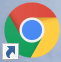 Рисунок 1  «Ярлык» Google chrome на Рабочем столевыбрать меню Пуск/ Google Chrome (рисунок 2):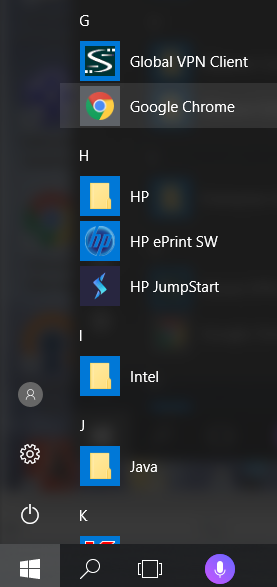 Рисунок 2 – Запуск Google Chrome из меню Пускнажать комбинацию клавиш «Win» + «R» и в появившемся окне наберите команду «Chrome», как показано на рисунке 3: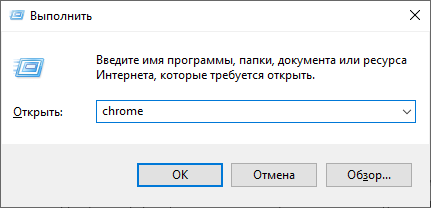 Рисунок 3 – Запуск Google Chrome через меню «Выполнить»Ввести в адресной строке Google Chrome url-адрес ЛК УВ (https://lkuv.gosuslugi.ru), как показано на рисунке 4, и нажать клавишу «Enter».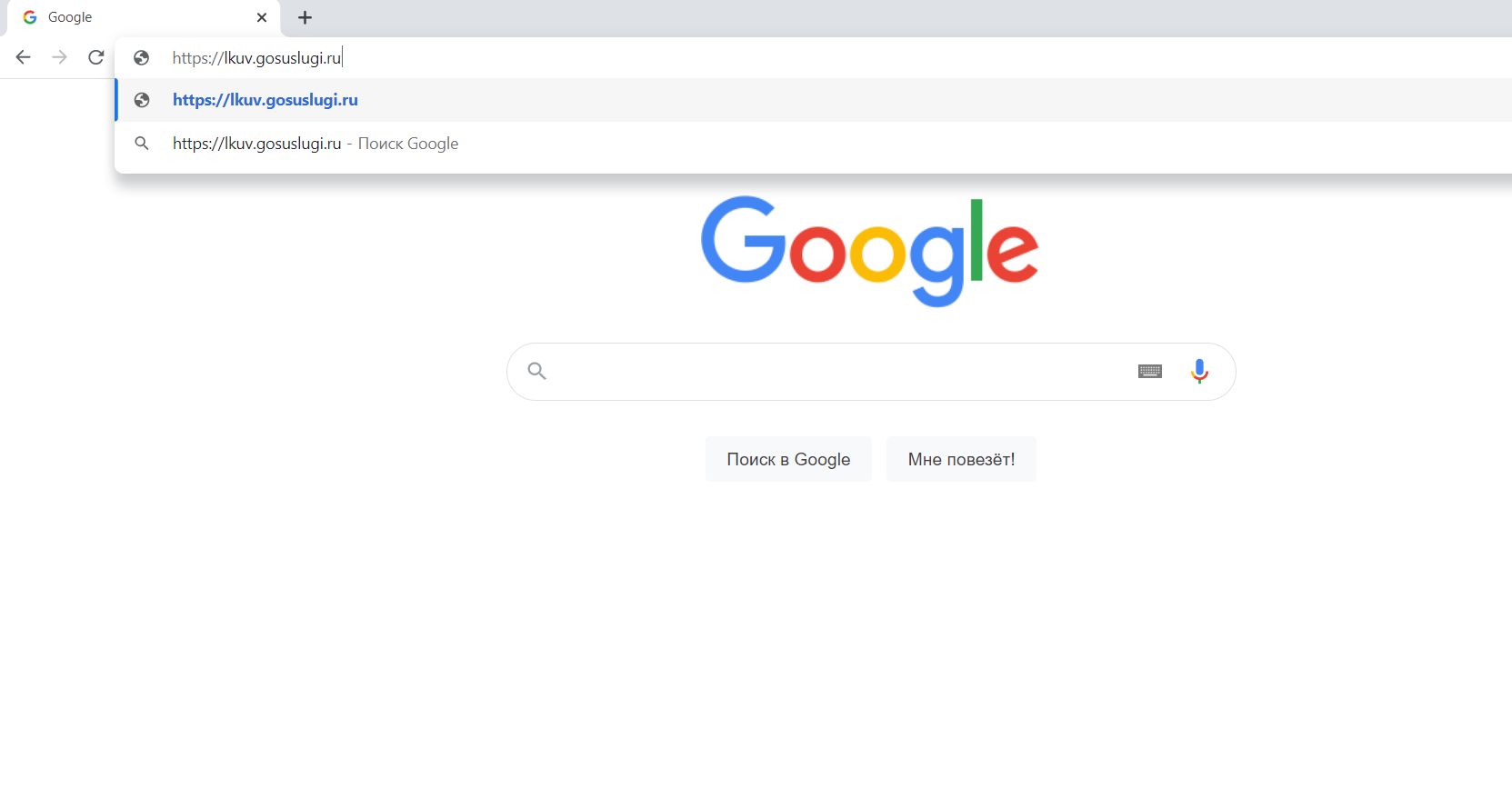 Рисунок 4  Ввод url-адреса ЛК УВВ окне Google Chrome будет открыта главная страница неавторизованного пользователя ЛК УВ (рисунок 5).Нажать кнопку «Войти» в правом верхнем углу страницыЛК УВ выполнит перенаправление на страницу аутентификации ЕСИА (рисунок 15), на которой пользователь проходит процедуру аутентификации (которая описана в разделе 4.1.2 «Аутентификация и авторизация»).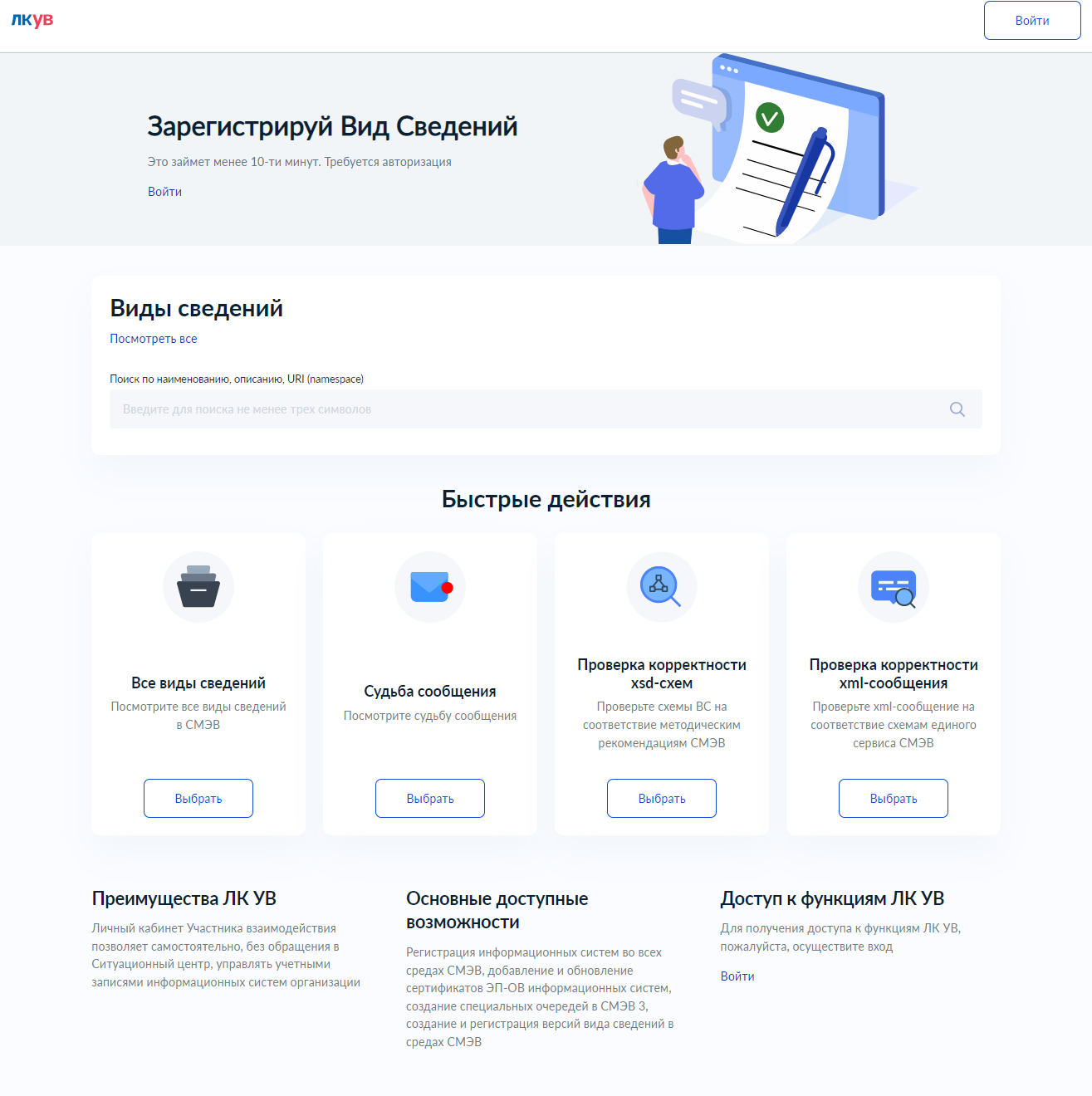 Рисунок 5  Главная страница неавторизованного пользователя ЛК УВАутентификация и авторизацияЛК УВ, с целью защиты информации от несанкционированного доступа, использует:аутентификацию пользователей с помощью ЕСИА;авторизацию пользователя.Предусловия аутентификации и авторизацииДля входа в ЛК УВ требуется получить одну из возможных ролей ЛК УВ, - например, «Представитель УВ» или «Представитель разработчика». Для этого в ЕСИА нужно сначала выполнить следующие действия:Получить подтвержденную учетную запись физического лица. Присоединиться к организации в качестве сотрудника. Получить в своей организации публичную группу доступа «Пользователи ЛК УВ» информационной системы «ЛК УВ». Эту информационную систему можно найти по принадлежности к организации «МИНИСТЕРСТВО ЦИФРОВОГО РАЗВИТИЯ, СВЯЗИ И МАССОВЫХ КОММУНИКАЦИЙ РОССИЙСКОЙ ФЕДЕРАЦИИ».Для включения сотрудника в группу доступа, администратор профиля организации ЕСИА должен выполнить следующие действия:Авторизоваться в ЕСИА под своей учетной записью, перейти в раздел «Организации», выбрать необходимую.В карточке организации выбрать вкладку «Доверенности и доступы».В меню «Организация» необходимо выбрать «МИНИСТЕРСТВО ЦИФРОВОГО РАЗВИТИЯ, СВЯЗИ И МАССОВЫХ КОММУНИКАЦИЙ РОССИЙСКОЙ ФЕДЕРАЦИИ» из выпадающего списка (рисунок 6).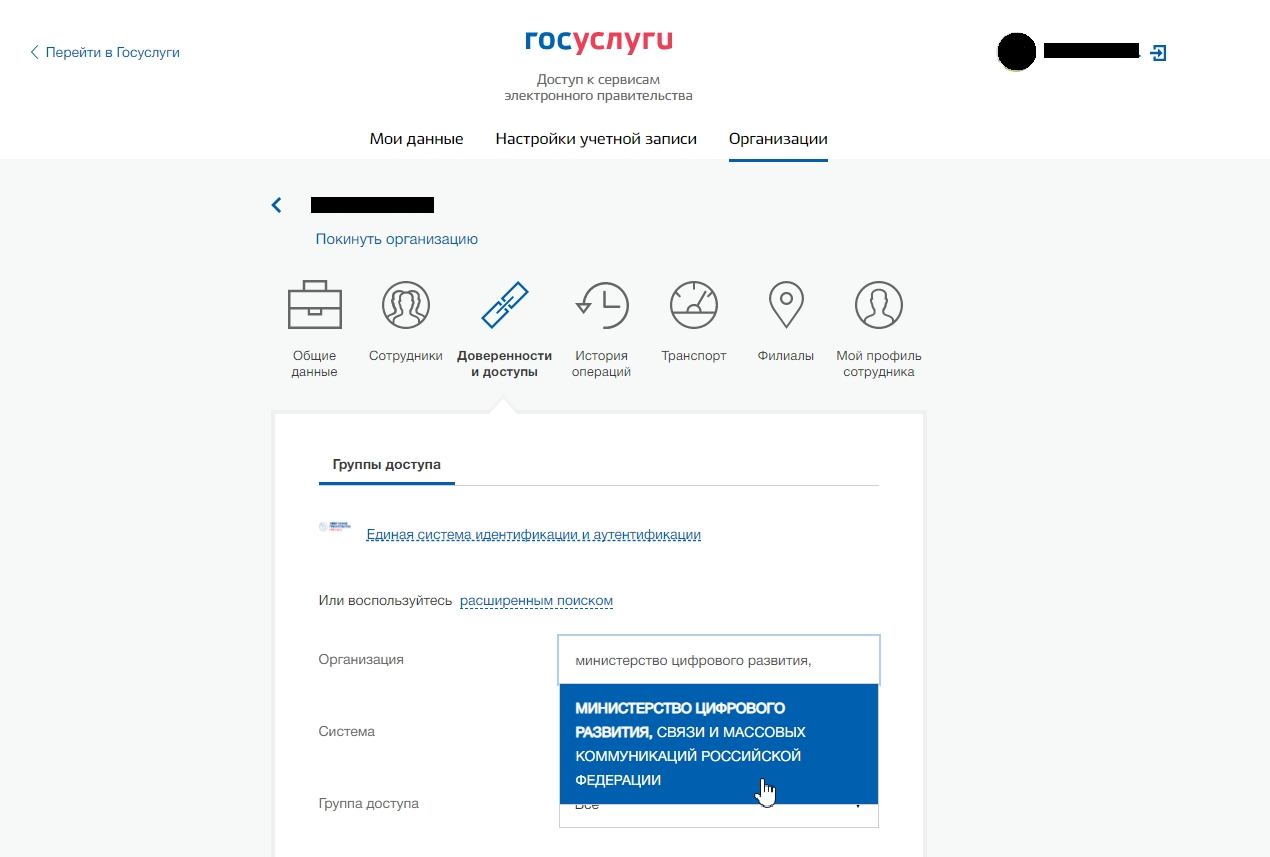 Рисунок 6 – Выбор организацииВ меню «Система» выбрать «Личный кабинет участника взаимодействия СМЭВ (ЛК УВ)» из выпадающего списка (рисунок 7).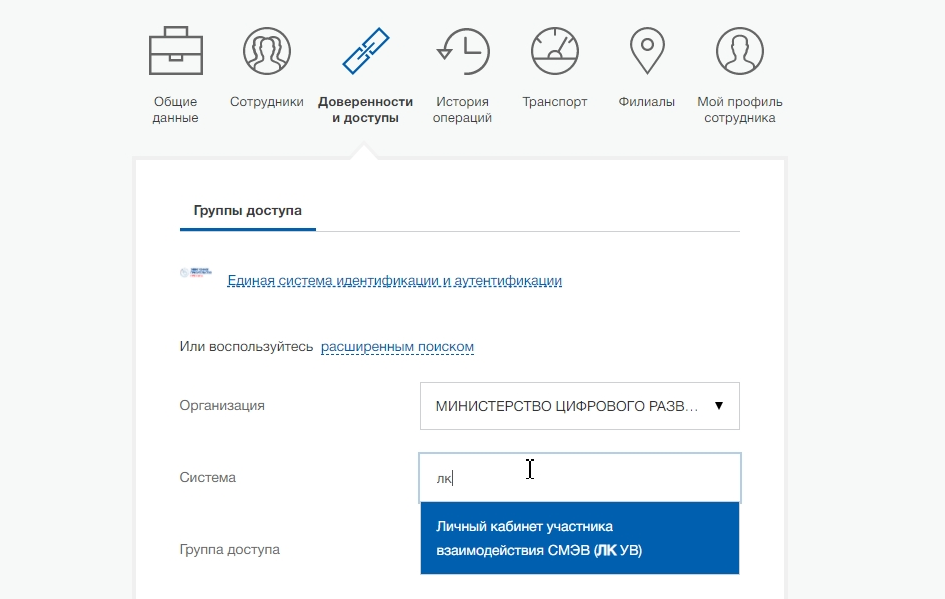 Рисунок 7 – Выбор нужной системыВ меню «Группа доступа» выбрать из выпадающего списка «Пользователи ЛК УВ» (рисунок 8).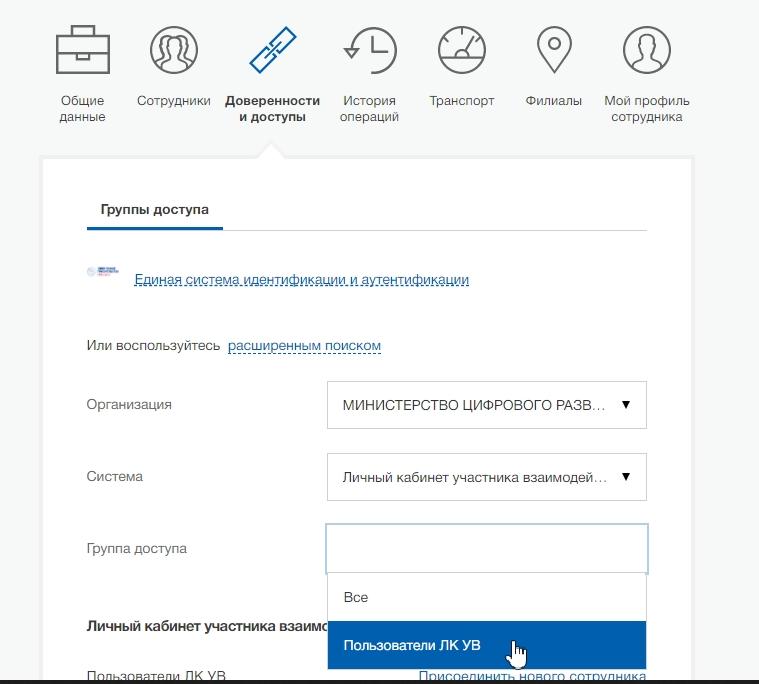 Рисунок 8 – Выбор нужной группыНажать на кнопку «Присоединить нового сотрудника» (рисунок 9).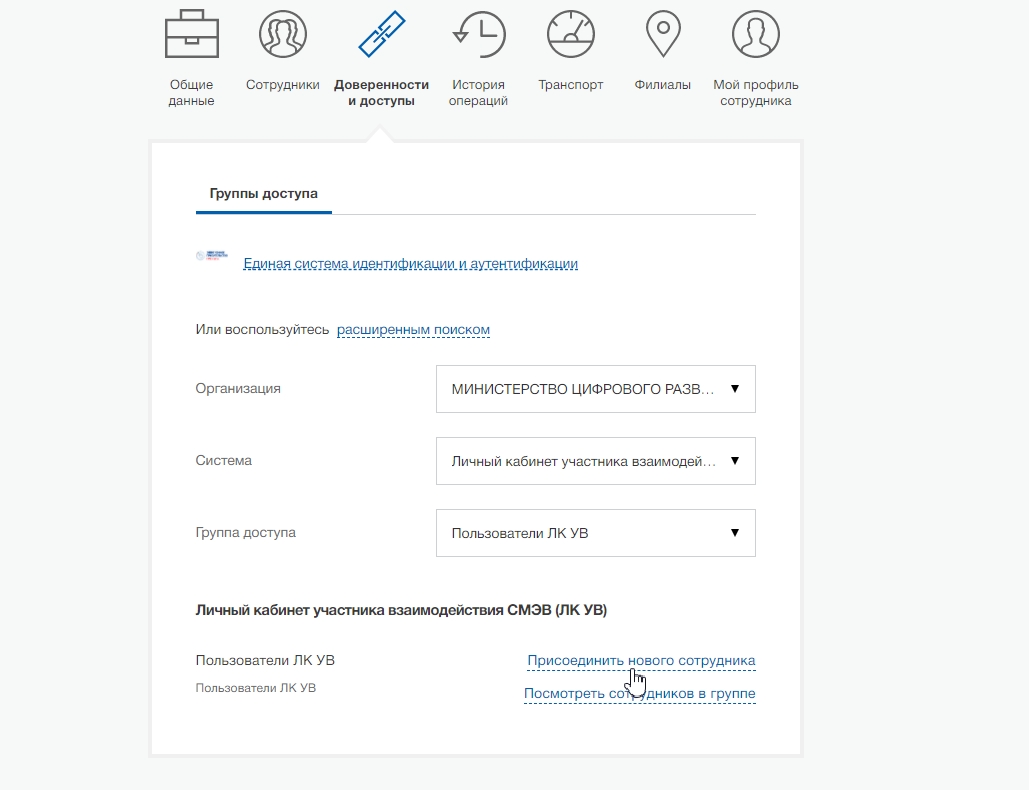 Рисунок 9 – Присоединение нового сотрудникаВ строке поиска набрать ФИО и выбрать сотрудника организации из выпадающего списка, после чего нажать кнопку «Добавить» (рисунок 10).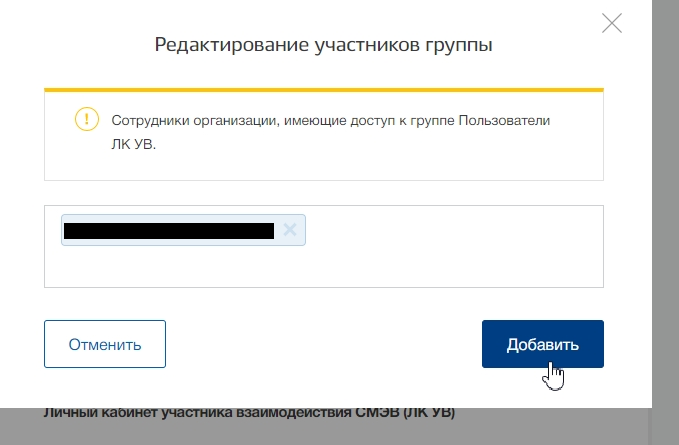 Рисунок 10 – Выбор сотрудника организацииВ случае успешного выполнения указанных действий в профиле сотрудника организации ЕСИА появится оповещение о включении в группу доступа (рисунок 11).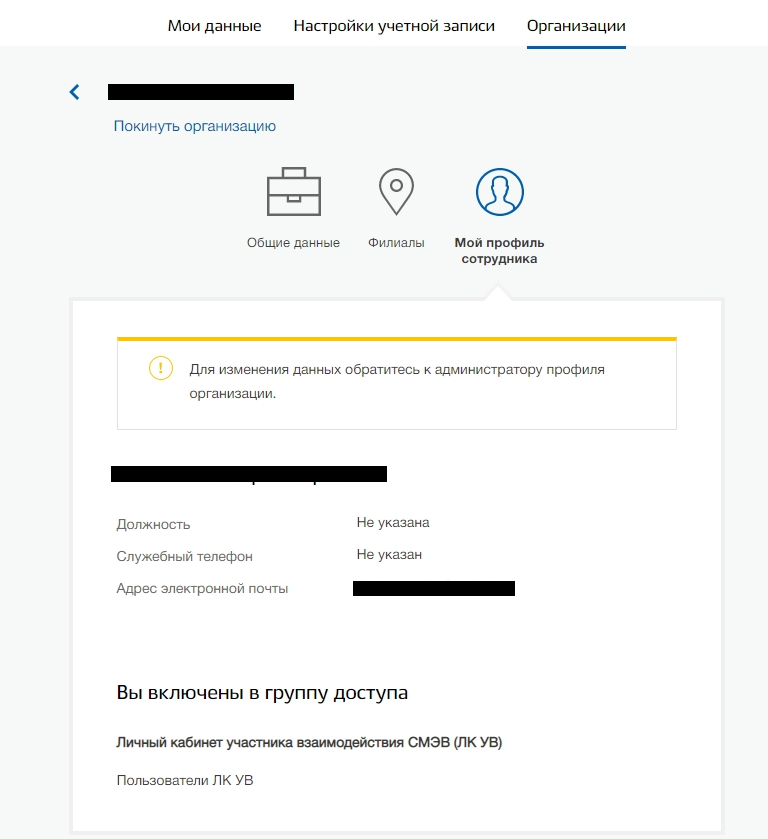 Рисунок 11 – Результат добавления сотрудника в группу ЛК УВПолучить роль «Представитель УВ» можно автоматически при входе в ЛК УВ, если выполнено хотя бы одно из условий: ваша организация зарегистрирована в СМЭВ 3 (в любой среде);ваша организация зарегистрирована в ЕСИА как орган государственной власти.Примечание: если ни одно из указанных условий не выполнено, то для регистрации своей организации в СМЭВ 3 следует обратиться со специальной заявкой в Ситуационный центр, по адресу: https://sc.digital.gov.ru/. Форму заявки на регистрацию Участника в СМЭВ 3.0 можно найти на странице https://smev3.gosuslugi.ru/portal/.Роль «Представитель разработчика» в организации Участника взаимодействия может назначить сотрудник этой организации с ролью «Представитель УВ». Для этого в ЛК УВ нужно сначала выполнить следующие действия:Попытаться войти в ЛК УВ, - в результате этого будет автоматически зарегистрирована ваша учетная запись в ЛК УВ.Обратиться к уполномоченному сотруднику организации Участника взаимодействия с запросом на назначение вам роли «Представитель разработчика».Примечание: порядок действий со стороны пользователя с ролью «Представитель УВ» описан в подразделе «5.1.10 Генерация сертификата электронной подписи».Функционал генерации сертификата электронной подписи позволяет получить сертификат для регистрации информационной системы в Тестовой среде или в Среде разработки.Генерация нового сертификата доступна в визарде регистрации информационной системы УВ (см.п. «5.1.2 Регистрация информационной системы УВ») и в визарде добавления сертификата ИС УВ (см.п. «5.1.3 Добавление сертификата ИС УВ») на шаге с выбором с действия «Сгенерировать новый сертификат» (рисунок 12).Примечание: шаг с выбором действия по загрузке сертификата, отображается только для Тестовой среды и Среды разработки.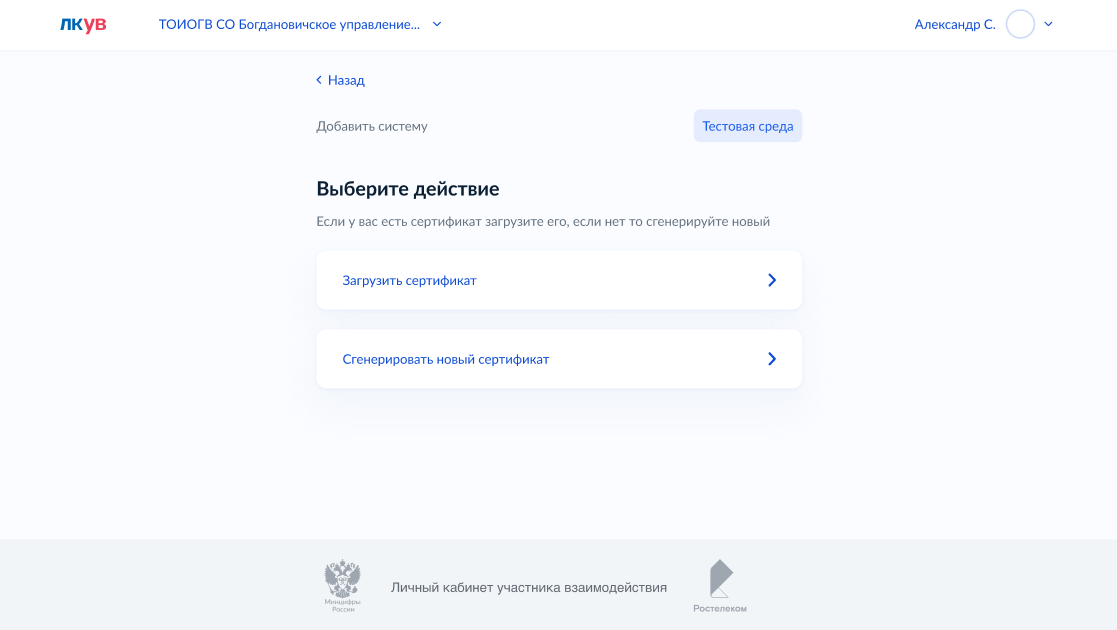 Рисунок 12 – выбор действия по загрузке сертификатаОткроется форма ввода данных контейнера ключа (рисунок 13).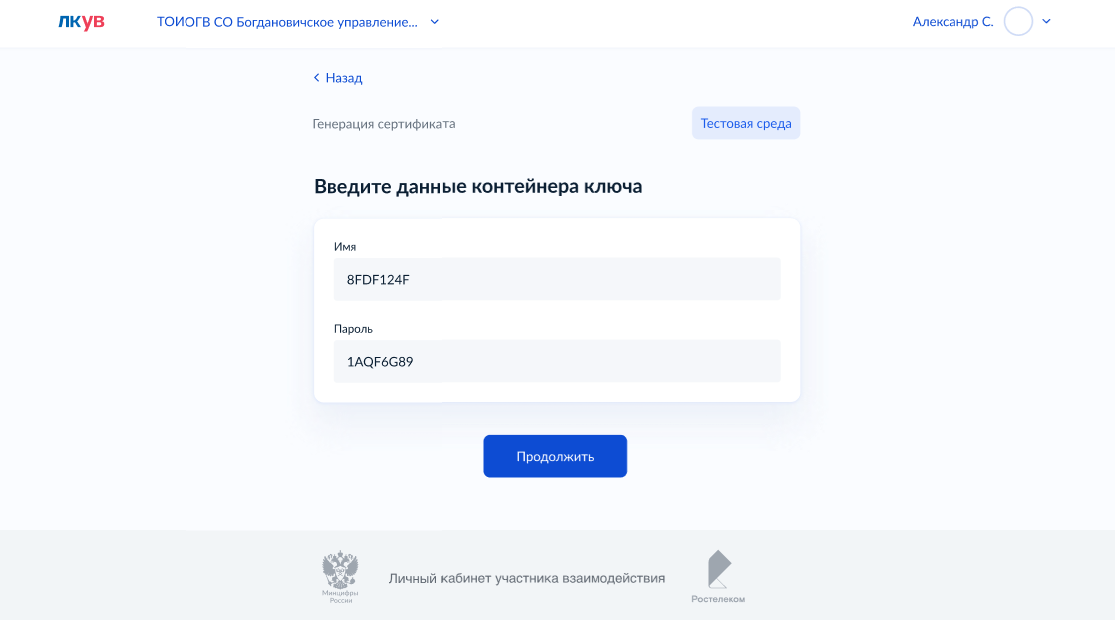 Рисунок 13 – ввод данных контейнера ключа нового сертификатаНа этой форме необходимо ввести данные контейнера ключа. Поля «Имя» и «Пароль» заполняются автоматически случайными значениями, которые можно изменить, либо использовать предложенные и нажать кнопку «Продолжить».Примечание: запомните Имя и Пароль контейнера ключа.Будет запущен процесс генерации сертификата (рисунок 14).  В конце процесса откроется проводник с предложением сохранить архив с сертификатом.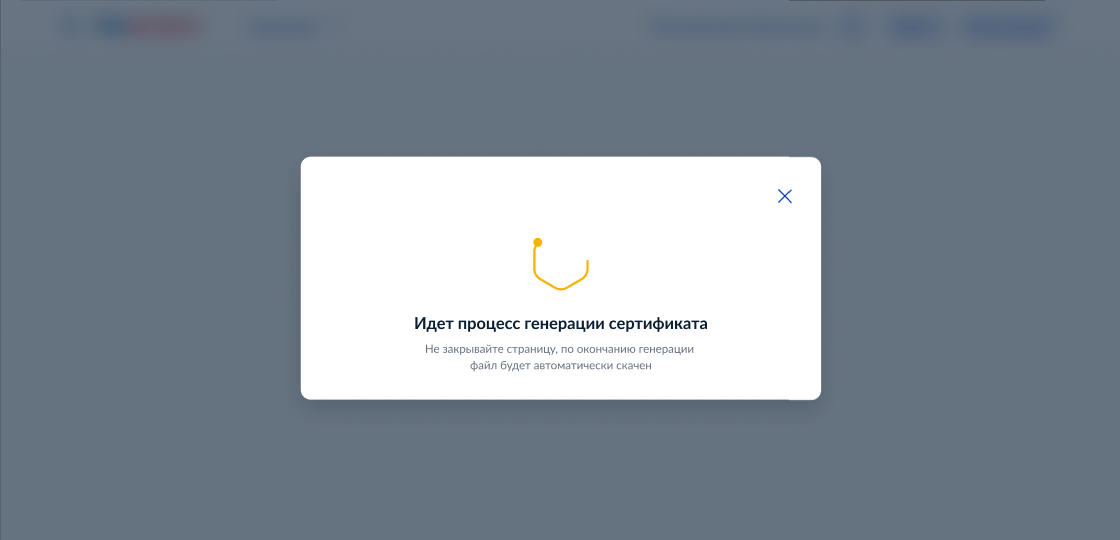 Рисунок 14 – генерация и скачивание нового сертификатаС подробным описанием действий в ЕСИА вы можете ознакомиться в руководстве пользователя ЕСИА (https://digital.gov.ru/ru/documents/6182/).ВНИМАНИЕ! Обращаем внимание, обязательным условием аутентификации и авторизации в ЛК УВ является выполнение подключения к СМЭВ 3.0 и организация защищенного канала связи Участника взаимодействия, для этого необходимо направить форму "Заявка на присоединение для новых Участников" или "Заявка на дополнительную настройку защищенного канала связи до СМЭВ 3 (для Участников, подключенных к СМЭВ 2 и имеющих защищенный канал)" в СЦ.Процедура аутентификации пользователя в ЛК УВ через ЕСИАПроцедура аутентификации пользователя в ЛК УВ через ЕСИА включает следующую последовательность действий:ЛК УВ перенаправляет пользователя на страницу аутентификации ЕСИА (рисунок 15);Пользователь вводит аутентификационные данные ЕСИА: СНИЛС или номер телефона и пароль.ЕСИА выполняет идентификацию и аутентификацию пользователя и возвращает в ЛК УВ список организаций пользователя.ЛК УВ отображает страницу с вариантами входа в ЛК УВ.Пользователь выбирает вариант входа в ЛК УВ с наименованием своей организации (рисунок 16).  ЛК УВ проверяет регистрацию пользователя и его организации в ЛК УВ и в средах СМЭВ. На основе собранных данных ЛК УВ определяет тип организации Участника взаимодействия СМЭВ. ЛК УВ присваивает Пользователю роль «Представитель УВ», если это не было сделано раньше, а в результате шага 7 организация определена как Участник взаимодействия СМЭВ.При наличии действующих ролей в ЛК УВ в окне браузера отображается Главная страница авторизованного пользователя ЛК УВ (рисунок 17). В зависимости от набора ролей Пользователю могут быть доступны разные действия. 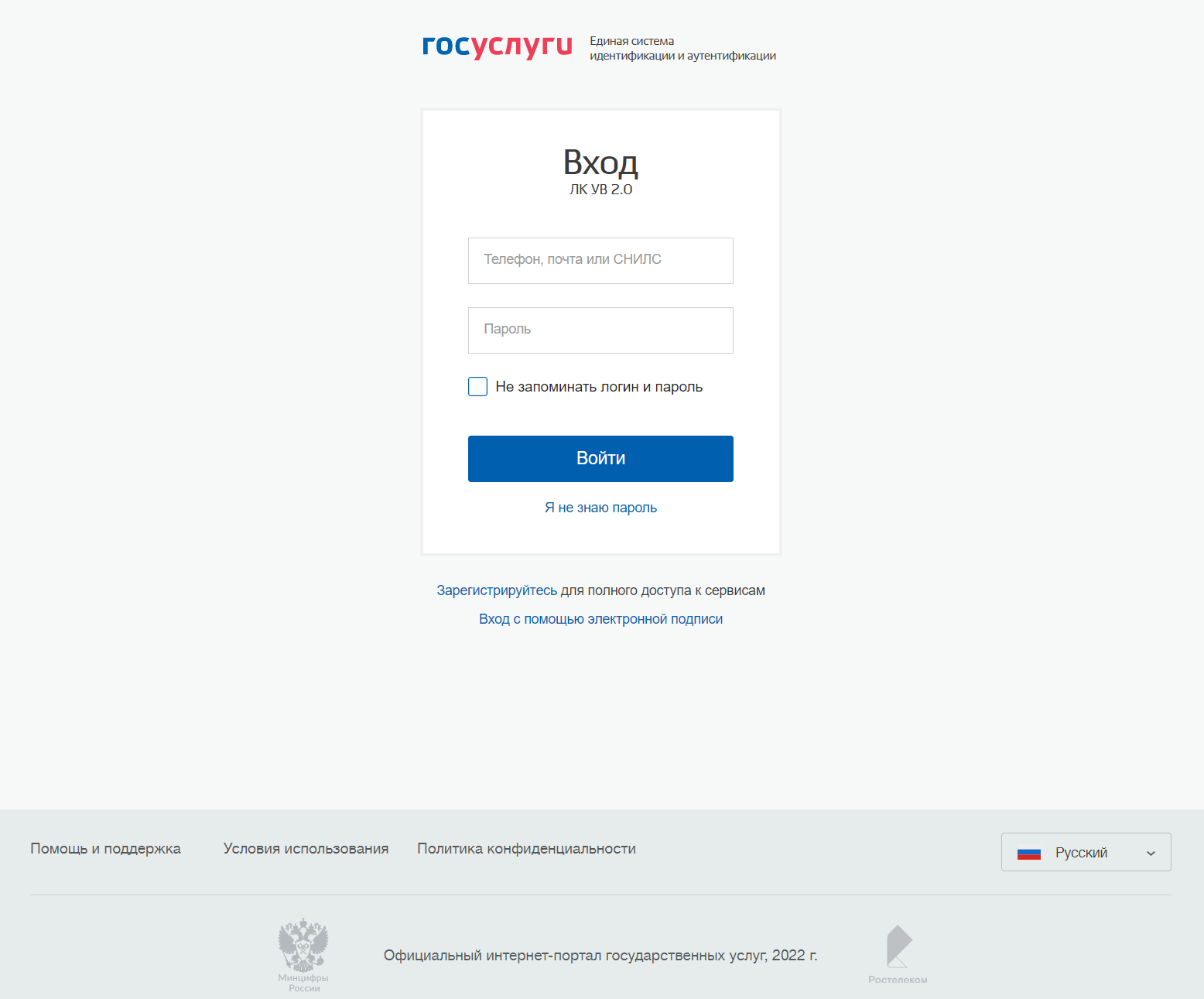 Рисунок 15 – Экранная форма аутентификации в ЕСИА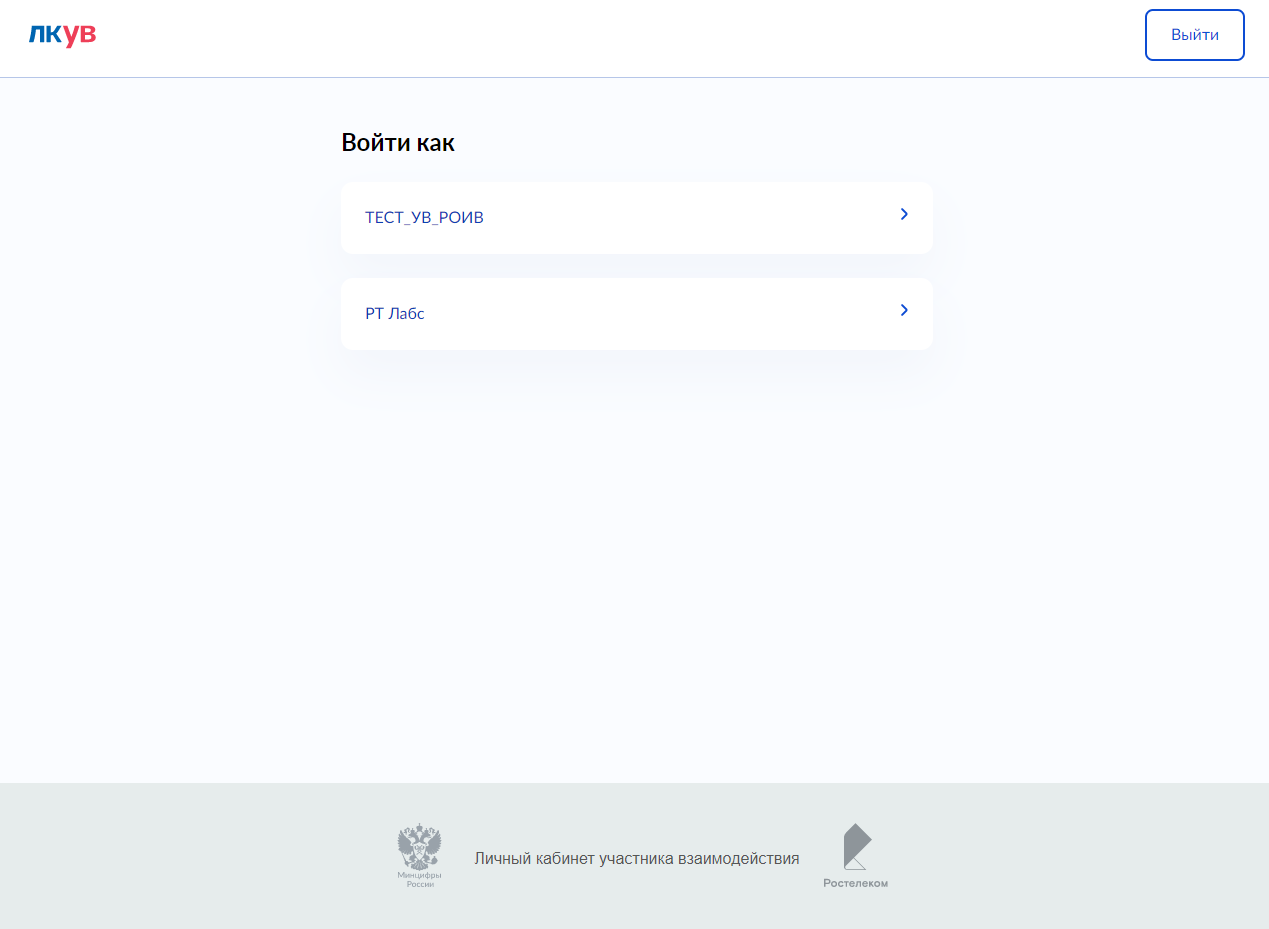 Рисунок 16 – Страница с вариантами входа в ЛК УВГлавная страница ЛК УВ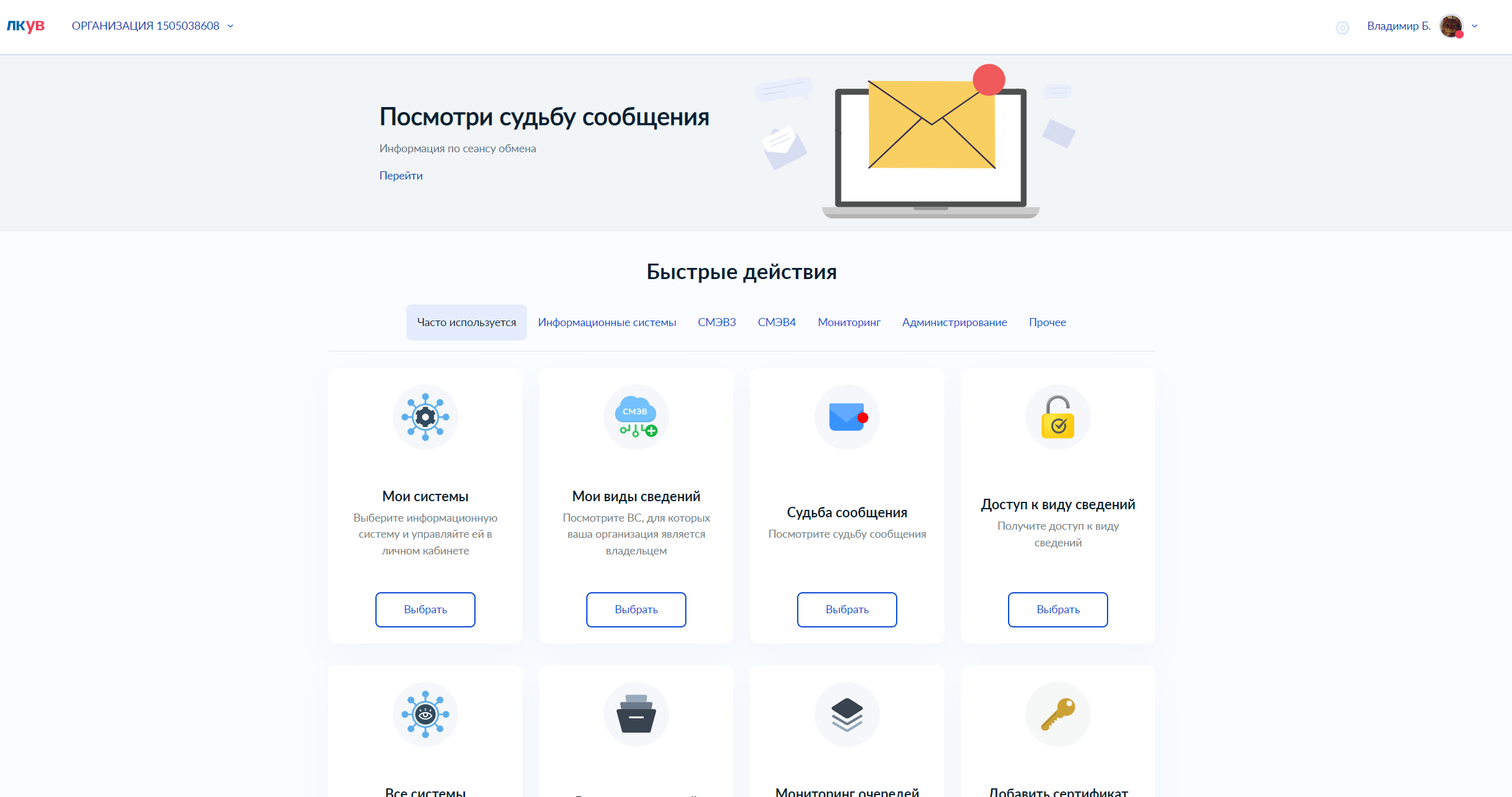 Рисунок 17 – Главная страница авторизованного пользователя ЛК УВЦелевая организацияВ шапке портала указана организация, в которой вы выполняете действия. По умолчанию целевой является та организация, которая была выбрана для входа в ЛК УВ. Пользователь, назначенный "Представителем разработчика" в другой организации, может выбрать ее. Для этого нужно: 1. Нажать на название организации. Отобразится форма со списком доступных вам организаций (рисунок 18). 2. Выбрать организацию. Форма со списком организаций закроется, выбранная организация отобразится в шапке портала.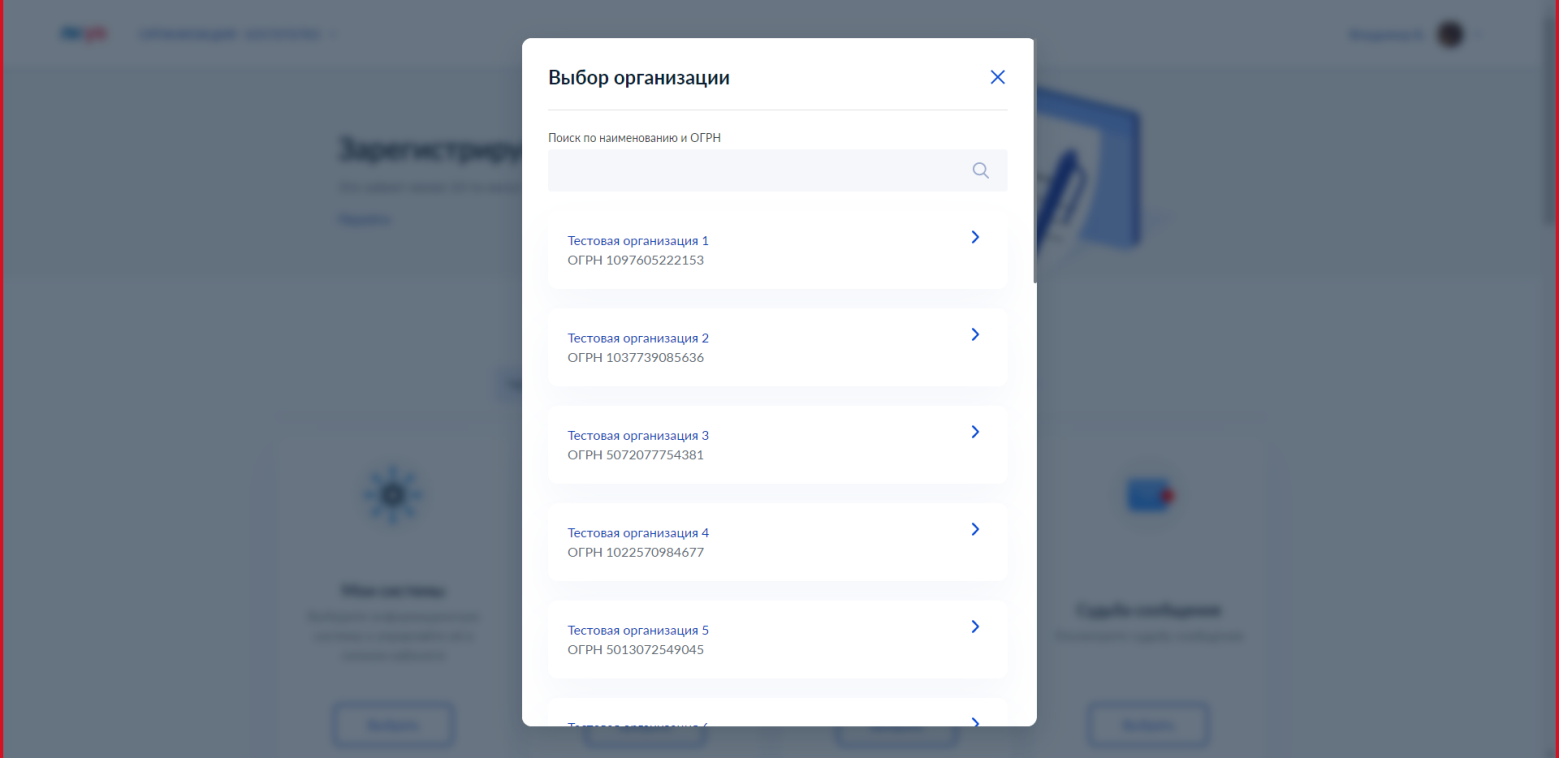 Рисунок 18 – Целевые организации авторизованного пользователя ЛК УВБыстрые действия и навигацияНа главной странице авторизованного пользователя представлена панель «Быстрые действия», с помощью которой можно перейти к нужному разделу портала или выбрать нужное вам действие, например, регистрацию информационной системы или добавление сертификата для ранее зарегистрированной информационной системы. Для этого нужно выбрать соответствующую карточку. Карточки можно отобрать по категориям, переключаясь между вкладками панели Быстрых действий.Например, при выборе карточки добавления сертификата будет запущен соответствующий визард, содержащий набор простых шагов для выполнения выбранного действия (данное действие подробнее описано в подразделе «5.1.3 Добавление сертификата ИС УВ»)Профиль организации ЛК УВДля перехода в «Профиль организации» авторизованного пользователя необходимо в правом верхним углу экрана навести указатель мыши на ФИО авторизованного пользователя и нажать на него, раскроется выпадающий список, который содержит пункт «Профиль организации» (рисунок 19).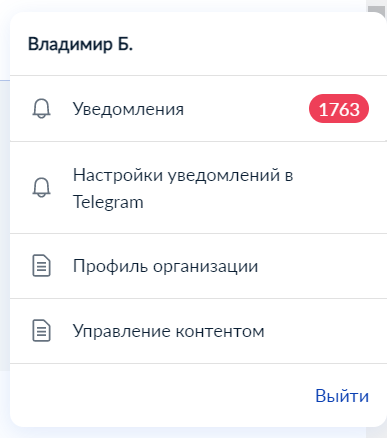 Рисунок 19 – Пункт выбора Профиля организацииВыбор пункта «Профиль организации» открывает форму с информацией о целевой организации (рисунок 20). При выборе другой организации в шапке портала, в профиле организации будет отображена информация о выбранной организации.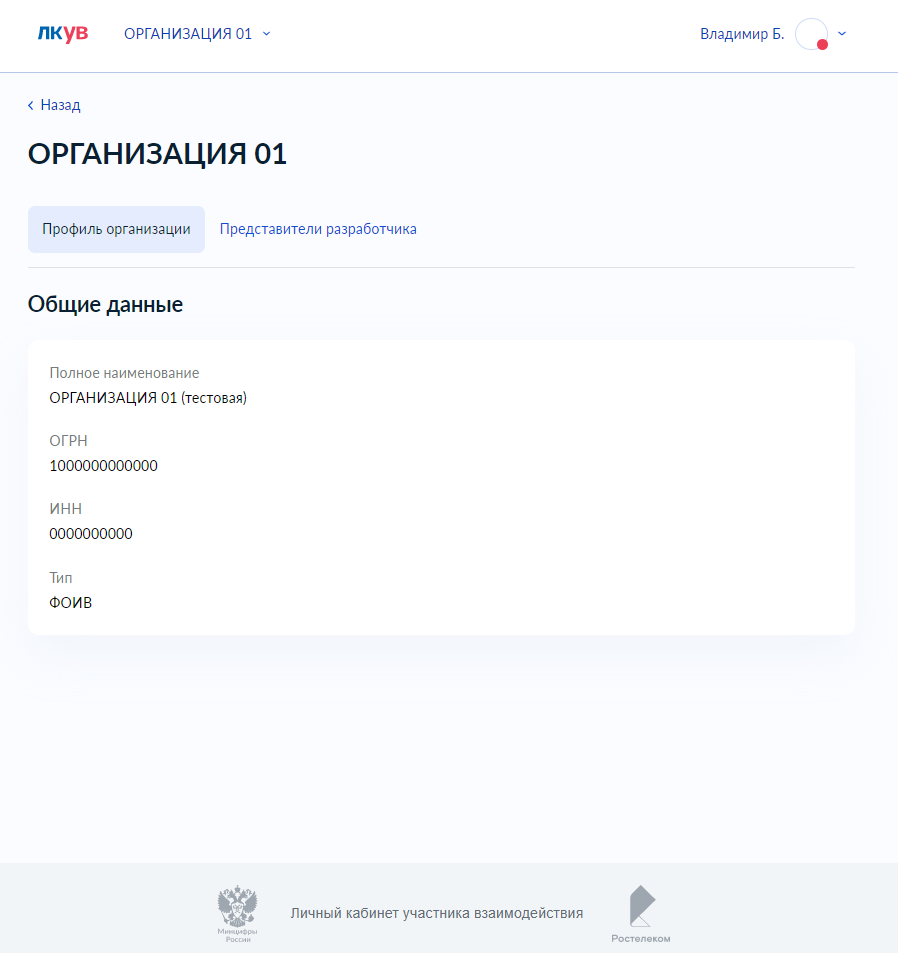 Рисунок 20 – Форма Профиль организацииЗавершение сеанса работы с системойДля завершения работы с системой нужно выбрать кнопку «Выйти» во всплывающем меню, доступном по клику на плашку с именем текущего пользователя в правом верхнем углу (рисунок 21).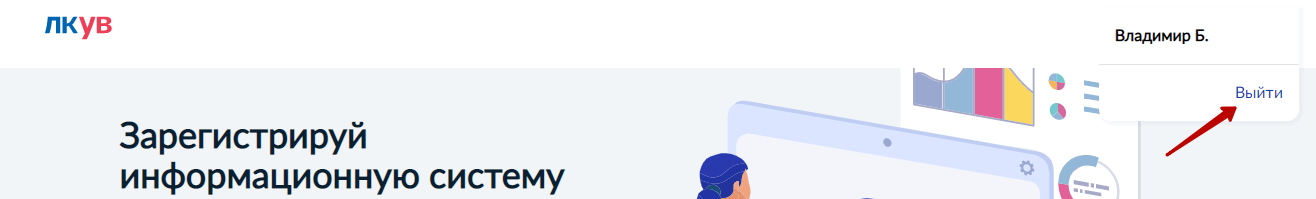 Рисунок 21 – Всплывающее меню текущего пользователя с кнопкой «Выйти»На экране будет запущена страница «Выход из ЛК УВ» (рисунок 22), после чего снова станет доступна Главная страница неавторизованного пользователя (см. рисунок 5).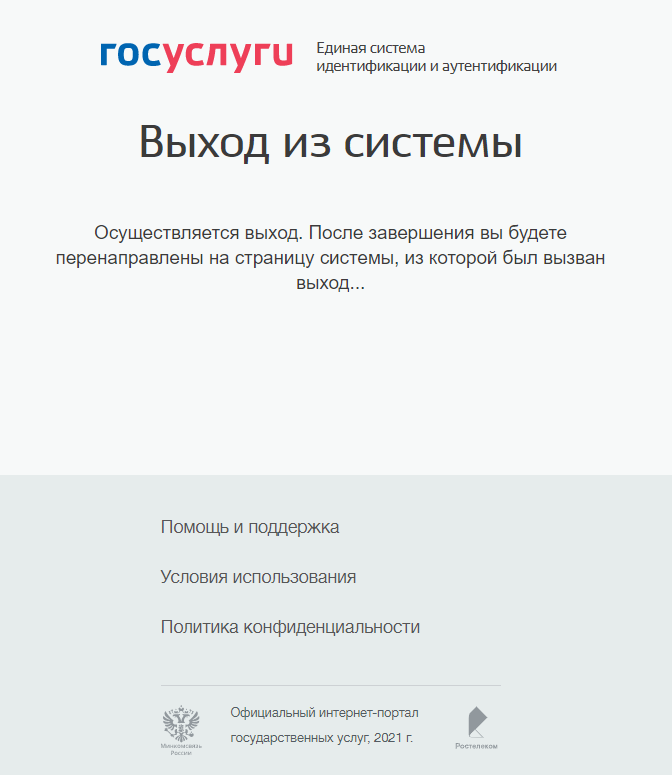 Рисунок 22 – Страница «Выход из системы»Описание действий в ЛКУВУправление информационными системамиПросмотр информационных систем УВДля просмотра списка доступных вам информационных систем нужно выбрать соответствующую карточку из панели быстрых действий на главной странице авторизованного пользователя (см. рисунок 17). Откроется станица просмотра списка информационных систем (рисунок 23).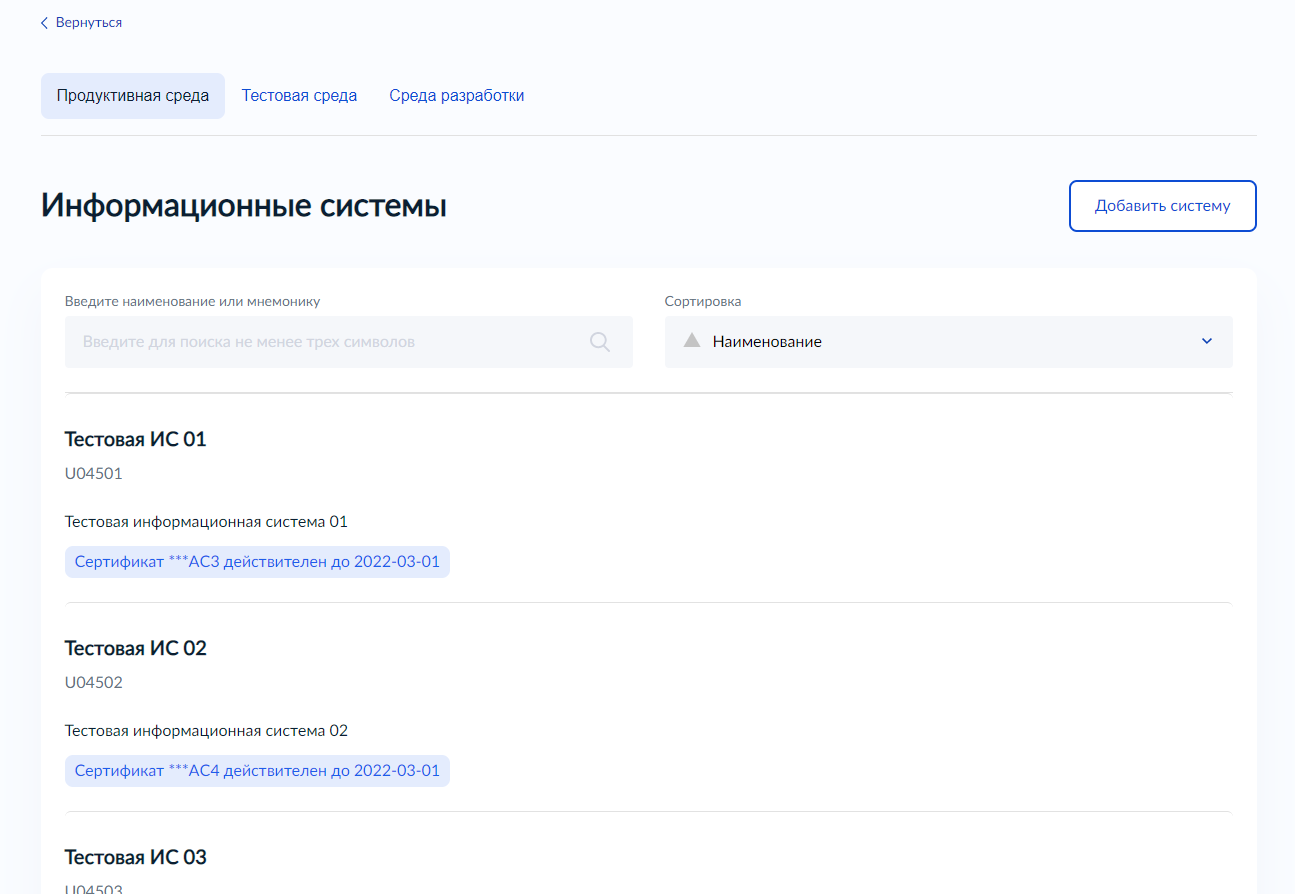 Рисунок 23 – Страница просмотра списка информационных системВ данном перечне отображены все информационные системы, принадлежащие целевой организации. Поиск информационных систем УВДля поиска нужной информационной системы нужно ввести поисковый запрос в строке поиска на странице просмотра списка информационных систем и нажать клавишу «Enter». В результате выполнения запроса будут отобраны и отображены в списке только те информационные системы, которые соответствуют запросу. Отбор выполняется по содержанию введенной строки в кратком, полном наименовании или в мнемонике информационной системы.Просмотр данных информационной системыДля просмотра данных информационной системы нужно перейти к ней по клику на соответствующей записи на странице просмотра списка ИС (см. рисунок 23). Откроется вкладка «Сертификаты» на странице просмотра информационной системы (рисунок 24).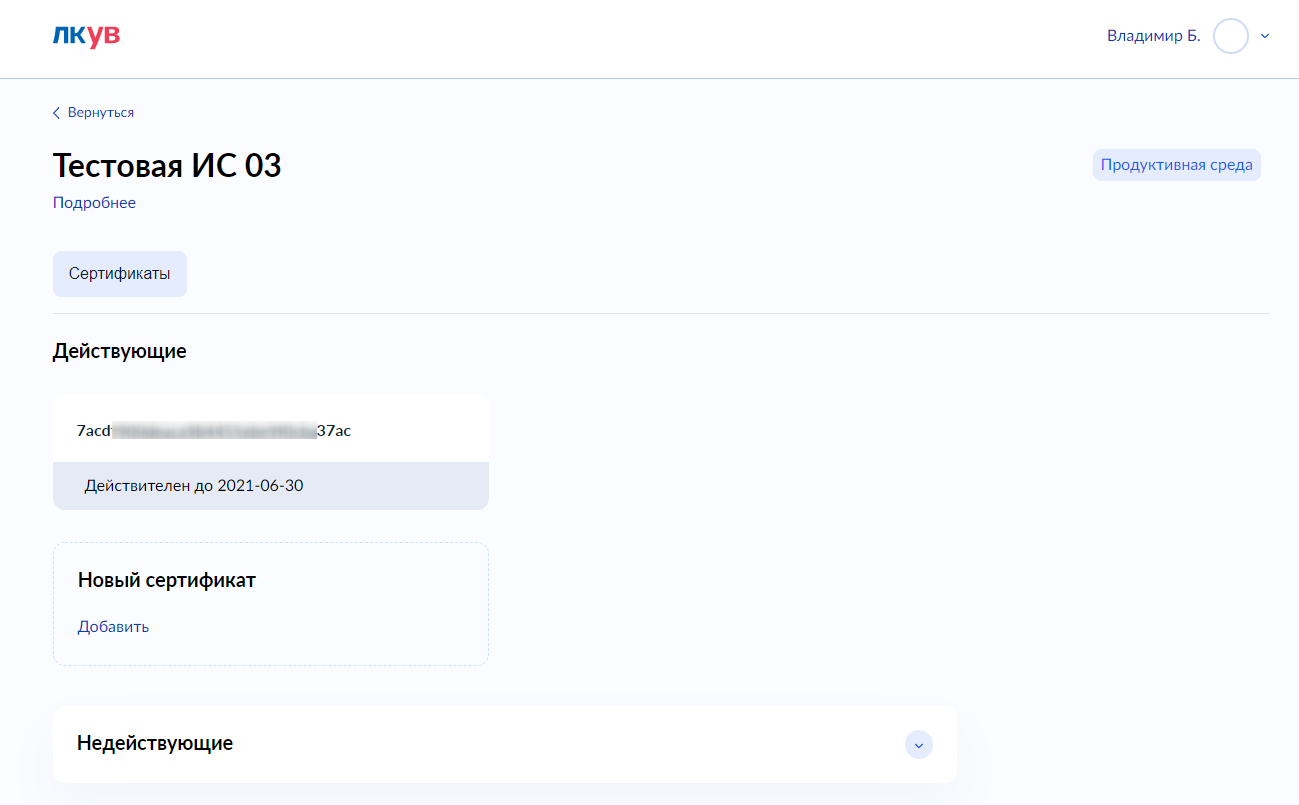 Рисунок 24 – Страница просмотра данных информационной системы, вкладка «Сертификаты»Для просмотра текущих настроек асинхронных статусных уведомлений либо их изменения нужно перейти на вкладку «Настройки статусных сообщений» (рисунок 25).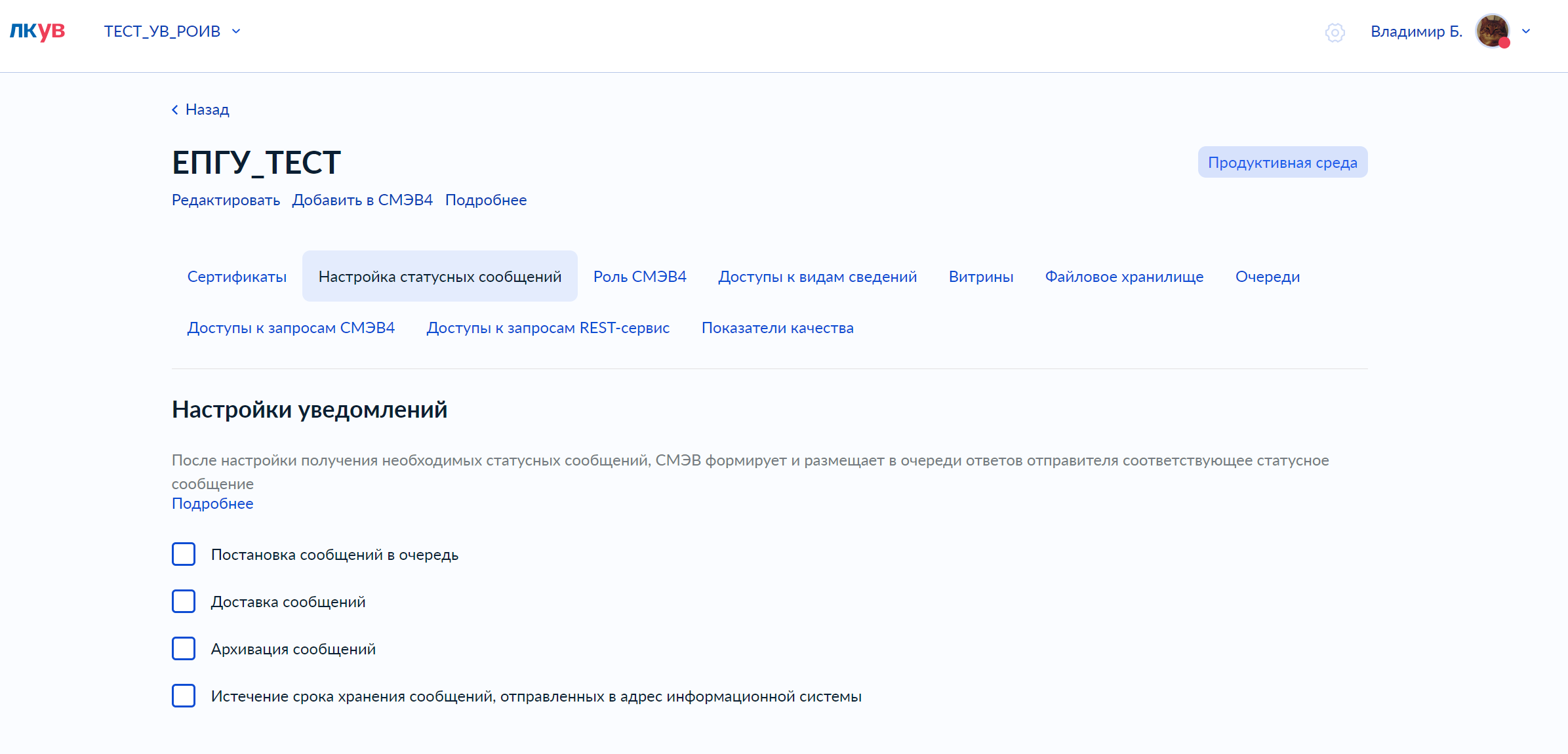 Рисунок 25 – Страница просмотра данных информационной системы, вкладка «Настройки уведомлений»Для изменения текущих настроек асинхронных статусных уведомлений нужно установить или удалить “галочку” в чекбоксе/-ах напротив одного или нескольких значений:Постановка сообщений в очередь;Доставка сообщений;Архивация сообщений;Истечение срока хранения сообщений, направленных в адрес информационной системы.В случае успешного прохождения запроса отображается модальное окно с сообщением: «Настройка успешно применена» (рисунок 26). 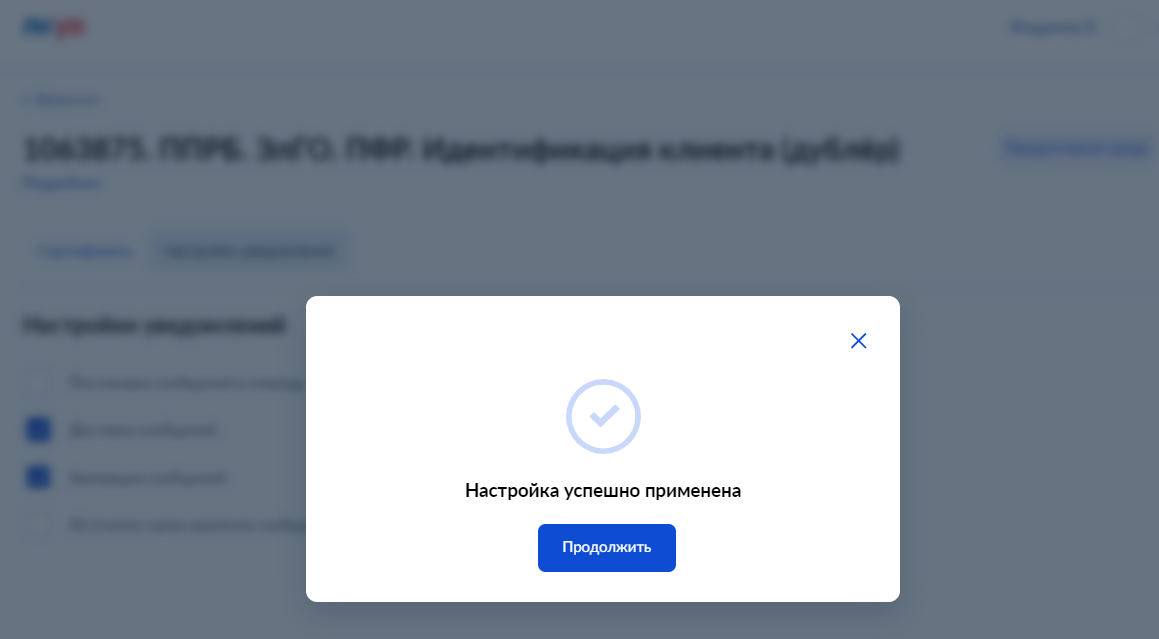 Рисунок 26 – Модальное окно с сообщением об успешном изменении настроекДля возвращения на вкладку «Настройки уведомлений» нужно нажать на «крестик» либо на кнопку «Продолжить».Регистрация информационной системы УВФункция регистрации «Информационной системы» доступна пользователям с ролью «Представитель УВ».Регистрация ИС УВ копированием из исходной среды СМЭВДля регистрации «Информационной системы» в ЛК УВ нужно:Вызвать визард добавления информационной системы. Это можно сделать из разных форм портала, например:выбрать карточку «Добавить систему» из панели быстрых действий на главной странице авторизованного пользователя (см. рисунок 17);нажать кнопку добавления нового сертификата во вкладке какой-либо среды СМЭВ на странице просмотра списка информационных систем.При вызове визарда из панели быстрых действий на первом шаге откроется форма выбора целевой среды СМЭВ, в которой необходимо выполнить регистрацию информационной системы (рисунок 27)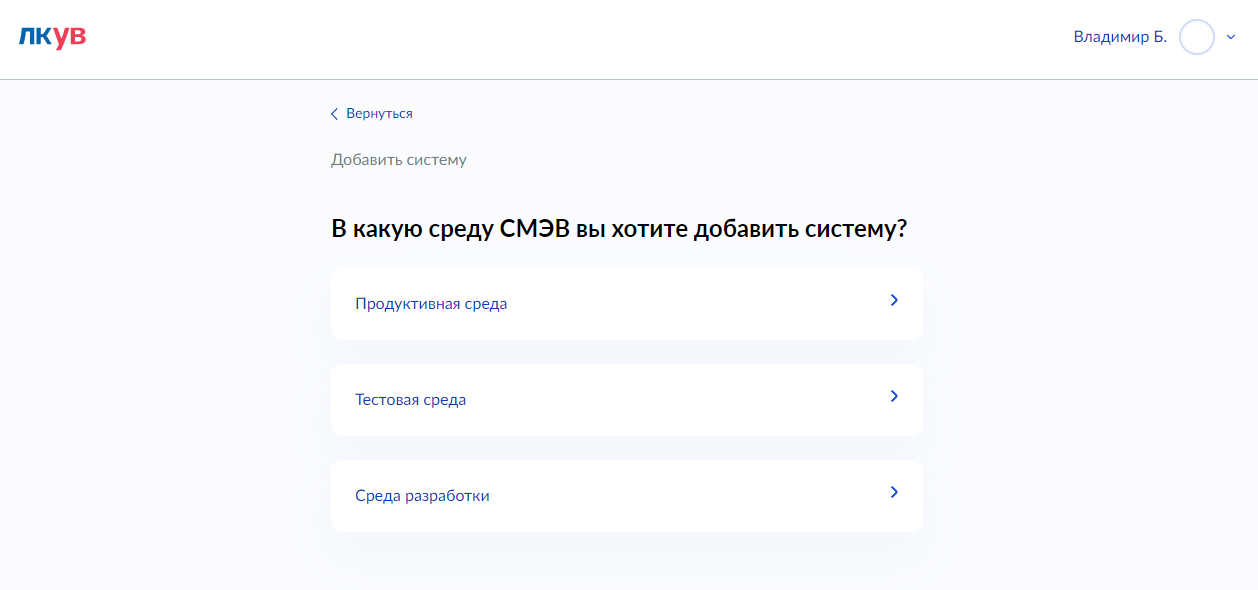 Рисунок 27 – форма выбора целевой среды СМЭВ для регистрации информационной системыПримечание: в режиме упрощенного доступа к среде разработки СМЭВ для выбора доступна только «Среда разработки».Выбрать среду СМЭВ из предложенных вариантов, - например, «Продуктивная среда СМЭВ». Откроется форма выбора способа регистрации ИС (рисунок 28).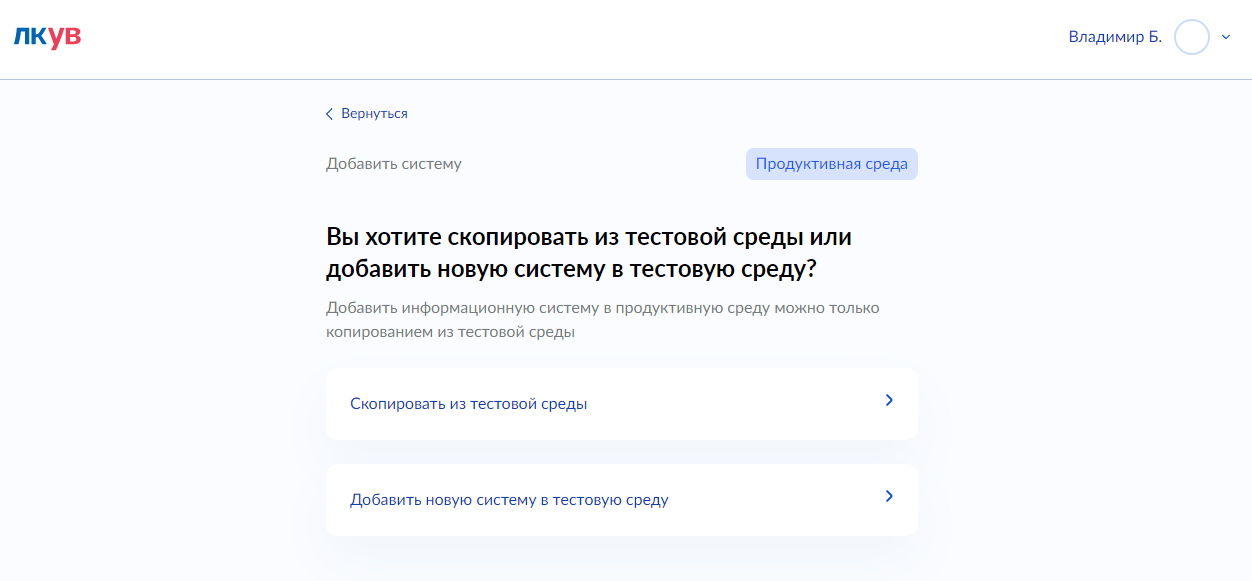 Рисунок 28 – форма выбора способа регистрации информационной системыВыбрать вариант «Скопировать из тестовой среды», – если в тестовой среде СМЭВ уже зарегистрирована соответствующая информационная система. Откроется форма выбора информационной системы из исходной среды СМЭВ (рисунок 29). В приведенном примере исходной средой для копирования будет тестовая среда СМЭВ. Примечание: в продуктивной среде СМЭВ зарегистрировать информационную систему можно только копированием из тестовой среды СМЭВ. Поэтому если в тестовой среде СМЭВ нет подходящей информационной системы, нужно сначала зарегистрировать ее там, выбрав вариант «Добавить систему в тестовую среду».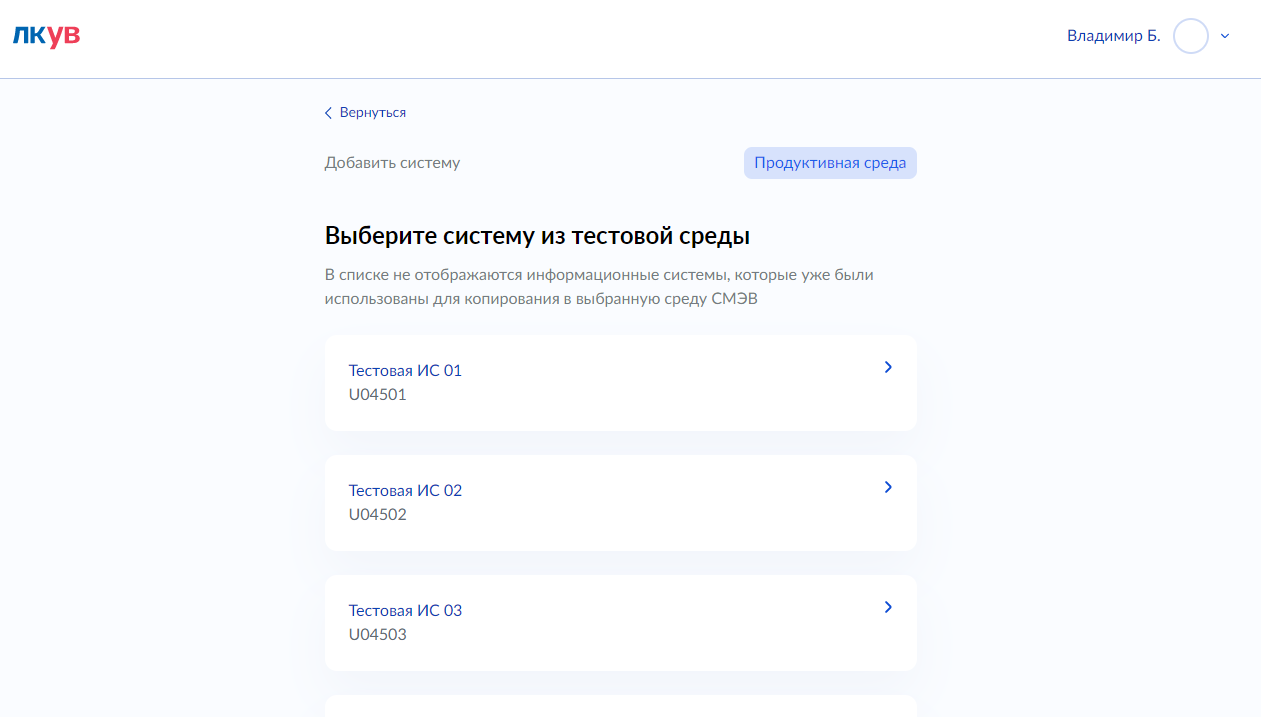 Рисунок 29 – форма выбора информационной системы для копирования из исходной среды СМЭВПри копировании созданная информационная система будет связанна с исходной. Наличие связи можно просмотреть, нажав кнопку «Подробнее» на странице информационной системы. Будет отображено модальное окно с разделом «Связанные системы» (рисунок 30). В нём будут отображены мнемоники систем в других средах, связанные с текущей системой. При нажатии на мнемонику откроется страница информационной системы в соответствующей среде.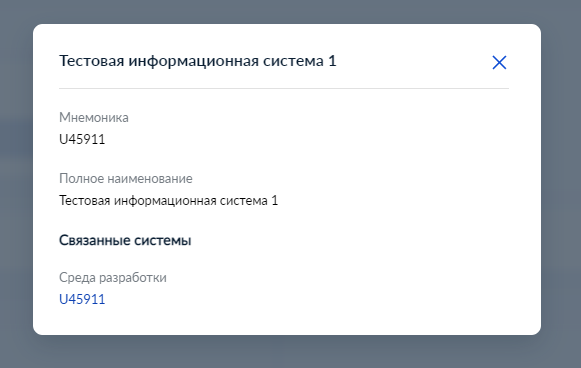 Рисунок 30 – Модальное окно с подробной информацией о системеВыбрать информационную систему. Откроется форма с выбором действия по загрузке сертификата (рисунок 31).Рисунок 31 – форма выбора действия по загрузке сертификатаПримечание: форма выбора действия по загрузке сертификата отображается только для Тестовой среды и Среды разработки.При выборе варианта генерации нового сертификата осуществляется переход к визарду генерации сертификата (см. п. «5.1.10 Генерация сертификата электронной подписи»). По завершению генерации сертификата системы будет осуществлен обратный переход в визард регистрации информационной системы.Выбрать вариант загрузки сертификата. Откроется форма загрузки сертификата электронной подписи (рисунок 32).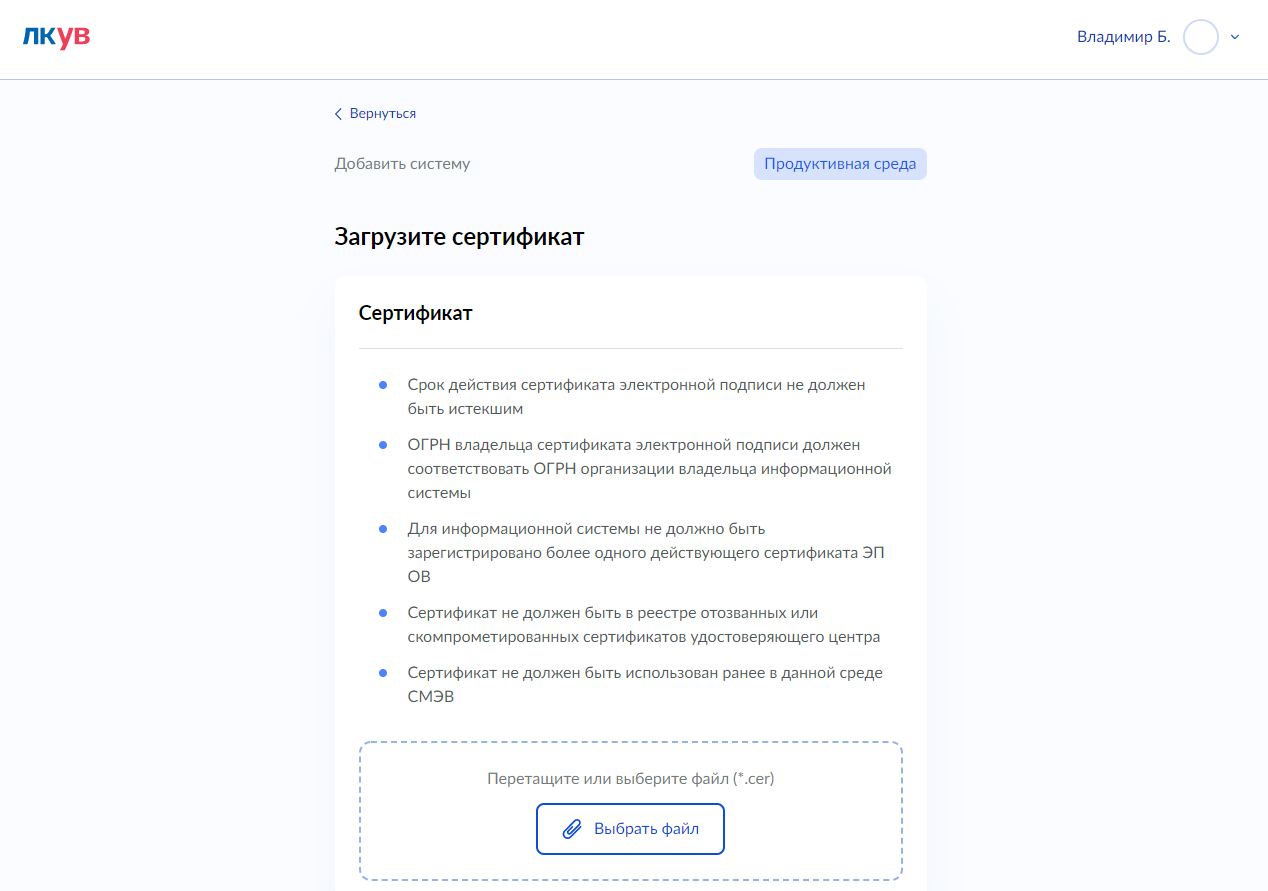 Рисунок 32 – форма загрузки сертификата электронной подписи, до загрузки сертификатаВыбрать файл сертификата с расширением «.cer», в соответствии с требованиями, указанными на форме (рисунок 33).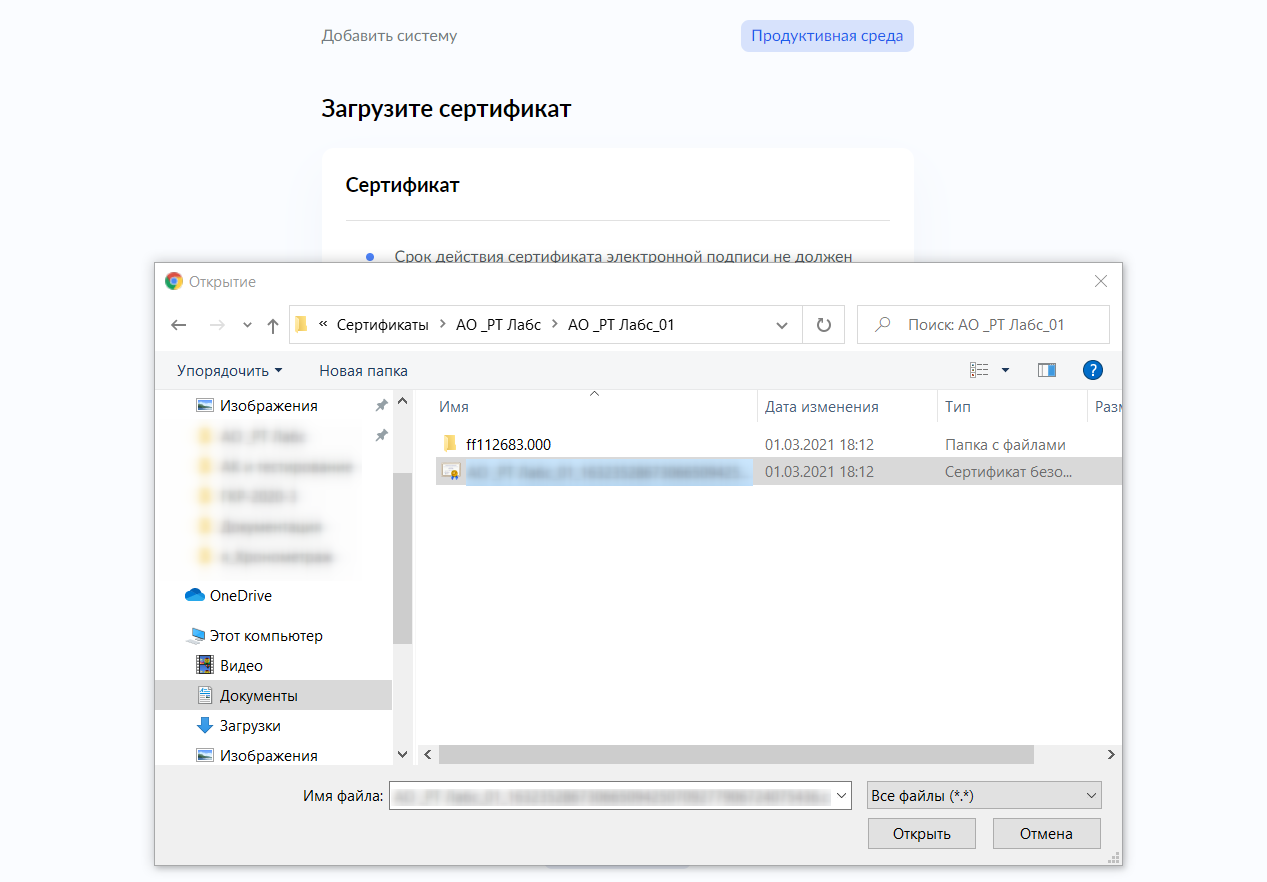 Рисунок 33 – выбор файла сертификата электронной подписи для загрузкиНа форме появится имя и размер выбранного файла, а в списке требований к сертификату будут проставлены отметки о результатах прохождения проверок, по каждому из перечисленных пунктов (рисунок 34).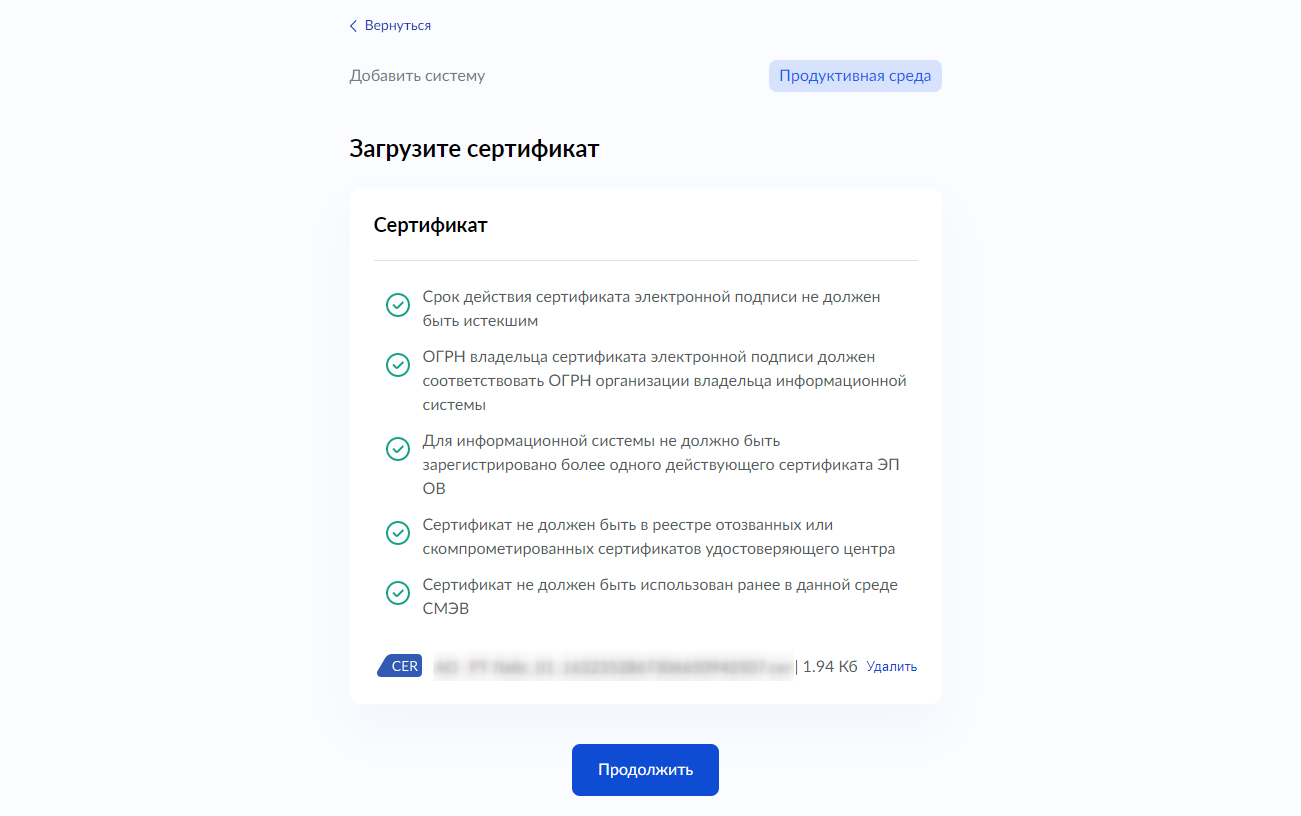 Рисунок 34 – форма загрузки сертификата электронной подписи, после загрузки сертификата и успешного прохождения всех проверокНажать кнопку «Продолжить». Откроется форма проверки введенных данных и подтверждения действия по регистрации информационной системы (рисунок 35).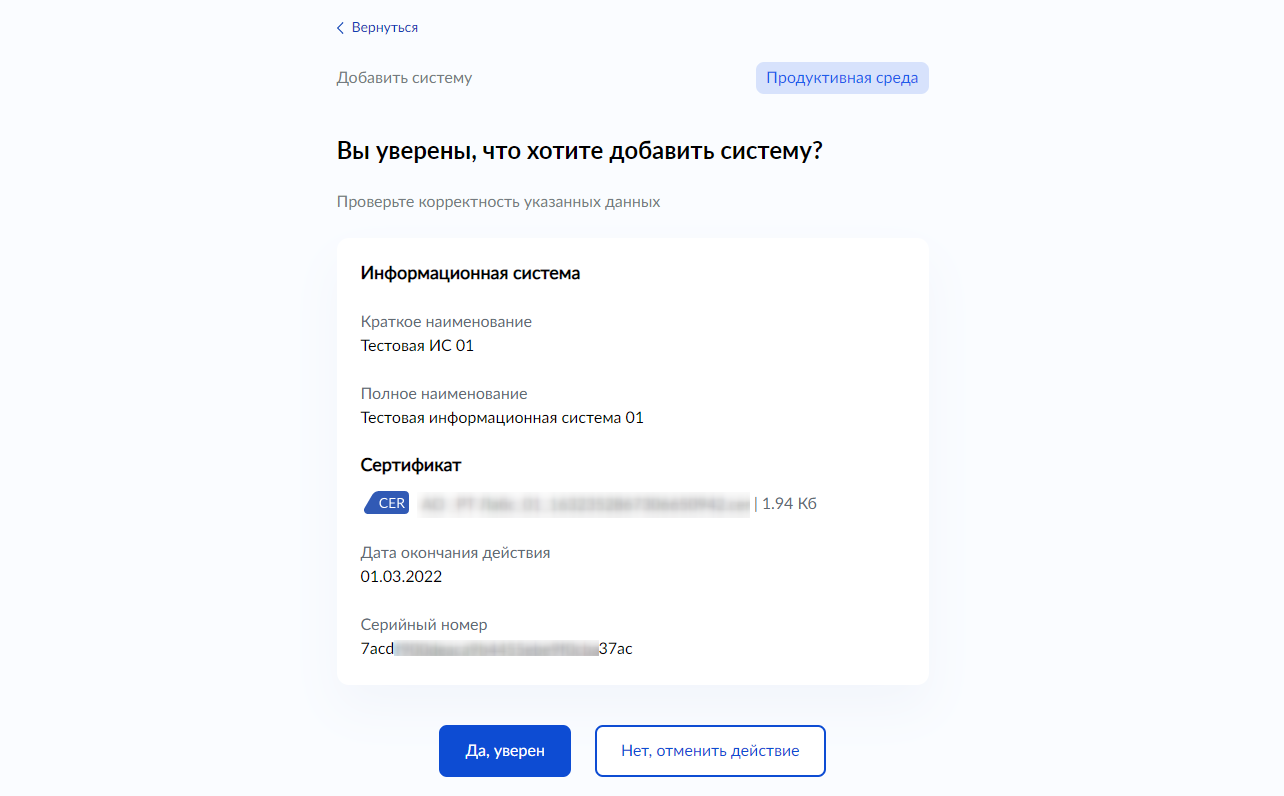 Рисунок 35 – форма проверки данных и подтверждения действия по регистрации информационной системыНажать кнопку «Да, уверен», если введенные данные верны и выбран верный сертификат. Откроется страница просмотра списка информационных систем на вкладке той среды СМЭВ, в которой выполнена регистрация. В списке можно найти только что зарегистрированную информационную систему.Примечания: 
1. Если нужно что-то изменить, воспользуйтесь кнопкой «Вернуться» в левом верхнем углу формы. А для отмены регистрации ИС нужно нажать кнопку «Нет, отменить действие». Тогда откроется форма, из которой был вызван текущий визард.2. Некоторые шаги визарда могут быть пропущены, если запрашиваемые в них данные становятся известны из контекста. Например, шаг с уточнением целевой среды СМЭВ для регистрации ИС будет пропущен при вызове визарда добавления информационной системы из вкладки какой0либо среды СМЭВ на странице списка информационных систем. Регистрация новой ИС УВ в целевой среде СМЭВПо аналогии со сценарием регистрации ИС УВ копированием из исходной среды СМЭВ (подраздел «5.1.2.1 Регистрация ИС УВ копированием из исходной среды СМЭВ») для того, чтобы зарегистрировать новую информационную систему в тестовой среде или в среде разработки СМЭВ, нужно: Вызвать визард добавления информационной системы.Выбрать среду СМЭВ из предложенных вариантов, - например, «Тестовая среда СМЭВ».Откроется форма выбора способа регистрации ИС (см. рисунок 28).Выбрать вариант «Добавить новую систему в тестовую среду». Откроется форма ввода данных информационной системы (рисунок 36). 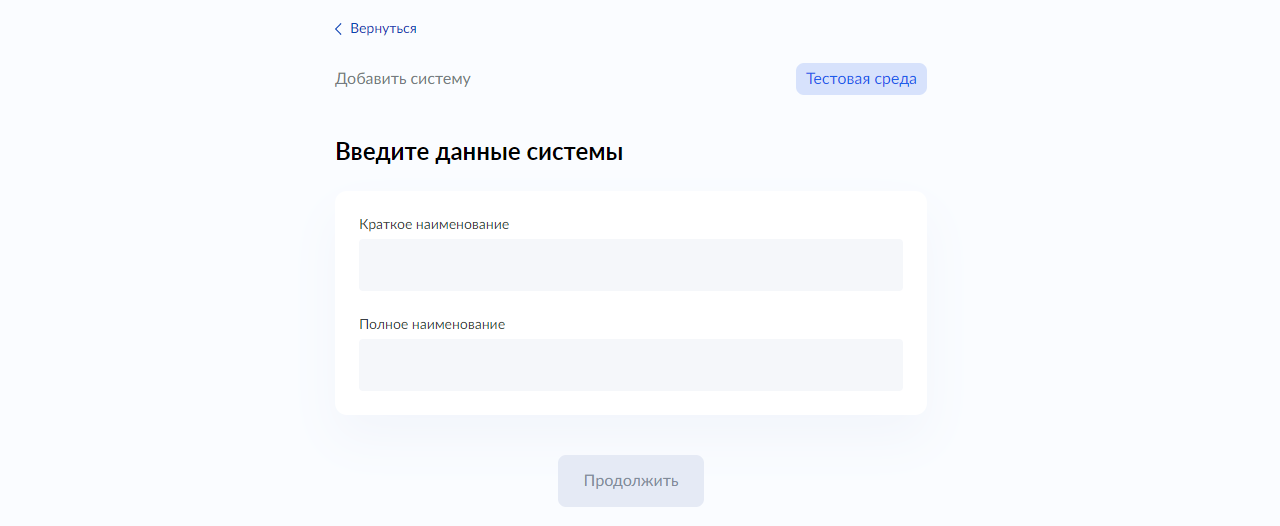 Рисунок 36 – форма ввода данных информационной системы, с незаполненными полямиВвести краткое и полное наименование (рисунок 37).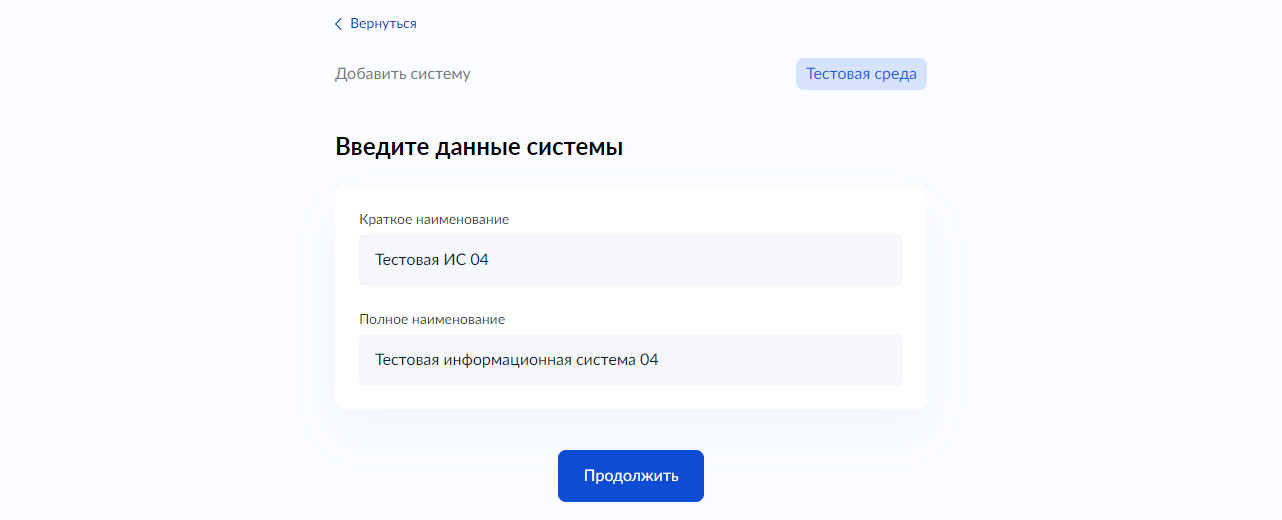 Рисунок 37 – форма ввода данных информационной системы, с заполненными полямиНажать кнопку «Продолжить». Откроется форма загрузки сертификата электронной подписи (см. рисунок 34). Выполнить шаги 4-7 сценария регистрации ИС УВ копированием из исходной среды СМЭВ (подраздел «5.1.2.1 Регистрация ИС УВ копированием из исходной среды СМЭВ»).Добавление сертификата ИС УВПо аналогии со сценарием регистрации ИС УВ копированием из исходной среды СМЭВ (подраздел «5.1.2.1 Регистрация ИС УВ копированием из исходной среды СМЭВ») для того, чтобы зарегистрировать новую информационную систему в тестовой среде или в среде разработки СМЭВ, нужно: Вызвать визард добавления информационной системы. Это можно сделать из разных форм портала, например:выбрать карточку «Добавить сертификат» из панели быстрых действий на главной странице авторизованного пользователя (рисунок 17);нажать кнопку «Новый сертификат» во вкладке «Сертификаты» на странице просмотра данных информационной системы (рисунок 24).При вызове визарда из панели быстрых действий на первом шаге откроется форма выбора целевой среды СМЭВ, в которой необходимо выполнить добавление сертификата ЭП.Примечание: в режиме упрощенного доступа к среде разработки СМЭВ для выбора доступна только «Среда разработки».Выбрать среду СМЭВ из предложенных вариантов, например, «Тестовая среда СМЭВ».Откроется форма выбора информационной системы из целевой среды СМЭВ (рисунок 38). 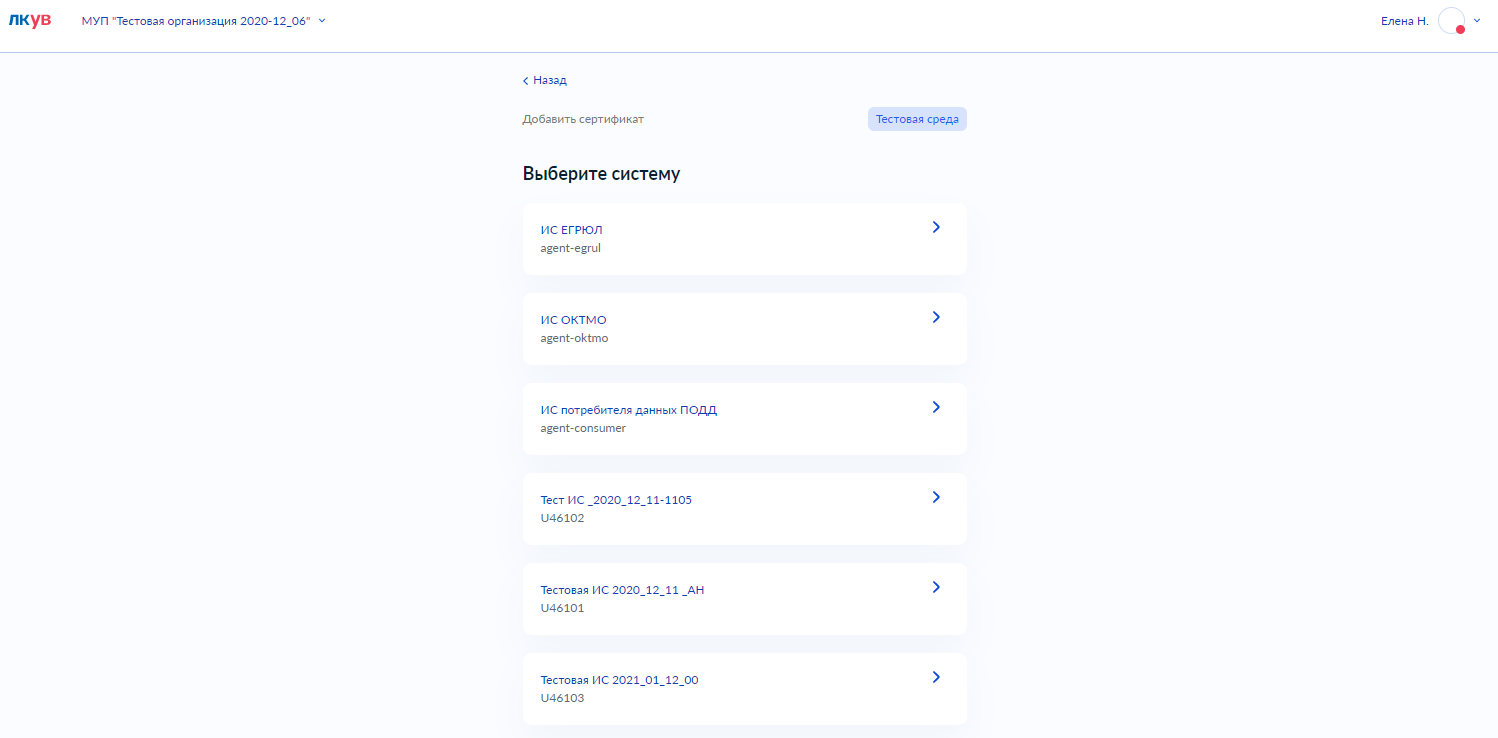 Рисунок 38 – форма выбора информационной системыВыбрать информационную систему. Откроется форма с выбором действия по загрузке сертификата (рисунок 39).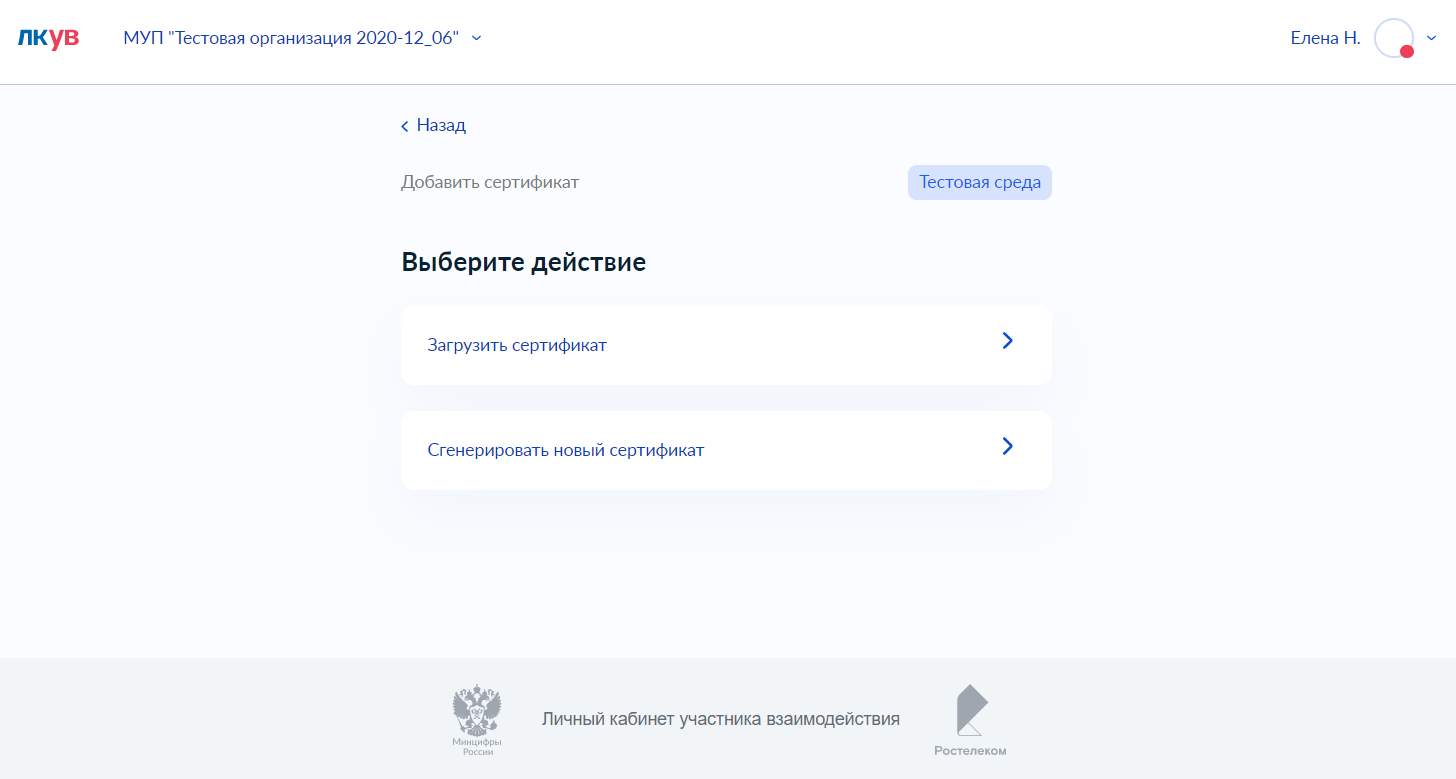 Рисунок 39 – форма выбора действия по загрузке сертификатаПримечание: форма выбора действия по загрузке сертификата отображается только для Тестовой среды и Среды разработки.При выборе варианта генерации нового сертификата осуществляется переход к визарду генерации сертификата (см. п. 5.1.10 Генерация сертификата электронной подписи). По завершению генерации сертификата системы будет осуществлен обратный переход в визард добавления сертификата. Выбрать вариант с загрузкой сертификата. Откроется форма загрузки сертификата электронной подписи (рисунок 34).Выполнить шаги 4-7 сценария регистрации ИС УВ копированием из исходной среды СМЭВ (подраздел «5.1.2.1 Регистрация ИС УВ копированием из исходной среды СМЭВ»).Откроется вкладка «Сертификаты» на странице просмотра информационной системы (рисунок 24), выбранной на шаге 3. На форме можно увидеть только что добавленный сертификат.Удаление сертификата ИС УВПри необходимости удаления сертификата информационной системы следует на странице требуемой информационной системы выбрать вкладку «Сертификаты» (Рисунок 35). 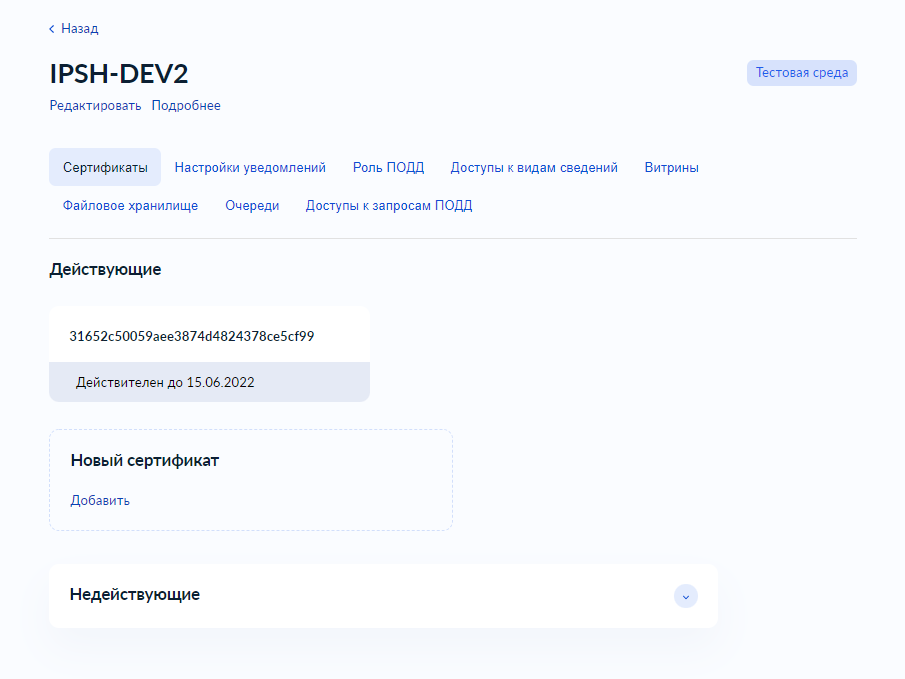 Рисунок 35 – вкладка со списком сертификатов на странице информационной системыНажмите на сертификат, который требуется удалить. Откроется модальное окно с информацией о сертификате с кнопкой-ссылкой «Удалить сертификат» (Рисунок 36).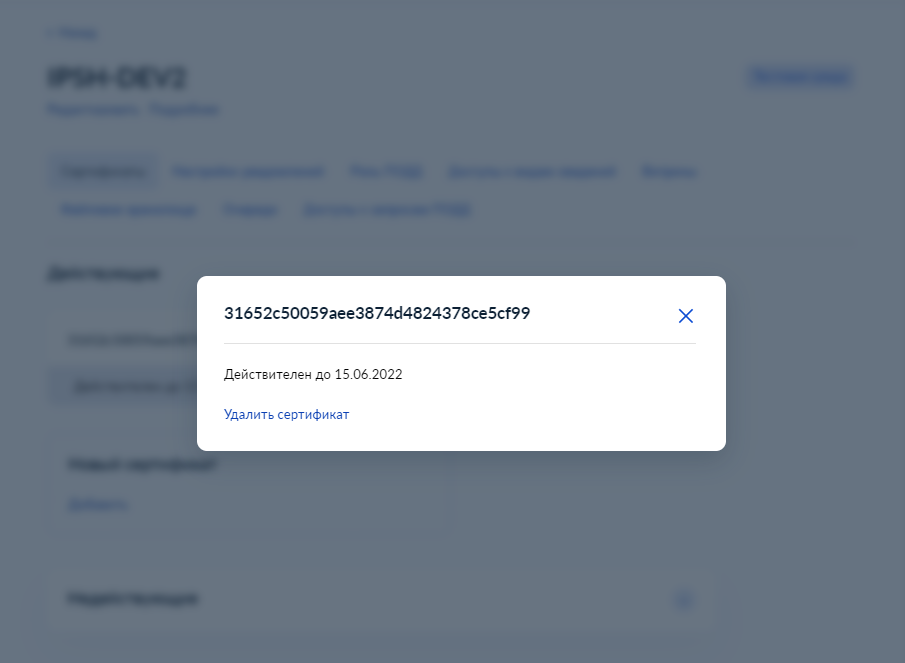 Рисунок 36 – окно с информацией о сертификатеНажмите на кнопку «Удалить сертификат». Откроется форма подтверждения удаления сертификата (Рисунок 37). 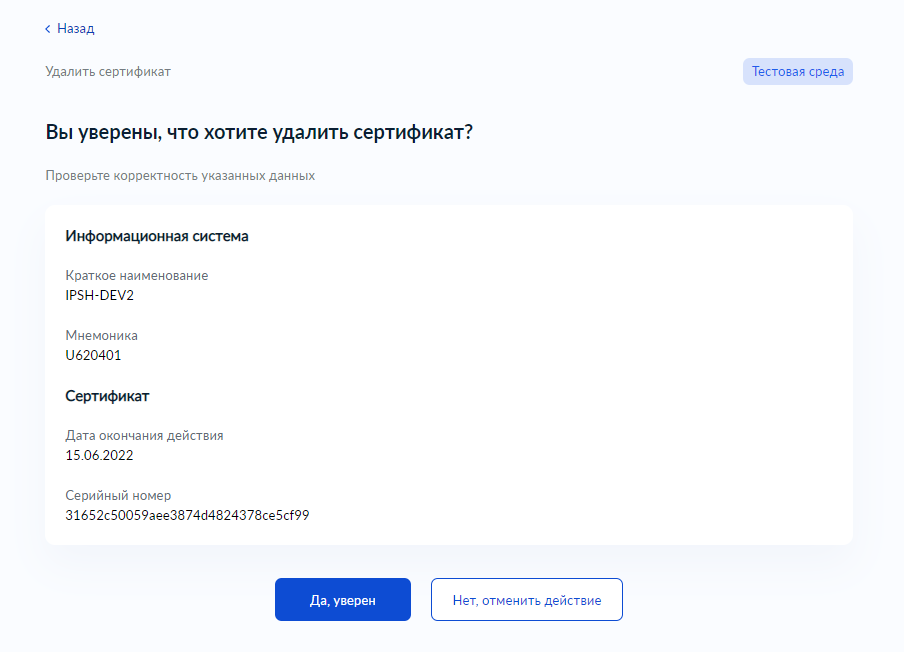 Рисунок 37 – окно подтверждения удаления сертификатаНа форме подтверждения следует нажать «Да, уверен». В результате отобразится модальное окно с сообщением об успешном удалении сертификата. Внимание: после удаления сертификата информационной системы вы не сможете использовать его для подписания СМЭВ-сообщений данной информационной системой. Если удалите сертификат по ошибке, следует добавить его к требуемой информационной системе снова – с помощью функциональности, описанной в разделе 5.1.3 Добавление сертификата ИС УВ.Редактирование информационной системы УВФункция редактирования Информационной системы доступна пользователям с ролями в ЛК УВ:Представитель УВ;Представитель разработчика.Пользователь с ролью «Представитель УВ» или «Представитель разработчика» может редактировать данные информационных систем только для своего УВ.Для редактирования доступны краткое и полное наименования информационных систем, зарегистрированных в среде разработки, тестовой и продуктивной средах СМЭВ.Для того, чтобы отредактировать данные информационной системы в среде разработки, в тестовой среде или в продуктивной среде СМЭВ, нужно: Вызвать визард редактирования информационной системы, нажав кнопку «Редактировать» на странице просмотра данных информационной системы в нужной среде (Рисунок 38).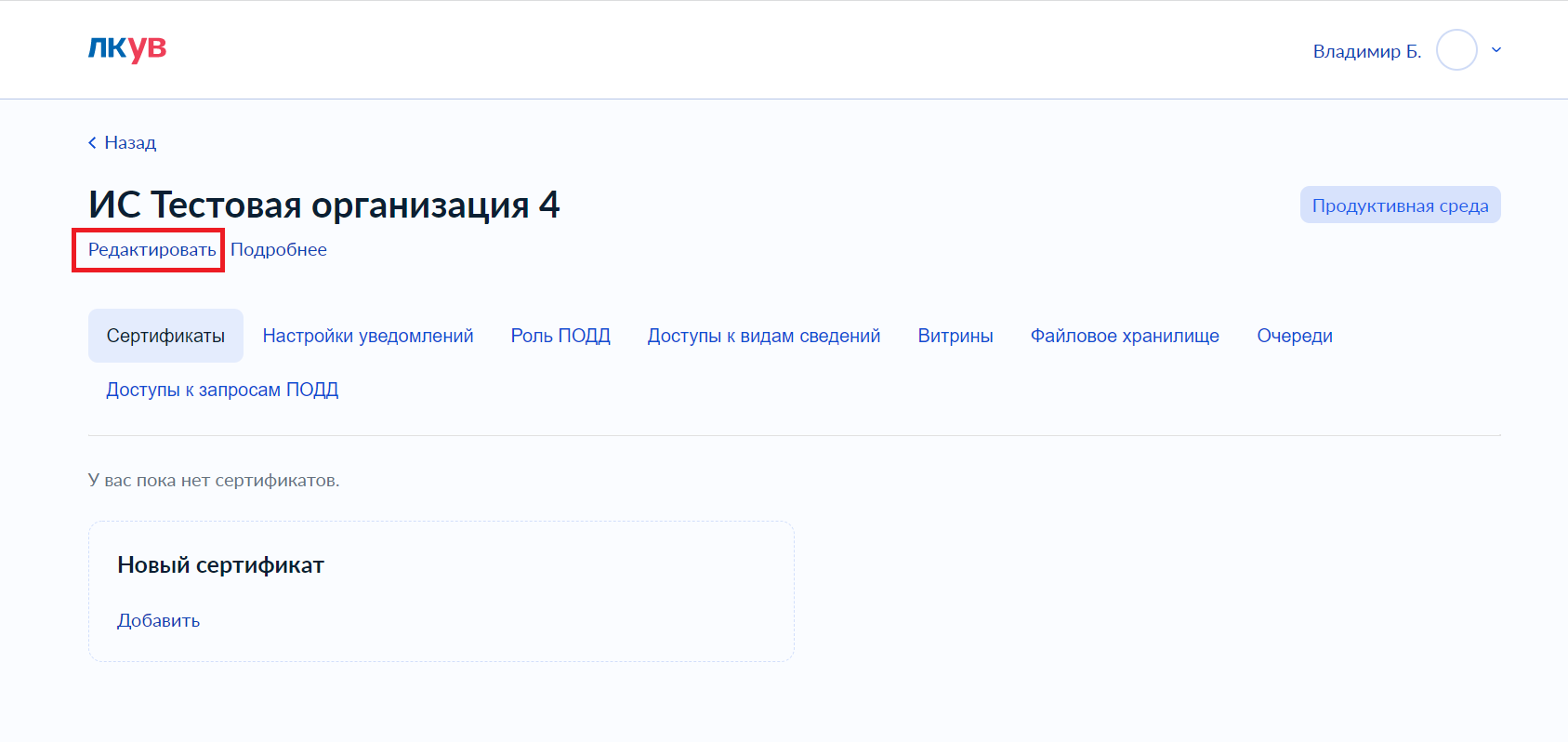 Рисунок 38 – страница просмотра данных информационной системы с кнопкой «Редактировать»При вызове визарда откроется форма редактирования данных, в которой необходимо выполнить изменения информационной системы (Рисунок 39).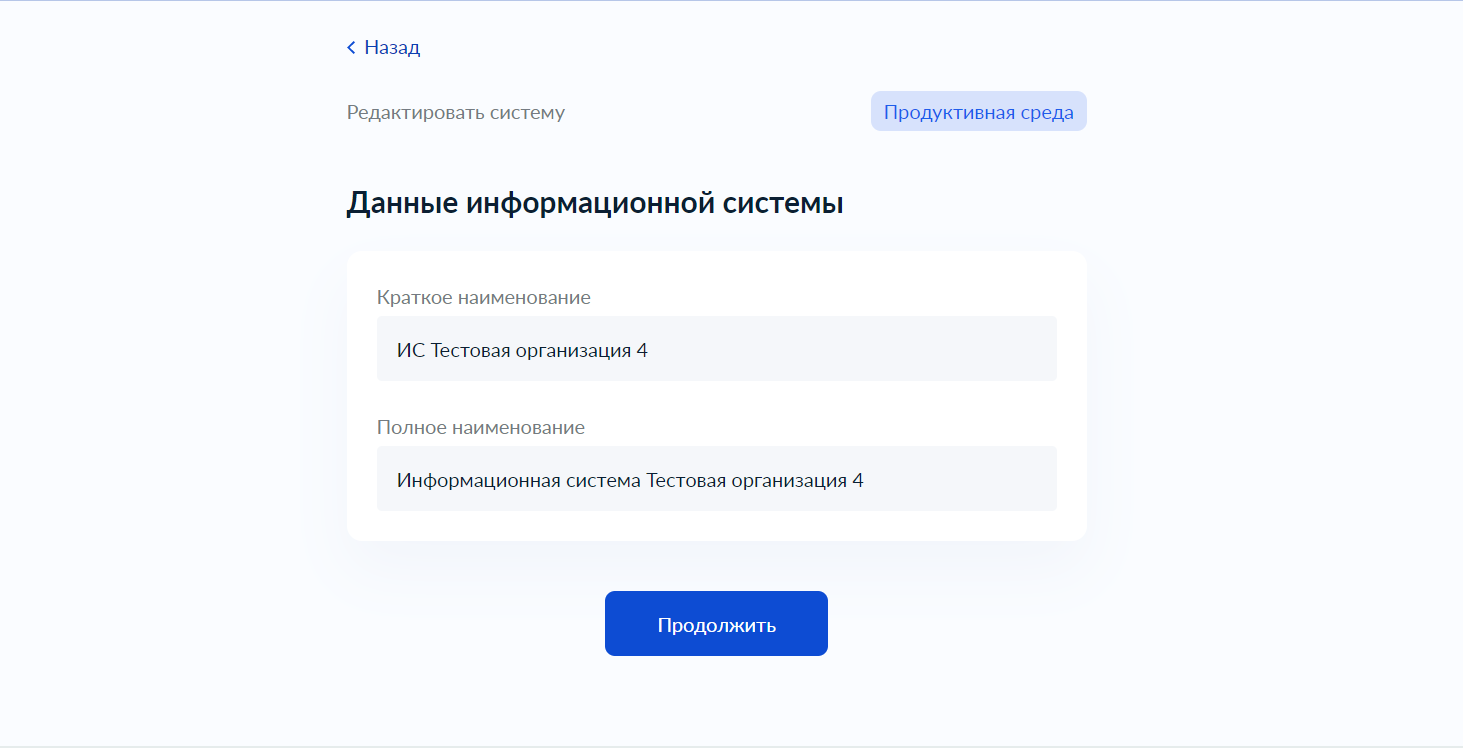 Рисунок 39 – форма редактирования данных информационной системыНа форме редактирования данных информационной системы, если требуется, внести изменения в поля:Краткое наименование.Полное наименование.Нажать кнопку «Продолжить». Откроется форма проверки введенных данных и подтверждения действия по изменению информационной системы (Рисунок 40).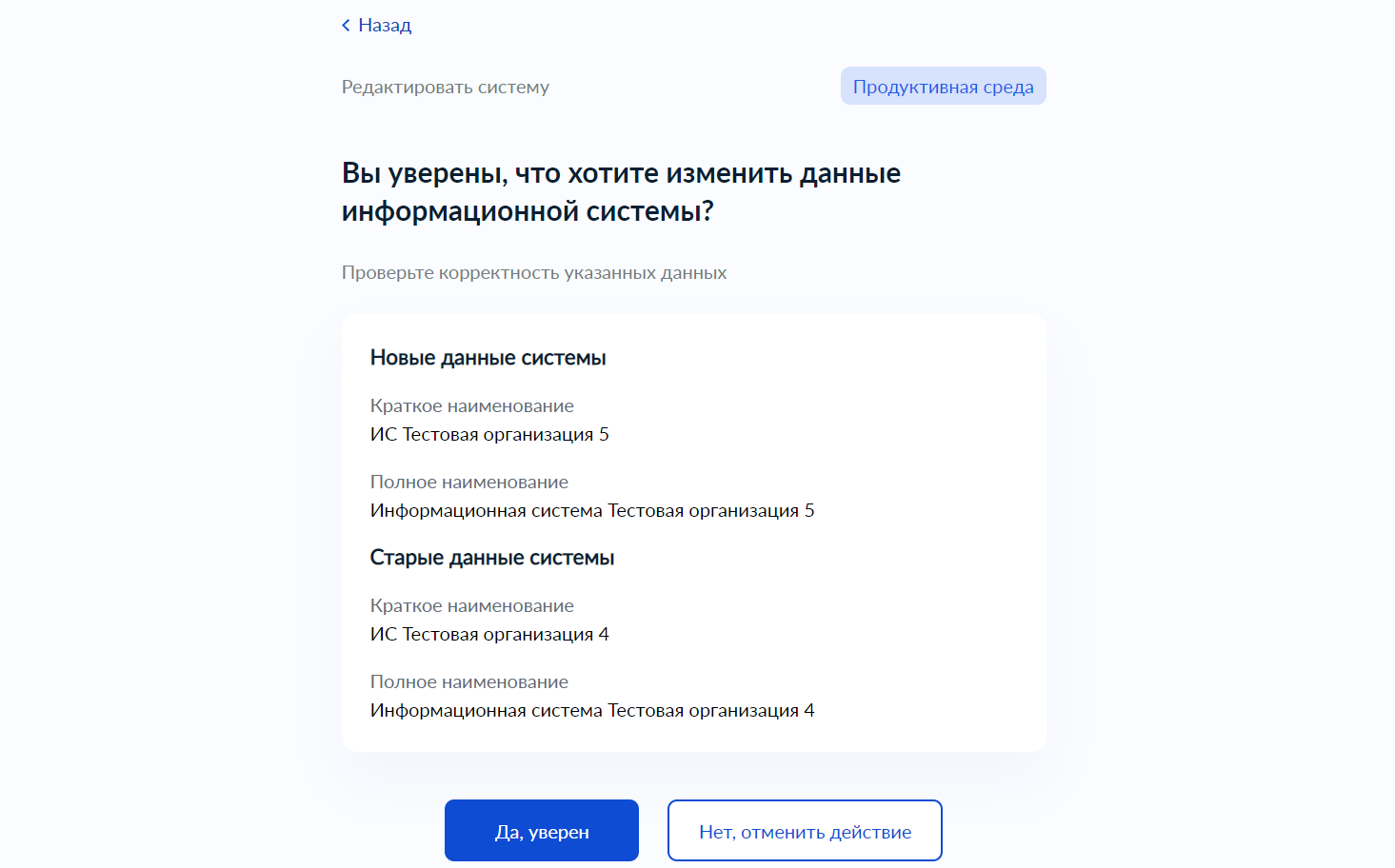 Рисунок 40 – форма проверки данных и подтверждения действия для изменения информационной системыНажать кнопку «Да, уверен», если введенные данные верны. В случае успешного изменения данных отображается модальное окно с сообщением: «Изменения успешно сохранены» (Рисунок 41).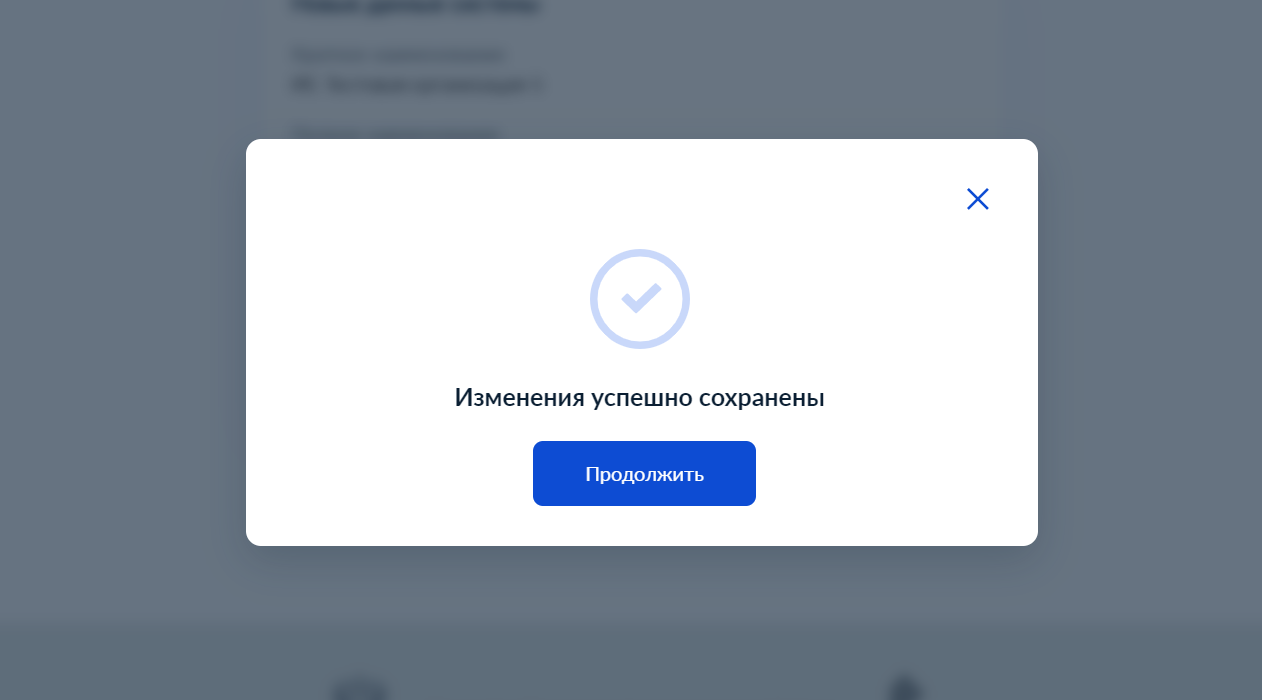 Рисунок 41 – модальное окно с сообщением об успешном изменении данныхПосле нажатия на кнопку «Продолжить» откроется страница просмотра информационной системы с новыми данными (Рисунок 42).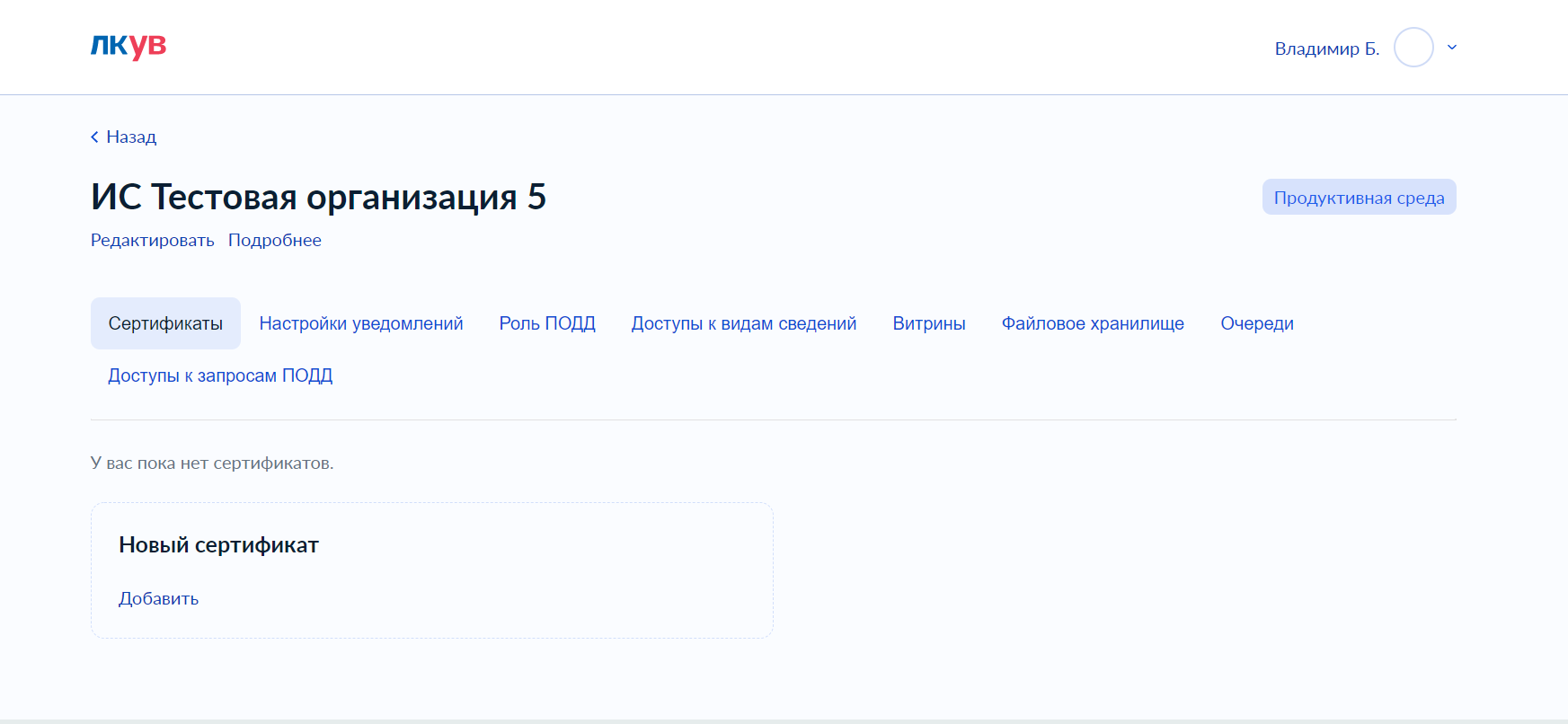 Рисунок 42 – Отредактированные данные информационной системыЗадание пароля для доступа к файловому хранилищу для ИСВ СМЭВ предусмотрена возможность передачи файлов отдельно от СМЭВ документа, вложениями для которого они являются. Для этого используется файловое хранилище СМЭВ (далее по тексту сокращенно – «ФХ»). Использование ФХ обязательно, если суммарный объем СМЭВ заголовка и передаваемых вложений превышает 5 МБ. Примечание: подробнее об этом можно узнать из документа «Методические рекомендации по работе с СМЭВ» (см. ссылку в подразделе 1.4 Перечень эксплуатационной документации, с которой необходимо ознакомиться пользователю).По умолчанию для сохранения и загрузки файлов вложений в ФХ используется общее пространство ФХ, доступное всем ИС УВ через учетную запись «anonymous». Но в СМЭВ предусмотрена также и возможность использования обособленного пространства ФХ, выделенного для конкретной информационной системы. Для этого необходимо наличие учетной записи информационной системы в файловом хранилище.Для создания учетной записи ИС в ФХ в ЛК УВ нужно задать для нее логин и пароль.Логин учетной записи ИС в ФХ всегда совпадает с мнемоникой ИС УВ и не может быть изменен в ЛК УВ.Для задания пароля учетной записи ИС для доступа к ФХ необходимо выполнить следующие действия: На странице быстрых действий выбрать плашку Установить пароль файлового хранилища и нажать кнопку Выбрать (см. Рисунок 43).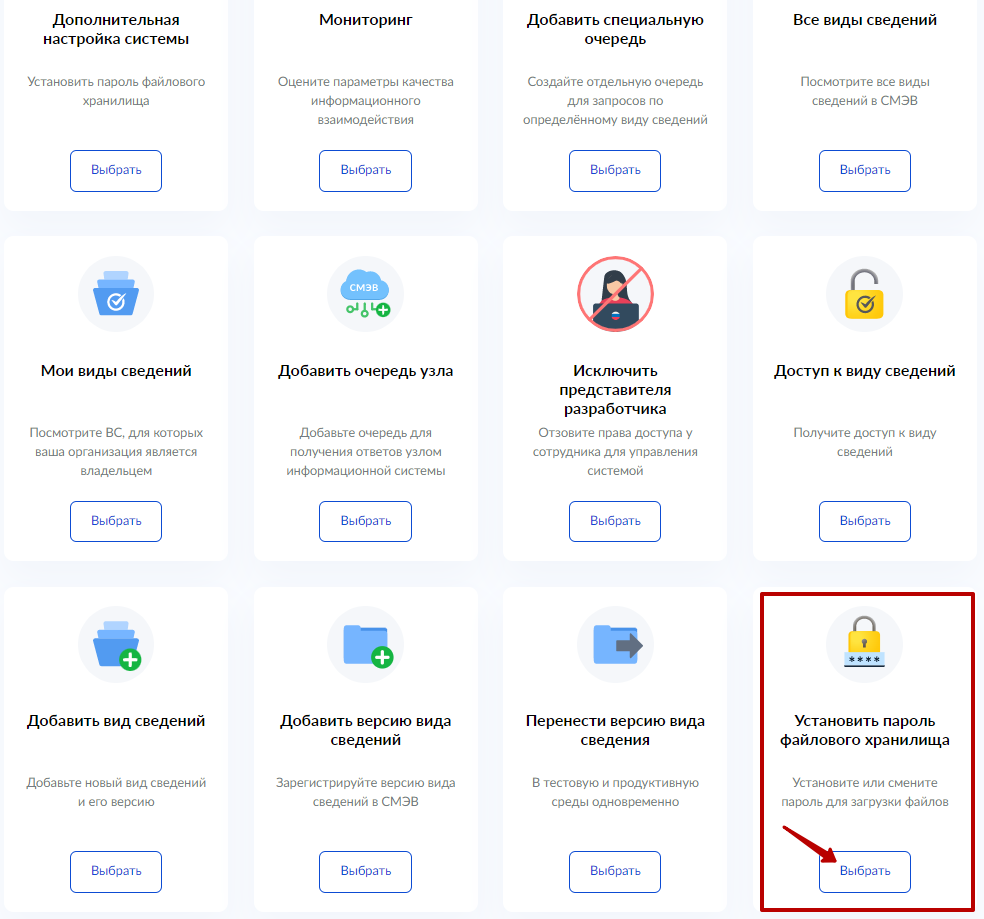 Рисунок 43 – Плашка Установить пароль файлового хранилищаОтобразится страница выбора среды СМЭВ, в файловом хранилище которой необходимо установить или изменить пароль учетной записи ИС УВ (см. Рисунок 44).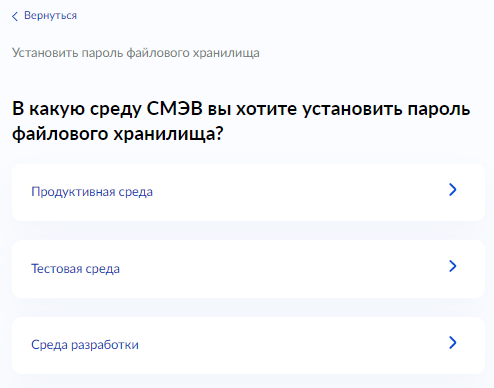 Рисунок 44 – Страница выбора среды СМЭВПримечание: в режиме упрощенного доступа к среде разработки СМЭВ для выбора доступна только «Среда разработки»Нажать на кнопку, соответствующую среде СМЭВ.Отобразится страница выбора ИС УВ, зарегистрированных в выбранной среде СМЭВ (см. Рисунок 45).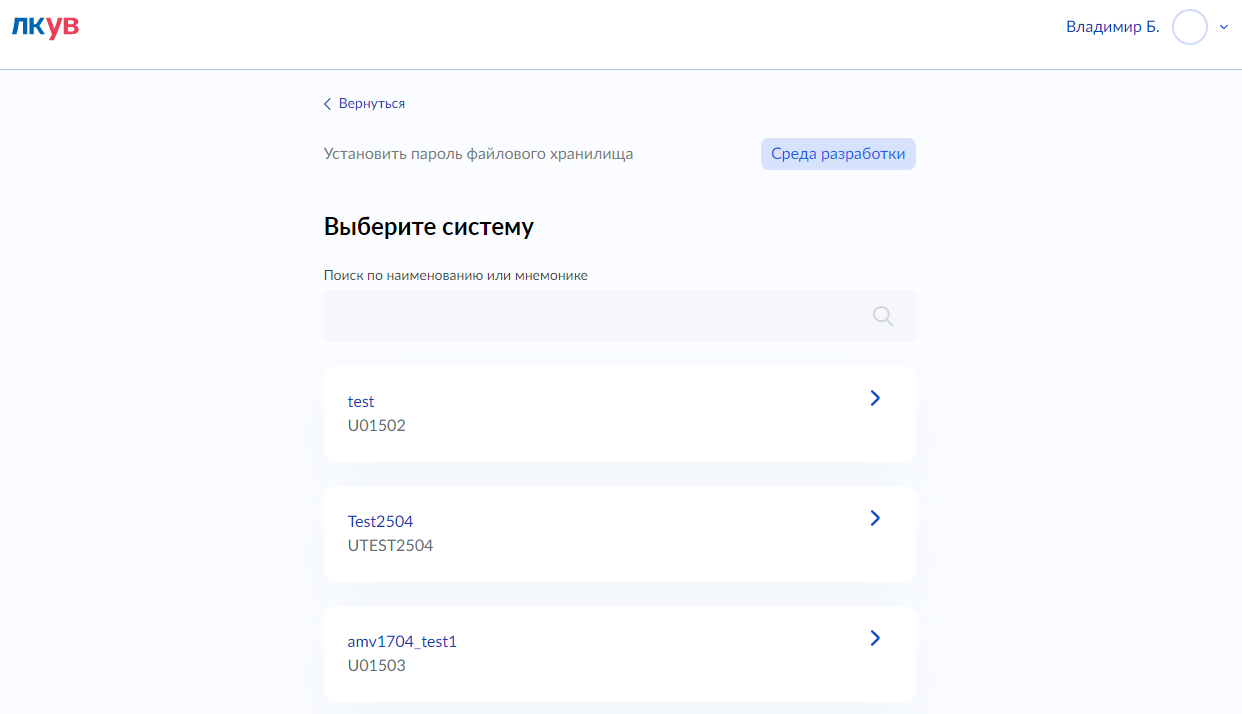 Рисунок 45 – Страница выбора ИС УВНажать на кнопку, соответствующую ИС УВ, для которой нужно установить или изменить пароль доступа к ФХ.Отобразится страница Установить пароль файлового хранилища (см. Рисунок 46). 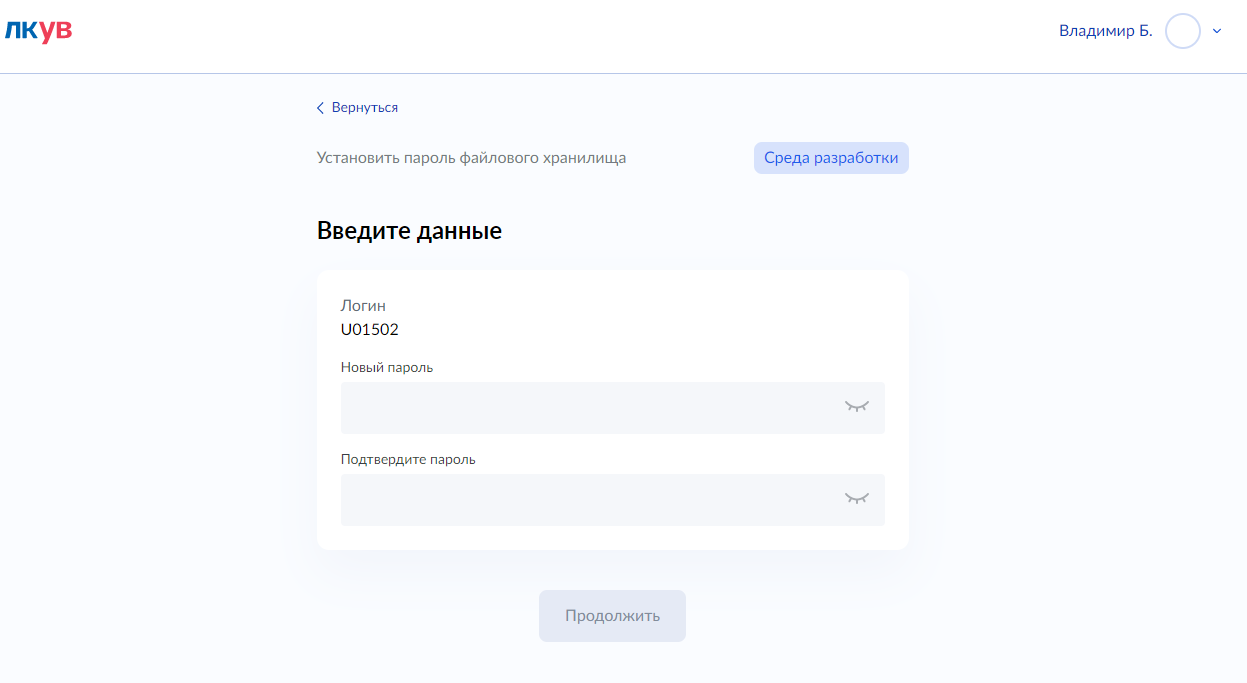 Рисунок 46 – Страница Установить пароль файлового хранилищаСтраница Установить пароль файлового хранилища содержит следующие элементы:Вернуться – кнопка, по нажатию которой происходит возврат на страницу выбора информационной системы;Новый пароль – текстовое поле для задания пароля доступа ИС УВ на ФХ в текущей среде СМЭВ. Пароль должен содержать не менее 6 знаков, в том числе не менее одной прописной буквы, не менее одной строчной буквы, не менее одной цифры и не менее одного из следующих спецсимволов ~!@#$%^&*+-/.,\{}[]();:|?<>="`. Для просмотра вводимого пароля нужно нажать значок  в правой части текстового поля;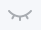 Подтвердите пароль – текстовое поле для повторного ввода пароля;Продолжить – кнопка перехода к следующему шагу визарда.Заполнить поля Новый пароль и Подтвердите пароль и нажать кнопку Продолжить. Отобразится страница подтверждения установки/изменения пароля файлового хранилища (см. Рисунок 47).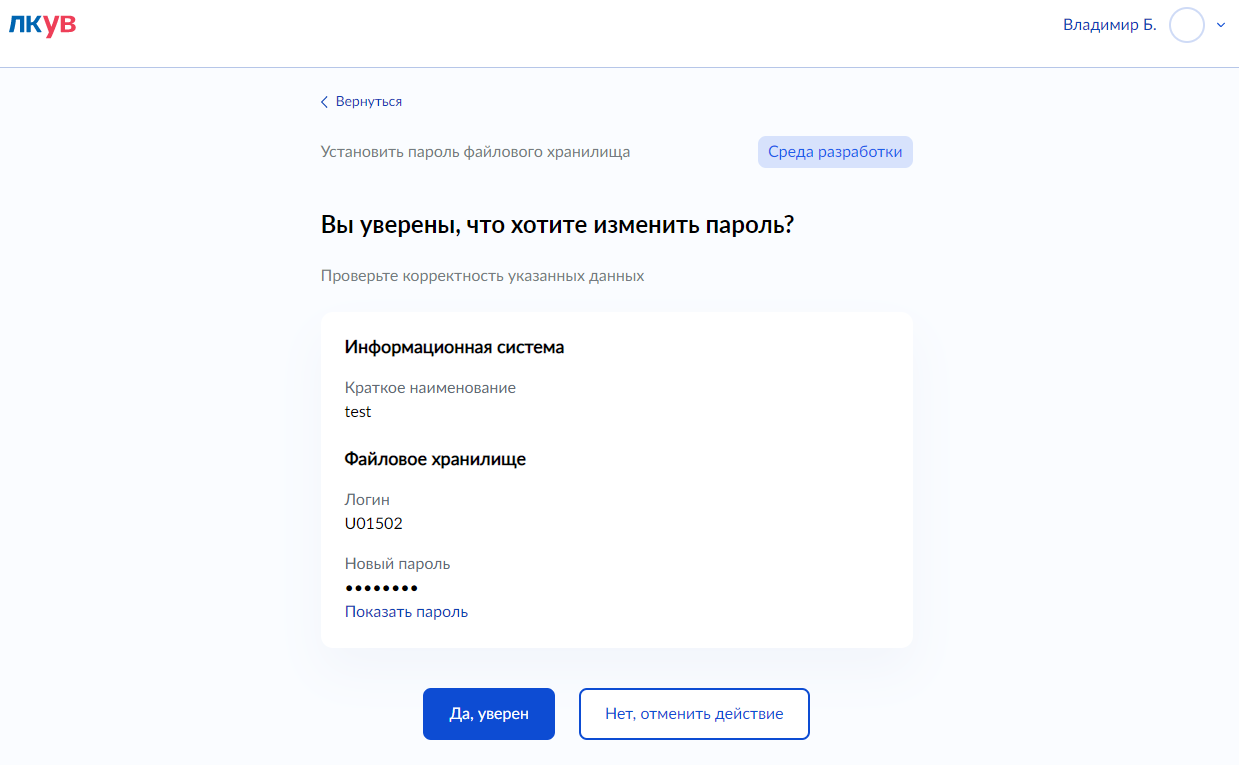 Рисунок 47 – Страница подтверждения установки/изменения пароля файлового хранилищаСтраница Подтверждение установки/изменения пароля файлового хранилища содержит следующие элементы: Наименование среды СМЭВ – наименование среды СМЭВ, в файловом хранилище которой изменяется учетная запись ИС УВ;Краткое наименование информационной системы – наименование ИС УВ, для которой изменяется учетная запись в файловом хранилище;Новый пароль – значение нового пароля учетной записи ИС УВ в ФХ. Для того, чтобы прочитать значение пароля, необходимо нажать ссылку Показать пароль;Да, я уверен – кнопка, по нажатию которой произойдет изменение пароля учетной записи ИС УВ в ФХ и отобразится всплывающее окно с результатом изменения (см. Рисунок 48).Нет, отменить действие – кнопка, по нажатию которой отобразится страница Установить пароль файлового хранилища.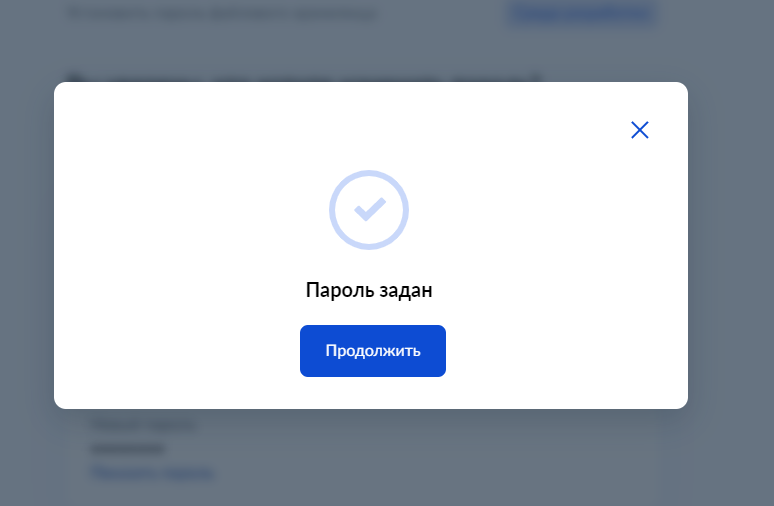 Рисунок 48 – Сообщение об успешном изменении пароля учетной записи ИС УВ в ФХПароль учетной записи ИС УВ в ФХ можно также изменить на закладке Файловое хранилище страницы просмотра информационной системы (см. Рисунок 49).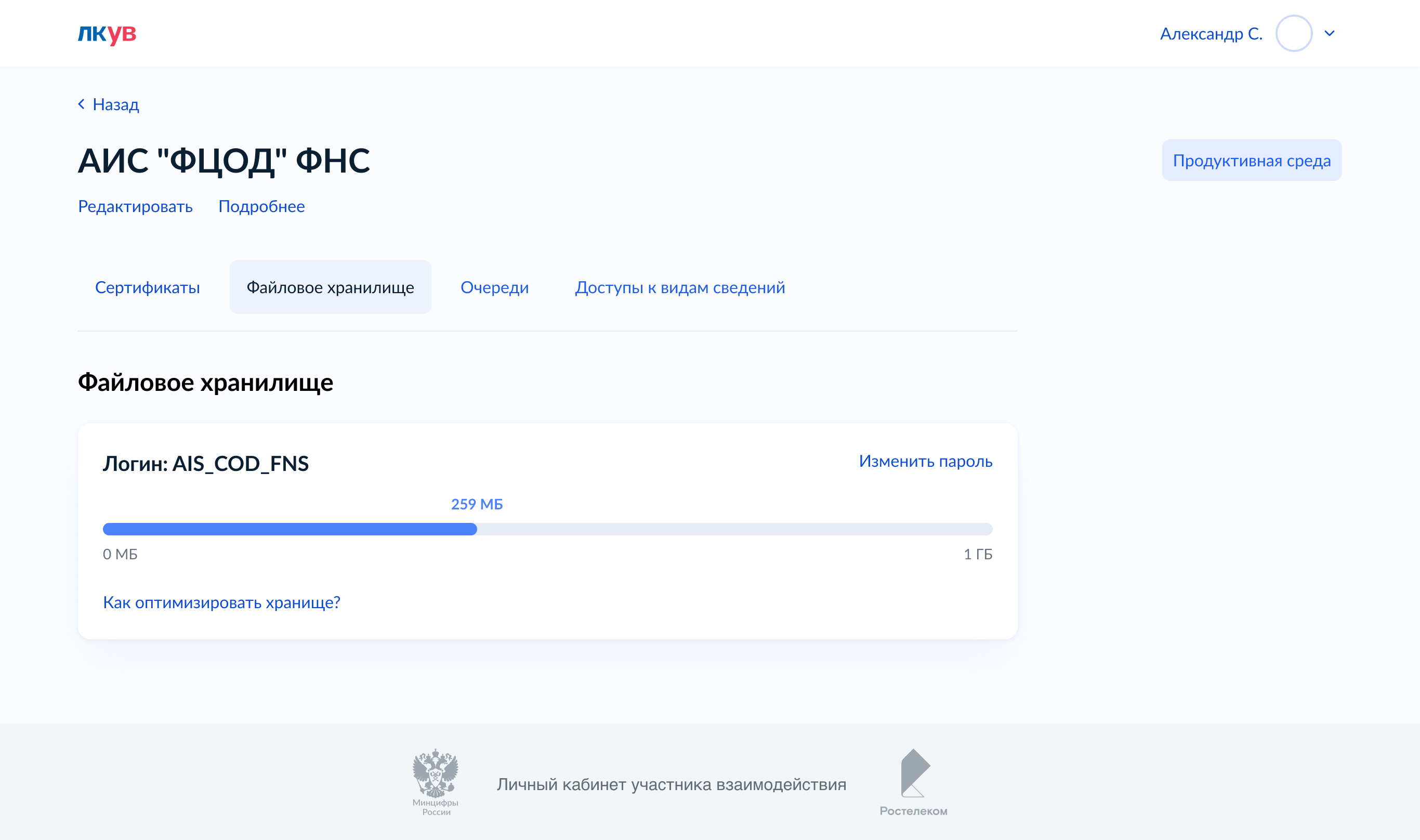 Рисунок 49 – Закладка Файловое хранилище страницы информационной системыДля изменения пароля в существующей учетной записи ИС УВ в ФХ необходимо нажать ссылку Изменить пароль.Отображается страница Установить пароль файлового хранилища (см. Рисунок 46).Если учетная запись ИС УВ в ФХ еще не создавалась, то на странице будет отображена ссылка Добавить (см. Рисунок 50).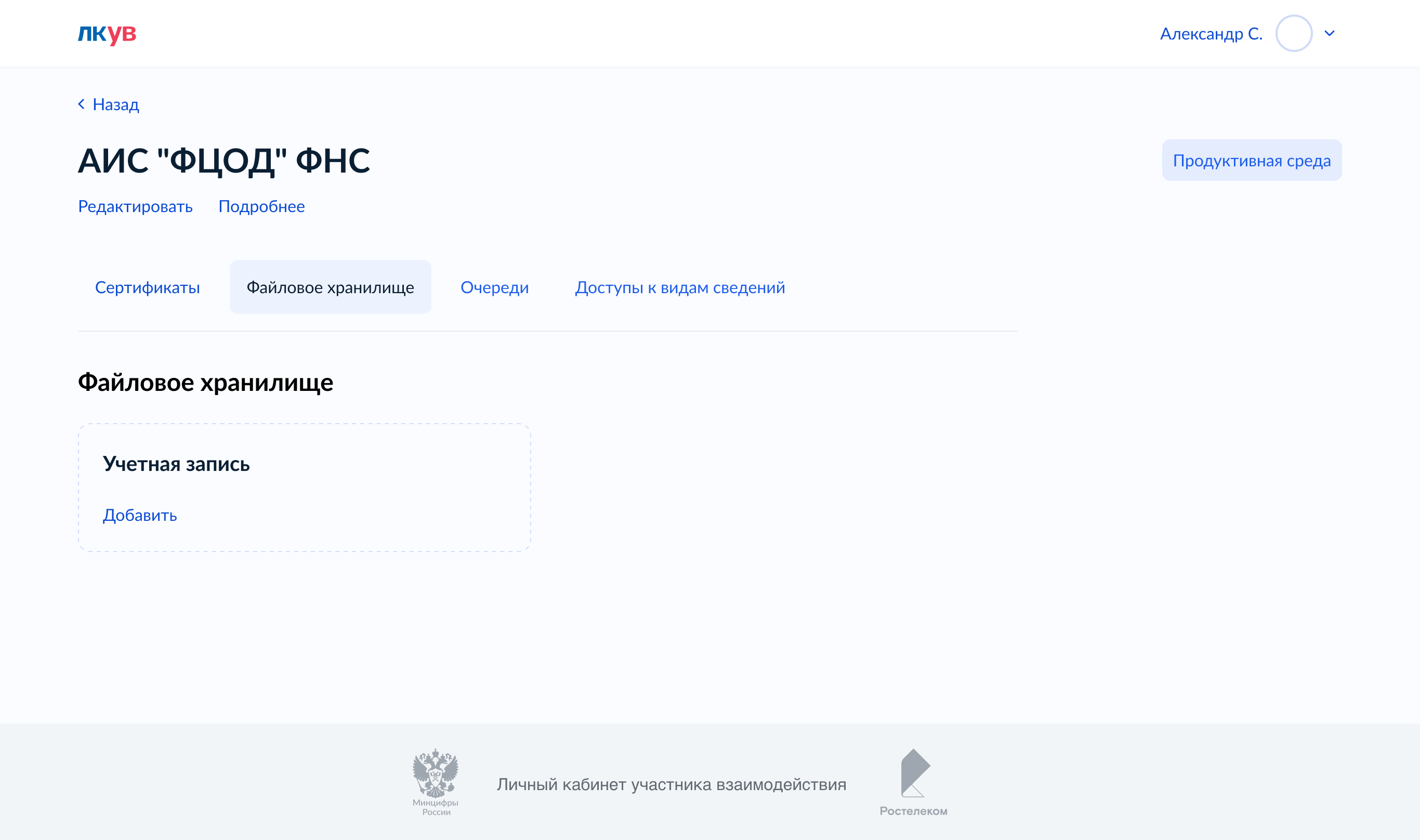 Рисунок 50 – Закладка Файловое хранилище страницы информационной системы для отсутствующей учетной записи ИС УВ в ФХДля добавления учетной записи ИС УВ в ФХ необходимо нажать ссылку Добавить.Отображается страница Установить пароль файлового хранилища (см. Рисунок 46).Установка или изменение пароля производится в описанном выше порядке.Управление специальными и узловыми очередями ИС УВ (функциональность «Мультиочередность»)Специальные очереди или, иначе, «мультиочереди», используются для обособления обменов по конкретным ВС, т.е. для того, чтобы сообщения по данным ВС поступали в специально выделенные, а не в общие очереди.Дополнительные сведения о специальных очередях можно получить из документа «Методические рекомендации по работе с СМЭВ», актуальная версия которого доступна на странице https://smev3.gosuslugi.ru/portal/ (в тексте упоминаются как «специальные очереди»).Узловые очереди используются для направления ответов СМЭВ в те узлы ИС УВ, которые отправили соответствующие запросы.Для того чтобы просмотреть перечень и состояние различных очередей информационной системы нужно на странице просмотра информационной системы перейти на вкладку Очереди (Рисунок 51).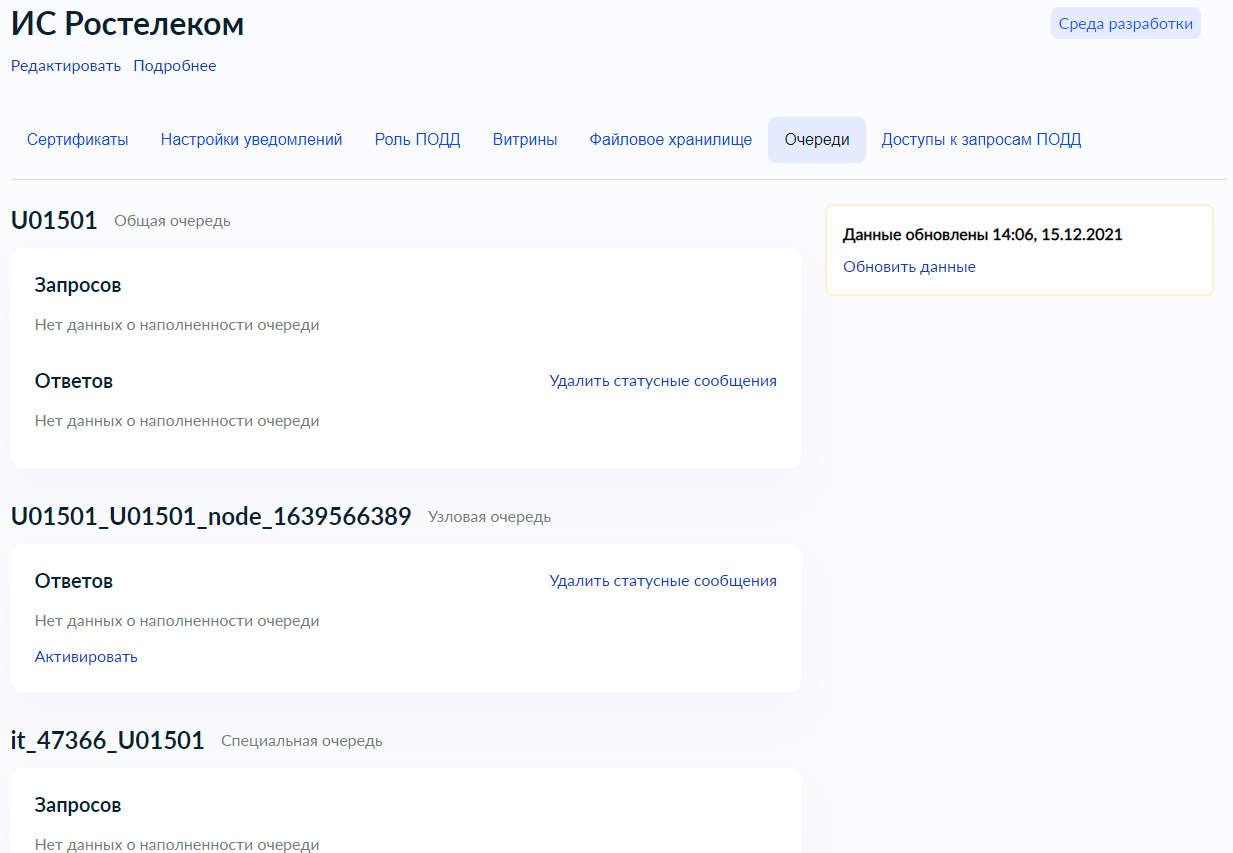 Рисунок 51 – Закладка Очереди страницы просмотра информационной системыЗакладка Очереди страницы просмотра информационной системы содержит следующие элементы:Назад – кнопка, по нажатию которой происходит возврат на страницу выбора информационной системы;Дата и время последнего обновления данных о текущей наполненности очередей;Ссылка Обновить данные для получения актуальной информации о наполненности очередей;Перечень очередей информационной системы. Каждый элемент перечня содержит поля:Имя (мнемоника) очереди;Тип очереди (общая, узловая или специальная);Данные о текущей наполненности очереди (если есть такие данные);Ссылка Удалить статусные сообщения для очередей ответов, для удаления из соответствующей очереди статусных сообщений СМЭВ;Ссылка Активировать для неактивной специальной или узловой очереди для ее активации на стороне СМЭВ. Активная очередь доступна для добавления или извлечения сообщений;Ссылка Деактивировать для активной специальной или узловой очереди для ее деактивации на стороне СМЭВ. Неактивная очередь недоступна для добавления или извлечения сообщений из нее. Сообщения соответствующего очереди ВС будут направляться в общую очередь информационной системы – до тех пор, пока она не будет активирована снова. Общую очередь информационной системы деактивировать нельзя.
При деактивации очереди пользователь должен выбрать действие с сообщениями, которые могут находиться в этой очереди на момент деактивации:Удалить сообщения из очереди;Не удалять сообщения из очереди;Перенести сообщения в общую очередь;Добавление новой специальной очереди информационной системыДля добавления новой специальной очереди для информационной системы необходимо выполнить следующие действия:На странице быстрых действий авторизованной зоны ЛК УВ выбрать плашку Добавить специальную очередь и нажать кнопку Выбрать (Рисунок 52). Откроется первая страница мастера добавления специальной очереди.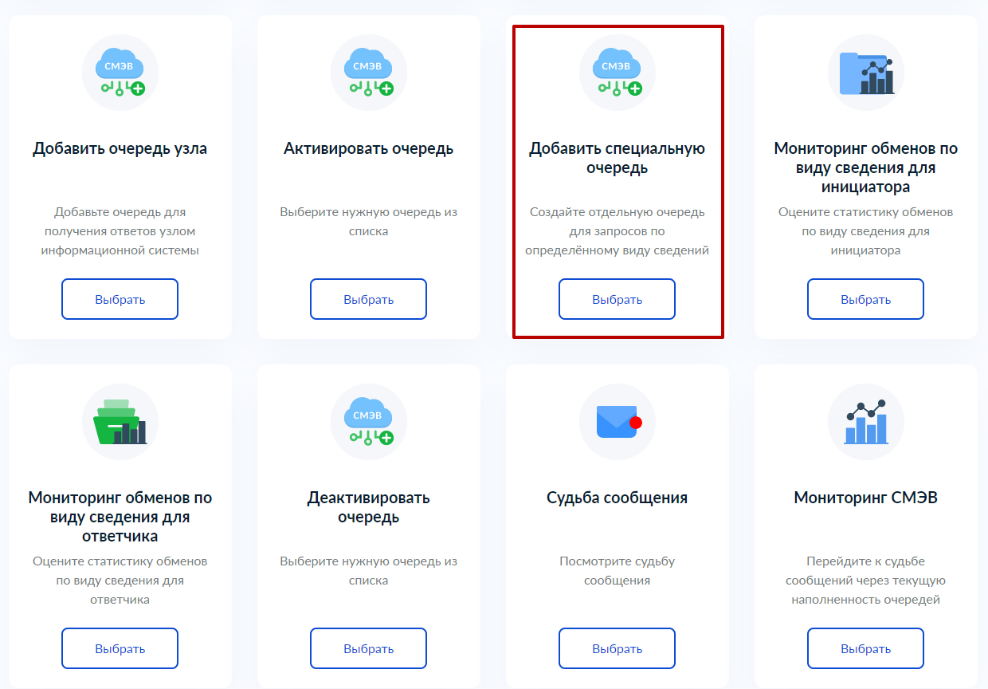 Рисунок 52 – Плашка быстрого действия для добавления специальной очереди информационной системыВыбрать среду СМЭВ, в которую необходимо добавить специальную очередь (Рисунок 53). 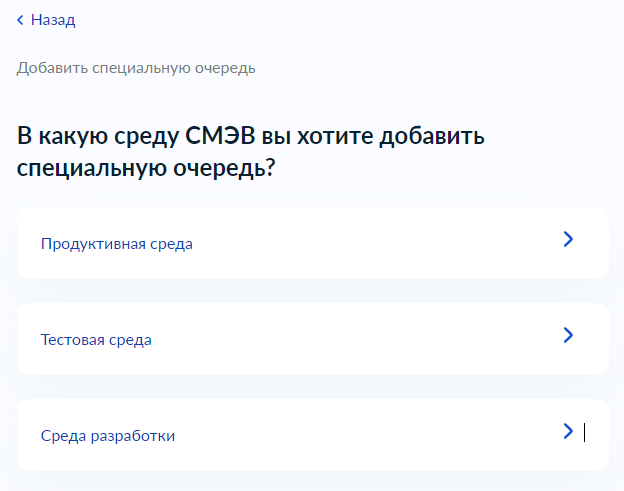 Рисунок 53 – Выбор среды СМЭВВыбрать ИС УВ, для которой необходимо добавить специальную очередь (Рисунок 54).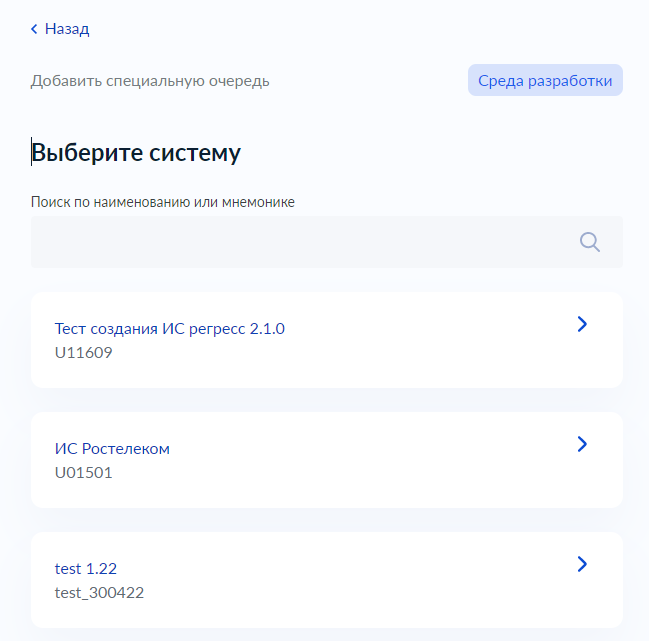 Рисунок 54 – Выбор ИС для создания специальной очередиВыбрать вид сведений, для которого необходимо создать специальную очередь (Рисунок 55).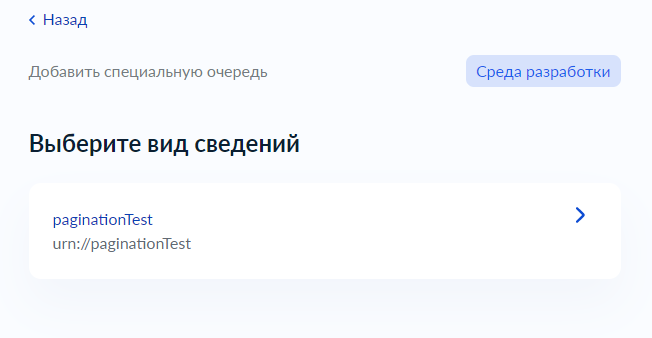 Рисунок 55 – Выбор вида сведений для специальной очередиПроверить атрибуты информационной системы и вида сведений, для которого создается специальная очередь (Рисунок 55) и нажать кнопку Да, уверен. Для изменения атрибутов (например, вида сведений) нажать кнопку Назад и вернуться на предыдущий шаг мастера добавления специальной очереди. Для отказа от создания специальной очереди нажать кнопку Нет, отменить действие.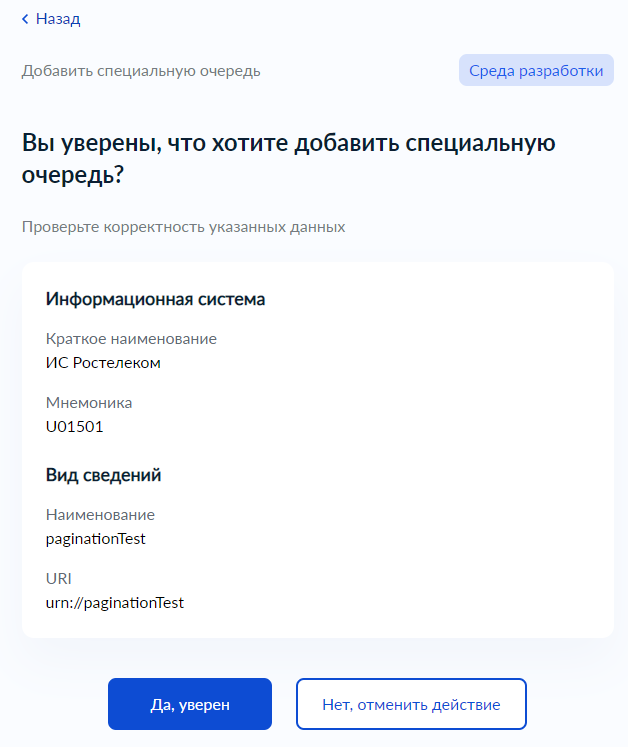 Рисунок 56 – Подтверждение создания специальной очередиНа всплывающей форме с информационным сообщением об успешном создании специальной очереди нажать кнопку Продолжить.Откроется закладка Очереди страницы просмотра информационной системы, для которой была создана специальная очередь (Рисунок 51).Внимание: специальная очередь по умолчанию создается неактивной. Для начала ее использования ее нужно активировать. Примечание: количество активных специальных очередей не может превышать значение, регулируемое с помощью специального параметра, который доступен для изменения сотрудникам СЭ. При достижении этого ограничения, кнопка Активировать станет недоступной. Добавление новой узловой очередиДля добавления новой узловой очереди для информационной системы необходимо выполнить следующие действия:На странице быстрых действий авторизованной зоны ЛК УВ выбрать плашку Добавить очередь узла и нажать кнопку Выбрать (Рисунок 57). Откроется первая страница мастера добавления узловой очереди.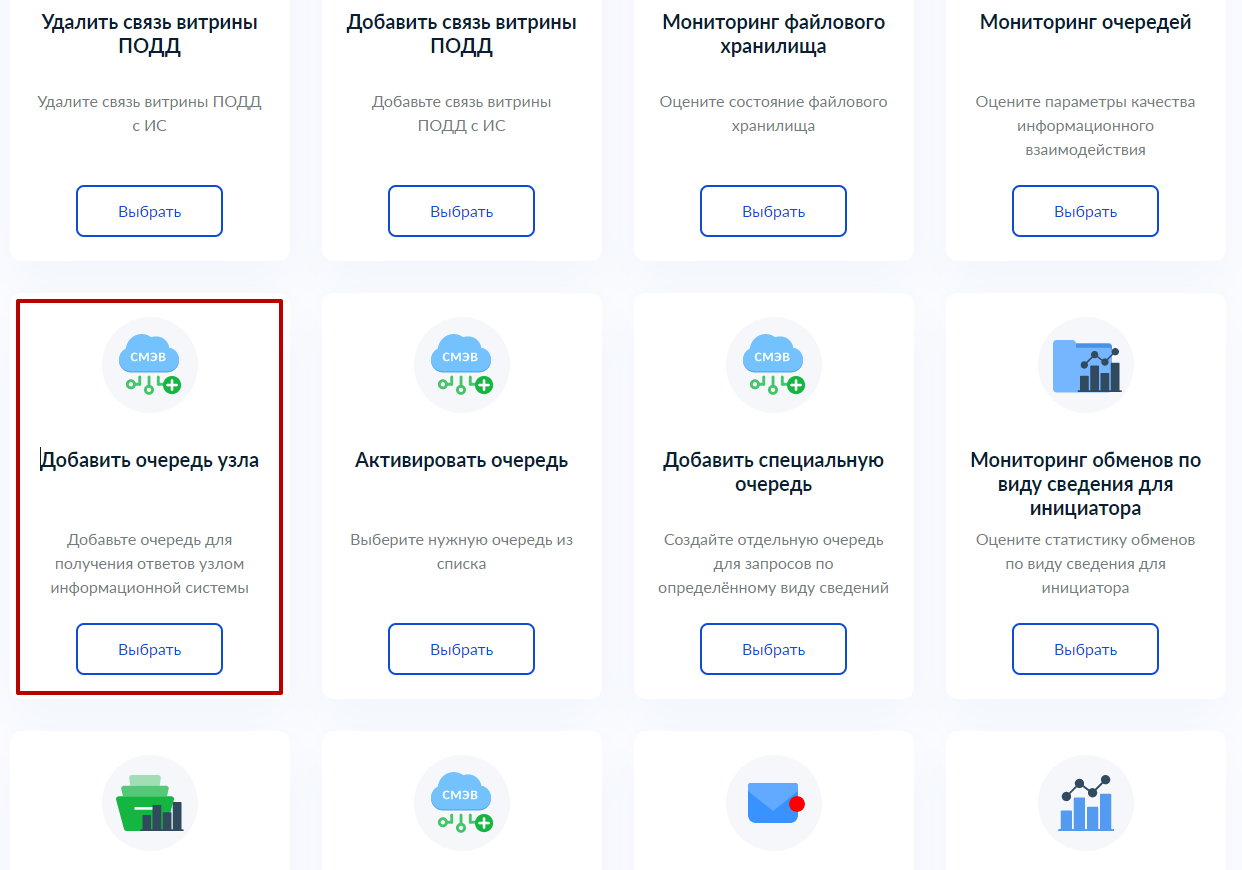 Рисунок 57 – Плашка быстрого действия для добавления очереди узла информационной системыВыбрать среду СМЭВ, в которую необходимо добавить узловую очередь (Рисунок 58).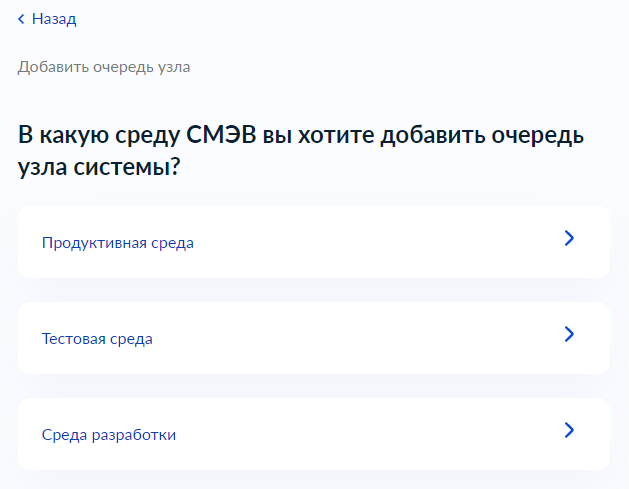 Рисунок 58 – Выбор среды СМЭВВыбрать ИС УВ, для которой необходимо добавить узловую очередь (Рисунок 59).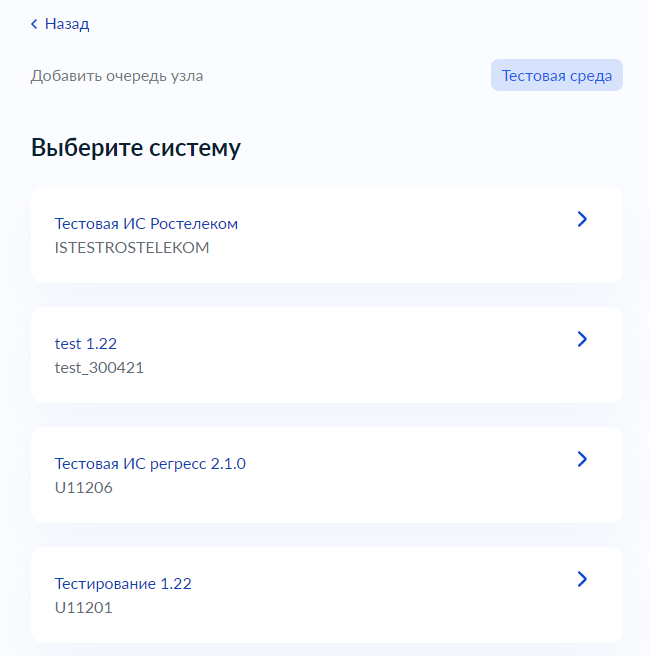 Рисунок 59 – Выбор ИС для создания узловой очередиОтредактировать или принять предложенную ЛК УВ мнемонику узла ИС УВ (Рисунок 60) и нажать кнопку Продолжить.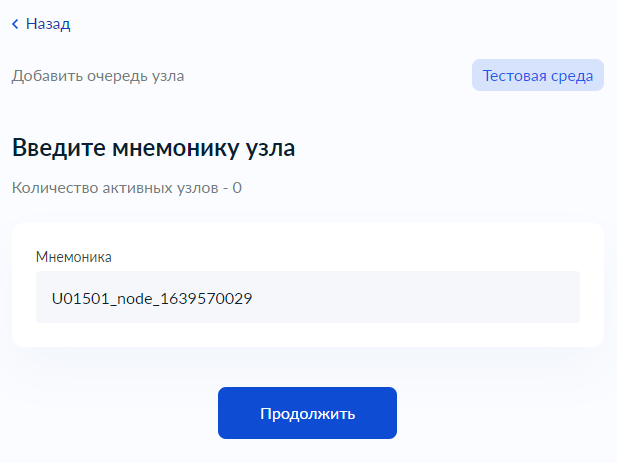 Рисунок 60 – Редактирование мнемоники узлаВнимание: при редактировании мнемоники узла необходимо соблюдать следующие требования:мнемоника узла не может быть длиннее 50 символов;мнемоника не может содержать символы кириллицы;в мнемонике допускается использование только следующих специальных символов: “-“ (дефис) и “_” (подчеркивание).Проверить атрибуты информационной системы и узла, для которого создается очередь (Рисунок 61) и нажать кнопку Да, уверен. Для изменения атрибутов (например, мнемоники узла) нажать кнопку Назад и вернуться на предыдущий шаг мастера добавления узловой очереди. Для отказа от создания узловой очереди нажать кнопку Нет, отменить действие.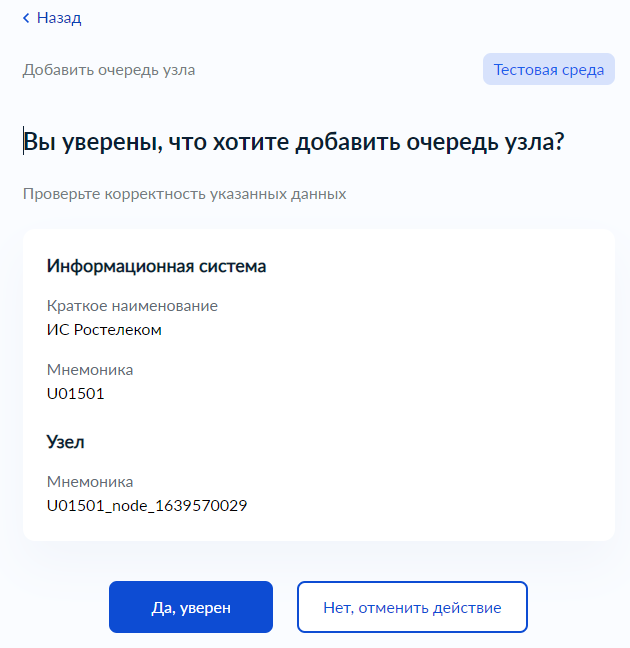 Рисунок 61 – Подтверждение создания узловой очередиНа всплывающей форме с информационным сообщением об успешном создании узловой очереди нажать кнопку Продолжить.Откроется закладка Очереди страницы просмотра информационной системы, для которой была создана узловая очередь (Рисунок 51).Внимание: узловая очередь по умолчанию создается неактивной. Для начала ее использования ее нужно активировать.Активация, деактивация специальных и узловых очередей ИС УВАктивация специальной или узловой очереди необходима для того, чтобы СМЭВ начал использовать эту очередь при размещении сообщений.Для активации специальной или узловой очереди нужно выполнить следующие действия:На странице быстрых действий авторизованной зоны ЛК УВ выбрать плашку Активировать очередь и нажать кнопку Выбрать (Рисунок 62). Откроется первая страница мастера активации очереди.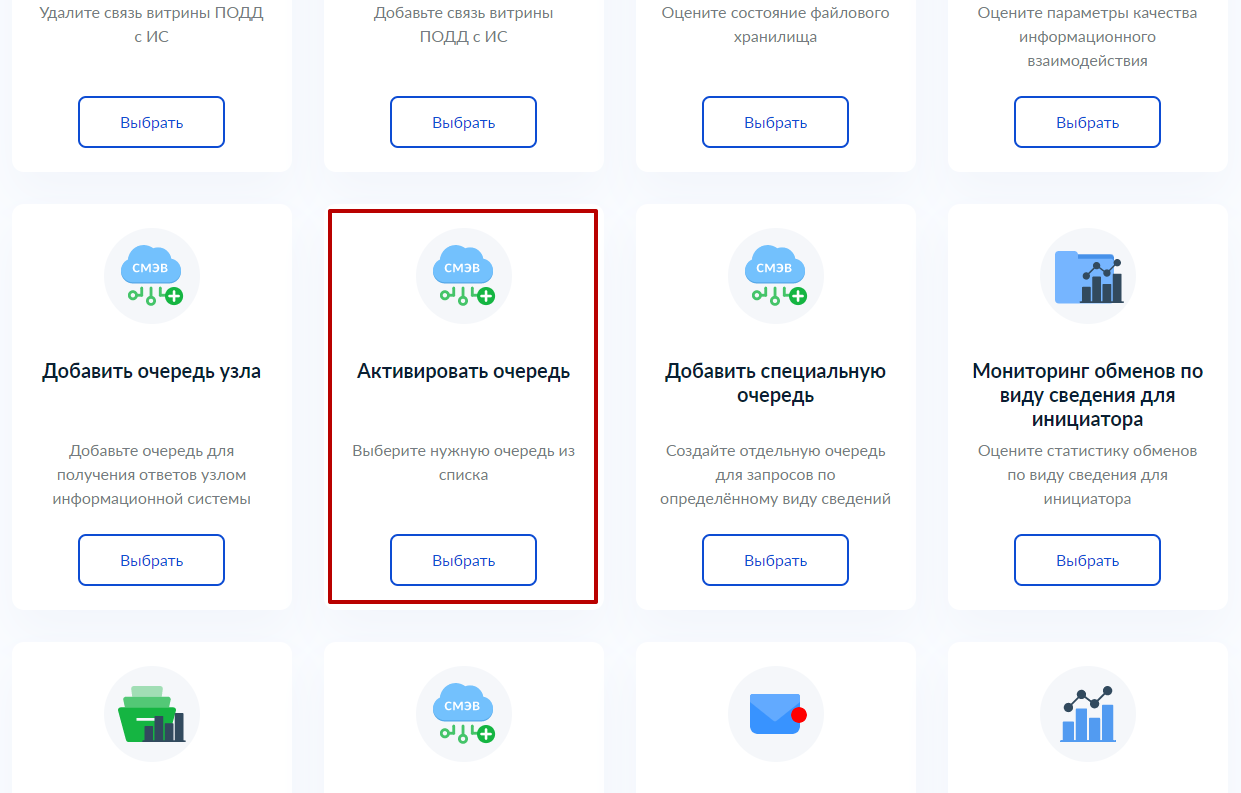 Рисунок 62 – Плашка быстрого действия для активации специальной или узловой очередиВыбрать среду СМЭВ, в которой необходимо активировать специальную или узловую очередь (Рисунок 63).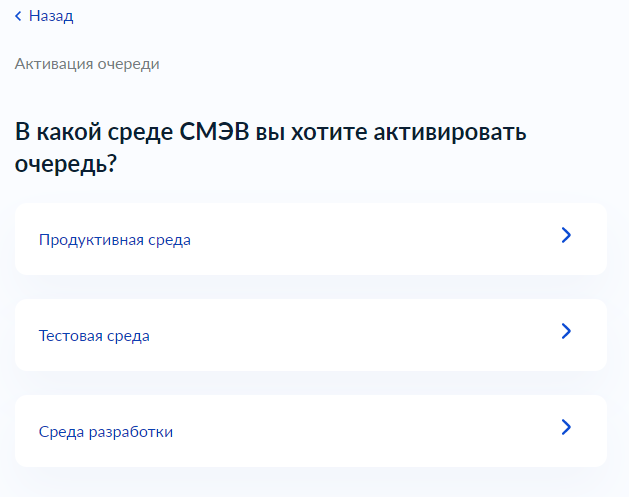 Рисунок 63 – Выбор среды СМЭВВыбрать информационную систему, очередь которой необходимо активировать (Рисунок 64).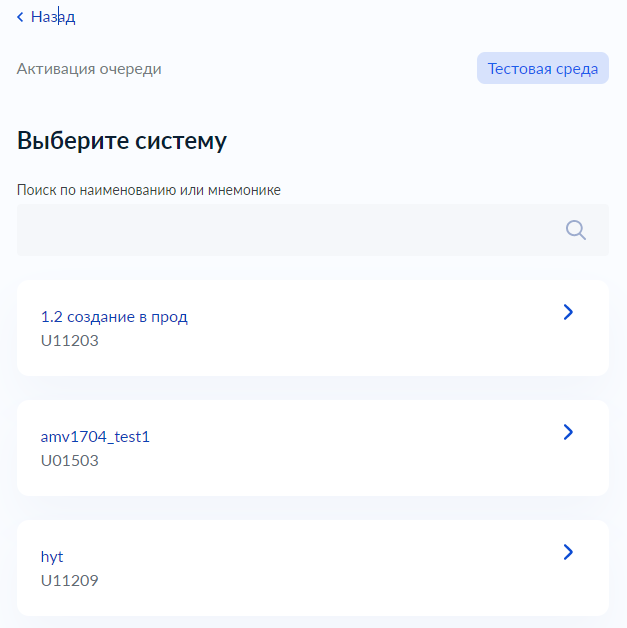 Рисунок 64 – Выбор информационной системыВыбрать тип очереди, которую необходимо активировать – специальную или узловую (Рисунок 65).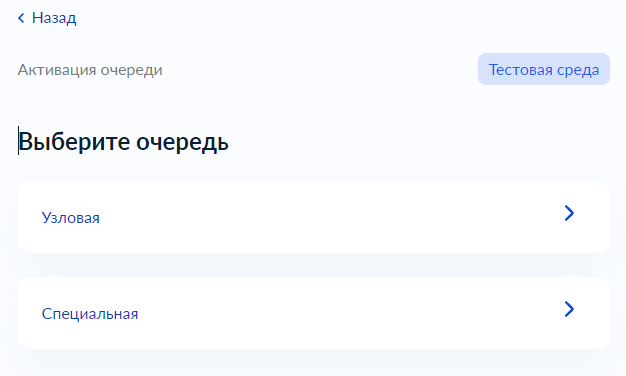 Рисунок 65 – Выбор типа очереди для активацииВыбрать очередь, которую необходимо активировать (Рисунок 66).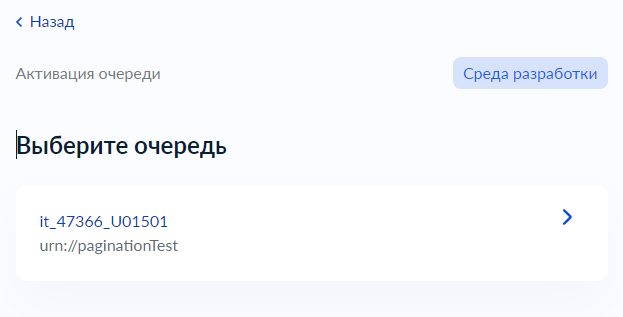 Рисунок 66 – Выбор очереди для активацииПроверить атрибуты информационной системы и активируемой очереди (Рисунок 67) и нажать кнопку Да, уверен. Для изменения атрибутов (например, активируемой очереди) нажать кнопку Назад и вернуться на предыдущий шаг мастера активации очереди. Для отказа от активации очереди нажать кнопку Нет, отменить действие.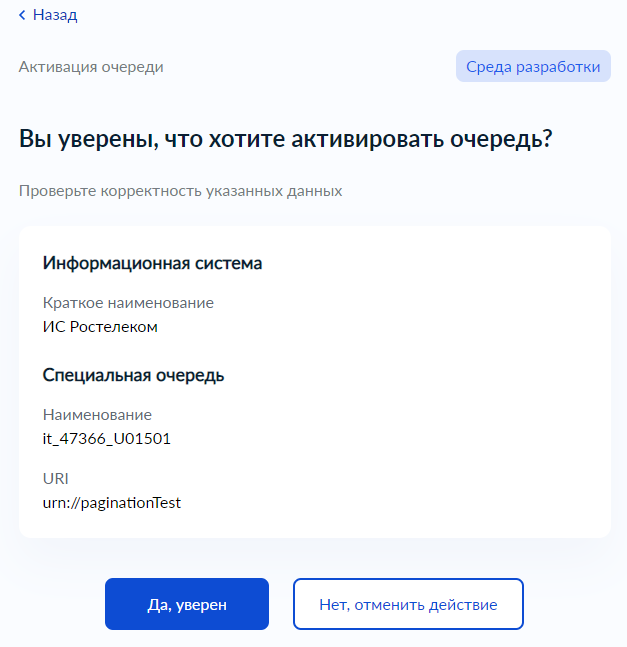 Рисунок 67 – Подтверждение активации очередиНа всплывающей форме с информационным сообщением об успешной активации очереди нажать кнопку Продолжить.Откроется закладка Очереди страницы просмотра информационной системы, для которой была активирована очередь (Рисунок 51).Активировать очередь можно также с закладки Очереди страницы просмотра информационной системы ((Рисунок 51).Для всех неактивных очередей на закладке отображается ссылка Активировать.После нажатия на эту ссылку отобразится страница подтверждения активации очереди (Рисунок 67), на которой необходимо нажать кнопку Да, уверен или отказаться от активации очереди, нажав кнопку Нет, отменить действие.После активации очереди отобразится закладка Очереди страницы информационной системы, с которой была вызвана активация очереди. Ссылка Активировать для активированной очереди изменится на Деактивировать.Для деактивации мультиочереди нужно выполнить следующие действия:На странице быстрых действий авторизованной зоны ЛК УВ выбрать плашку Деактивировать очередь и нажать кнопку Выбрать (Рисунок 68). Откроется первая страница мастера деактивации очереди.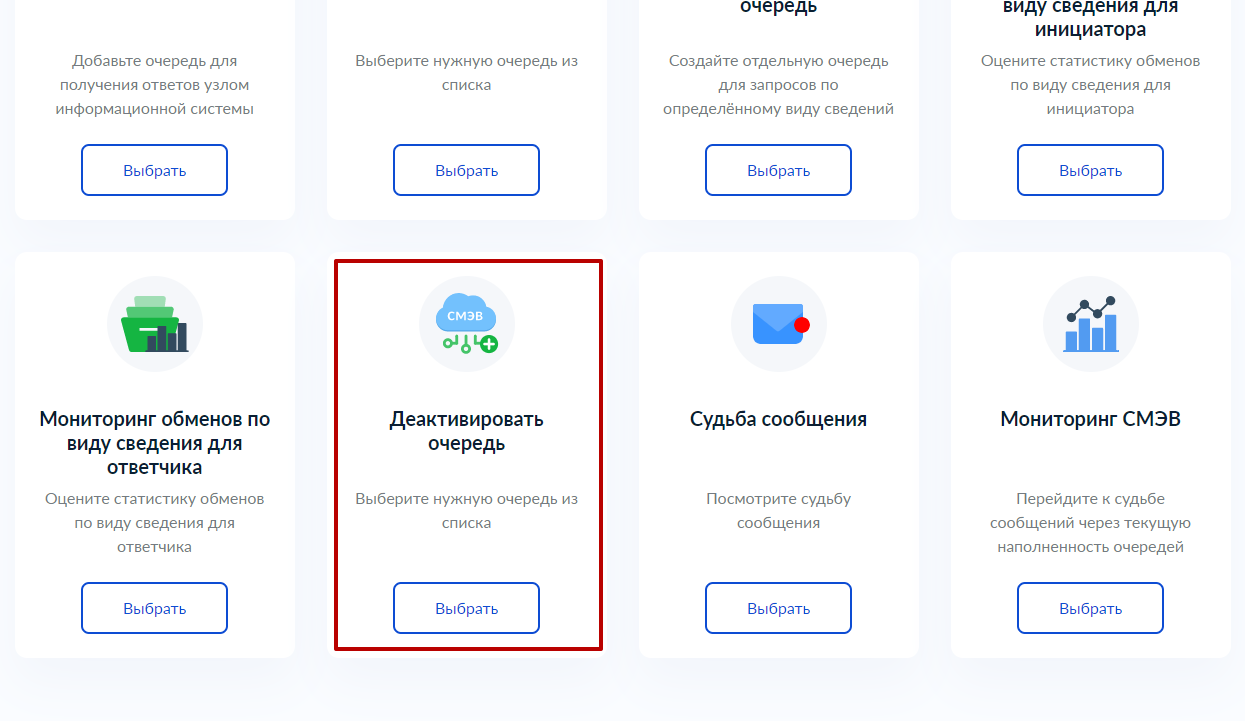 Рисунок 68 – Плашка быстрого действия для деактивации специальной или узловой очередиВыбрать среду СМЭВ, в которой необходимо деактивировать очередь (Рисунок 69). 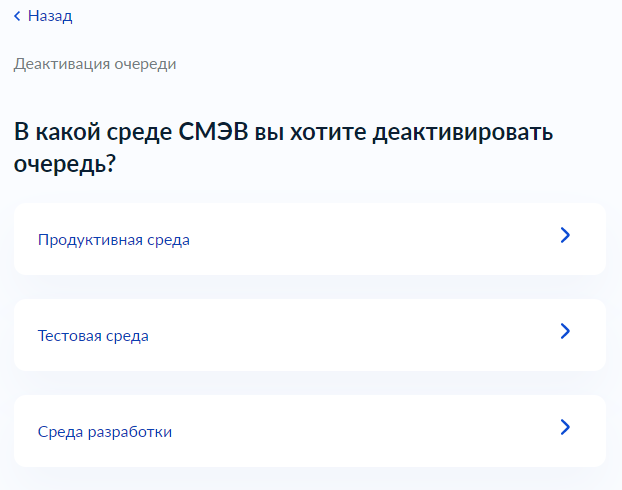 Рисунок 69 – Предупреждение при деактивации мультиочередиВыбрать информационную систему, очередь которой необходимо деактивировать (Рисунок 70).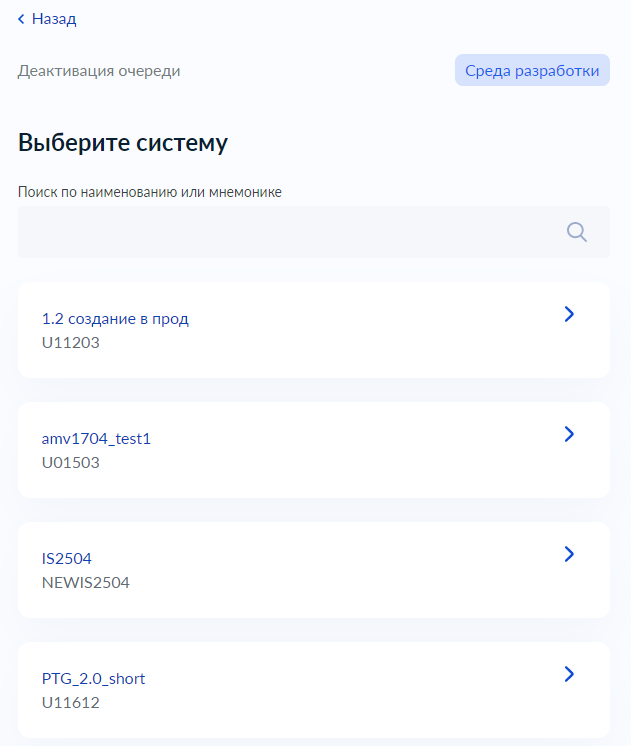 Рисунок 70 – Выбор информационной системыВыбрать тип очереди, которую необходимо деактивировать – специальную или узловую (Рисунок 71).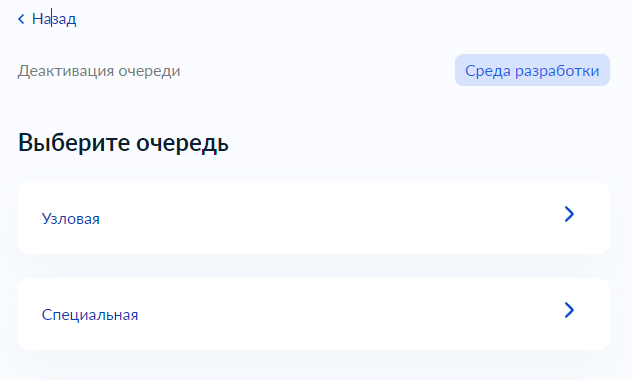 Рисунок 71 – Выбор типа очереди для деактивацииВыбрать очередь, которую необходимо деактивировать (Рисунок 72).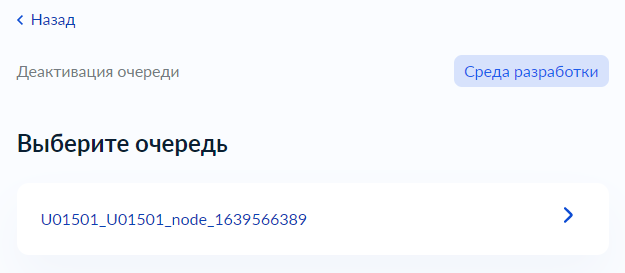 Рисунок 72 – Выбор очереди для деактивацииВыбрать действие с сообщениями, которые могут оказаться в очереди в момент ее деактивации (Рисунок 73).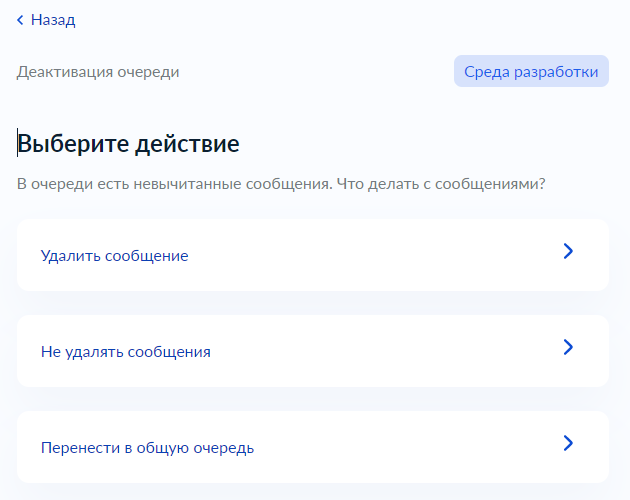 Рисунок 73 – Выбор действия с сообщениями в деактивируемой очередиПроверить атрибуты информационной системы и деактивируемой очереди (Рисунок 74) и нажать кнопку Да, уверен. Для изменения атрибутов (например, деактивируемой очереди) нажать кнопку Назад и вернуться на предыдущий шаг мастера деактивации очереди. Для отказа от активации очереди нажать кнопку Нет, отменить действие.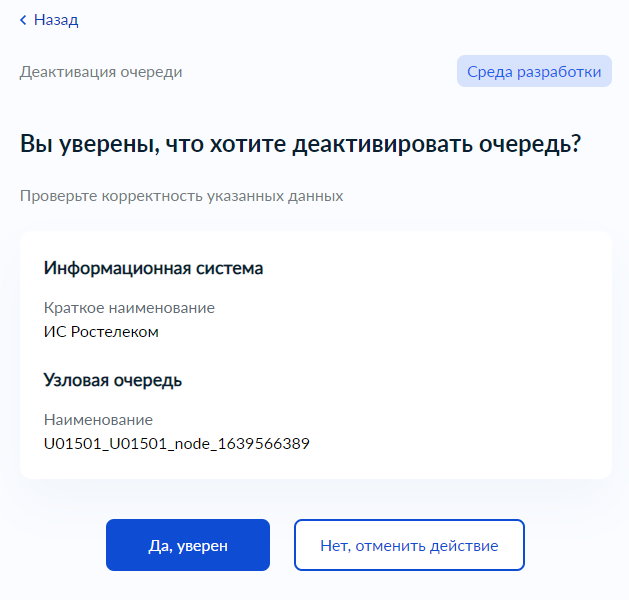 Рисунок 74 – Подтверждение деактивации очередиНа всплывающей форме с информационным сообщением об успешной деактивации очереди нажать кнопку Продолжить.Откроется закладка Очереди страницы просмотра информационной системы, для которой была деактивирована очередь (Рисунок 51).Деактивировать очередь можно также с закладки Очереди страницы просмотра информационной системы ((Рисунок 51).Для всех активных очередей на закладке отображается ссылка Деактивировать.После нажатия на эту ссылку отобразится страница выбора действия с сообщениями в деактивируемой очереди (Рисунок 73) и затем страница подтверждения деактивации очереди (Рисунок 74), на которой необходимо нажать кнопку Да, уверен или отказаться от деактивации очереди, нажав кнопку Нет, отменить действие.После деактивации очереди отобразится закладка Очереди страницы информационной системы, с которой была вызвана деактивация очереди. Ссылка Деактивировать для деактивированной очереди изменится на Активировать.Примечание: неактивная специальная или узловая очередь недоступна для добавления или извлечения сообщений из нее. Сообщения соответствующей очереди будут направляться СМЭВ в общую очередь информационной системы – до тех пор, пока специальная или узловая очередь не будет активирована снова.Удаление статусных сообщений из очереди ответов информационной системыСтатусные сообщения СМЭВ помещаются только в очередь с ответами. Удаление статусных сообщений из очереди входящих запросов не имеет смысла, потому что статусные сообщения отсутствуют в таких очередях.Для удаления статусных сообщений из любой очереди (основной, специальной или узловой) информационной системы нужно выполнить следующие действия:На закладке Очереди страницы просмотра информационной системы выбрать очередь (основную, специальную или узловую) с ответами (Рисунок 51).Нажать ссылку Удалить статусные сообщения. Отобразится всплывающее окно с информационным сообщением о том, что из очереди удаляются статусные сообщения СМЭВ и прогресс-бар. После окончания процесса удаления статусных сообщений всплывающее окно закроется и отобразится закладка Очереди страницы просмотра информационной системы.Внимание: Удаление статусных сообщений из выбранной очереди начинается немедленно после нажатия на ссылку Удалить статусные сообщения без запроса подтверждения пользователем!Изменение роли ИС УВ в сеансах обмена с ПОДДЛК УВ предоставляет возможность изменения роли ИС УВ в сеансах обмена с использованием ПОДД (Подсистемы обеспечения доступа к данным, предназначенной для обеспечения взаимодействия СМЭВ с витринами данных).Для изменения роли ИС УВ в сеансах обмена с использованием ПОДД необходимо на форме быстрых действий нажать плашку Изменить роль в обмене с ПОДД. Отобразится страница выбора среды СМЭВ (см. Рисунок 75).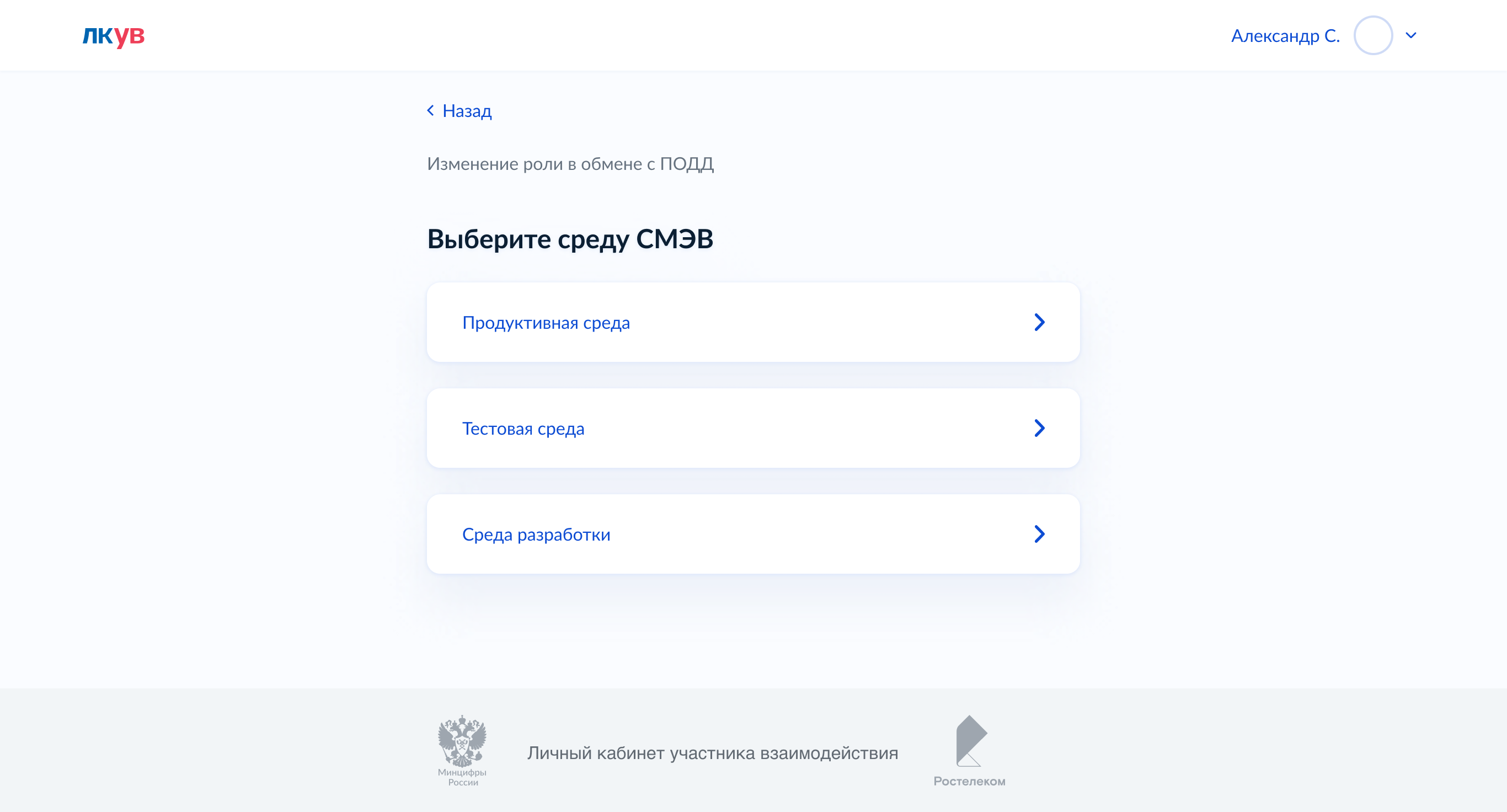 Рисунок 75 – Страница выбора среды СМЭВНажать на кнопку, соответствующую нужной среде СМЭВ. Отобразится страница выбора информационной системы (см. Рисунок 76).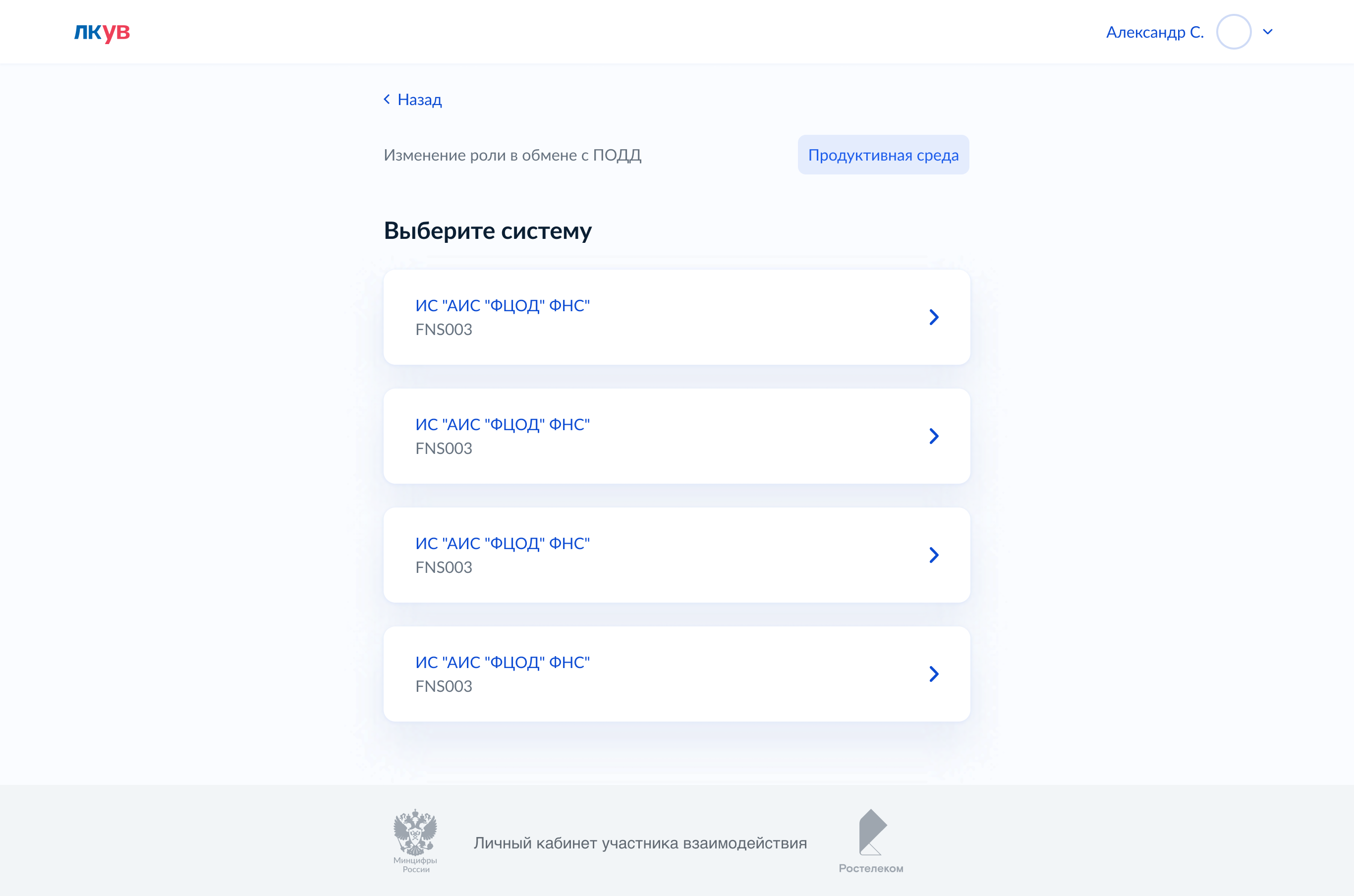 Рисунок 76 – Страница выбора информационной системыНажать на кнопку информационной системы, для которой необходимо изменить роль в сеансах обмена с использованием ПОДД. Отобразится страница выбора роли ИС УВ в сеансах обмена с использованием ПОДД (см. Рисунок 77).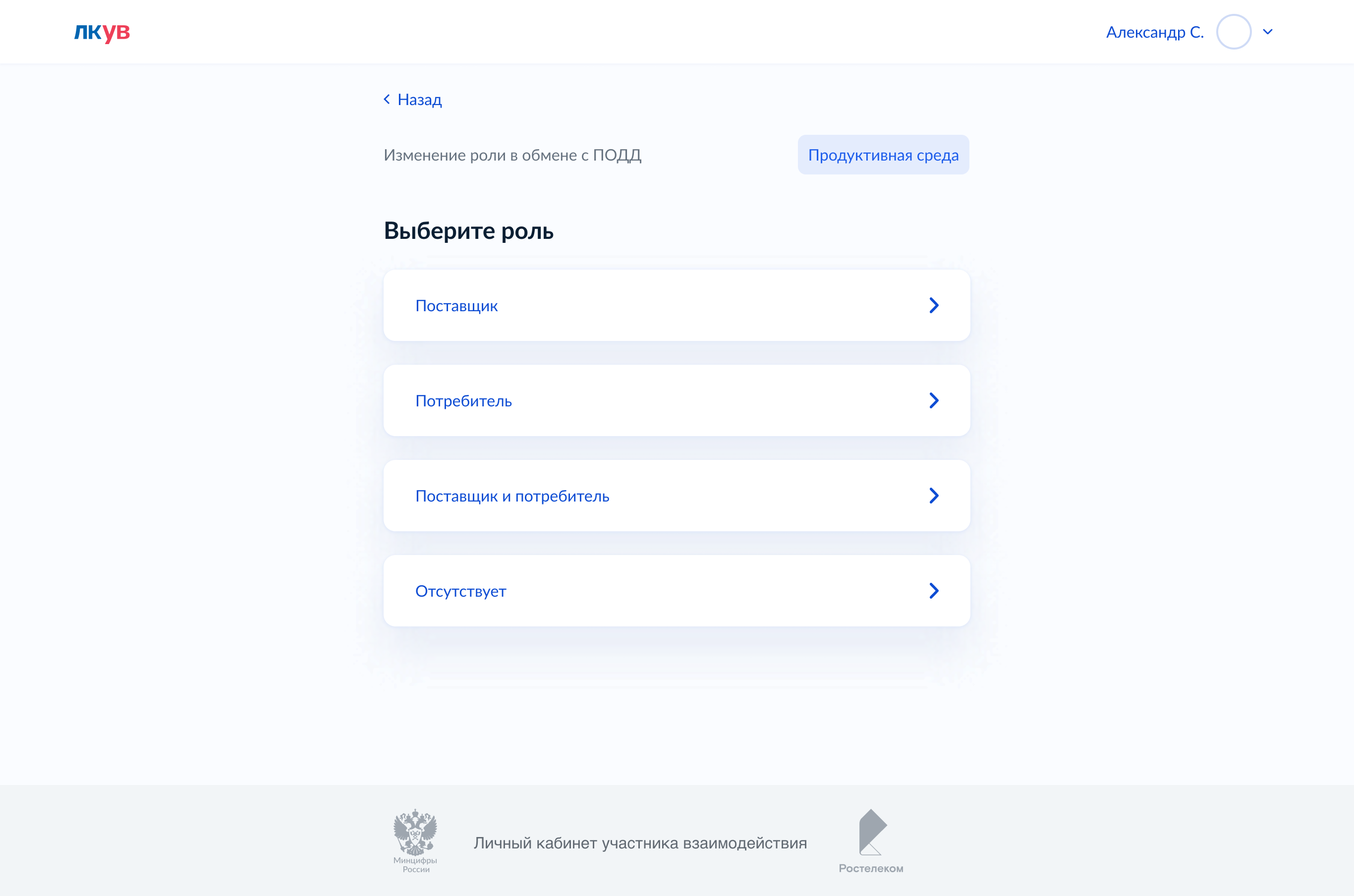 Рисунок 77 – Страница выбора роли ИС УВ в сеансах обмена с ПОДДНажать на кнопку, соответствующую нужной роли. Отобразится страница подтверждения изменения роли ИС УВ в сеансах обмена с ПОДД (см. Рисунок 78).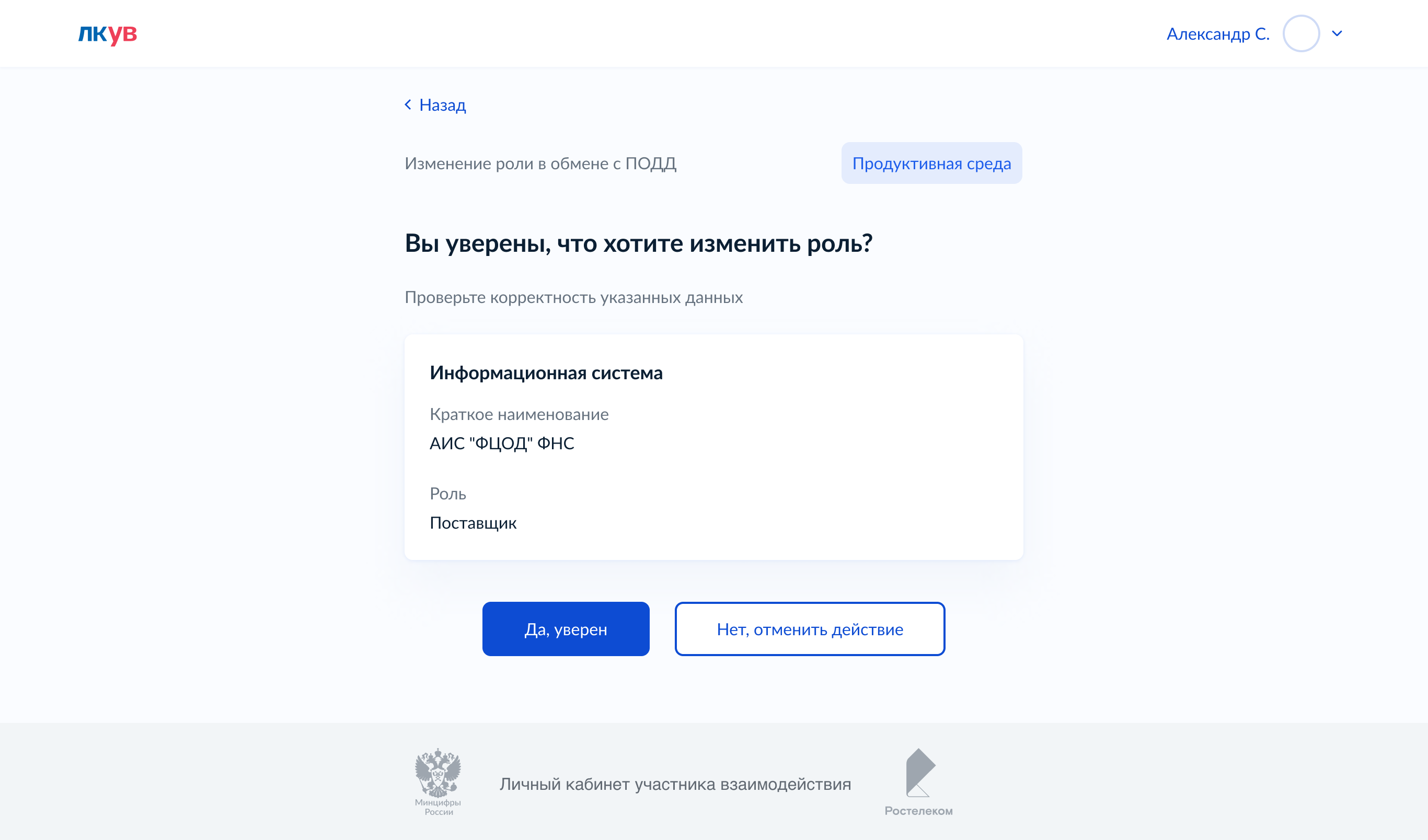 Рисунок 78 – Страница подтверждения изменения роли ИС УВ в сеансах обмена с использованием ПОДДСтраница подтверждения изменения роли ИС УВ в сеансах обмена с использованием ПОДД содержит следующие элементы:наименование среды СМЭВ;краткое наименование информационной системы;новая роль ИС УВ в сеансах обмена с использованием ПОДД;Да, уверен – кнопка для подтверждения изменения роли ИС УВ в сеансах обмена с использованием ПОДД;Нет, отменить действие – кнопка для отмены изменения роли ИС УВ в сеансах обмена с использованием ПОДД;Назад – гиперссылка для возврата на предыдущий шаг.Нажать кнопку Да, уверен. Отобразится закладка Роль ПОДД страницы информационной системы (см. Рисунок 79).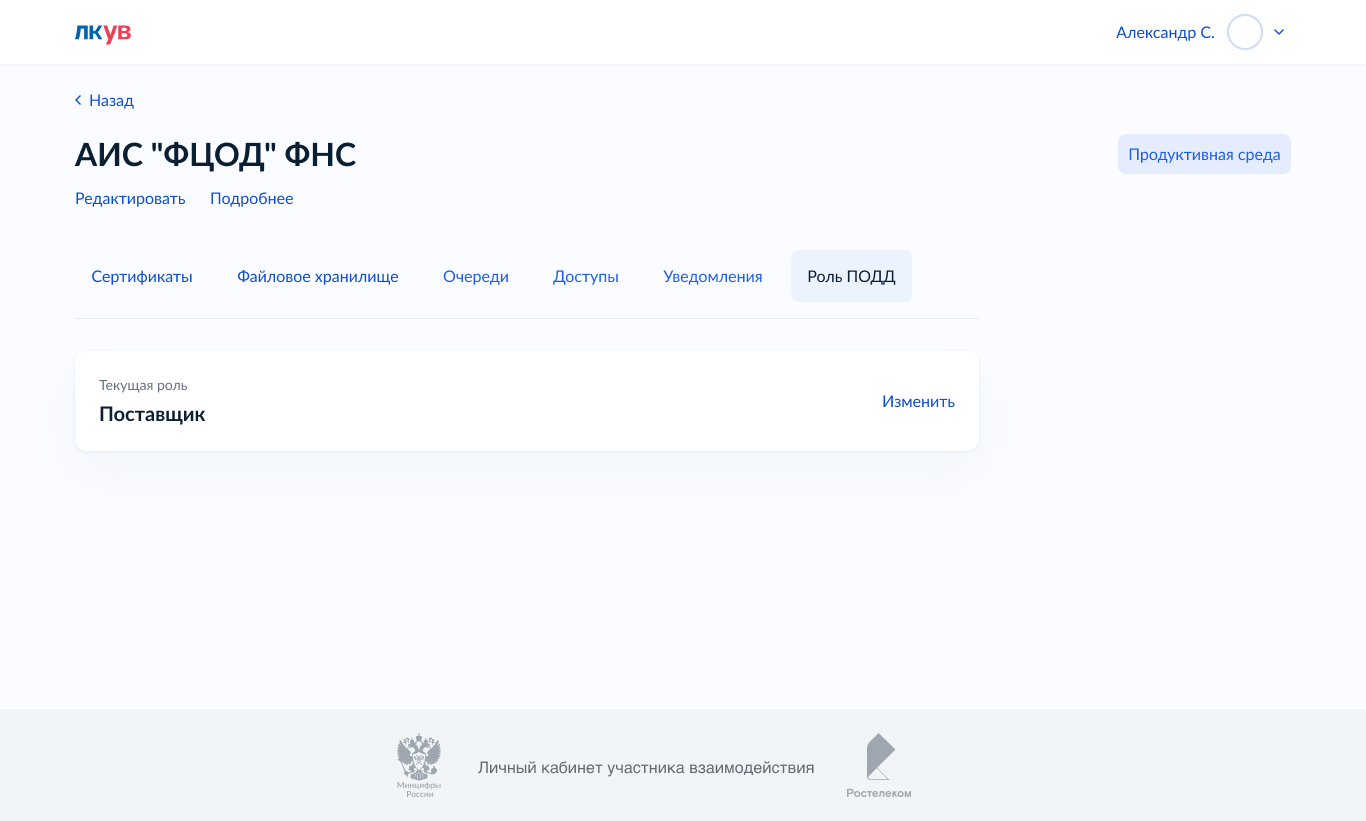 Рисунок 79 – Закладка Роль ПОДД страницы информационной системыИзменить роль ИС УВ в сеансах обмена с использованием ПОДД можно также на закладке Роль ПОДД страницы информационной системы.Нажать ссылку Изменить. Отобразится страница выбора роли ИС УВ в сеансах обмена с ПОДД (см. Рисунок 77).Изменение роли ИС УВ в сеансах обмена с ПОДД производится в описанном выше порядке.Просмотр информационных систем всех УВДля просмотра списка всех информационных систем  нужно выбрать карточку «Все системы» из панели быстрых действий на главной странице авторизованного пользователя (Рисунок 14). Откроется станица просмотра списка всех информационных систем (Рисунок 80).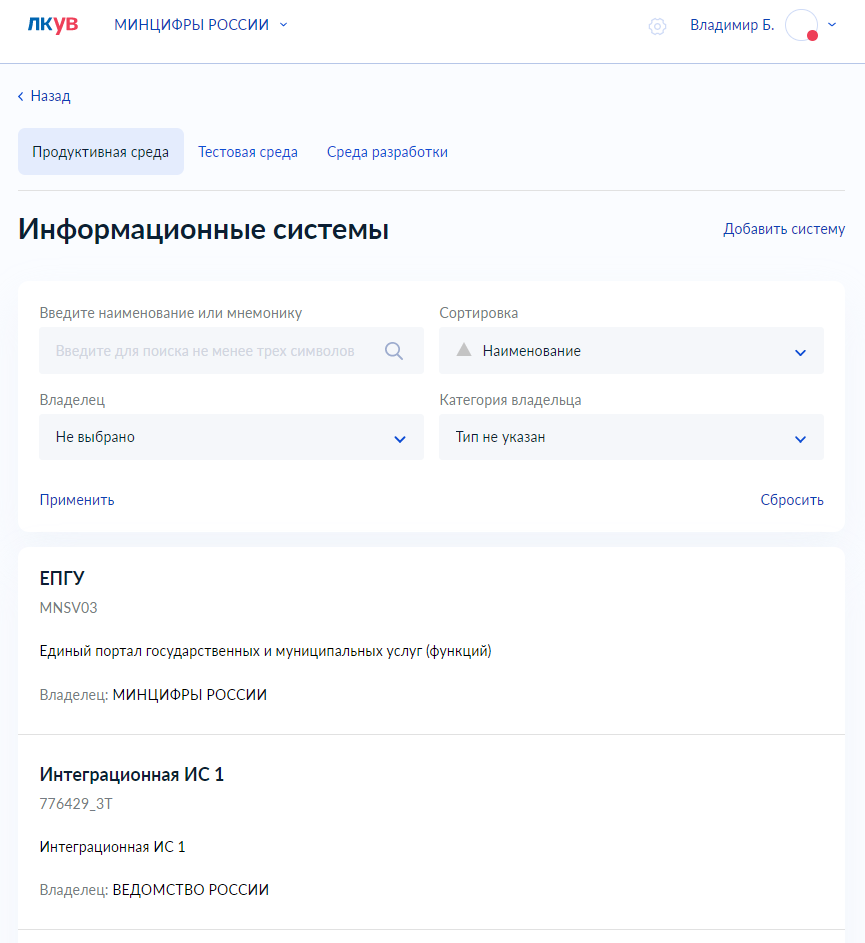 Рисунок 80 – Перечень информационных систем всех УВВ данном перечне отображены информационные системы всех участников взаимодействия, зарегистрированных в ЛК УВ, с разделением по средам СМЭВ 3.0.Поиск информационных системДля поиска нужной информационной системы нужно ввести поисковый запрос в строке поиска на странице просмотра списка информационных систем и нажать клавишу «Enter» или кнопку поиска в конце строки. В результате выполнения запроса будут отобраны и отображены в списке только те информационные системы, которые соответствуют запросу. Отбор выполняется по содержанию введенной строки в кратком, полном наименовании или в мнемонике информационной системы.Для отображения перечня информационных систем конкретного УВ, необходимо в поле «Владелец» выбрать организацию. В данном поле доступен поиск организаций по наименованию описанию или ОГРН. Просмотр данных информационной системыДля просмотра данных информационной системы нужно перейти к ней по клику на соответствующей записи на странице просмотра списка ИС (Рисунок 80). Откроется вкладка «Сертификаты» на странице просмотра информационной системы (Рисунок 81).В случае если целевая организация не является владельцем выбранной ИС, то в карточке будет доступно только две вкладки с информацией, «Сертификаты» и «Витрины». Для просмотра дополнительной информации о системе, необходимо нажать кнопку «Подробнее» на странице просмотра информационной системы (Рисунок 81), откроется модальное окно (Рисунок 82).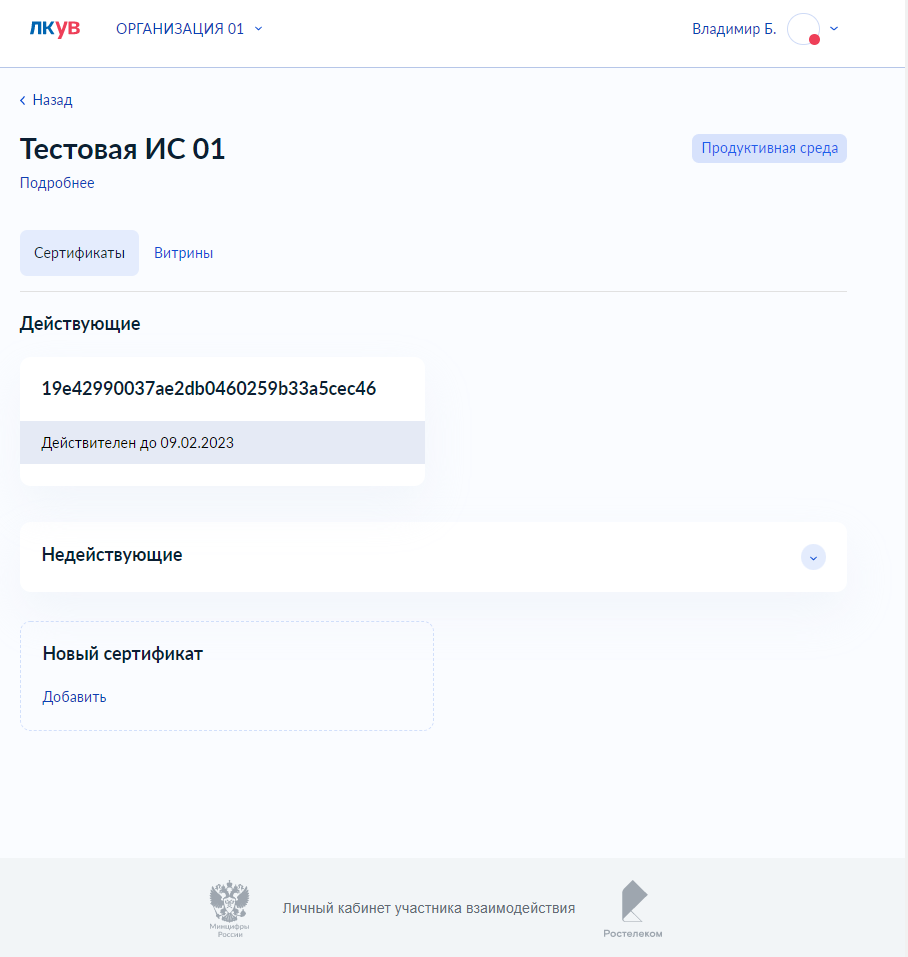 Рисунок 81 – Карточка информационной системы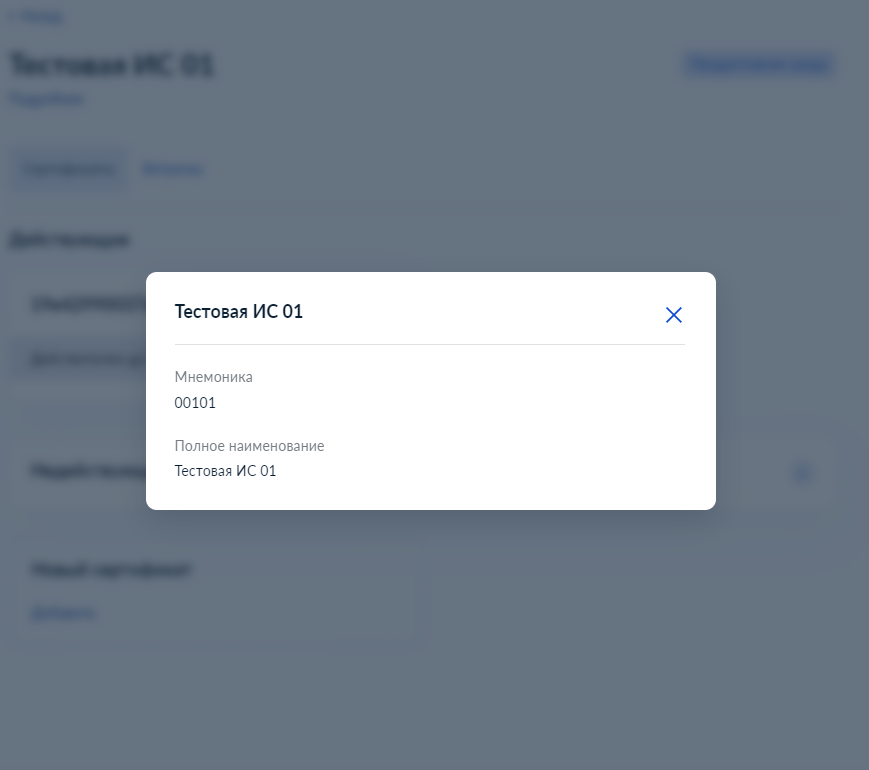 Рисунок 82 – Подробная информация о информационной системеГенерация сертификата электронной подписиФункционал генерации сертификата электронной подписи позволяет получить сертификат для регистрации информационной системы в Тестовой среде или в Среде разработки.Генерация нового сертификата доступна в визарде регистрации информационной системы УВ (см.п. 5.1.2 Регистрация информационной системы УВ) и в визарде добавления сертификата ИС УВ (см.п. 5.1.3 Добавление сертификата ИС УВ) на шаге с выбором с действия «Сгенерировать новый сертификат» (Рисунок 83).Примечание: шаг с выбором действия по загрузке сертификата, отображается только для Тестовой среды и Среды разработки.Рисунок 83 – выбор действия по загрузке сертификатаОткроется форма ввода данных контейнера ключа (Рисунок 84).Рисунок 84 – ввод данных контейнера ключа нового сертификатаНа этой форме необходимо ввести данные контейнера ключа. Поля «Имя» и «Пароль» заполняются автоматически случайными значениями, которые можно изменить, либо использовать предложенные и нажать кнопку «Продолжить».Примечание: запомните Имя и Пароль контейнера ключа.Будет запущен процесс генерации сертификата (Рисунок 85).  В конце процесса откроется проводник с предложением сохранить архив с сертификатом.Рисунок 85 – генерация и скачивание нового сертификатаУправление перечнем представителей разработчикаУправление перечнем представителей разработчика доступно только для пользователей с ролью Представитель УВ.Для управления списком пользователей, имеющих право работать в ЛК УВ от имени организации следует на главной странице быстрых действий ЛК УВ выбрать действие Назначить представителя разработчика (Рисунок 14)Примечание: в режиме упрощенного доступа к среде разработки СМЭВ выбрать действие Назначить демо представителя разработчикаДля добавления нового пользователя в список представителей разработчика в данной организации нужно выполнить следующие действия визарда: Необходимо ввести СНИЛС добавляемого пользователя и нажать кнопку Продолжить (рисунок Рисунок 86).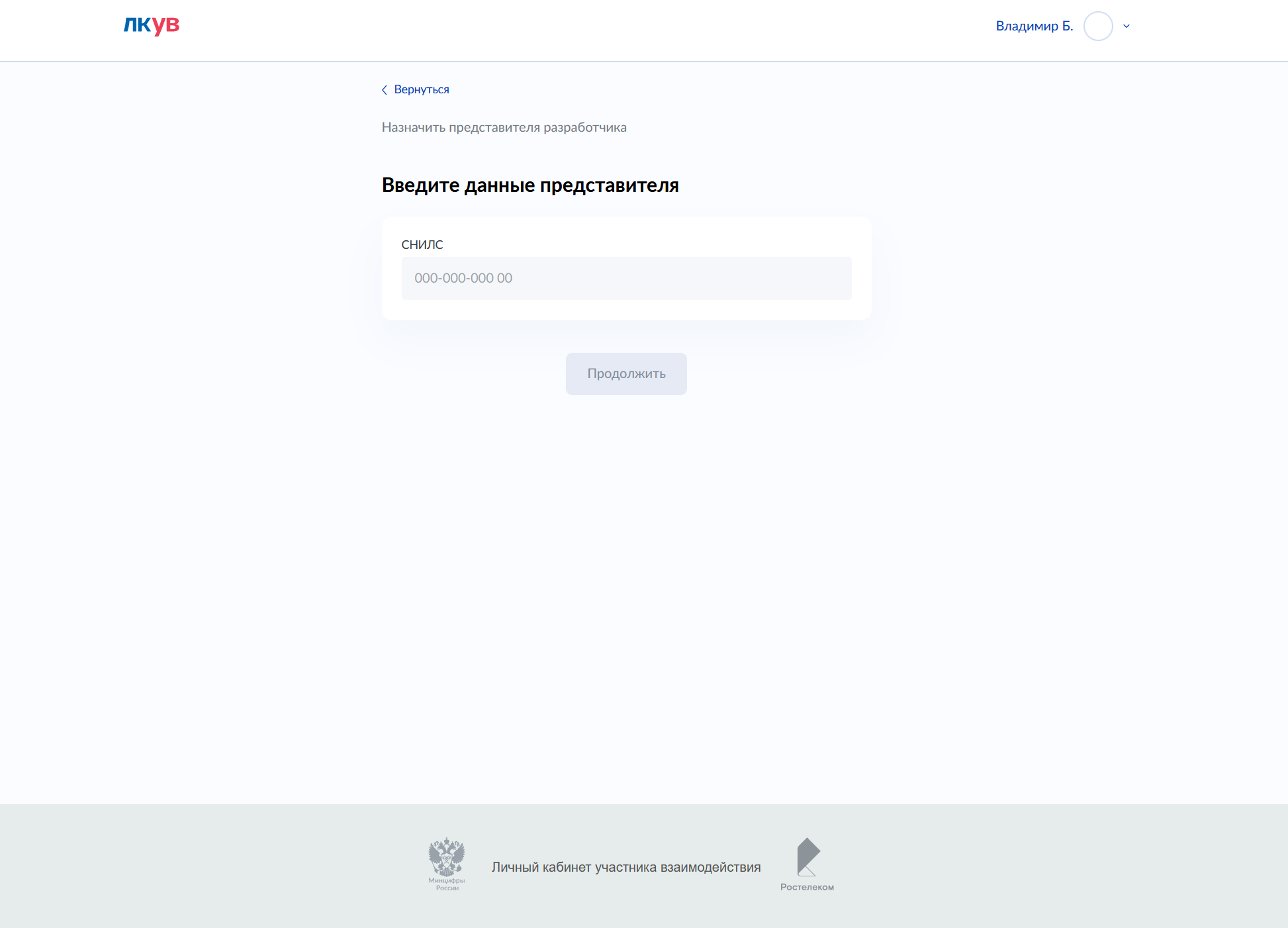 Рисунок 86 – Страница выбора представителя разработчикаВ случае если сотрудник зарегистрирован в нескольких организациях, выбрать организацию, которая является подрядчиком (Рисунок 87). 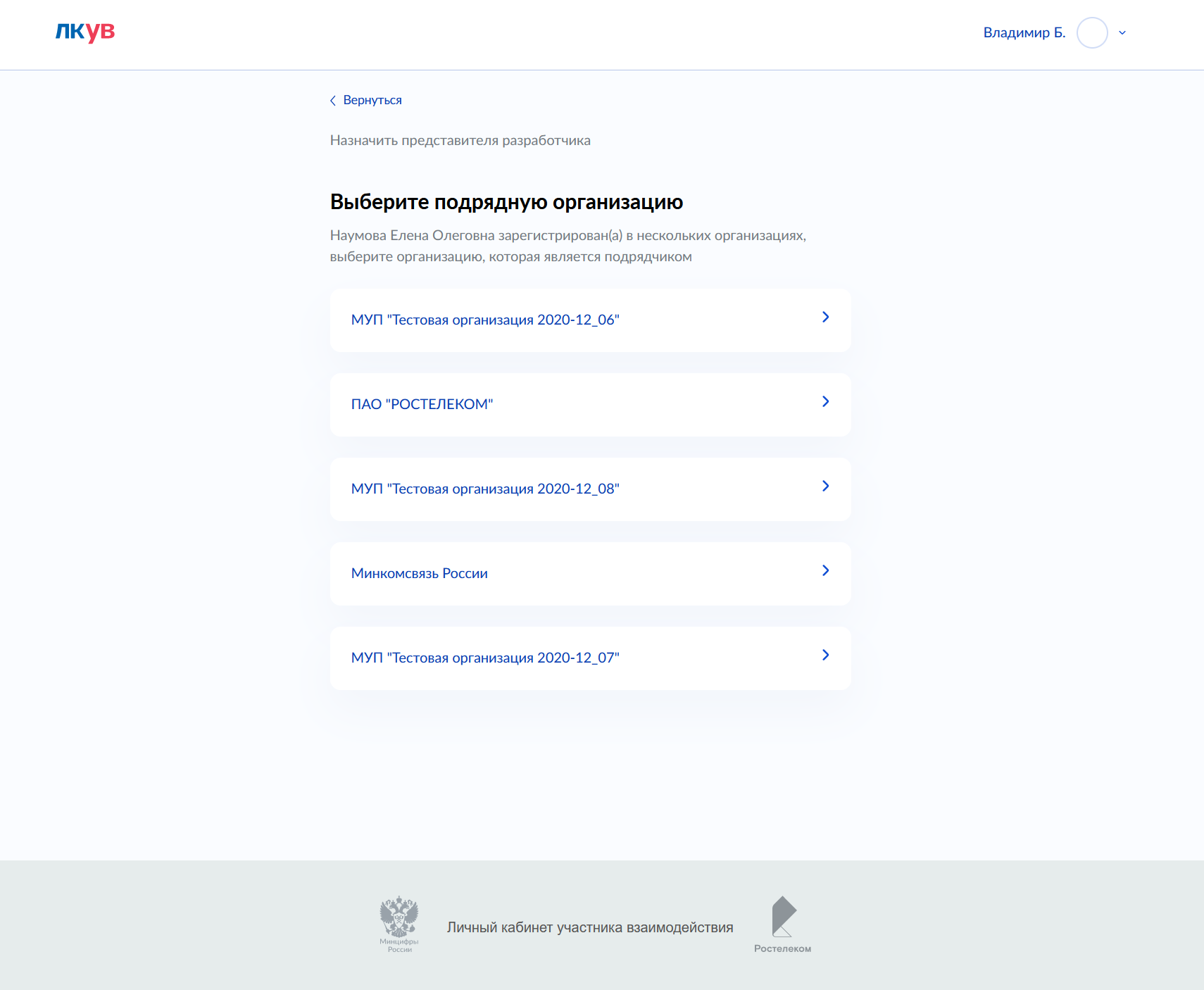 Рисунок 87 – Выбор подрядной организацииВ случае, если сотрудник зарегистрирован в одной организации, данный шаг будет отсутствовать.Необходимо проверить корректность введенных данных на предыдущих шагах и Нажать на кнопку «Да, уверен»  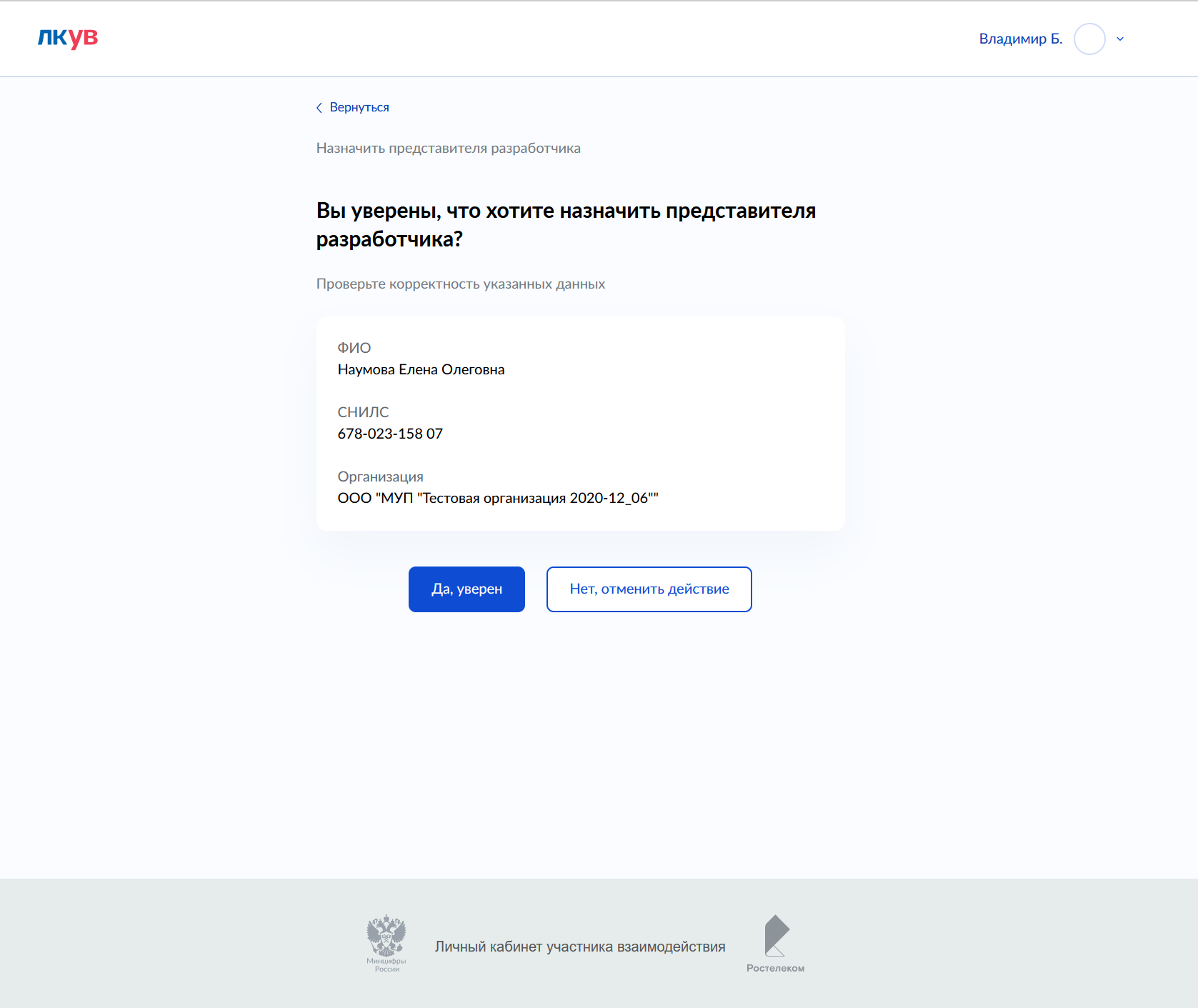 Рисунок 88 – Страница «Подтверждения добавления представителя разработчика» В появившемся модальном окне, сигнализирующем о успешном выполнении предыдущих шагов, нажимаем Продолжить (рисунок 51)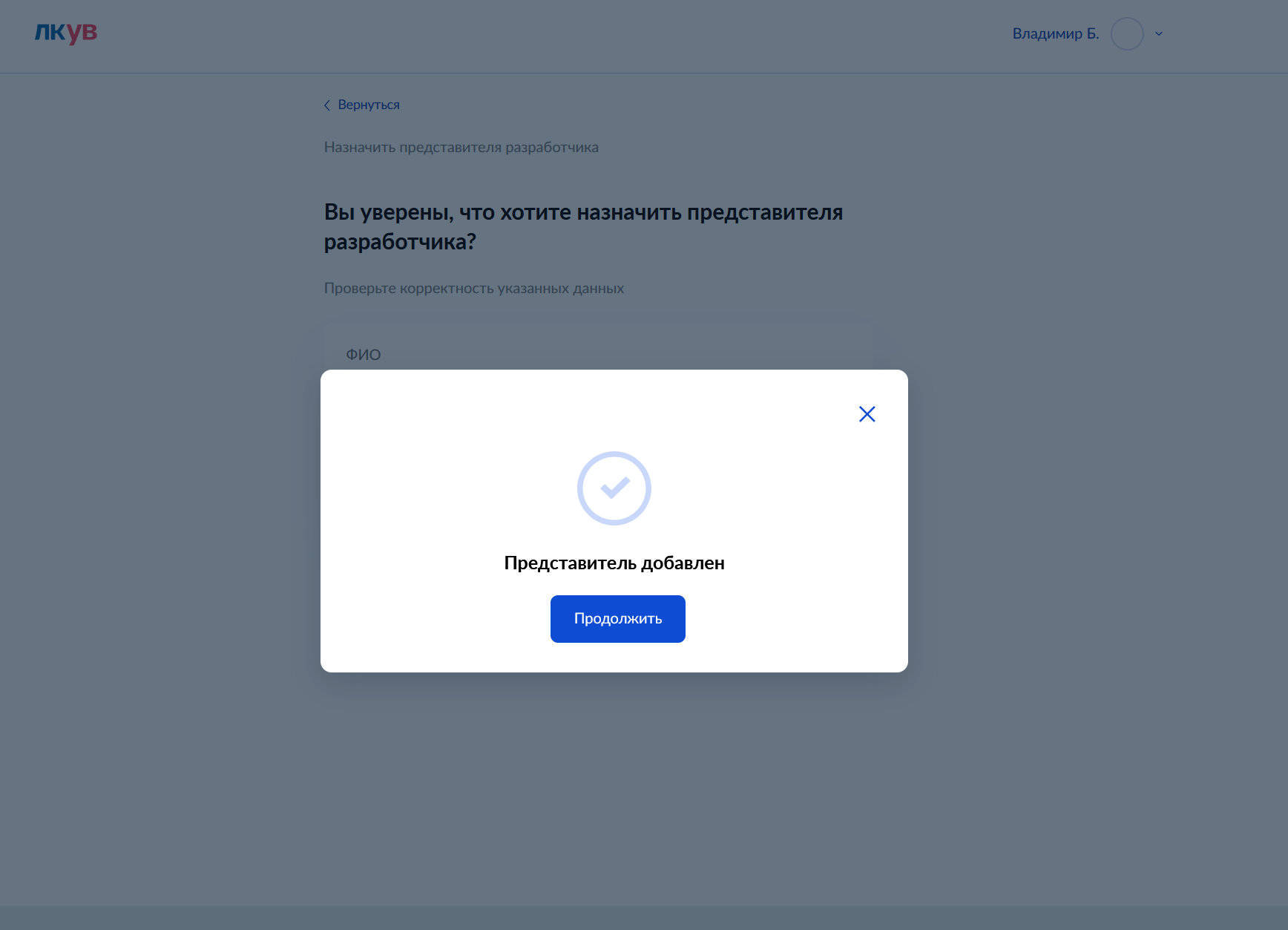 Рисунок 89 – Модальное окно об успешном добавлении представителя разработчика Убедиться, что в списке представителей разработчика появился добавленный пользователь.Список представителей разработчиков доступен в разделе «Профиль организации» на вкладке «Представители разработчика» (Рисунок 90). В режиме упрощенного доступа список будет доступен в разделе «Профиль организации»  на вкладке «Демо представители разработчика» (Рисунок 91).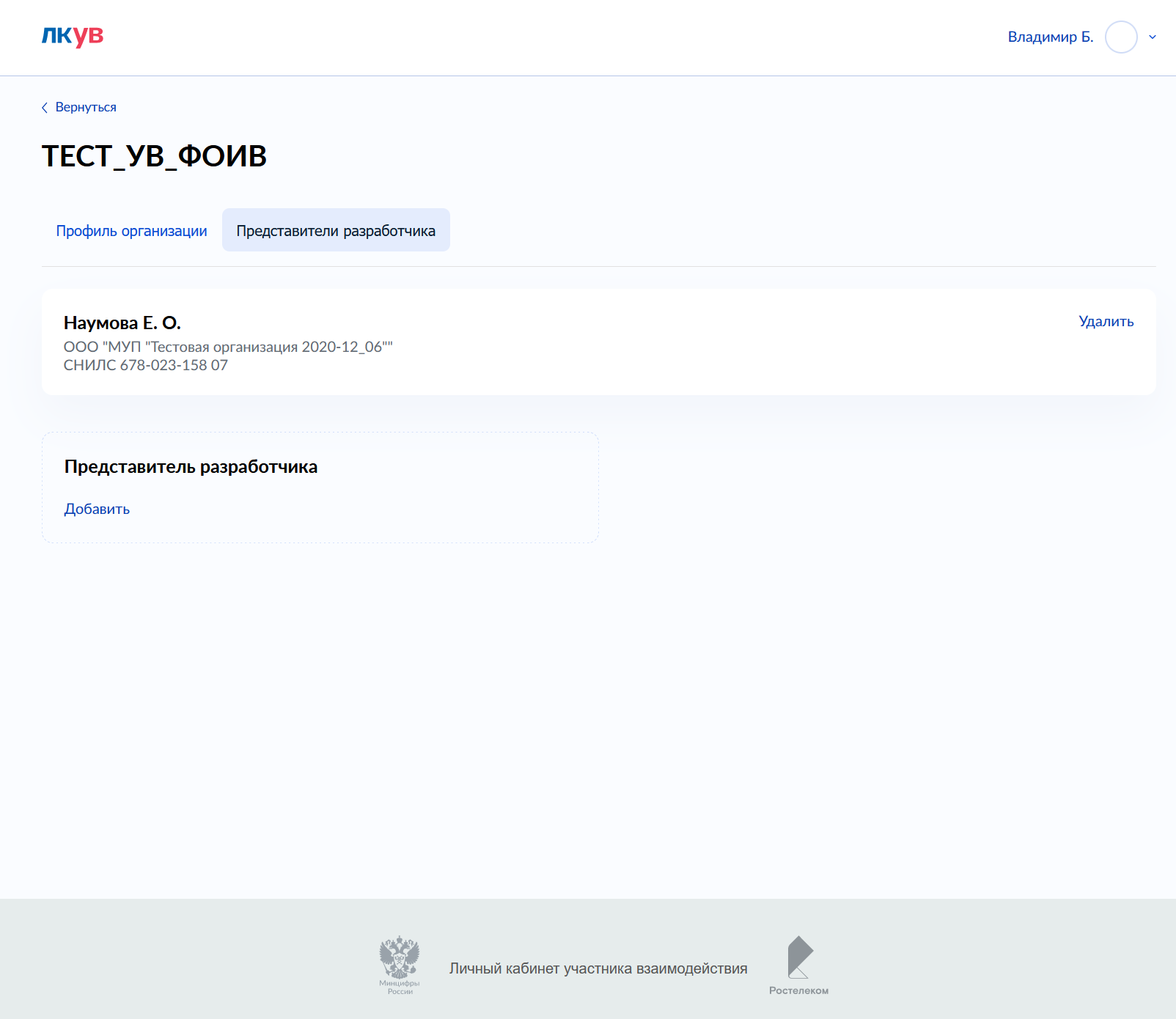 Рисунок 90 – Список представителей разработчика 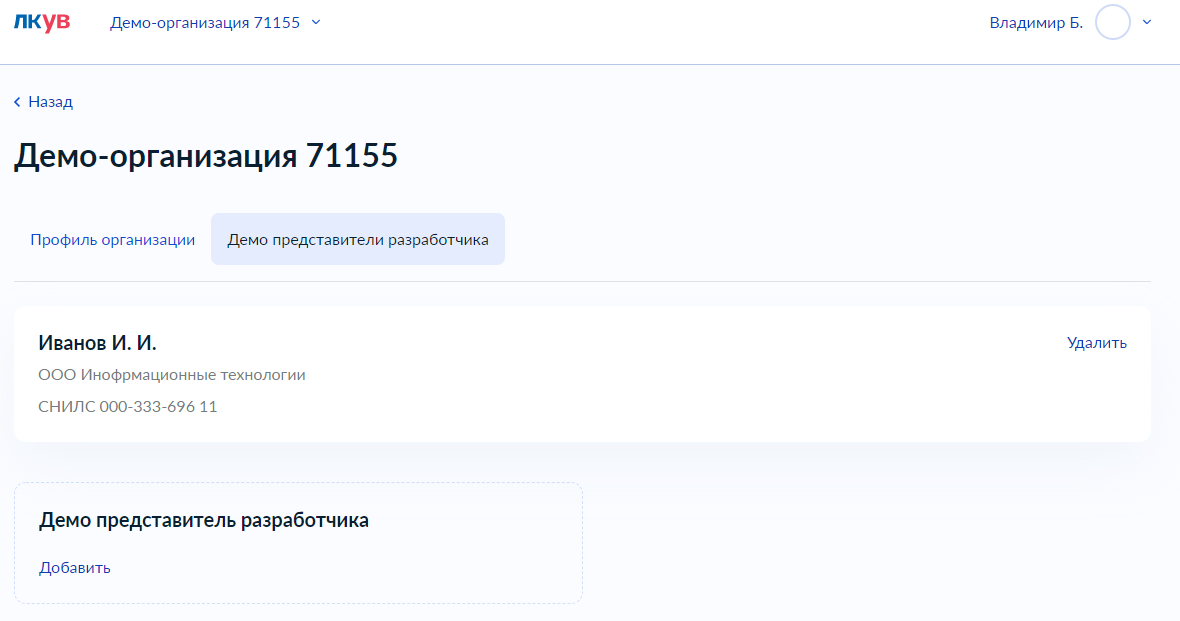 Рисунок 91 – Список демо представителей разработчикаВнимание: после успешного добавления пользователя в список представителей разработчика он получает возможность входить в ЛК УВ с данной организацией в роли «Представитель разработчика». Пользователь, авторизованный в ЛК УВ в роли «Представитель разработчика», имеет права, аналогичные пользователю в роли «Представитель УВ», за исключением прав на изменение списка представителей разработчика в данной организации. В случае если в форме выбора представителя разработчика (Рисунок 86) не удалось найти ФИО нужного сотрудника, то необходимо проверить все условия, описанные в пункте 4.1.3. Для исключения пользователя из списка представителей разработчика в данной организации нужно выполнить следующие действия: на главной странице быстрых действий ЛК УВ выбрать действие Исключить представителя разработчика (Рисунок 14)Примечание: в режиме упрощенного доступа к среде разработки СМЭВ выбрать действие Исключить демо представителя разработчикаНа шаге “Исключить представителя разработчика” выбираем удаляемого сотрудника (Рисунок 92)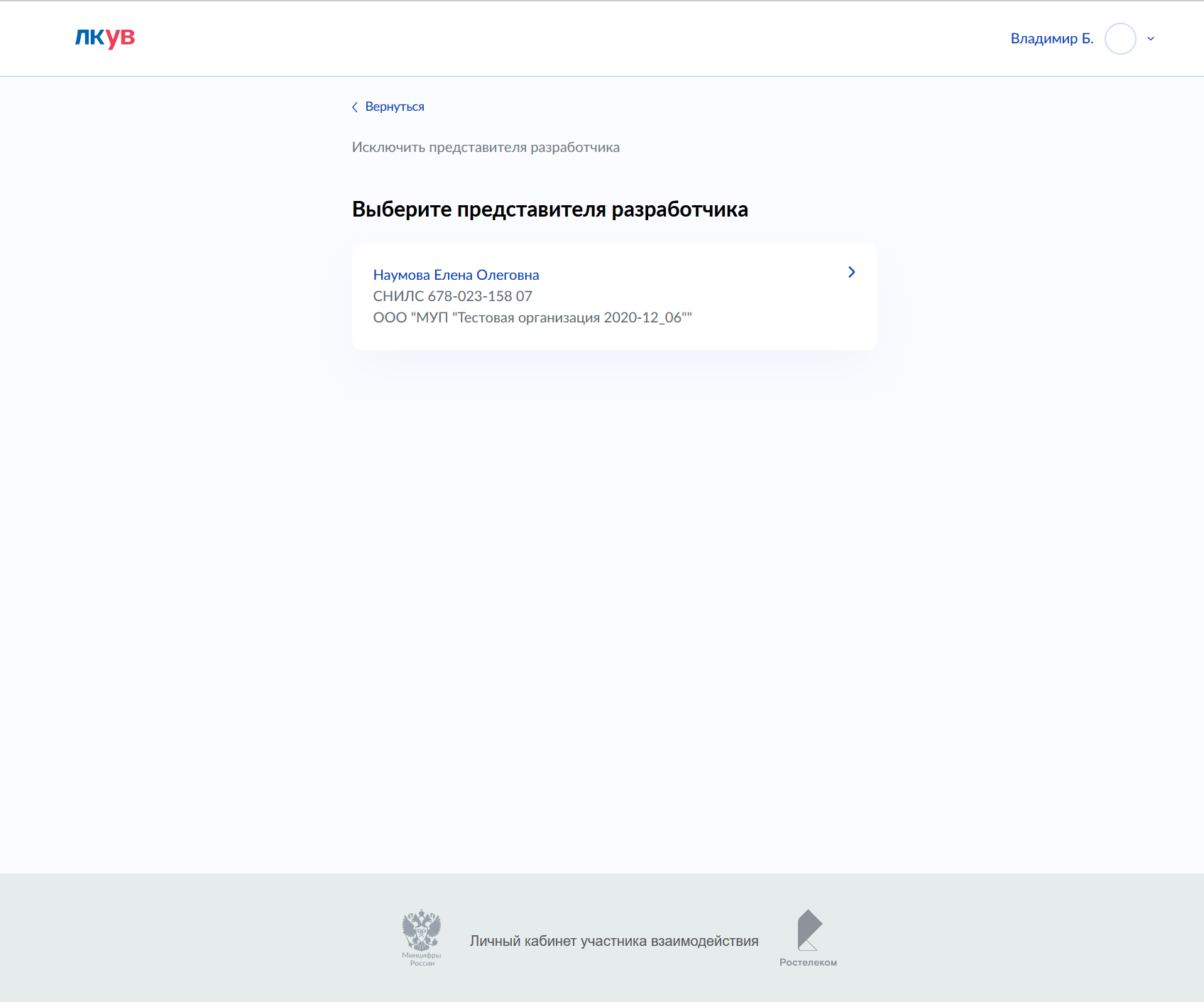 Рисунок 92 – Исключение представителя разработчикаНеобходимо проверить корректность введенных данных на предыдущих шагах и нажать кнопку Да, уверен (по аналогии с рисунком 50)Проверить, что в списке представителей разработчика (рисунок 52) выбранный на предыдущих шагах сотрудник отсутствуетУправление видами сведенийВид сведений применяется к данным, передаваемым в рамках запросов на оказание государственных услуг в электронной форме, запросов, связанных с выполнением государственных и муниципальных функций, а также запросов в рамках межведомственного взаимодействия. Любое сообщение, пересылаемое через СМЭВ, может быть отнесено к определенному виду сведений.Поиск и просмотр видов сведенийДля просмотра всех Видов сведений нужно нажать кнопку «Выбрать» на карточке «Все виды сведений» в панели быстрых действий главной страницы авторизованной зоны (Рисунок 14). Откроется страница «Виды сведений».Данная страница содержит: блок поиска по видам сведений;список видов сведений.Блок поиска по видам сведений включает:строку поиска c возможностью поиска по наименованию ВС, уникальному идентификатору Вида сведений – namespace;сортировку по наименованию и идентификаторам владельца Вида сведений.При нажатии на ссылку Расширенный поиск открываются расширенные фильтры:«Владелец» – с возможностью поиска и выбора владельца Вида сведений из выпадающего списка;«Категория УВ» – с возможностью поиска и выбора категории УВ из выпадающего списка.Поиск осуществляется при нажатии кнопки «Enter» или визуальное изображение “лупы”, или кнопки “Применить” в случае изменения любого из параметров запроса пользователем.Результаты поиска по заданным пользователем параметрам поиска приведены на рисунке 54.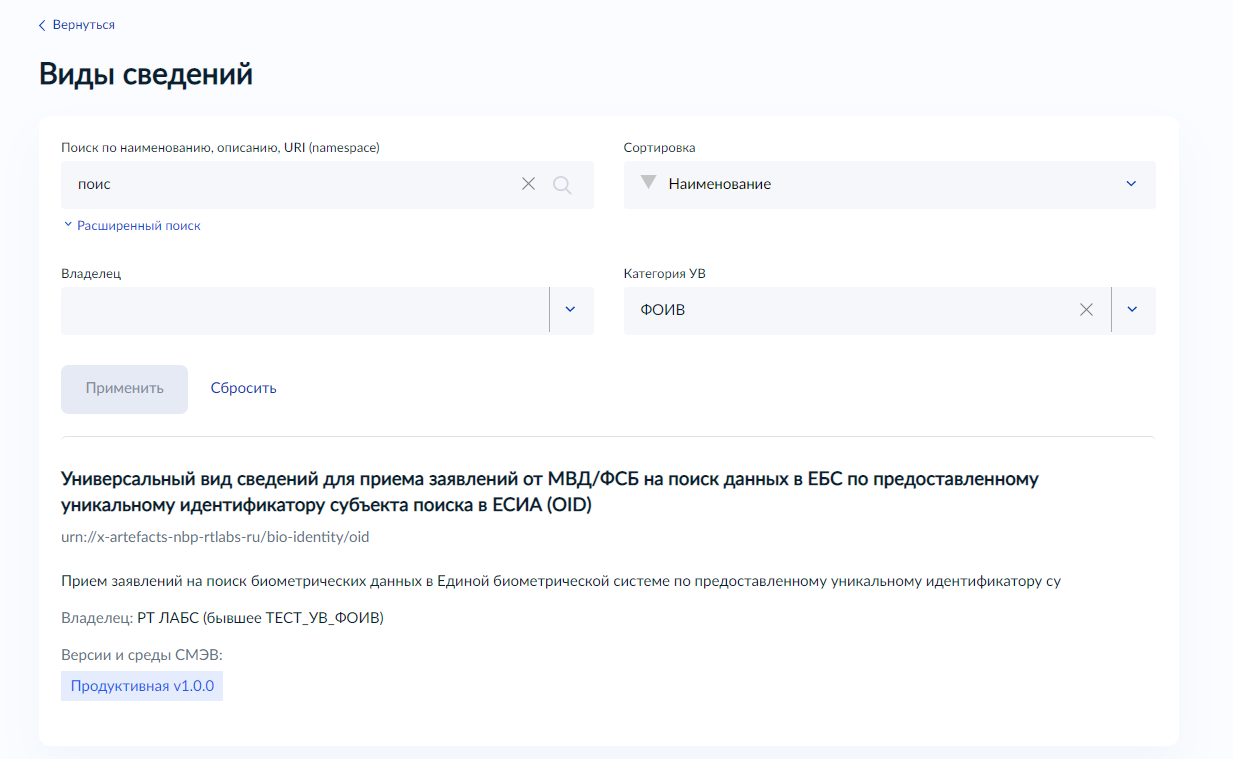 Рисунок 93 – Результаты поиска по ВСВ списке Виды сведений отображаются следующие данные по видам сведений (Рисунок 54):наименование ВС;описание ВС;владелец ВС;данные по средам СМЭВ, в которых зарегистрирована ВС;номер версии ВС.При нажатии на плашку «Мои виды сведений» осуществляется переход на страницу «Мои виды сведений», которая содержит список ВС, для которых организация, под которой был авторизован пользователь, является владельцем ВС. Блок поиска по ВС на странице «Мои виды сведений» включает:строку поиска;настройку сортировки.Просмотр вида сведенийДля просмотра вида сведений нужно перейти к ней по клику на соответствующей записи на странице просмотра списка видов сведений (Рисунок 93). Откроется карточка вида сведений (Рисунок 94).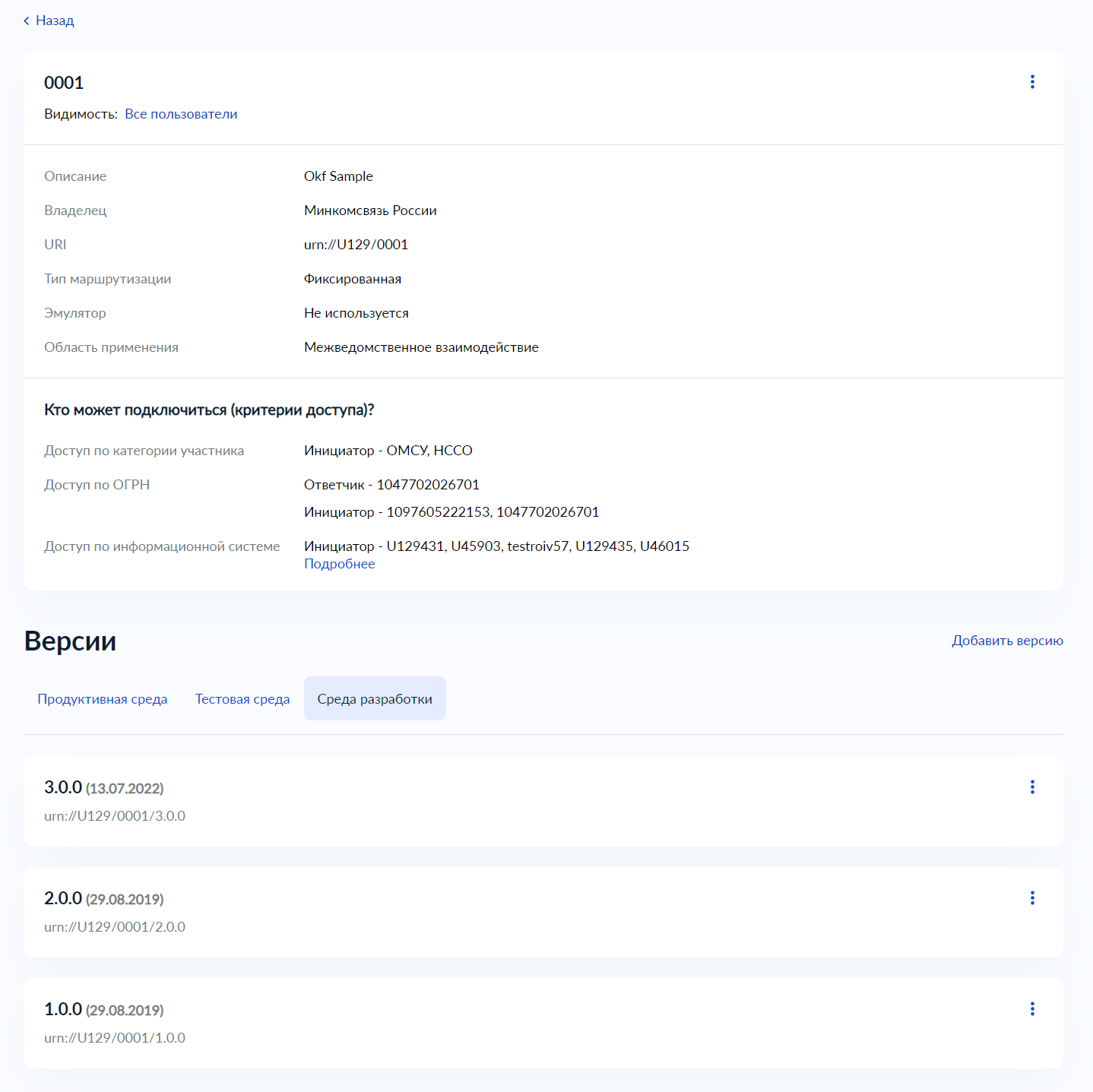 Рисунок 94 – Карточка ВСКарточка Вида сведений содержит:наименование ВС;уровень видимости ВС (все пользователи, авторизованные, никто не видит)описание ВС;уникальный идентификатор ВС (namespace);тип маршрутизации;данные по условиям доступа (список критериев доступа к ВС);список версий ВС- с разбивкой по средам (продуктивная, тестовая, среда разработки)Просмотр версии вида сведений и скачивание артефактов версии вида сведенийДля просмотра данных версии Вида сведений нужно перейти к ней по клику на соответствующей записи списка версий на карточке вида сведений (Рисунок 94). Откроется карточка версии вида сведений (Рисунок 95).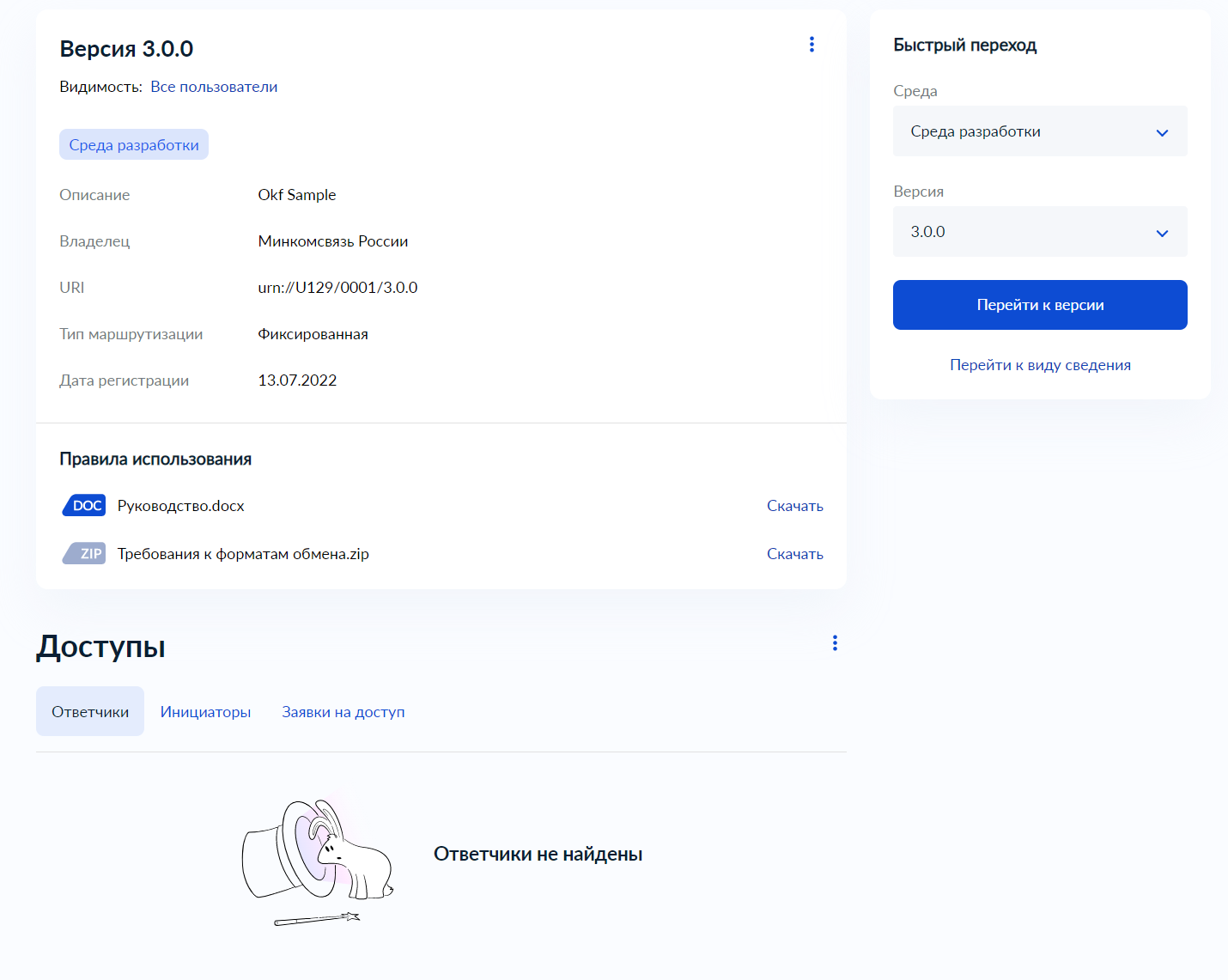 Рисунок 95 – Карточка версии Вида сведенийКарточка версии Вида сведений содержит:номер версии;уровень видимости ВС (все пользователи, авторизованные, никто не видит);уникальный идентификатор версии вида сведений;кнопка «Скачать», при нажатии осуществляется скачивание архива с данными руководства пользователя с технологического портала;кнопка «Скачать», при нажатии осуществляется скачивание архива с данными по XSD-схемам;кнопка «Скачать», при нажатии осуществляется скачивание архива с данными по эталонным сообщениям.Создание нового вида сведений и его версийФункция Добавления нового «Вида сведений» доступна для авторизованных пользователей в роли:Представитель участника взаимодействия;Представитель разработчика.Владельцем ВС может быть любая организация, зарегистрированная в ЛК УВ.В результате выполнения действий по добавлению «Вида сведений» и его версии в среде разработки СМЭВ будет зарегистрирован «Вид сведений» и его версия со свободным доступом для его потребителей. Для добавления «Виду сведений» информации о ИС ответчика, необходимо выполнить процедуру «Добавить ответчика» (подробней в пп. «5.4.7 Предоставление доступа к виду сведений в тестовой среде и среде разработки СМЭВ»).Для того чтобы с помощью ЛК УВ создать новый «Вид сведений» и зарегистрировать его версию в Среде разработки СМЭВ необходимо:Вызвать визард Добавления вида сведения. Для этого на карточке «Добавить вид сведений» в панели быстрых действий главной страницы авторизованной зоны (см. рисунок 17), нужно нажать кнопку «Выбрать». При вызове визарда «Добавления вида сведений» с панели быстрых запусков, откроется форма первого шага, на которой приведено краткое описание «Вида сведений», также приведена дорожная карта процесса от проектирования протокола обмена, до регистрации его в «Продуктивной среде СМЭВ». Переход на следующий шаг визарда выполняется по нажатию кнопки «Начать» (рисунок 96). 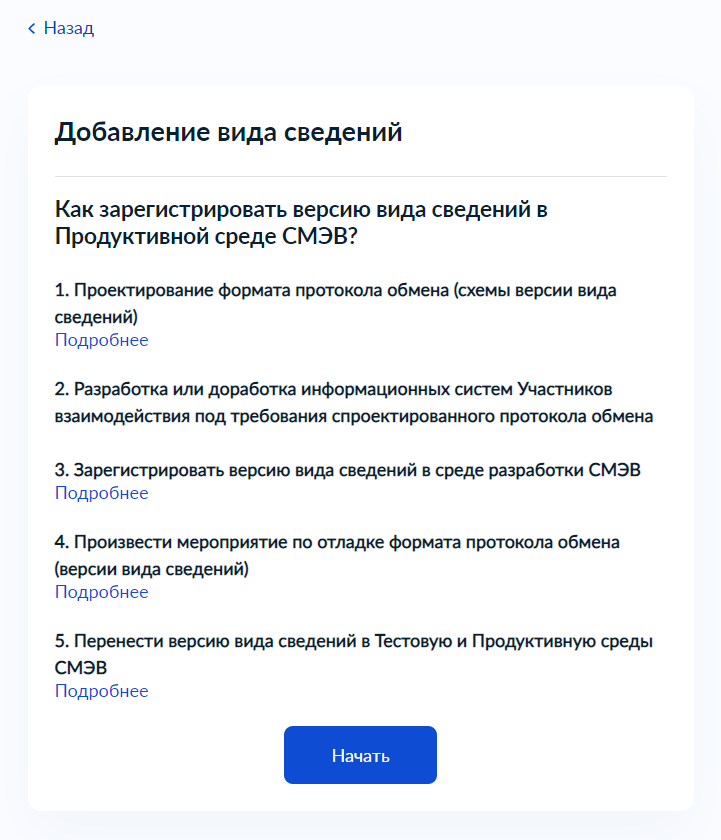 Рисунок 96 – Первый шаг визарда «Добавить вид сведений»Выбрать режим сеанс обмена «Вида сведения» из предложенных вариантов: Рассылка (в режиме «рассылка» система-издатель инициирует передачу сообщением-рассылкой, а содержащиеся в ней СМЭВ-документы, получают системы-подписчики);Запрос-ответ (в режиме «запрос-ответ» стороной, инициирующей передачи, является система-инициатор, а пассивной стороной обмена является система-ответчик).В зависимости от выбранного варианта режима сеанса обмена, визард выполнить переход к шагу, содержащему варианты соответствующих типов маршрутизацииНа форме визарда находятся следующие данные (рисунок 97):Функция возврата на предыдущий шаг визарда;Наименование визарда;Среда СМЭВ, для которой выполняются действия визарда;Наименование шага визарда;Элементы управления шага визарда, выбор которого инициирует переход на следующий шаг.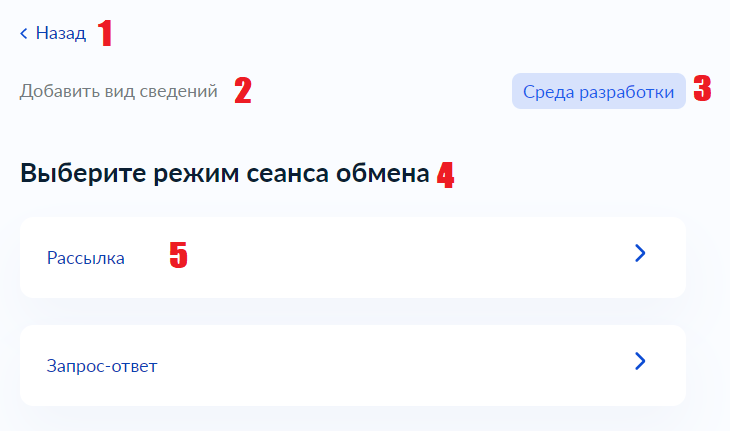 Рисунок 97 – Шаг выбора режима сеанса обмена Вида сведенийВыбрать тип маршрутизации Вида сведений:Для «Вида сведений» с режимом сеанса обмена «Рассылка» форма выбора типа маршрутизации содержит следующие варианты (рисунок 98):Целиковая маршрутизация рассылки;Общая маршрутизация рассылки по идентификаторам;Фрагментарная маршрутизация по идентификаторам.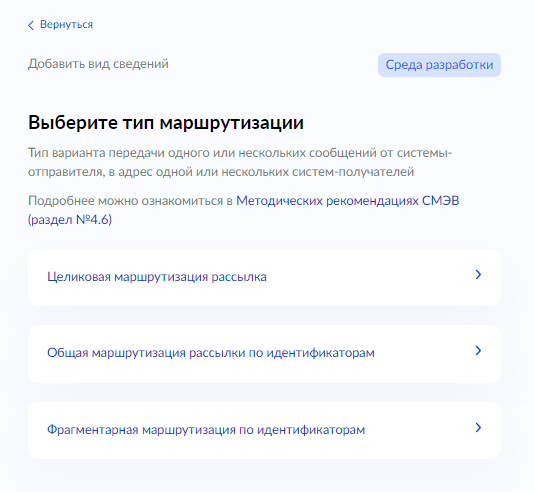 Рисунок 98 – Шаг визарда с выбором Типа маршрутизации для Вида сведений с режимом сеанса обмена РассылкаДля Вида сведений с режимом сеанса обмена Запрос-ответ форма выбора типа маршрутизации содержит следующие варианты (рисунок 99):Фиксированная;Табличная;Реестровая по мнемоникам;Табличная общая реестровая маршрутизация по мнемоникам.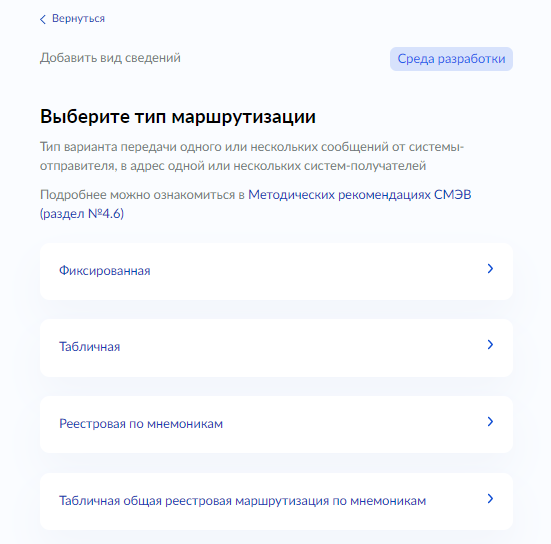 Рисунок 99 – Шаг визарда с выбором Типа маршрутизации для Вида сведений с режимом сеанса обмена Запрос-ответУказать корневой элемент и атрибут, содержавший в схеме версии «Вида сведений» код маршрутизации Данный шаг визарда доступен только если на шаге выбора типа маршрутизации был выбран вариант с табличной маршрутизацией:Табличная;Для остальных вариантов типов маршрутизации данный шаг визарда пропускается.На форме шага «Укажите XPath-выражение, идентифицирующее элемент сообщения, содержащего код маршрутизации» (рисунок 102) необходимо заполнить следующие сведения:Наименование корневого элемента запроса – корневой элемент, который будет содержать код маршрутизации. Пример:  DataRequest;Указать, где в схеме располагается код маршрутизации (в атрибуте или элементе). От указанного варианта будет формироваться xpath-вырожение:Элемент содержащий кода маршрутизации находится в бизнес блоке xsd схемы версии ВС (рисунок 100), xpath-вырожение получается в формате /*[local-name()="UserRequestType"]/*[local-name()="RoutingCode"]/text();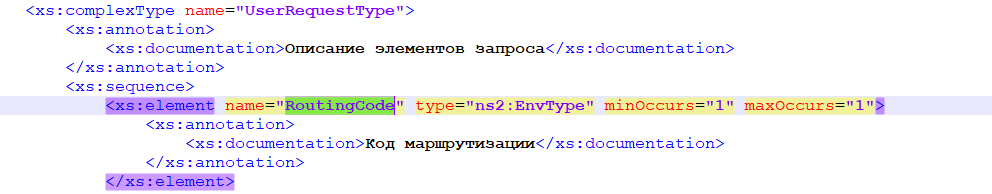 Рисунок 100 – Пример размещения элемента кода маршрутизации в xsd схемеАтрибут содержащий код маршрутизации находится над бизнес-блоком xsd схемы версии ВС (рисунок 101), xpath-вырожение получается в формате /*[local-name()="transferRequest"]/@routeCode;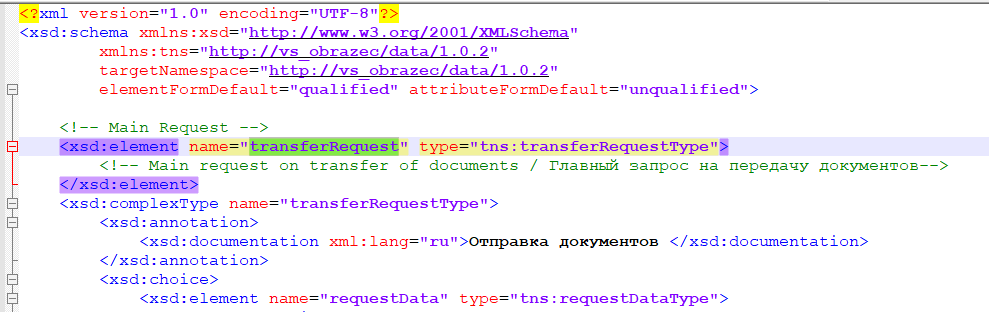 Рисунок 101 – Пример размещения атрибута кода маршрутизацииНаименование элемента запроса, содержащего код маршрутизации. Пример: RoutingCode или transferRequest.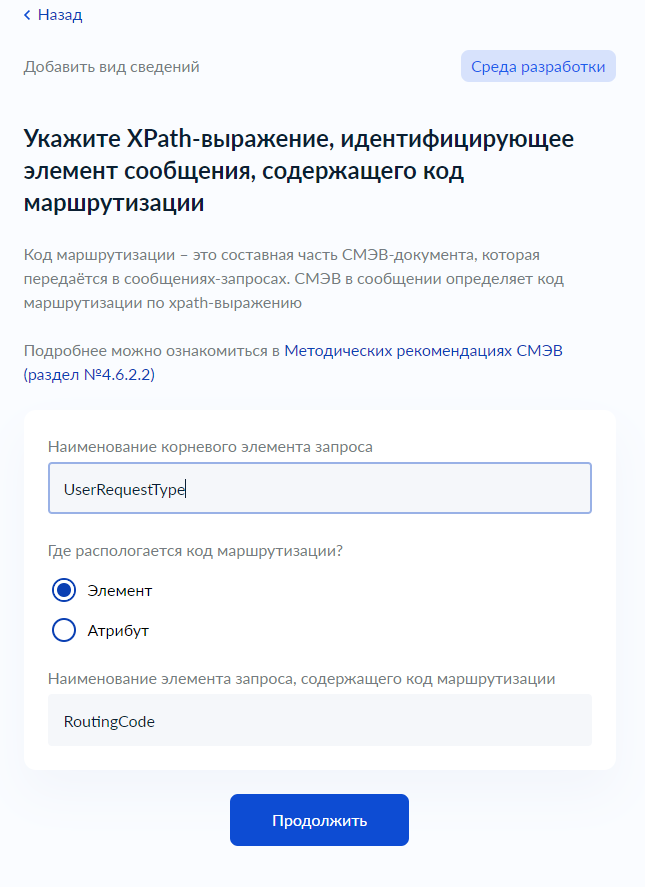 Рисунок 102 – Шаг визарда для ввода элемента схемы версии вида сведений содержащий код маршрутизацииЗагрузить для проверки спроектированный комплект схем.К файлу, содержащему комплект xsd схем версии «Вида сведений», выдвигаются следующие требования:XSD cхемы должны быть в кодировке UTF8 без BOM;Файл должен иметь расширение zip;Пространство имён вида сведений, указанное в схеме версии вида сведений должно быть уникальным. Для прохождения проверки необходимо внести корректировку в пространстве имён загружаемой схемы версии вида сведений, либо воспользоваться визардом Добавление версии вида сведений;Структура схем в архиве должна соответствовать следующим условиям: Основная схема должна быть расположена на самом верхнем уровне вложенности, на том же уровне - папки, в которых находятся дополнительные схемы. Перечень вложенных схем должен соответствовать перечню, описанному в основной схеме. Также в архиве не должно быть файлов, не используемых в основной схеме;Дополнительные схемы загружаемого комплекта схем, при их наличии в СМЭВ, не должны отличаться от схем, зарегистрированных в СМЭВ3, или должны иметь уникальное пространство имён;Пространство имён загружаемой схемы должно быть уникальным среди видов сведений, зарегистрированных в ЛК УВ и СМЭВ3;Загружаемый комплект схем должен соответствовать всем требованиям в документе Требования к XML-схемам с регистрируемым в СМЭВ;Для сеансов обмена "Запрос - ответ" должен быть объявлен корневой элемент для документа – запроса, и корневой элемент для документа – ответа. Для сеанса обмена "Рассылка" корневой элемент должен быть объявлен только для документа – запроса;Загружаемый комплект схем должен соответствовать Методическим рекомендациям СМЭВ3. Записи реестра должны присутствовать только для протоколов обмена с типами маршрутизации "Реестровая по мнемоникам" и "Фрагментарная маршрутизация по идентификаторам";Все приложенные файлы в архиве соответствуют формату XSD.С документом, содержащим требования к xml схемам, регистрируемым в СЭМВ, можно ознакомиться на Технологическом портале СМЭВ 3 (https://smev3.gosuslugi.ru/portal/ ).После выбора нужного файла из файловой системы выполняется его проверка, этот процесс может занять какое-то время, в процессе выполнения проверки на экране отображается троббер с информацией о выполнении процесса загрузки комплекта схем (рисунок 103).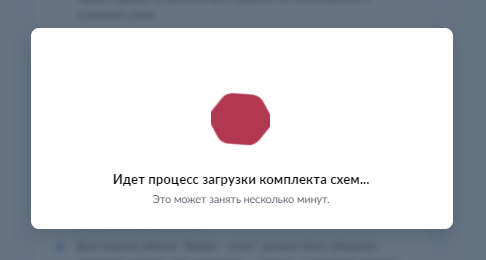 Рисунок 103 – Троббер процесса загрузки комплекта схемПо результатам загрузки система отобразит результат загрузки комплекта схем (рисунок 104), именно загрузки, не проверки. 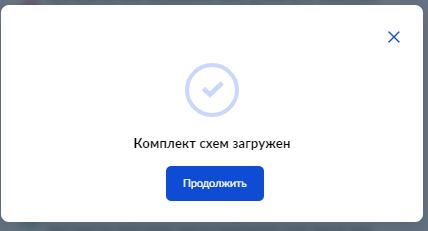 Рисунок 104 – уведомление положительного результата загрузки комплекта схем версии Вида сведенийРезультат проверки будет доступен после закрытия модельного окна с результатом загрузки (рисунок 105).Результаты проверок отображаются с использованием маркеров на форме шага:- проверка не выполнялась;   - проверка пройдена;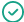   - проверка не пройдена.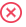 В проверках, которые не были пройдены, можно просмотреть детали, нажав на гиперссылку «Посмотреть ошибки». Откроется окно (рисунок 106).Важно! При выявленных проблемах со схемой версии Вида сведений переход на следующий шаг визарда невозможен.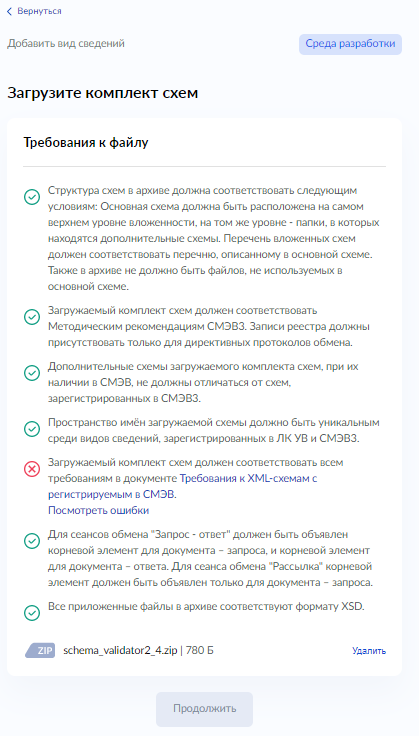 Рисунок 105 – Результат выполнения проверки загруженной схемы версии Вида сведений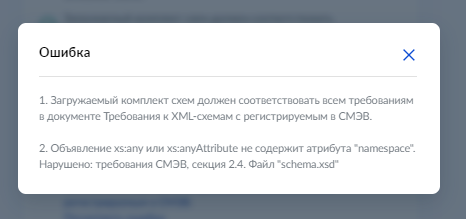 Рисунок 106 – Отображение деталей выявленных ошибокПосле выполнения всех проверок доступна возможность перехода на следующий шаг визарда, для перехода на следующий шаг, необходимо нажать кнопку «Продолжить» (рисунок 107).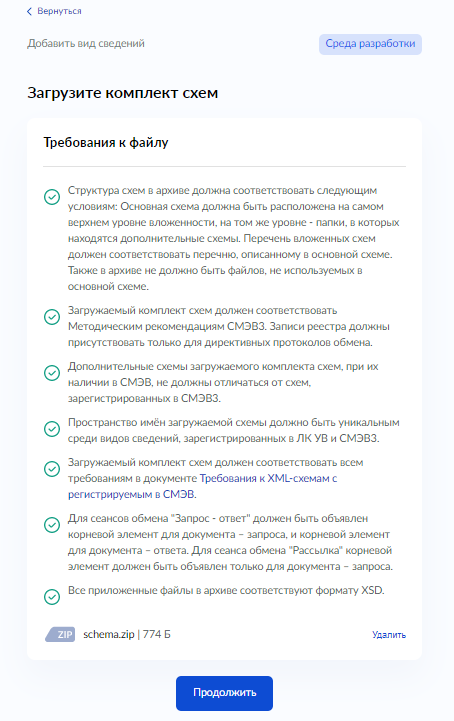 Рисунок 107 – Шаг визарда с положительно пройденными проверкамиУказать корневые элементы в ранее загруженной схеме версии «Вида сведений». Загруженный комплект схем может содержать от одного до нескольких корневых элементов. Для выбора доступны один корневой элемент для запросного заголовка и один корневой элемент для ответного заголовков (рисунок 108 и рисунок 109).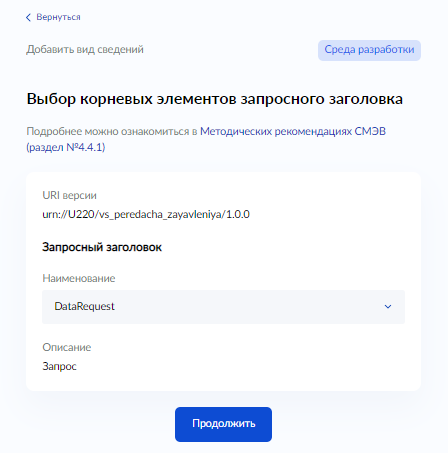 Рисунок 108 – Шаг визарда выбора Запросного заголовка версии Вида сведений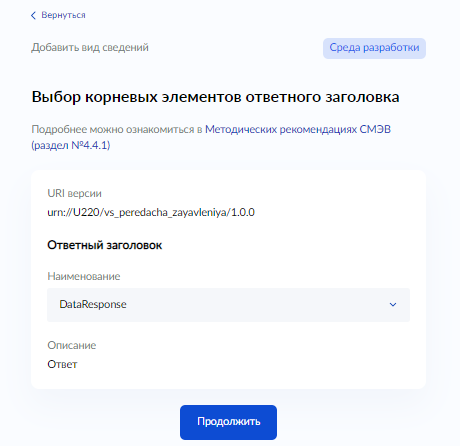 Рисунок 109 - Шаг визарда выбора Ответного заголовка версии Вида сведенийПримечание: в случае если версия Вида Сведений предполагает различные сценарии взаимодействия, когда запросная или ответная часть XML сообщения обёрнута в элемент, являющийся заголовком сценария, необходимо что бы данный заголовок был на уровне ниже заголовка XML сообщения, например:Указать общие сведения создаваемого «Вида сведений» и нажать кнопку «Продолжить». Формы содержит следующие элементы (рисунок 110):Наименование – имя «Вида сведений», позволяющие идентифицировать его среди ранее созданных «Видов сведений»;Назначение – краткое наименование назначения вида сведений;Область применения – выпадающий список с вариантами применения:Межведомственное взаимодействие;Взаимодействие с ЕПГУ;Взаимодействие с ЕПГУ/МФЦ;Приём заявлений ЕПГУ/Межведомственное взаимодействие.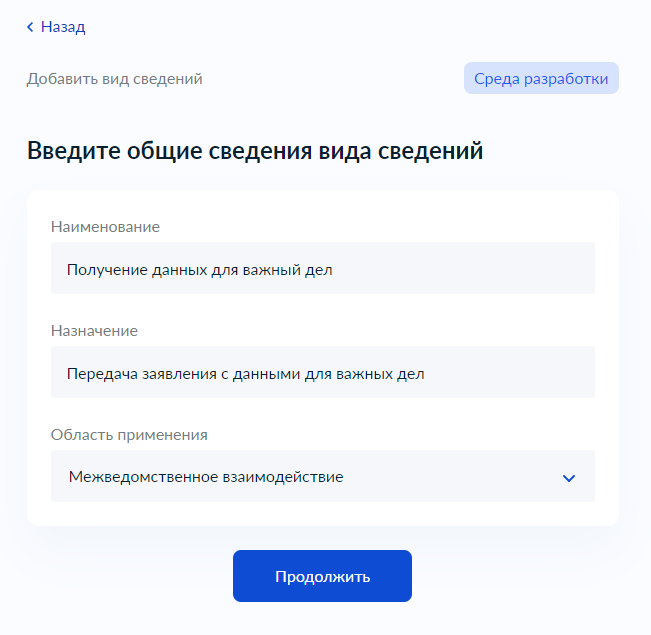 Рисунок 110 – Шаг ввода общих сведений вида сведенийПроверить введённые на шагах визарда данные и подтвердить их корректность инициировать процесс регистрации «Вида сведений» и его версии в среде разработки СМЭВ.При необходимости можно возвращаться на шаги процесса использую кнопку «Назад».Кнопка на форме «Нет, отменить действие» ведёт к закрытию визарда и переходу на главную страницу (см. рисунок 17) без сохранения введённых данных Кнопка на форме «Да, уверен» инициирует процесс регистрации «Вида сведений» и его версии в среде разработки СМЭВ (рисунок 111).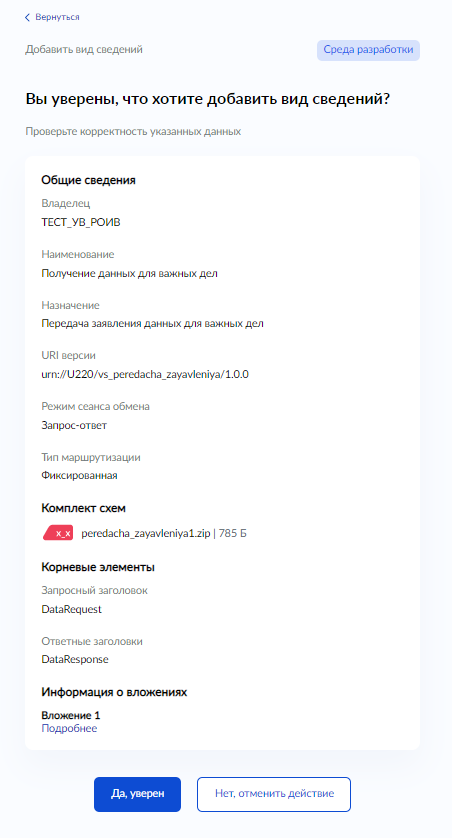 Рисунок 111 – Шаг визарда «Вы уверены, что хотите добавить вид сведений?»В результате регистрации «Вида сведений» и его версии в среде разработки СМЭВ отобразится карточка созданного «Вида сведений», при открытии в блоке Версии вкладки Среда разработки отобразится созданная версия «Вида сведений» (рисунок 112).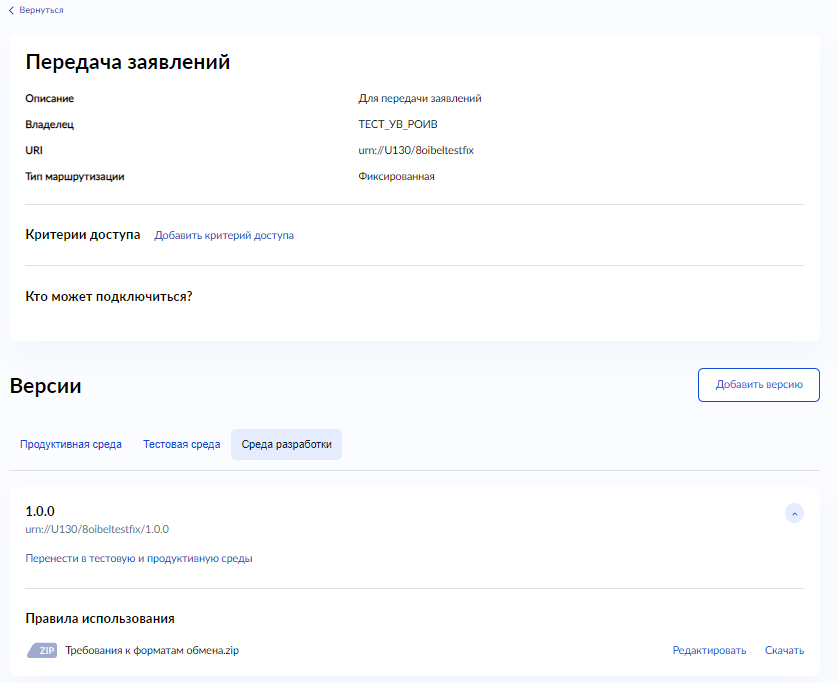 Рисунок 112 – Форма карточки добавленного Вида сведенийДобавление новой версии вида сведенийФункция создания новой версии Вид сведений доступна пользователям с ролями:Представитель УВ;Представитель разработчика.Пользователи с ролью «Представитель УВ» и «Представитель разработчика» может создавать новые версии объекта «Вид сведений» только для объекта «Вид сведений» своего УВ.Вызвать визард «Добавить версию вида сведений». Это можно сделать из разных форм портала, например:выбрать соответствующую карточку из панели быстрых действий на главной странице авторизованного пользователя (см. рисунок 17);нажать кнопку добавления новой версии на форме карточки «Вида сведений». При вызове визарда из панели быстрых действий на первом шаге откроется форма добавления версии «Вида сведений», нажать кнопку «Начать» (рисунок 113).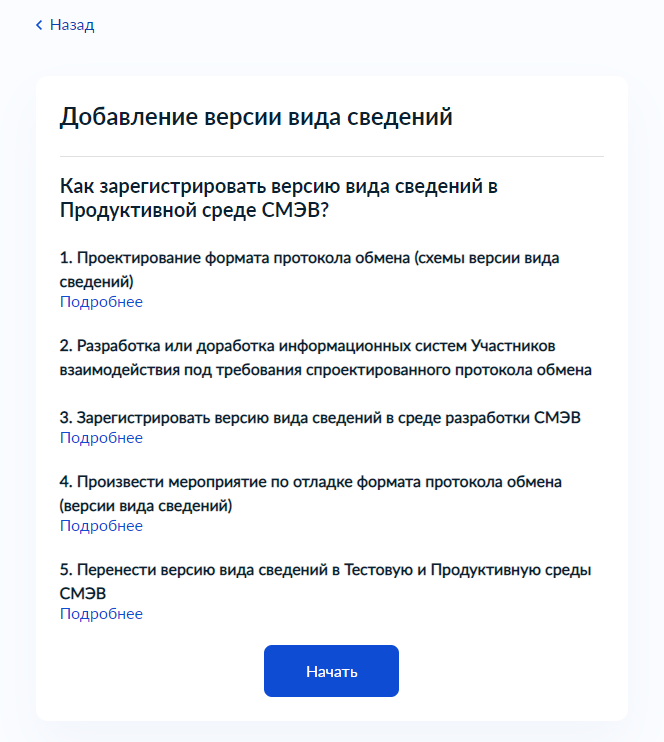 Рисунок 113 - Первый шаг визарда «Добавить версию вида сведений»Найти и выбрать целевой Вид сведений, в котором планируется добавить новую версиюПеречень содержит «Виды сведений», для которых организация (Рисунок 114), выбранная на предыдущем шаге, является владельцем (рисунок 114).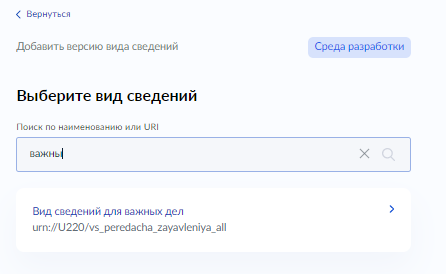 Рисунок 114 – Шаг выбора целевого Вида сведенийЕсли выбрать Вид сведений с табличной маршрутизацией, то после выбора визард перейдёт на шаг (см. рисунок 102), если с фиксированной маршрутизацией, то на шаг загрузки комплекта xsd-схем (рисунок 115).Загрузить для проверки спроектированный комплект схем.К файлу, содержащему комплект xsd схем версии Вида сведений, выдвигаются следующие требования:XSD cхемы должны быть в кодировке UTF8 без BOM;Файл должен иметь расширение zip;Структура схем в архиве должна соответствовать следующим условиям: Основная схема должна быть расположена на самом верхнем уровне вложенности, на том же уровне - папки, в которых находятся дополнительные схемы. Перечень вложенных схем должен соответствовать перечню, описанному в основной схеме. Также в архиве не должно быть файлов, не используемых в основной схеме;Загружаемый комплект схем должен соответствовать Методическим рекомендациям СМЭВ3. Записи реестра должны присутствовать только для директивных протоколов обмена;Дополнительные схемы загружаемого комплекта схем, при их наличии в СМЭВ, не должны отличаться от схем, зарегистрированных в СМЭВ;Пространство имён основной схемы должно соответствовать пространству имён вида сведений. Для прохождения проверки необходимо привести в соответствие пространство имён основной схемы загружаемого комплекта схем с пространством имён вида сведений в рамках которого создаётся новая версия;Пространство имён загружаемой схемы должно быть уникальным среди видов сведений, зарегистрированных в ЛК УВ и СМЭВ;Загружаемый комплект схем должен соответствовать всем требованиям в документе «Требования к XML-схемам с регистрируемым в СМЭВ»;Для сеансов обмена "Запрос - ответ" должен быть объявлен корневой элемент для документа – запроса, и корневой элемент для документа – ответа. Для сеанса обмена "Рассылка" корневой элемент должен быть объявлен только для документа – запроса;Все приложенные файлы в архиве соответствуют формату XSD.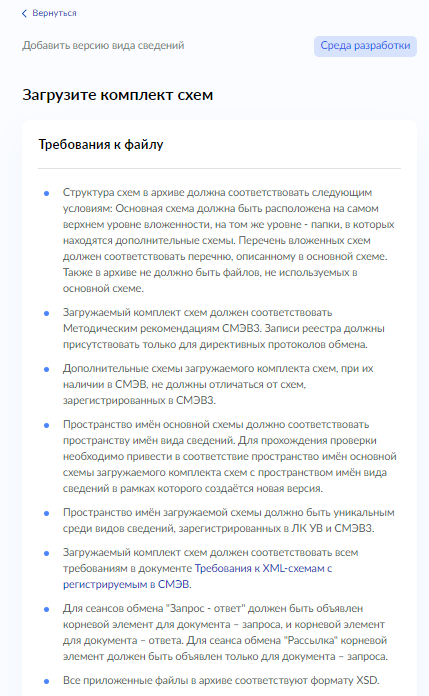 Рисунок 115 – Шаг визарда Загрузки комплекта схемС документом, содержащим требования к xml схемам, регистрируемым в СМЭВ, можно ознакомиться на Технологическом портале СМЭВ 3 (https://smev3.gosuslugi.ru/portal/ ).После выбора нужного файла из файловой системы, выполняется его проверка, этот процесс может занять какое-то время, в процессе выполнения проверки на экране отображается троббер с информацией о выполнении процесса загрузки комплекта схем (рисунок 116).Рисунок 116 – Троббер процесса загрузки комплекта схемПо результатам загрузки система отобразит результат загрузки комплекта схем (рисунок 117), именно загрузки, не проверки. Рисунок 117 – Результат загрузки комплекта схем версии Вида сведенийРезультат проверки будет доступен после закрытия модельного окна с результатом загрузки (рисунок 118).Результаты проверок отображаются с использованием маркеров на форме шага:- проверка не выполнялась;   - проверка пройдена;  - проверка не пройдена.В проверках, которые не были пройдены, можно просмотреть детали, нажав на гиперссылку «Посмотреть ошибки». Откроется окно (рисунок 119).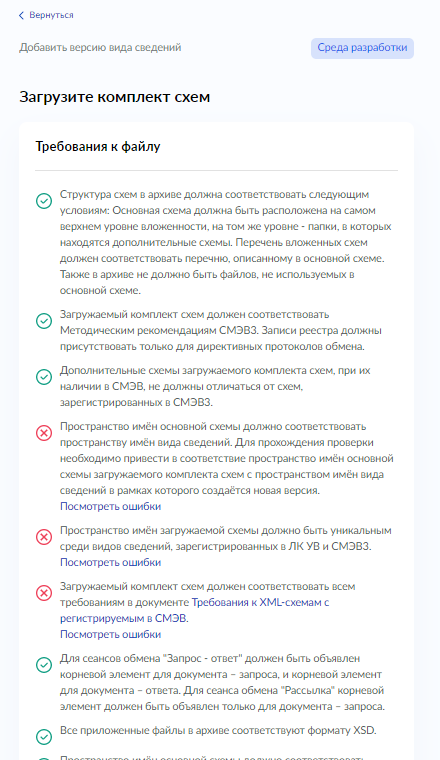 Рисунок 118 – Шаг Загрузки комплекта схем с результатом проверкиВажно! при выявленных проблемах со схемой версии Вида сведений переход на следующий шаг визарда невозможен.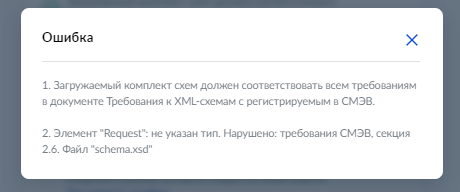 Рисунок 119 – Детали ошибкиПосле выполнения всех проверок доступна возможность перехода на следующий шаг визарда, для перехода на следующий шаг, необходимо нажать «Продолжить» (рисунок 120).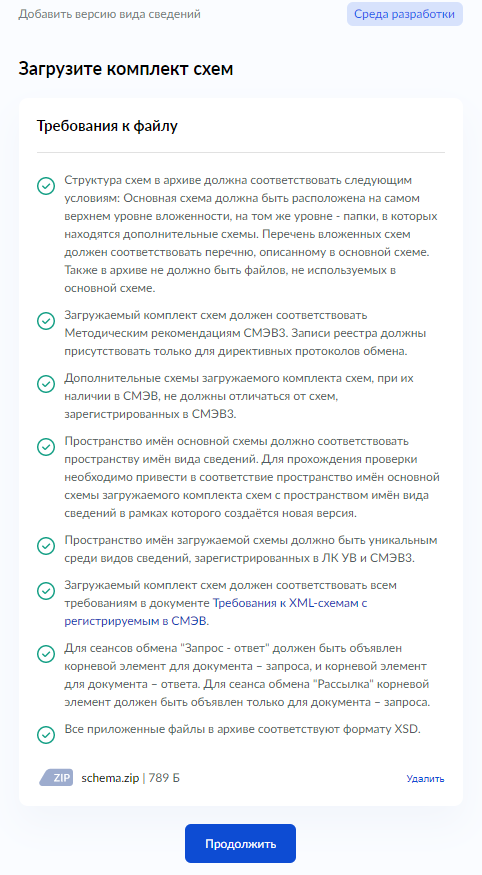 Рисунок 120 – Шаг загрузки комплекта схемУказать корневые элементы в ранее загруженной схеме версии Вида сведений. Загруженный комплект схем может содержать от одного до нескольких корневых элементов. Для выбора доступны один корневой элемент для запросного заголовка и один корневой элемент для ответного заголовков  (рисунок 121 и рисунок 122).Рисунок 121 – Шаг визарда выбора Запросного заголовка версии Вида сведенийРисунок 122 - Шаг визарда выбора Ответного заголовка версии Вида сведенийПримечание: в случае если версия Вида Сведений предполагает различные сценарии взаимодействия, когда запросная или ответная часть XML сообщения обёрнута в элемент, являющийся заголовком сценария, необходимо что бы данный заголовок был на уровне ниже заголовка XML сообщения, например:Указать общие сведения создаваемого «Вида сведений». Формы содержит следующие элементы:Владелец вида сведений – если у пользователя одна организация которую он представляет, отвечает требованиям быть владельцем Вида сведений, указанным в пп «5.3.2 Создание нового вида сведений и его версий», то система её подтягивает на форму, если у пользователя их (организаций, отвечающих требованиям быть владельцем Вида сведений) несколько, то будет доступна возможность выбора нужной;Наименование – имя «Вида сведений», позволяющие идентифицировать его среди ранее созданных «Видов сведений»;Назначение – краткое наименование назначения вида сведенийОбласть применения – выпадающий список с вариантами применения:Межведомственное взаимодействие;Взаимодействие с ЕПГУ;Взаимодействие с ЕПГУ/МФЦ;Приём заявлений ЕПГУ/Межведомственное взаимодействие.Рисунок 123 – Шаг ввода общих сведений вида сведенийПроверить введённые на шагах визарда данные и подтвердить их корректность инициировать процесс регистрации «Вида сведений» и его версии в среде разработки СМЭВ.При необходимости можно возвращаться на шаги процесса использую кнопку «Назад».Кнопка на форме «Нет, отменить действие», ведёт к закрытию визарда и переходу на главную страницу (см. рисунок 17) без сохранения введённых данных.Кнопка на форме «Да, уверен», инициирует процесс регистрации Вида сведений и его версии в среде разработки СМЭВ (рисунок 124).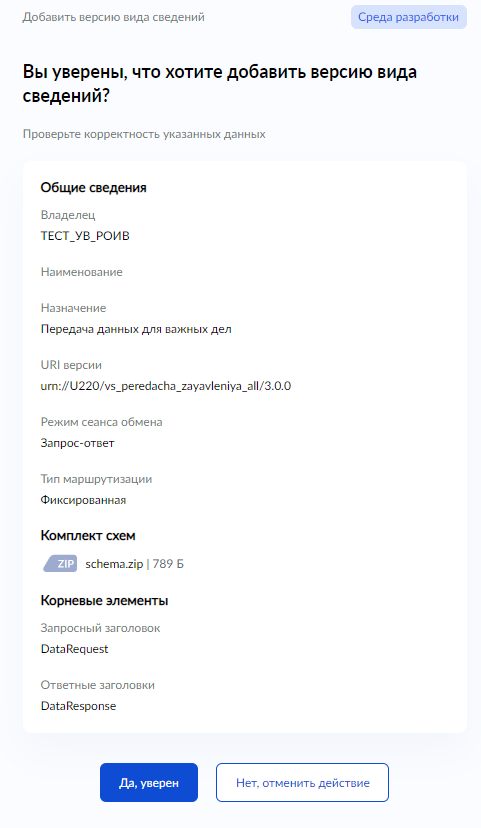 Рисунок 124 – Шаг визарда Вы уверены, что хотите добавить версию вид сведенийВ результате регистрации версии «Вида сведений» в среде разработки СМЭВ, отобразится карточка «Вида сведений», открыв в блоке Версии вкладку Среда разработки, отобразится созданная версия «Вида сведений» (рисунок 125).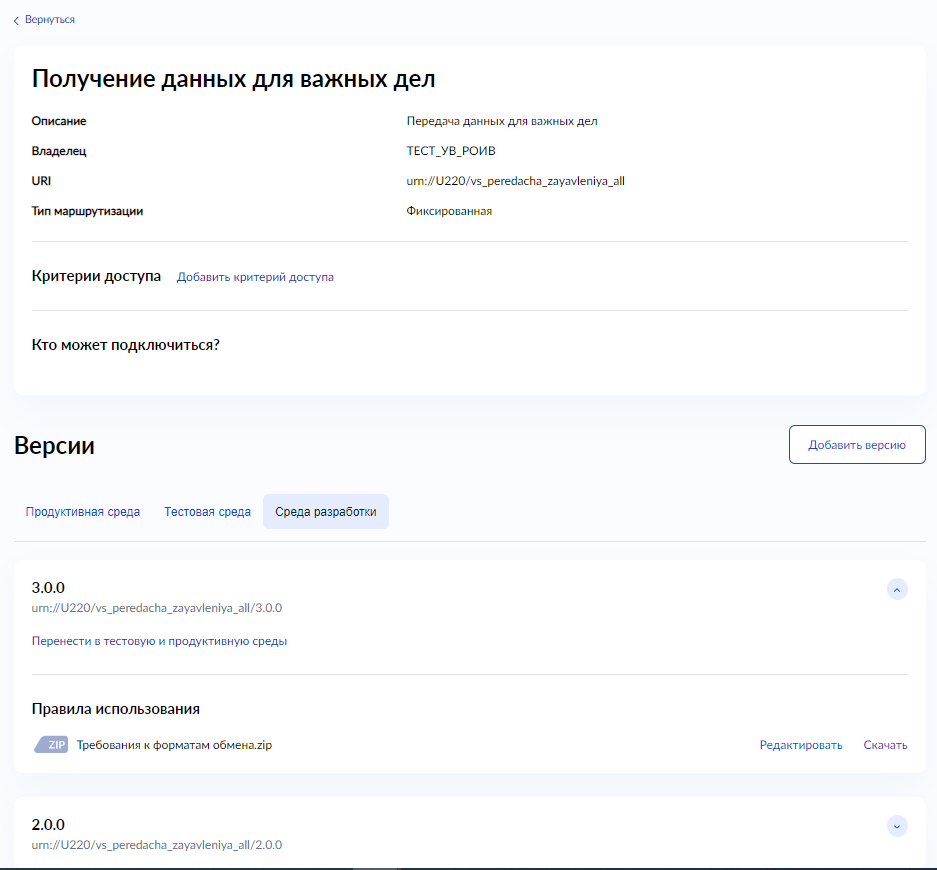 Рисунок 125 – Карточка Вида сведений с зарегистрированными в СР СМЭВ версиями Проектирование руководства пользователя версии вида сведенийФункция проектирования РП версии вида сведений доступна пользователям с ролями в ЛК УВ:Представитель УВ;Представитель разработчика.Пользователь с ролью Представитель УВ или Представитель разработчика может выполнять проектирование версий Вида сведений только для Вид сведений своего УВ.Функция переноса версий Вида сведений в тестовую и продуктивную среды СМЭВ доступна только для Видов сведений:созданных в ЛК УВ;фиксированной и табличной маршрутизации;Функция Проектирование РП версии вида сведений доступна из формы Карточка версии вида сведений, а также является отдельной частью функции Переноса версии вида сведений в тестовую и продуктивную среды СМЭВ (подробней в разделе 5.3.4).Для того чтобы запустить визард Проектирование РП версии вида сведений необходимо:На странице Виды сведений / Карточка вида сведений / Карточка версии вида сведений в меню дополнительных действий выбрать действие Спроектировать руководство пользователя (Рисунок 128)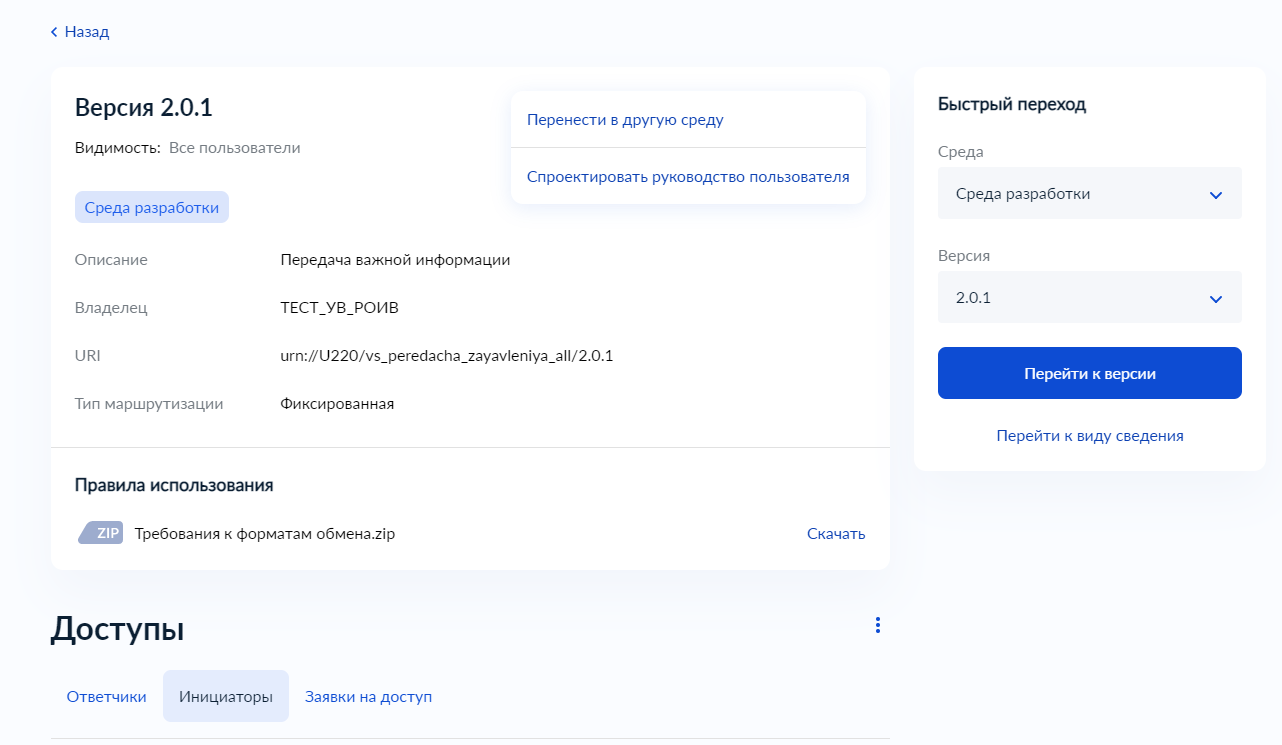 Рисунок 128 – Запуск визарда Проектироания руководства пользователяДобавить описание нормативно-правовых актов, в соответствии и во исполнение которых разработан формат вида сведений. (Рисунок 129)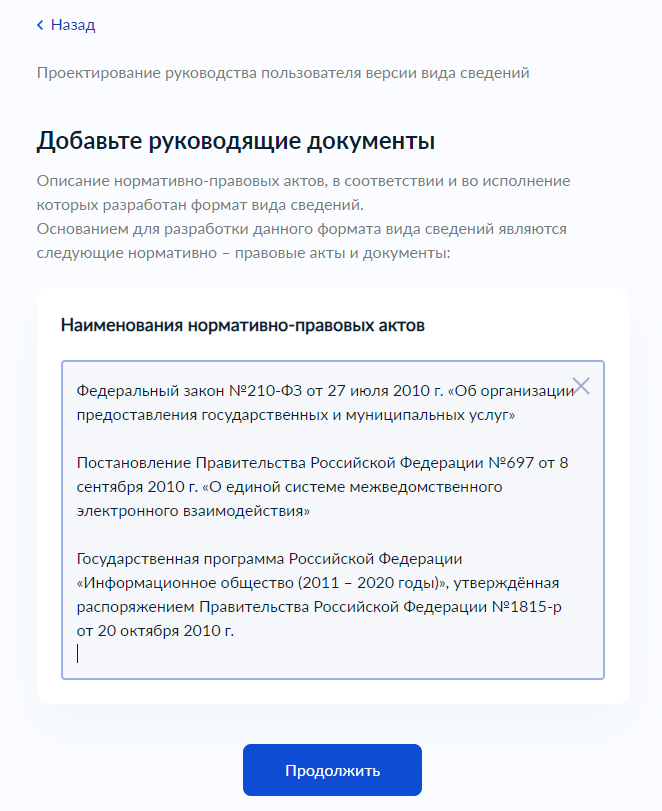 Рисунок  – Форма шага Добавьте руководящие документыФорма содержит одно текстовое поде. Данный шаг является обязательным, функция Пропустить шаг на нём недоступнаДобавьте описание проверок, которые используются на стороне системы ответчика (Рисунок 130). 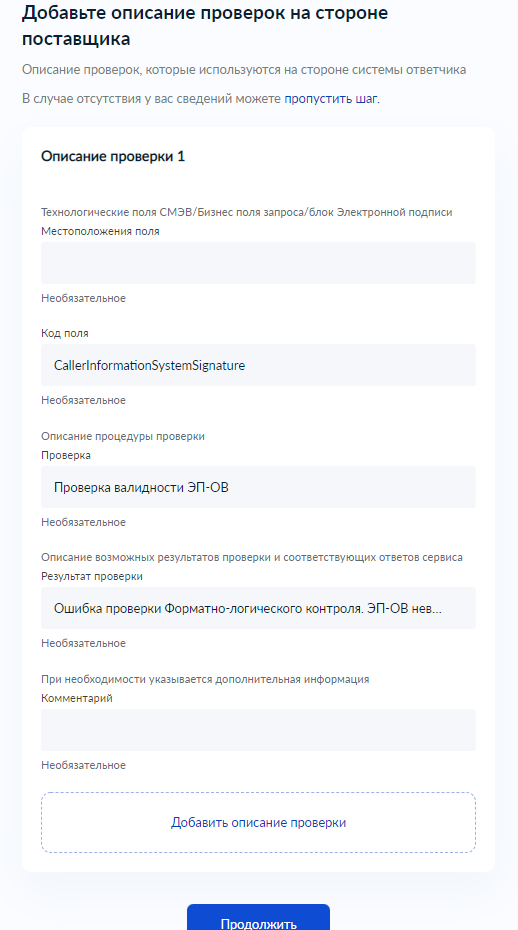 Рисунок  – Форма шага Добавьте описание проверок на стороне системы ответчикаПри необходимости доступна возможность добавления нескольких описаний проверок на стороне системы ответчика, кнопка Добавить описание проверки, открывает на форме атрибуты для Описания проверки 2 и т.д.В случае отсутствия проверок на стороне системы ответчика, шаг можно пропустить, нажав на кнопку Пропустить шаг.При наличии у Вида сведений кодов возвратов, необходимо добавить их описание:Перечень статус-кодов, направляемых в случае отказа в предоставлении сведений. (Рисунок 131)Обязательно должны в явном виде присутствовать коды мотивированного отказа по причинам:а) Отсутствия запрашиваемой информацииб) Отказа в предоставлении доступа к запрашиваемой информации.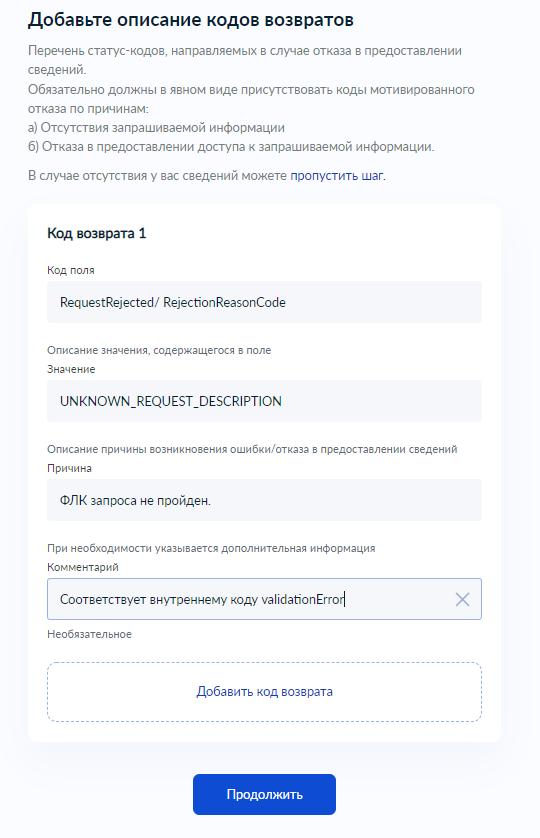 Рисунок  – Форма шага Добавьте описания кодов возвратовПри необходимости доступна возможность добавления нескольких описаний кодов возврата, кнопка Добавить код возврата, открывает на форме атрибуты для Кода возврата 2 и т.д.В случае отсутствия кодов возвратов, шаг можно пропустить, нажав на кнопку Пропустить шаг. Добавить перечень используемых в версии Вида сведений справочниковПеречень используемых справочников необходимо вносить в Единую систему нормативно справочной информации (ЕСНСИ) https://esnsi.gosuslugi.ru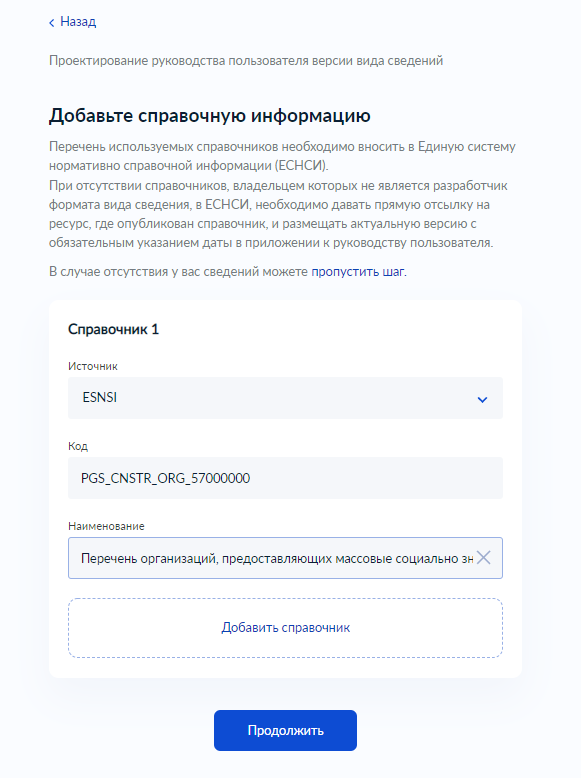 Рисунок  – Форма шага Добавьте справочную информациюПри необходимости доступна возможность добавления нескольких описаний справочников, используемых в версии Вида сведений, кнопка Добавить справочник, открывает на форме атрибуты для Справочника 2 и т.д.В случае отсутствия в версии Вида сведений используемых справочников, шаг можно пропустить, нажав на кнопку Пропустить шаг.Укажите информацию о вложениях (Рисунок 133). На форме содержится следующая информация:Наименование – краткое наименование вложенияЗаголовок вида сведений – корневой элемент, по которому будет передаваться вложение;Тип вложения – выпадающий список, содержащий перечень типов вложений;Способ передачи вложения – внутри сообщения МТОМ, или через файловое хранилище СМЭВ;Размер передаваемого вложения – выбор из списка диапазона возможных вложений. Для варианта МТОМ есть ограничение до 5 мб;Структурированное – наличие у вложения структуры;Архив – чекбокс с отметкой передача файла, помещённого в архив, без отметки, то передача файла вложения будет выполняться не в архиве;Обязательность – признак обязательности при наличии которого будут выполняться проверки на наличие вложений в сообщениях по данному Виду сведений.	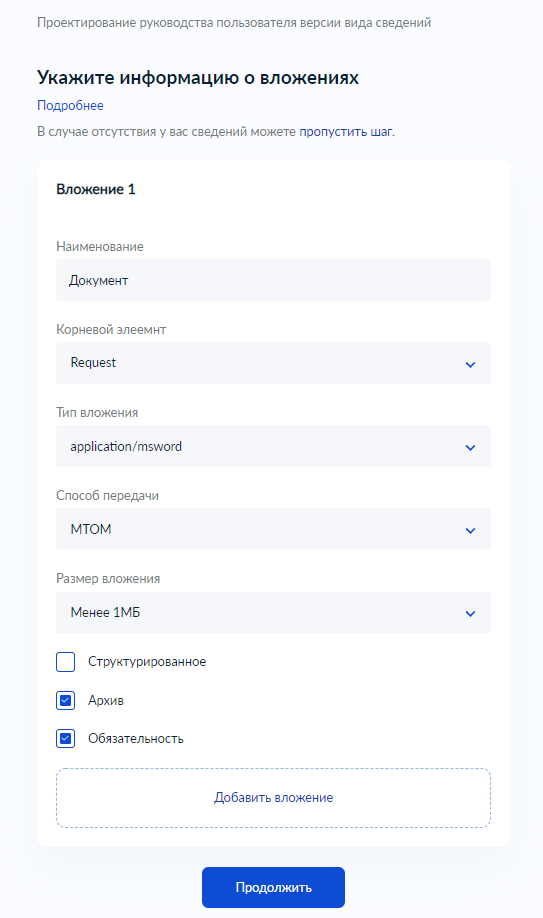 Рисунок  – Форма шага Укажите информацию о передаваемых вложенияхПри необходимости доступна возможность добавления информации о нескольких вложениях, передаваемых по версии Вида сведений, кнопка Добавить вложение, открывает на форме атрибуты для Вложения 2 и т.д.В случае отсутствия в версии Вида сведений используемых вложений, шаг можно пропустить, нажав на кнопку Пропустить шаг.Добавить контактную информацию представителей разработчика формата версии Вида сведений.Контактные данные представителя разработчика формата вида сведений для обращения пользователей в случае возникновения вопросов.Заполнение контактной информации обязательно только в случае отсутствия разработчика формата вида сведения в Ситуационном центре электронного правительства (СЦ). В случае, когда разработчик формата Вида сведения, подключен к СЦ, предоставление иной контактной информации является добровольным.Внимание! Предоставление персональных данных приравнивается к согласию на передачу и обработку по 152-ФЗ.Информация с данного шага необходима для генерации Руководства пользователя вида сведений.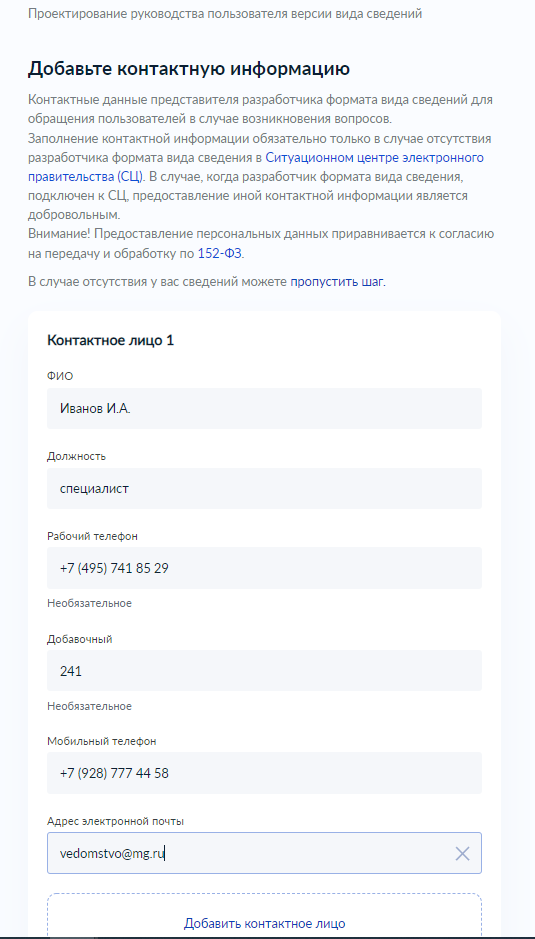 Рисунок  - Форма шага Добавьте контактную информациюЗагрузите файл приложения к руководству пользователя. Файл в формате doc или docx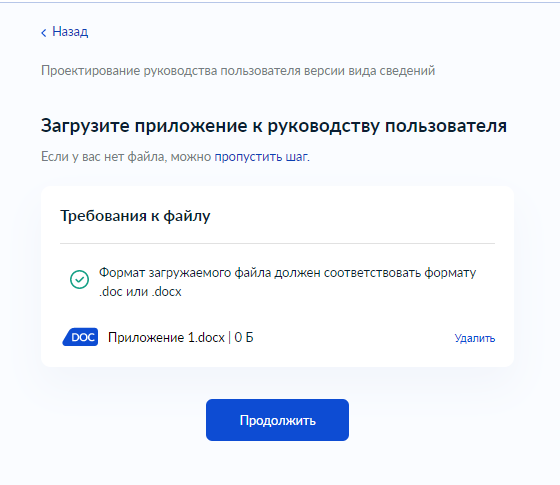 Рисунок  – Форма шага Загрузите приложение к руководству пользователяВ случае отсутствия в РП версии Вида сведений приложения, шаг можно пропустить, нажав на кнопку Пропустить шаг.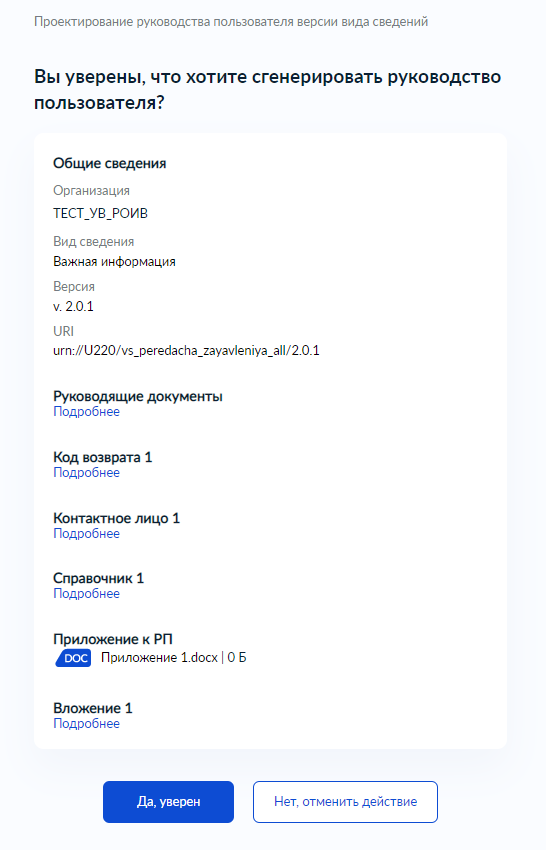 Рисунок  – Форма шага Вы уверен, что хотите сгенерировать руководство пользователя?Кнопка на форме Нет, отменить действие ведёт к закрытию визарда и переходу на главную страницу (Рисунок 128) без сохранения введённых данных Кнопка на форме Да, уверен инициирует процесс генерации РП версии Вида сведений, которое доступно для скачивания из карточки версии Вида сведений.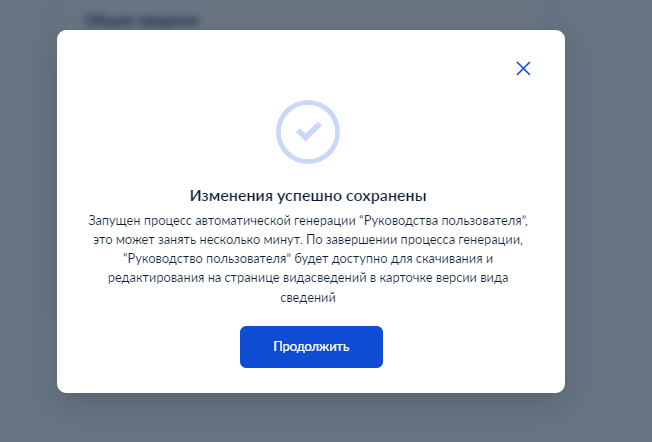 Рисунок  – Модальное окно подтверждения сохранения изменений с последующей генерацией РП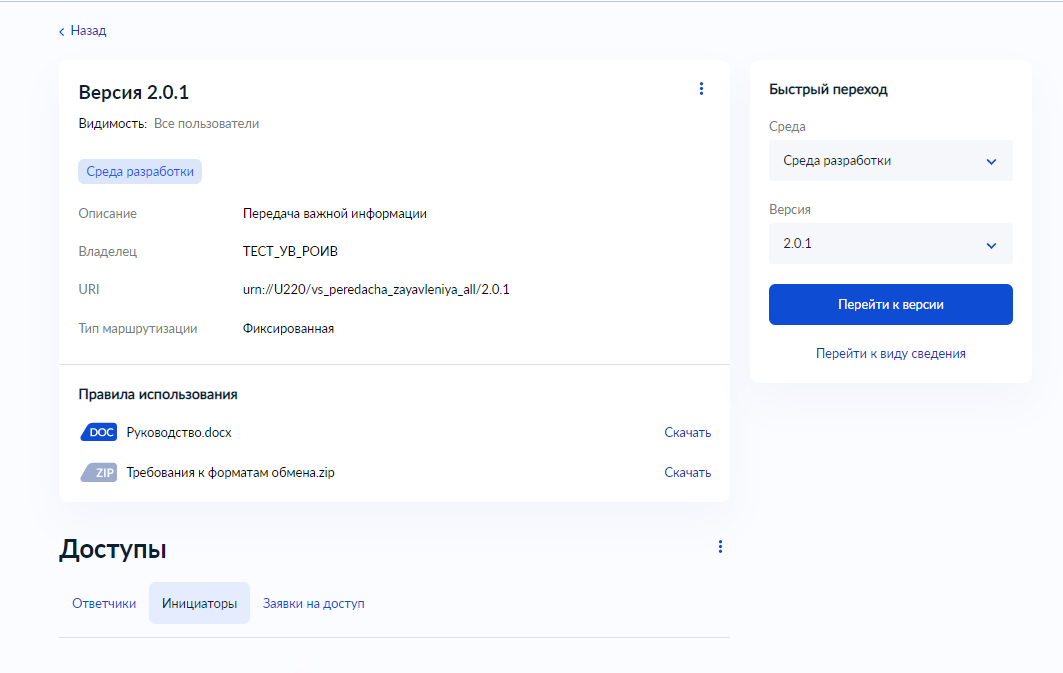 Рисунок  – Форма карточки версии вида сведений после генерации РП Перенос версии вида сведения в тестовую и продуктивною среды СМЭВПеренос версии вида ведений созданной с использованием функций ЛК УВФункция переноса версии Вид сведений в тестовую и продуктивную среды СМЭВ доступна пользователям с ролями в ЛК УВ:Представитель УВ;Представитель разработчика.Пользователь с ролью Представитель УВ или Представитель разработчика может выполнять перенос версий Вида сведений только для Вид сведений своего УВ.Функция переноса версий Вида сведений в тестовую и продуктивную среды СМЭВ доступна только для Видов сведений:созданных в ЛК УВ;фиксированной и табличной маршрутизации;с руководством пользователя версии вида сведений.Для того чтобы запустить визард Переноса в тестовую и продуктивную среды СМЭВ необходимо:На странице Виды сведений / Карточка вида сведений / Карточка версии вида сведений (Рисунок 139Рисунок 139) нажать в дополнительных действиях формы кнопку Перенести в другую среду 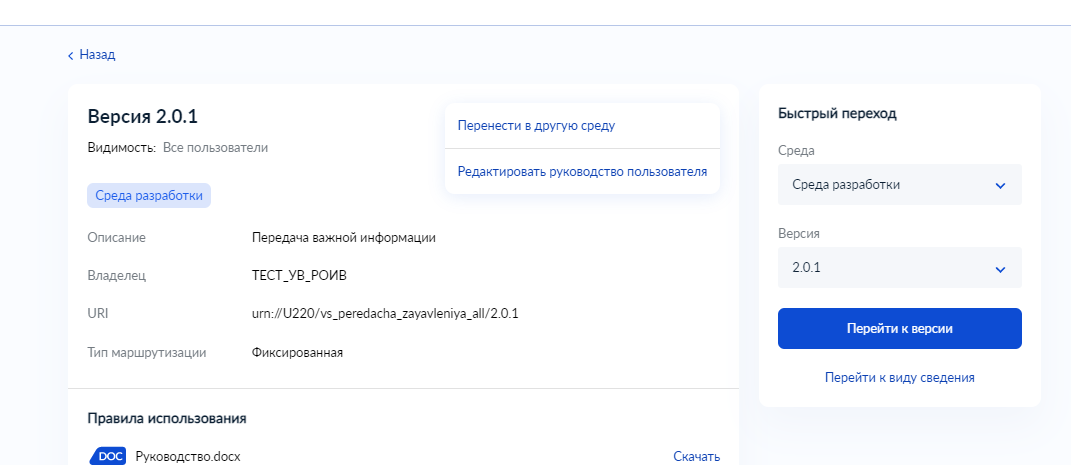 Рисунок 139 – Версия вида сведений с функцией Переноса в среды СМЭВДобавить критерий доступа Вида сведенийВ зависимости от наличия (Рисунок 141) и отсутствия (Рисунок 140) у Вида сведений критериев доступа выполняется переход на соответствующий шаг визарда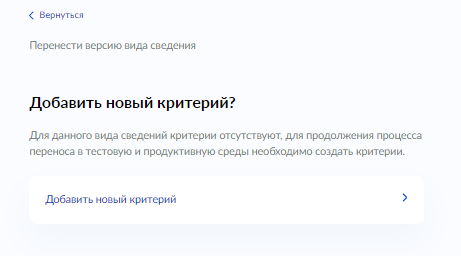 Рисунок 140 – Шаг добавления критерия в случае, если у вида сведений ранее критерия создано не было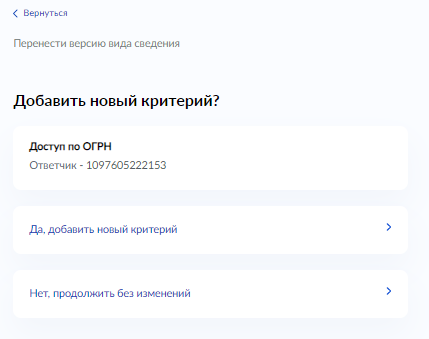 Рисунок 141 – Шаг добавления критерия в случае, если критерий был создан ранееДобавление критерия ведёт на процесс Добавления критерия 5.3.6Продолжение без изменения ведёт к продолжению процесса без добавления дополнительных критериев доступа.Важно! Критерии доступа можно добавлять к Виду сведения отдельным процессом 5.3.6В случае если Руководство пользователя версии Вида сведений не было спроектировано и автоматически сгенерировано ранее, запускается визард Проектирование руководства пользователя и выполняются шаги, описанные в разделе 5.3.4 Проектирование руководства пользователя версии вида сведенийЕсли у версии Вида сведений уже есть Руководство пользователя, то процесс переходит к визарду Перенос версии вида сведений в тестовую и продуктивную среды СМЭВДобавить эталонные сообщения версии Вида сведенийЗагружаемый файл должен быть в формате .zip. Архив должен содержать только перечень эталонных сообщенийКорневые элементы XML файлов эталонных сообщений должны соответствовать заголовкам, указанным при добавлении версии вида сведений;Для каждого заголовка версии вида сведений должно быть загружено хотя бы одно эталонное сообщение;Структура загружаемых эталонных сообщений должна соответствовать структуре ранее загруженной схеме версии вида сведений;Загружаемые эталонные сообщения должны быть .XML;Загружаемые файлы эталонных сообщений должны соответствовать требованиям, описанным в документе "Требования к XML-схемам, регистрируемым в СМЭВ";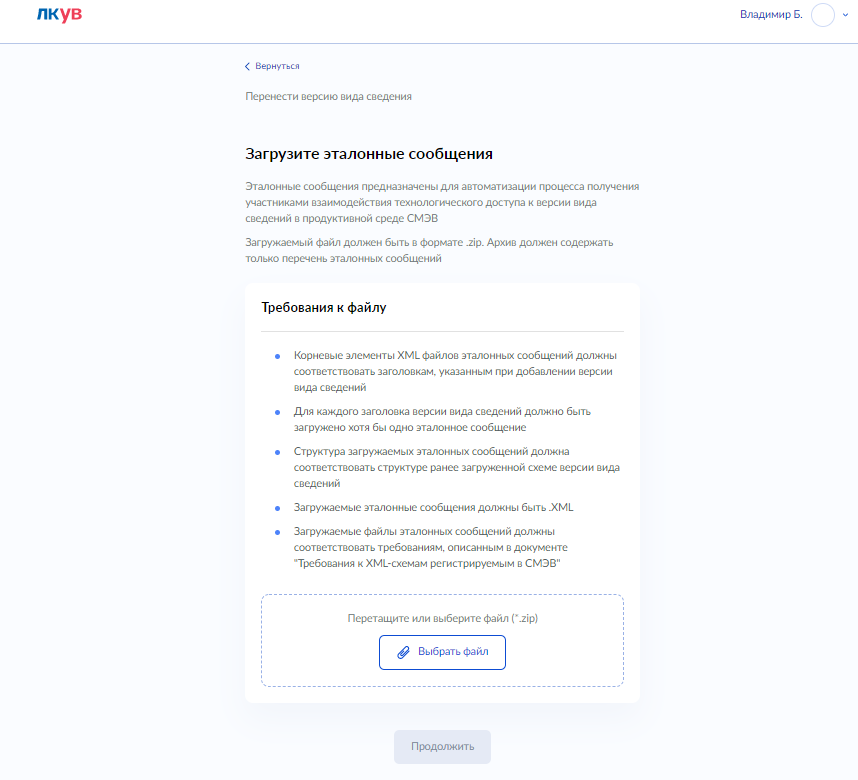 Рисунок 142 – Шаг загрузки эталонных сообщений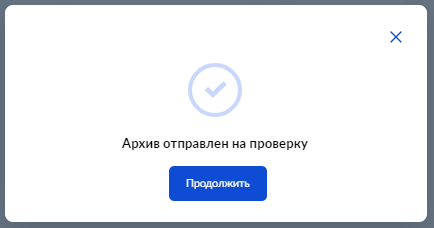 Рисунок 143 – Подтверждение загрузки архива с эталонными сообщениями на проверкуРезультат проверки будет доступен после закрытия модельного окна с результатом загрузки (Рисунок 143).Результаты проверок отображаются с использованием маркеров на форме шага:- проверка не выполнялась   - проверка пройдена   - проверка не пройдена В проверках, которые не были пройдены, можно просмотреть детали, нажав на гиперссылку Посмотреть ошибки (Рисунок 144)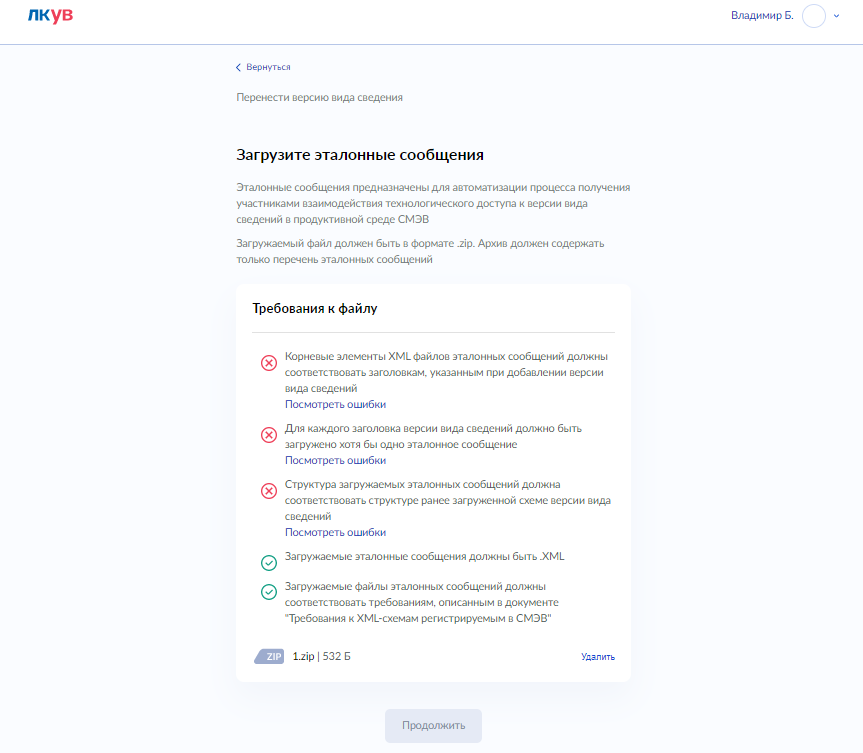 Рисунок 144 – Шаг проверки эталонных сообщений с ошибкой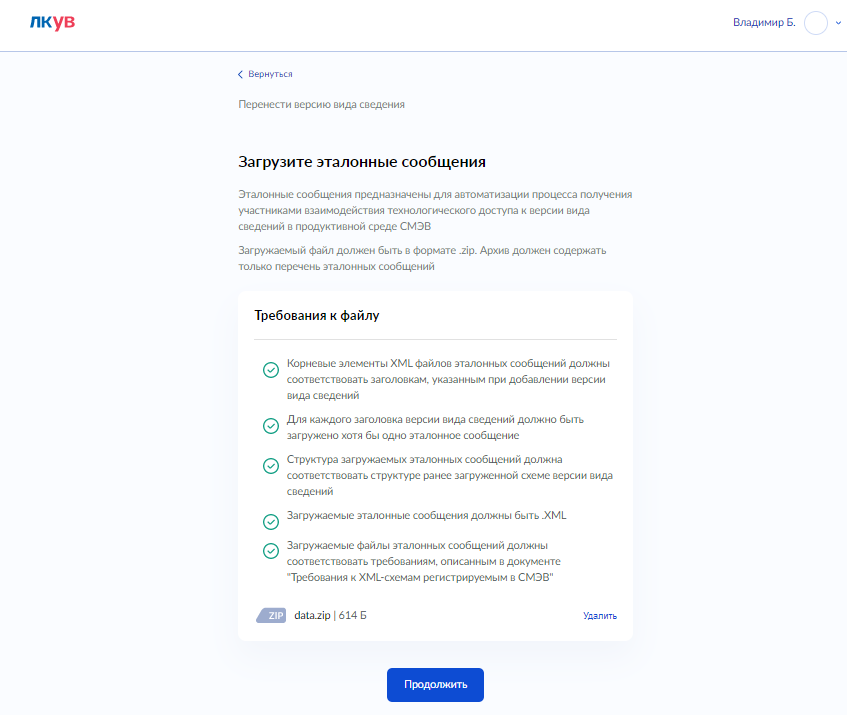 Рисунок 145 – Шаг проверки эталонных сообщений без ошибокПроверить введённые на шагах визарда данные и подтвердить их корректность инициировать процесс регистрации версии Вида сведений в тестовой и продуктивной средах СМЭВ.При необходимости можно возвращаться на шаги процесса использую кнопку Вернуться.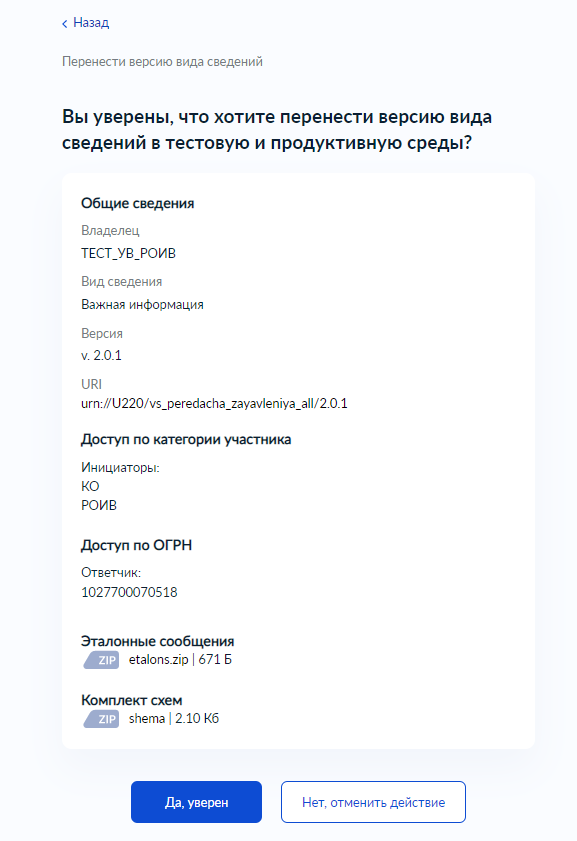 Рисунок 146 – Шаг подтверждения действий переноса версии в тестовую и продуктивные среды СМЭВКнопка на форме Нет, отменить действие ведёт к закрытию визарда и переходу на главную страницу (Рисунок 13) без сохранения введённых данных Кнопка на форме Да, уверен инициирует процесс регистрации версии Вида сведений в тестовой и продуктивной средах СМЭВ, также выполняется действие по генерации Руководства пользователя вида сведений, которое доступно для скачивания из карточки версии Вида сведений.Для полноценного завершения процесса регистрации версии Вида ведений в продуктивной среде СМЭВ, необходимо выполнить процедуру тестирование в роли ответчика (подробнее в разделе 5.4.2 и 5.4.4). После выполнений действий по тестированию в роли Ответчика и добавления Виду сведений критериев доступа для Инициаторов (подробнее в разделе 5.3.6), зарегистрированная ранее версия Вида сведений в продуктивной среде СМЭВ, станет доступна для тестирования участникам взаимодействия в роли Инициатора.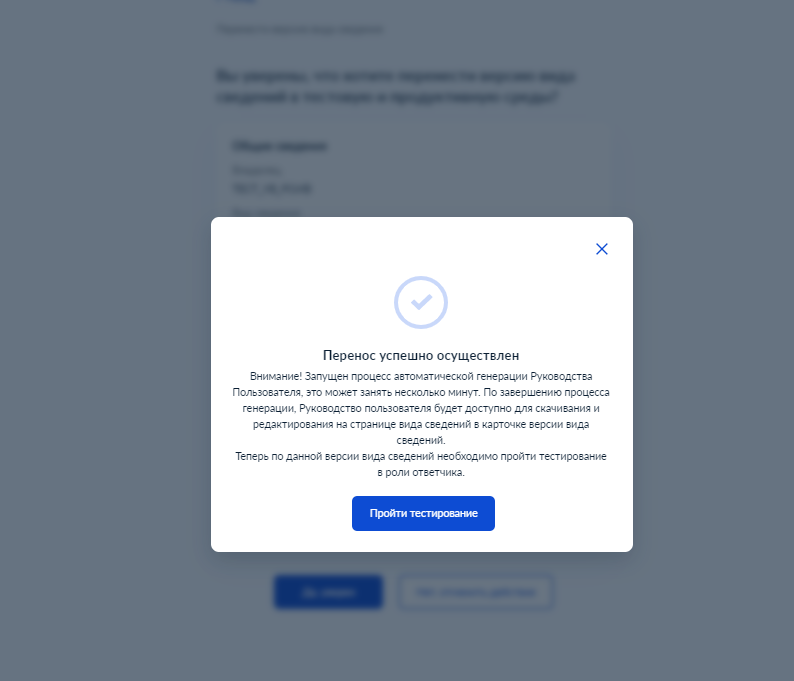 Рисунок 147 – Форма модального окна, подтверждающего успешный перенос версии вида сведений в тестовую и продуктивную среды СМЭВ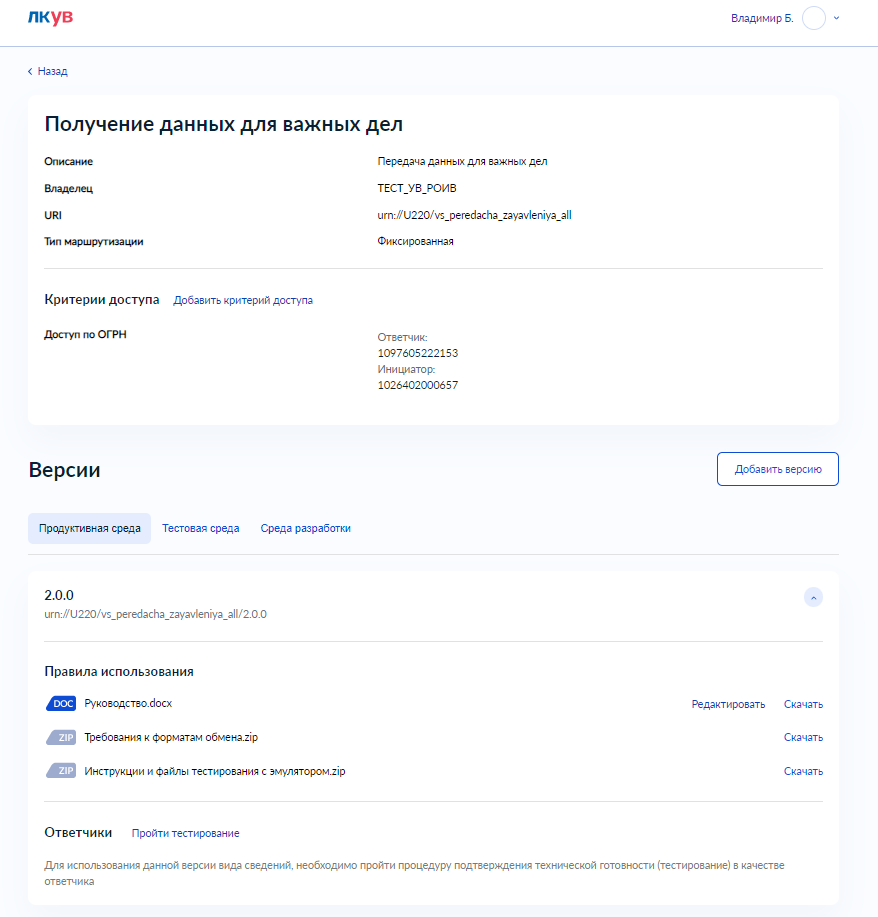 Рисунок 148 – Форма карточки Вида сведений с отображением зарегистрированной в продуктивной среде СМЭВ версии В случае возникновения трудностей в регистрации версии в продуктивной среде СМЭВ, после перехода на форму карточки Вида сведения и выбора нужной версии из числа зарегистрированных в тестовой среде СМЭВ доступна возможность повторить попытку переноса версии в продуктивную среду СМЭВ (Рисунок 149)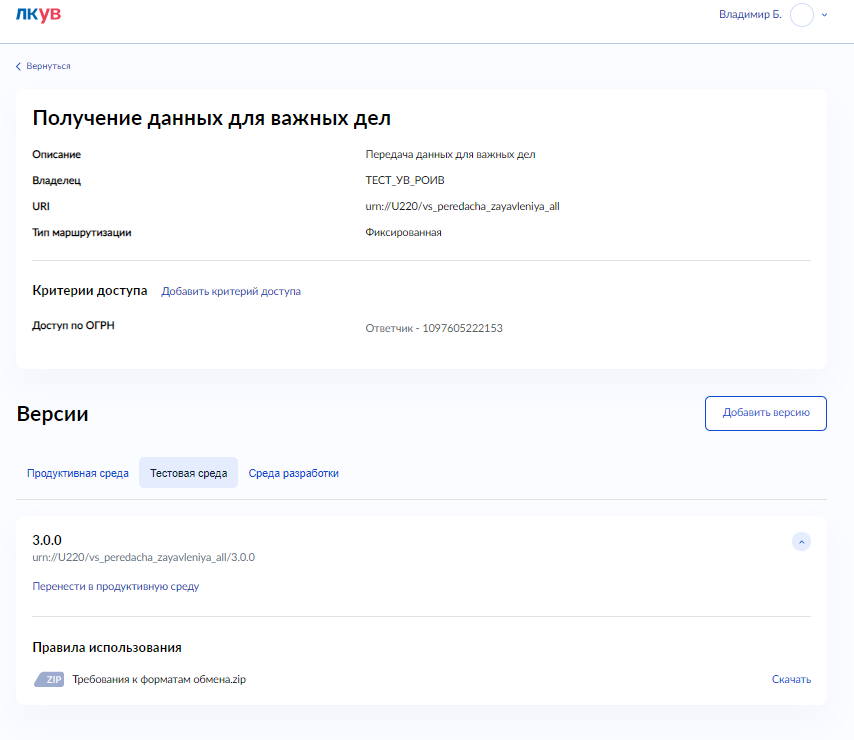 Рисунок 149 –Карточка вида сведенияНажатие на кнопку Перенести в продуктивную среду запустит визард переноса с шага подтверждения действий переноса (Рисунок 146), никакие данные при этом процессе загружать не требуется.Перенос версии вида ведений созданной без использования инструментов ЛК УВПеренос версии вида сведений созданной бее использования инструментов ЛК УВ недоступен. Альтернативным вариантом является пересоздание ВВС. Новый ВВС, созданный с использованием инструментов ЛК УВ будет доступен для переноса.При попытке перенести ВВС созданный без использования инструментов ЛК УВ будет отображено информационное сообщение, дальнейшие действия по переносу будут недоступны. Для переноса необходимо следовать рекомендациям, указанным на информационной странице:Скачать комплект схем данной версии вида сведений.
Комплект схем можно скачать на странице ВВС в пункте "Требования к форматам обмена.zip". В случае, если скачанный архив не содержит всех вложенных схем, необходимо обратиться в Ситуационный центр электронного правительства (СЦ)с просьбой предоставить полный комплект схем, указав наименование или пространство имён данного ВВСДля основной схемы повысить версию пространства имён. Для вложенных изменит маршрут пространства имён.Для повышения версии схемы необходимо увеличить номер в пространстве имён, например:- первая версия: targetNamespace="urn://test_vvs/1.0.0"- повышенная версией: targetNamespace="urn://test_vvs/1.0.1"Для изменения маршрута необходимо добавить или исключить слова или символы в тело строки:- начальный маршрут: targetNamespace="urn://test_vvs/1.0.0"- измененный маршрут: targetNamespace="urn://test_vvs_document/1.0.0"- измененный маршрут: targetNamespace="urn://test_vvs/document/1.0.0"Зарегистрировать новую версию вида сведений с использованием функций ЛК УВ. Переход в процесс можно осуществить, нажав кнопку "Добавить версию" в карточке вида сведений, или на главной странице нажать "Выбрать" в элементе "Добавить версию вида сведений"Перенести новую версию вида сведений с использованием функций ЛК УВ. Переход в процесс можно осуществить, нажав кнопку "Перенести в другую среду" в карточке версии вида сведений, или на главной странице нажать "Выбрать" в элементе "Перенести версию вида сведений".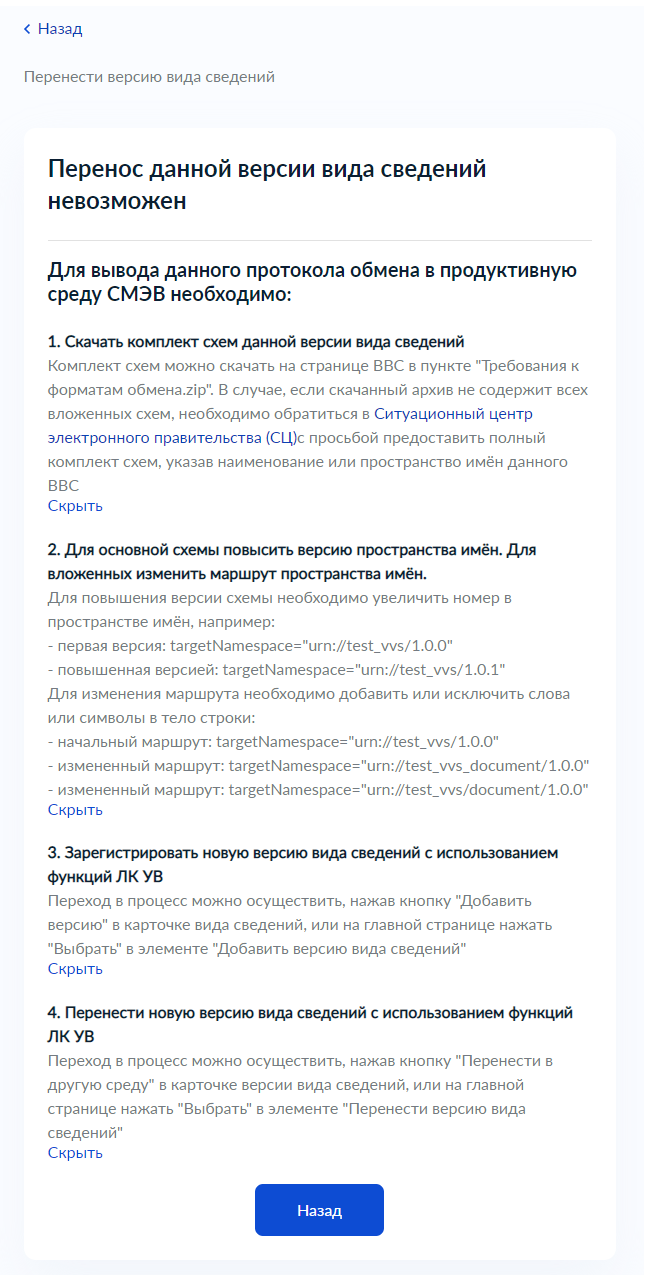 Рисунок 150 – Форма, информирующая о невозможности переноса и необходимости пересоздания версии вида сведенийДобавление критериев доступа к Видам сведенийФункциональность добавления критериев доступа для видов сведений позволяет организации-владельцу вида сведений расширять перечень организаций, которые могут получить к нему доступ.Актуализация списка критериев для видов сведений находится в зоне ответственности организации-владельца этого вида сведений.Добавление Критерия доступа Вида сведений, доступно на форме Виды сведений /Карточка вида сведений в блоке Критерии доступаБлок Критерии доступа на форме Виды сведений /Карточка вида сведений доступен для пользователей, выполнивших авторизацию в ЛК УВ под ролью Представитель участника взаимодействия или Представитель разработчика, чья организация соответствует организации владельца Вида сведений.Блок Критерии доступа на форме Виды сведений /Карточка вида сведений содержит информацию о следующих Критериях доступа:Доступ по категории участника;Доступ по ОГРН;Доступ по информационной системеКаждый критерий отображается на форме в разрезе инициатор/ ответчик (Рисунок 151) или подписчик/ издатель (Рисунок 152) 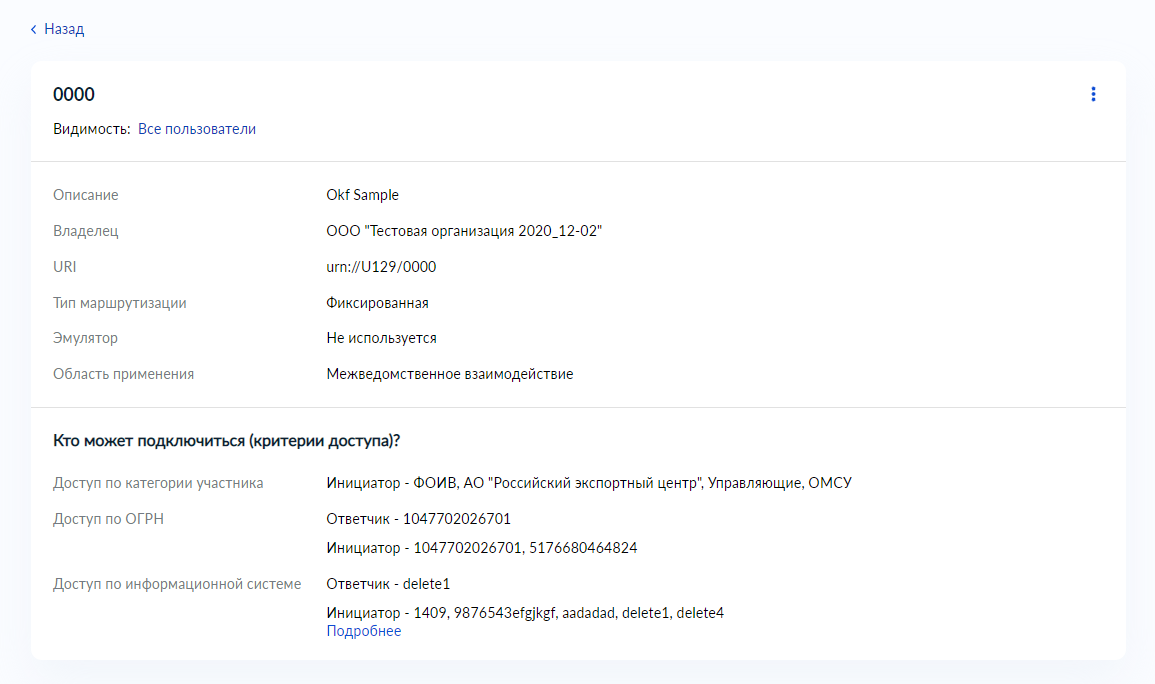 Рисунок 151 – форма карточки вида сведений с блоком Критерии доступа Вида сведений с режимом сеанса обмена Запрос-ответ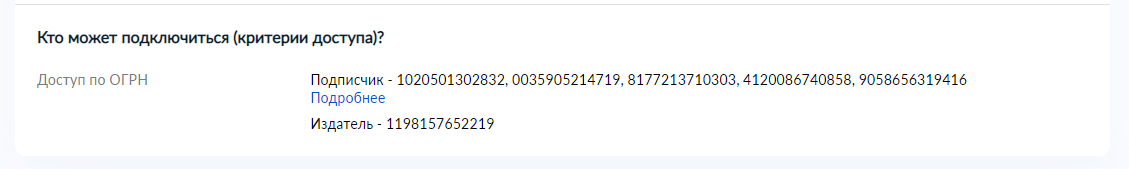 Рисунок 152 – форма карточки вида сведений с блоком Критерии доступа Вида сведений с режимом сеанса обмена РассылкаДля добавления Критерия доступа необходимо перейти в меню карточки вида сведений нажать кнопку Добавить критерий доступа, в результате чего ЛК УВ запустит процесс Добавление критерия доступа и отобразит первый шаг процесса Выберите роль взаимодействия (Рисунок 153). Данный шаг доступен для Вида сведений с фиксированной маршрутизаций, у которого ранее не был добавлен Критерий доступа, для ответчика или издателя, а также для Вида сведений с табличной маршрутизацией.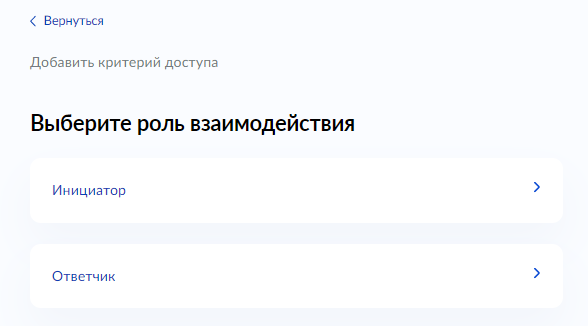 Рисунок 153 – Шаг процесса Добавить критерий доступа - Выберите роль взаимодействия Выбор той или иной роли взаимодействия приводит к шагу Выберете критерий (Рисунок 154).Для Вида сведений с фиксированной маршрутизацией роль ответчик будет содержать только один Критерий доступа:Доступ по ОГРН;Доступ оп информационной системедоступен ввод только одного значения критерия для ответчика.Роль инициатор содержит для выбора два критерия:Доступ по ОГРН;Доступ по категории участника взаимодействия;Доступ по информационной системе.Доступен ввод одного и более значенийДля Вида сведений с табличной маршрутизацией роль ответчик и инициатор содержат два критерия:Доступ по ОГРН;Доступ по категории участника взаимодействия;Доступ по информационной системе.Не зависимо от роли взаимодействия доступна возможность ввести одного и более значения критерия доступа На форме шага содержаться следующие сведения:Кнопка Вернуться, для возврата на предыдущий шаг процесса (Рисунок 154, метка 1);Наименование процесса (Рисунок 154, метка 2);Наименование роли взаимодействия (Рисунок 154, метка 3);Наименование шага процесса (Рисунок 154, метка 4);Подсказка к шагу процесса (Рисунок 154, метка 5);Варианты выбора значений шага процесса (Рисунок 154, метка 6)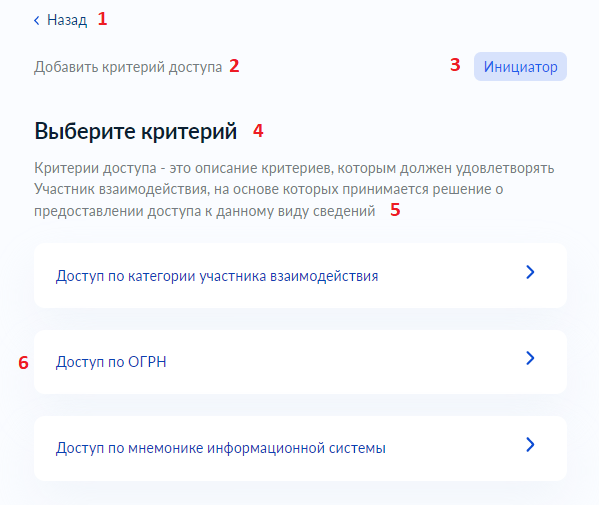 Рисунок 154 – Шаг процесса Добавить критерий доступа – Выберите критерийКритерий доступа – доступ по ОГРНВыбор варианта Доступ по ОГРН приводит к шагу процесса Критерий доступа по ОГРН (Рисунок 155).Форма содержит единственное поле для ввода ОГРН организации – 13 цифр. В процессе ввода ОРГН выполняется проверка на корректность заполнения вводимого значения (Рисунок 156 и Рисунок 157), также, в данном поле, можно выбрать необходимую организацию из списка (Рисунок 158).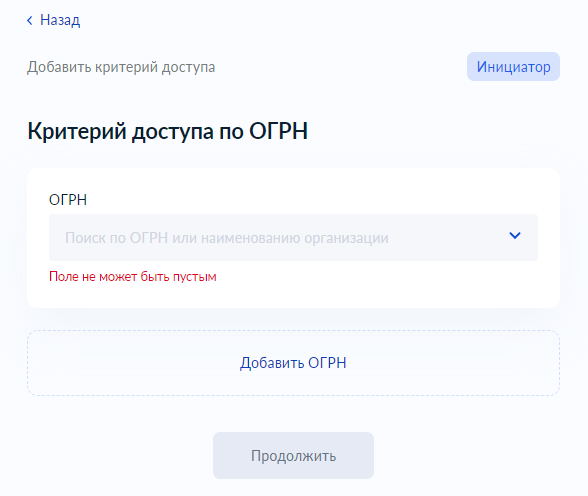 Рисунок 155 – Шаг процесса Добавить критерий доступа – Критерий доступа по ОГРН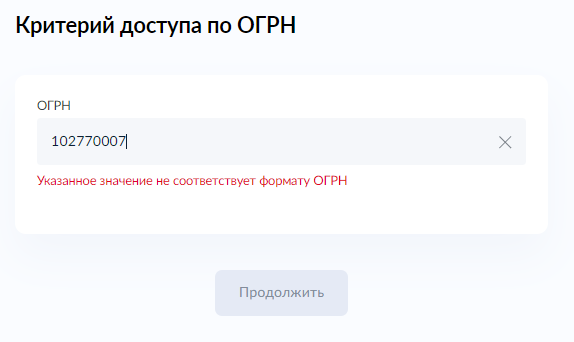 Рисунок 156 – Несоответствие формата введённого значения ОГРН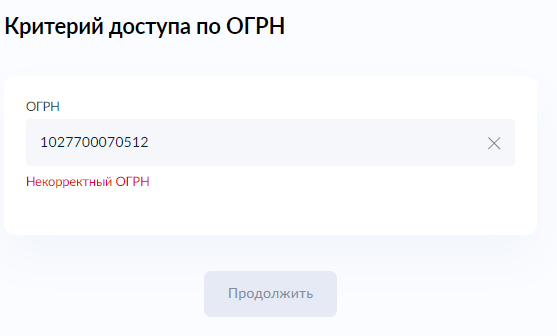 Рисунок 157 – Некорректный ОГРН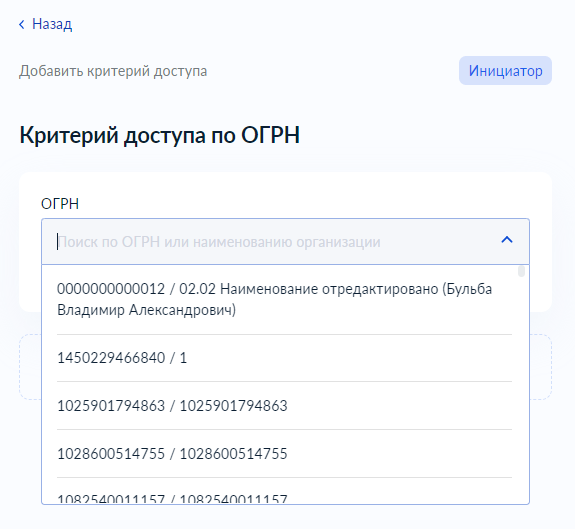 Рисунок  – Выбор ОГРН организации из выпадающего спискаВ случае некорректного ввода значения ОГРН ЛК УВ не даст возможность перейти на следующий шаг процесса. При вводе корректного варианта кнопка продолжить становится активной, также на форме становится доступной возможность добавить ещё один критерий по ОГРН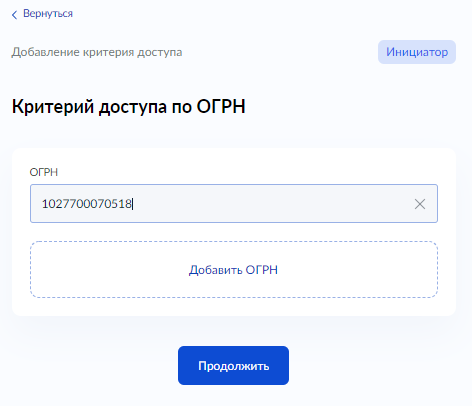 Рисунок 159 – Корректный ОГРНПри вводе значений дополнительных значений критерия доступа выполняется проверка на ранее введённые значения, таким образом ЛК УВ не даст возможность продолжить процесс с одинаковыми значениями критерия ОГРН, а подсветит оповещение Значение параметра уже используется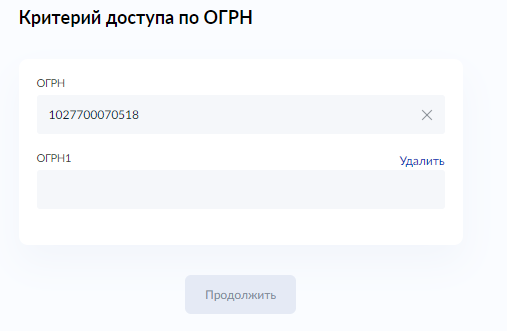 Рисунок 160 – Добавление дополнительного критерия по ОГРНКритерий доступа – доступ по категории участника взаимодействияВыбор варианта Доступ по категории участника взаимодействия приводит к шагу Критерий доступа по категории участника взаимодействия (Рисунок 161).Форма содержит единственное поле для выбора значения категории участника взаимодействия из выпадающего списка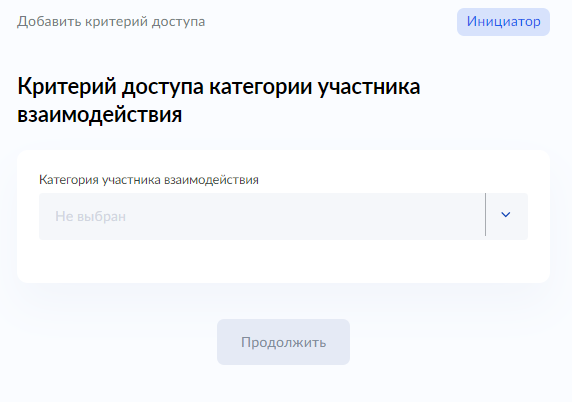 Рисунок 161 – Шаг процесса Добавить критерий доступа – Критерий доступа по категории участника взаимодействия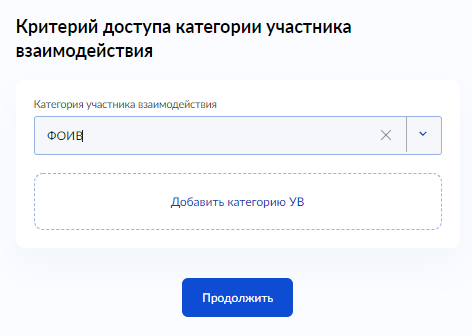 Рисунок 162 – Шаг процесса Добавить критерий доступа – Критерий доступа по категории участника взаимодействия с выбранным значениемПри необходимости можно указать дополнительные критерии по категории участника взаимодействия, для этого необходимо на форме нажать Добавить категорию УВ (Рисунок 162)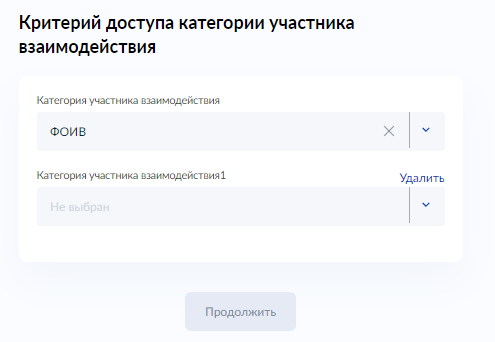 Рисунок 163 – дополнительные параметры критерия по категории участника взаимодействияПосле заполнения значениями критериев доступа выполняется переход на шаг «Вы уверены, что хотите добавить критерий доступа?» на котором отображаются все ранее указанные значения.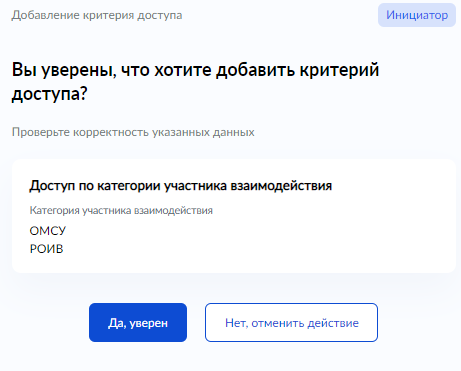 Рисунок 164 – Завершающий шаг процесса Добавление критерия доступаВариант Да, уверен приведёт к сохранению Критерия доступа и выполнению перехода к карточке Вида сведений (Рисунок 151).Вариант Нет, отменить действие приведёт к потере ранее введённых значений Критериев доступа и выполнит переход к карточке Вида сведений без сохранения критерия Рисунок 151).Критерий доступа – доступ по информационной системеВыбор варианта Доступ по категории участника взаимодействия приводит к шагу Критерий доступа по категории участника взаимодействияОткроется форма ввода ОГРН с предзаполненным значением ОГРН текущей организации пользователя (при необходимости данное значение возможно изменить) и форма выбора мнемоники информационный системы для указанной организации в виде выпадающего списка.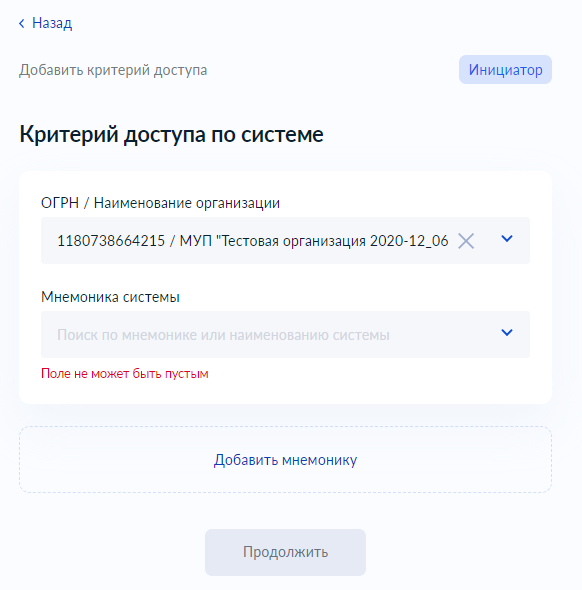 Рисунок  – форма добавления критерия доступа по мнемонике информационной системыНа этой форме необходимо указать ОГРН нужной организации, выбрать мнемонику информационной системы для этой организации из выпадающего списка и нажать кнопку Продолжить.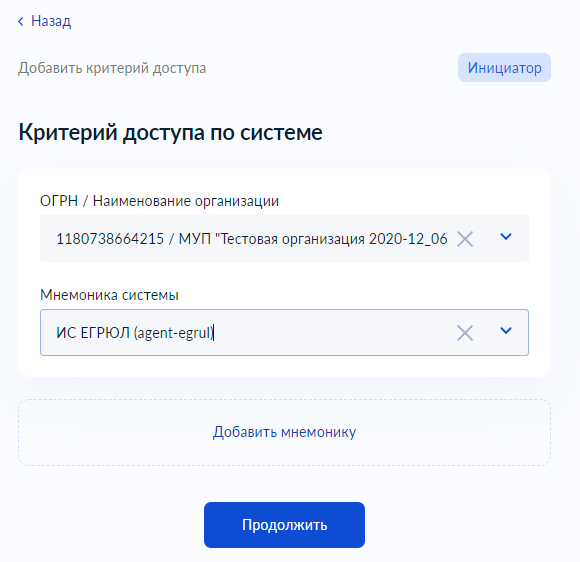 Рисунок  – форма добавления критерия доступа по мнемонике информационной системы с выбранной мнемоникойИзменение владельца вида сведенийВыбор целевой организации владельца вида сведенийФункциональность изменения владельца Вида сведений предназначена для обеспечения возможности самостоятельно выбрать и назначить организацию владельца вида сведений. Доступна для авторизованных пользователей с ролью представителя участника взаимодействия, чья Целевая организация равна организации текущего владельца Вида сведений.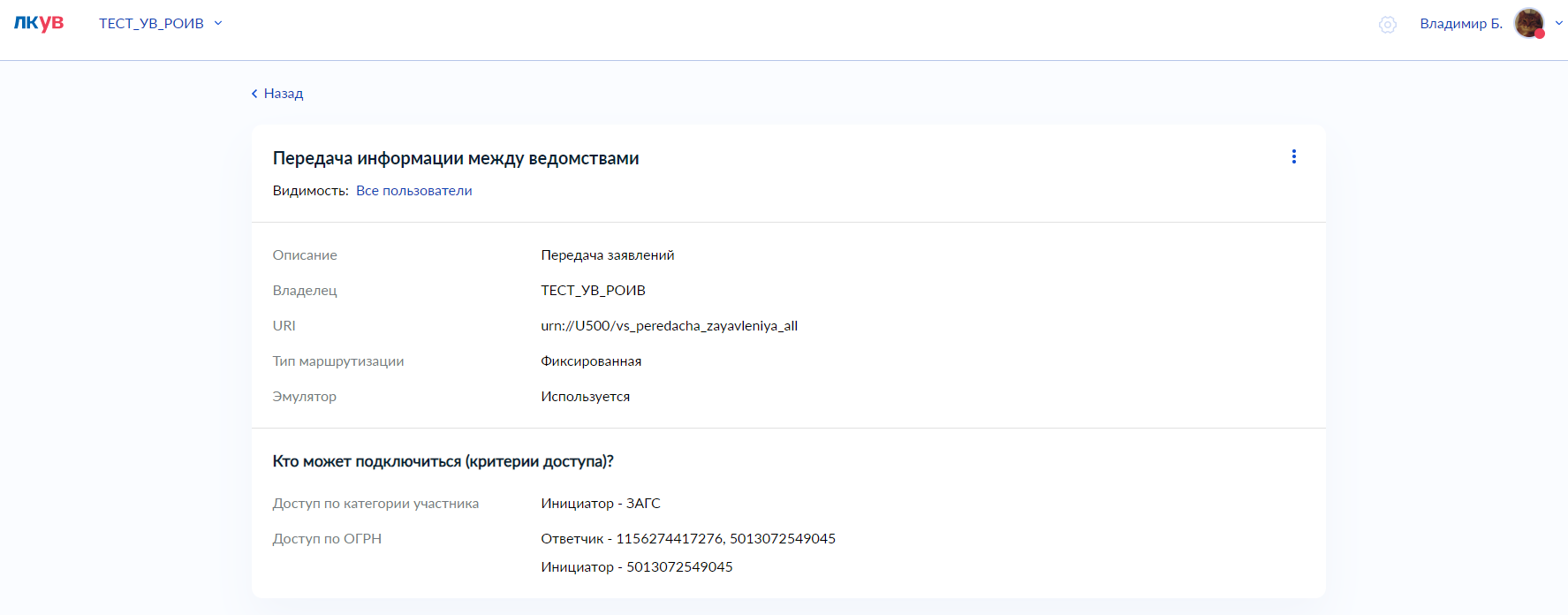 Рисунок 167 - Форма карточки вида сведенийДля того чтобы с помощью ЛК УВ изменить владельца Вида сведений необходимо на форме карточки вида сведений, возле организации владельца Вида сведений, нажать на кнопку Изменить владельца.(Рисунок 168)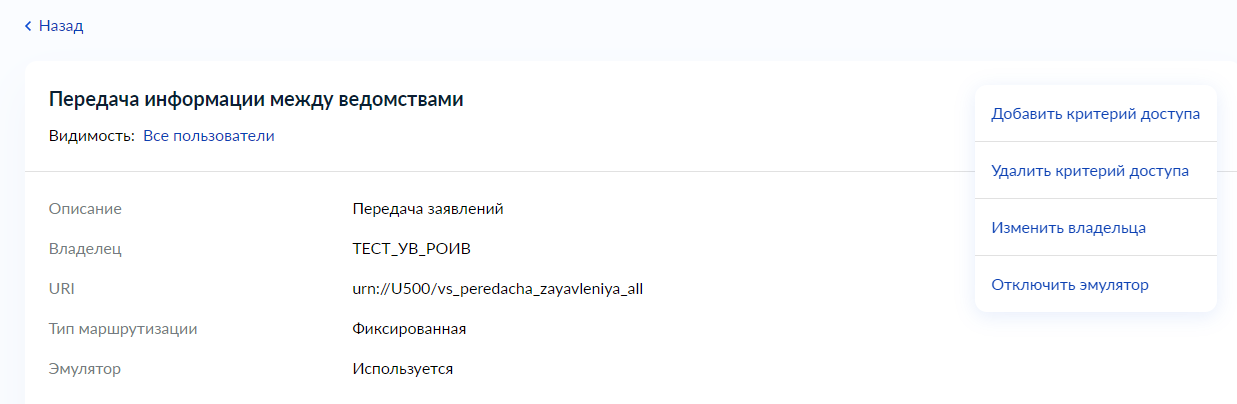 Рисунок 168 – Функция Изменить владельцаВ открывшейся форме шага Введите нового владельца вида сведений, необходимо указать точный ОГРН нужной организации владельца Вида сведений.Продолжить процедуру невозможно при указании ОГРН организации, которая уже является владельцем Вида сведений, или ОГРН организаций, которые не зарегистрированы в ЛК УВ.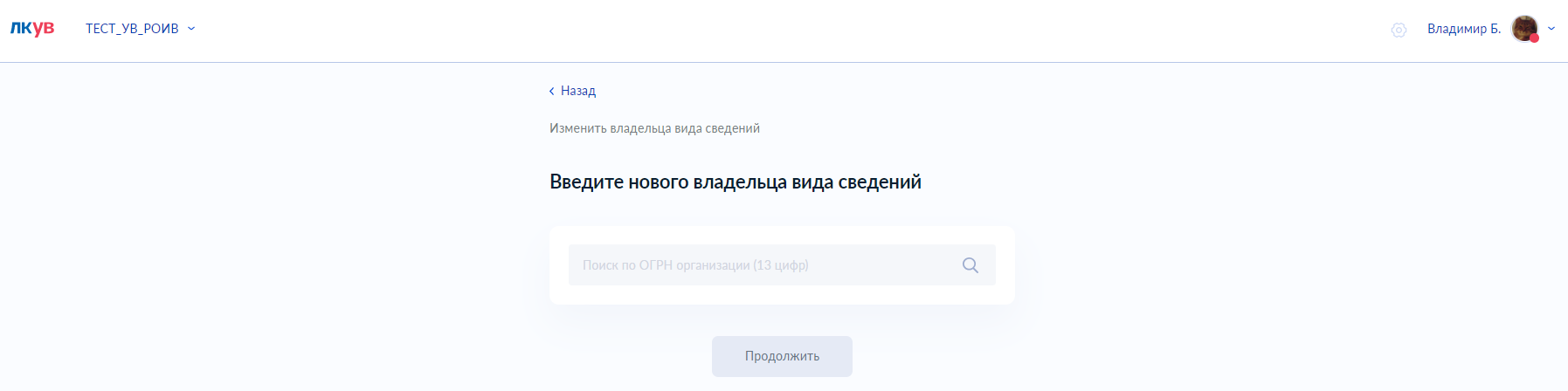 Рисунок 169 – Форма шага Введите нового владельца вида сведений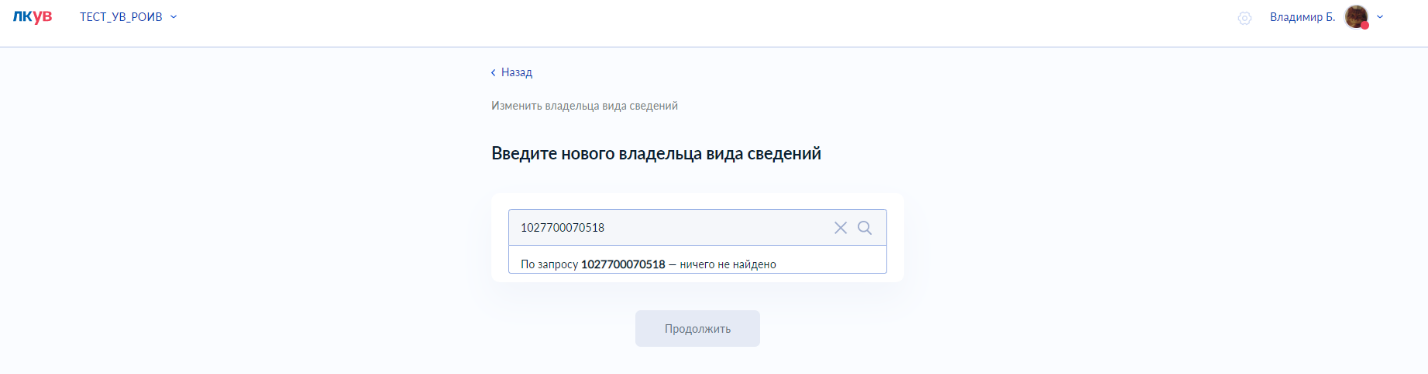 Рисунок 170 – Вариант указания ОРГН организации, не зарегистрированной в ЛК УВ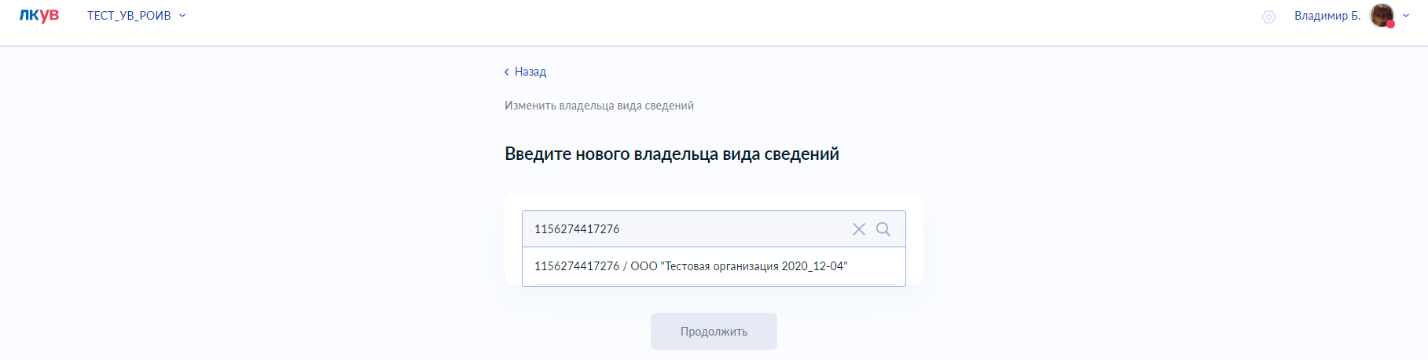 Рисунок 171 – Процесс заполнения организации нового владельца вида сведенийПосле выбора найденной по ОГРН целевой организации владельца Вида сведений, необходимо нажать на кнопку Продолжить (Рисунок 172). Откроется форма подтверждения действия.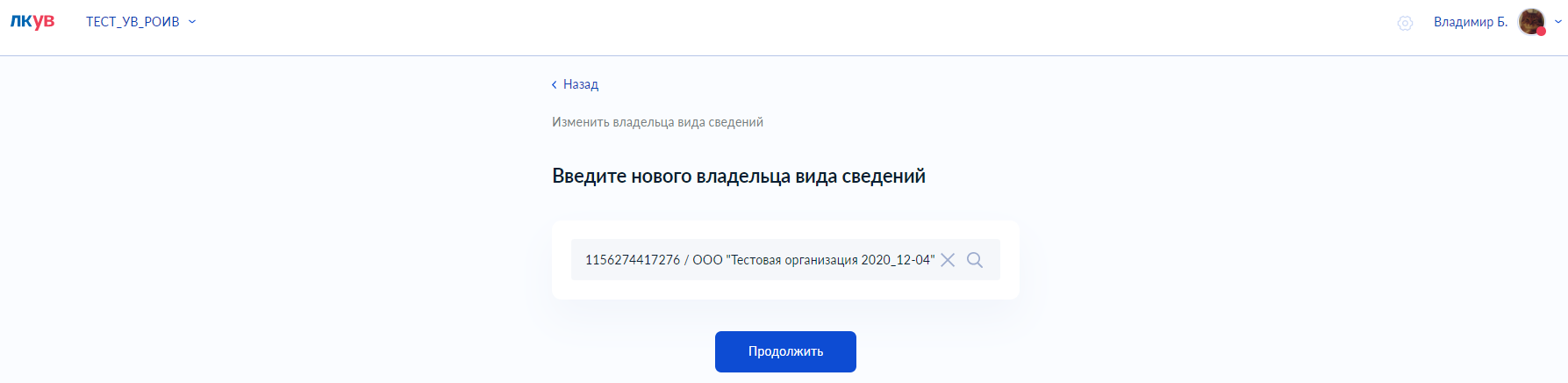 Рисунок 172 - Выбор целевой организации владельца Вида сведенийНа открывшейся форме нажмите на кнопку Да, уверен. Будет запущено действие по изменению владельца Вида сведений. При нажатии на кнопку Нет, отменить действие процесс будет отменен, и произойдет переход на карточку Вида сведений.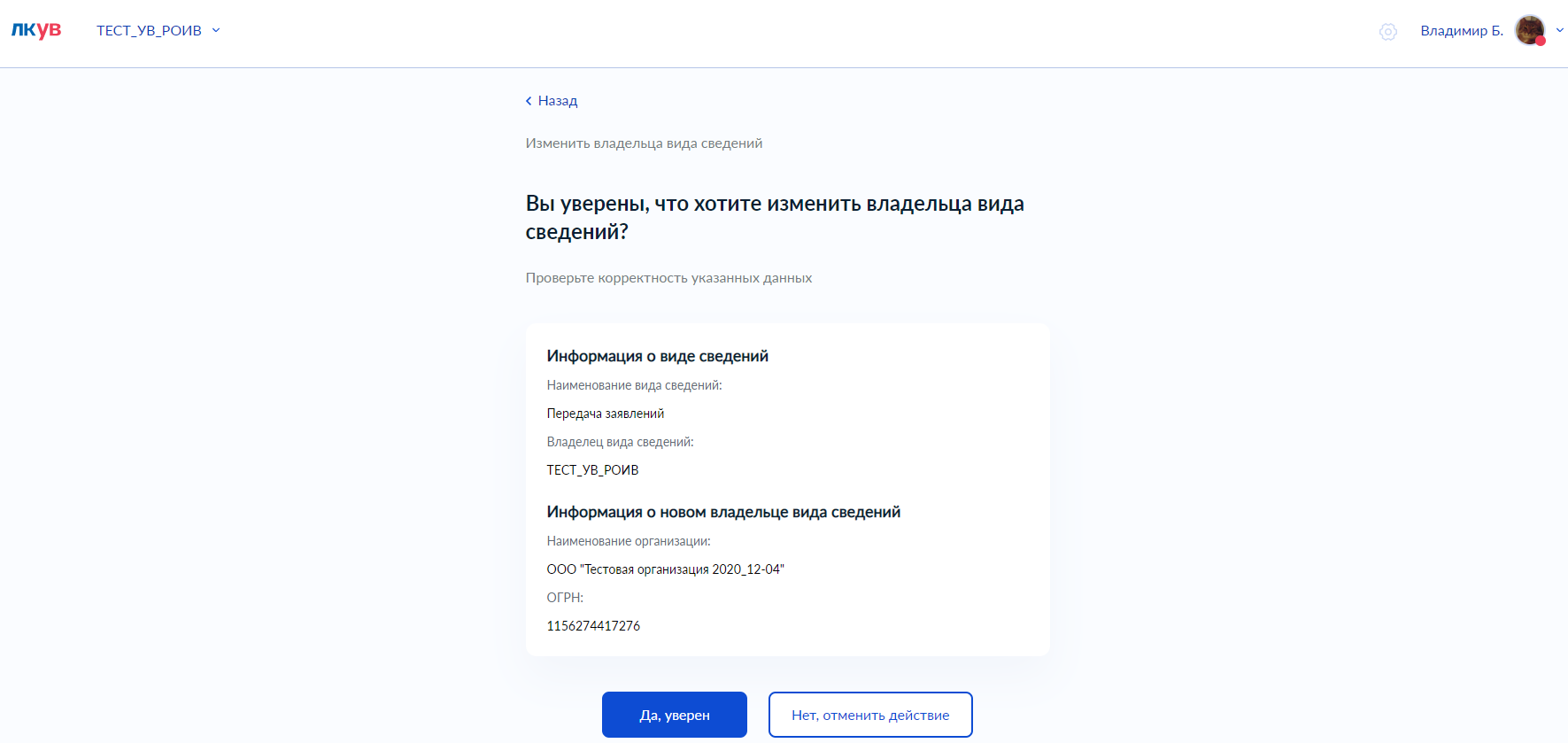 Рисунок 173 – Форма подтверждения действий по изменению владельца вида сведений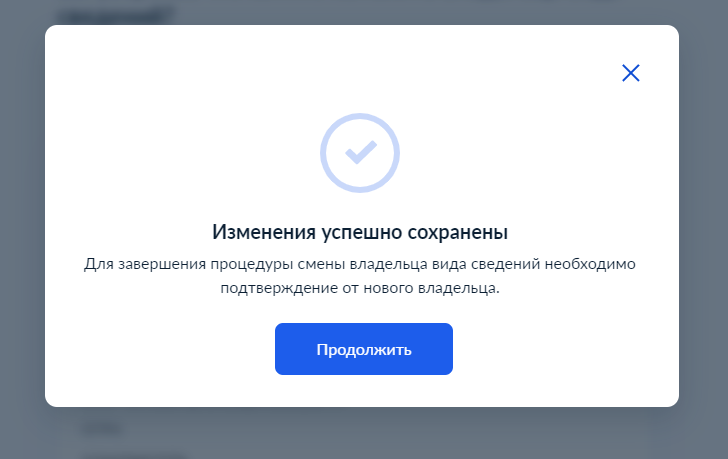 Рисунок 174 – Модальное окно Изменения успешно сохраненыДля завершения процедуры смены владельца вида сведений необходимо подтверждение от нового владельца.Отмена действия по смене владельца Вида сведений (текущим владельцем Вида сведений)В результате успешного запуска процесса по смене владельца Вида сведений в карточке Вида сведения, владельцу Вида сведений доступна возможность отмены ранее запущенного действия по смене владельца Вида сведений (Рисунок 175).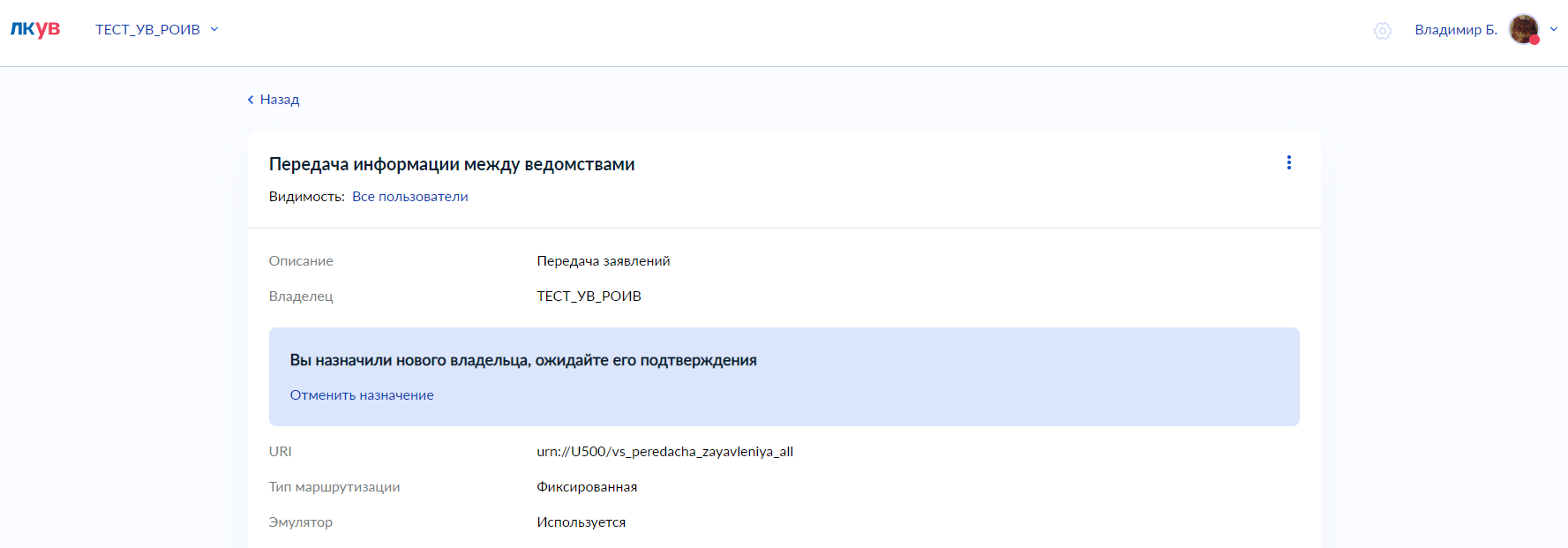 Рисунок 175 – Форма Карточка вида сведенийВозможность Отменить назначение на форме Карточка вида ведений доступна текущему владельцу Вида сведения, до момента когда новый владелец сам не примет решение о смене владельца Вида сведений.После нажатия текущим владельцем Вида сведений, кнопки Отменить назначение процесс запуска смены владельца Вида сведений будет отменён. В результате отображается модальное окно с подтверждением отмены действия по назначению нового владельца Вида сведений.Принятие решения о назначении нового владельца Вида сведений (целевым владельцем Вида сведений)Для просмотра списка Видов сведений по которым запущен процесс по назначению нового владельца Вида сведений, пользователю необходимо на Панели быстрых действий найти и выбрать действие Мои входящие виды сведений (Рисунок 176)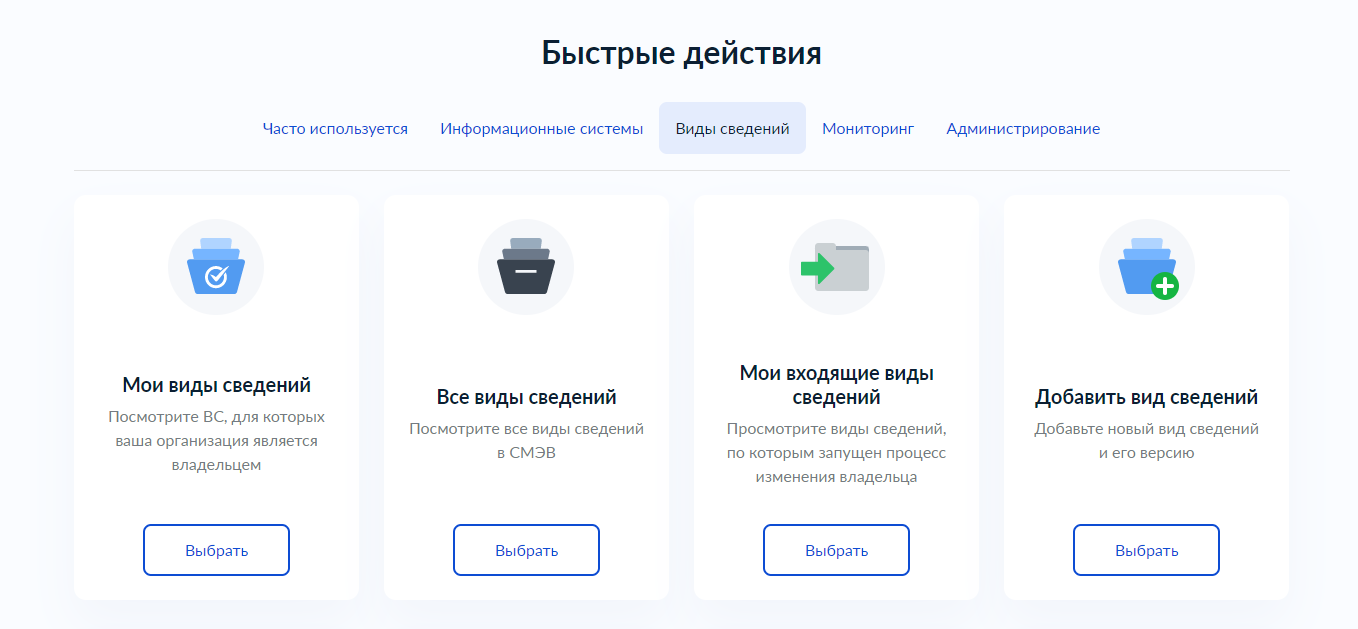 Рисунок 176 – Мои входящие виды сведений на панели Быстрые действия ЛК УВ.Выбор действия Мои входящие виды сведений, открывает список Видов сведений, по которым запущен процесс по назначению нового владельца Вида сведений, чья целевая организация равна организации указанной пользователем как текущая (Рисунок 177).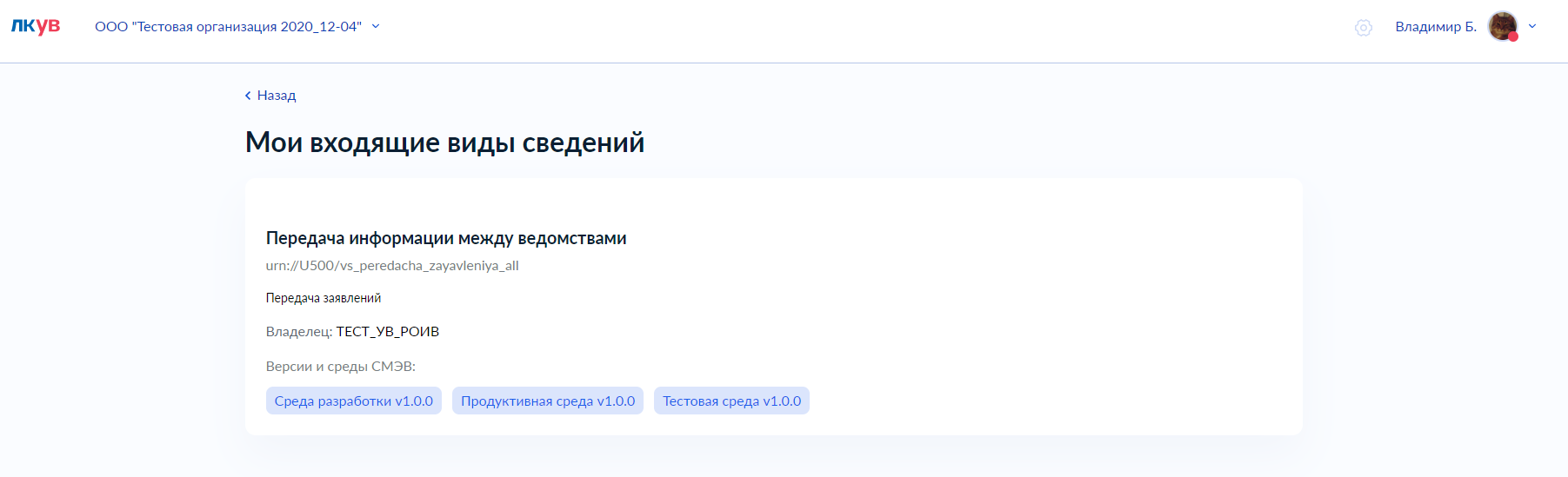 Рисунок 177 – Список Видов сведений, по которым запущен процесс по назначению нового владельцаВыбор из списка нужного Вида сведений, выполняет открытие Карточки вида сведений, на которой необходимо принять решение о назначении нового владельца (Рисунок 178)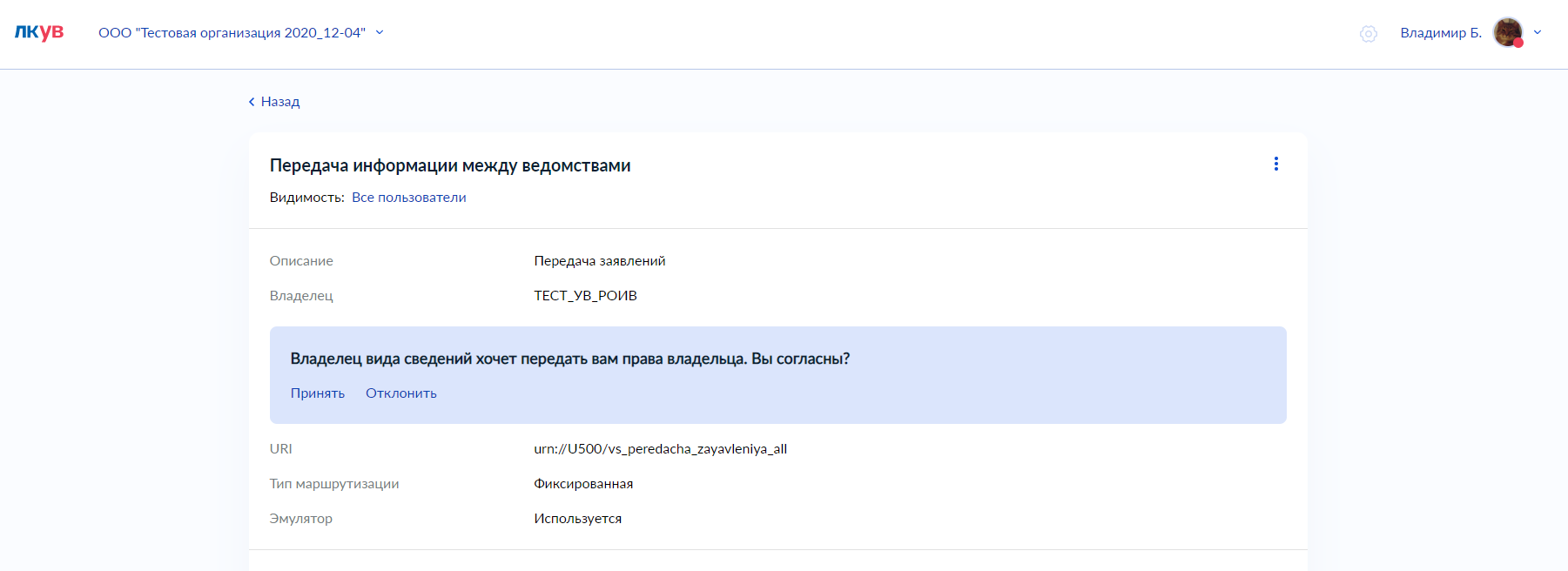 Рисунок 178 – Форма карточка вида сведений В результате успешного изменения владельца Вида сведений, ЛК УВ выполнит автоматическую генерацию Руководств пользователей по версиям Вида сведений созданным в ЛК УВ.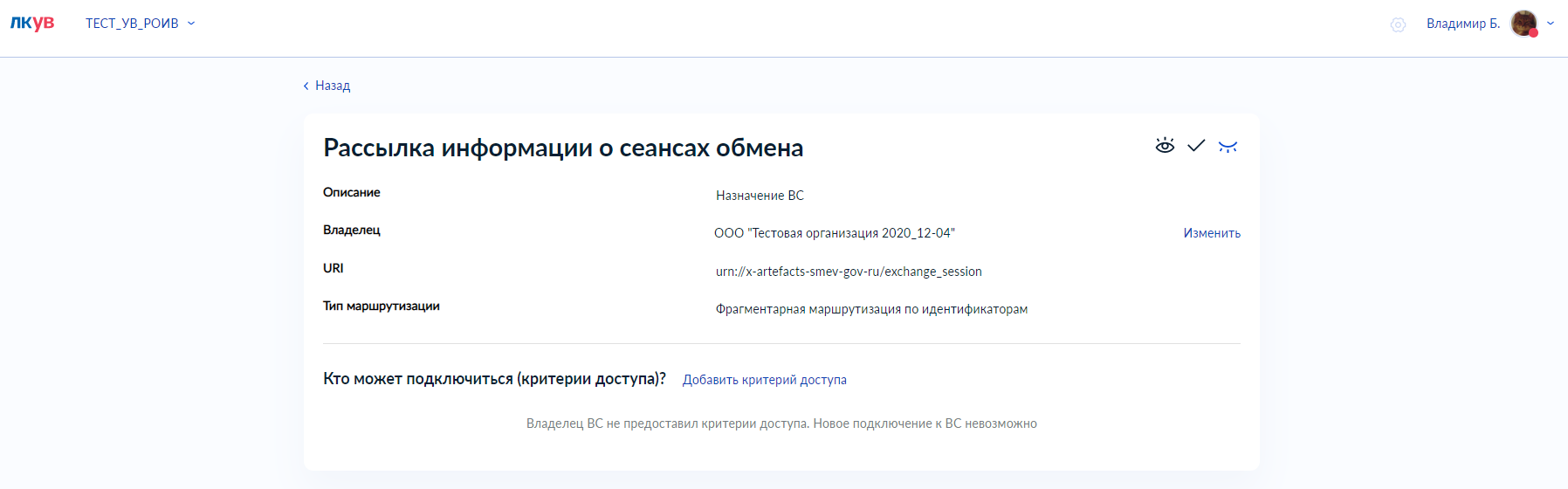 Рисунок 179 - Карточка вида сведений с изменённым владельцемУдаление критерия доступа Вида сведенийПри необходимости удаления критерия доступа вида сведений следует на странице нужного вида сведений открыть доступные действия (Рисунок 180).Удаление критерия доступа вида сведений доступно для пользователей, выполнивших авторизацию в ЛК УВ под ролью Представитель участника взаимодействия или Представитель разработчика, чья организация соответствует организации владельца Вида сведений.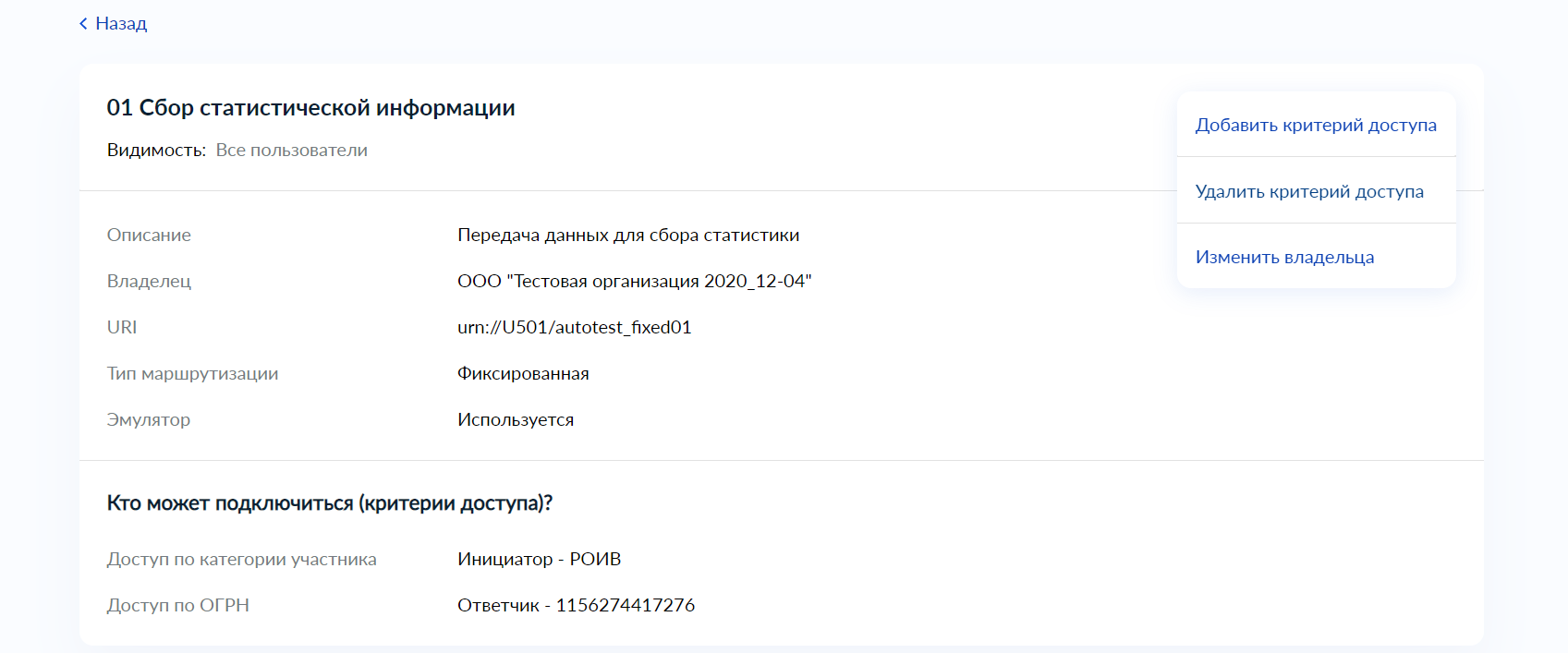 Рисунок 180 – форма карточки вида сведений со списком доступных действий в разрезе вида сведенийВ списке доступных действий нажмите на кнопку «Удалить критерий доступа». Откроется форма выбора критерия для удаления  (Рисунок 181).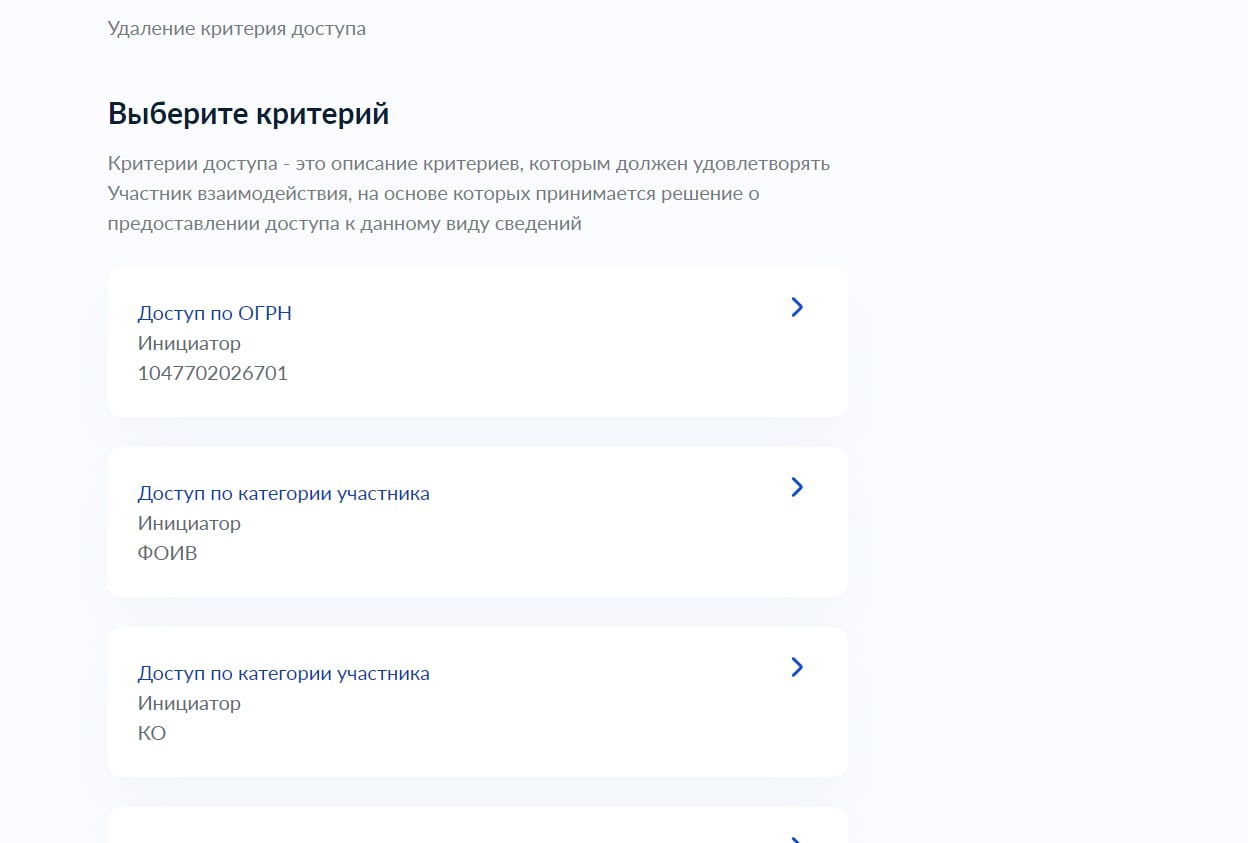 Рисунок 181 – форма выбора критерия доступа для удаленияНа форме отображается список всех ранее добавленных критериев (c указанием роли, типа и значения критерия)Выберите нужный критерий из списка. Откроется форма подтверждения удаления критерия (Рисунок 182). 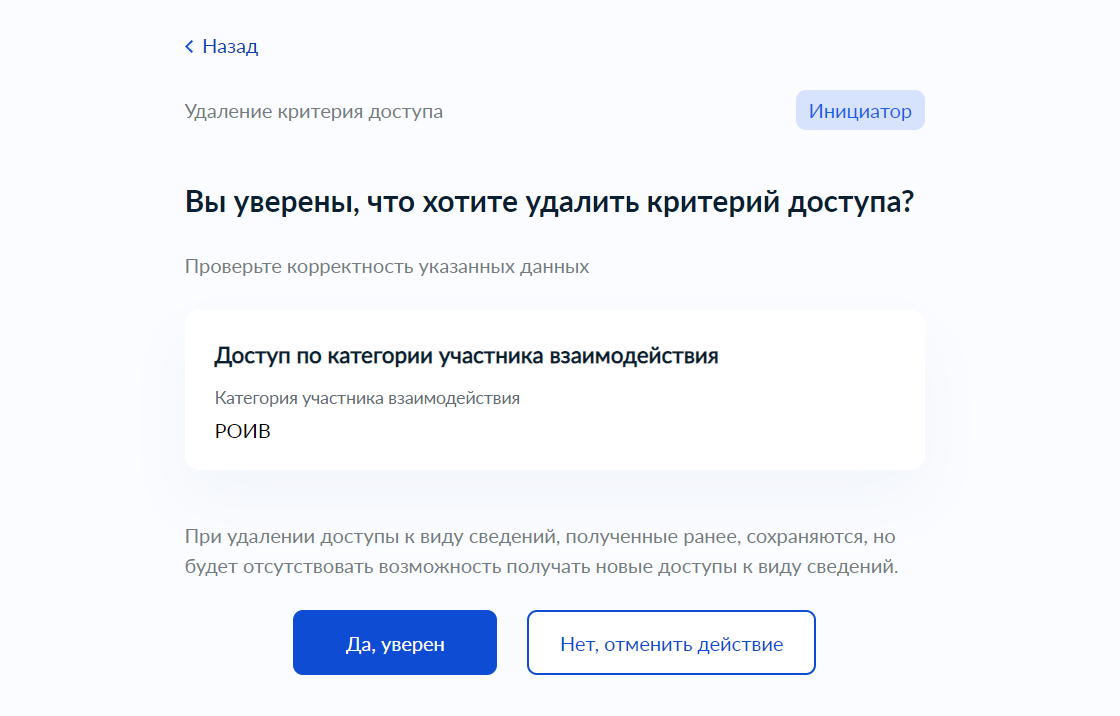 Рисунок 182 – форма подтверждения удаления критерияНа форме подтверждения следует нажать «Да, уверен». В результате отобразится модальное окно с сообщением об успешном удалении критерия доступа. Внимание: После удаления доступы к виду сведений, полученные ранее, сохраняются. Будет отсутствовать возможность получать новые доступы к виду сведений.Изменение Xpath выражения версии вида сведений с табличной маршрутизациейXpath – это выражение написанное языке запросов к элементам XML-документа. Оно демонстрирует и показывает системе в каком именно элементе запроса указан элемент кода маршрутизации. Изначально Xpath выражение формируется в процессе создания версии вида сведений. Далее редактирование будет доступно только в случае отсутствия доступов в продуктивной среде. В случае наличия доступов действие запрещено, т.к. пользователи могут вести обмен по данной версии вида сведений, и смена xpath повлечёт ошибки взаимодействия.Для изменения xpath выражения необходимо перейти на карточку версии вида сведений и раскрыть перечень действий доступных над версией вида сведений. 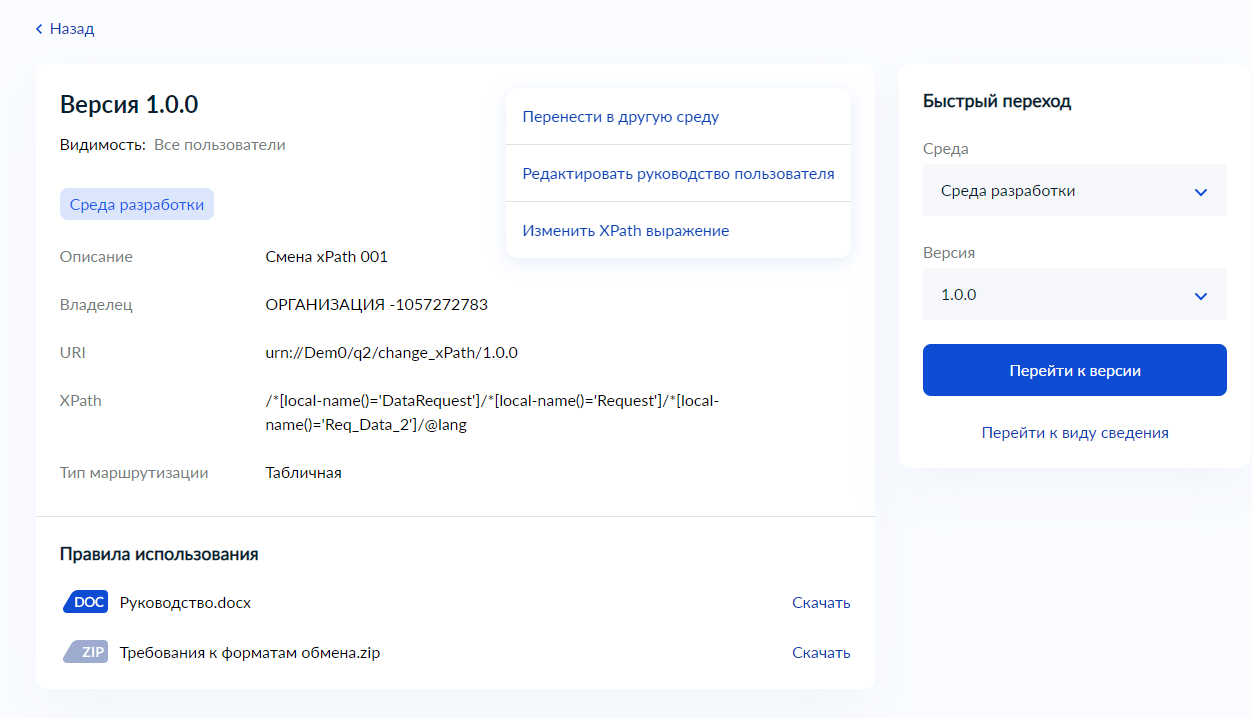 Рисунок 183 – Переход в процесс изменения xPath выражения При нажатии на п. «Изменить XPath выражение» откроется страница «Укажите XPath-выражение, идентифицирующее элемент сообщения, содержащего код маршрутизации»: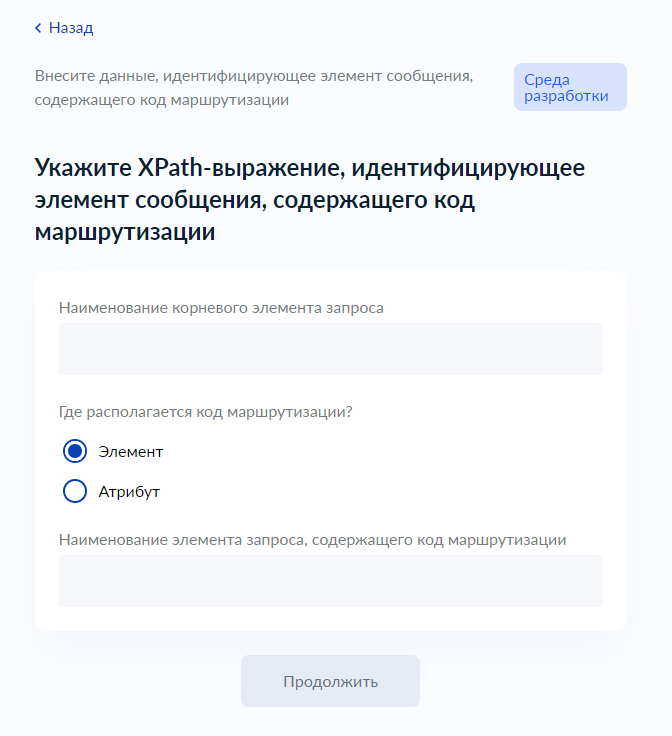 Рисунок 184 – Форма изменения xPath выраженияНа данной странице необходимо в поле «Наименование корневого элемента запроса» указать корневой элемент сообщения. Выбрать тип элемента, в котором будет находиться код маршрутизации: элемент, атрибут. И указать элемент который будет содержать код маршрутизации.	После того как данный будут указаны, сервис направит данные на генерацию xPath выражения. В процессе генерации будут использованы ранее загруженные схемы. В случае если корневой элемент не будет обнаружен в схеме, страница отобразит ошибку: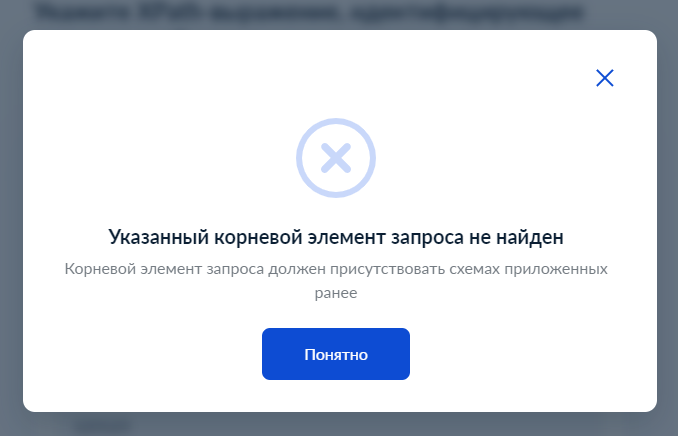 Рисунок 185 – Ошибка при неверно указанном корневом элементе запроса В случае если элемент содержащий код маршрутизации не будет обнаружен в схеме, страница отобразит ошибку: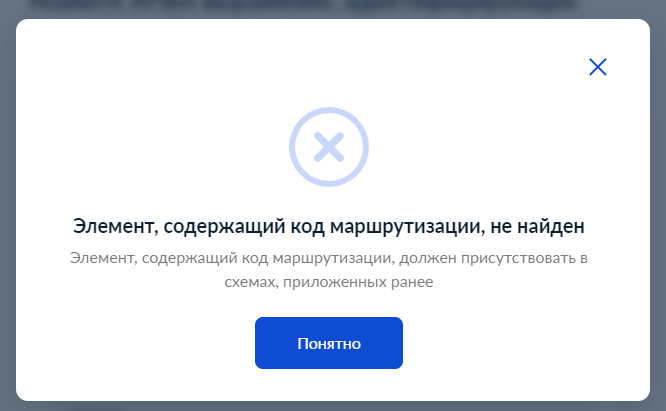 Рисунок 186 – Ошибка при неверно указанном элементе содержащим код маршрутизацииВ случае если данные указаны верно, отобразится страница подтверждения изменения кода маршрутизации: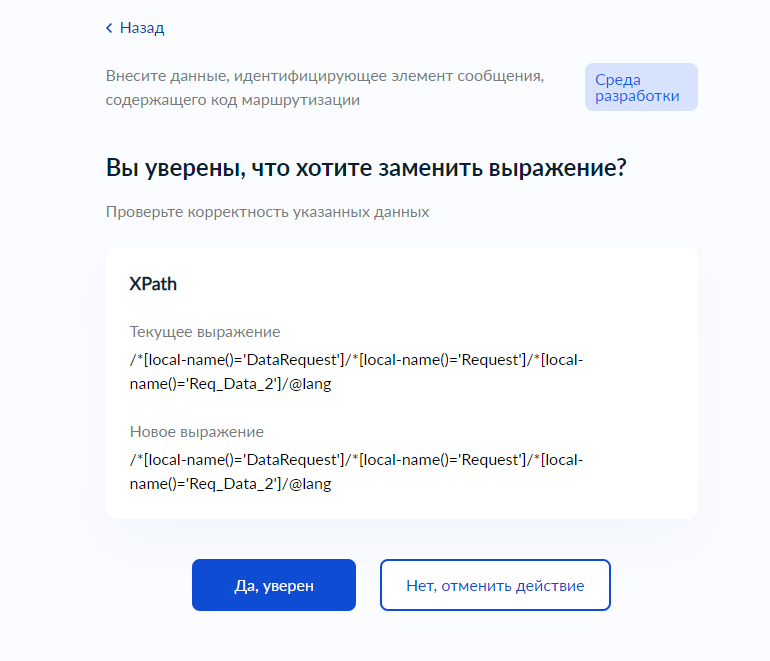 Рисунок 187 – Форма подтверждения изменения кода маршрутизацииПри нажатии «Да, уверен» значение xPath будет изменено. В случае нажатия «Нет, отменить действие» будет осуществлён возврат на страницу версии вида сведений, xPath выражение останется прежним.Замена эталонных сообщений версии вида сведенийЗамена эталонных сообщений доступна только в случае отсутствия доступов в продуктивной среде. Для замены эталонных сообщений необходимо перейти на карточку версии вида сведений и раскрыть перечень действий доступных над версией вида сведений.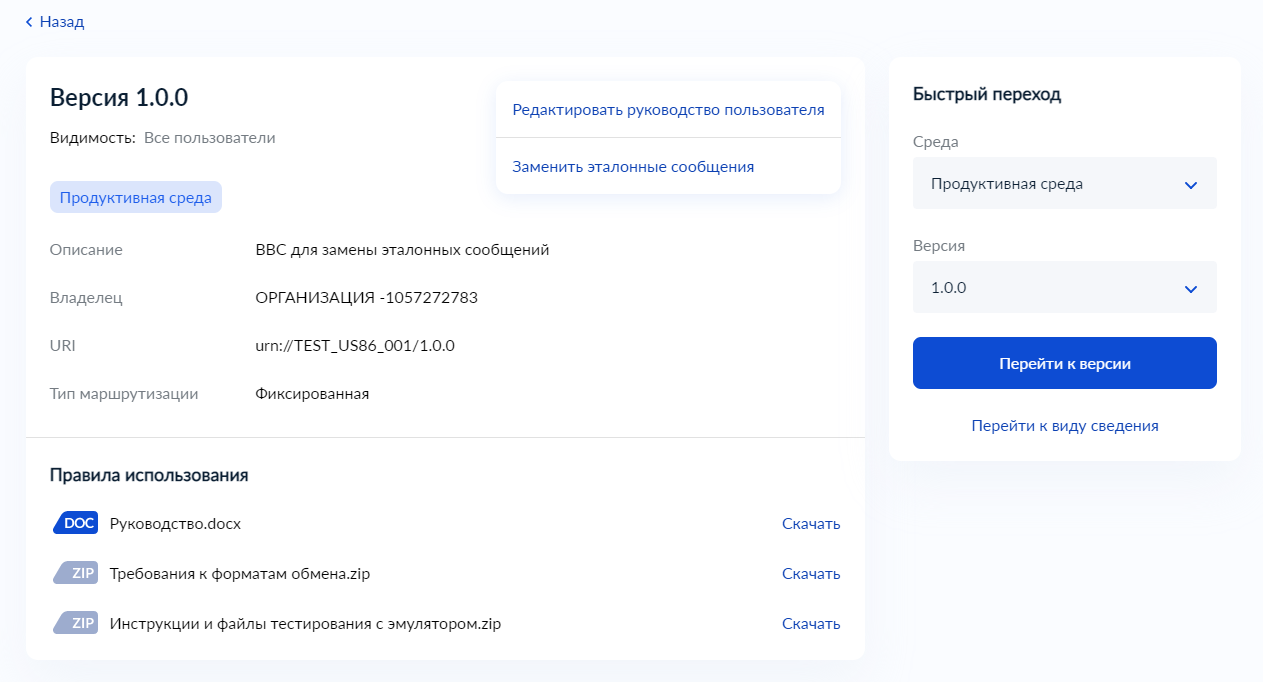 Рисунок 188 – Форма перехода в процесс изменения эталонных сообщенийПри нажатии на п. «Заменить эталонные сообщения» откроется страница «Загрузите эталонные сообщения»: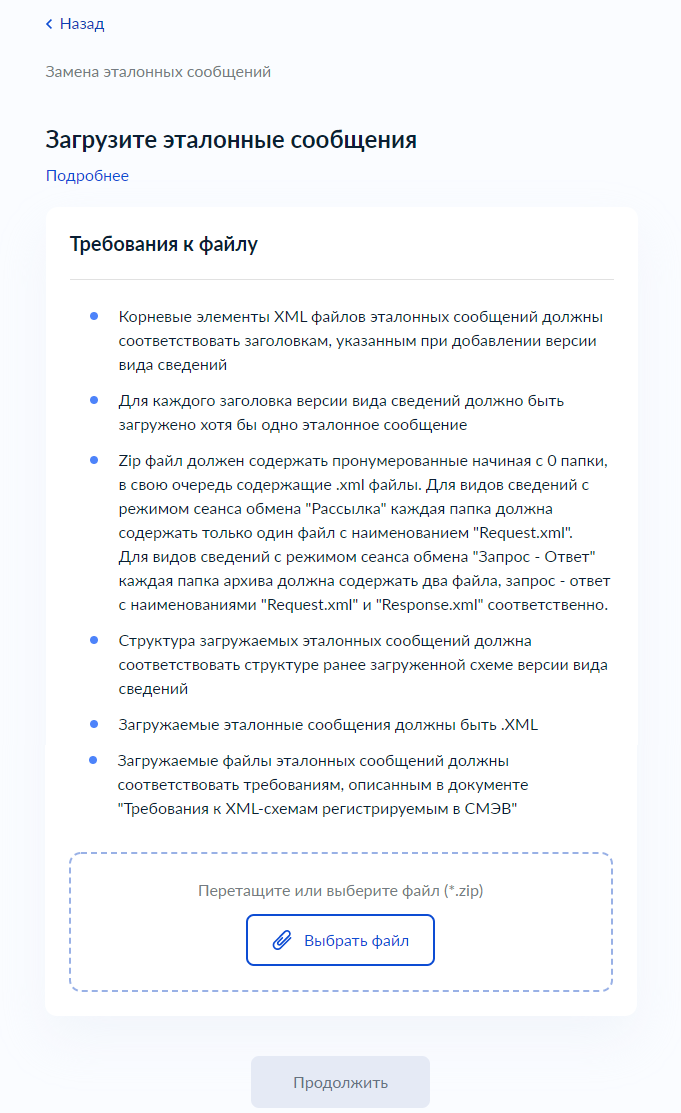 Рисунок 189 – Форма проверки эталонных сообщений На данной странице необходимо загрузить эталонные сообщения, после чего они будут отправлены на проверку. Пункты, по которым конверт не прошел проверку будут отмечены красным знаком. Если конверт полностью соответствует формату версии вида сведений, кнопка «Продолжить» будет доступна.При нажатии «Продолжить» откроется форма подтверждения замены эталонных сообщений: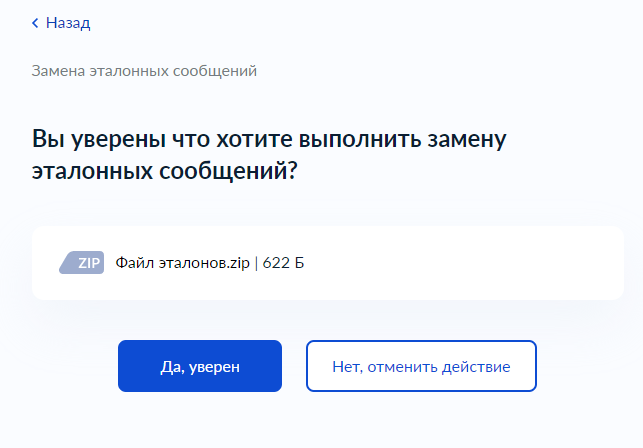 Рисунок 190 – Форма подтверждения замены эталонных сообщенийПри нажатии «Да, уверен» эталонные сообщения будут заменены. В случае нажатия «Нет, отменить действие» будет осуществлён возврат на страницу версии вида сведений, эталонные сообщения останутся прежними.Замена корневых элементов запросного и ответного заголовковЗамена корневых элементы в ранее загруженной схеме версии Вида сведений доступна только при отсутствии ВВС в тестовой и продуктивной средах СМВЭ. Так же данное действие доступно только для версий видов сведений созданных с использованием инструментов ЛК УВ. Загруженный комплект схем может содержать от одного до нескольких корневых элементов. Функция замены корневых элементов запросного и ответного заголовков доступна для авторизованных пользователей в роли Представитель участника взаимодействия, Представитель разработчика и пользователя, работающего в упрощённом режиме, чья организация соответствует организации владельца вида сведений.Для перехода к функции необходимо открыть карточку версии вида сведений, раскрыть перечень действий с ВВС, и выбрать «Заменить корневые элементы сообщения». Откроется форма выбора корневого элемента запроса, а затем ответа. Для выбора доступны один корневой элемент для запросного заголовка и один корневой элемент для ответного заголовков (Рисунок 191 Рисунок 192).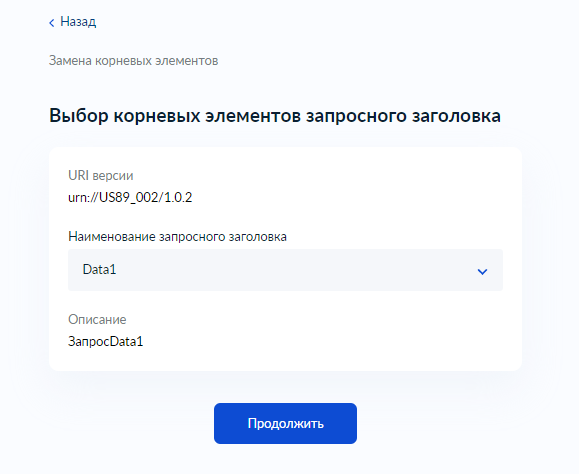 Рисунок 191 – Выбор запросного заголовка версии Вида сведений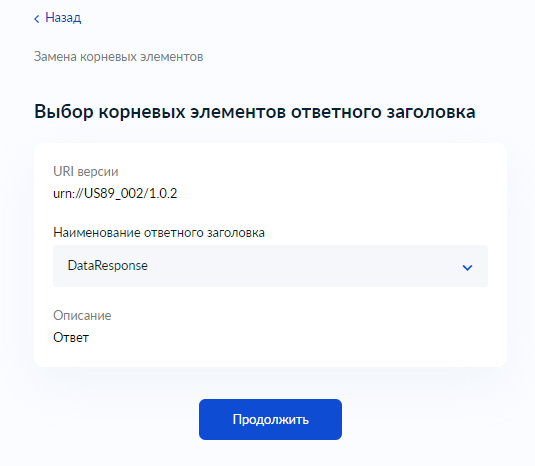 Рисунок 192 - Выбор Ответного заголовка версии Вида сведенийДалее откроется форма подтверждения замены корневых элементов сообщения.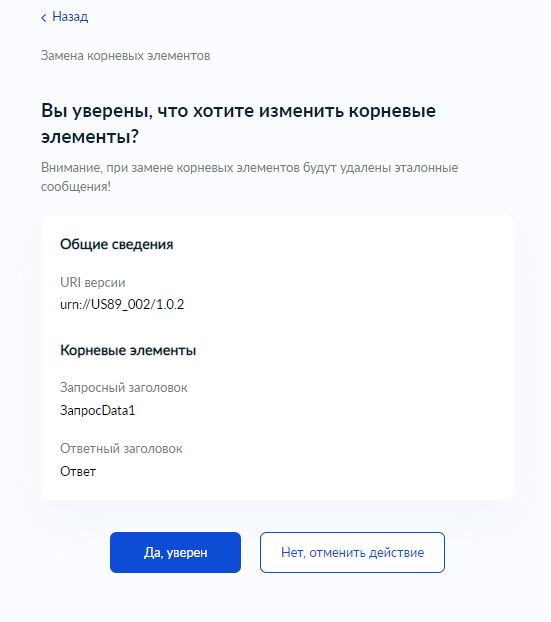 Рисунок 193 – Подтверждение замены корневых элементов запросного и ответного заголовка При нажатии «Да, уверен» откроется модальное окно со статусом выполнения опреации.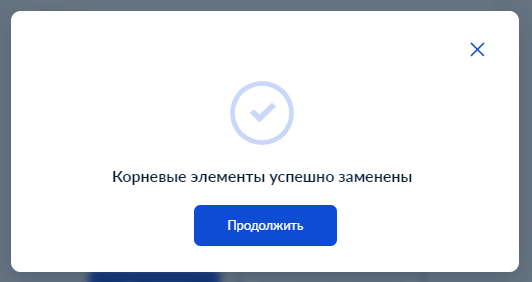 Рисунок 194 – Результат замены корневых элементов запросного и ответного заголовка Редактирование руководства пользователя версии вида сведенийФункция редактирования руководства пользователя версии вида сведений доступна пользователям с ролями в ЛК УВ:Представитель УВ;Представитель разработчика.Пользователь с ролью «Представитель УВ» или «Представитель разработчика» может выполнять редактирование РП только для «Вида сведений» своего УВ.Для того чтобы запустить визард Редактирование РП версии вида сведений необходимо:На странице Виды сведений / Карточка вида сведений / Карточка версии вида сведений в меню дополнительных действий выбрать действие «Редактировать руководство пользователя» (рисунок 195).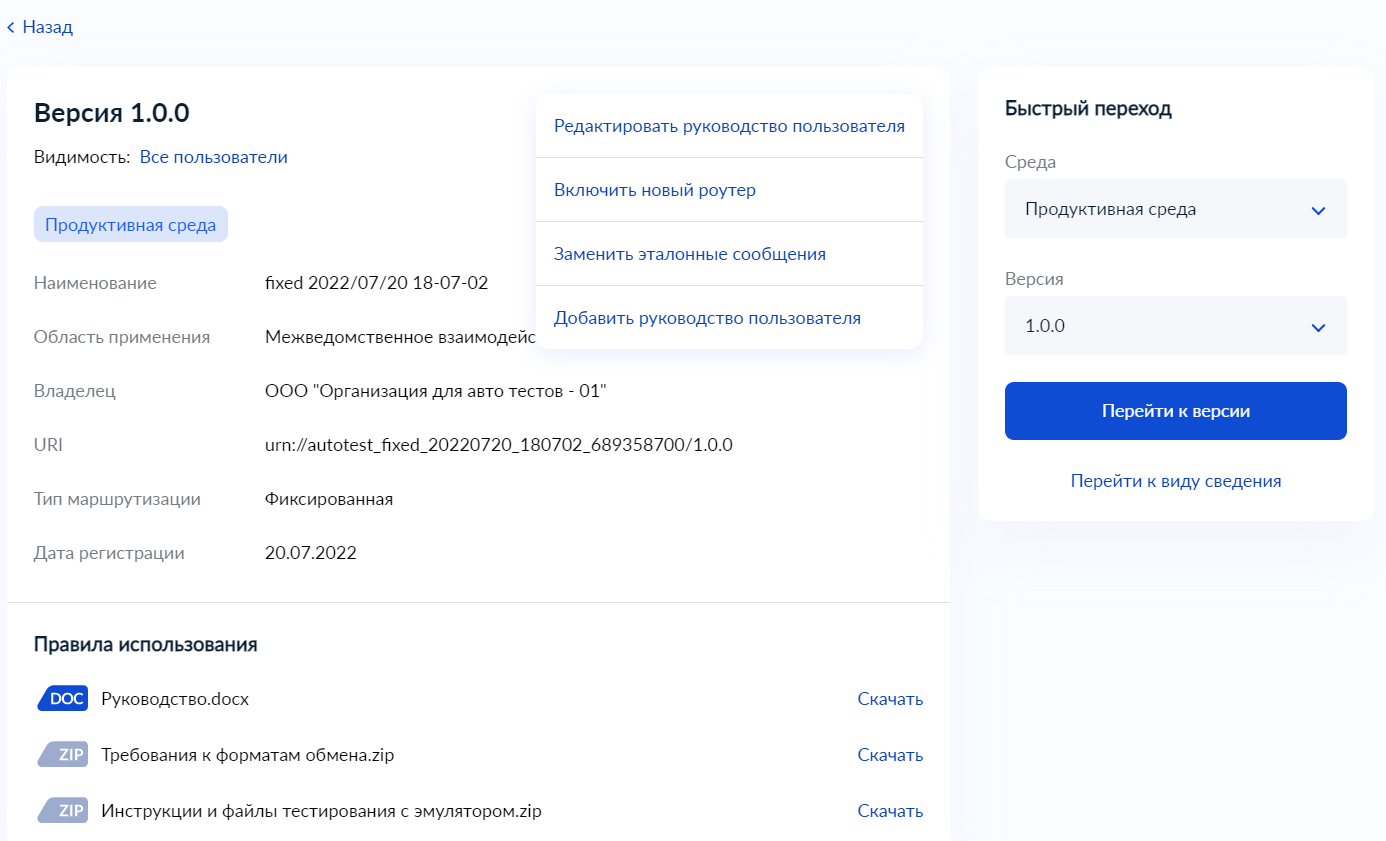 Рисунок 195 – Запуск визарда Редактирования руководства пользователяВ случае если текущее руководство пользователя было ранее создано без инструментов ЛК УВ, то необходимо учесть:-    при редактировании документ будет сгенерирован и заполнен внесённой информацией;- ранее указанная информация будет отображена на соответствующих формах редактирования;- если проектирование или редактирование Руководства Пользователя ранее не выполнялось, формы будут пусты (рисунок 196).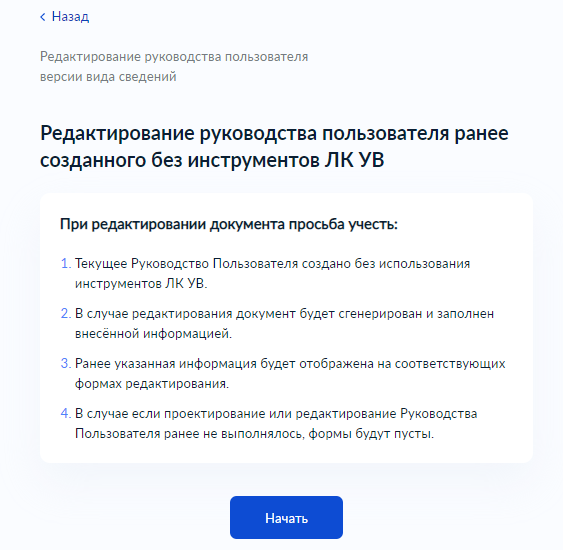 Рисунок 196 – Форма запуска редактирования для РП ранее созданных без инструментов ЛК УВВыбрать раздел руководства пользователя, который планируется изменить (рисунок 197).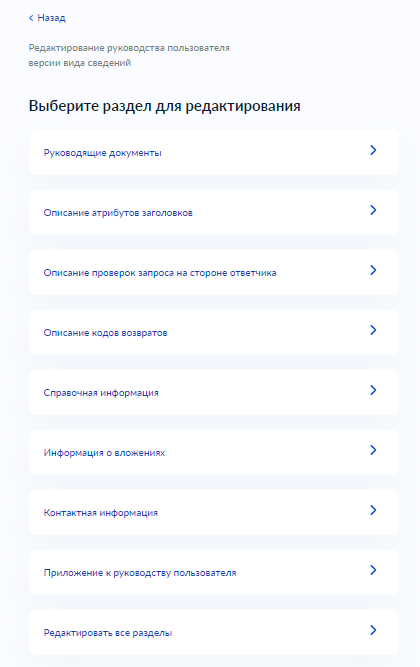 Рисунок 197 – Форма выбора раздела РП для редактированияЕсли требуется изменить все пункты руководства пользователя, необходимо выбрать «Редактировать все разделы». В этом случае будут последовательно запущены все формы редактирования РП с заполненными данными из имеющегося руководства пользователя, ранее сгенерированного через ЛК УВ. Также будет возможность «Пропустить шаг», если вносить корректировки не требуется.Если выбран конкретный раздел, то на следующем шаге будет отображена соответствующая форма редактирования с заполненными данными из имеющегося руководства пользователя, после заполнения которой будет задан вопрос о необходимости редактировать другой раздел (рисунок 198).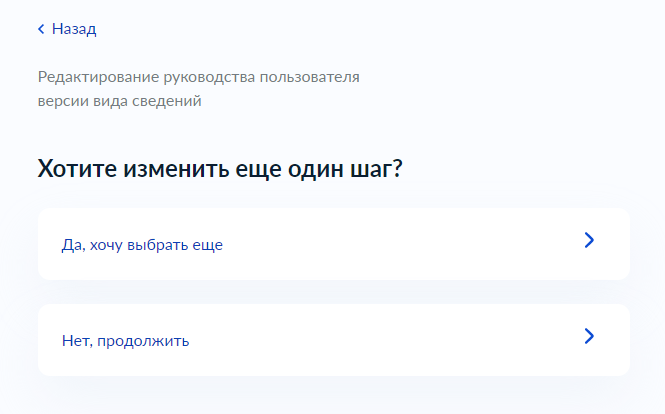 Рисунок 198 – Форма уточнения необходимости редактировать другие разделыВ случае положительного ответа произойдет возврат на форму выбора раздела для редактирования. Если больше ничего изменять не требуется, необходимо нажать «Нет, продолжить» для перехода на шаг подтверждения (рисунок 199).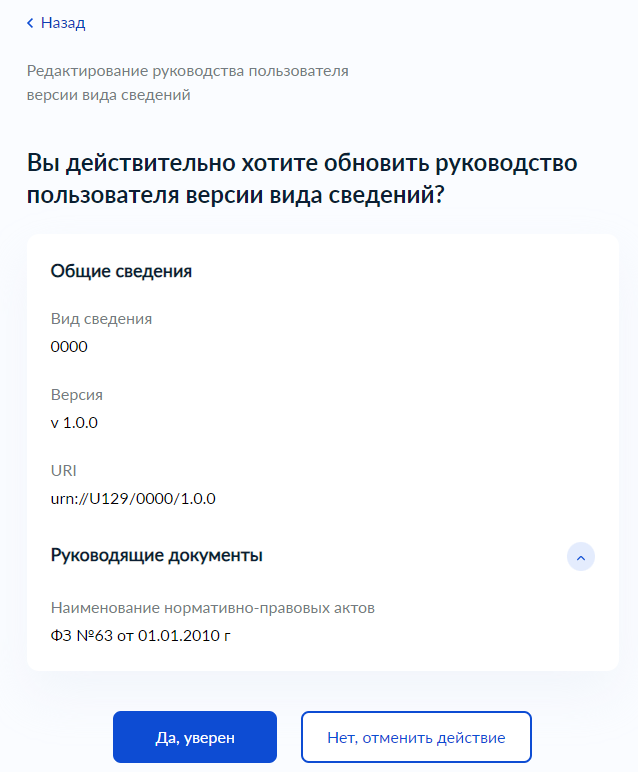 Рисунок 199 – Форма подтверждения редактирования РПВ случае выбора раздела для редактирования «Руководящие документы» необходимо скорректировать информацию о нормативно-правовых актах, в соответствии и во исполнение которых разработан формат вида сведений (рисунок 200).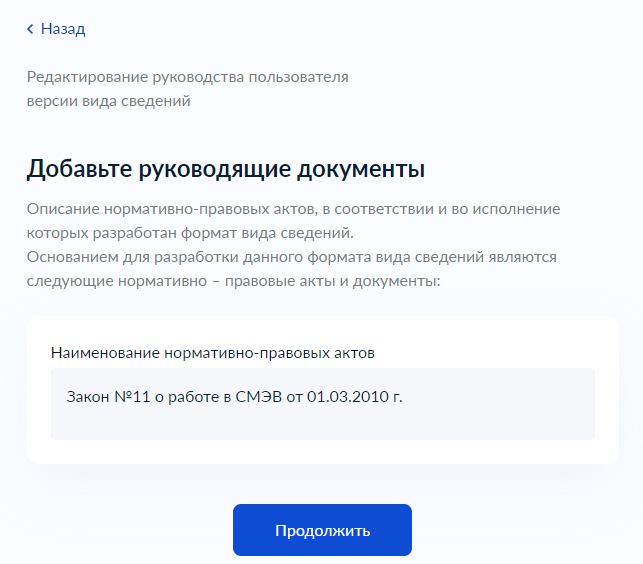 Рисунок 200 – Форма редактирования руководящих документовФорма содержит текстовое поле с ранее заполненной информацией в руководстве пользователя, которую можно изменить. В случае выбора раздела для редактирования «Описание атрибутов заголовков» необходимо скорректировать информацию о сведениях по описанию полей запроса и ответа (рисунок 201 и рисунок 202).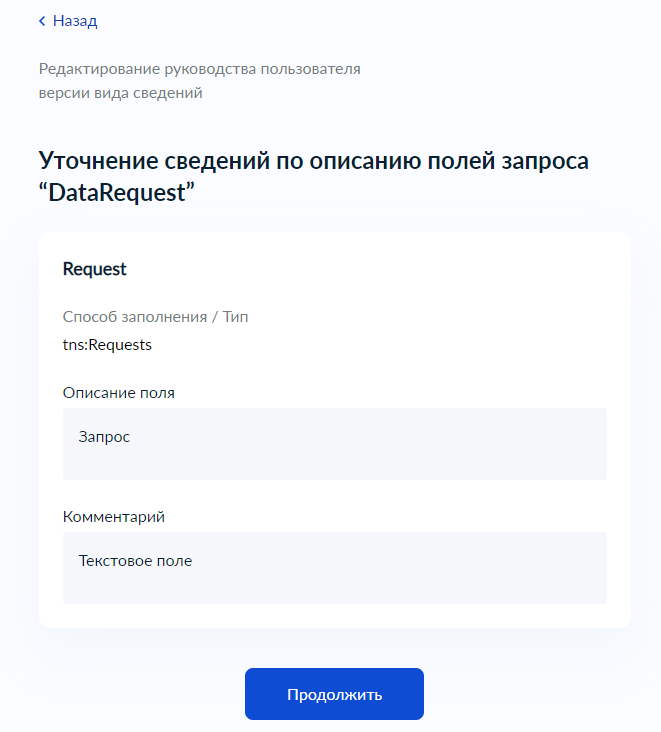 Рисунок 201 – Форма редактирования атрибутов запроса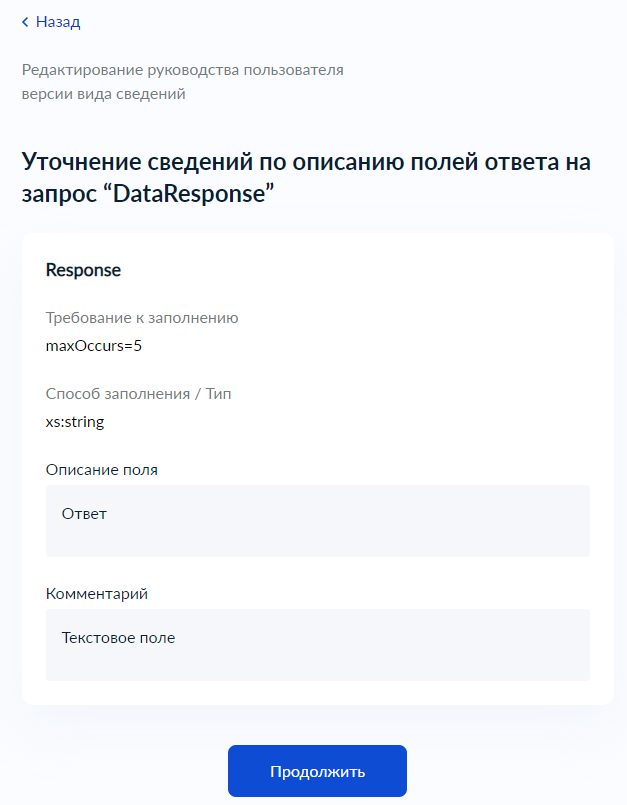 Рисунок 202 – Форма редактирования атрибутов ответаФормы содержат информацию по атрибутам запросного и ответного заголовков. Возможно изменение их описания и добавление комментария. В случае выбора раздела для редактирования «Описание проверок запроса на стороне ответчика» необходимо заполнить данную информацию (рисунок 203).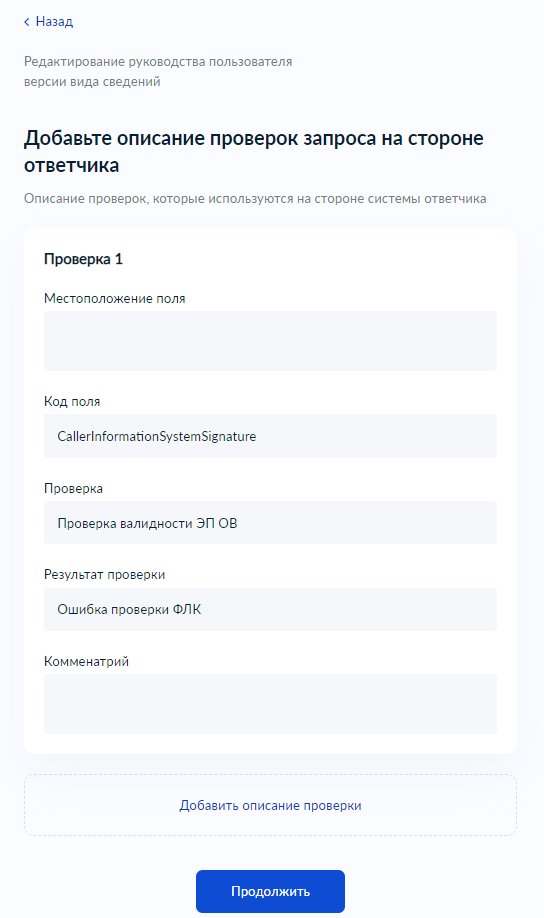 Рисунок 203 – Форма редактирования описания проверок на стороне ответчикаПри необходимости доступно добавление нескольких описаний проверок на стороне системы ответчика, кнопка «Добавить описание проверки», открывает на форме атрибуты для Описания проверки 2 и т.д.В случае выбора раздела для редактирования «Описание кодов возвратов», необходимо добавить их описание (рисунок 204).Перечень статус-кодов, направляемых в случае отказа в предоставлении сведений.Обязательно должны в явном виде присутствовать коды мотивированного отказа по причинам:а) Отсутствия запрашиваемой информацииб) Отказа в предоставлении доступа к запрашиваемой информации.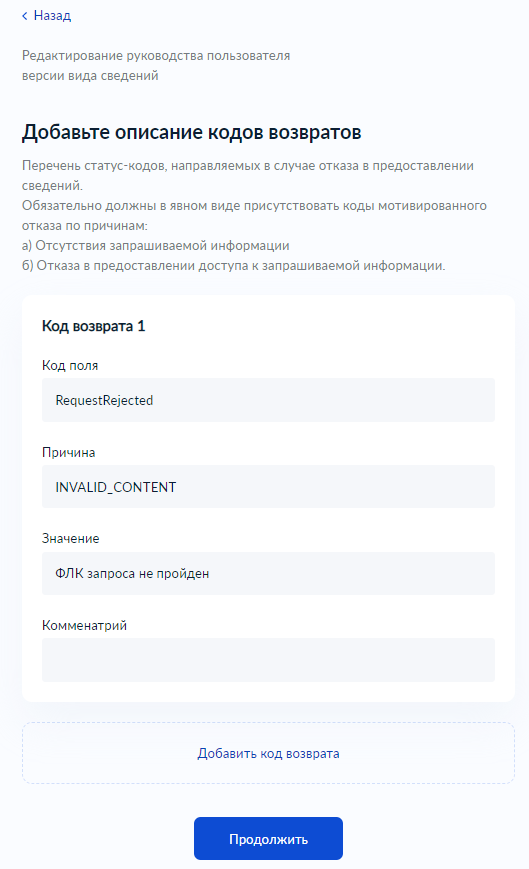 Рисунок 204 – Форма редактирования описания кодов возвратовПри необходимости доступна возможность добавления нескольких описаний кодов возврата, кнопка «Добавить код возврата», открывает на форме атрибуты для Кода возврата 2 и т.д.В случае выбора раздела для редактирования «Справочной информации» необходимо скорректировать данное описание (рисунок 205).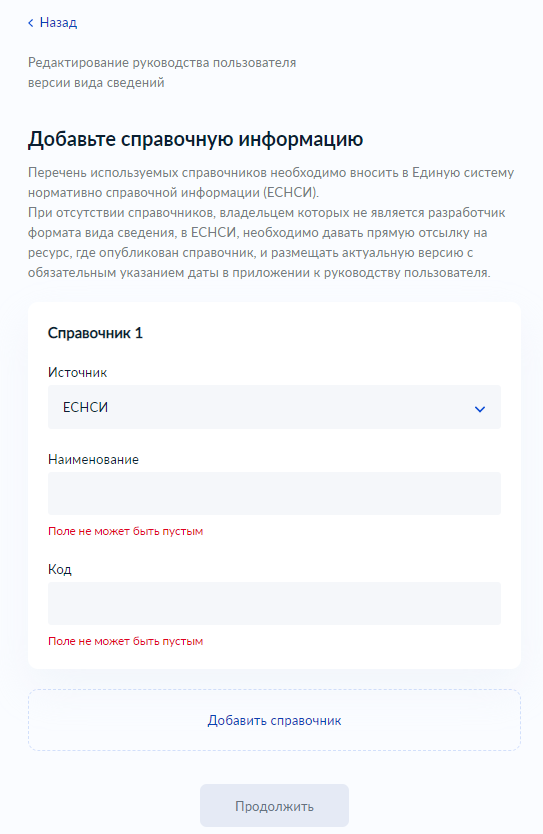 Рисунок 205 – Форма редактирования справочной информацииПри необходимости доступно добавление нескольких описаний справочников, используемых в версии «Вида сведений», кнопка «Добавить справочник», открывает на форме атрибуты для Справочника 2 и т.д.В случае выбора раздела для редактирования «Информации о вложениях», необходимо заполнить следующую информацию (рисунок 206):Наименование – краткое наименование вложенияЗаголовок вида сведений – корневой элемент, по которому будет передаваться вложение;Тип вложения – выпадающий список, содержащий перечень типов вложений;Способ передачи вложения – внутри сообщения МТОМ, или через файловое хранилище СМЭВ;Размер передаваемого вложения – выбор из списка диапазона возможных вложений. Для варианта МТОМ есть ограничение до 5 мб;Структурированное – наличие у вложения структуры;Архив – чекбокс с отметкой передача файла, помещённого в архив, без отметки, то передача файла вложения будет выполняться не в архиве;Обязательность – признак обязательности при наличии которого будут выполняться проверки на наличие вложений в сообщениях по данному Виду сведений.	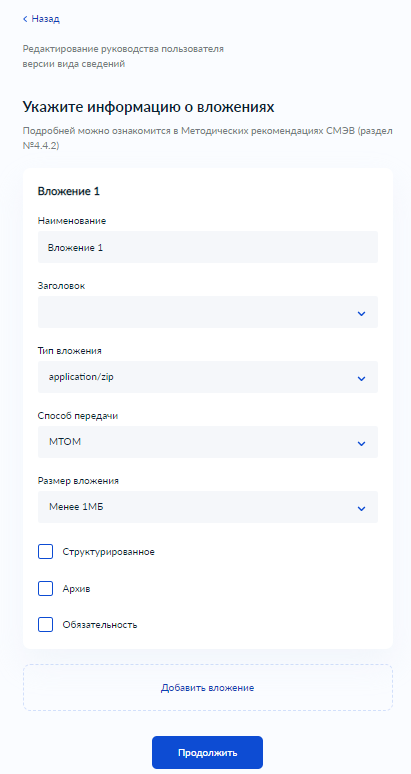 Рисунок 206 – Форма редактирования информации о вложенииПри необходимости доступна возможность добавления информации о нескольких вложениях, передаваемых по версии «Вида сведений», кнопка «Добавить вложение» открывает на форме атрибуты для Вложения 2 и т.д.В случае выбора раздела для редактирования «Контактной информации» необходимо скорректировать данные о представителях разработчика версии Вида сведений для обращения пользователей в случае возникновения вопросов (рисунок 207).Заполнение контактной информации обязательно только в случае отсутствия разработчика формата вида сведения в Ситуационном центре электронного правительства (СЦ). В случае, когда разработчик формата «Вида сведения», подключен к СЦ, предоставление иной контактной информации является добровольным.Внимание! Предоставление персональных данных приравнивается к согласию на передачу и обработку по 152-ФЗ.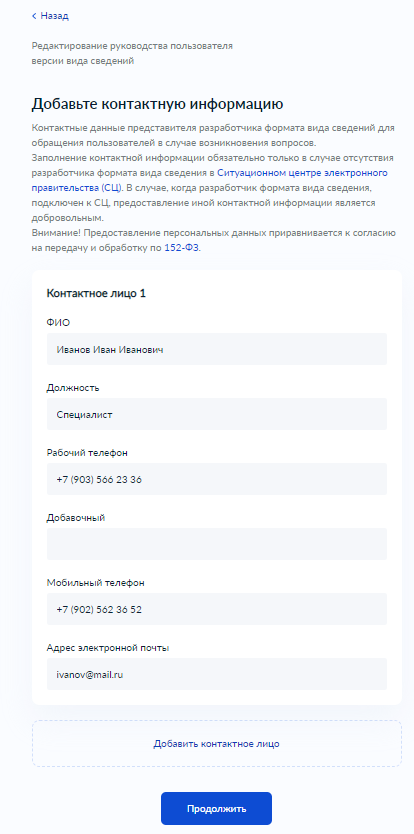 Рисунок 207 - Форма редактирования контактной информацииВ случае выбора раздела для редактирования «Приложения к руководству пользователя» необходимо загрузить файл в формате doc или docx (рисунок 208).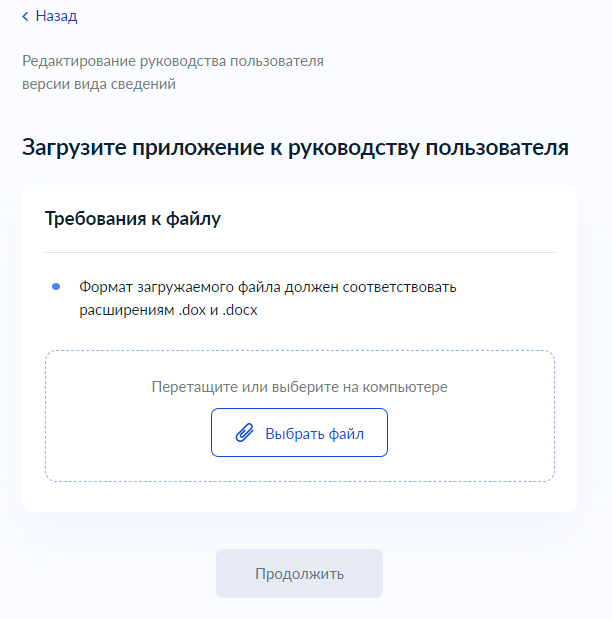 Рисунок 208 – Форма загрузки приложения к руководству пользователяЕсли в РП ранее было загружено приложение, то необходимо выбрать действие, что требуется сделать с ним: «Заменить» или «Удалить» (рисунок 209).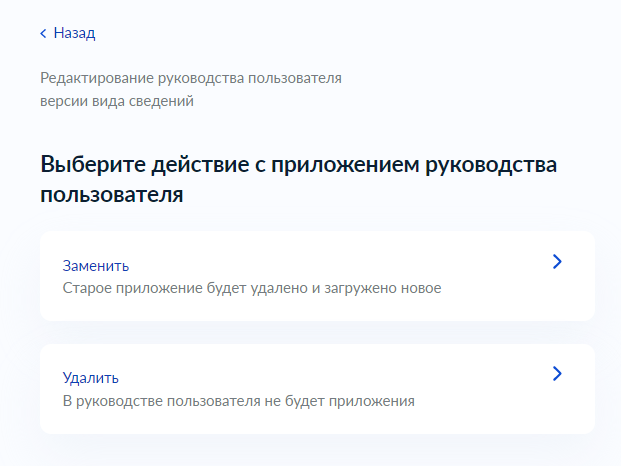 Рисунок 209 – Форма выбора действия с приложением руководства пользователяВ случае выбора действия «Заменить» будет отображена форма загрузки нового приложения с возможностью скачать текущее приложение (рисунок 210).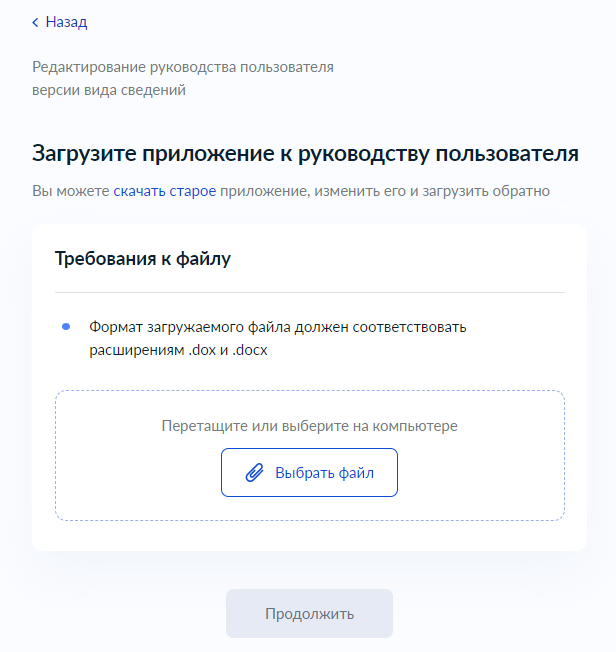 Рисунок 210 – Форма замены приложения руководства пользователяВ случае выбора действия «Удалить» ранее загруженное приложение будет удалено. Далее откроется форма для подтверждения внесенных изменений в руководство пользователя (рисунок 211).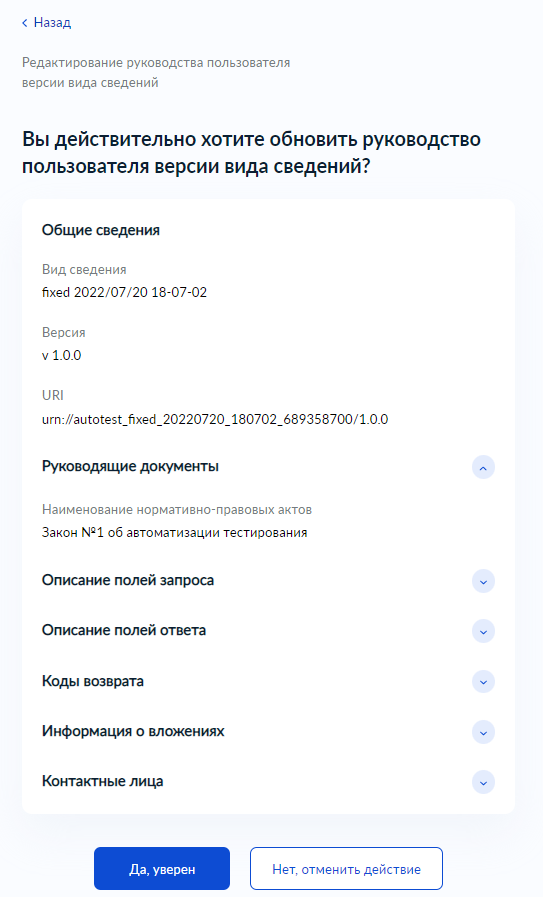 Рисунок 211 – Форма подтверждения внесенных изменений в руководство пользователяКнопка на форме «Нет, отменить действие» ведёт к закрытию визарда и переходу на карточку версии ВС без сохранения введённых данных.Кнопка на форме «Да, уверен» сохраняет внесенные изменения в РП и инициирует процесс генерации РП версии Вида сведений, которое будет доступно для скачивания из карточки версии Вида сведений. (рисунок 212).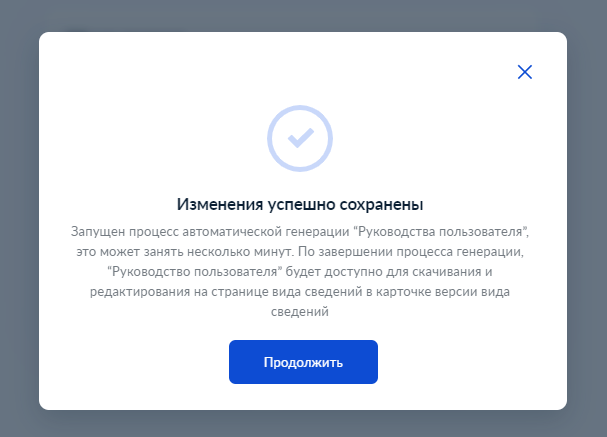 Рисунок 212– Модальное окно подтверждения сохранения изменений с последующей генерацией РПУправление доступами к видам сведенийФункция получения Доступа к виду сведений обеспечивает УВ возможность, без привлечения сотрудников службы эксплуатации, выполнять регистрацию запроса (заявки) на использование версии ВС и самостоятельно выполнять процедуру подтверждения технической готовности (ПТГ) информационной системы использовать версию Вида сведений.Функция получения Доступа к виду сведений доступна пользователям с ролью «Представитель УВ».Просмотр доступов к видам сведенийДля просмотра списка доступов к видам сведений у информационной системы нужно перейти к ней по клику на соответствующей записи на странице просмотра списка ИС (Рисунок 20). Откроется вкладка «Сертификаты» на странице просмотра информационной системы (рисунок 21).Для просмотра текущих статусов доступов к видам сведений нужно перейти на вкладку «Доступы к видам сведений» (рисунок 195).Просмотр доступен для всех авторизованных пользователей.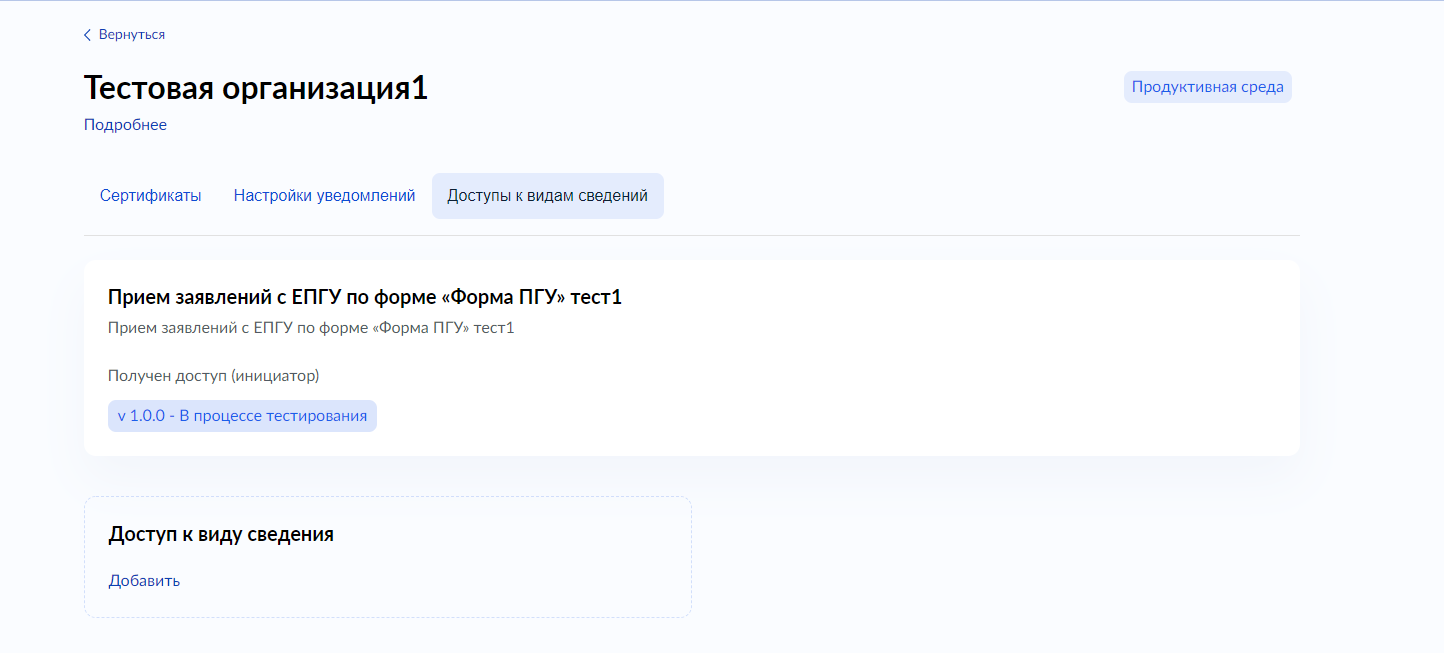 Рисунок 195– страница просмотра данных информационной системы, вкладка «Доступы к видам сведений»Создание в ЛК УВ запроса (заявки) на получение доступа к виду сведений Функция создания нового «Запроса на получение доступа к виду сведений» доступна пользователям с ролью в ЛК УВ «Представитель УВ».Пользователь с ролью «Представитель УВ» может создавать запросы на получение доступа к виду сведений только для своего УВ.Для создания запроса (заявки) на получение доступа в ЛК УВ нужно: Вызвать визард получения доступа к виду сведений. Это можно сделать из разных форм портала, например:выбрать карточку «Доступ к виду сведений» из панели быстрых действий на главной странице авторизованного пользователя (см. рисунок 17);нажать кнопку добавления нового доступа в карточке информационной системы на вкладке просмотра доступов (см. рисунок 195).При вызове визарда из панели быстрых действий на первом шаге откроется форма выбора среды (рисунок 196).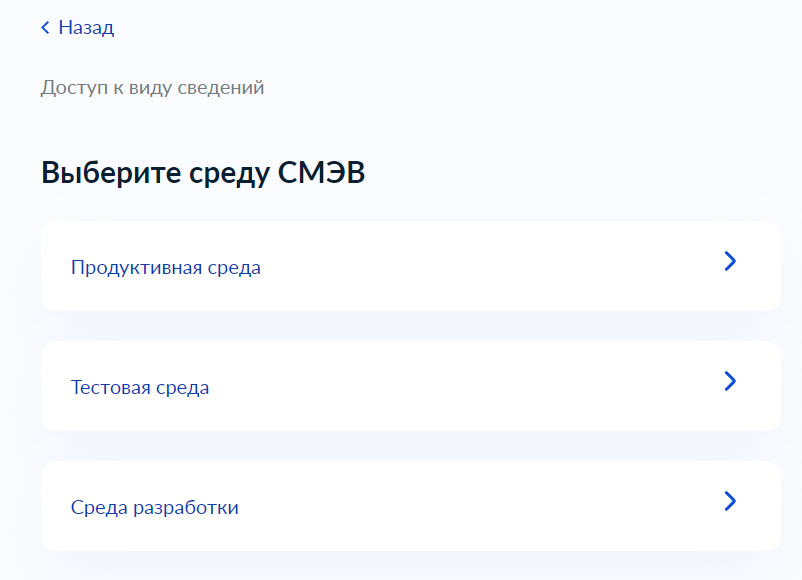 Рисунок 196 форма выбора целевой среды СМЭВ Выбрать Продуктивную среду. Откроется форма выбора «Вида сведений», к которому нужен доступ (рисунок 197) 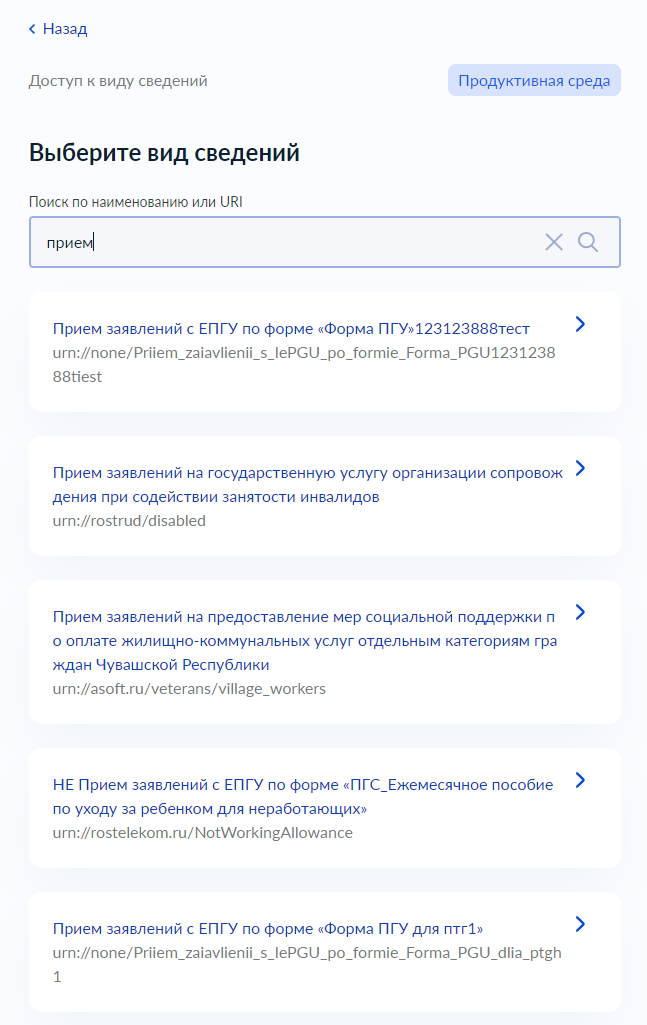 Рисунок 197 – форма выбора вида сведений для получения доступаВыбрать нужный вид сведений из списка. Откроется форма выбора «версии Вида сведений» (рисунок 198)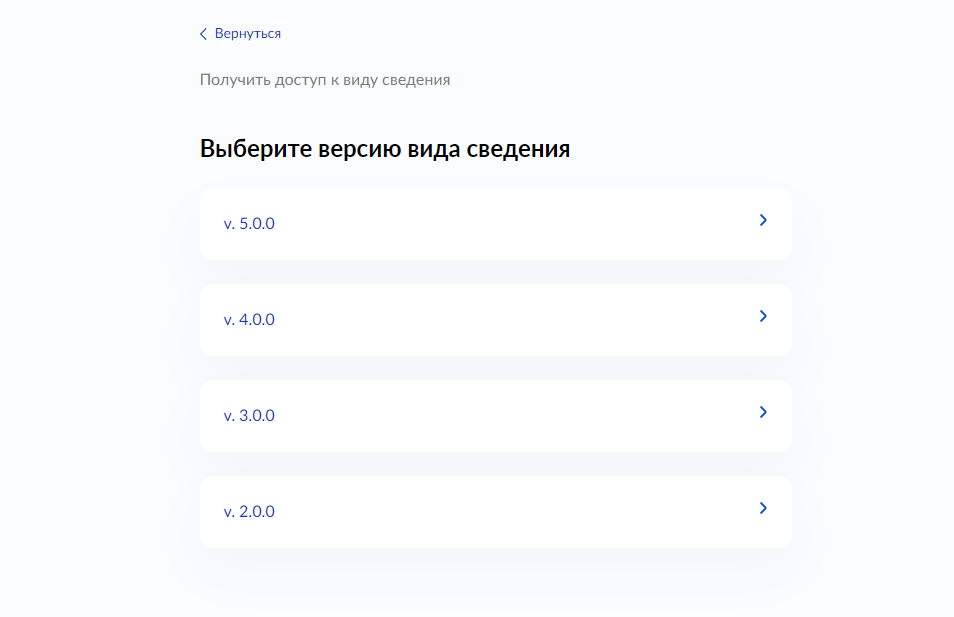 Рисунок 198 – форма выбора версии вида сведений для получения доступаПримечание: перечень доступных для выбора видов сведений формируется на основании критериев доступа, указанных в карточке вида сведений.Если перечень доступных видов сведений не содержит целевой вид сведений, к которому планировалось получить технологический доступ, необходимо убедиться, что организация пользователя соответствует критериям доступа вида сведений.В случае если организация пользователя не соответствует критериям доступа вида сведений, указанным в карточке вида сведения владельцем вида сведений, что ведёт к отсутствию в перечне доступных для выбора вида сведений, то пользователь может обратиться в Ситуационный центр по адресу: sd@sc.digital.gov.ru, приложив Форму согласования с Владельцем Вида сведений получения доступа в СМЭВ 3.Перечень содержит виды сведений с фиксированной и табличной маршрутизацией, а также виды сведений с типом маршрутизации целиковая рассылка.Выбрать нужную версию вида сведений из списка. Откроется форма выбора «Информационной системы из продуктивной среды СМЭВ» для получения доступа (рисунок 199)Примечание: информационные системы, которые уже имеют доступ к выбранному виду сведений либо на которые созданы заявки на получение доступа, будут недоступны для выбора. Так же, если система обладает связью с другой системой в тестовой среде СМЭВ 3, то связанная ИС будет выбрана автоматически и следующий шаг «Выберите систему для тестирования» будет пропущен. Связи можно просмотреть на странице информационной системы по кнопке «Подробнее».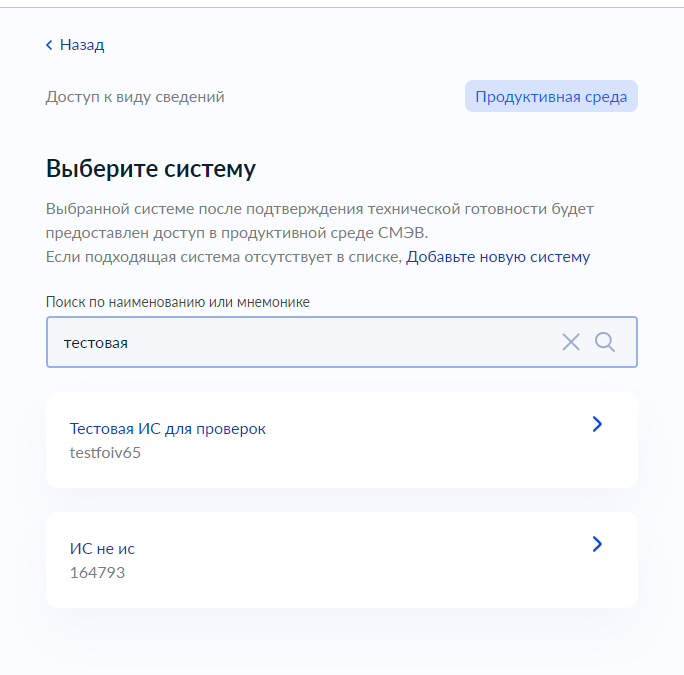 Рисунок 199 – форма выбора системы для получения доступаВыбрать информационную систему из продуктивной среды СМЭВ. Откроется форма выбора «Информационной системы из тестовой среды СМЭВ» для прохождения тестирования (рисунок 200).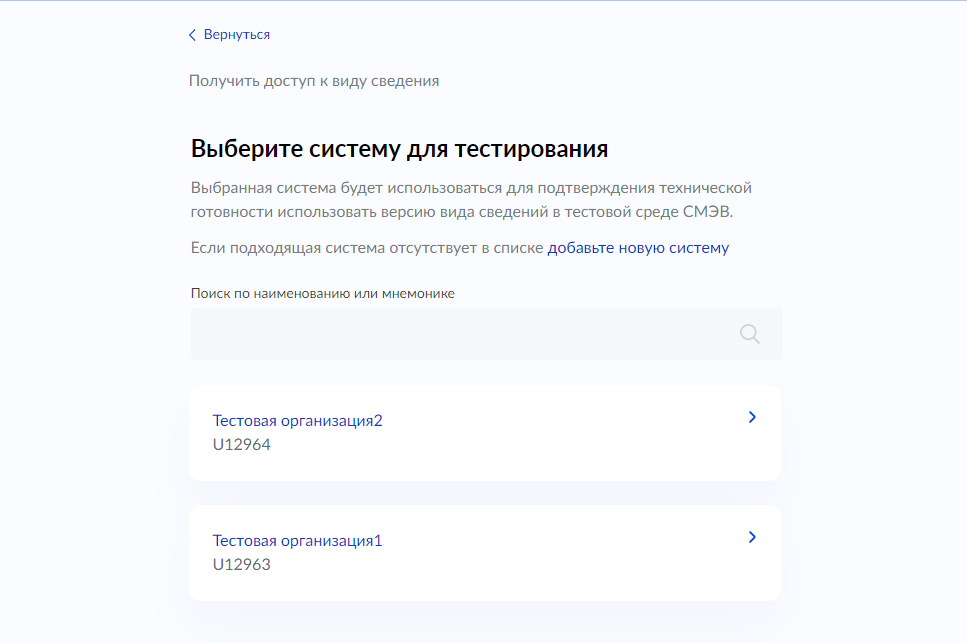 Рисунок 200 – форма выбора системы для тестированияВыбрать информационную систему из тестовой среды СМЭВ. Откроется форма выбора роли (рисунок 201, рисунок 202).Примечание: описание ролей, в которой УВ подтверждает способность ИС осуществлять обмен данными в рамках конкретного ВВС: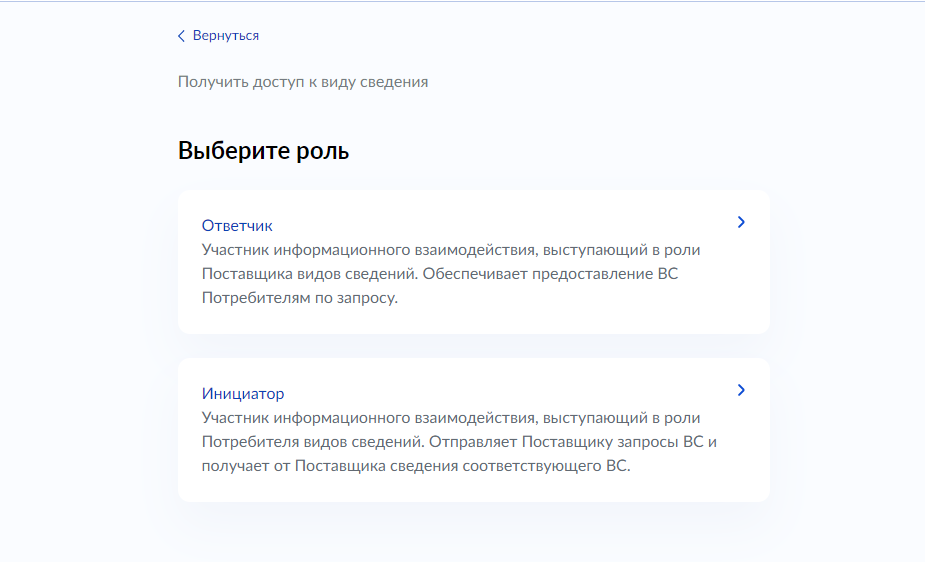 Рисунок 201 – форма выбора роли для ВС с фиксированной и табличной маршрутизацией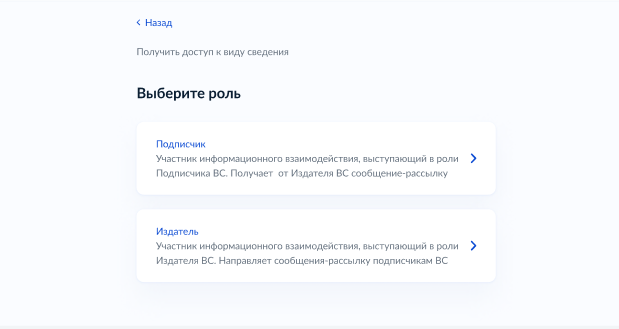 Рисунок 202 – форма выбора роли для ВС с типом маршрутизации целиковая рассылкаВыбрать нужную роль.Примечание: если при выборе роли инициатора будет выявлено отсутствие ответчика для выбранного вида сведений, ЛК УВ сформирует уведомление (рисунок 203).Запрос на получение доступа в роли инициатора к этому ВС будет возможно создать после получения доступа ответчиком.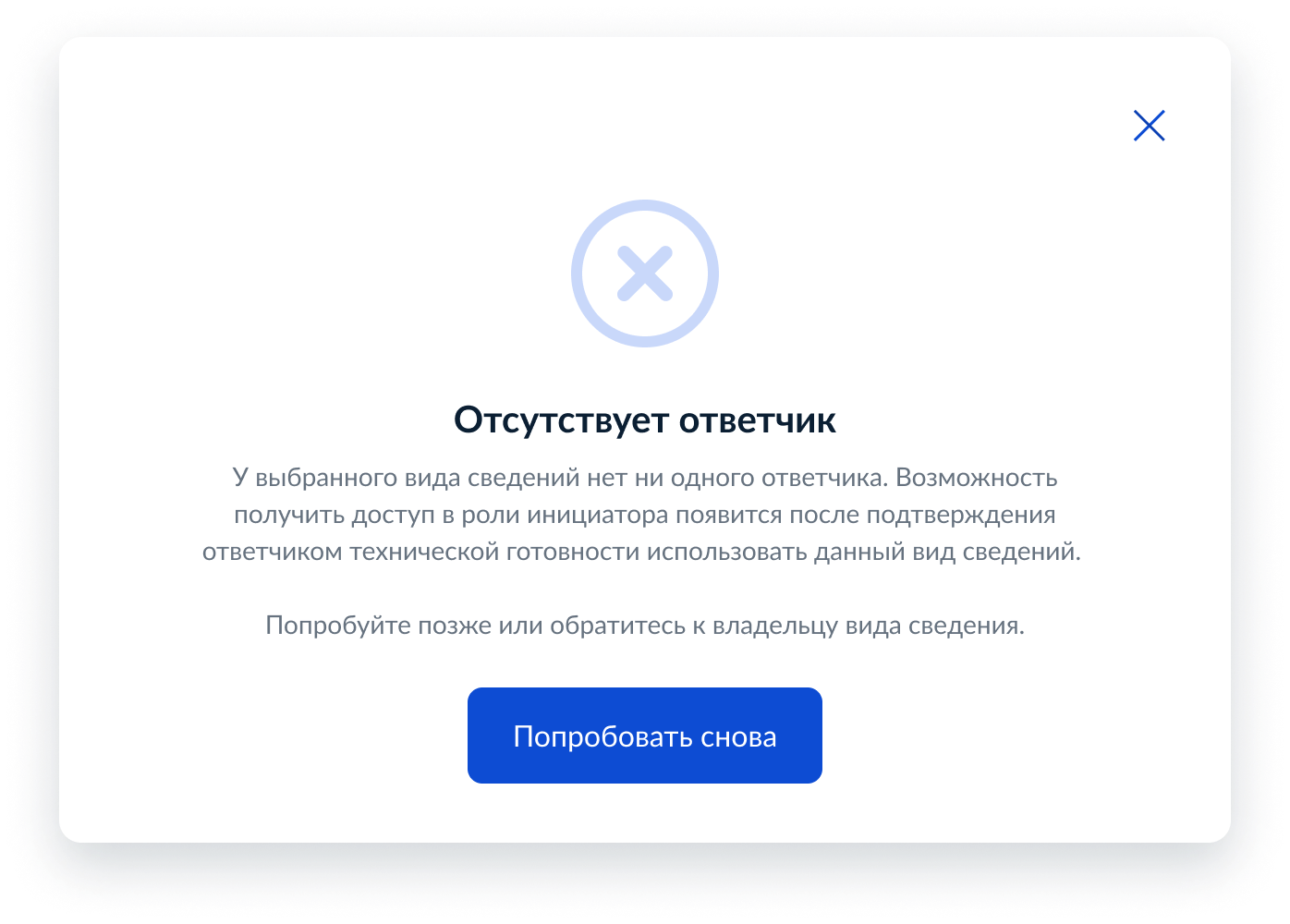 Рисунок 203 – уведомление об отсутствии ответчикаПри выборе ВС с табличной маршрутизацией на шаге 1 и роли ответчика на шаге 6, откроется форма указания «Кода маршрутизации» (рисунок 204).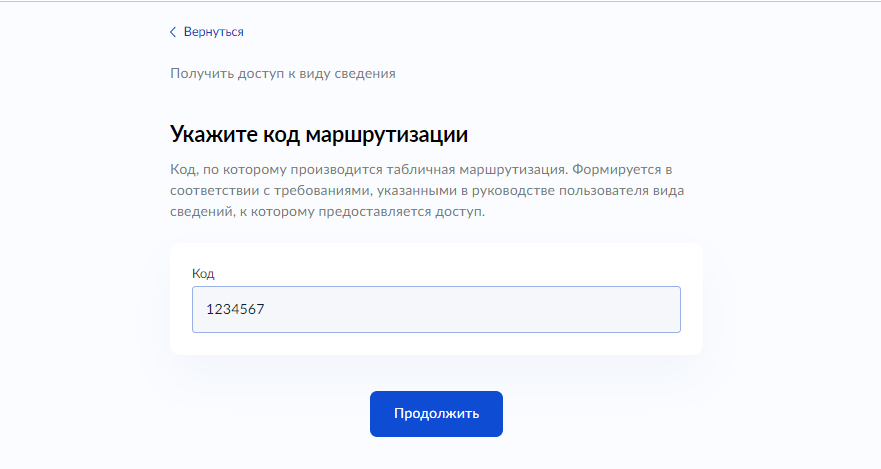 Рисунок 204 – форма указания кода маршрутизацииДля остальных случаев откроется форма проверки введенных данных и подтверждения действия начать процедуру технической готовности (рисунок 205). Перейдите на шаг 9 сценария получения доступа к виду сведений.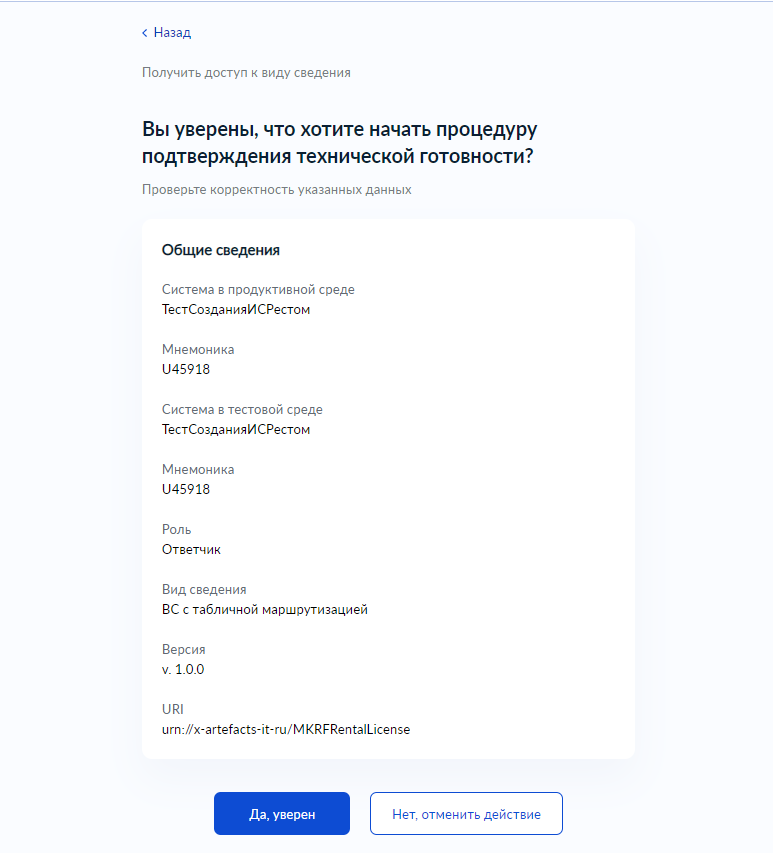 Рисунок 205 – форма проверки введенных данных и подтверждения действия начать процедуру технической готовностиВвести код маршрутизации.Нажать кнопку «Продолжить». В случае если введен корректный код маршрутизации, откроется форма проверки введенных данных и подтверждения действия начать процедуру технической готовности (рисунок 207). При некорректно указанном коде маршрутизации появится сообщение об ошибке, необходимо указать другой код и нажать кнопку «Продолжить» (рисунок 206).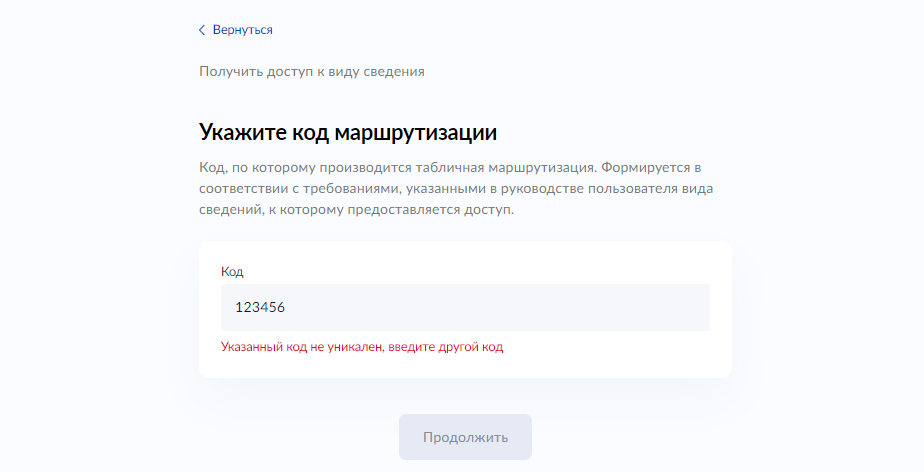 Рисунок 206 – форма с ошибкой кода маршрутизацииПримечание: если в тестовой среде СМЭВ у ИС уже был получен доступ к выбранному ВС, то нужно выбрать полученный в тестовой среде код маршрутизации для получения доступа с этим кодом и в продуктивной среде СМЭВ. Код маршрутизации должен соответствовать схеме вида сведений и рекомендациям к коду маршрутизации в руководстве пользователя. Нажать кнопку «Да, уверен», если введенные данные верны. Откроется модальное окно со списком дальнейших шагов для прохождения процедуры подтверждения технической готовности (рисунок 207).Примечание: если нужно что-то изменить, воспользуйтесь кнопкой «Вернуться» в левом верхнем углу формы. А для отмены создания заявки на получение доступа нужно нажать кнопку «Нет, отменить действие». Тогда откроется форма, из которой был вызван текущий визард.Важно! После нажатия кнопки «Да, уверен» созданную заявку отредактировать не получится.Примечание: Некоторые шаги визарда могут быть пропущены, если запрашиваемые в них данные становятся известны из контекста. Например, шаг с уточнением роли будет пропущен при выборе ВС, для которого доступ возможно получить только в одной определенной роли.На модальном окне нужно внимательно ознакомиться с необходимыми шагами и нажать кнопку «Посмотреть статус» (рисунок 207)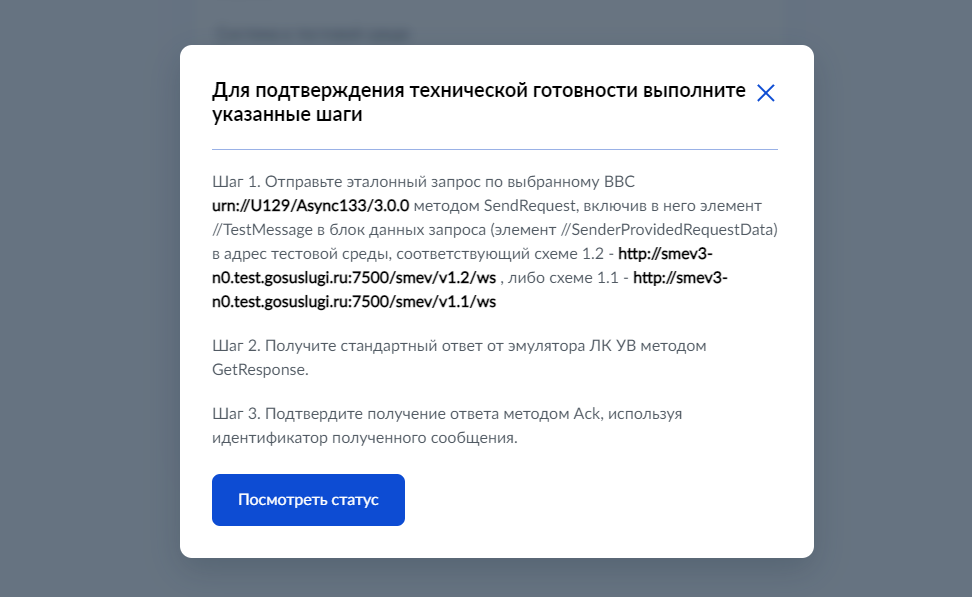 Рисунок 207 – модальное окно со списком шаговОткроется страница просмотра списка статусов доступов в карточке информационной системы на вкладке «Доступы к видам сведениям». В списке можно найти вид сведений с только что созданным запросом на получение доступа в статусе «В процессе тестирования». (рисунок 208, рисунок 209).Описание статусов доступа:Для просмотра состояния выполнения шагов процедуры подтверждения технической готовности использовать выбранную версию вида сведений нужно нажать на статус. 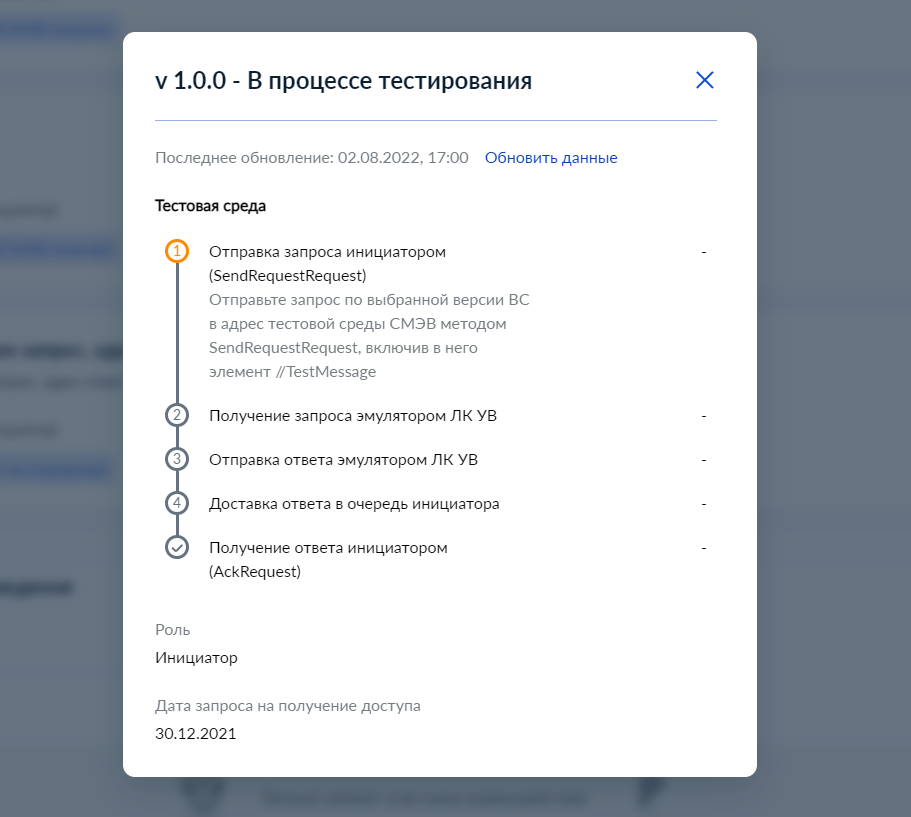 Рисунок 208 – форма с информацией о выполнении шагов процесса ПТГ для инициатора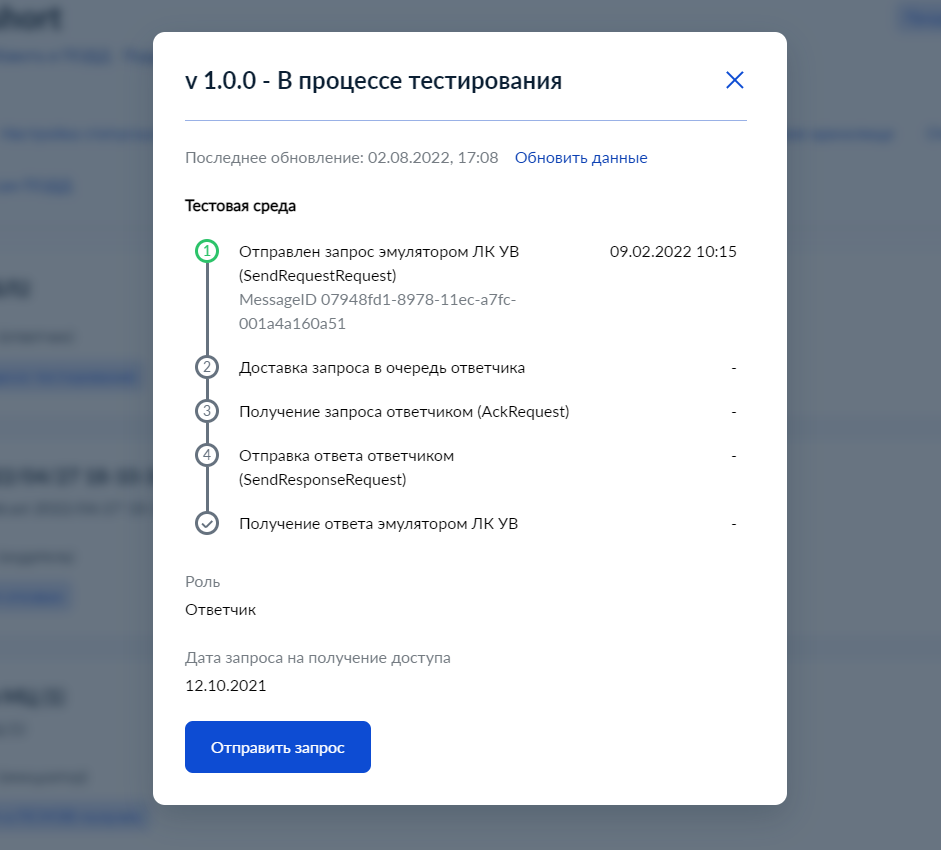 Рисунок 209 – форма с информацией о выполнении шагов процесса ПТГ для ответчикаВыполнение шагов для подтверждения технической готовности                                                                                  в роли инициатораДля прохождения процедуры подтверждения технической готовности в роли инициатора, как и говорилось на модальном окне после сохранении запроса (Рисунок 205), Участнику взаимодействия необходимо: От имени указанной ИС отправить тестовое сообщение (эталонный запрос) методом SendRequestRequest по выбранной версии вида сведений, включив в него элемент //TestMessage в блок данных запроса (элемент //SenderProvidedRequestData) в адрес тестовой среды СМЭВ. Примечание: Комплект эталонных сообщений к ВС находится в карточке ВС. Архив загружается при регистрации ВС.По полученному сообщению, ЛК УВ выполняет проверки и принимает решение:– При положительном результате ЛК УВ:сформирует и отправит в адрес ИС УВ сообщение-ответ на запроспосле доставки сообщения-ответа в очередь ИС УВ шаги 1-4 на форме с информацией о выполнении процесса ПТГ будут выполнены (зеленый цвет)– При отрицательном результате на форме под невыполненным шагом отобразиться ошибка. Нужно будет повторить отправку тестового сообщения еще раз.На каждое полученное сообщение ЛК УВ при наличии в системе запроса на получение доступа к ВВС в статусе «В процессе тестирования», сформирует сообщение ответ с дальнейшими инструкциями:Получить данное сообщение-ответ методом GetResponseRequest в тестовой среде СМЭВ и подтвердить успешное получение ответа методом ACK, используя идентификатор полученного сообщения.После получения ЛК УВ данных о получении ИС-инициатора сообщения-ответа (Ack), ЛК УВ изменяет статус последнего шага на форме. В результате в созданном запросе на получение доступа к ВВС в роли инициатора все проверки становятся пройдены, что инициирует процесс изменения статуса на «Доступ в ПСМЭВ получен» и передачу в продуктивную среду СМЭВ информации о изменении прав доступа к Виду сведений. С этого момента для указанной ИС Вид сведений доступен для отправки сообщений запросов в продуктивную среду СМЭВ.В случае регистрации новой версии ВС в продуктивной среде СМЭВ Участнику, имеющему доступ к ВС в качестве инициатора, повторно запрашивать доступ к новой версии ВС и проходить процедуру подтверждения технической готовности не требуется. Новая версия ВС будет доступна в автоматическом режиме.Выполнение шагов для подтверждения технической готовности                                                             в роли ответчикаДля прохождения процедуры подтверждения технической готовности в роли ответчика, Участнику взаимодействия необходимо: Нажать кнопку «Отправить запрос» на форме с информацией о выполнении шагов процесса ПТГ (Рисунок 207). ЛК УВ сформирует и отправит сообщение-запрос (эталонный запрос) в адрес указанной ИС УВ в тестовой среде СМЭВ. После доставки сообщения в очередь ИС УВ, шаги 1 и 2 на форме с информацией о выполнении процесса ПТГ будут выполнены (зеленый цвет) (Рисунок 207).Получить данное сообщение-запрос методом GetRequestRequest в тестовой среде СМЭВ и подтвердить успешное получение запроса методом ACK, используя идентификатор полученного сообщения.Если в процессе выполнения операций получения и подтверждения возникли проблемы, повторите процедуру с отправкой тестового запроса ещё раз, нажав кнопку «Отправить запрос».После успешного подтверждения сообщения шаг 3 на форме с информацией о выполнении процесса ПТГ будет выполнен (зеленый цвет) (Рисунок 207).От имени указанной ИС отправить сообщение-ответ (эталонный ответ) методом SendResponseRequest по выбранной версии вида сведений в адрес тестовой среды СМЭВ.Примечание: Комплект эталонных сообщений к ВС находится в карточке ВС. Архив загружается при регистрации ВС.По полученному сообщению, ЛК УВ выполняет проверки и принимает решение: – При положительном результате ЛК УВ шаги 4 и 5 на форме с информацией о выполнении процесса ПТГ будут выполнены (зеленый цвет) (Рисунок 207). – При отрицательном результате на форме под невыполненным шагом отобразиться ошибка.После получения ЛК УВ сообщения-ответа от ИС-ответчика в тестовой среде СМЭВ, ЛК УВ изменяет статус последнего шага на форме. В результате в созданном запросе на получение доступа к ВВС в роли ответчика все проверки становятся пройдены, что инициирует процесс изменения статуса на «Доступ в ПСМЭВ получен» и передачу в продуктивную среду СМЭВ информации о изменении прав доступа к версии Вида сведений. В случае регистрации новой версии ВС в продуктивной среде СМЭВ Участнику необходимо подать новый запрос для получения доступа в качестве ответчика к новой версии ВС.Выполнение шагов для подтверждения технической готовности                                                                                  в роли издателяДля прохождения процедуры подтверждения технической готовности в роли издателя, Участнику взаимодействия необходимо: 1. От имени указанной ИС отправить тестовое сообщение-рассылку методом SendRequestRequest по выбранной версии вида сведений в адрес тестовой среды СМЭВ. По полученному сообщению, ЛК УВ выполняет проверки и принимает решение:– При положительном результате ЛК УВ шаги 1 и 2 на форме с информацией о выполнении процесса ПТГ будут выполнены (зеленый цвет) (Рисунок 208);– При отрицательном результате на форме под невыполненным шагом отобразиться ошибка. Нужно будет повторить отправку тестового сообщения еще раз.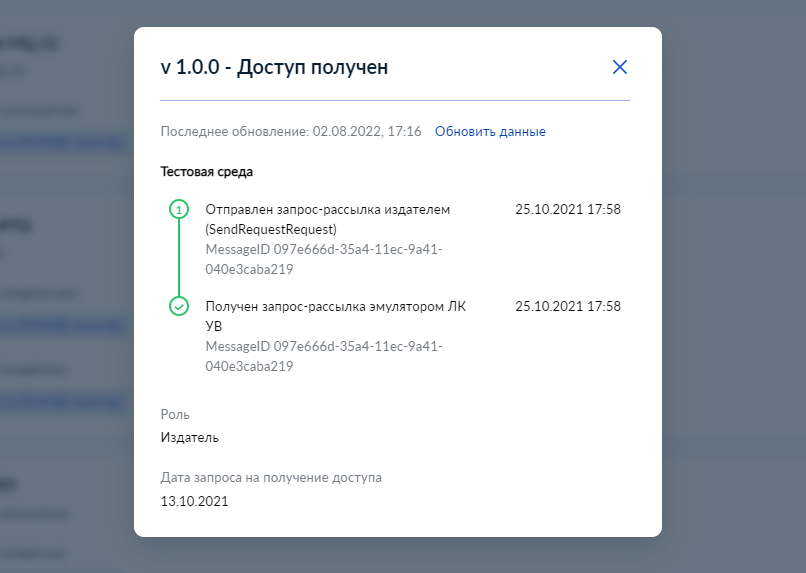 Рисунок 208 – форма с информацией о выполненных шагах процесса ПТГ для издателяПосле получения ЛК УВ данных о сообщении-рассылке, ЛК УВ изменяет статус последнего шага на форме. В результате в созданном запросе на получение доступа к ВВС в роли издателя все проверки становятся пройдены, что инициирует процесс изменения статуса на «Доступ в ПСМЭВ получен» и передачу в продуктивную среду СМЭВ информации о изменении прав доступа к версии Вида сведений. С этого момента для указанной ИС Вид сведений доступен для отправки рассылки в продуктивную среду СМЭВ.Выполнение шагов для подтверждения технической готовности                                                             в роли подписчикаДля прохождения процедуры подтверждения технической готовности в роли подписчика, Участнику взаимодействия необходимо:Нажать кнопку «Отправить запрос» на форме с информацией о выполнении шагов процесса ПТГ (Рисунок 209).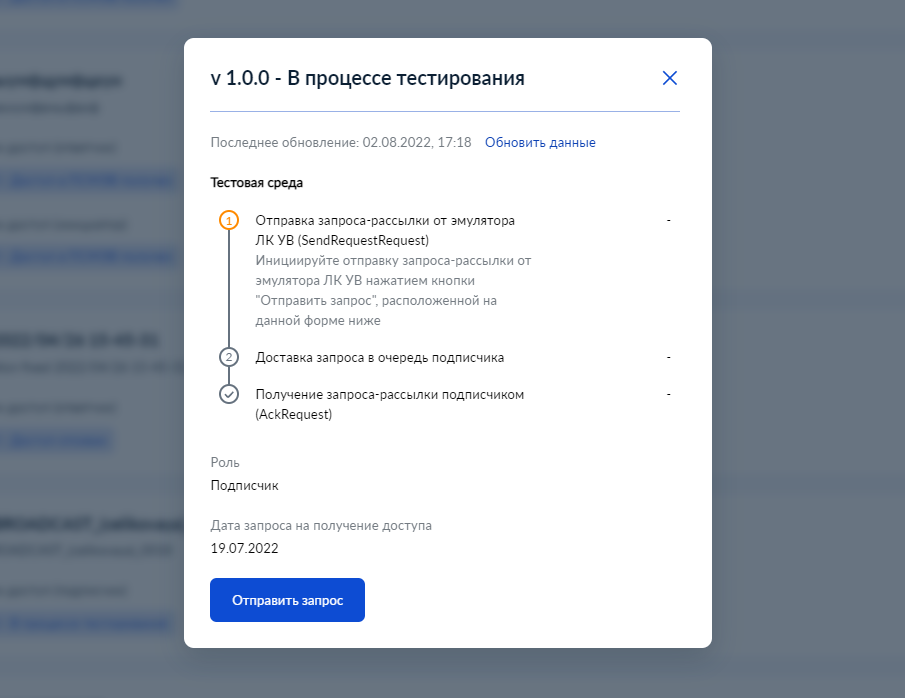 Рисунок 209 – форма с информацией о выполнении шагов процесса ПТГ для подписчика ЛК УВ сформирует и отправит сообщение-рассылку в адрес указанной ИС УВ в тестовой среде СМЭВ. После доставки сообщения в очередь ИС УВ шаги 1 и 2 на форме с информацией о выполнении процесса ПТГ будут выполнены (зеленый цвет).Получить данное сообщение-рассылку методом GetRequestRequest в тестовой среде СМЭВ и подтвердить успешное получение запроса методом ACK, используя идентификатор полученного сообщения.Если в процессе выполнения операций получения и подтверждения возникли проблемы, повторите процедуру с отправкой тестового запроса ещё раз, нажав кнопку «Отправить запрос».После успешного подтверждения сообщения шаг 3 на форме с информацией о выполнении процесса ПТГ будет выполнен (зеленый цвет) (Рисунок 210).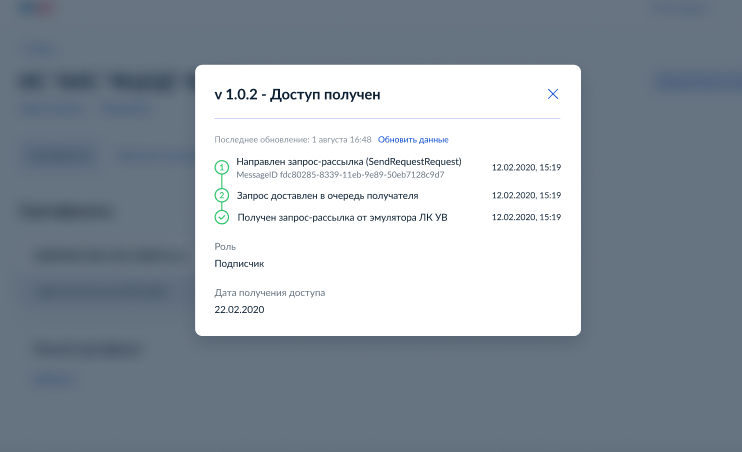 Рисунок 210 – форма с информацией о выполненных шагах процесса ПТГ для подписчикаЛК УВ изменяет статус последнего шага на форме. В результате в созданном запросе на получение доступа к ВВС в роли подписчика все проверки становятся пройдены, что инициирует процесс изменения статуса на «Доступ в ПСМЭВ получен» и передачу в продуктивную среду СМЭВ информации о изменении прав доступа к Виду сведений. С этого момента для указанной ИС Вид сведений доступен для получения рассылки в продуктивной среде СМЭВ.Предоставление доступа к виду сведений в тестовой среде и среде разработки СМЭВФункция Добавления доступа УВ в ТСМЭВ и СРСМЭВ доступна для авторизованных пользователей в роли Представитель участника взаимодействия или Представитель разработчика, чья организация соответствует организации владельца вида сведений.Данная функция предназначена для присвоения, созданному в ЛК УВ Виду сведений и его версии, зарегистрированной в ТСМЭВ и СРМЭВ, ИС УВ.Добавление ответчика выполняется только для Видов сведений, зарегистрированных в тестовой среде и среде разработки СМЭВ.Для добавления доступа в продуктивной среде СМЭВ необходимо создать Запрос на получение доступа к виду сведений и пройти ПТГ (подробнее в разделе 5.4.2).Для запуска визарда добавления доступа пользователю необходимо со страницы версии вида сведений, в выпадающем меню, нажать кнопку Добавить доступ (Рисунок 211).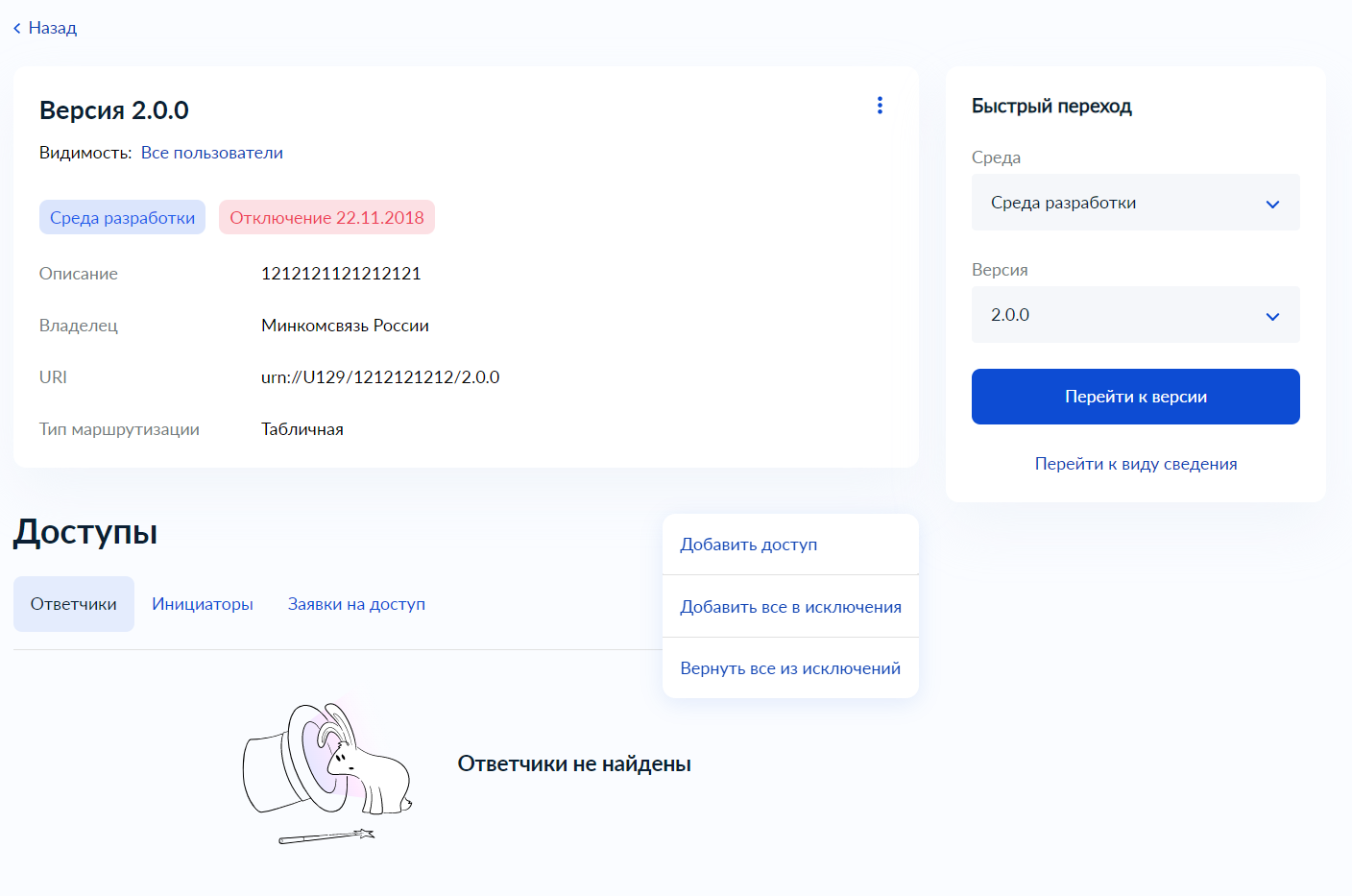 Рисунок  - Кнопка добавления доступа для участника взаимодействияРассмотрим добавление на примере добавления доступа в роли ответчика:Выбор возможных ролей УВ зависит от типа маршрутизации для выбранного Вида сведений (Рисунок 214).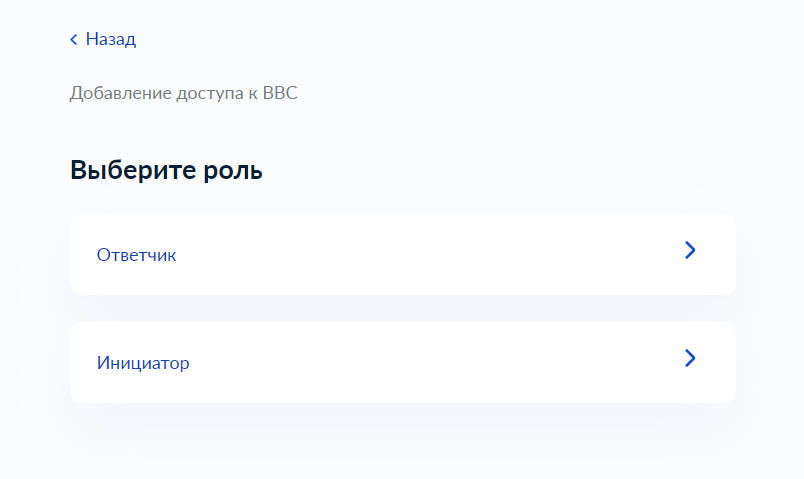 Рисунок  – Форма выбора воли участника взаимодействияДля добавления информации о ИС ответчике по ВС необходимо указать ОГРН организации владельца ИС и, из выпадающего списка, выбрать нужную ИС. Если у Вида сведения табличная маршрутизация, то необходимо также указать код маршрутизации (Рисунок 214)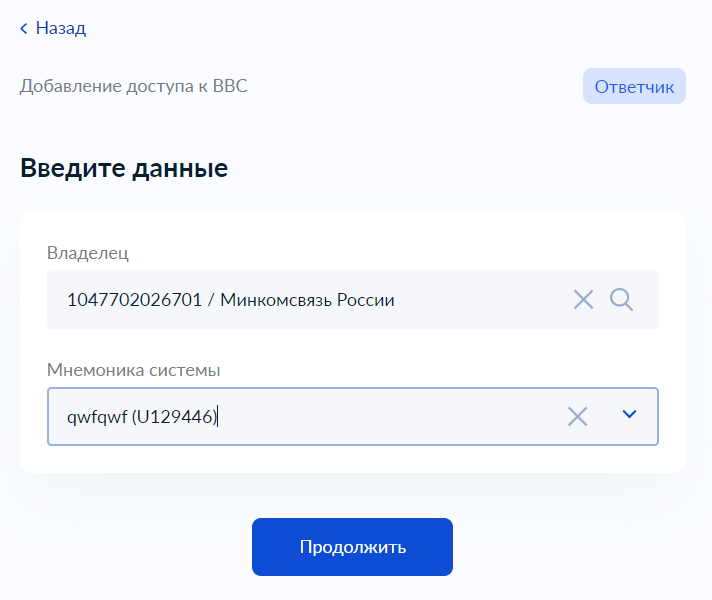 Рисунок 2132 – Форма выбора ИС ответчика для ВС с фиксированной маршрутизацией 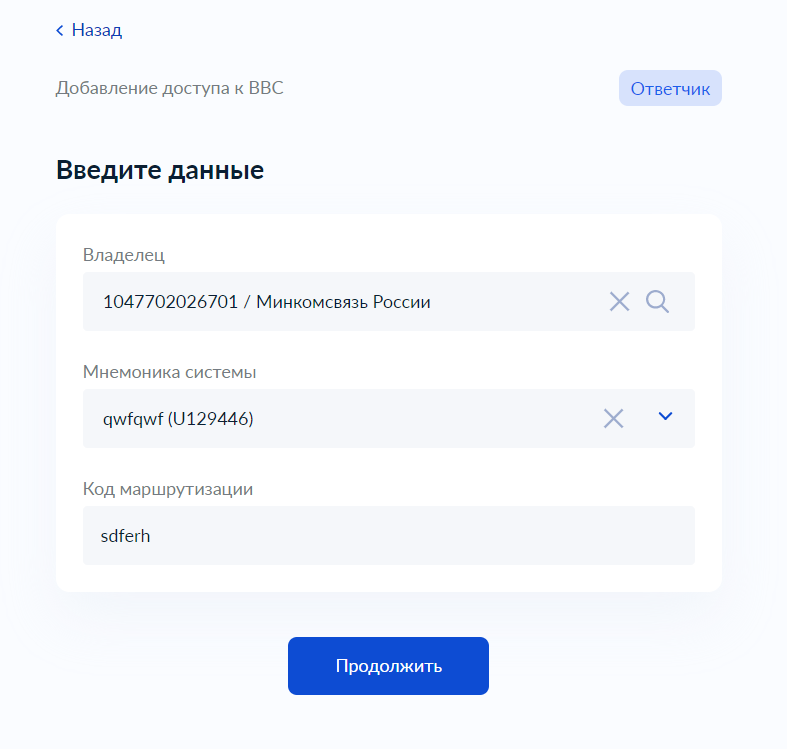 Рисунок 214 - Форма выбора ИС ответчика для ВС с табличной маршрутизациейПосле выбора нужной ИС, нажатием на кнопку Продолжить выполнить переход к форме подтверждения действий по добавлению ответчика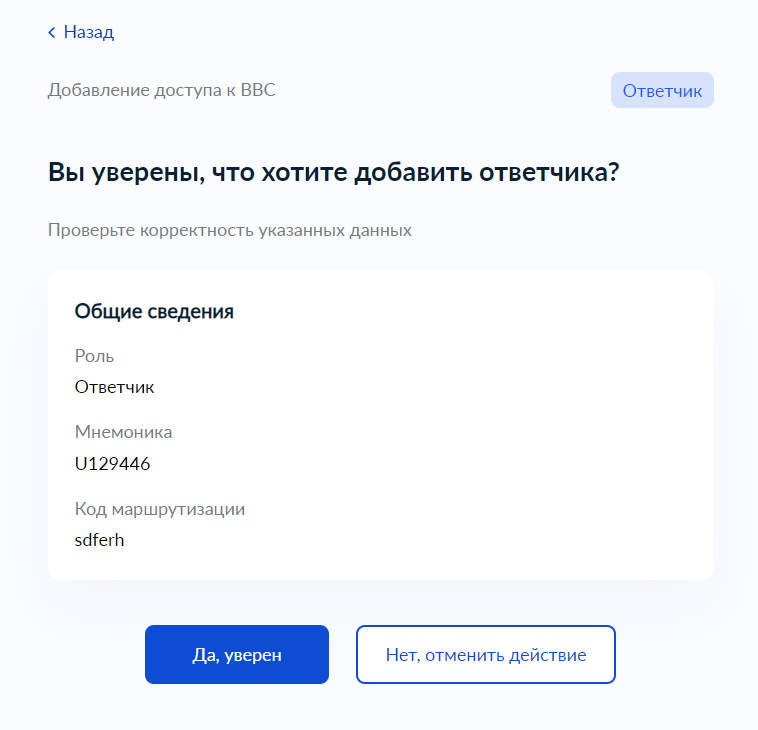 Рисунок 215 – Форма подтверждения добавления ответчикаДля подтверждения действий по добавлению ответчика необходимо на форме Вы уверены, что хотите добавить ответчика? нажать кнопку Да, уверен. В результате выполнится передача информации о ответчике по Виду сведений, отобразится всплывающее окно, с текстом успешного добавлениям (Рисунок 216) и выполнится переход в карточку версии Вида сведений (Рисунок 217).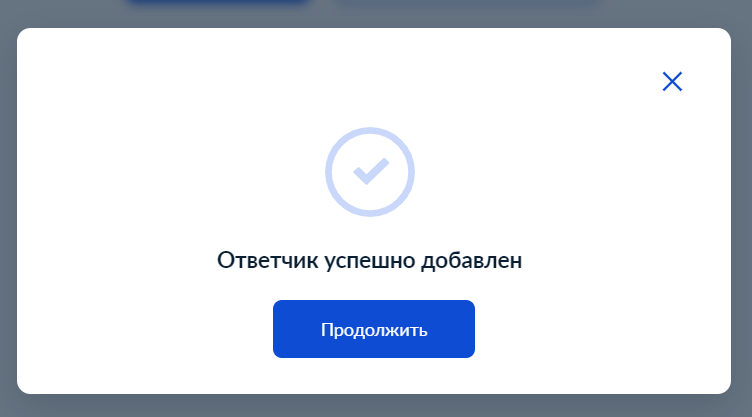 Рисунок  – Всплывающее окно сообщающее об успешном добавлении доступа УВ в роли Ответчика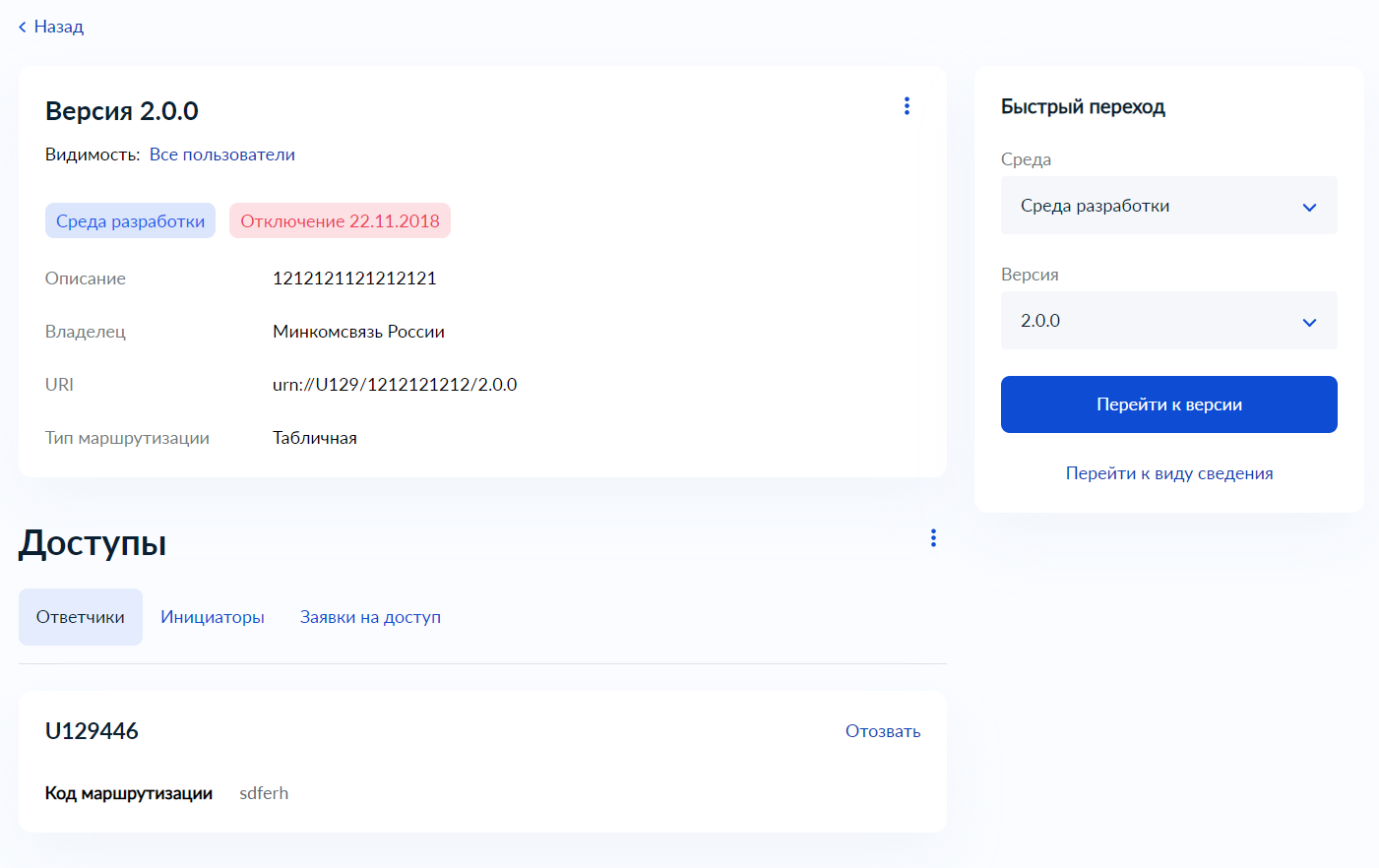 Рисунок  – Страница версии Вида сведений с добавленным УВ в роли ОтветчикаАннулирование заявок на доступ к виду сведенийАннулирование заявок на доступ по виду сведений выполняется для заявок в не конечном статусе, то есть доступ по которым еще не получен.Функция Аннулирования доступна для авторизованных пользователей в роли Представитель участника взаимодействия или Представитель разработчика, чья организация соответствует организации владельца вида сведений.В случае необходимости аннулирования доступа по виду сведений следует перейти на страницу нужной версии вида сведений и открыть список заявок на доступ. 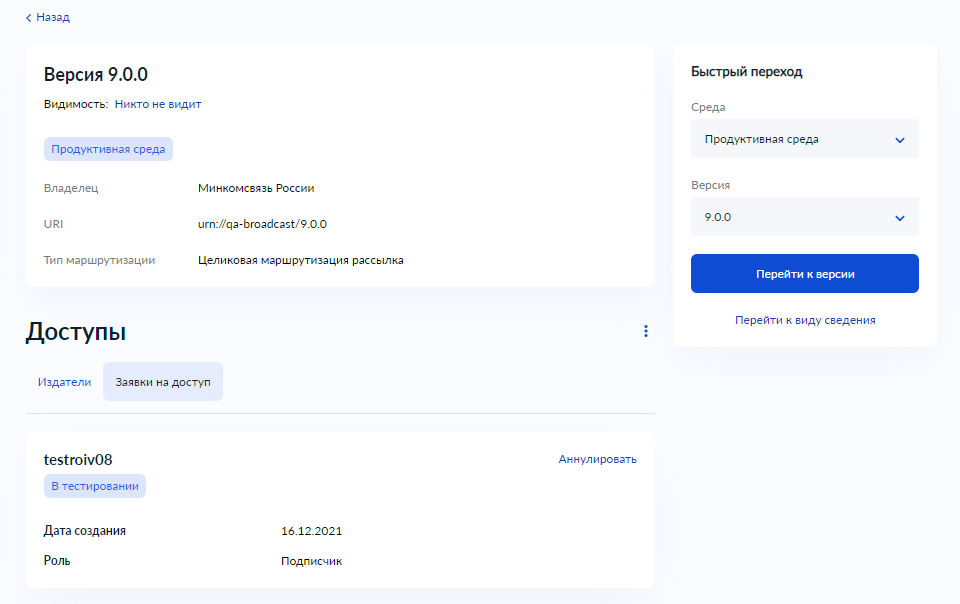 Рисунок 218 – форма карточки версии вида сведений со списком заявок на доступ по версии вида сведенийВыбрать необходимую заявку по соответствующей мнемонике ИС и запрашиваемой роли.В списке доступных действий нажмите на кнопку «Аннулировать». Откроется форма подтверждения аннулирования доступа. 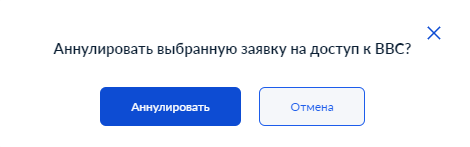 Рисунок 219 – форма подтверждения для аннулирования заявки на доступНа форме подтверждения следует нажать «Аннулировать». В результате отобразится модальное окно с сообщением об успешном аннулировании заявки.По итогу аннулирования заявки заявка перейдёт в статус «Аннулирована» и будет отображаться в списке заявок на доступ в соответствующем статусе. Дальнейший процесс по получению доступа в рамках этой заявки будет невозможен.Удаление заявок на доступ к виду сведенийУдаление заявок на доступ по виду сведений выполняется для заявок в статусе «Аннулирована» или «Отозвана».Функция Удаления доступна для авторизованных пользователей в роли Представитель участника взаимодействия или Представитель разработчика, чья организация соответствует организации владельца вида сведений.В случае необходимости удаления доступа по заявке на доступ к версии вида сведений следует перейти на страницу нужной версии вида сведений и открыть список заявок на доступ (Рисунок 220). 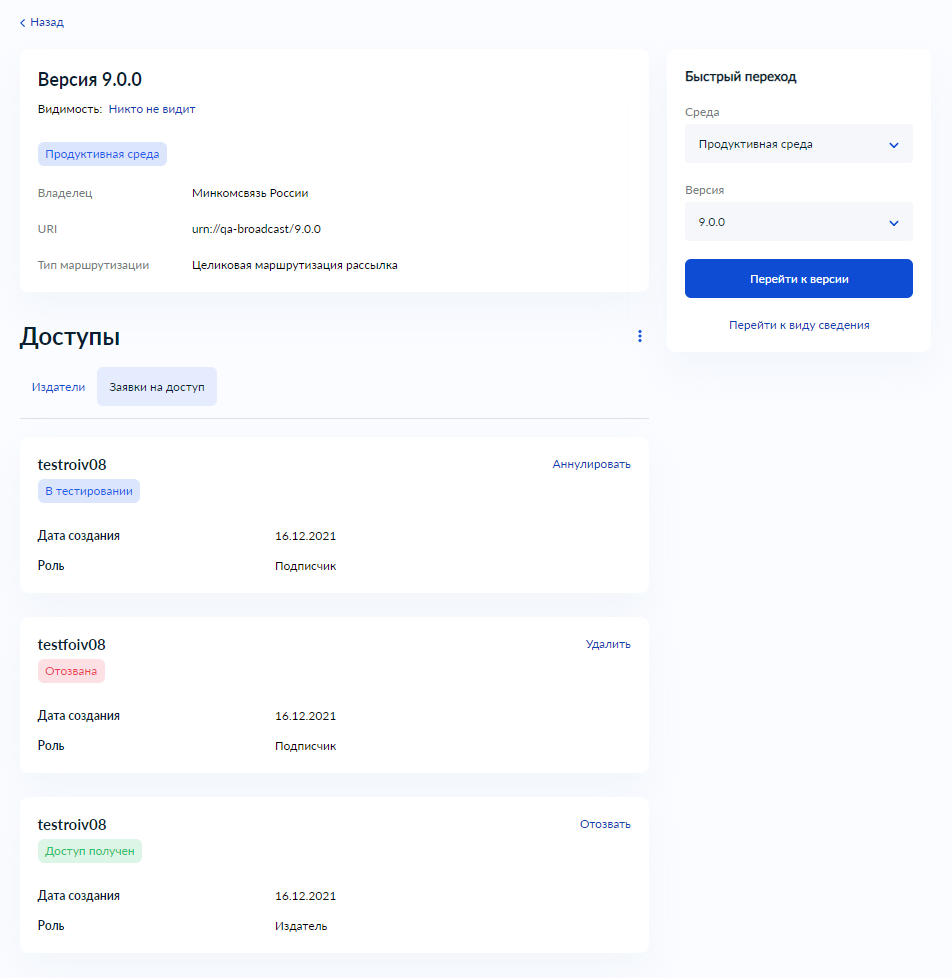 Рисунок 220 – форма карточки версии вида сведений со списком заявок на доступ по версии вида сведенийВыбрать необходимую заявку по соответствующей мнемонике ИС и запрашиваемой роли.В списке доступных действий нажмите на кнопку «Удалить». Откроется форма подтверждения аннулирования доступа  (Рисунок 221). 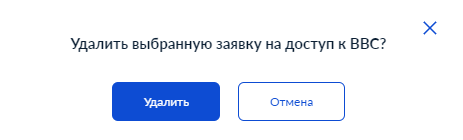 Рисунок 221 – форма подтверждения для удаления заявки на доступНа форме подтверждения следует нажать «Удалить». В результате отобразится модальное окно с сообщением об успешном удалении заявки.Удаление всех заявок на доступ к виду сведенийФункция удаления всех заявок на доступ к версии вида сведений доступна только в случае, если все текущие заявки на доступ находятся в статусах «Аннулирована» или «Отозвана».В случае необходимости удаления всех заявок доступ к версии вида сведений следует перейти на страницу нужной версии вида сведений и открыть список заявок на доступ (Рисунок 222). 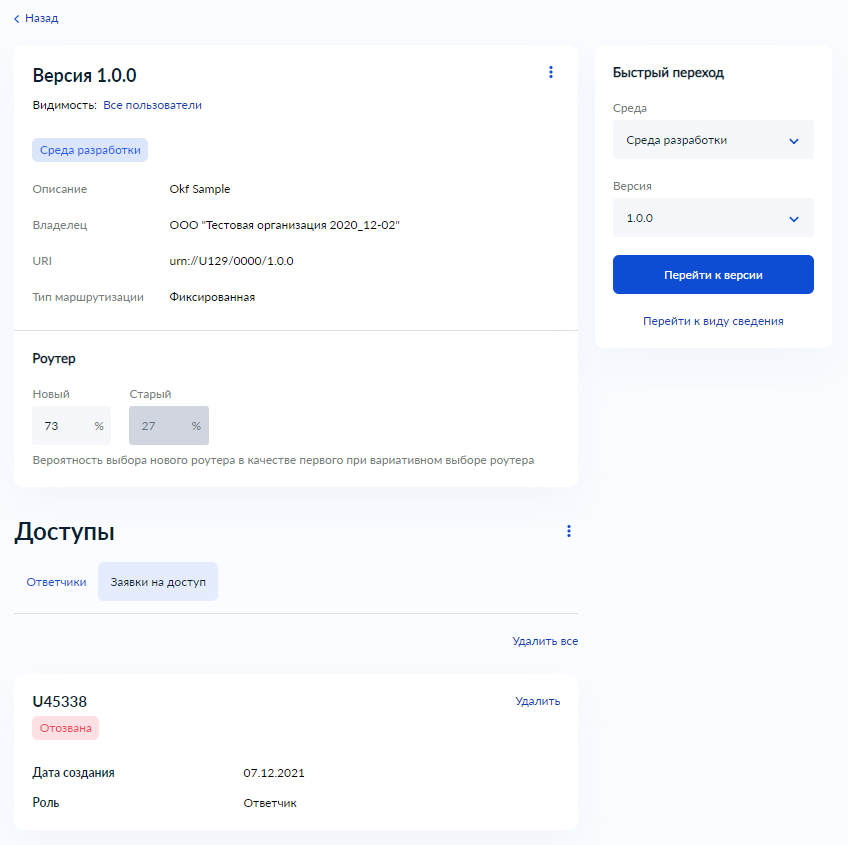 Рисунок 222 – форма карточки версии вида сведений с возможностью удаления всех заявок на доступНажать на кнопку «Удалить все». Откроется форма подтверждения удаления всех заявок на доступ (Рисунок 231).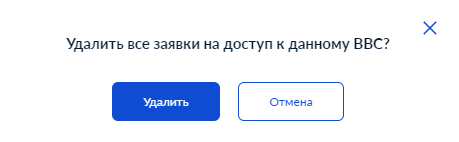 Рисунок 223 - форма подтверждения для удаления все заявок на доступНа форме подтверждения следует нажать «Удалить все». В результате отобразится модальное окно с сообщением об успешном удалении заявок.Выполнение шагов для подтверждения технической готовности без эмулятора ЛК УВ При получении доступа к ВС с областью применения «Прием заявлений с ЕПГУ» и «Прием заявлений с ЕПГУ и/или МФЦ» необходимо прохождение процедуры подтверждения технической готовности без эмулятора ЛК УВ. Тестирование проводится между двумя участниками взаимодействия.Для прохождения тестирования участникам взаимодействия необходимо:Отправить запрос от ИС-инициатора в тестовой среде СМЭВ методом SendRequestRequest (если инициатором ВС выступает ЕПГУ, требуется заполнить Интерактивную форму услуги с тестового контура ЕПГУ и отправить заявление);Получить запрос в тестовой среде СМЭВ (направить GetRequestRequest и AckRequest от ИС-ответчика);Отправить ответ от ИС-ответчика в тестовой среде СМЭВ методом SendResponseRequest;Получить ответ в тестовой среде СМЭВ (направить GetResponsRequest и AckRequest от ИС-инициатора);Сохранить идентификатор ответа Для подтверждения тестирования участникам взаимодействия необходимо на форме с информацией о выполнении процесса ПТГ (Рисунок 224) ввести сохраненный идентификатор сообщения-ответа.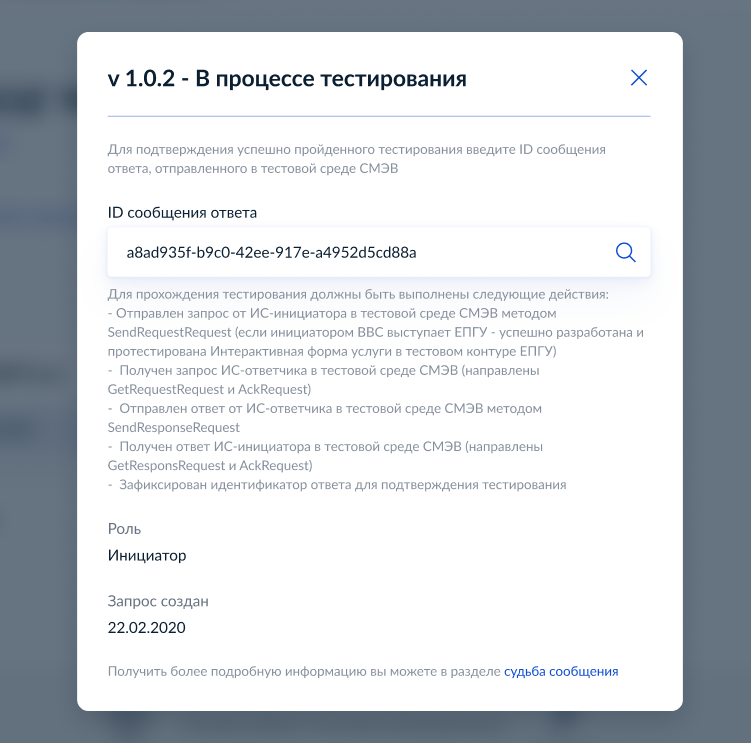 Рисунок 224 – форма для ввода сообщения-ответа для ПТГ без эмулятораПо полученному сообщению, ЛК УВ выполняет проверки и принимает решение:При положительном результате ЛК УВ в созданном запросе на получение доступа к ВВС инициирует процесс изменения статуса на «Доступ в ПСМЭВ получен» и передачу в продуктивную среду СМЭВ информации о изменении прав доступа к версии Вида сведений.  (Рисунок 225);При отрицательном результате на форме отобразиться ошибка. Нужно будет указать другой идентификатор.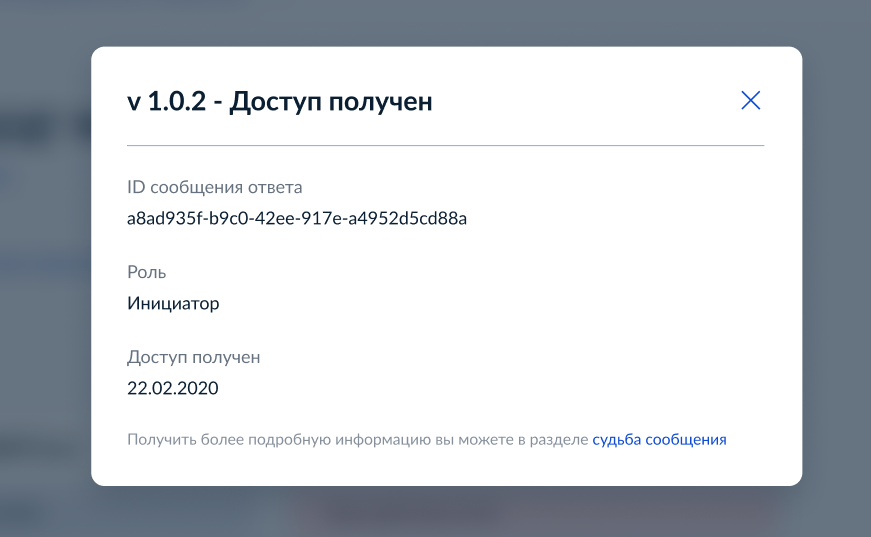 Рисунок 225 – форма с информацией о выполнение процесса ПТГ без эмулятораИзменение кода маршрутизацииПри необходимости изменения кода маршрутизации у ответчика вида сведений с табличной маршрутизацией следует на странице нужной версии вида сведений в разделе с доступами открыть действия (Рисунок 226).Изменения кода маршрутизации у ответчика по версии вида сведений доступно для пользователей, выполнивших авторизацию в ЛК УВ под ролью Представитель участника взаимодействия или Представитель разработчика, чья организация соответствует организации владельца Вида сведений.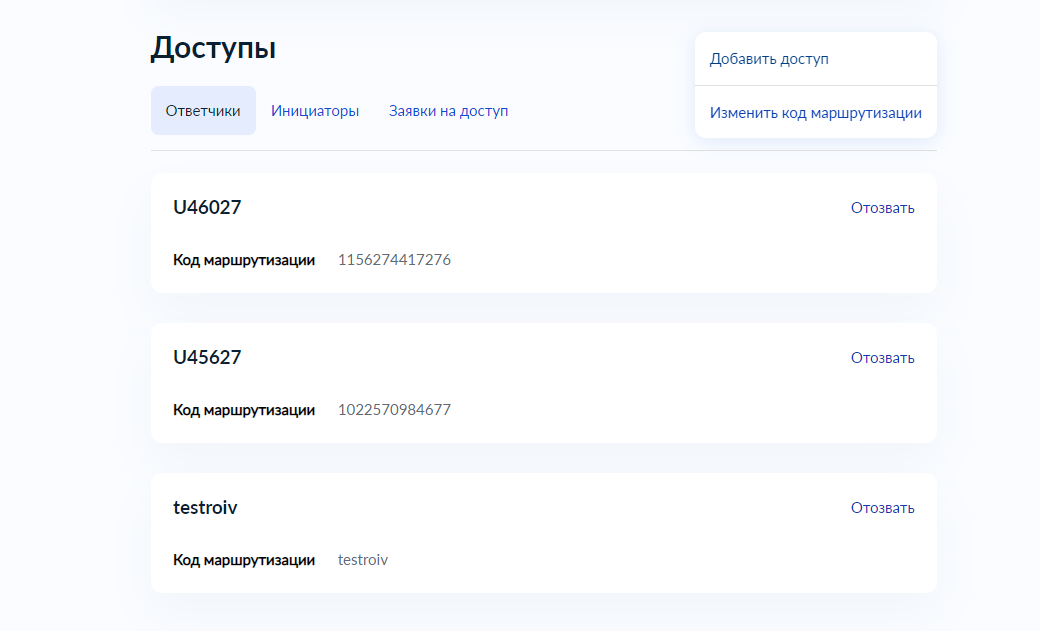 Рисунок 226 – форма карточки версии вида сведений со списком доступных действий в разрезе доступов к версии вида сведенийВ списке доступных действий нажмите на кнопку «Изменить код маршрутизации». Откроется форма выбора ответчика для изменения кода  (Рисунок 227).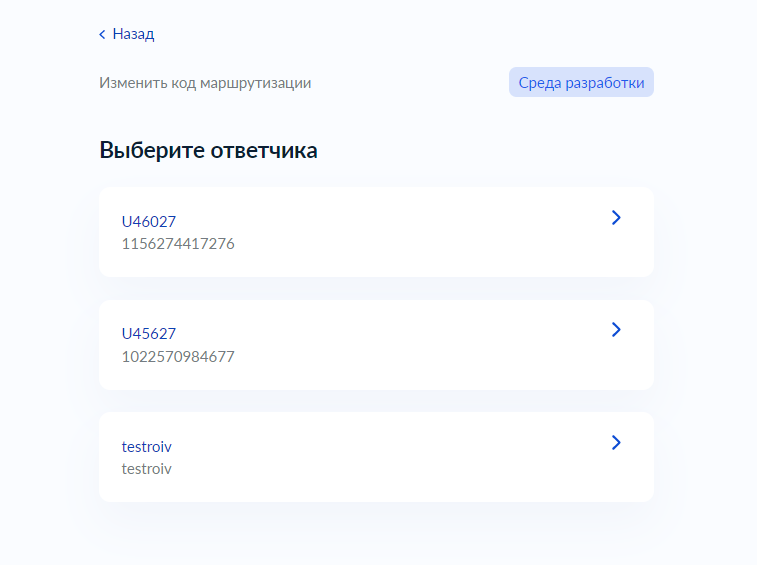 Рисунок 227 – форма выбора ответчика для изменения кода маршрутизацииНа форме отображается список всех ранее полученных доступов в роли ответчика (c указанием мнемоники информационной системы ответчика и кода маршрутизации)Выберите нужного ответчика из списка. Откроется форма изменения кода маршрутизации (Рисунок 228). 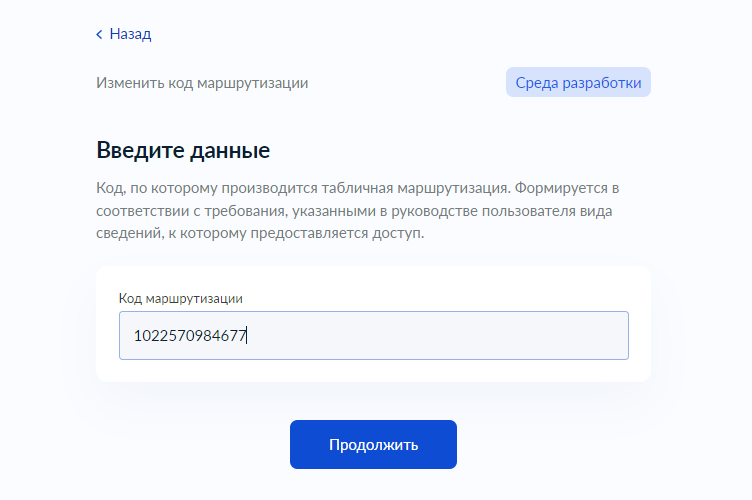 Рисунок 228 – форма для изменения кода маршрутизацииУкажите новый код маршрутизации. Откроется форма подтверждения (Рисунок 229).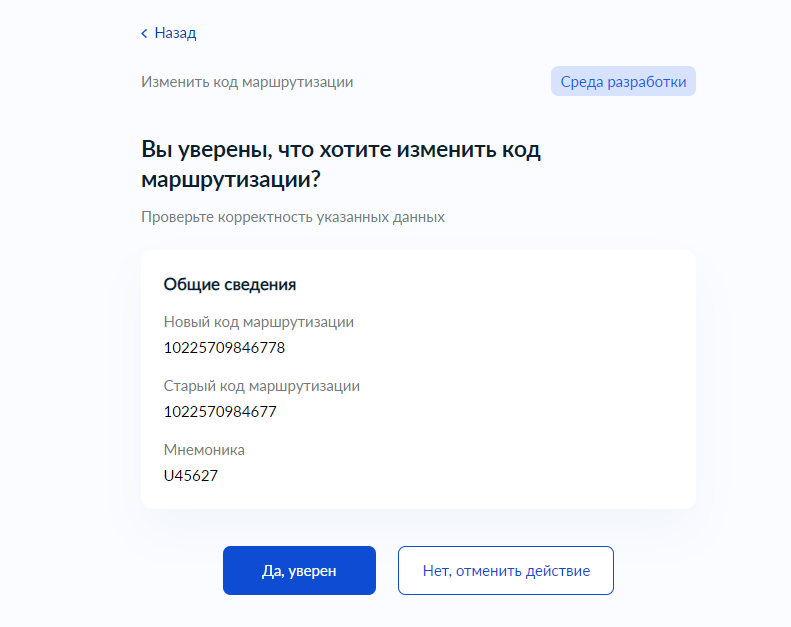 Рисунок 229 – форма подтверждения изменения кода маршрутизацииНа форме подтверждения следует нажать «Да, уверен». В результате отобразится модальное окно с сообщением об успешном изменении кода маршрутизации. После закрытия модального окна в карточке версии вида сведений в разделе с доступами отобразится ответчик с новым кодом маршрутизации.Получение доступа к виду сведений в тестовой среде и среда разработки СМЭВФункция Получения доступа в ТСМЭВ и СРСМЭВ доступна для авторизованных пользователей с ролью Представитель участника взаимодействия или Представитель разработчика, чья организация соответствует организации владельца ИС.Получение доступа в роли ответчика/инициатора/издателя/подписчика выполняется только для Видов сведений, зарегистрированных в тестовой среде и среде разработки СМЭВ.Для получения доступа в продуктивной среде СМЭВ необходимо создать Запрос на получение доступа к виду сведений и пройти ПТГ (подробнее в разделе 5.4.2).Для запуска визарда получения доступа пользователю необходимо:Из панели быстрых действий на главной странице авторизованного пользователя выбрать плашку «Доступ к виду сведений»Откроется форма выбора среды (Рисунок 217). Необходимо выбрать Тестовую среду или Среду разработки СМЭВРисунок 217Откроется форма выбора Вида сведений (Рисунок 218). Выбрать нужный вид сведений из списка.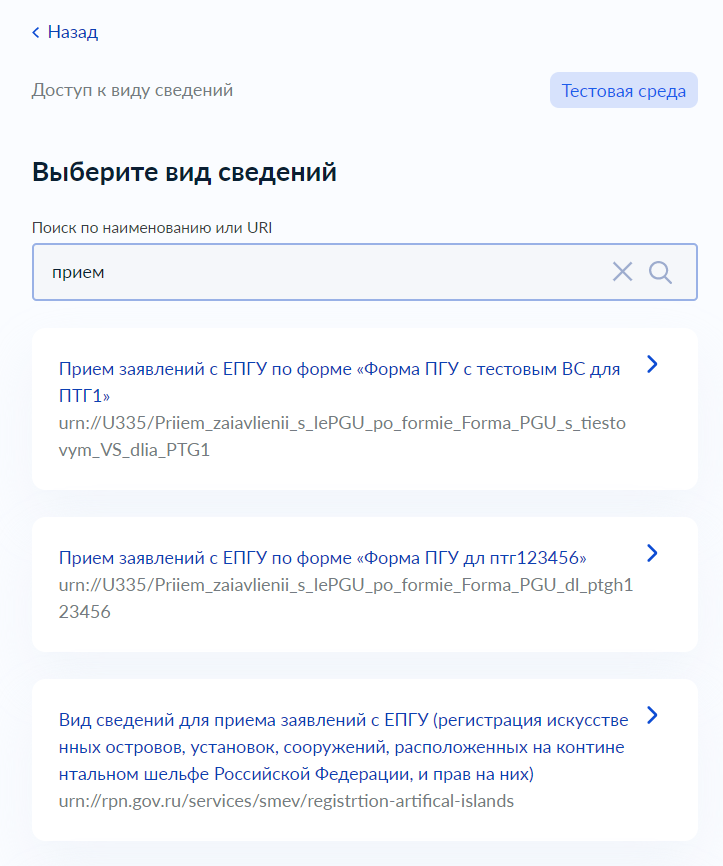 Рисунок 218Откроется форма выбора версии Вида сведений (Рисунок 219). Выбрать нужную версию вида сведений из списка.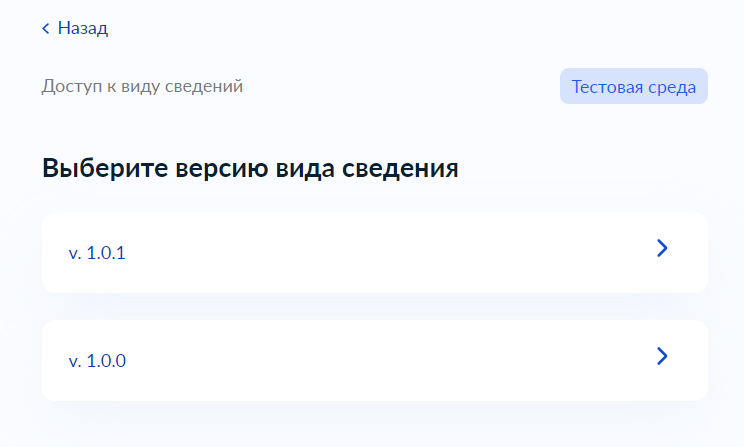 Рисунок 219Откроется форма выбора информационной системы (Рисунок 220). Выбрать информационную систему, которой необходимо получить доступ.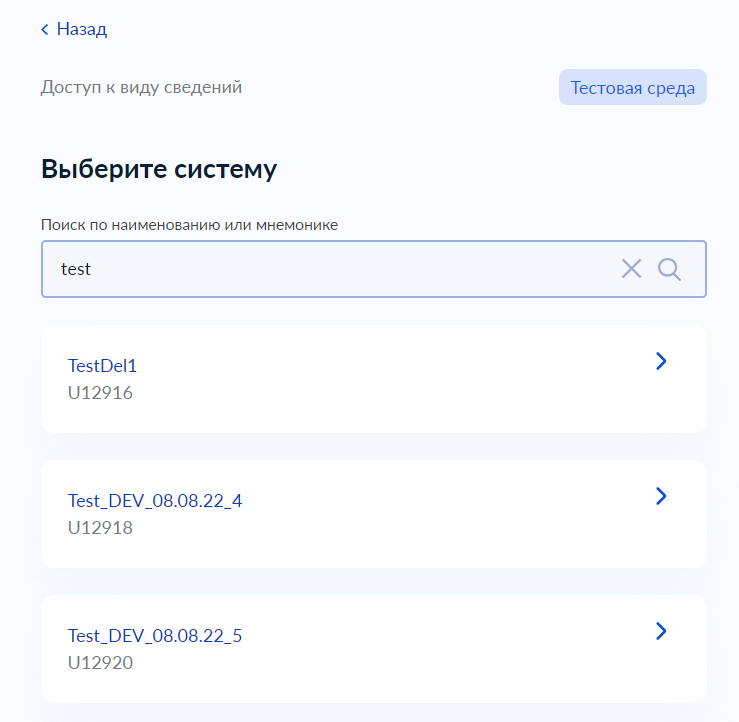 Рисунок 220Откроется форма выбора роли (Рисунок 221). Выбрать роль из предложенного списка.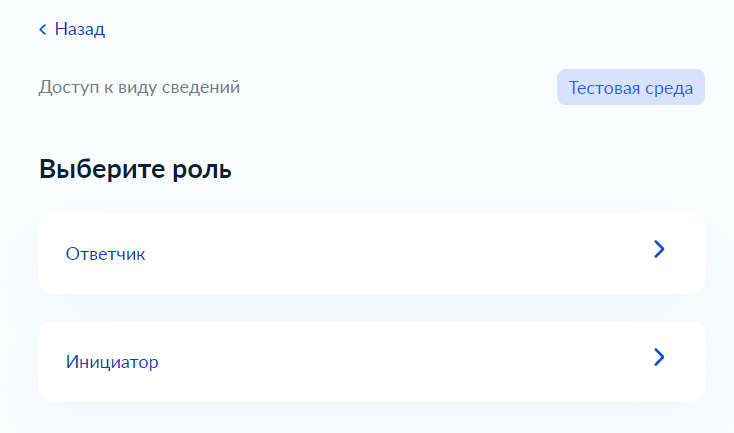 Рисунок 221Примечание: Для ВС с фиксированным типом маршрутизации возможно получить доступ множеству инициаторов и только одному ответчику. Для ВС с табличным типом маршрутизации всегда будут доступны роли инициатора и ответчика. Для ВС с типом Рассылка возможно получить доступ множеству подписчиков и только одному издателю.При получении доступа в роли ответчика к видам сведений с табличным типом маршрутизации необходимо указать код маршрутизации (Рисунок 222).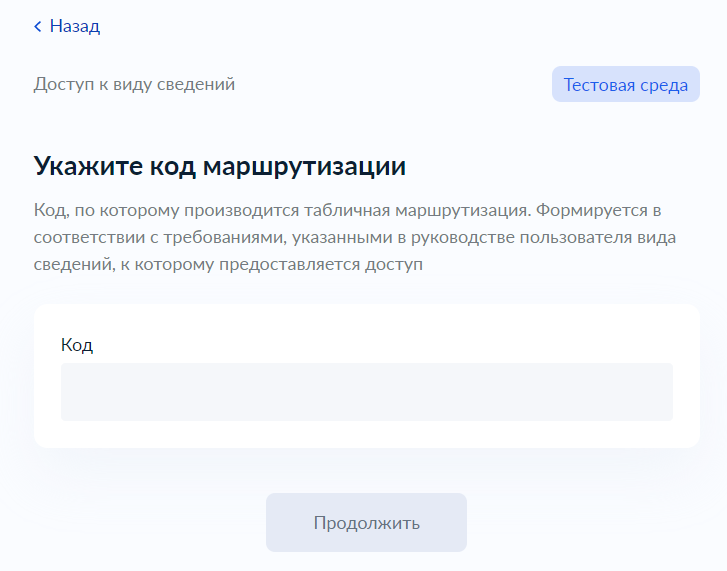 Рисунок 222Откроется форма проверки введенных данных (Рисунок 223). Необходимо нажать кнопку «Да, уверен», если введенные данные верны.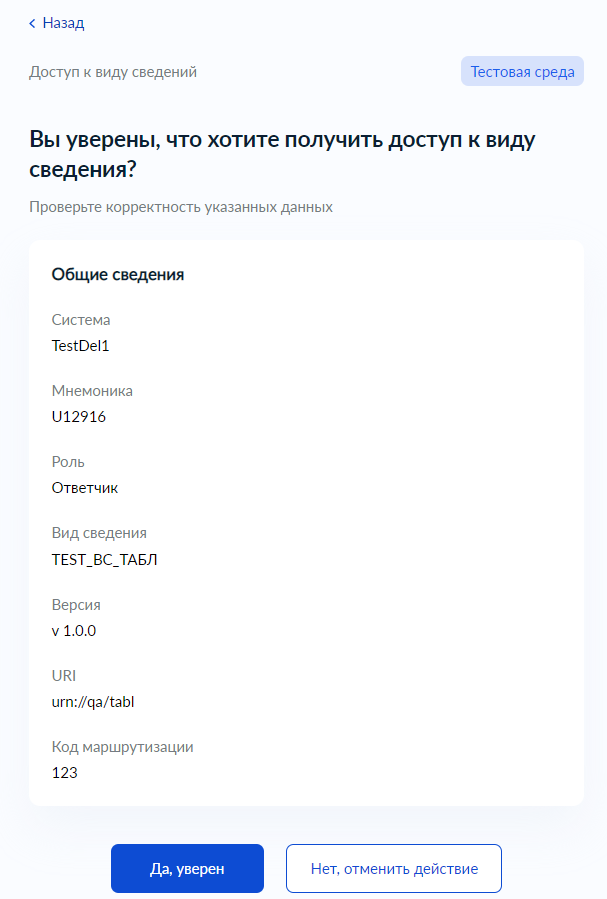 Рисунок 223Таким образом доступ будет получен. Данные о полученных доступах к видам сведений можно посмотреть в карточке ИС на вкладке «Доступы к видам сведений».Мониторинг информационной системыПросмотр списка очередей с текущей наполненностьюФункциональность просмотра списка очередей с текущей наполненностью предназначена для обеспечения возможности самостоятельного отслеживания параметров текущей наполненности очередей для выбранной ИС. А также для перехода к статистике выбранной очереди (см. п. 5.5.2).Для перехода к форме списка очередей ИС необходимо выбрать соответствующую карточку из панели быстрых действий на главной странице авторизованного пользователя (Рисунок 14). Карточку можно найти на вкладке «Мониторинг». Будет запущен визард мониторинга очередей.Откроется форма выбора ИС (Рисунок 230). На этой форме нужно выбрать ИС, для которой необходимо посмотреть список очередей с текущей наполненностью.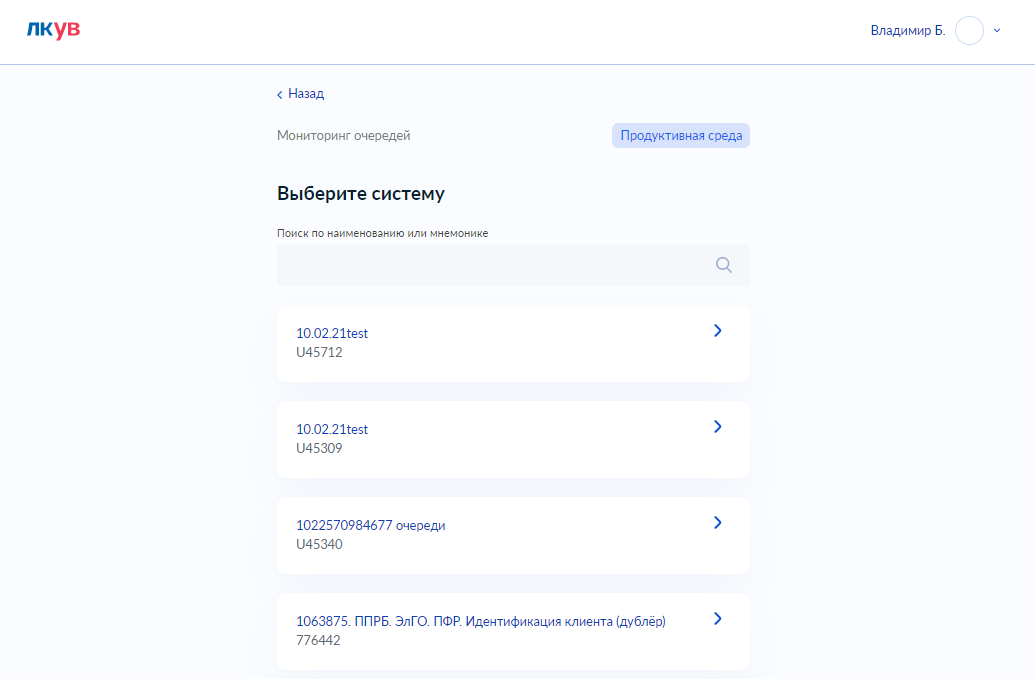 Рисунок 230 – форма выбора информационной системыОткроется форма списка очередей с текущей наполненностью (Рисунок 231).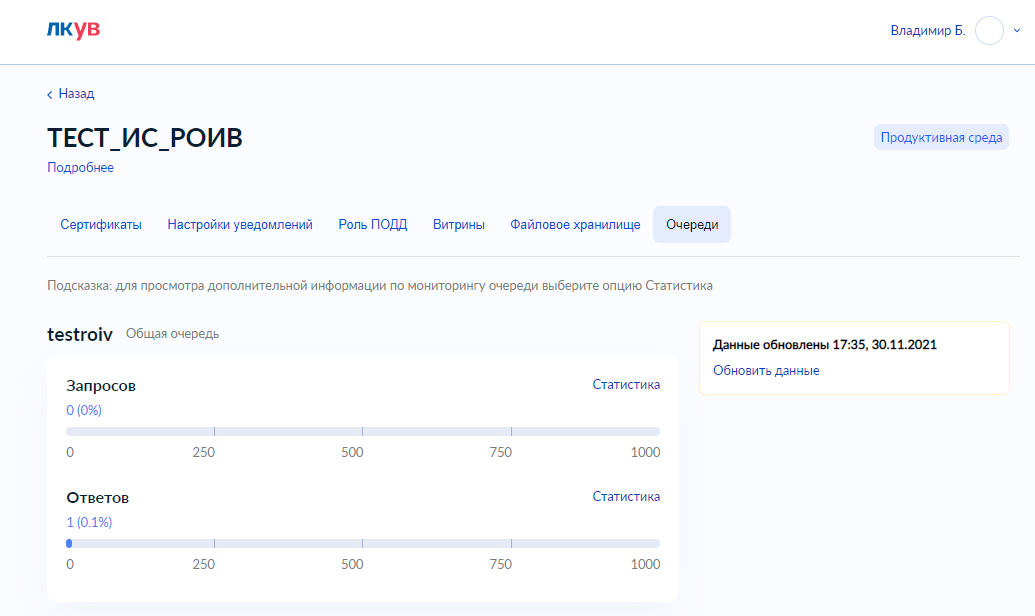 Рисунок 231 – форма списка очередей с текущей наполненностьюФорма содержит список очередей запросов и ответов, сгруппированных по типам – Общая, Узловая и Специальная. Для каждой очереди отображается:Текущая наполненность в виде графической заливки шкалы, количественного и процентного показателя;Максимально допустимое количество сообщений в очереди (квота);Переход к статистике выбранной очереди.Для обновления данных списка очередей и их текущей наполненности необходимо вызватьдоступную на форме функцию «Обновить данные».	Переход к форме списка очередей может быть осуществлен через карточку ИС, вкладка «Очереди».Просмотр данных о статистике очередиФункциональность просмотра статистики очереди ИС предназначена для обеспечения возможности самостоятельного отслеживания следующих показателей: время извлечения (сек) – исторические данные по времени извлечения сообщений из очереди за указанный интервал времени. Определяется как разница между временной отметкой отправки в СМЭВ сообщения подтверждения (Ack) и временной отметкой размещения сообщения в очереди участника; наполненность очереди (%) – исторические данные по наполненности выбранной очереди за указанный интервал времени. Отображается в виде процентного отношения показателя к квоте очереди. Для перехода к просмотру статистики очереди, на форме списка очередей ИС (переход к форме списка очередей описан в п. 5.5.1), нажмите на кнопку «Статистика» напротив выбранной очереди (Рисунок 231). Откроется форма статистики очереди (Рисунок 232).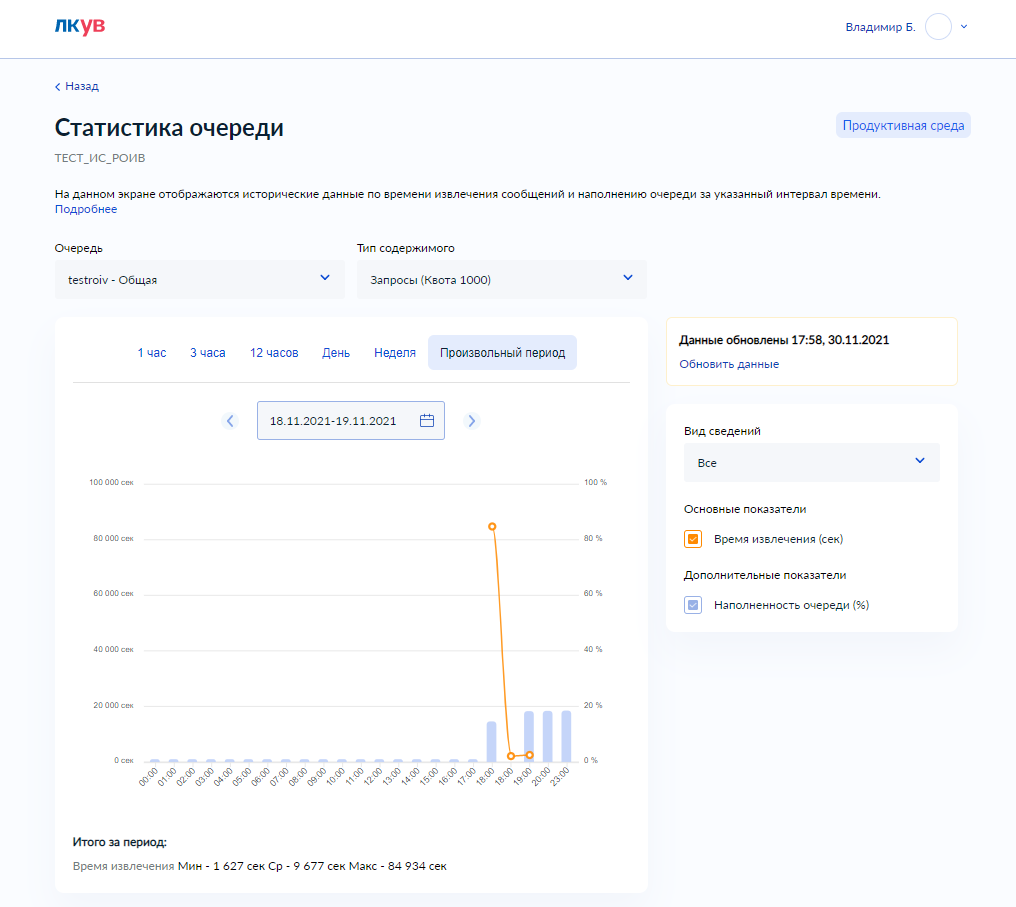 Рисунок 232 – форма статистики очередиФорма содержит область построения графика и следующие настройки отчета:Очередь – позволяет посмотреть статистику по какой-то одной очереди ИС;Тип содержимого – позволяет уточнить тип содержимого (запросы/ответы) выбранной очереди;Вкладки выбора периода построения отчета (например, «1 час», «3 часа», «Произвольный период» и т.д.) – позволяет уточнить интересующий вас период времени. По умолчанию на форме выбран период «3 часа», таким образом, на диаграмме должны отображаться данные за последние 3 часа;Область выбора отображаемых показателей отчета – позволяет выбрать интересующую вас комбинацию основных и дополнительных показателей отчета для отображения на диаграмме. Основные показатели откладываются по основной оси слева, а дополнительные – по вспомогательной оси справа;Вид сведений – позволяет уточнить версию вида сведения, для показателя время извлечения;При наведении курсора на график – отображается информации со значениями показателей в точке графикаК основным показателям отчета относится время извлечения, к дополнительным – наполненность очереди. Все показатели рассчитываются по определенным интервалам агрегации с использованием специальных агрегирующих функций, например, при выбранном периоде построения отчета «3 часа» отчет строится по «точкам», соответствующим десятиминутным интервалам. Для обновления данных отчета достаточно изменить любую настройку отчета или вызвать доступную на форме функцию «Обновить данные».Просмотр текущей наполненности файлового хранилищаФункциональность просмотра текущей наполненности ФХ предназначена для обеспечения возможности самостоятельного отслеживания параметров текущей наполненности ФХ для выбранной ИС. А также для перехода к статистике наполненности ФХ (см. п. 5.5.4).Для перехода к форме текущей наполненности ФХ необходимо выбрать соответствующую карточку из панели быстрых действий на главной странице авторизованного пользователя (Рисунок 14). Карточку можно найти на вкладке «Мониторинг». Будет запущен визард мониторинга ФХ.Откроется форма выбора ИС (Рисунок 233). На этой форме нужно выбрать ИС, для которой необходимо посмотреть текущую наполненность ФХ.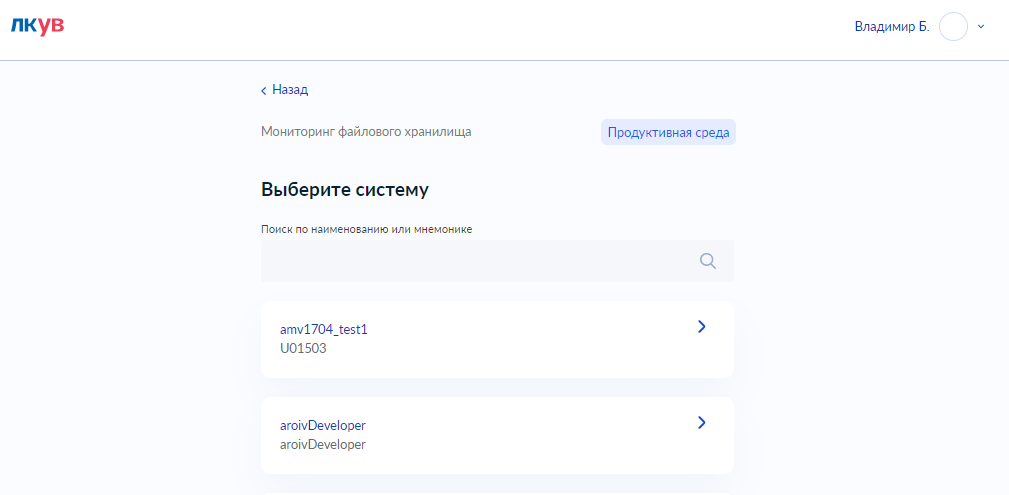 Рисунок 233 – форма выбора информационной системыОткроется форма с текущей наполненностью ФХ (Рисунок 234).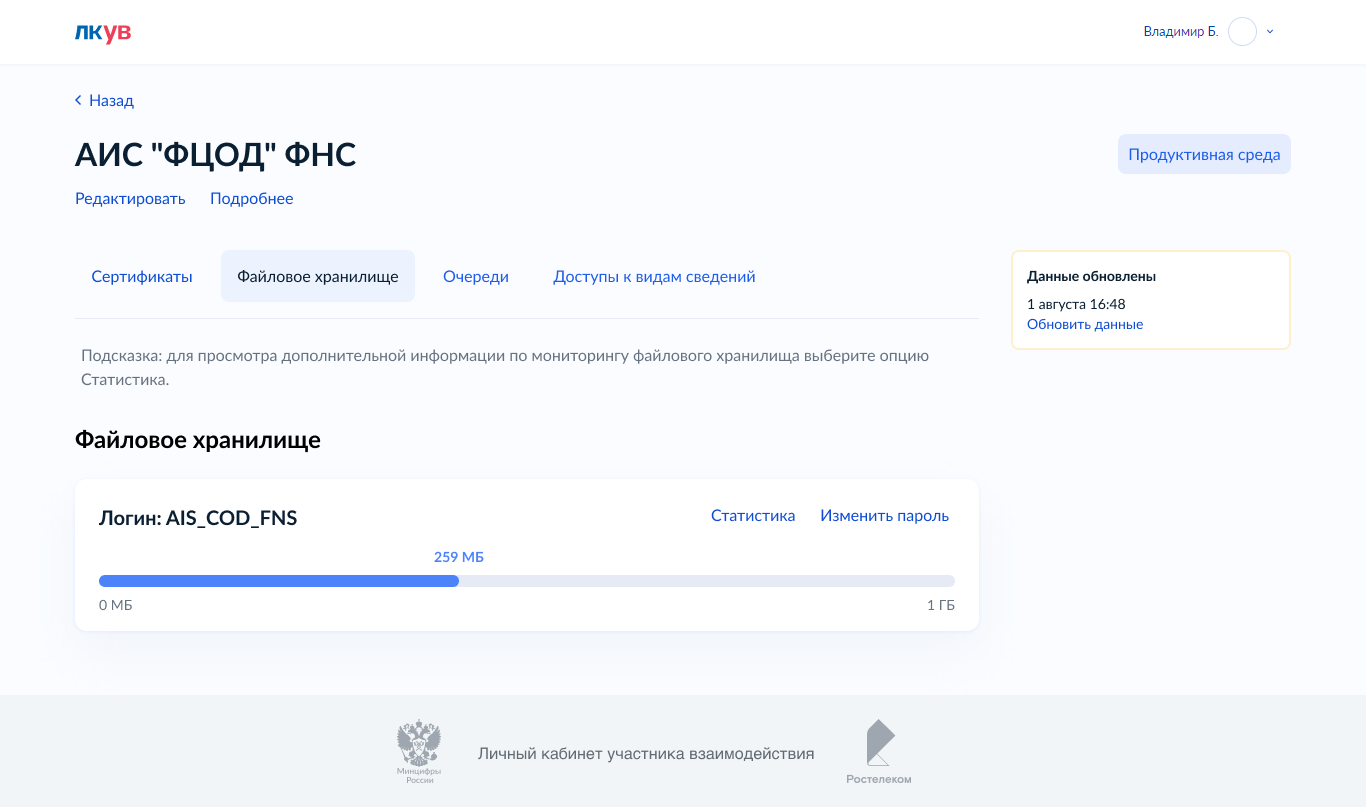 Рисунок 234 – форма текущей наполненности ФХФорма содержит информацию по текущей наполненности ФХ информационной системы в виде графической заливки шкалы, количественного и процентного показателя.Просмотр данных о статистике наполненности файлового хранилищаФункциональность просмотра статистики наполненности ФХ предназначена для обеспечения возможности самостоятельного отслеживания исторических данных по наполненности ФХ за указанный промежуток времени.Для перехода к просмотру статистики наполненности ФХ, на форме текущей наполненности (переход к форме текущей наполненности ФХ описан в п. 5.5.3), нажмите на кнопку «Статистика» (Рисунок 234). Откроется форма статистики наполненности ФХ (Рисунок 235).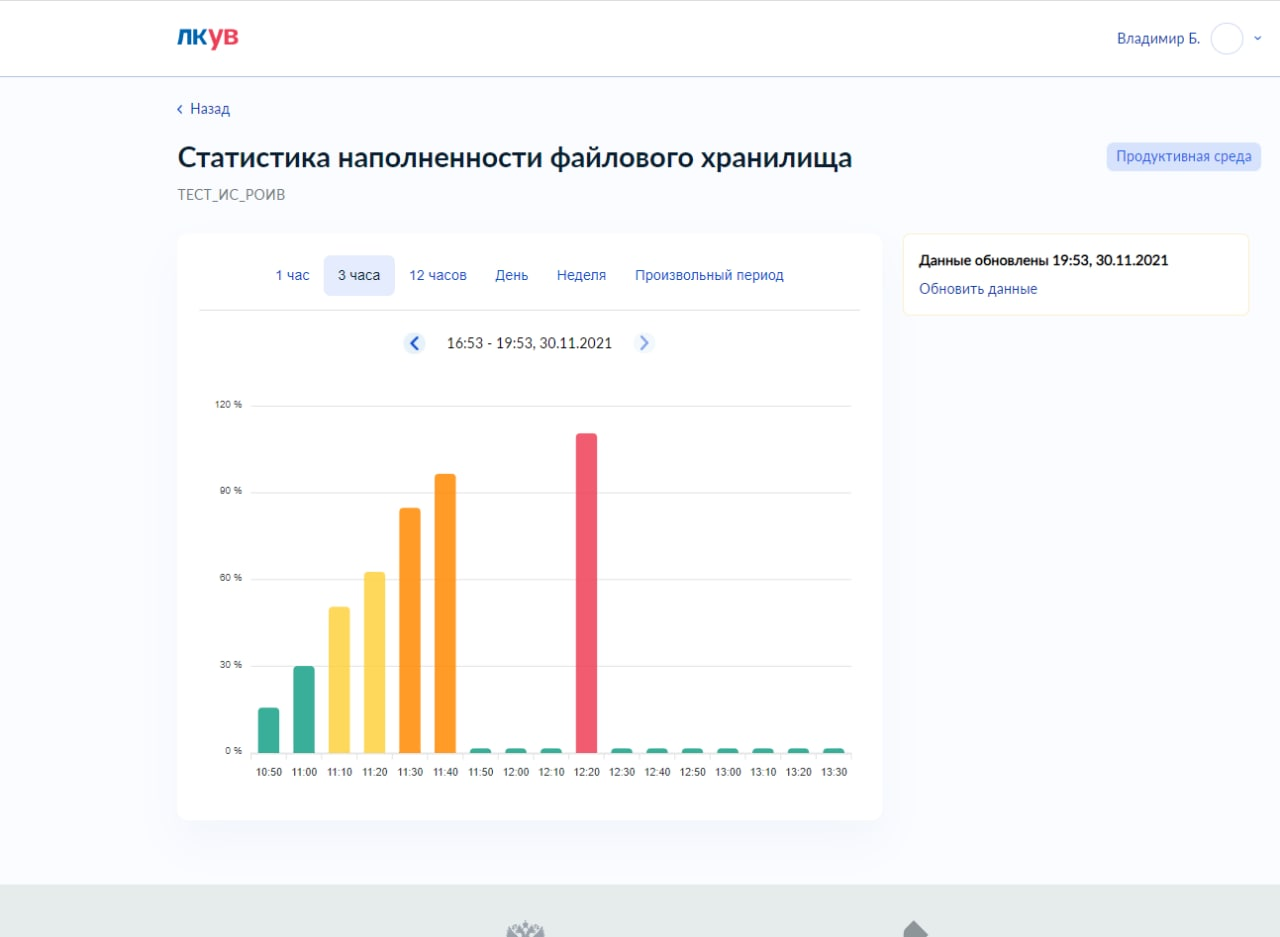 Рисунок 235 – форма статистики наполненности ФХФорма содержит область построения графика и вкладки выбора периода построения отчета (например, «1 час», «3 часа», «Произвольный период» и т.д.) – позволяет уточнить интересующий вас период времени. По умолчанию на форме выбран период «3 часа», таким образом, на диаграмме должны отображаться данные за последние 3 часа;Наполненность рассчитываются по определенным интервалам агрегации с использованием специальных агрегирующих функций, например, при выбранном периоде построения отчета «3 часа» отчет строится по «точкам», соответствующим десятиминутным интервалам. Для обновления данных отчета нажмите доступную на форме кнопку «Обновить данные».Просмотр данных о статистике обменов по виду сведения для инициатораФункциональность просмотра статистики обменов по ВС для ИС в роли инициатора предназначена для обеспечения возможности самостоятельного отслеживания показателя времени в зоне ответственности моей системы (сек) – исторические данные по времени обработки сообщений по выбранному ВС системой инициатором за указанный интервал времени.Для перехода к просмотру статистики обменов по ВС для инициатора следует выбрать соответствующую карточку из панели быстрых действий на главной странице авторизованного пользователя (Рисунок 14). Карточку можно найти на вкладке «Мониторинг». Будет запущен визард мониторинга обменов по виду сведения для инициатора.Откроется форма выбора среды СМЭВ (Рисунок 236). На этой форме нужно выбрать среду, в которой необходимо посмотреть статистику обменов по ВС для инициатора.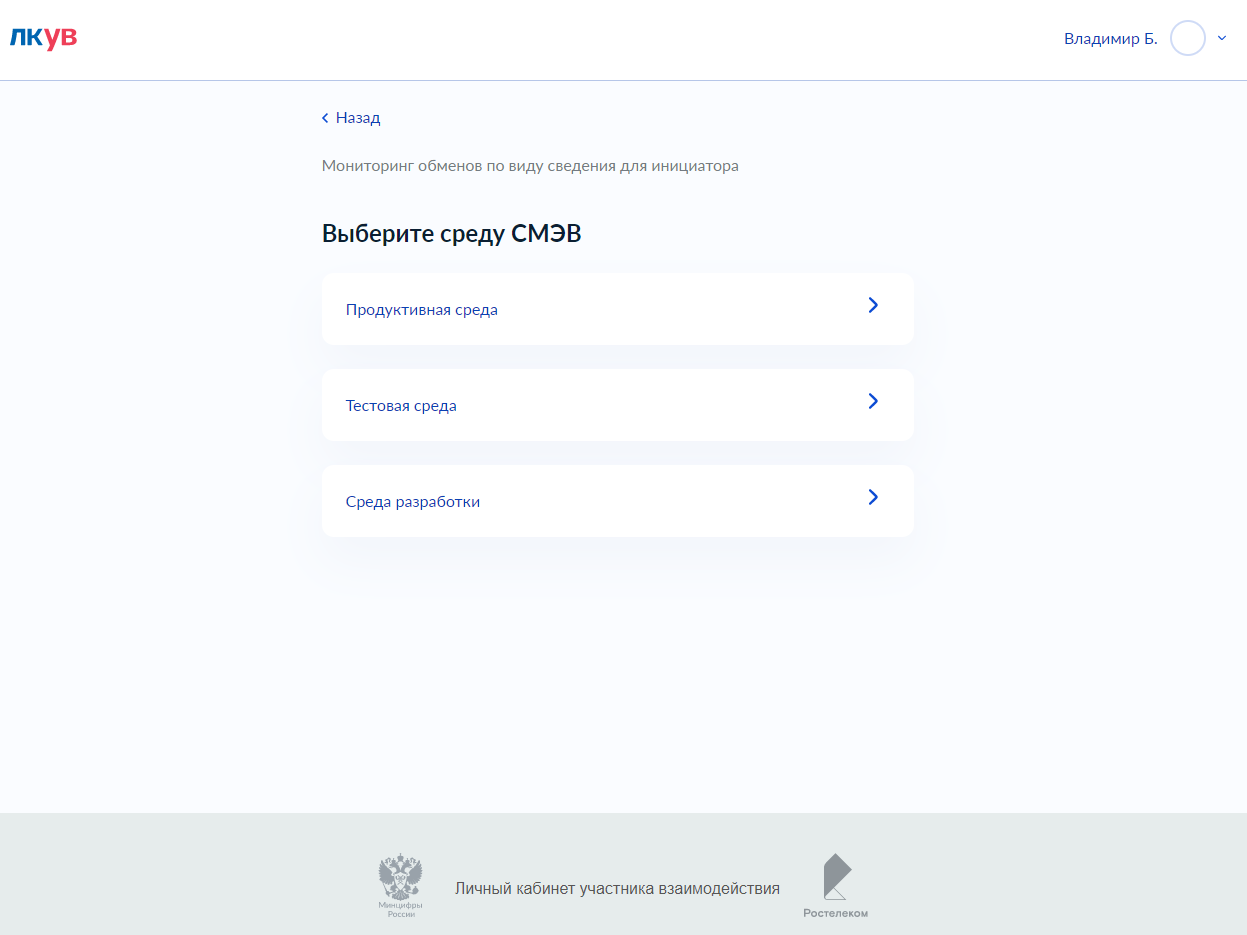 Рисунок 236 – форма выбора среды СМЭВОткроется форма выбора вида сведения (Рисунок 237). На этой форме нужно выбрать вид сведения, статистика обменов по которому вас интересует.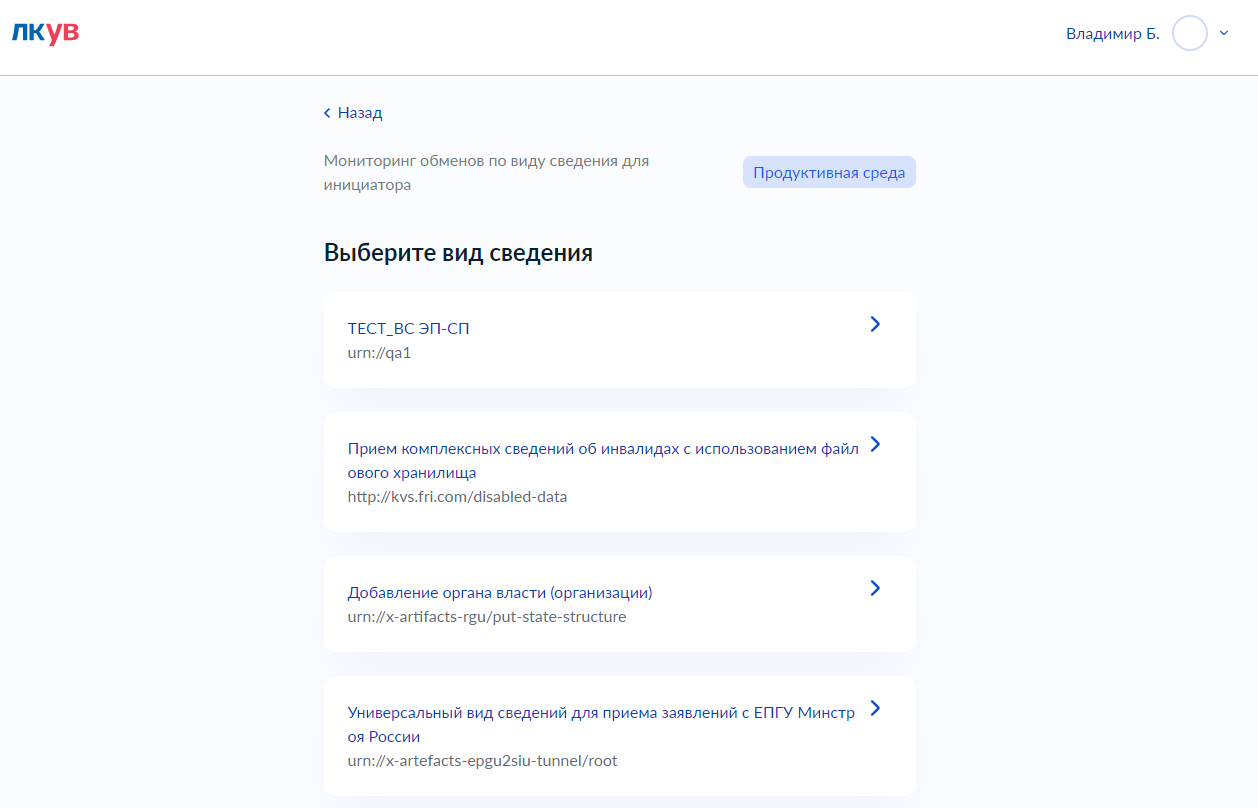 Рисунок 237 – форма выбора вида сведенияОткроется форма выбора версии вида сведения (Рисунок 238). На этой форме нужно уточнить версию вида сведения. 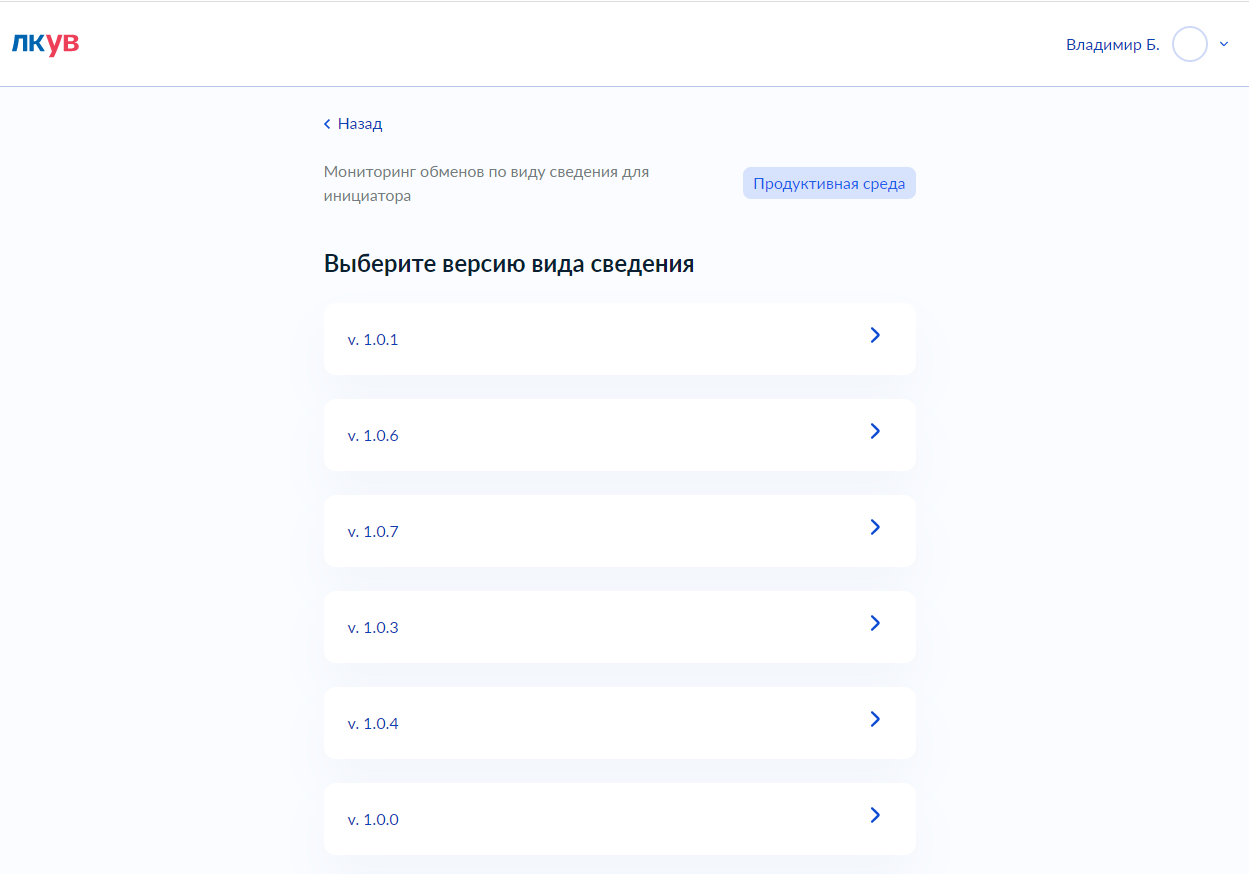 Рисунок 238 – форма выбора версии вида сведенияОткроется форма выбора ИС (Рисунок 239). На этой форме нужно выбрать ИС, статистика обменов по которой вас интересует.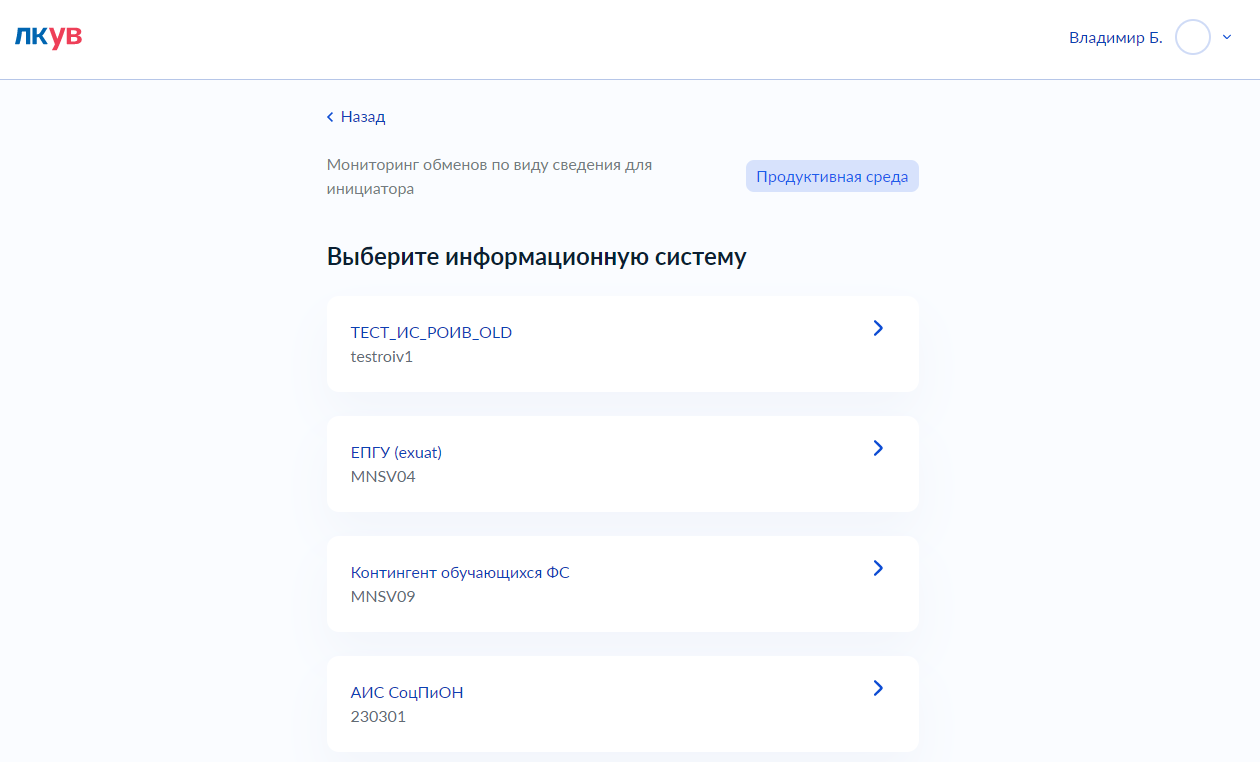 Рисунок 239 – форма выбора информационной системыОткроется форма просмотра статистики обменов по ВС для инициатора (Рисунок 240).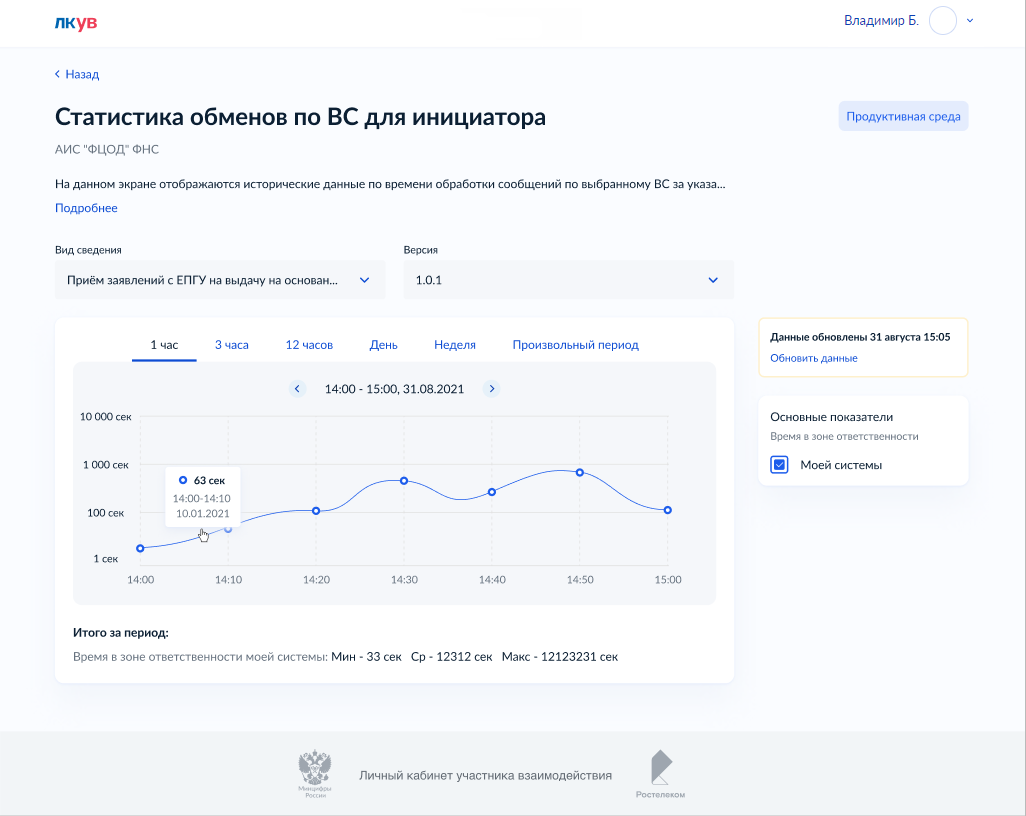 Рисунок 240 – форма статистики обменов по ВС для инициатораФорма содержит область построения графика и следующие настройки отчета:Вид сведения – позволяет посмотреть статистику обменов по какому-то одному виду сведения;Версия – позволяет уточнить версию выбранного вида сведения;Вкладки выбора периода построения отчета (например, «1 час», «3 часа», «Произвольный период» и т.д.) – позволяет уточнить интересующий вас период времени. По умолчанию на форме выбран период «3 часа», таким образом, на диаграмме должны отображаться данные за последние 3 часа;При наведении курсора на график – отображается информации со значениями показателей в точке графикаПоказатель рассчитывается по определенным интервалам агрегации с использованием специальных агрегирующих функций, например, при выбранном периоде построения отчета «3 часа» отчет строится по «точкам», соответствующим десятиминутным интервалам. Для обновления данных отчета достаточно изменить любую настройку отчета или вызвать доступную на форме функцию «Обновить данные».Просмотр данных о статистике обменов по виду сведения для ответчикаФункциональность просмотра статистики обменов по ВС для ИС в роли ответчика предназначена для обеспечения возможности самостоятельного отслеживания следующих показателей:времени в зоне ответственности моей системы (сек) – исторические данные по времени обработки сообщений по выбранному ВС системой-ответчиком за указанный интервал времени;время извлечения из очереди (сек) - исторические данные по времени извлечения сообщений-ответов по выбранному ВС системой-ответчиком за указанный интервал времени;время подготовки ответа (сек) - исторические данные по времени подготовки сообщения-ответа по выбранному ВС системой-ответчиком за указанный интервал времени.Для перехода к просмотру статистики обменов по ВС для ответчика следует выбрать соответствующую карточку из панели быстрых действий на главной странице авторизованного пользователя (Рисунок 14). Карточку можно найти на вкладке «Мониторинг». Будет запущен визард мониторинга обменов по виду сведения для ответчика.Откроется форма выбора среды СМЭВ (Рисунок 241). На этой форме нужно выбрать среду, в которой необходимо посмотреть статистику обменов по ВС для ответчика.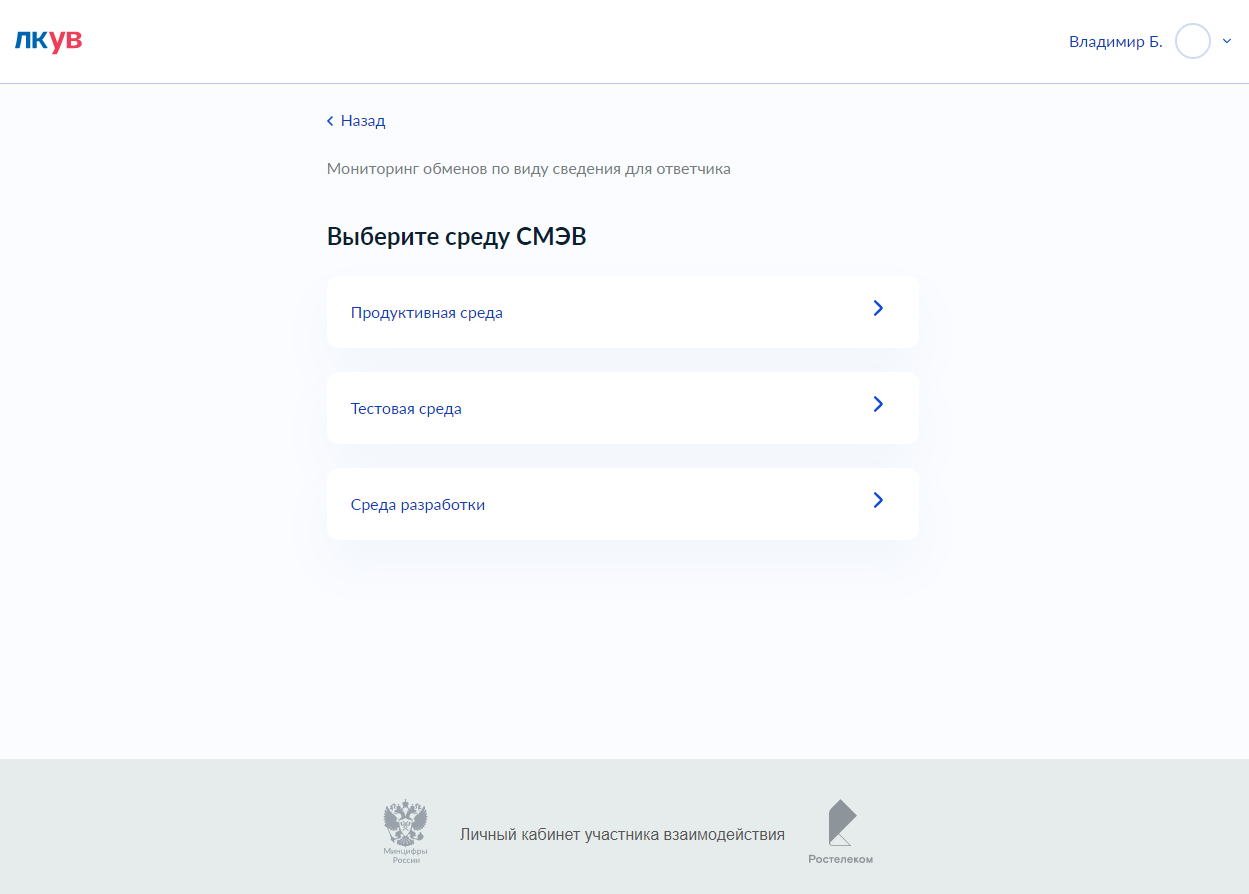 Рисунок 241 – форма выбора среды СМЭВОткроется форма выбора вида сведения (Рисунок 242). На этой форме нужно выбрать вид сведения, статистика обменов по которому вас интересует.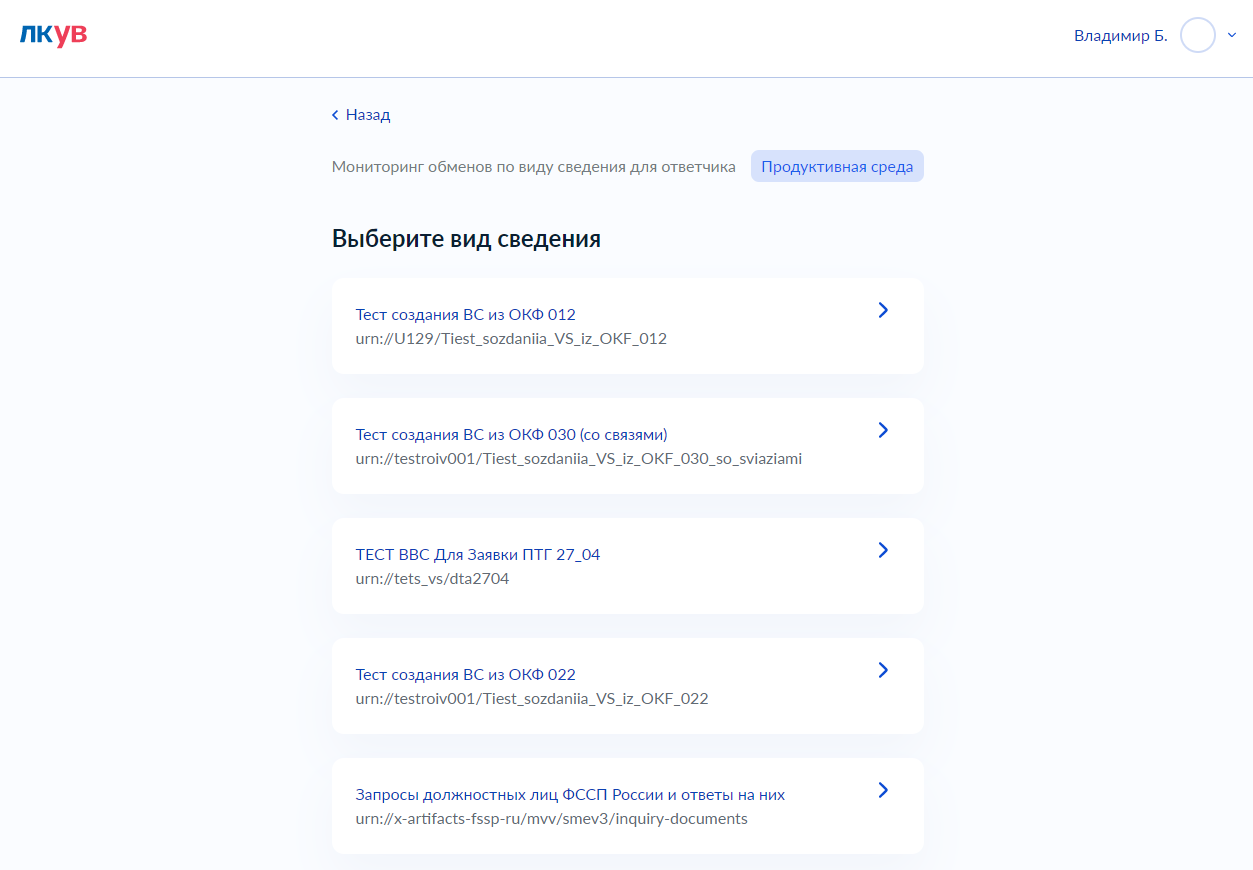 Рисунок 242 – форма выбора вида сведенияОткроется форма выбора версии вида сведения (Рисунок 243). На этой форме нужно уточнить версию вида сведения. 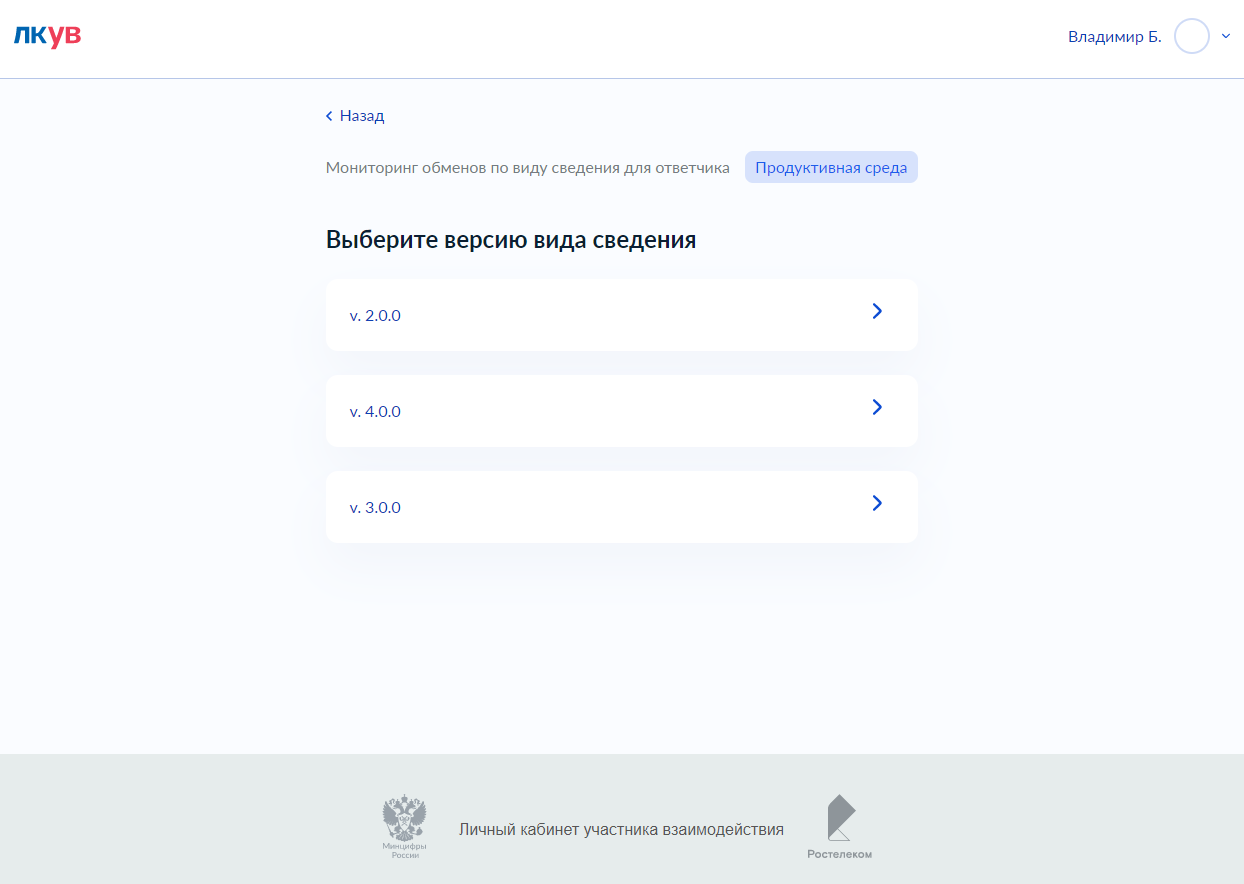 Рисунок 243 – форма выбора версии вида сведенияОткроется форма выбора ИС (Рисунок 244). На этой форме нужно выбрать ИС, статистика обменов по которой вас интересует.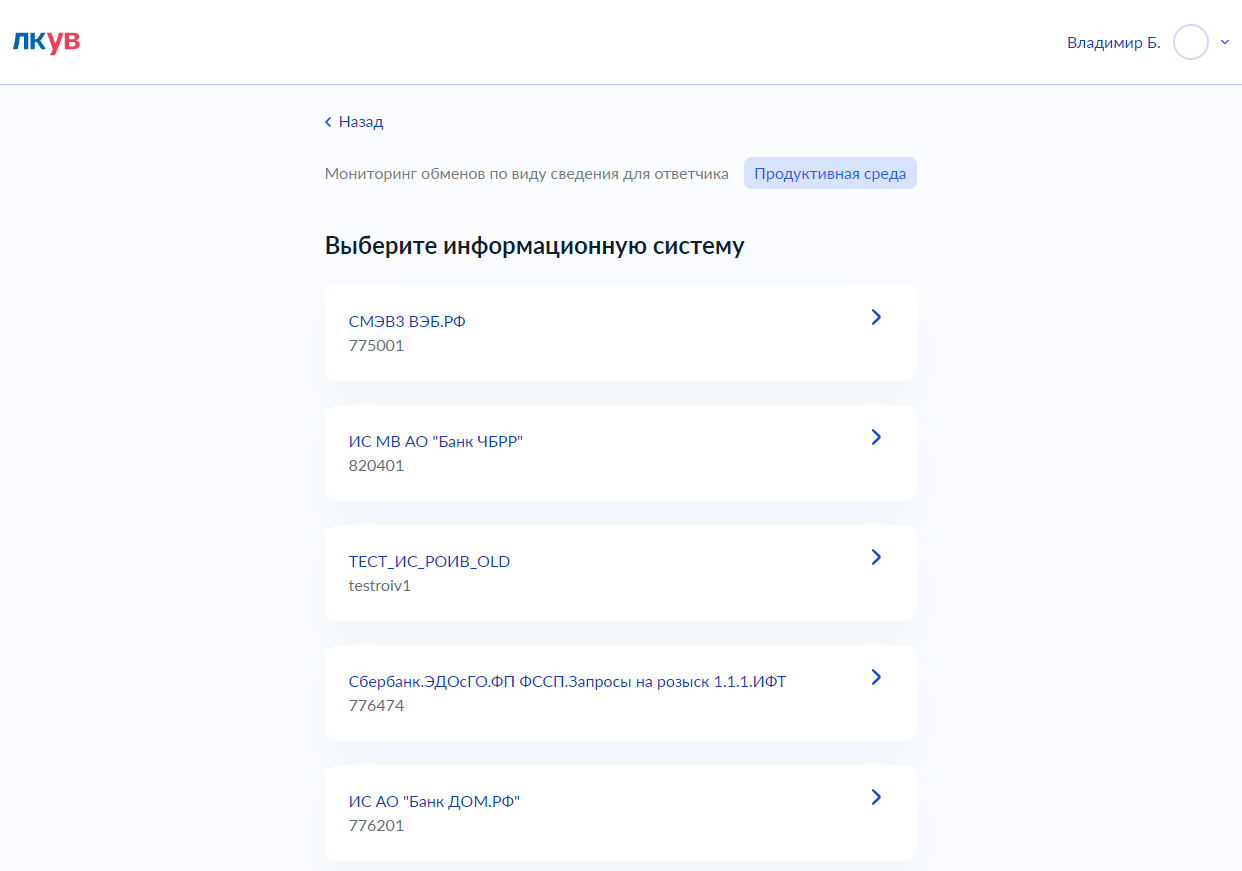 Рисунок 244 – форма выбора информационной системыОткроется форма просмотра статистики обменов по ВС для ответчика (Рисунок 245).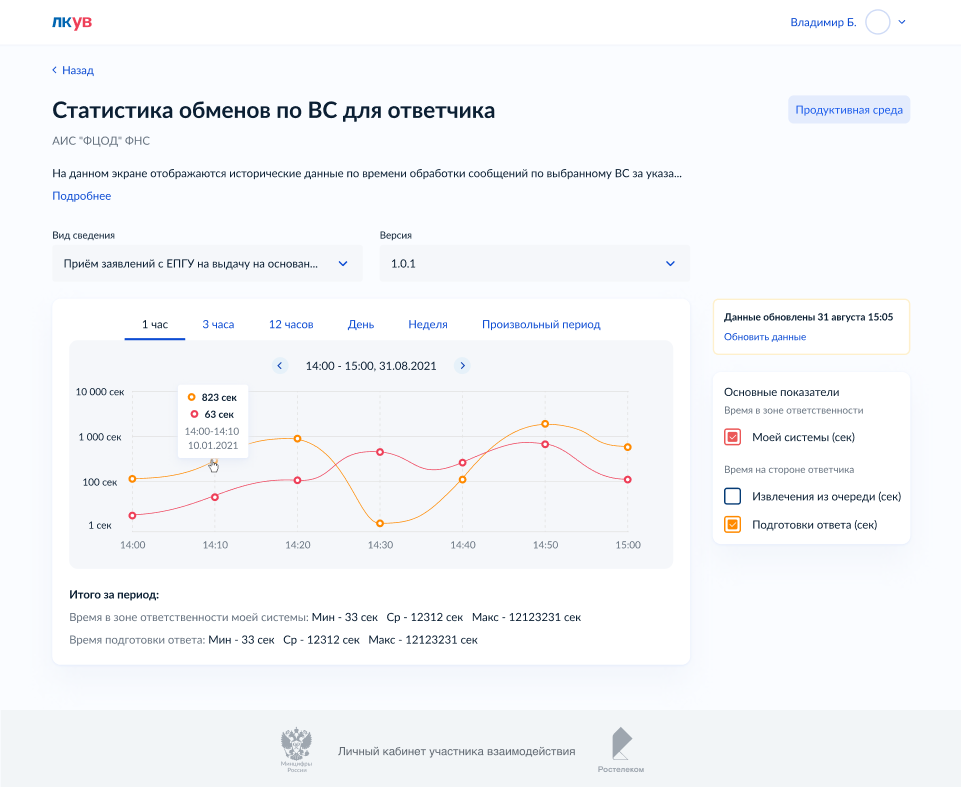 Рисунок 245 – форма статистики обменов по ВС для ответчикаФорма содержит область построения графика и следующие настройки отчета:Вид сведения – позволяет посмотреть статистику обменов по какому-то одному виду сведения;Версия – позволяет уточнить версию выбранного вида сведения;Вкладки выбора периода построения отчета (например, «1 час», «3 часа», «Произвольный период» и т.д.) – позволяет уточнить интересующий вас период времени. По умолчанию на форме выбран период «3 часа», таким образом, на диаграмме должны отображаться данные за последние 3 часа;Область выбора отображаемых показателей отчета – позволяет выбрать интересующую вас комбинацию показателей отчета для отображения на диаграмме. При наведении курсора на график – отображается информации со значениями показателей в точке графикаПоказатель рассчитывается по определенным интервалам агрегации с использованием специальных агрегирующих функций, например, при выбранном периоде построения отчета «3 часа» отчет строится по «точкам», соответствующим десятиминутным интервалам. Для обновления данных отчета достаточно изменить любую настройку отчета или вызвать доступную на форме функцию «Обновить данные».Просмотр данных о сеансе обмена (судьба сообщения)Функциональность просмотра данных о сеансе обмена предназначена для обеспечения возможности самостоятельного поиска и отслеживания истории сообщения.Просмотр данных о судьбе сообщения доступен как неавторизованному, так и авторизованному пользователю. Для перехода к просмотру данных о судьбе сообщения следует выбрать соответствующую карточку из панели быстрых действий на главной странице зоны неавторизованного пользователя (Рисунок 5), либо на главной странице зоны авторизованного пользователя (Рисунок 14), карточку можно найти на вкладке «Мониторинг». Будет запущен визард перехода к судьбе сообщения.На открывшемся шаге визарда необходимо выбрать среду СМЭВ, в которой осуществлялся обмен (Рисунок 246).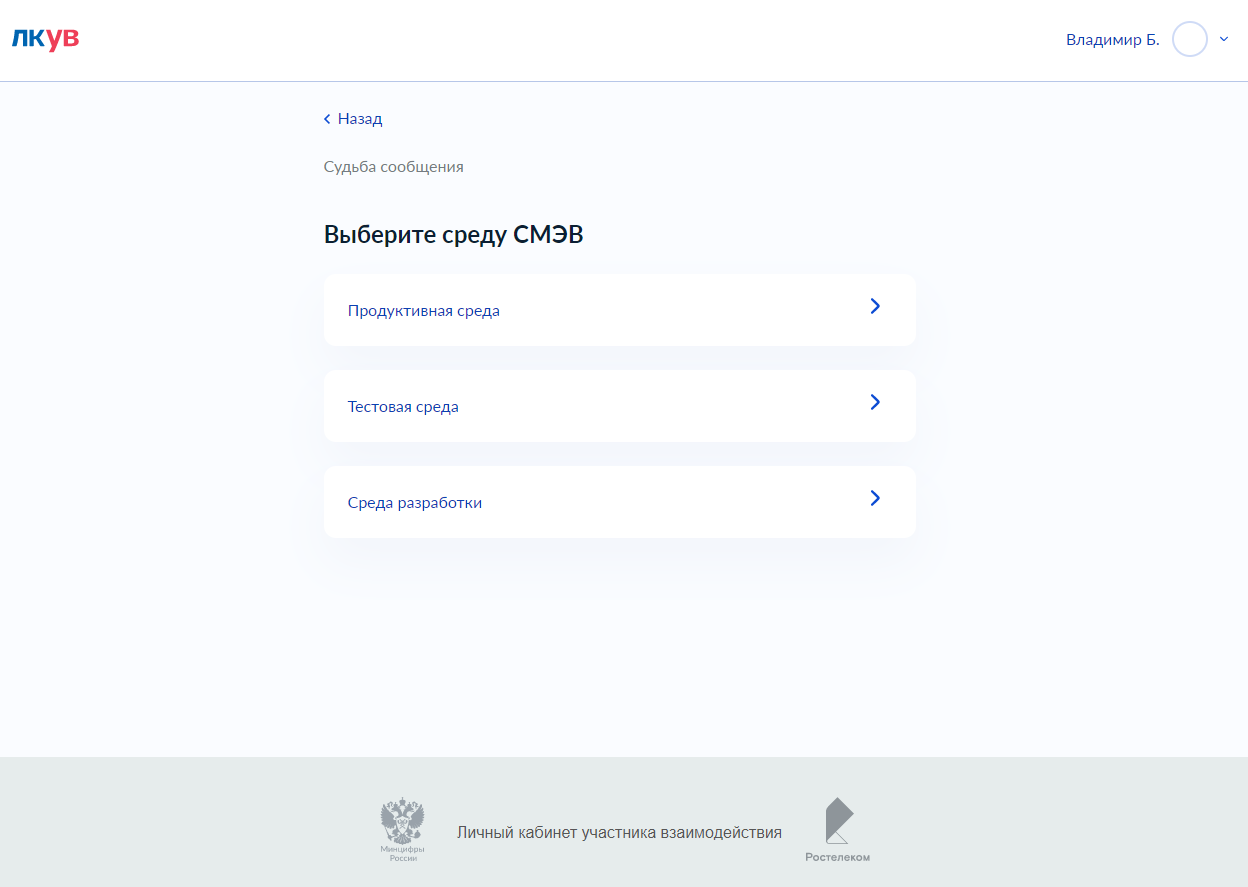 Рисунок 246 – форма выбора среды СМЭВОткроется форма ввода данных сообщения (Рисунок 247). Укажите идентификатор сообщения, по которому требуется посмотреть историю сеанса обмена.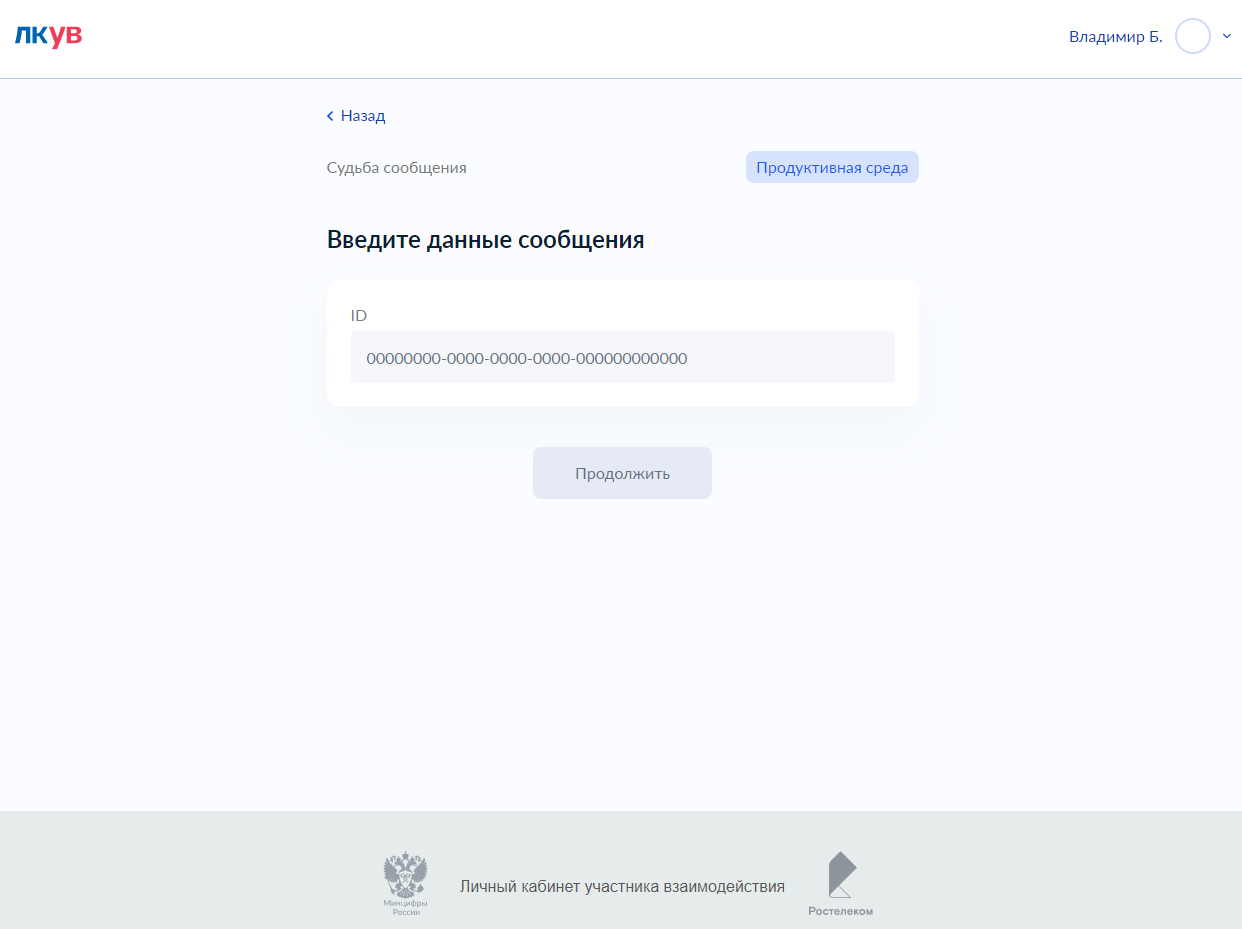 Рисунок 247 – форма ввода данных сообщенияОткроется форма с данными о судьбе сообщения (Рисунок 248).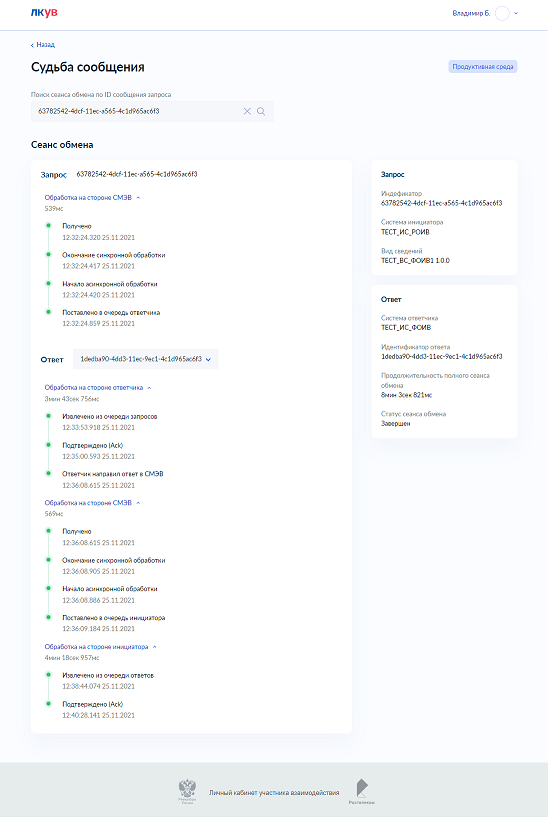 Рисунок 248 – форма с информацией о судьбе сообщенияФорма состоит из блока основной информации по сеансу обмена и блоков дополнительной информации по сообщению-запросу и сообщению-ответу.Блок основной информации содержит: Этапы обмена в зонах ответственности систем. Для этапов отображается их продолжительность;Набор шагов (статусов) каждого этапа, по которым проходило сообщение. Для шага отображается дата и время его выполнения;Список «Ответ» с перечнем сообщений-ответов по сообщению-запросу.Блок дополнительной информации «Запрос» содержит:Идентификатор сообщения-запроса;Система инициатора – краткое наименование информационной системы-инициатора запроса;Вид сведений – наименование и версия вида сведения, по которому осуществлялся обмен;Статус сеанса обмена – текущее состояние сеанса обмена для сообщения-запроса.Блок дополнительной информации «Ответ» содержит:Система ответчика – краткое наименование информационной системы-ответчика;Идентификатор сообщения-ответа;Продолжительность полного сеанса обмена по выбранным запросу и ответу;Статус сеанса обмена – текущее состояние сеанса обмена для сообщения-ответа.Просмотр данных о сеансе обмена (судьба сообщения v.2)Функциональность просмотра данных о сеансе обмена предназначена для обеспечения возможности самостоятельного поиска и отслеживания истории сообщения. Судьба сообщения v.2 содержит расширенный набор информации по сеансу обмена. Для перехода к просмотру данных о судьбе сообщения следует выбрать соответствующую карточку из панели быстрых действий на главной странице зоны авторизованного пользователя (Рисунок 14), карточку можно найти на вкладке «Мониторинг». Будет запущен визард перехода к судьбе сообщения. На открывшемся шаге визарда необходимо указать идентификатор сообщения, по которому требуется посмотреть историю сеанса обмена (Рисунок 249).Рисунок 249 – форма ввода данных сообщенияОткроется форма с данными о судьбе сообщения (Рисунок 250).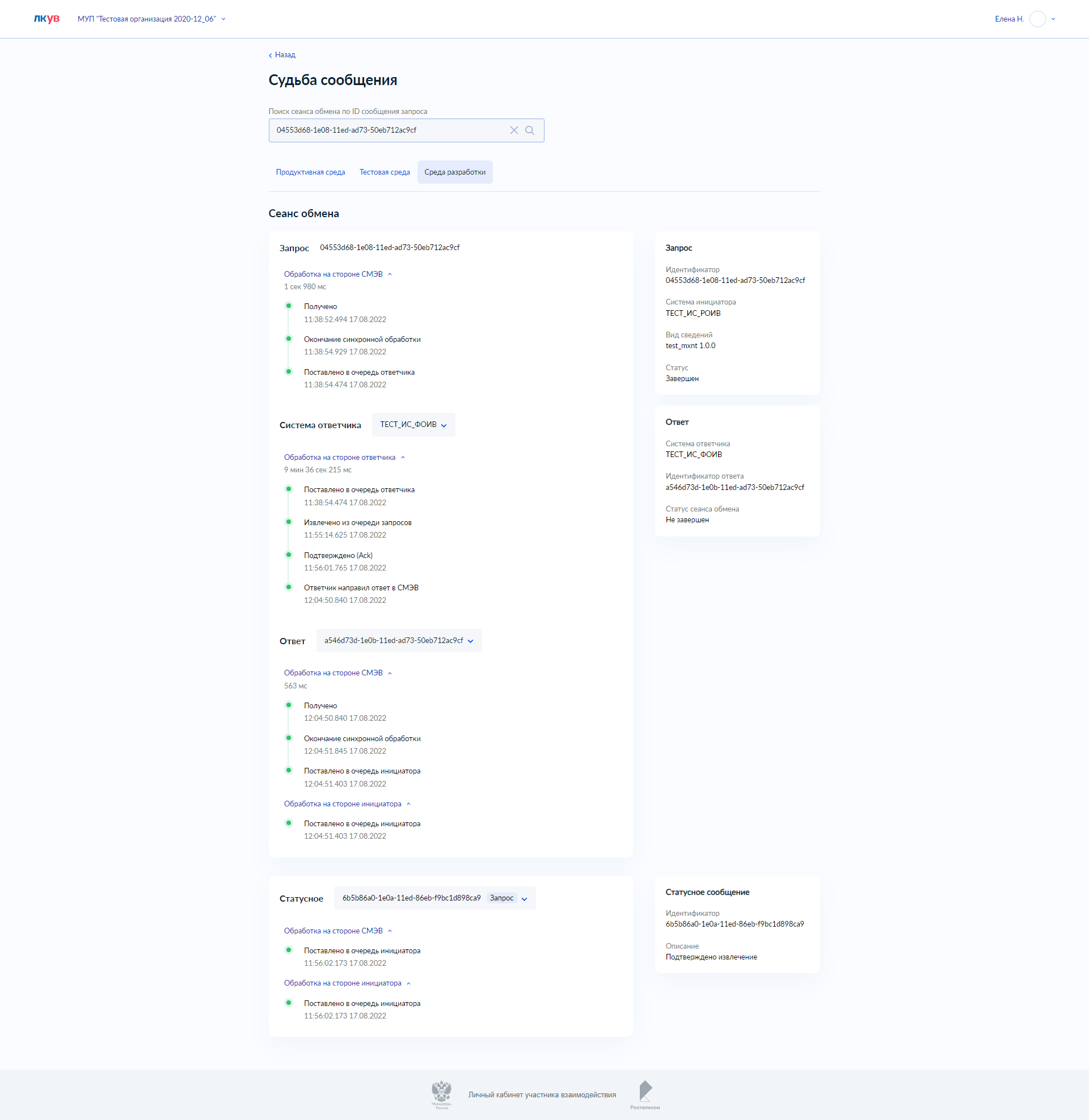 Рисунок 250 – форма с информацией о судьбе сообщенияФорма состоит из блока основной информации по сеансу обмена и блоков дополнительной информации по сообщению-запросу, сообщению-ответу и статусным сообщениямБлок основной информации содержит: Этапы обмена в зонах ответственности систем. Для этапов отображается их продолжительность;Набор шагов каждого этапа, по которым проходило сообщение. Для шага отображается дата и время его выполнения;Список «Система ответчики» с перечнем систем ответчиков по сообщению-запросу.Список «Ответ» с перечнем сообщений-ответов выбранной системы ответчикаСписок «Статусное» с перечнем статусных сообщений по сообщению-запросу и выбранному сообщению-ответу. Справа от идентификатора статусного сообщения отображается информация о принадлежности к сообщению-запросу или сообщению-ответу.Блок дополнительной информации «Запрос» содержит:Идентификатор сообщения-запроса;Система инициатора – краткое наименование информационной системы-инициатора запроса;Вид сведений – наименование и версия вида сведения, по которому осуществлялся обмен;Статус сеанса обмена – текущее состояние сеанса обмена для сообщения-запроса.Блок дополнительной информации «Ответ» содержит:Система ответчика – краткое наименование информационной системы-ответчика;Идентификатор сообщения-ответа;Продолжительность полного сеанса обмена по выбранным запросу и ответу;Статус сеанса обмена – текущее состояние сеанса обмена для сообщения-ответа.Блок дополнительной информации «Статусное сообщение» содержит:Идентификатор статусного сообщения;Описание статусного сообщения;Просмотр данных о сеансе обмена (судьба сообщения) в TelegramФункциональность просмотра данных о сеансе обмена в Telegram позволяет отслеживать историю сообщений СМЭВ в Telegram.Для перехода к просмотру данных о судьбе сообщения в Telegram следует запустить Telegram-бот. Для этого в строке поиска Telegram необходимо указать имя бота @smev_lkuv_bot, выбрать его и нажать кнопку «Запустить» (Рисунок 251). 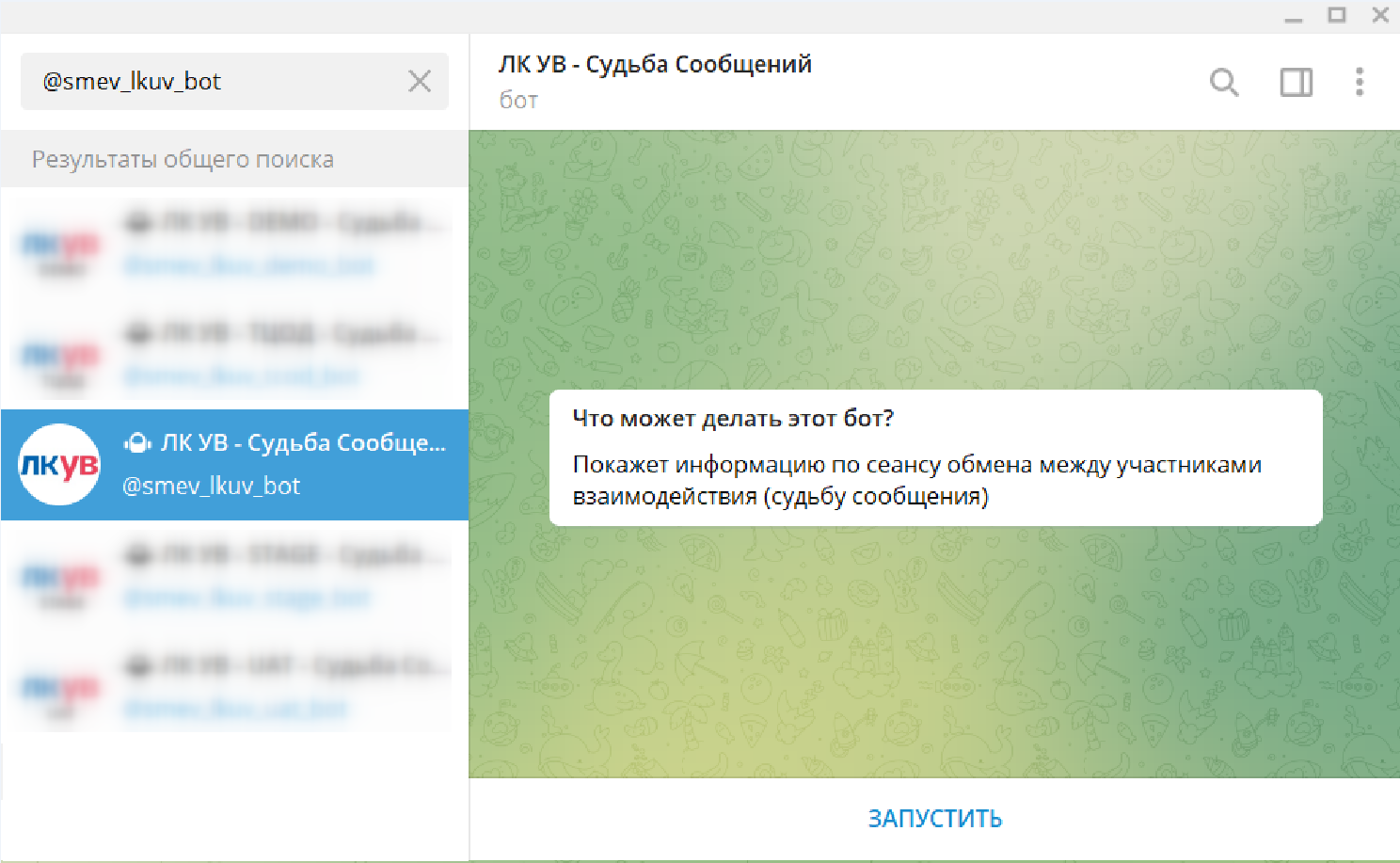 Рисунок 251 – добавление и запуск Telegram-ботаВыполнится команда /start. (Рисунок 252). Нажмите кнопку «Посмотреть судьбу сообщения».Примечание: команда /start перезапускает бота и может быть выполнена пользователем в любой момент.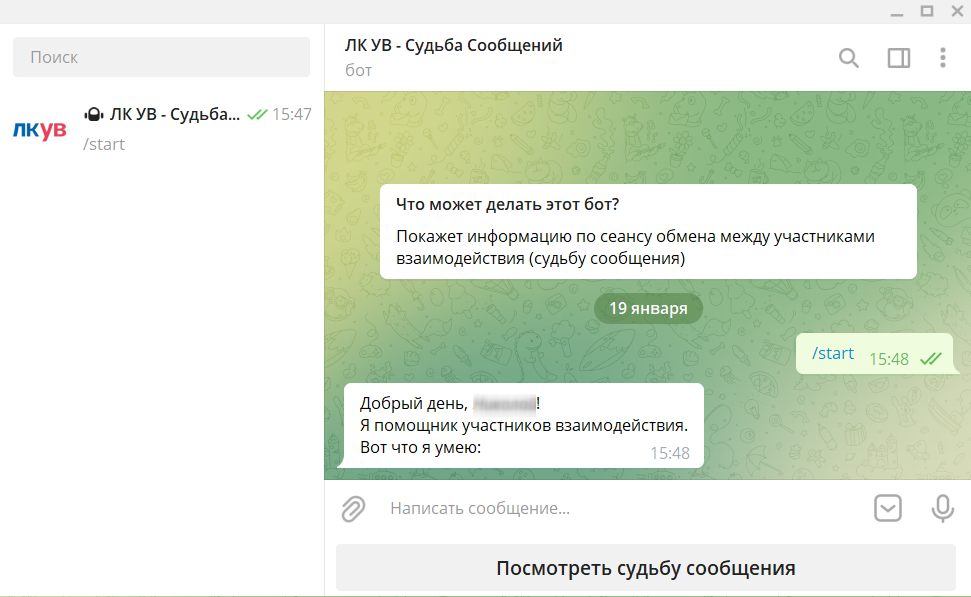 Рисунок 252 – выполнение команды /start 	На следующем шаге необходимо выбрать среду СМЭВ, в которой осуществлялся обмен (Рисунок 253).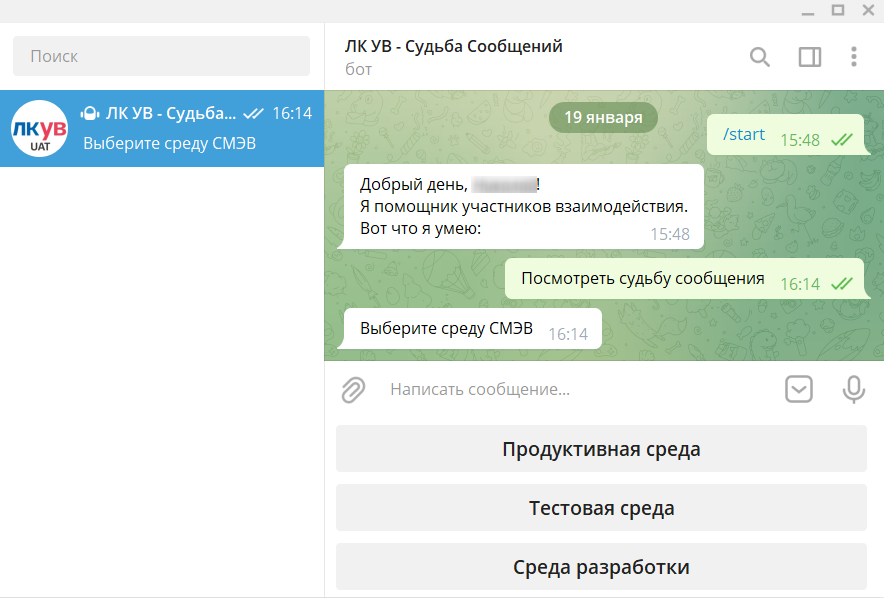 Рисунок 253 – шаг выбора среды СМЭВОтобразится шаг ввода данных сообщения (Рисунок 254). Укажите идентификатор сообщения, по которому требуется посмотреть историю сеанса обмена. 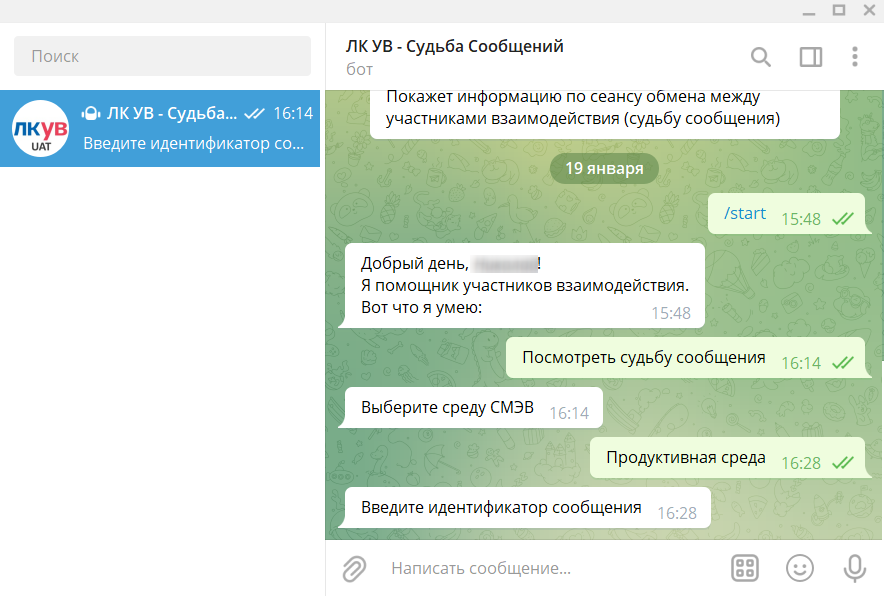 Рисунок 254 – шаг ввода данных сообщенияОтобразится информация о сеансе обмена (Рисунок 255).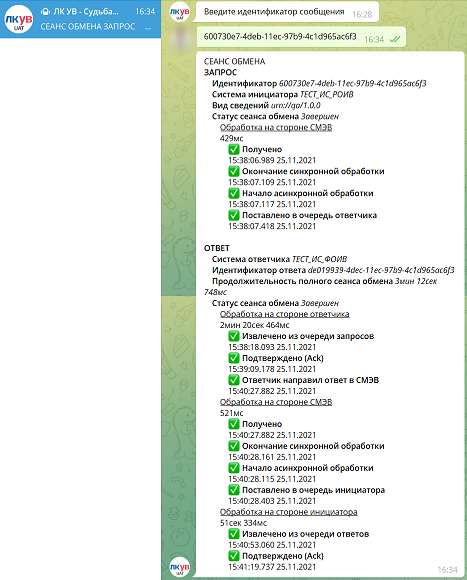 Рисунок 255 – информация о сеансе обменаСеанс обмена состоит из блока с данными по сообщению-запросу и блоков по сообщениям-ответам. Каждый блок включает:Этапы обмена в зонах ответственности систем. Для этапов отображается их продолжительность;Набор шагов (статусов) каждого этапа, по которым проходило сообщение. Для шага отображается дата и время его выполнения;Блок информации «Запрос» дополнительно содержит:Идентификатор сообщения-запроса;Система инициатора – краткое наименование информационной системы-инициатора запроса;Вид сведений – наименование и версия вида сведения, по которому осуществлялся обмен;Статус сеанса обмена – текущее состояние сеанса обмена для сообщения-запросаБлок дополнительной информации «Ответ» дополнительно содержит:Система ответчика – краткое наименование информационной системы-ответчика;Идентификатор сообщения-ответа;Продолжительность полного сеанса обмена по выбранным запросу и ответу;Статус сеанса обмена – текущее состояние сеанса обмена для сообщения-ответа.Просмотр данных о времени обработки сообщений по виду сведения для инициатораФункциональность просмотра данных о времени обработки сообщений по ВС предназначена для обеспечения возможности самостоятельного отслеживания показателя времени по этапам обмена – исторические данные по времени обработки сообщений по выбранному ВС системой инициатором за указанный интервал времени.Для перехода к данным о времени обработки сообщений по ВС для инициатора следует выбрать карточку «Агрегированные показатели обменов по виду сведений для инициатора» на вкладке «Мониторинг». Будет запущен визард мониторинга данных о времени обработки сообщений по виду сведения для инициатора.Откроется форма отчета (Рисунок 256). На этой форме нужно выбрать «Вид сведений» и его версию, по которому необходимо посмотреть данные о времени обработки сообщений по ВС для инициатора.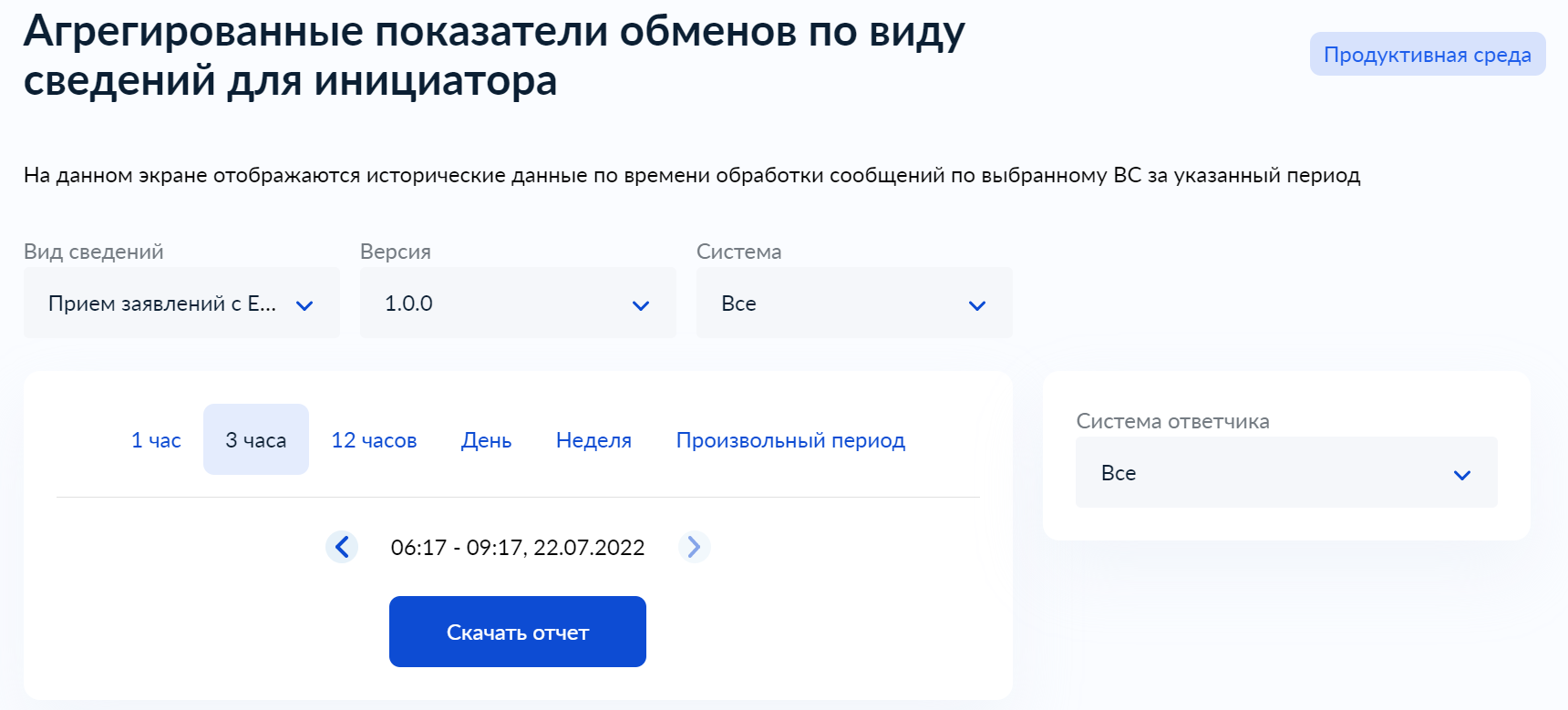 Рисунок 256 – форма просмотра данных о времени обработки сообщений по ВС для инициатораФорма содержит следующие настройки отчета:Вид сведения – позволяет посмотреть данные о времени обмена по какому-то одному виду сведения;Версия – позволяет уточнить версию выбранного вида сведения;Система – позволяет уточнить для какой системы инициатора необходимо посмотреть данные о времени обмена по ВССистема ответчика – позволяет уточнить систему ответчика, с которой проводился обменДля просмотра информации по всем системам инициатора и ответчика по выбранному ВС необходимо в полях настроек «Система» и «Система ответчика» указать значение «Все»Для отчета доступно указание периода формирования, либо фиксированный интервал, либо произвольный период.	Для формирования отчета необходимо нажать на кнопку «Скачать отчет», в результате будет сформирован Excel-файл с данными отчета.Классификация этапов обмена:Обработка запросов внутри СМЭВ – время с момента получения сообщения-запроса в СМЭВ до постановки запроса в очередь ответчику    Обработка ответов внутри СМЭВ – время с момента получения сообщения-ответа в СМЭВ до постановки ответа в очередь инициатора    Ожидание извлечения запросов в очереди ответчика – время с момента постановки сообщения-запроса СМЭВом в очередь ответчика до его извлечения из очереди ответчикомОжидание подтверждения запросов – время с момента извлечения сообщения-запроса из очереди получателя до получения подтверждения     Подготовка ответа поставщиком (ответчиком) – время с момента извлечения сообщения-запроса из очереди ответчиком до получения сообщения-ответа в СМЭВОжидание извлечения ответов из очереди получателя (инициатора) – время с момента постановки сообщения-ответа СМЭВом в очередь инициатора до его извлечения из очереди инициаторомОжидание подтверждения ответов – время с момента извлечения сообщения-ответа из очереди ответчика до получения подтверждения инициаторомПолный сеанс обмена – время с момента получения сообщения-запроса в СМЭВ до времени первого извлечения сообщения-ответа из очереди инициаторомПоказатели обмена:Показатель "Персентиль (75%) с." – наложенная функция Персентиль (75%) на показатель времени (с.) различных участков прохождения запросов и ответов в СМЭВ при обмене.Показатель "Персентиль (90%) с." – наложенная функция Персентиль (90%) на показатель времени (с.) различных участков прохождения запросов и ответов в СМЭВ при обмене.Показатель "Персентиль (95%) с." – наложенная функция Персентиль (95%) на показатель времени (с.) различных участков прохождения запросов и ответов в СМЭВ при обмене.Показатель "Персентиль (99%) с." – наложенная функция Персентиль (99%) на показатель времени (с.) различных участков прохождения запросов и ответов в СМЭВ при обмене.Показатель "Количество" – подсчитанное запросов и ответов в СМЭВ при обмене, для различных участков пути полного обмена.Просмотр данных о времени обработки сообщений по виду сведения для ответчикаФункциональность просмотра данных о времени обработки сообщений по ВС предназначена для обеспечения возможности самостоятельного отслеживания показателя времени по этапам обмена – исторические данные по времени обработки сообщений по выбранному ВС системой ответчика за указанный интервал времени.Для перехода к данным о времени обработки сообщений по ВС для ответчика следует выбрать карточку «Агрегированные показатели обменов по виду сведений для ответчика» на вкладке «Мониторинг». Будет запущен визард мониторинга данных о времени обработки сообщений по виду сведения для ответчика.Откроется форма отчета (Рисунок 257). На этой форме нужно выбрать «Вид сведений» и его версию, по которому необходимо посмотреть данные о времени обработки сообщений по ВС для ответчика.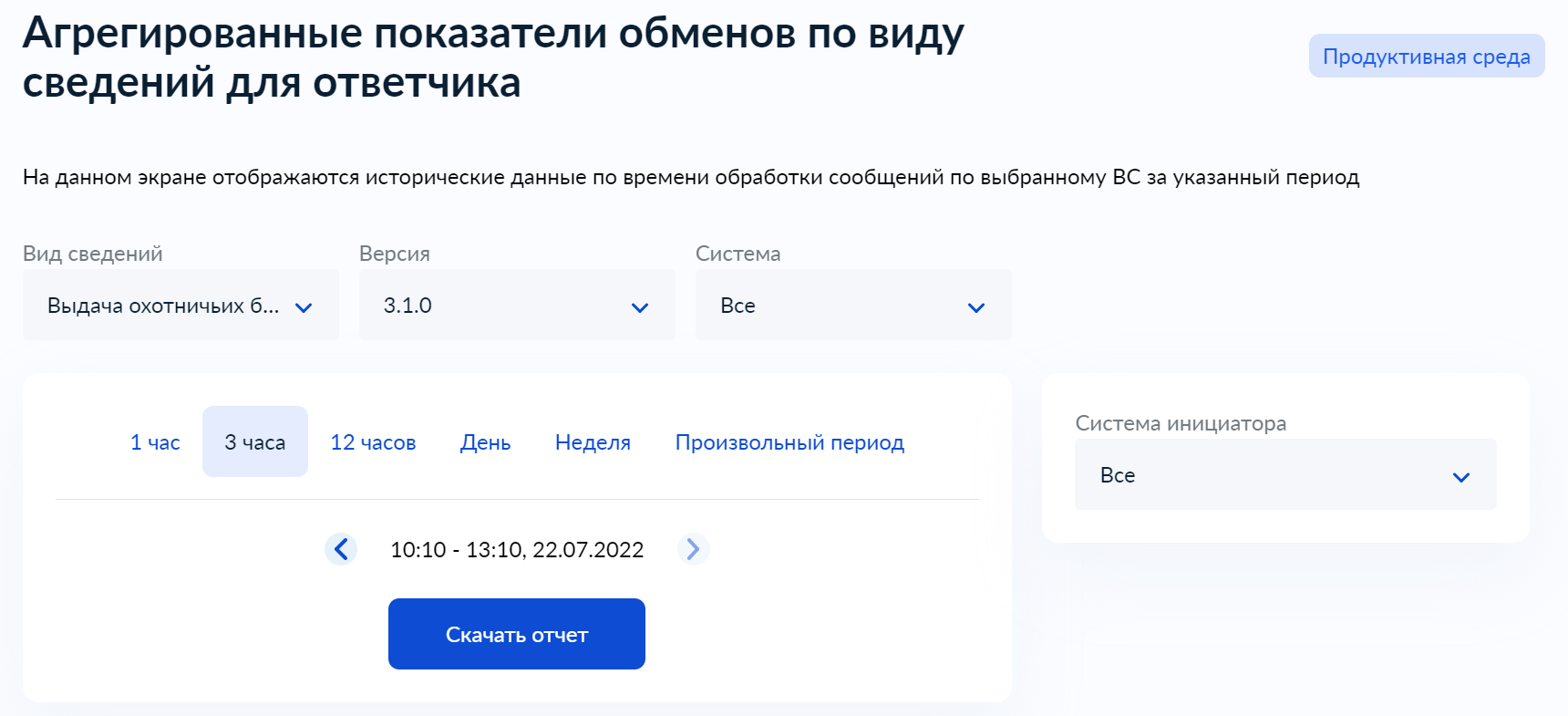 Рисунок 257 – форма просмотра данных о времени обработки сообщений по ВС для ответчикаФорма содержит следующие настройки отчета:Вид сведения – позволяет посмотреть данные о времени обмена по какому-то одному виду сведения;Версия – позволяет уточнить версию выбранного вида сведения;Система – позволяет уточнить для какой системы ответчика необходимо посмотреть данные о времени обмена по ВССистема ответчика – позволяет уточнить систему инициатора, с которой проводился обменДля просмотра информации по всем системам инициатора и ответчика по выбранному ВС необходимо в полях настроек «Система» и «Система инициатора» указать значение «Все»Для отчета доступно указание периода формирования, либо фиксированный интервал, либо произвольный период.	Для формирования отчета необходимо нажать на кнопку «Скачать отчет», в результате будет сформирован Excel-файл с данными отчета.Классификация этапов обмена:Обработка запросов внутри СМЭВ – время с момента получения сообщения-запроса в СМЭВ до постановки запроса в очередь ответчику    Обработка ответов внутри СМЭВ – время с момента получения сообщения-ответа в СМЭВ до постановки ответа в очередь инициатора    Ожидание извлечения запросов в очереди ответчика – время с момента постановки сообщения-запроса СМЭВом в очередь ответчика до его извлечения из очереди ответчикомОжидание подтверждения запросов – время с момента извлечения сообщения-запроса из очереди получателя до получения подтверждения     Подготовка ответа поставщиком (ответчиком) – время с момента извлечения сообщения-запроса из очереди ответчиком до получения сообщения-ответа в СМЭВОжидание извлечения ответов из очереди получателя (инициатора) – время с момента постановки сообщения-ответа СМЭВом в очередь инициатора до его извлечения из очереди инициаторомОжидание подтверждения ответов – время с момента извлечения сообщения-ответа из очереди ответчика до получения подтверждения инициаторомПолный сеанс обмена – время с момента получения сообщения-запроса в СМЭВ до времени первого извлечения сообщения-ответа из очереди инициаторомПоказатели обмена:Показатель "Персентиль (75%) с." – наложенная функция Персентиль (75%) на показатель времени (с.) различных участков прохождения запросов и ответов в СМЭВ при обмене.Показатель "Персентиль (90%) с." – наложенная функция Персентиль (90%) на показатель времени (с.) различных участков прохождения запросов и ответов в СМЭВ при обмене.Показатель "Персентиль (95%) с." – наложенная функция Персентиль (95%) на показатель времени (с.) различных участков прохождения запросов и ответов в СМЭВ при обмене.Показатель "Персентиль (99%) с." – наложенная функция Персентиль (99%) на показатель времени (с.) различных участков прохождения запросов и ответов в СМЭВ при обмене.Показатель "Количество" – подсчитанное запросов и ответов в СМЭВ при обмене, для различных участков пути полного обмена.Просмотр данных о качестве функционирования ИС (Рейтинг ИС)Функциональность просмотра данных о качестве функционирования информационной системы предназначена для обеспечения возможности самостоятельного отслеживания показателей качества функционирования выбранной ИС.Для перехода к форме показателей качества ИС необходимо перейти на карточку интересующей ИС, далее перейти на вкладку «Показатели качества». Откроется форма просмотра показателей качества функционирования выбранной ИС (Рисунок 258). 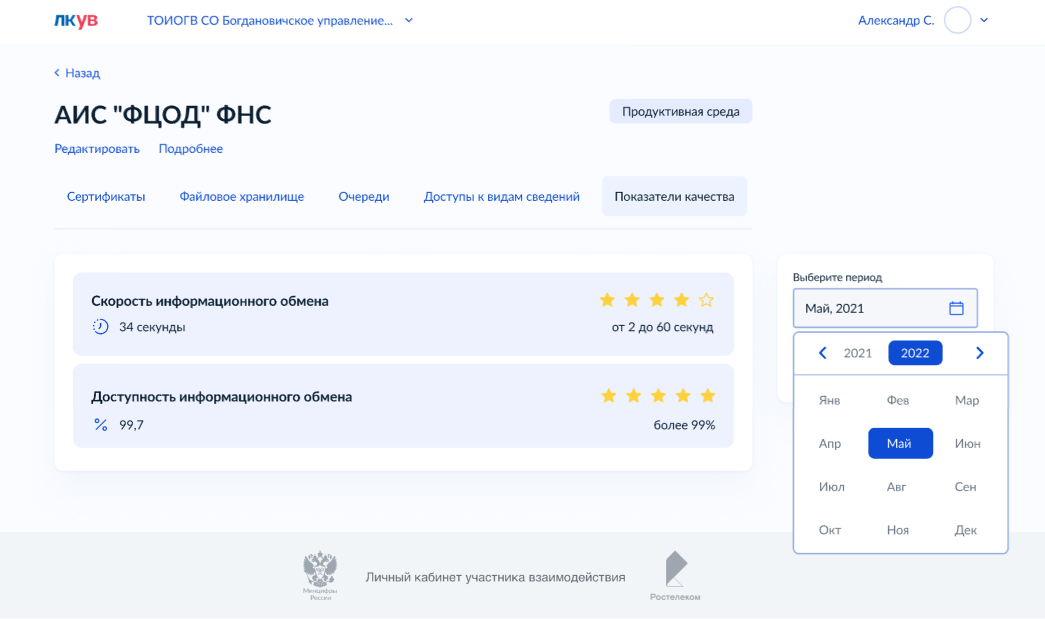 Рисунок 258 – форма просмотра показателей качества функционирования выбранной ИСНа форме отображаются два показателя:Скорость информационного обмена.Показатель скорости информационного обмена отображает среднее полное время формирования сообщения-ответа со стороны Ответчика за один календарный месяц.Доступность информационного обмена.Показатель доступности информационного обмена отображает долю неотправленных / не полученных сообщений из-за переполнения очередей запросов / ответов и файлового хранилища за один календарный месяц.На форме предусмотрена возможность выбора календарного месяца, для которого будет отображен показатель, с учетом следующих ограничений:Выбор месяца доступен после 15 числа следующего за ним месяца;Показатели доступны за период не более 13 месяцев назад.Мониторинг обменов с использованием ПОДДПросмотр статистики обменов в ПОДД для потребителя данныхФункциональность просмотра статистики обменов в ПОДД для потребителя данных предназначена для обеспечения возможности самостоятельного отслеживания следующих показателей взаимодействий информационных систем потребителя с ПОДД: общее время обработки – полное время прохождения запроса или, иными словами, продолжительность времени от момента получения запроса агентом ПОДД потребителя до передачи ответа на запрос в информационную систему потребителя; количество запросов – количество запросов от агента ПОДД потребителя к ПОДД;объем ответов – суммарный объём данных, направленных в ответах от ПОДД к агенту ПОДД потребителя.Примечание: показатели статистики вычисляются только для полностью завершенных обменов с ПОДД, - т.е. таких, в которых информационной системой потребителя были получены ответы на исходные запросы к ПОДД.Для перехода к просмотру статистики обменов в ПОДД для потребителя данных следует выбрать соответствующую карточку из панели быстрых действий на главной странице авторизованного пользователя (Рисунок 14). Карточку можно найти на вкладке «Мониторинг».Откроется форма просмотра статистики обменов в ПОДД для потребителя данных (Рисунок 259).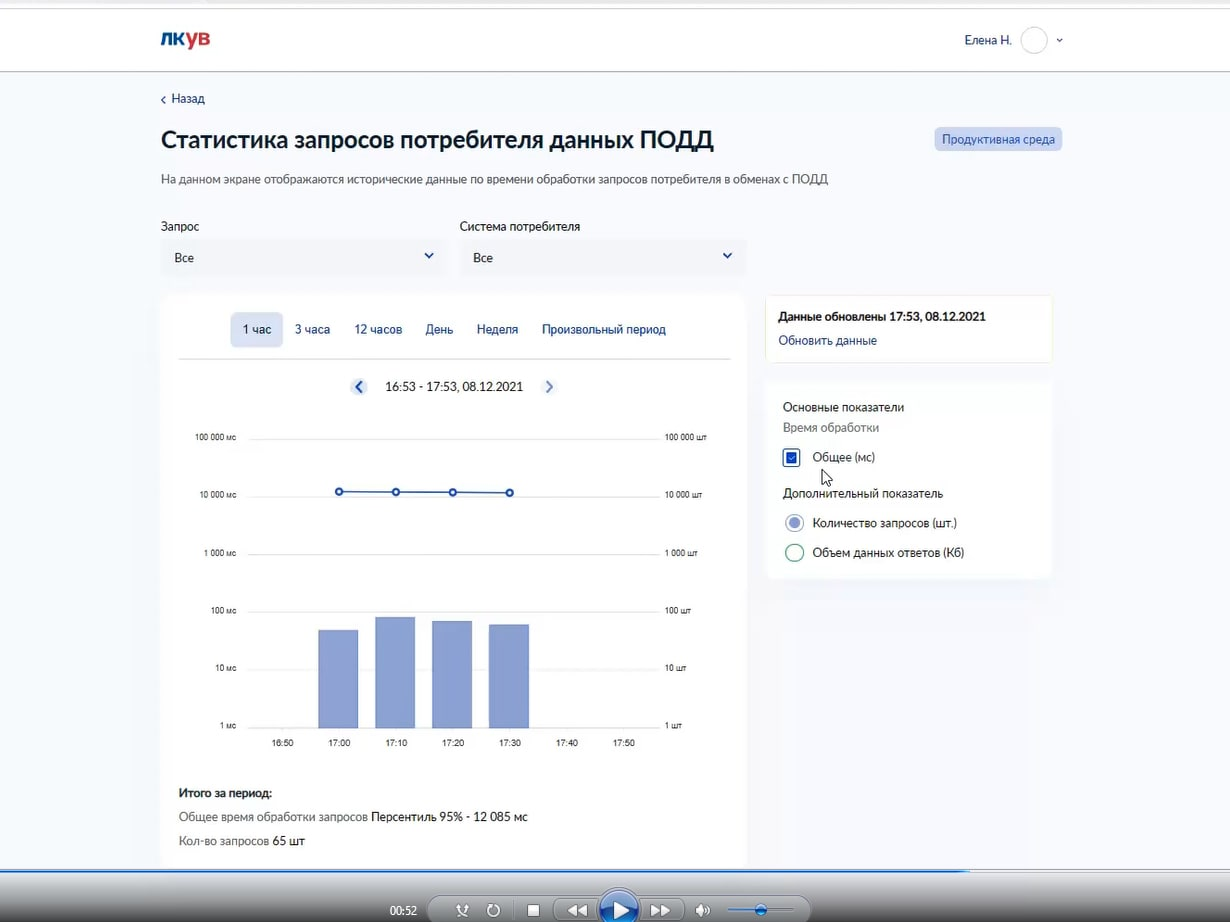 Рисунок 259 – форма просмотра статистики обменов в ПОДД для потребителя данныхФорма содержит область построения диаграммы и следующие настройки отчета:Запрос – позволяет посмотреть данные об обменах по какому-то одному регламентированному запросу ПОДД или вообще по всем;Система потребителя – позволяет посмотреть данные об обменах по какой-то одной из ваших витрин данных или вообще по всем;Вкладки выбора периода построения отчета (например, «1 час», «3 часа», «Произвольный период» и т.д.) – позволяет уточнить интересующий вас период времени. По умолчанию на форме выбран период «3 часа», таким образом, на диаграмме должны отображаться данные за последние 3 часа;Область выбора отображаемых показателей отчета – позволяет выбрать интересующую вас комбинацию основных и дополнительных показателей отчета для отображения на диаграмме. Основные показатели откладываются по основной оси слева, а дополнительные – по вспомогательной оси справа. К основным показателям отчета относится время обработки, к дополнительным – количество запросов и объем ответов. Просмотр статистики обменов в ПОДД для поставщика данныхФункциональность просмотра статистики обменов в ПОДД для поставщика данных предназначена для обеспечения возможности самостоятельного отслеживания следующих показателей взаимодействий витрин данных поставщиков с ПОДД: время обработки в моей зоне ответственности – время обработки в информационной системе поставщика данных ПОДД или, иными словами, продолжительность времени от момента получения запроса агентом ПОДД поставщика до получения ответа ядром ПОДД от агента ПОДД поставщика; время обработки в витрине данных – продолжительность времени от момента передачи запроса в витрину данных поставщика до получения ответа агентом ПОДД поставщика от витрины данных;количество запросов – количество запросов от агента ПОДД поставщика к витрине данных поставщика;объем ответов – суммарный объём данных ответов от витрины данных поставщика к агенту ПОДД поставщика.Для перехода к просмотру статистики обменов в ПОДД для поставщика данных следует выбрать соответствующую карточку из панели быстрых действий на главной странице авторизованного пользователя (Рисунок 14). Карточку можно найти на вкладке «Мониторинг».Откроется форма просмотра статистики обменов в ПОДД для потребителя данных (Рисунок 260).Все показатели рассчитываются по определенным интервалам агрегации с использованием специальных агрегирующих функций, – например, при выбранном периоде построения отчета «3 часа» отчет строится по «точкам», соответствующим десятиминутным интервалам. Для расчета значений разных показателей в «точках» применяются следующие агрегирующие функции:персентиль 95% – для показателей времени обработки;количество – для количества запросов;сумма – для объема ответов.Для обновления данных отчета достаточно обновить страницу браузера, изменить любую настройку отчета или вызвать доступную на форме функцию «Обновить данные».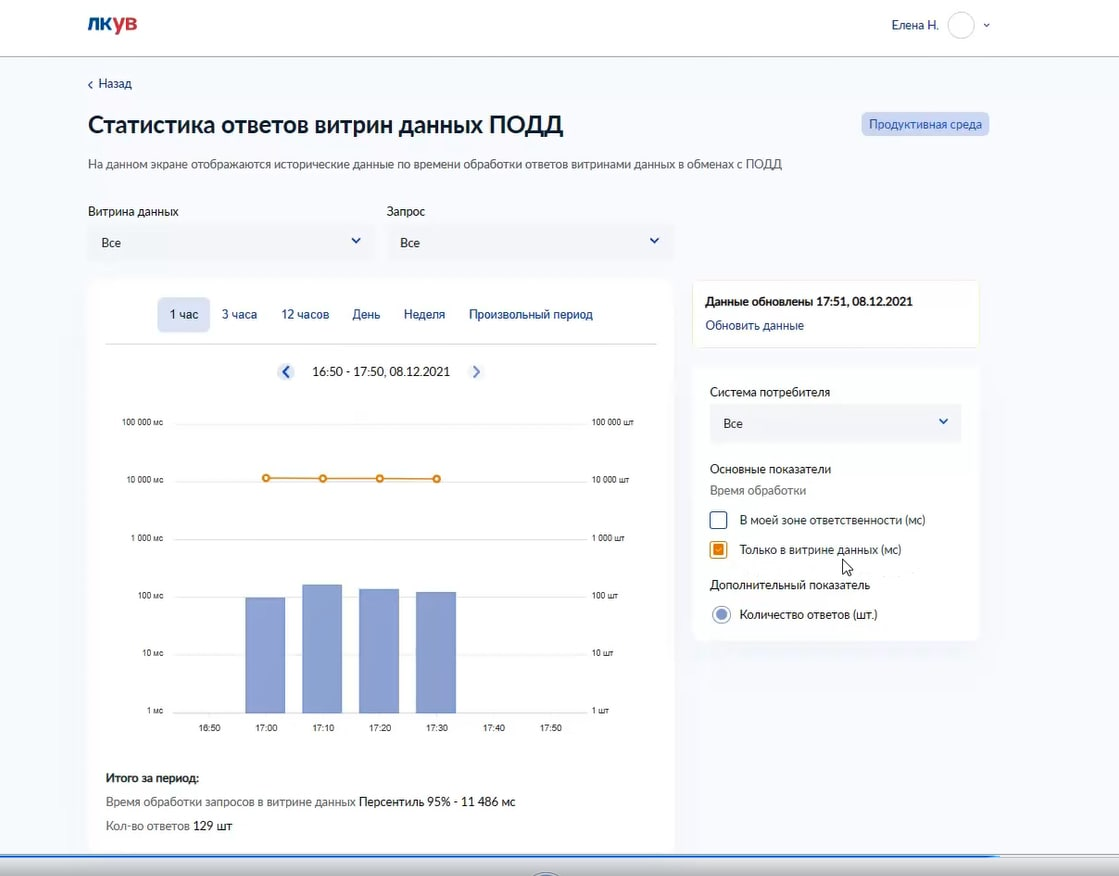 Рисунок 260 – форма просмотра статистики обменов в ПОДД для поставщика данныхФорма содержит область построения диаграммы и следующие настройки отчета:Витрина – позволяет посмотреть данные об обменах по какой-то одной из ваших витрин данных или вообще по всем;Запрос – позволяет посмотреть данные об обменах по какому-то одному регламентированному запросу ПОДД или вообще по всем;Система потребителя – позволяет посмотреть данные об обменах вашей витрины данных только с интересующей вас информационной системой потребителя или со вообще со всеми;Вкладки выбора периода построения отчета (например, «1 час», «3 часа», «Произвольный период» и т.д.) – позволяет уточнить интересующий вас период времени. По умолчанию на форме выбран период «3 часа», таким образом, на диаграмме должны отображаться данные за последние 3 часа;Область выбора отображаемых показателей отчета – позволяет выбрать интересующую вас комбинацию основных и дополнительных показателей отчета для отображения на диаграмме. Основные показатели откладываются по основной оси слева, а дополнительные – по вспомогательной оси справа. К основным показателям отчета относится время обработки, к дополнительным – количество ответов. Все показатели рассчитываются по определенным интервалам агрегации с использованием специальных агрегирующих функций, – например, при выбранном периоде построения отчета «3 часа» отчет строится по «точкам», соответствующим десятиминутным интервалам. Для расчета значений разных показателей в «точках» применяются следующие агрегирующие функции:персентиль 95% – для показателей времени обработки;количество – для количества ответов.Для обновления данных отчета достаточно обновить страницу браузера, изменить любую настройку отчета или вызвать доступную на форме функцию «Обновить данные».Управление соответствиями между витринами данных ПОДД и учетными записями ИС УВУстановление соответствия между витринами данных ПОДД и учетными записями ИС УВФункциональность установления соответствия между витринами данных поставщика данных ПОДД и учетными записями ИС УВ предназначена для обеспечения возможности пользователю связать витрины данных ПОДД с учетными записями ИС УВ.  Для перехода к установлению соответствия между витринами данных ПОДД и учетной записью ИС УВ следует выбрать соответствующую карточку из панели быстрых действий на главной странице авторизованного пользователя (Рисунок 14). Карточку можно найти на вкладке «Информационные системы». Будет запущен визард добавления связи витрины ПОДД.Откроется форма выбора среды ПОДД (Рисунок 261). На этой форме нужно выбрать одну из сред ПОДД, в которой требуется установить соответствие между витриной данных ПОДД и учетной записью ИС УВ.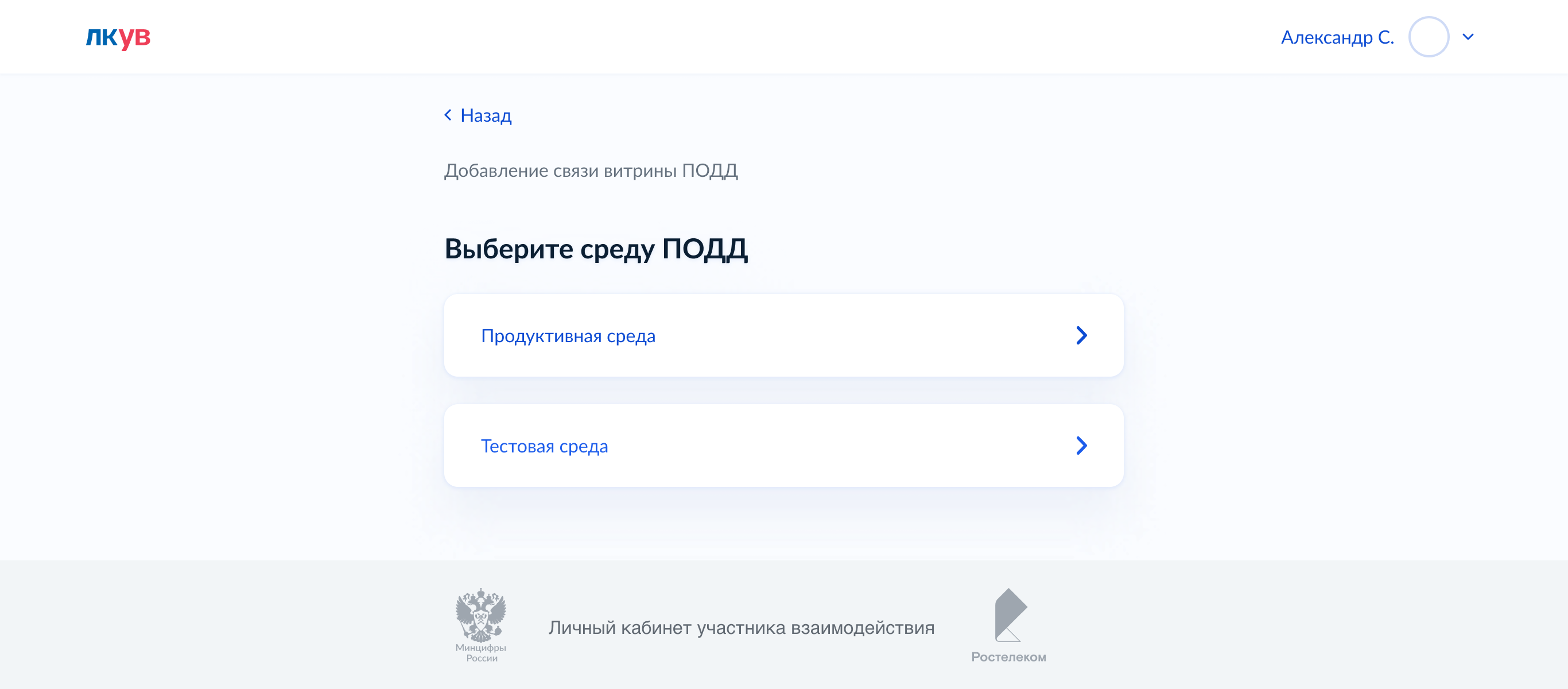 Рисунок 261 – форма выбора среды ПОДДОткроется форма выбора витрины данных ПОДД (Рисунок 262). На этой форме нужно выбрать одну из витрин данных ПОДД, для которой требуется установить соответствие с учетной записью ИС УВ.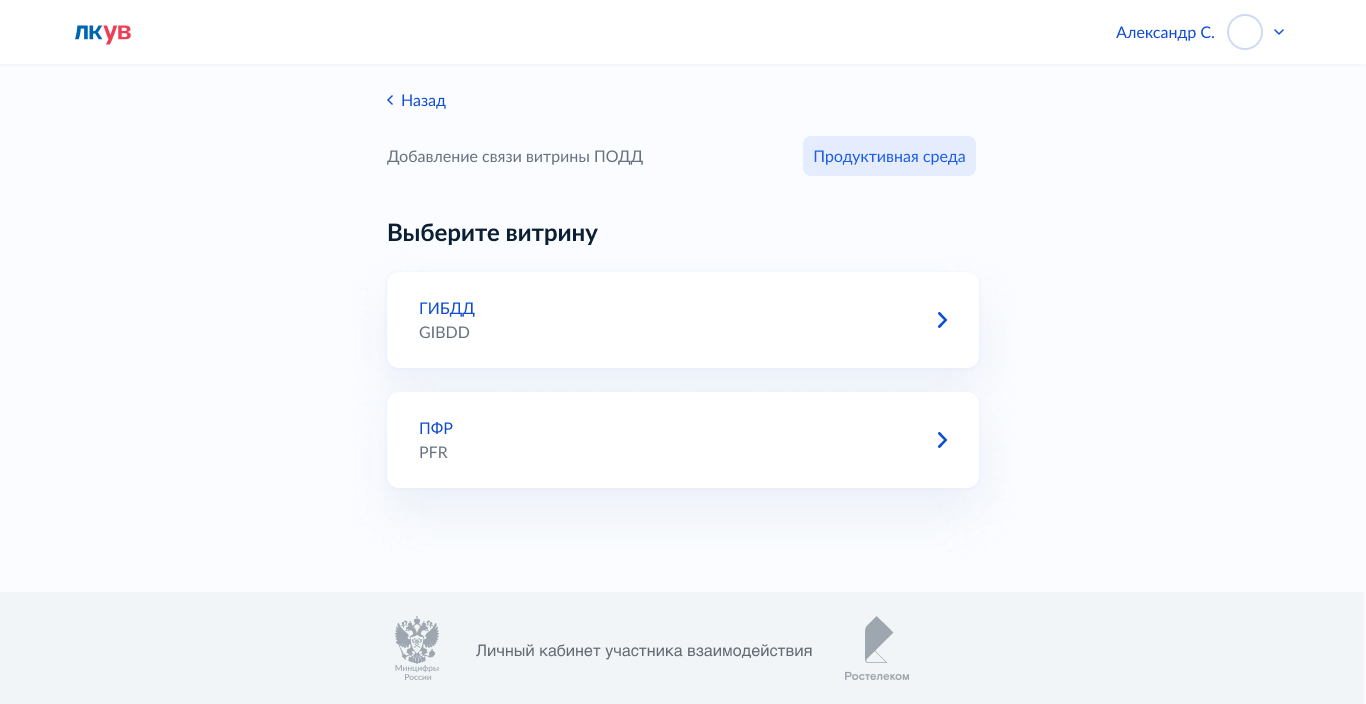 Рисунок 262 – форма выбора витрины данных ПОДДФорма содержит только те витрины данных ПОДД, которые не имеют связи с учетными записями ИС УВ выбранной организации.Откроется форма выбора учетной записи ИС УВ (Рисунок 263). На этой форме нужно выбрать одну из учетных записей ИС УВ, для которой требуется установить соответствие с ранее выбранной витриной данных ПОДД.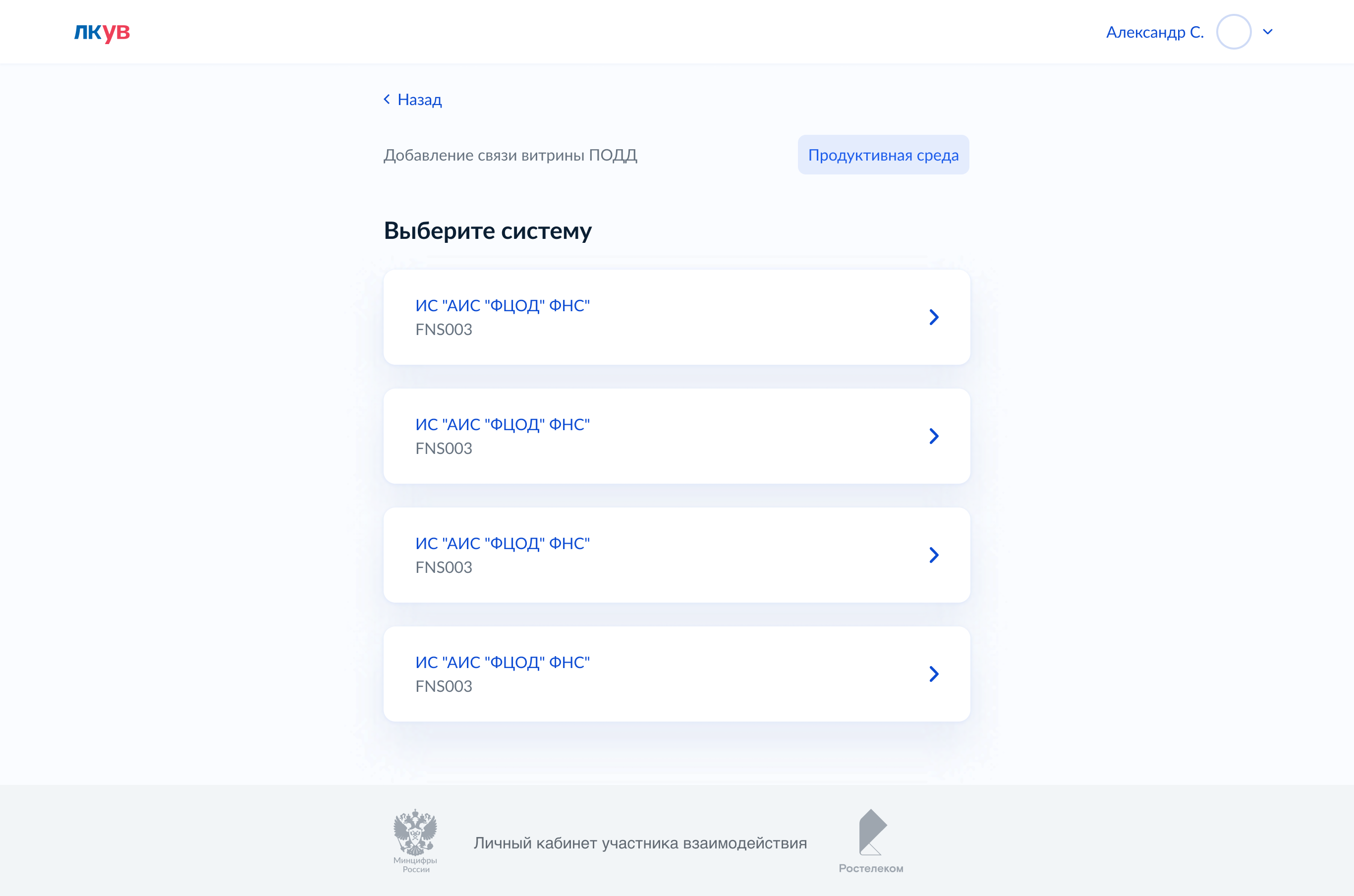 Рисунок 263 – форма выбора ИС УВОткроется форма с предложением добавить еще одну связь витрины данных ПОДД с учетной записью ИС УВ (Рисунок 264).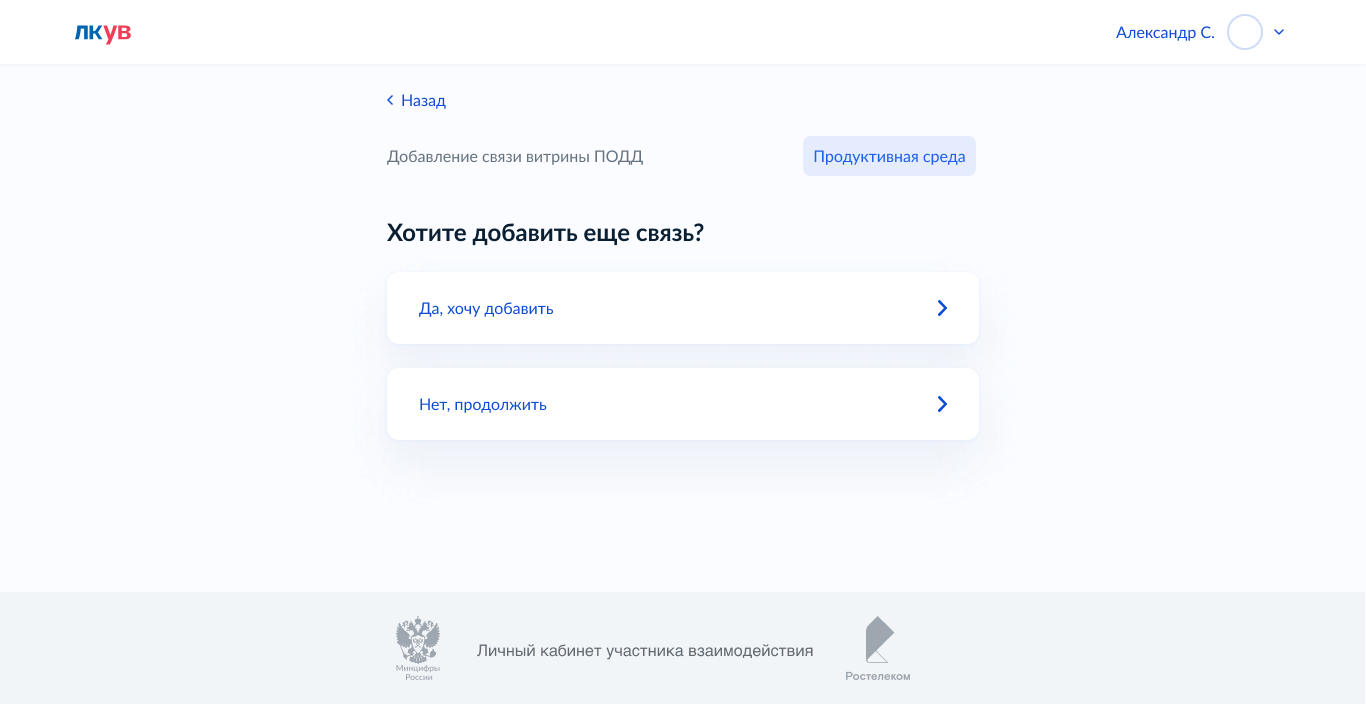 Рисунок 264 – форма с предложением добавления еще одной связи витрины данных ПОДД и ИС УВ При необходимости нажать кнопку «Да, хочу добавить», тогда вы будете перенаправлены на форму выбора еще одной витрины данных ПОДД (Рисунок 262). При этом ранее выбранные витрины данных ПОДД в списке будут скрыты. После выбора еще одной витрины данных ПОДД форма с выбором учетной записи ИС УВ автоматически пропускается. Добавьте все витрины данных ПОДД, для которых требуется установить связь с ИС УВ и после этого нажмите кнопку «Нет, продолжить».Откроется форма подтверждения установления связей для выбранных витрин данных ПОДД и учетной записью ИС УВ (Рисунок 265). 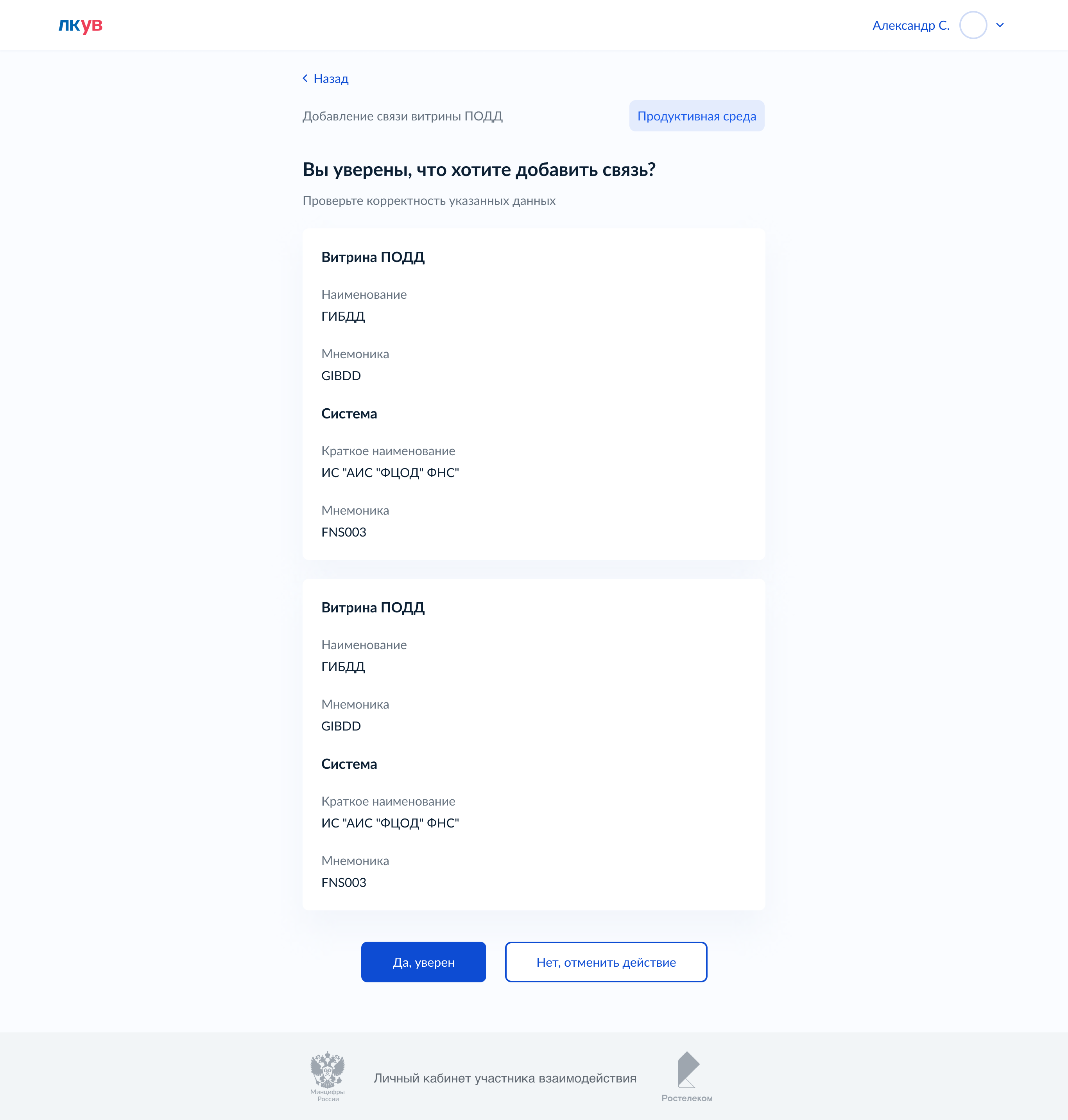 Рисунок 265 – форма подтверждения установления связей между витринами данных ПОДД и ИС УВНажмите кнопку «Да, уверен» для установления связи между выбранными витринами данных ПОДД и учетной записью ИС УВ. Примечание: при нажатии на кнопку «Нет, отменить действие» связи выбранных витрин данных ПОДД и учетной записи ИС УВ не будут созданы. Откроется форма учетной записи ИС УВ с выбранной вкладкой «Витрины», на которой отображены все связи витрин данных ПОДД с учетной записью ИС УВ (Рисунок 266).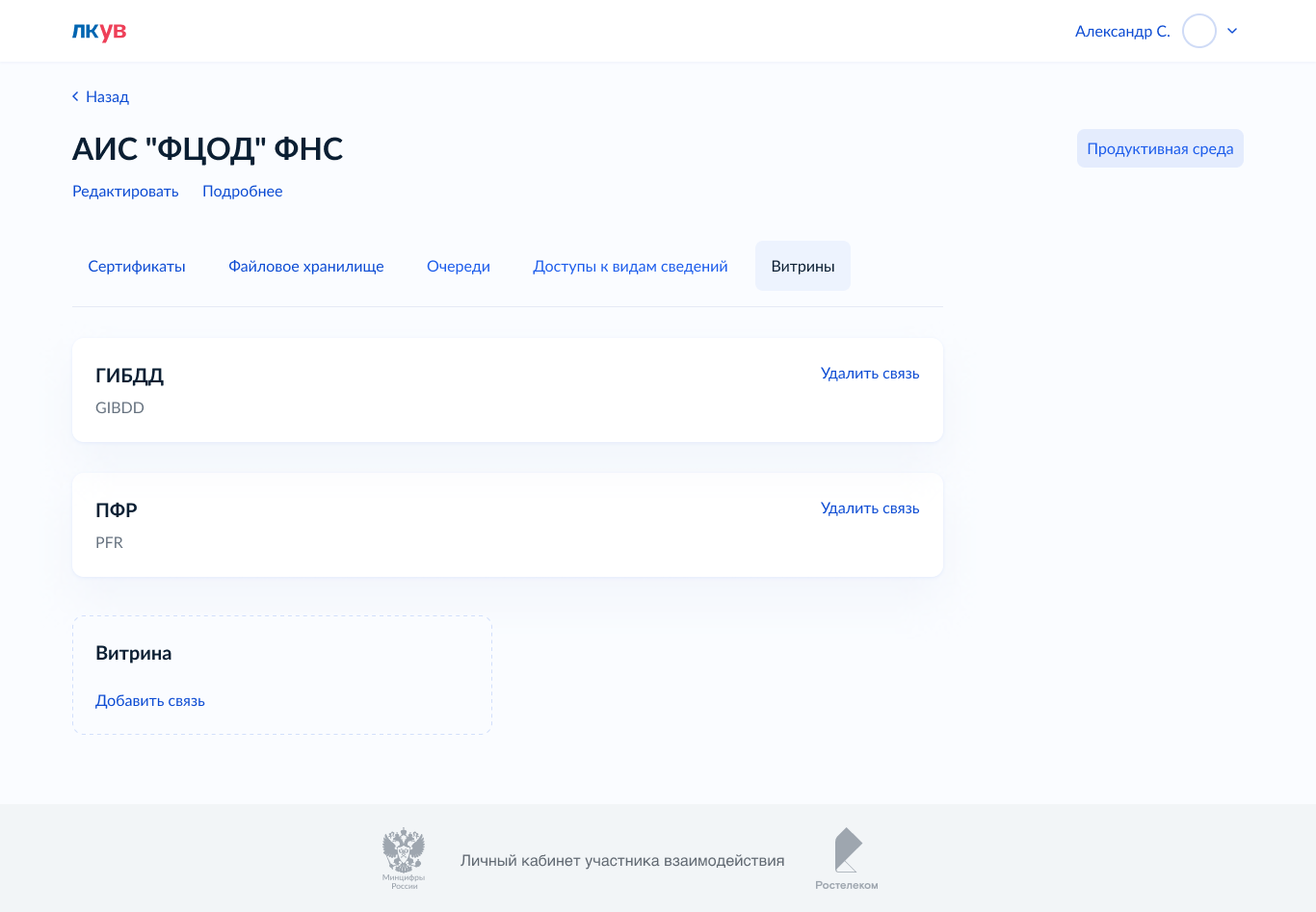 Рисунок 266 – форма карточки учетной записи ИС УВ со списком связанных витрин данных ПОДД Визард добавления связи витрины ПОДД может быть запущен из карточки учетной записи ИС УВ. Для этого на вкладке «Витрины» нажмите кнопку «Добавить связь». Вы будете перенаправлены на форму выбора витрины данных ПОДД (Рисунок 262).Удаление (отмена) соответствия между Витринами данных ПОДД и учетными записями ИС УВФункциональность удаления соответствия между витринами данных ПОДД и учетными записями ИС УВ предназначена для обеспечения возможности пользователю удалить связи витрин данных ПОДД с учетными записями ИС УВ.  Для перехода к удалению соответствия между витринами данных ПОДД и учетными записями ИС УВ следует выбрать соответствующую карточку из панели быстрых действий на главной странице авторизованного пользователя (Рисунок 14). Карточку можно найти на вкладке «Информационные системы». Будет запущен визард удаления связи витрины ПОДД.Откроется форма выбора среды ПОДД (Рисунок 267). На этой форме нужно выбрать одну из сред ПОДД, в которой требуется удалить соответствие между витриной данных ПОДД и учетной записью ИС УВ.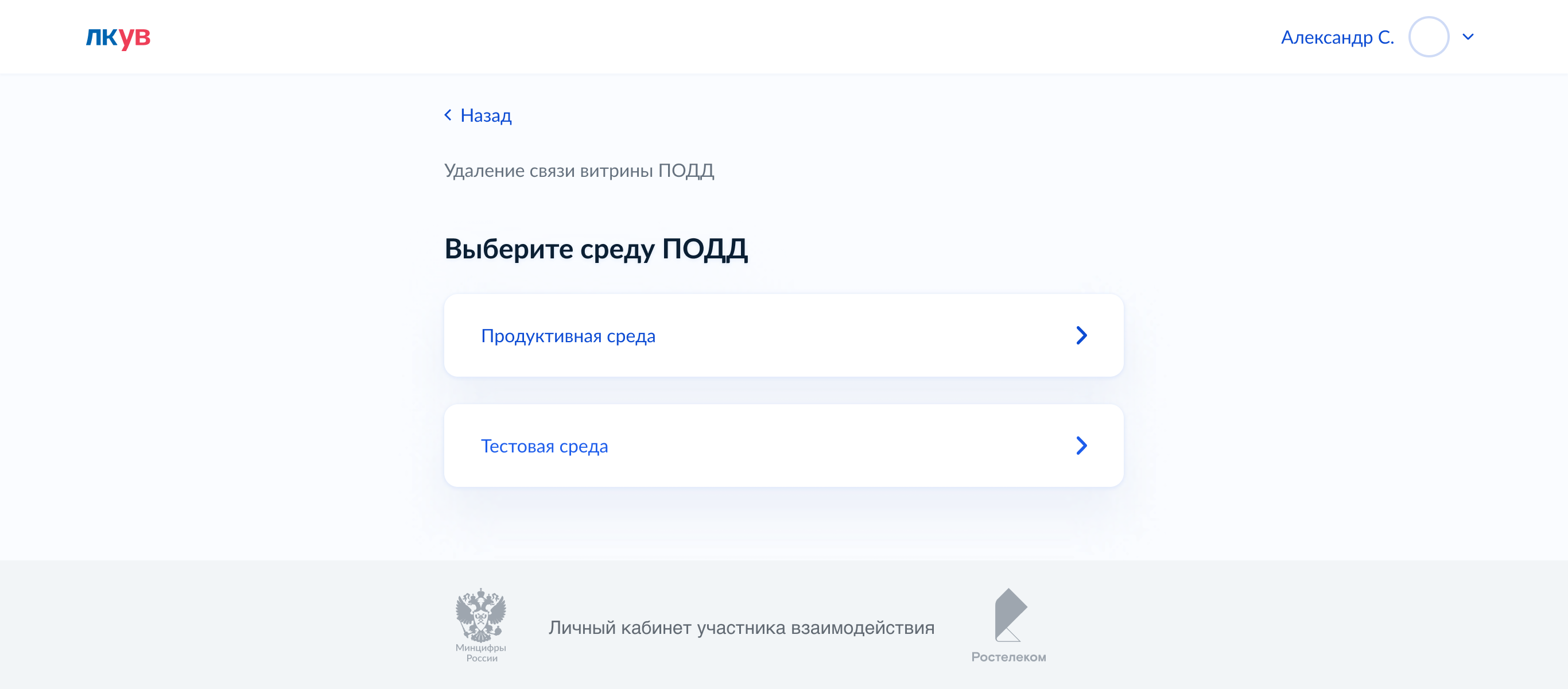 Рисунок 267 – форма выбора среды ПОДДОткроется форма выбора существующих связей витрин данных ПОДД и учетных записей ИС УВ для выбранной организации (Рисунок 268). На этой форме нужно выбрать одну из связей витрин данных ПОДД с учетными записями ИС УВ, которую требуется удалить.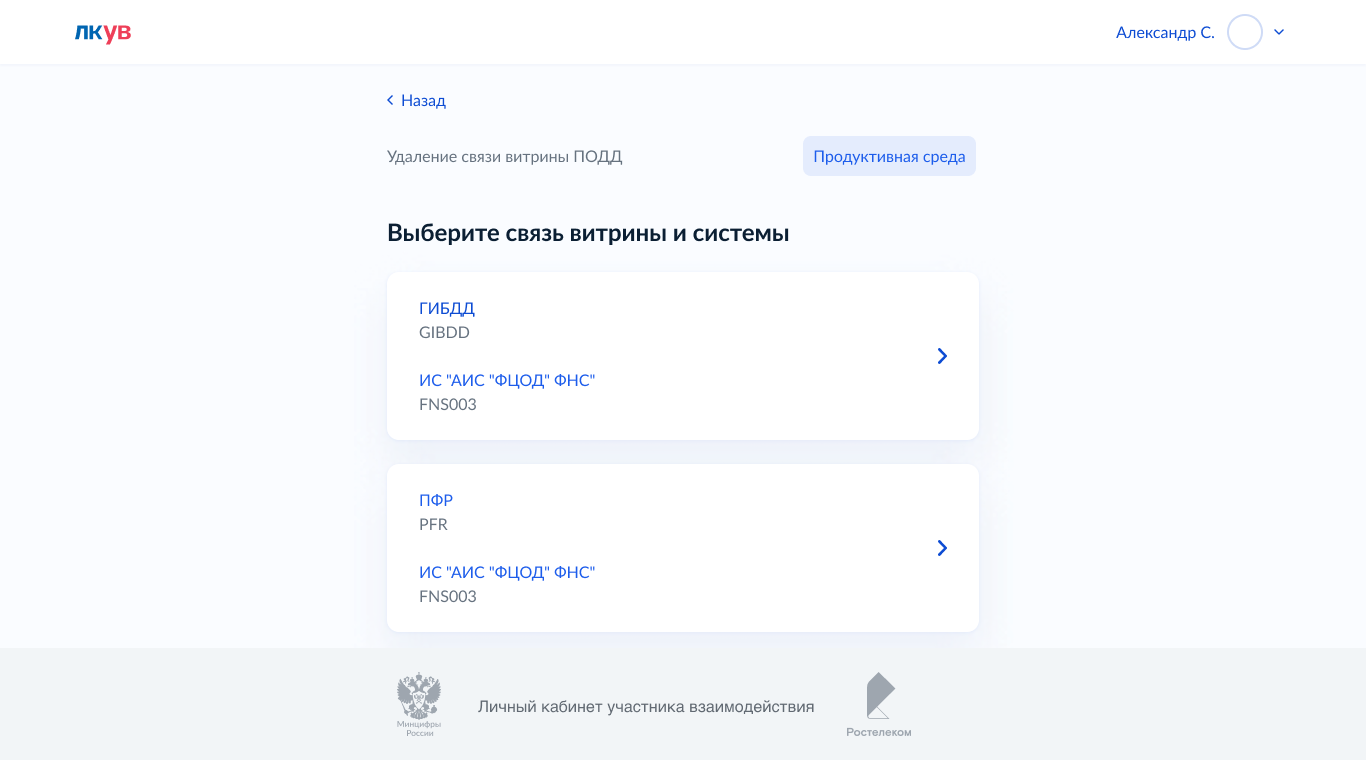 Рисунок 268 – форма выбора связей витрины данных ПОДД и учетных записей ИС УВОткроется форма с предложением выбрать еще одну связь витрины данных ПОДД с учетной записью ИС УВ для дальнейшего удаления (Рисунок 269).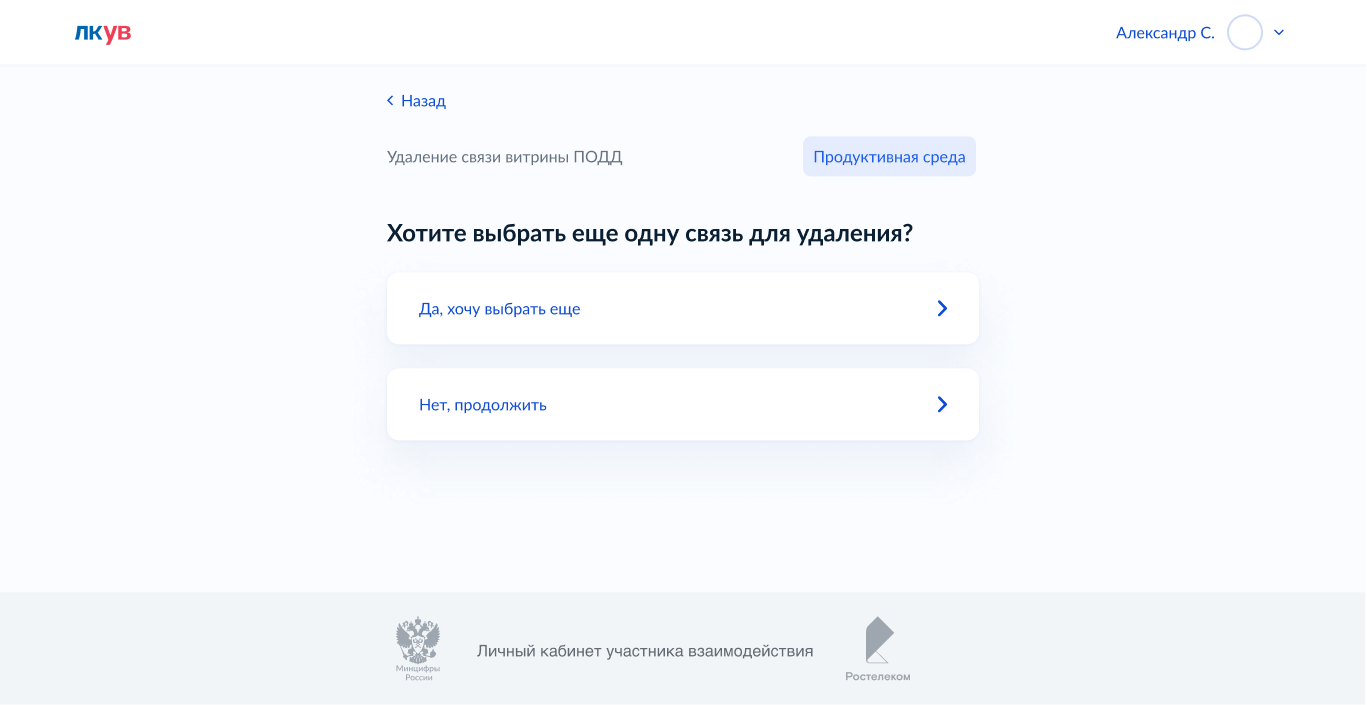 Рисунок 269 – форма с предложением выбора еще одной связи витрины данных ПОДД и ИС УВ для удаления При необходимости нажать кнопку «Да, хочу выбрать еще», тогда вы будете перенаправлены на форму выбора еще одной связи витрины данных ПОДД и учетной записи ИС УВ (Рисунок 268). При этом ранее выбранные связи в списке будут скрыты. Выберите все витрины данных ПОДД, для которых требуется удалить связь с учетной записью ИС УВ и после этого нажмите кнопку «Нет, продолжить».Откроется форма подтверждения удаления связей для выбранных витрин данных ПОДД и учетных записей ИС УВ (Рисунок 270). 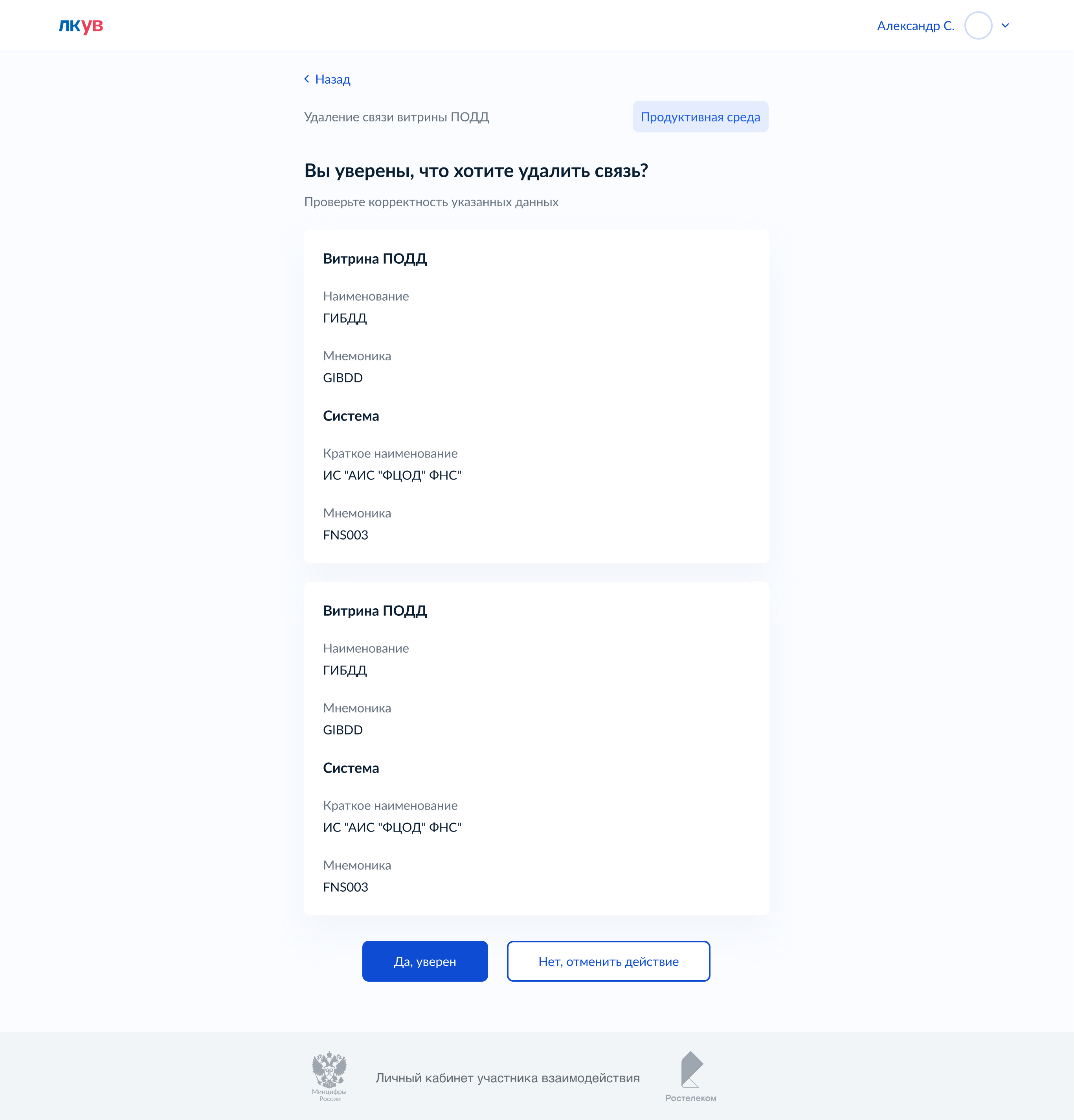 Рисунок 270 – форма подтверждения удаления связей между витринами данных ПОДД и учетной записью ИС УВНажмите кнопку «Да, уверен» для удаления связей между выбранными витринами данных ПОДД и учетными записями ИС УВ. Примечание: при нажатии на кнопку «Нет, отменить действие» все выбранные связи удалены не будут.Откроется окно с сообщением об успешном удалении связей витрин данных ПОДД и учетными записями ИС УВ (Рисунок 271).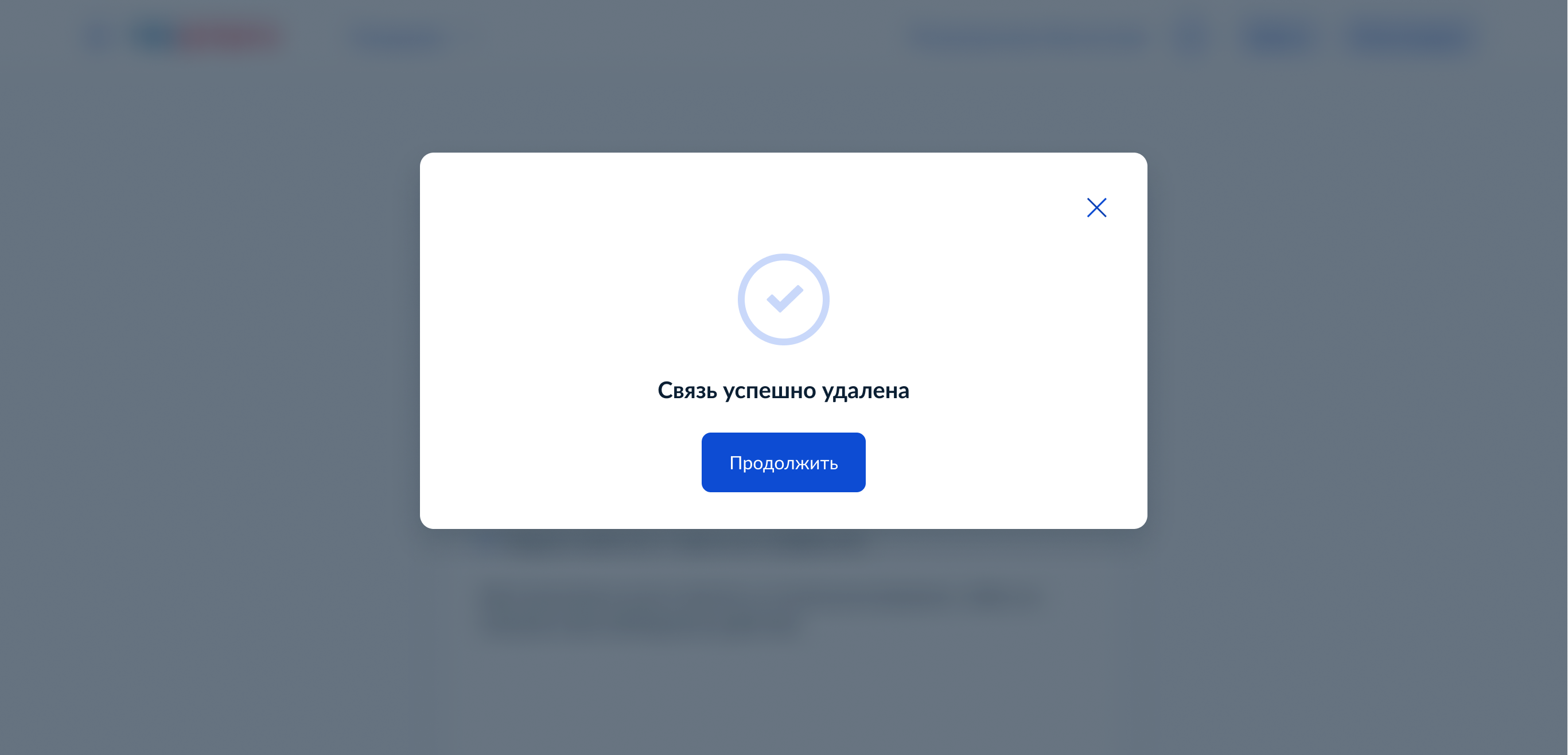 Рисунок 271 – окно с сообщением об успешном удалении связей витрин данных ПОДД и ИС УВВизард удаления связи витрины ПОДД может быть запущен из карточки учетной записи ИС УВ. Для этого на вкладке «Витрины» нажмите кнопку «Удалить связь» напротив выбранной витрины (Рисунок 272).Рисунок 272 – форма карточки учетной записи ИС УВ со списком связанных витрин данных ПОДДВы будете перенаправлены на форму подтверждения удаления связи выбранной витрины данных ПОДД и учетной записи ИС УВ (Рисунок 270).Управление регламентированными запросами ПОДДПоиск и просмотр регламентированных запросов ПОДДДля просмотра всех Регламентированных запросов нужно нажать кнопку «Выбрать» на карточке «Все запросы (SQL-запрос)» в панели быстрых действий главной страницы авторизованной зоны (Рисунок 14). Откроется страница «Все регламентированные запросы».Данная страница содержит: блок поиска по регламентированным запросам;список регламентированных запросов.Блок поиска по регламентированным запросам включает:строку поиска c возможностью поиска по наименованию РЗ, уникальному идентификатору Вида сведений – namespace;сортировку по наименованию регламентированного запроса.При нажатии на ссылку Расширенный поиск открываются расширенные фильтры:«Владелец» – с возможностью поиска и выбора владельца Регламентированных запросов из выпадающего списка;«Категория УВ» – с возможностью поиска и выбора категории УВ из выпадающего списка.Поиск осуществляется при нажатии кнопки «Enter» или визуальное изображение “лупы”, или кнопки “Применить” в случае изменения любого из параметров запроса пользователем.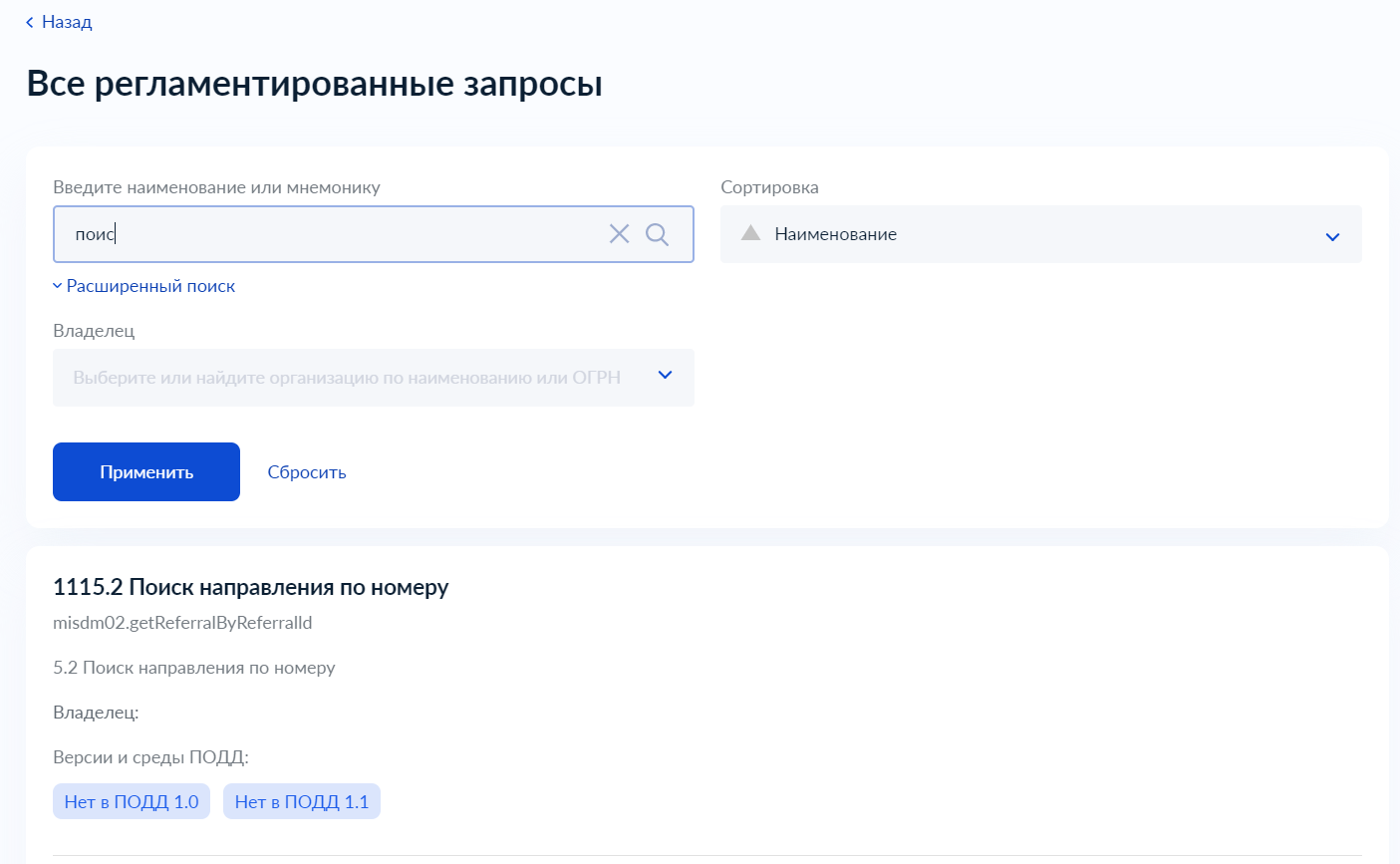 Рисунок 273 – Результаты поиска по РЗВ списке Регламентированные запросы отображаются следующие данные по регламентированным запросам (Рисунок 273):Полная мнемоника РЗ;описание РЗ;владелец РЗ;данные по средам ПОДД, в которых зарегистрирована РЗ;номер версии ВС.При нажатии на плашку «Мои запросы (SQL-запрос)» осуществляется переход на страницу «Мои регламентированные запросы», которая содержит список ВС, для которых организация, под которой был авторизован пользователь, является владельцем ВС. Блок поиска по ВС на странице «Мои регламентированные запросы» включает:строку поиска;настройку сортировки.Просмотр регламентированного запросаДля просмотра регламентированного запроса нужно перейти к нему по клику на соответствующей записи на странице просмотра списка регламентированных запросов. Откроется карточка регламентированного запроса (Рисунок 274).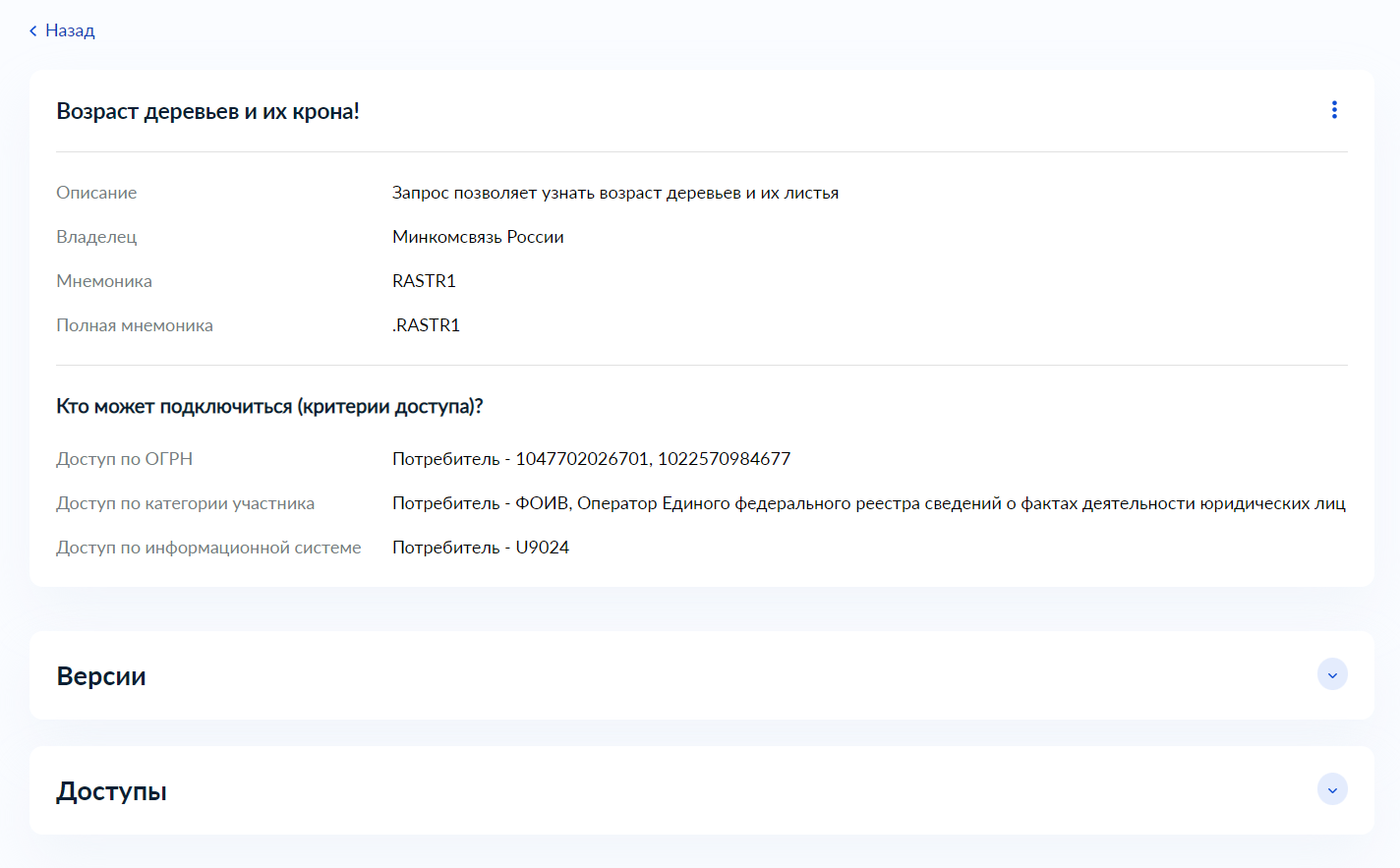 Рисунок 274 – Карточка РЗКарточка Регламентированного запроса содержит:наименование РЗ;описание РЗ;владельца РЗ;мнемонику РЗ;полную мнемонику РЗ;данные по условиям доступа (список критериев доступа к РЗ);список версий РЗ с разбивкой по средам: продуктивная, тестовая, среда разработки, без указания среды (для раскрытия списка необходимо нажать на соответствующую строку – Рисунок 275);список полученных доступов к РЗ с разбивкой по средам: продуктивная, тестовая, среда разработки (для раскрытия списка необходимо нажать на соответствующую строку – Рисунок 276)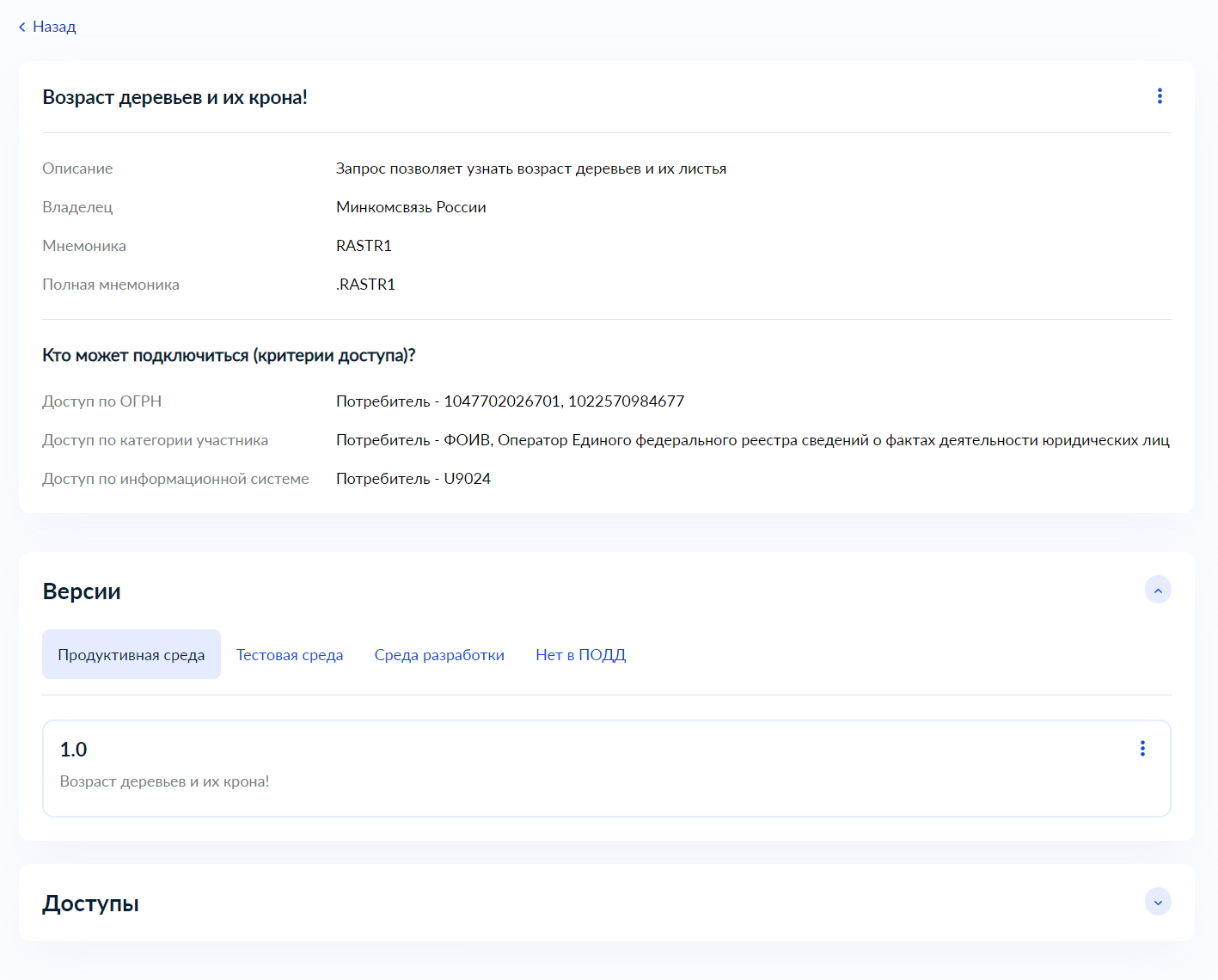 Рисунок  – Версии РЗ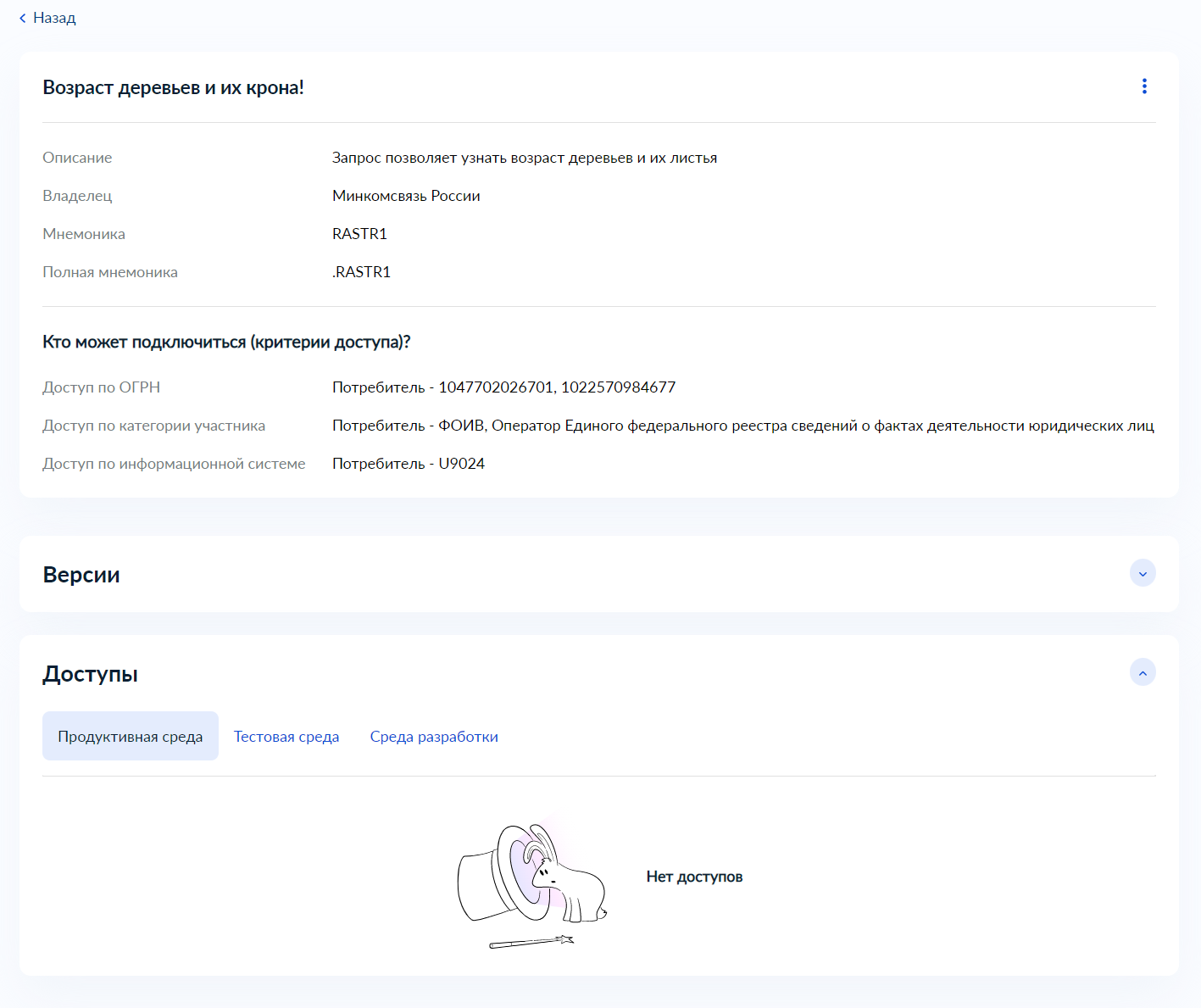 Рисунок  – Список полученных доступов к РЗРегистрация регламентированного запроса в СМЭВ4Функциональность регистрации регламентированного запроса позволяет зарегистрировать запрос, созданный в ЕИП НСУД, в среде СМЭВ4.  Функция доступна для авторизованных пользователей в роли:Представитель участника взаимодействия;Представитель разработчика.В результате выполнения действий по регистрации регламентированного запроса в среде СМЭВ4 будет зарегистрирован регламентированный запрос, а также передана информация о факте регистрации в ЕИП НСУД. Для перехода к регистрации регламентированного запроса в СМЭВ4 следует выбрать соответствующую карточку из панели быстрых действий на главной странице авторизованного пользователя (Рисунок 14). Карточку можно найти на вкладке «СМЭВ4». Будет запущен визард регистрации регламентированного запроса. Откроется форма выбора среды СМЭВ4 (Рисунок 277). На этой форме нужно выбрать одну из сред СМЭВ4, в которой необходимо зарегистрировать регламентированный запрос.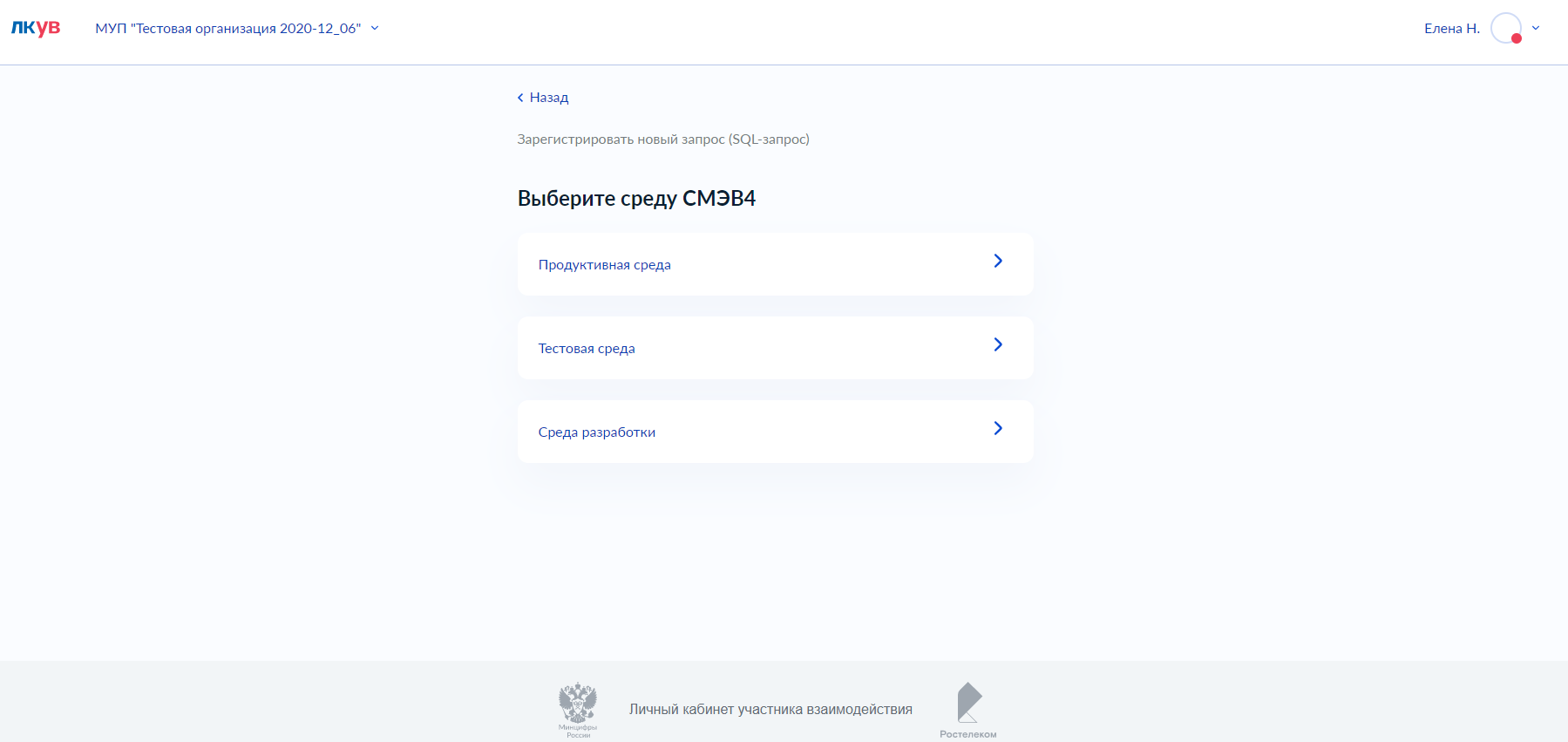 Рисунок 277 – форма выбора среды СМЭВ4Откроется форма выбора регламентированного запроса (Рисунок 278). Форма содержит список запросов, владельцем которых является текущая целевая организация пользователя, ранее не зарегистрированных в выбранной среде СМЭВ4. На этой форме нужно выбрать один из регламентированных запросов, который требуется зарегистрировать в среде СМЭВ4.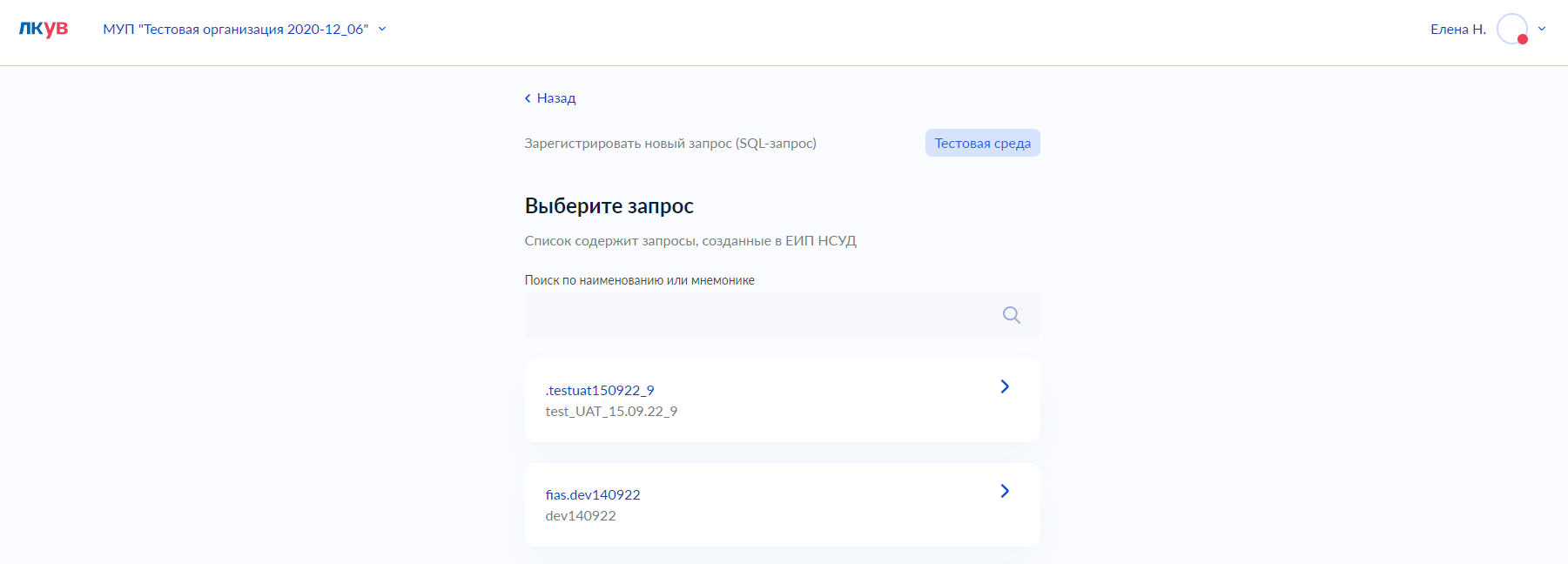 Рисунок 278 – форма выбора запросаОткроется форма выбора версии регламентированного запроса (Рисунок 279). На этой форме нужно выбрать версию регламентированного запроса, которую требуется зарегистрировать в среде СМЭВ4. 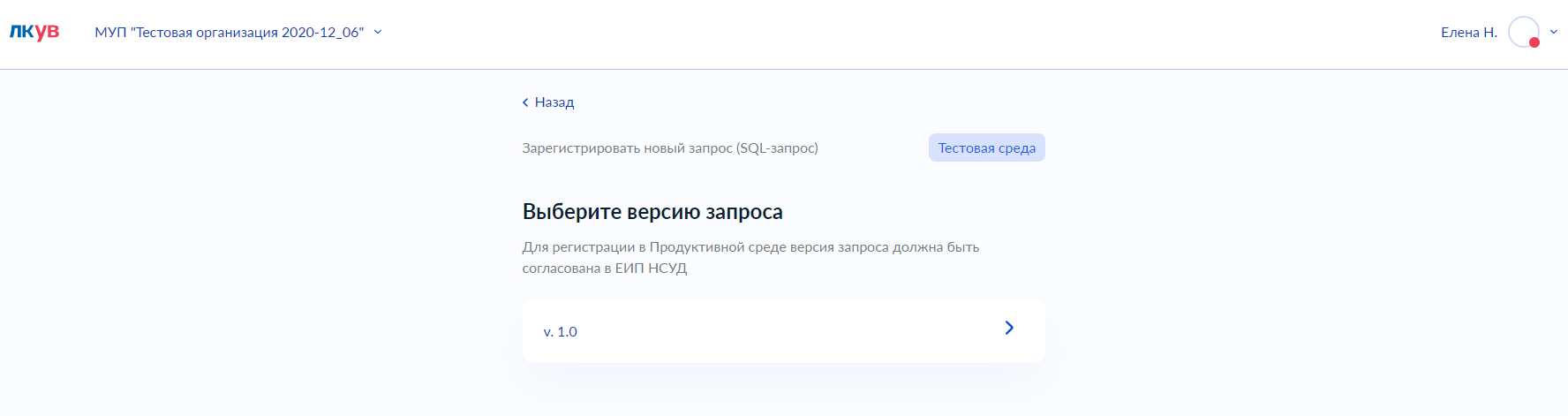 Рисунок  – форма выбора версии запросаНа следующем шаге необходимо подтвердить регистрацию версии регламентированного запроса в выбранной среде СМЭВ4 (Рисунок 280).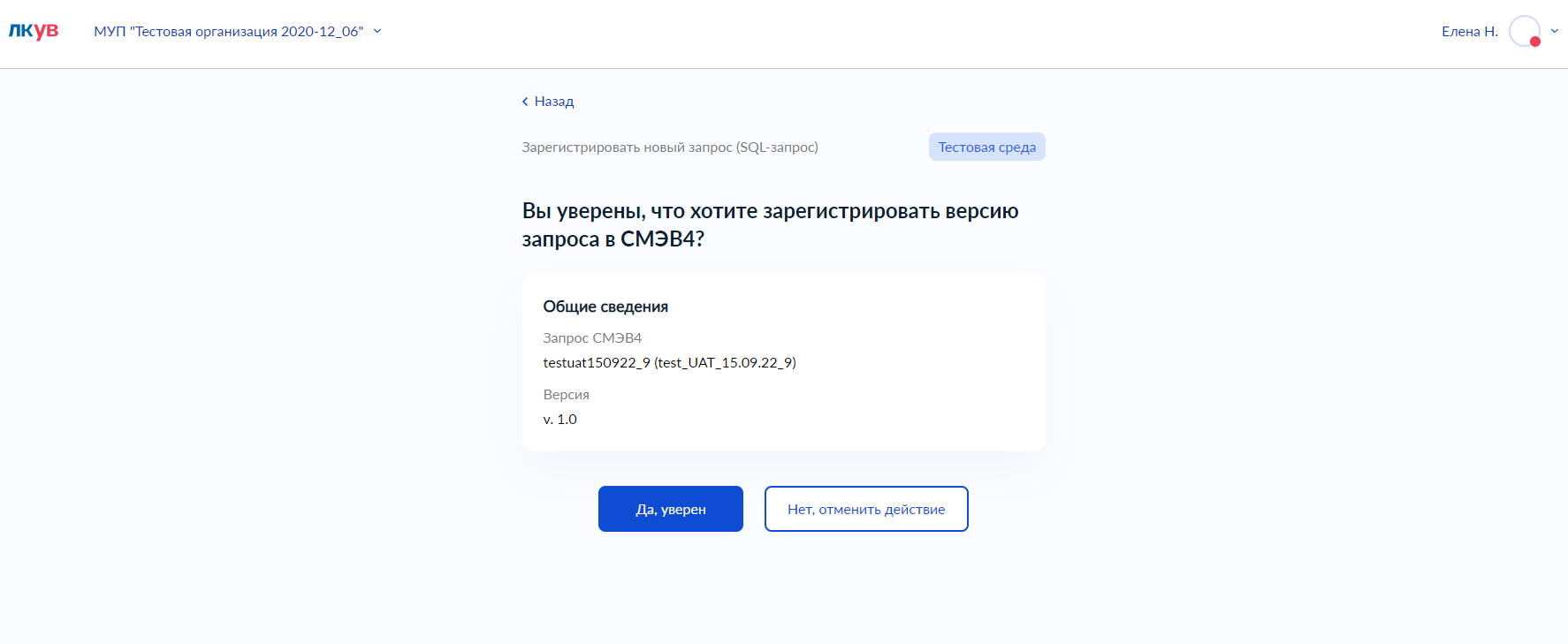 Рисунок  – форма подтверждения регистрации версии запроса в СМЭВ4Откроется форма с сообщением об успешной регистрации регламентированного запроса в среде СМЭВ4.Добавление критерия доступа к регламентированному запросу ПОДДФункциональность добавления критерия доступа позволяет организации-владельцу регламентированного запроса расширять перечень организаций, которые могут получить к нему доступ в роли Потребителя данных.Актуализация списка критериев для регламентированных запросов ПОДД находится в зоне ответственности организации-владельца этого регламентированного запроса.Для перехода к добавлению критерия доступа к запросу следует выбрать соответствующую карточку из панели быстрых действий на главной странице авторизованного пользователя (Рисунок 14). Карточку можно найти на вкладке «ПОДД». Будет запущен визард добавления критерия доступа к запросу ПОДД.Откроется форма выбора запроса ПОДД (Рисунок 281). На этой форме нужно выбрать один из запросов ПОДД, для которого требуется добавить критерий доступа.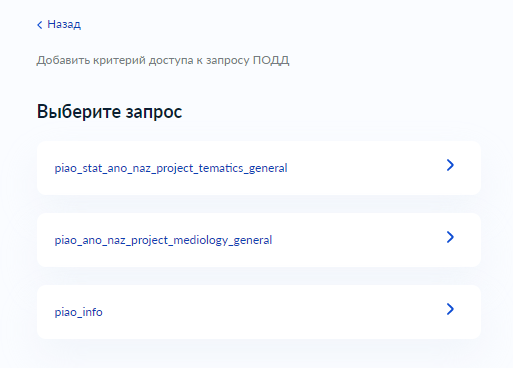 Рисунок 281 – форма выбора запроса ПОДДОткроется форма выбора типа критерия доступа к запросу ПОДД. На этой форму необходимо выбрать один из трех типов критерия: «Доступ по ОГРН», «Доступ по мнемонике ИС», «Доступ по категории участника взаимодействия».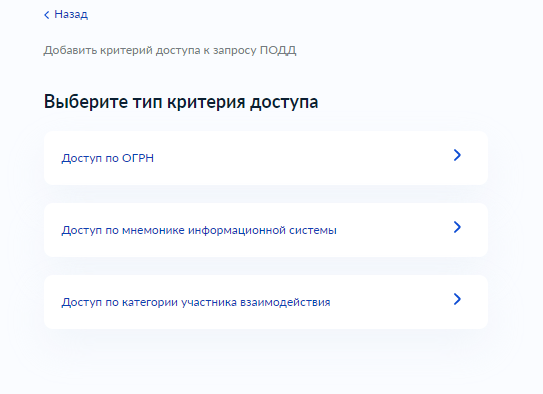 Рисунок  – форма выбора типа критерия доступа к запросу ПОДДДоступ по ОГРНОткроется форма добавления критерия доступа по ОГРН (Рисунок 283). На этой форме нужно указать ОРГН организации, информационные системы которой смогут получить доступ к запросу ПОДД и нажать кнопку Продолжить.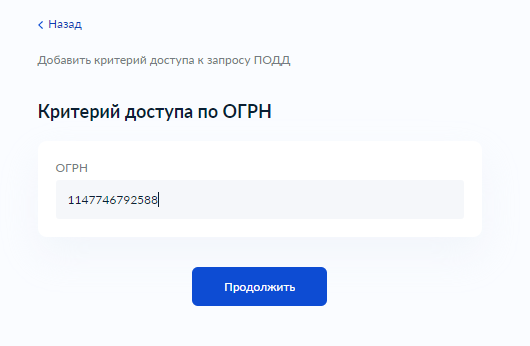 Рисунок 283 – форма добавления критерия доступа по ОГРНДоступ по мнемонике ИСОткроется форма ввода ОГРН с предзаполненным значением ОГРН текущей организации пользователя (при необходимости данное значение возможно изменить) и форма выбора мнемоники информационный системы для указанной организации в виде выпадающего списка.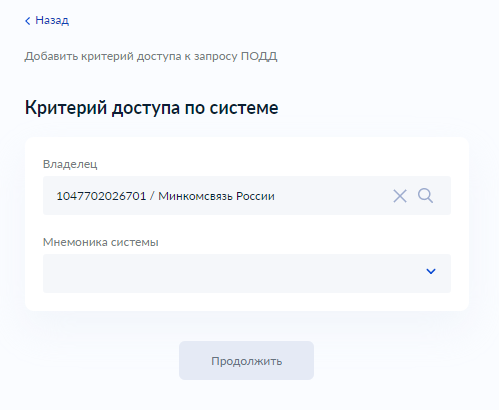 Рисунок  – форма добавления критерия доступа по мнемонике информационной системыНа этой форме необходимо указать ОГРН нужной организации, выбрать мнемонику информационной системы для этой организации из выпадающего списка и нажать кнопку Продолжить.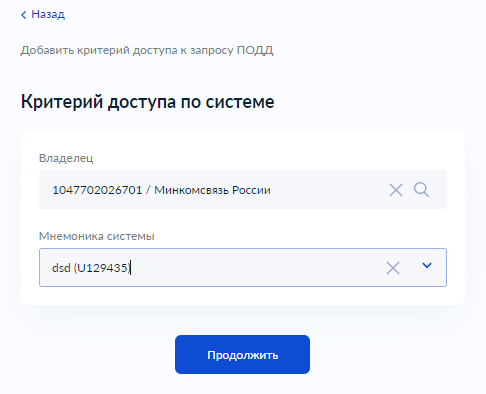 Рисунок  – форма добавления критерия доступа по мнемонике информационной системы с выбранной мнемоникойДоступ по категории участника взаимодействияОткроется форма выбора категории участника взаимодействия.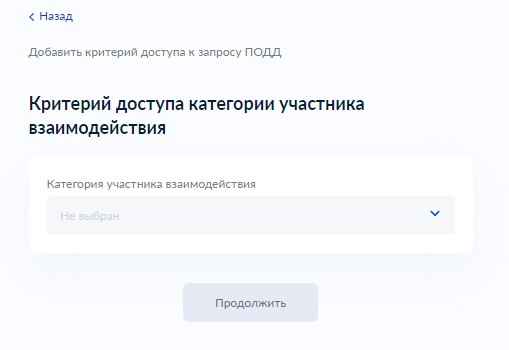 Рисунок  – форма выбора добавления критерия доступа по категории участника взаимодействияНа этой форме необходимо выбрать нужную категорию из выпадающего списка и нажать кнопку Продолжить.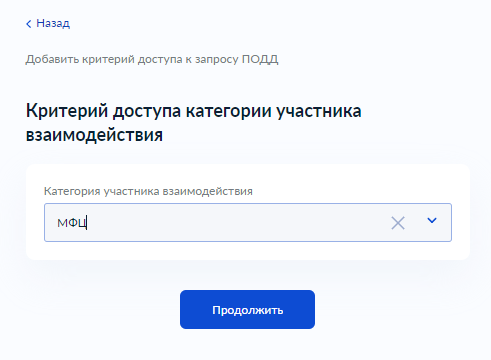 Рисунок  – форма добавления критерия доступа по категории участника взаимодействия с выбранной категориейОткроется форма подтверждения добавления критерия доступа к запросу ПОДД (Рисунок 288). 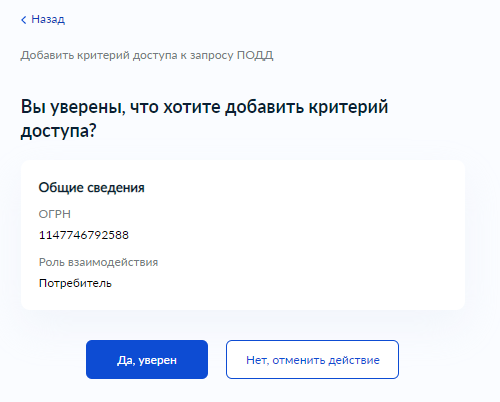 Рисунок 288 – форма подтверждения добавления критерия доступа Нажмите кнопку «Да, уверен» для добавления критерия доступа к запросу ПОДД. Примечание: при нажатии на кнопку «Нет, отменить действие» критерий доступа к запросу ПОДД не будет добавлен.Откроется окно с сообщением об успешном добавлении критерия доступа (Рисунок 289).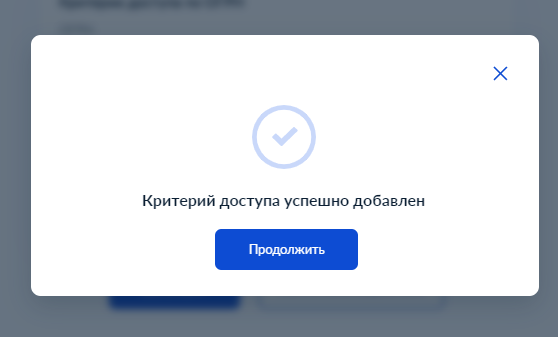 Рисунок 289 – окно с сообщением об успешном добавлении доступаУдаление критериев доступа к регламентированному запросу ПОДДФункциональность удаления критерия доступа позволяет организации-владельцу регламентированного запроса исключить из перечня организации, которые могут получить доступ к нему в роли Потребителя данных.Для перехода к удалению критерия доступа к запросу следует выбрать соответствующую карточку из панели быстрых действий на главной странице авторизованного пользователя (Рисунок 14). Карточку можно найти на вкладке «ПОДД». Будет запущен визард удаления критерия доступа к запросу ПОДД.Откроется форма выбора запроса ПОДД (Рисунок 290). На этой форме нужно выбрать один из запросов ПОДД, для которого требуется удалить критерий доступа.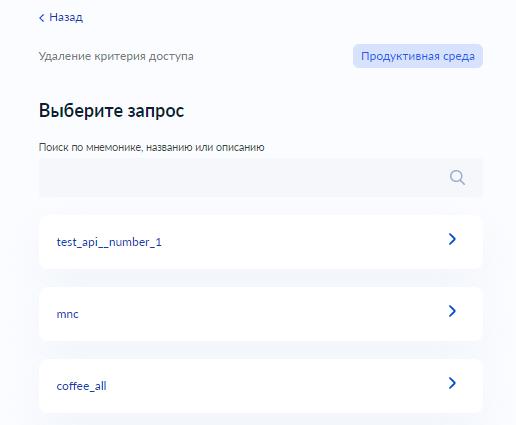 Рисунок  – форма выбора запроса ПОДД для удаления критерия доступаОткроется форма текущих критериев доступа к выбранному регламентированному запросу ПОДД. На этой форме необходимо выбрать критерий, который нужно удалить.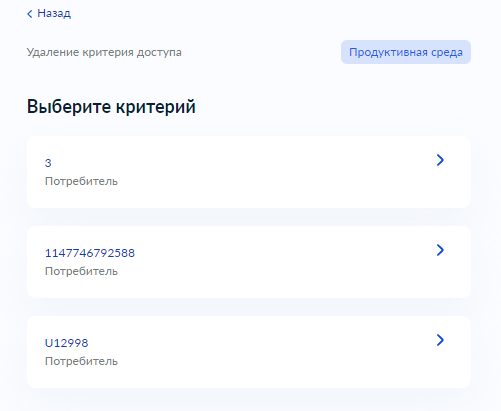 Рисунок  – форма выбора критерия доступа регламентированного запроса для удаленияОткроется форма подтверждения удаления критерия доступа к регламентированному запросу ПОДД.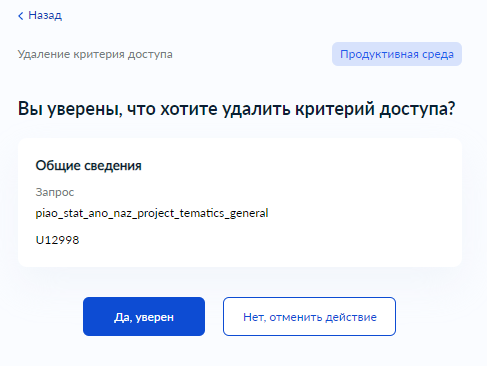 Рисунок  – форма подтверждения удаления критерия доступа к регламентированному запросу ПОДДНажмите кнопку «Да, уверен» для удаления критерия доступа к запросу ПОДД. Примечание: при нажатии на кнопку «Нет, отменить действие» критерий доступа к запросу ПОДД не будет удален.Откроется окно с сообщением об успешном удалении критерия доступа.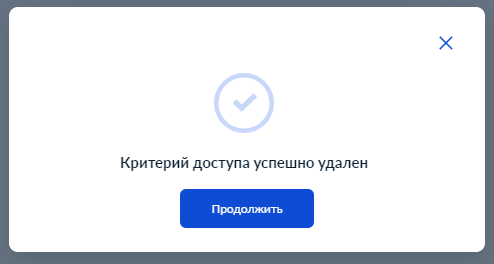 Рисунок  – окно с сообщением об успешном удалении критерия доступаПолучение доступа к регламентированному запросу ПОДДФункциональность позволяет участнику взаимодействия получить для своей информационной системы доступ к регламентированному запросу ПОДД в роли Потребителя данных.Для перехода к получению доступа к запросу ПОДД следует выбрать соответствующую карточку из панели быстрых действий на главной странице авторизованного пользователя (Рисунок 14). Будет запущен визард получения доступа к запросу ПОДД.Откроется форма выбора среды ПОДД (Рисунок 294). На этой форме нужно выбрать одну из сред ПОДД, для которой требуется получить доступ.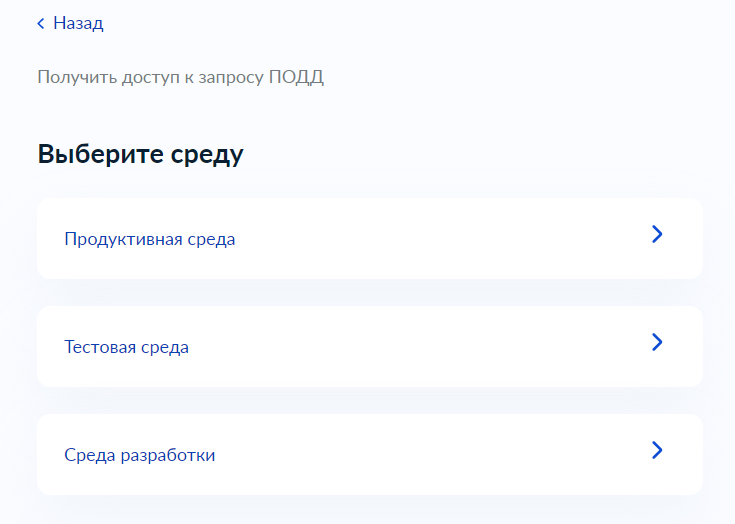 Рисунок 294 – форма выбора среды ПОДДОткроется форма выбора информационной системы (Рисунок 295). На этой форме нужно выбрать информационную систему для получения доступа к запросу ПОДД.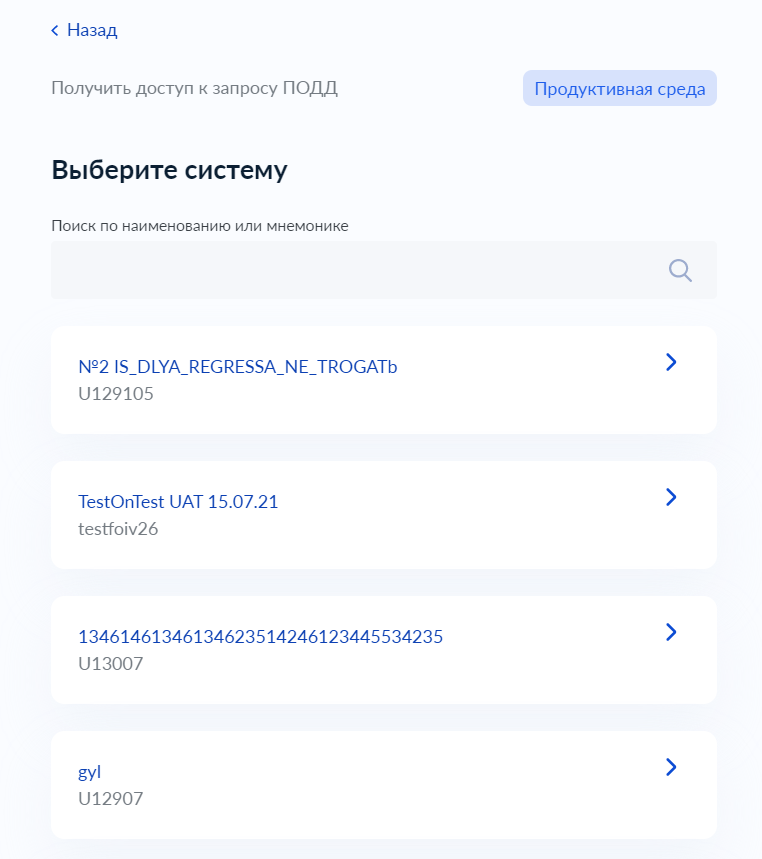 Рисунок 295 – форма выбора системы для получения доступаОткроется форма выбора запроса ПОДД (Рисунок 296). Форма содержит список запросов ПОДД, согласно критериям доступа для выбранной организации. На этой форме нужно выбрать один из запросов ПОДД, для которого требуется получить доступ.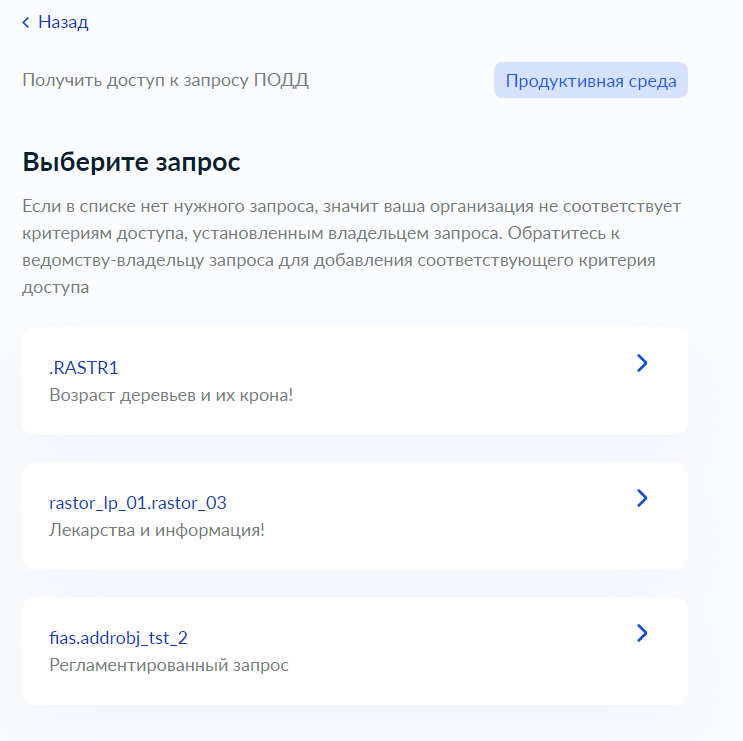 Рисунок 296 – форма выбора запроса ПОДДОткроется форма подтверждения получения доступа к запросу ПОДД (Рисунок 297). 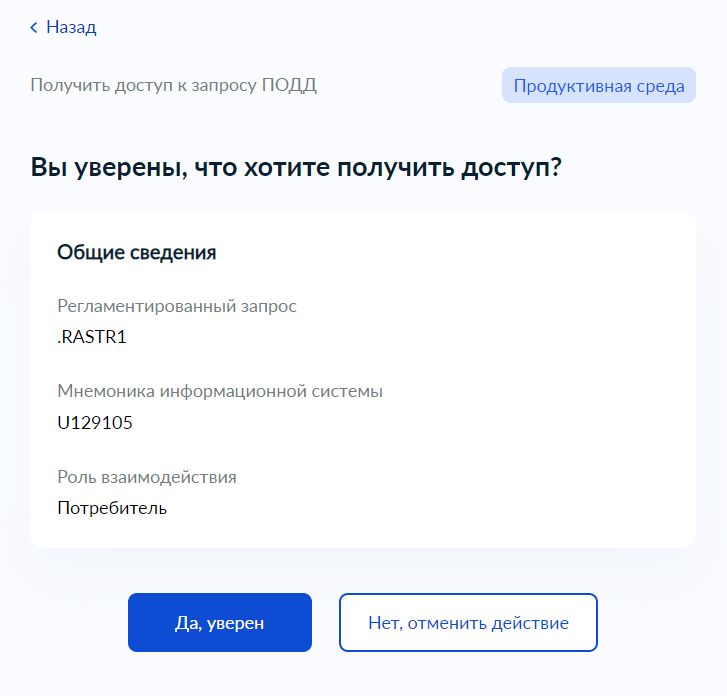 Рисунок 297 – форма подтверждения получения доступа Нажмите кнопку «Да, уверен» для получения информационной системой доступа к запросу ПОДД. Примечание: при нажатии на кнопку «Нет, отменить действие» доступ к запросу ПОДД не будет получен.Откроется окно с сообщением об успешном получении доступа к регламентированному запросу ПОДД (Рисунок 298).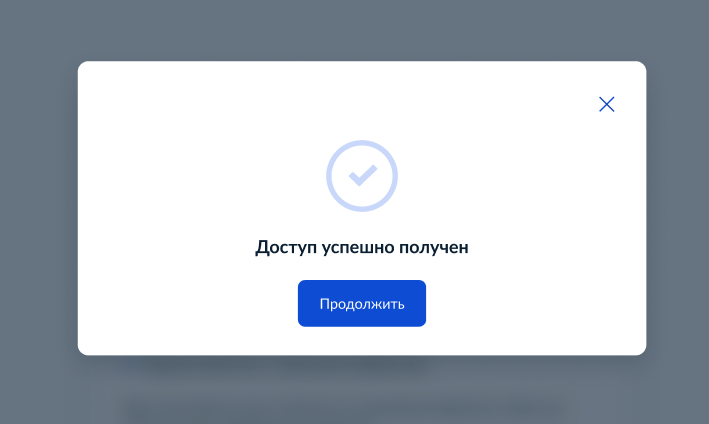 Рисунок 298 – окно с сообщением об успешном получении доступаИзменение периода поддержки регламентированного запроса ПОДДДанная функциональность предоставляет возможность изменения дат ввода и вывода версии регламентированного запроса ПОДД из эксплуатации. Функциональность доступная организации-владельцу регламентированного запроса ПОДД.Для перехода к изменению периода поддержки версии регламентированного запроса ПОДД необходимо на странице-карточке регламентированного запроса ПОДД развернуть блок версии (Рисунок 299) и выбрать необходимое действие.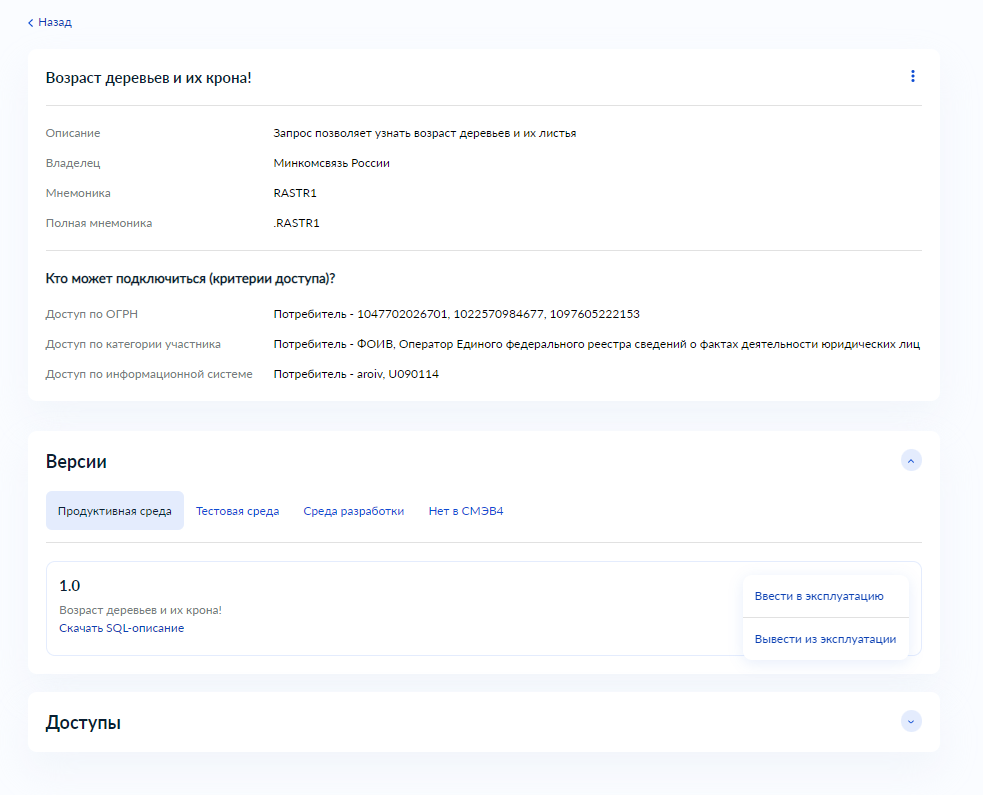 Рисунок  – меню версии РЗ ПОДД для изменения периода поддержкиИзменение даты ввода в эксплуатациюФункция изменения даты ввода в эксплуатацию доступна для версий регламентированного запроса ПОДД, для которых:дата ввода в эксплуатацию еще не была указанадата ввода в эксплуатацию еще не наступила (меньше текущей даты) и к данному регламентированному запросу ПОДД еще не были получены доступы.Для изменения даты ввода в эксплуатацию необходимо выбрать соответствующий пункт в меню версии регламентированного запроса ПОДД (Рисунок 299).Откроется форма изменения даты ввода регламентированного запроса ПОДД в эксплуатацию (Рисунок 300).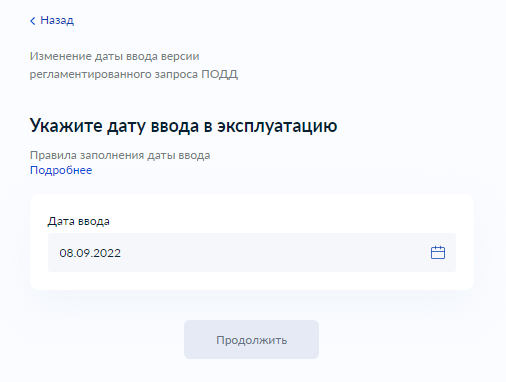 Рисунок  – форма изменения даты ввода РЗ в эксплуатациюЕсли значение даты было изначально задано – поле ввода будет перезаполнено начальной датой.На данной форме необходимо указать или выбрать в календаре (Рисунок 301) новую дату ввода регламентированного запроса в эксплуатацию и нажать кнопку «Продолжить».Дата ввода должна соответствовать следующим условиям:Должна быть не меньше текущей даты (если была указана);Должна отличаться от уже установленной даты.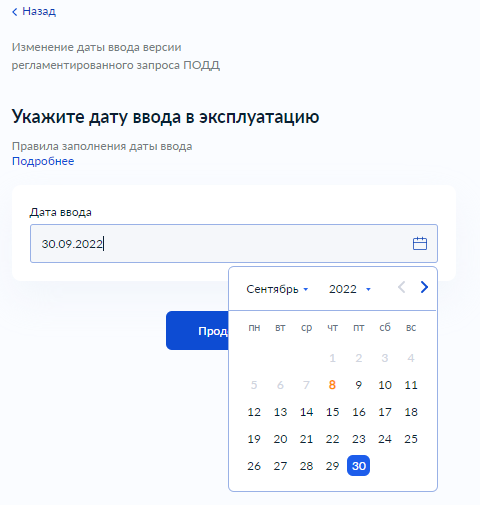 Рисунок  – форма изменения даты ввода РЗ в эксплуатацию с открытым календаремОткроется форма подтверждения изменения даты ввода регламентированного запроса в эксплуатацию (Рисунок 302).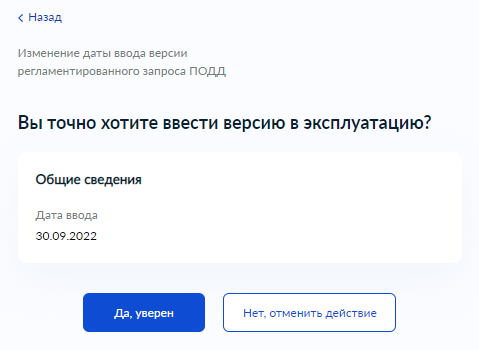 Рисунок  – форма подтверждения изменения даты ввода РЗ в эксплуатациюНажмите кнопку «Да, уверен» для изменения даты ввода регламентированного запроса ПОДД в эксплуатацию. Примечание: при нажатии на кнопку «Нет, отменить действие» дата ввода не будет изменена.Откроется окно с сообщением об успешном изменении даты ввода регламентированного запроса ПОДД в эксплуатацию.Изменение даты вывода из эксплуатацииДанный функция доступна для любых версий регламентированного запроса ПОДД.Минимальная дата вывода из эксплуатации регламентированного запроса ПОДД для эксплуатируемого регламентированного запроса ПОДД установлена в размере 183 дней от текущей даты.Для изменения даты вывода из эксплуатации необходимо выбрать соответствующий пункт в меню версии регламентированного запроса ПОДД (Рисунок 299).Откроется форма изменения даты вывода регламентированного запроса ПОДД из эксплуатацию (Рисунок 303).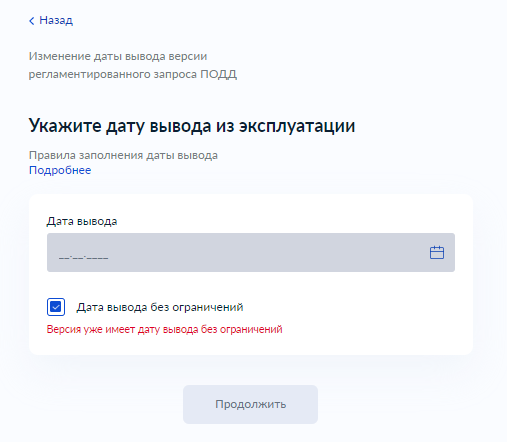 Рисунок  – форма изменения даты вывода РЗ из эксплуатацииЕсли значение даты было изначально задано – поле ввода будет перезаполнено начальной датой или будет выставлен соответствующий чекбокс, указывающий на отсутствие даты вывода.На данной форме необходимо указать или выбрать в календаре () новую дату вывода регламентированного запроса в эксплуатацию и нажать кнопку «Продолжить».Дата ввода должна соответствовать следующим условиям:Должна отличаться от уже установленной даты (если была указана);Если есть полученные доступы:если дата ввода больше текущей, то дата вывода из эксплуатации должна быть не меньше, чем дата вводадата ввода меньше или равна текущей - дата вывода из эксплуатации должна быть не меньше, чем текущая датаЕсли нет полученных доступов:дата вывода из эксплуатации должна быть не меньше, чем текущая дата и дата ввода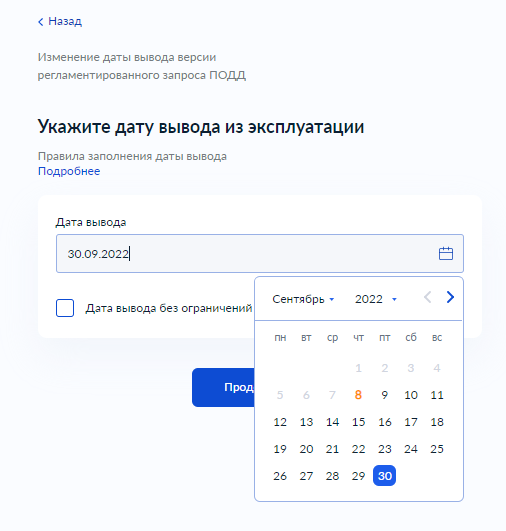 Рисунок  – форма изменения даты вывода РЗ из эксплуатации с открытым календаремОткроется форма подтверждения изменения даты ввода регламентированного запроса в эксплуатацию (Рисунок 302).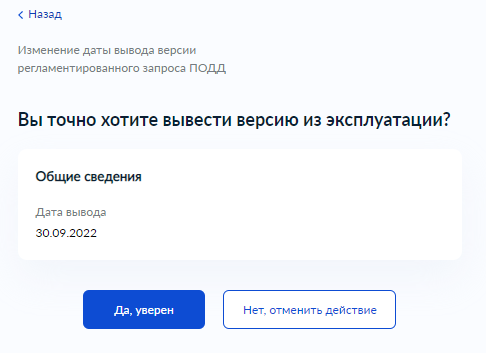 Рисунок  – форма подтверждения изменения даты вывода РЗ из эксплуатацииНажмите кнопку «Да, уверен» для изменения даты вывода регламентированного запроса ПОДД из эксплуатации. Примечание: при нажатии на кнопку «Нет, отменить действие» дата вывода не будет изменена.Откроется окно с сообщением об успешном изменении даты вывода регламентированного запроса ПОДД из эксплуатации.Добавление регламентированного запроса в СМЭВ4Функциональность добавления регламентированного запроса позволяет создать и зарегистрировать новый регламентированный  SQL-запрос в среде СМЭВ4, добавить новую версию запроса, либо копировать запрос между средами СМЭВ4.  Функция доступна для авторизованных пользователей в роли:Представитель участника взаимодействия;Представитель разработчика.В результате выполнения действий по добавлению SQL-запроса будет создана и зарегистрирована версия запроса в среде СМЭВ4 с SQL-выражением – «SQL-запрос» или без SQL-выражения – «Процедура».Для перехода к добавлению SQL-запроса в среду СМЭВ4 следует выбрать соответствующую карточку из панели быстрых действий на главной странице авторизованного пользователя (Рисунок 14). Карточку можно найти на вкладке «СМЭВ4». Будет запущен визард добавления нового SQL-запроса. Откроется форма выбора среды СМЭВ4 (Рисунок 306). На этой форме нужно выбрать одну из сред СМЭВ4, в которую необходимо добавить SQL-запрос.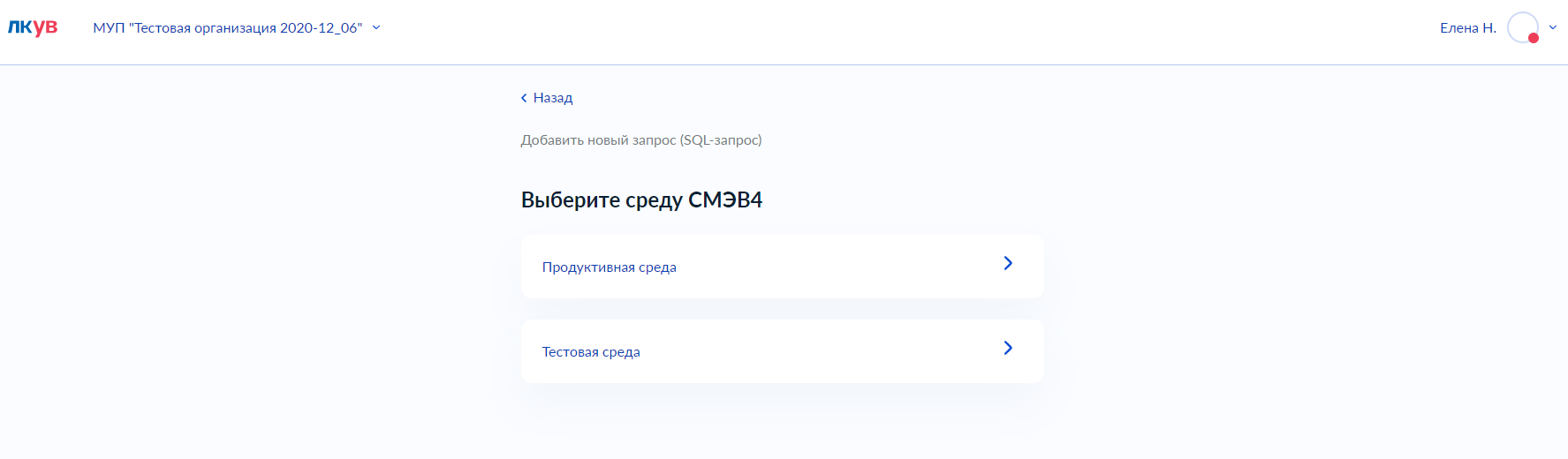 Рисунок  – форма выбора среды СМЭВ4Откроется форма выбора способа добавления запроса (Рисунок 307). Форма позволяет перейти к созданию нового SQL-запроса и его версии, либо добавить новую версию ранее созданного запроса, либо копировать запрос между средами СМЭВ4.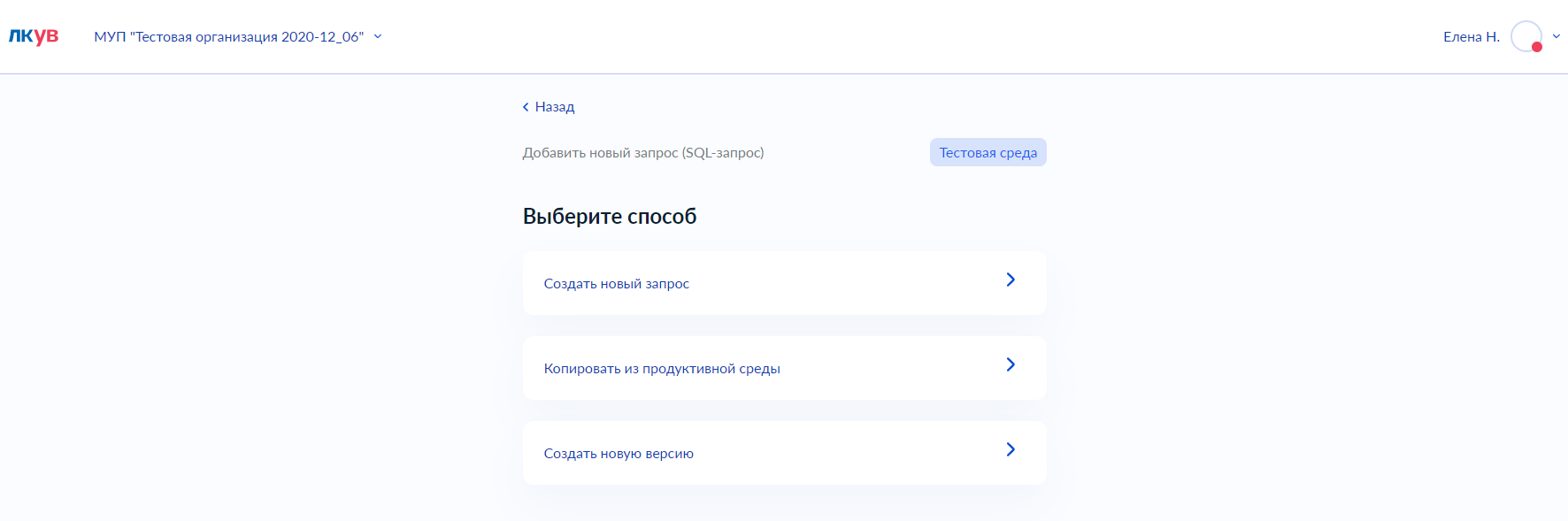 Рисунок  – форма выбора способа добавления запросаСоздание нового запроса в СМЭВ4Функция создания нового запроса позволяет создать запрос, его первую версию и зарегистрировать ее в выбранной среде СМЭВ4.Для создания нового запроса необходимо выбрать соответствующий пункт на форме со способами добавления запроса (см. п. 5.8.7,  Рисунок 307).Откроется форма со списком витрин данных (Рисунок 308). На форме необходимо выбрать витрину данных, которую будет использовать запрос.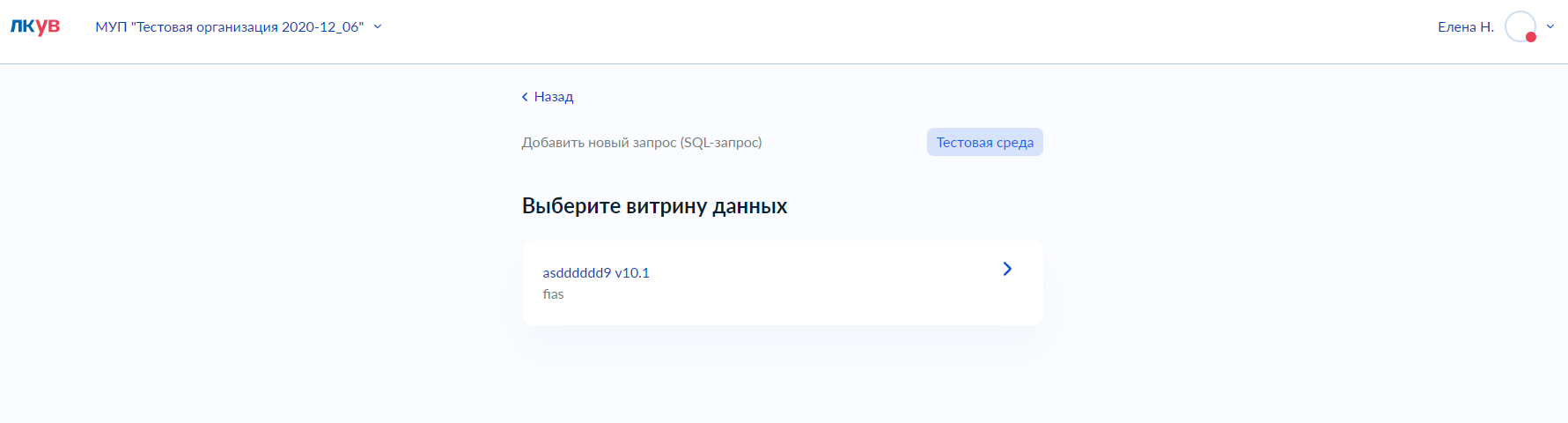 Рисунок  – форма выбора витрины данныхПримечание: при наличии ранее созданных, но не зарегистрированных запросов в среде СМЭВ4 откроется форма с информацией о наличии черновиков. На форме выбрать вариант «Нет, создать новый запрос».Откроется форма с выбором типа запроса (Рисунок 309). Для запроса с SQL-выражением – выбрать тип «SQL-запрос», для запроса  без SQL-выражения – «Процедура».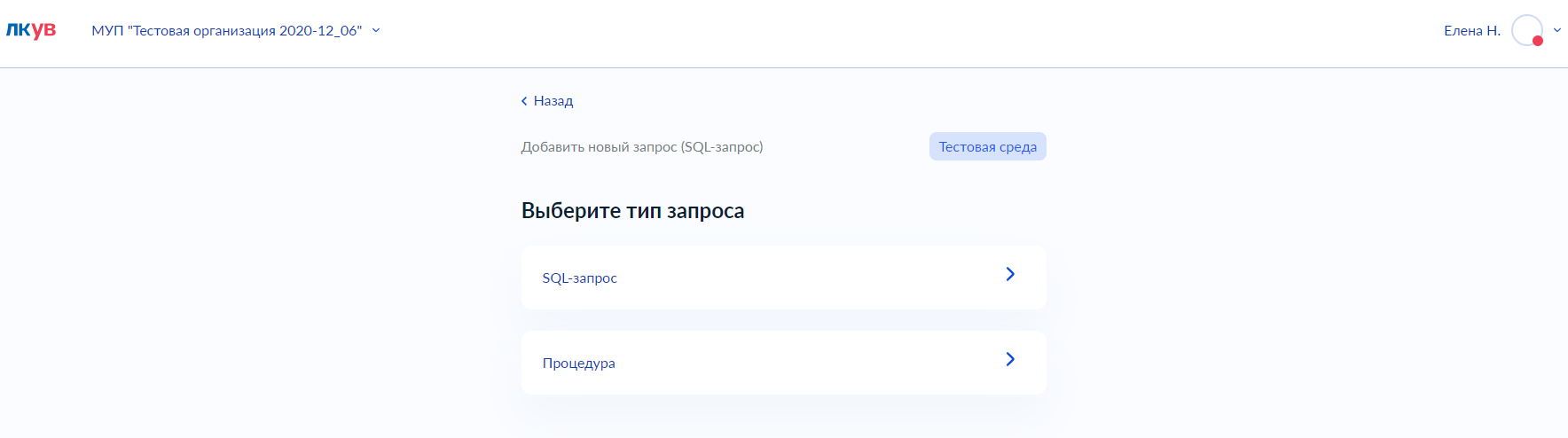 Рисунок  – форма выбора типа запросаОткроется форма ввода данных запроса (Рисунок 310). На форме необходимо заполнить данные запроса. 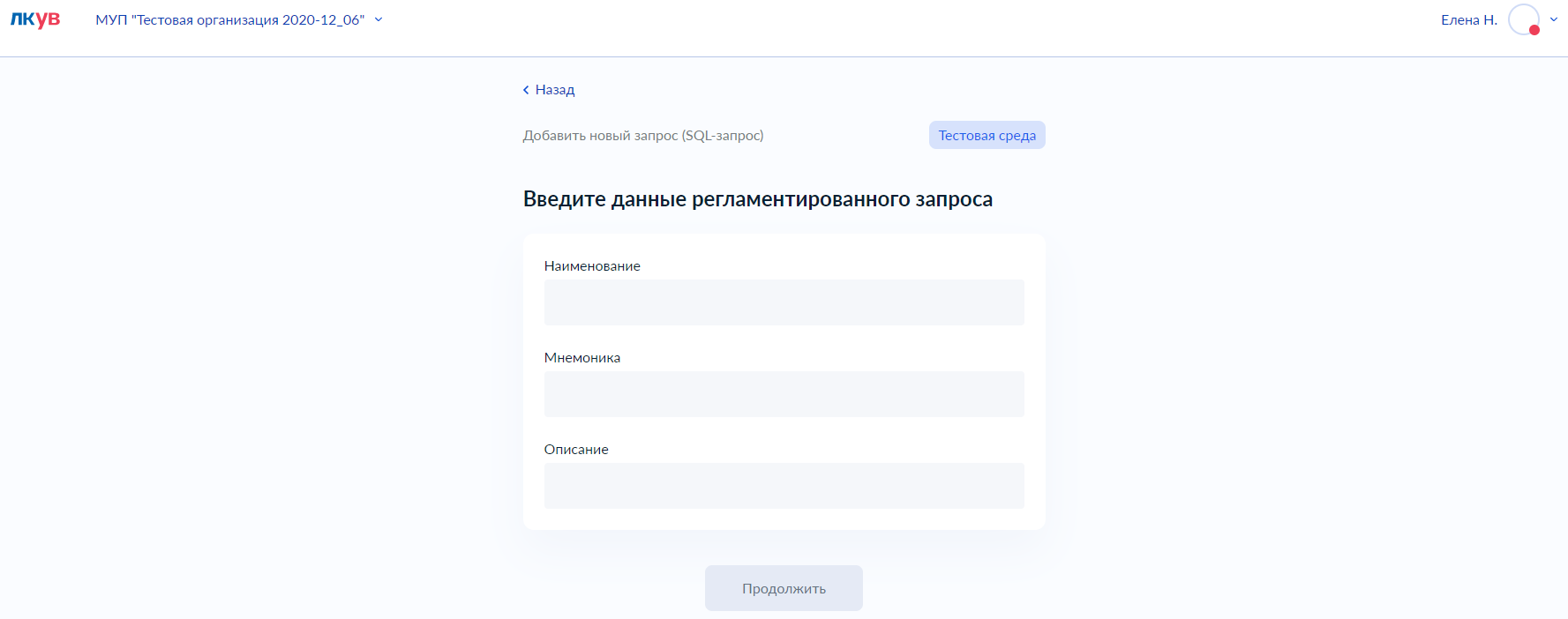 Рисунок  – форма ввода данных запросаОткроется форма ввода данных версии запроса (Рисунок 311). На форме необходимо заполнить данные версии запроса. 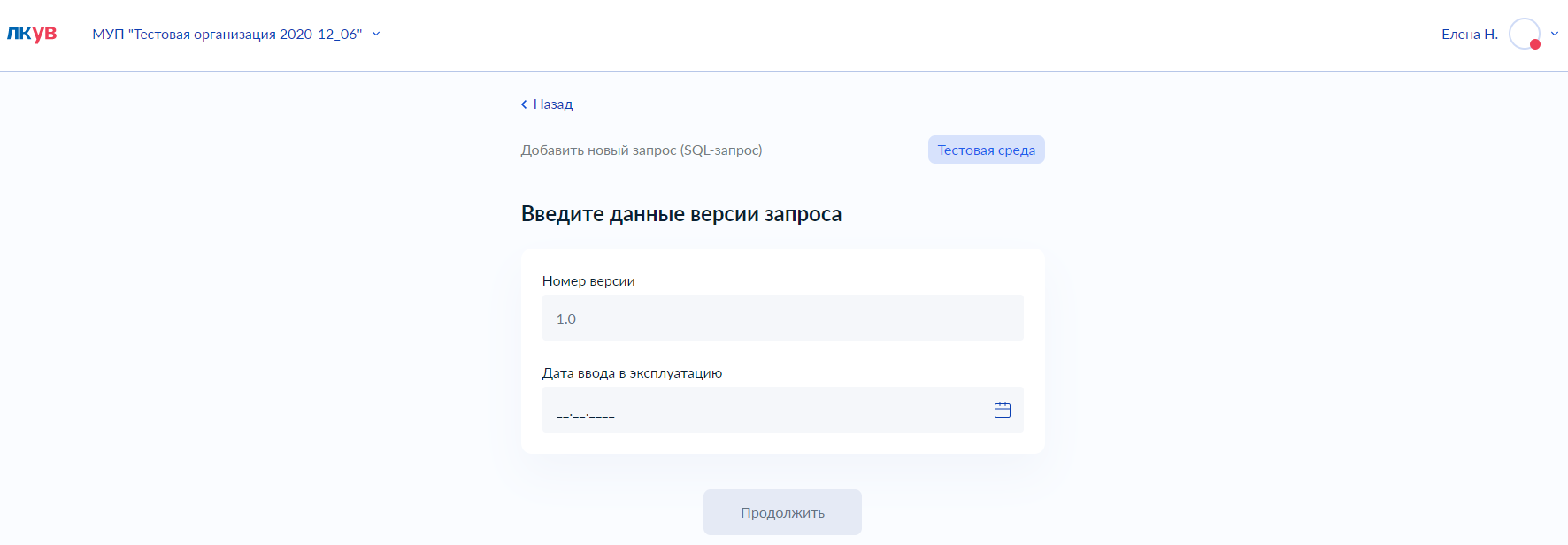 Рисунок  – форма ввода данных версии запросаОткроется форма загрузки файла SQL-запроса (Рисунок 312). На этой форме необходимо загрузить файл, содержащий SQL-выражение запроса. Примечание: шаг отображается только для запросов с типом SQL-запрос.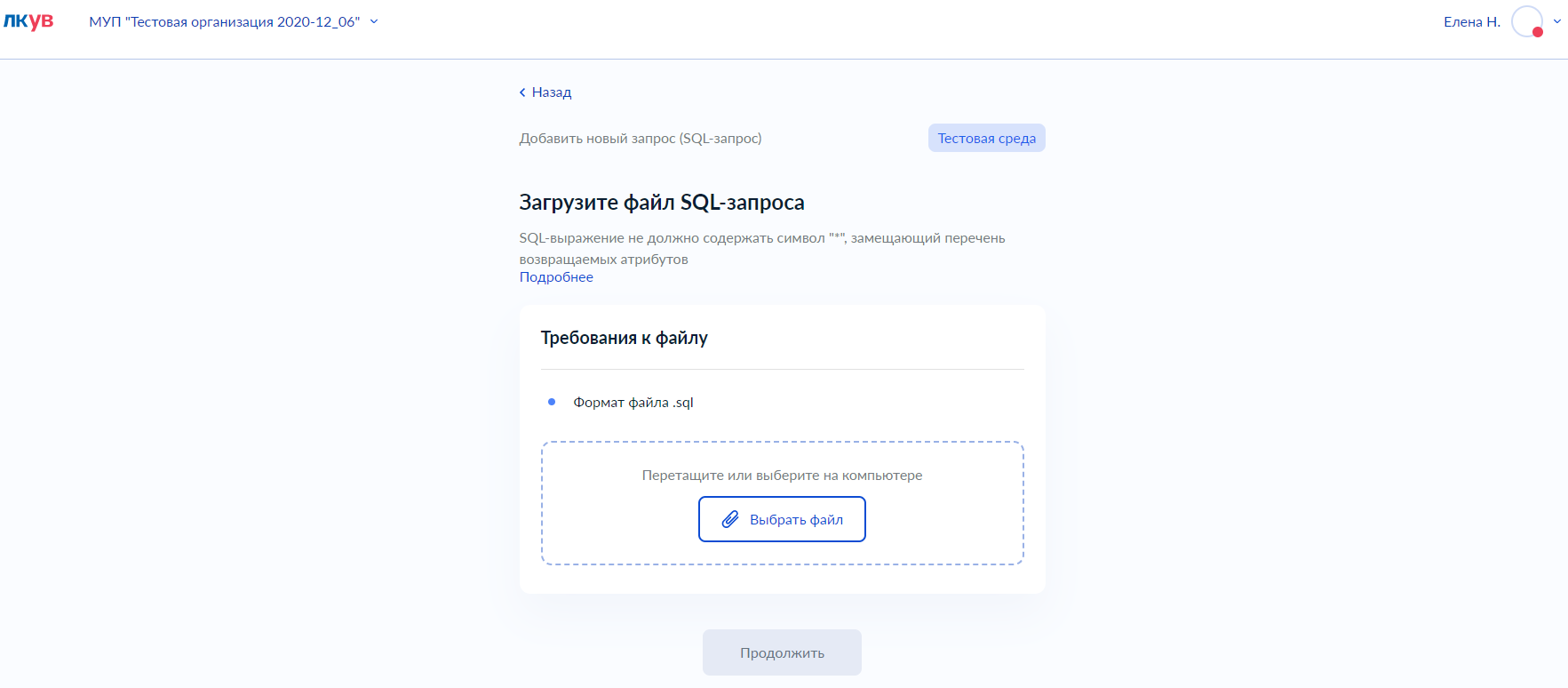 Рисунок  – форма загрузки файла SQL-запросаОткроется форма загрузки файла с описанием атрибутов запроса (Рисунок 313). На этой форме необходимо загрузить файл с описанием запроса. Шаблон файла доступен по ссылке в подсказке под заголовком формы.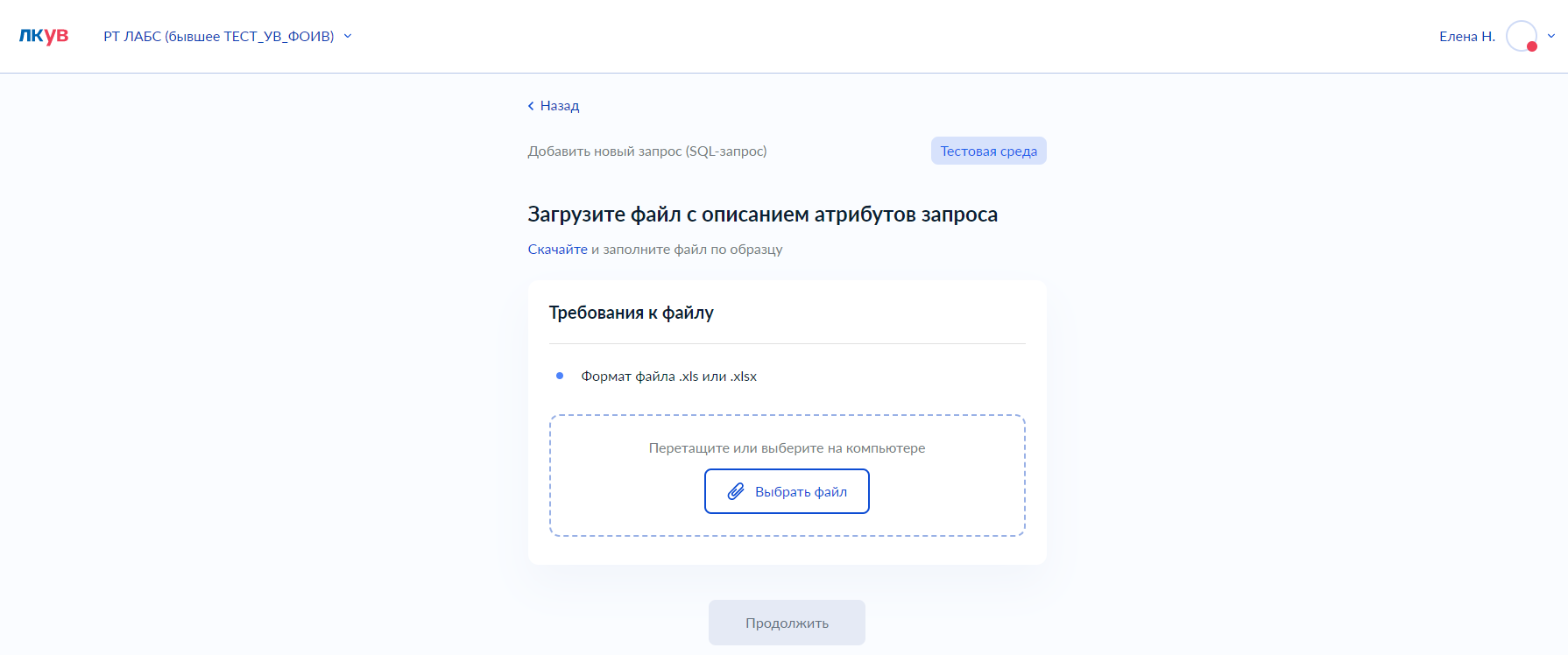 Рисунок  – форма загрузки файла SQL-запросаНа следующем шаге необходимо подтвердить создание нового запроса в выбранной среде СМЭВ4 (Рисунок 314).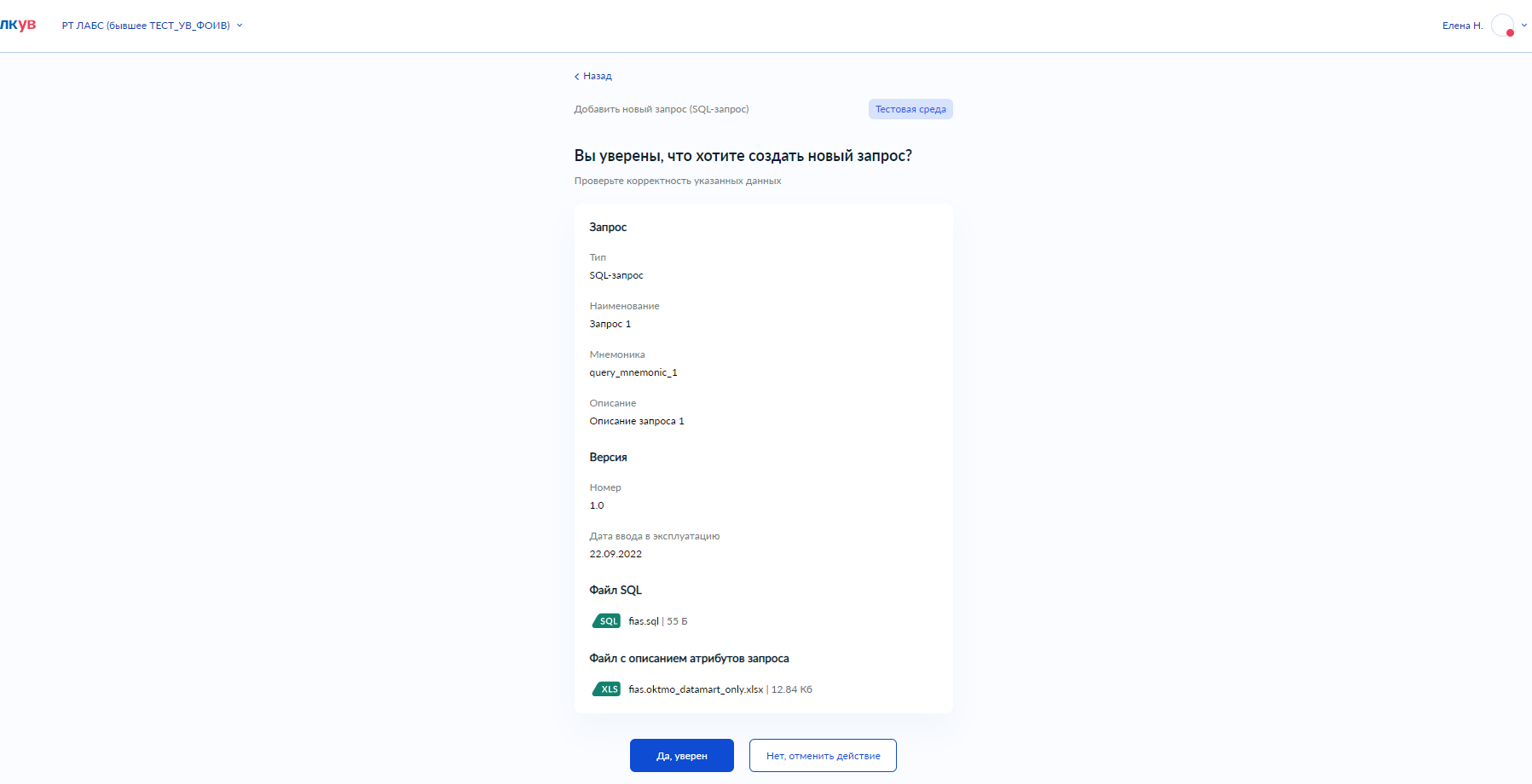 Рисунок  – форма подтверждения создания запросаОткроется окно с сообщением об успешном создании запроса в среде СМЭВ4.Копирование запроса между средами СМЭВ4Функция копирования запроса позволяет скопировать запрос из одной среды СМЭВ4 в другую.Для копирования запроса необходимо выбрать соответствующий пункт на форме со способами добавления запроса (см. п. 5.8.7,  Рисунок 307).Откроется форма со списком запросов (Рисунок 315). Список содержит запросы, ранее зарегистрированные в среде СМЭВ4, отличной от целевой. На форме необходимо выбрать запрос, который необходимо скопировать в целевую среду СМЭВ4.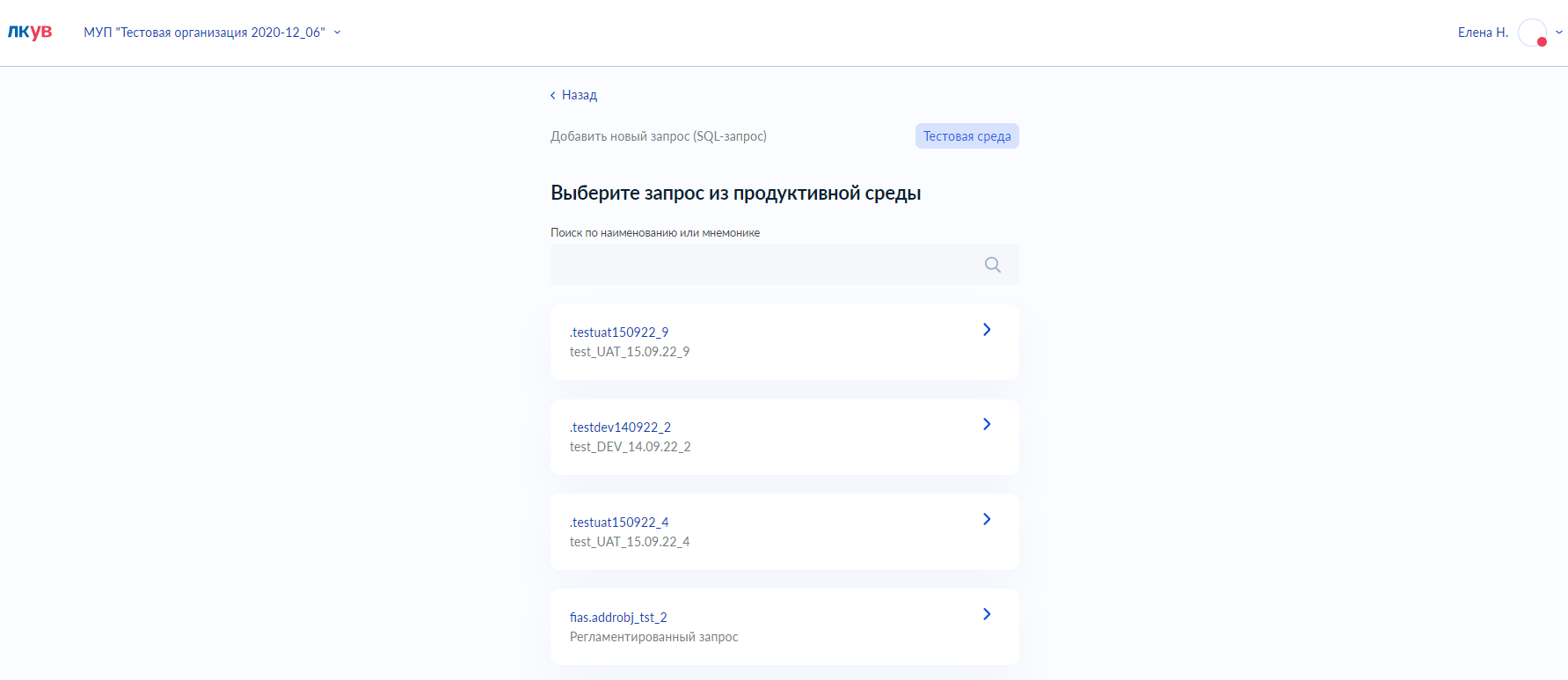 Рисунок  – форма выбора запросаОткроется форма выбора версии регламентированного запроса (Рисунок 316). На этой форме нужно выбрать версию запроса, которую требуется скопировать в целевую среду СМЭВ4. 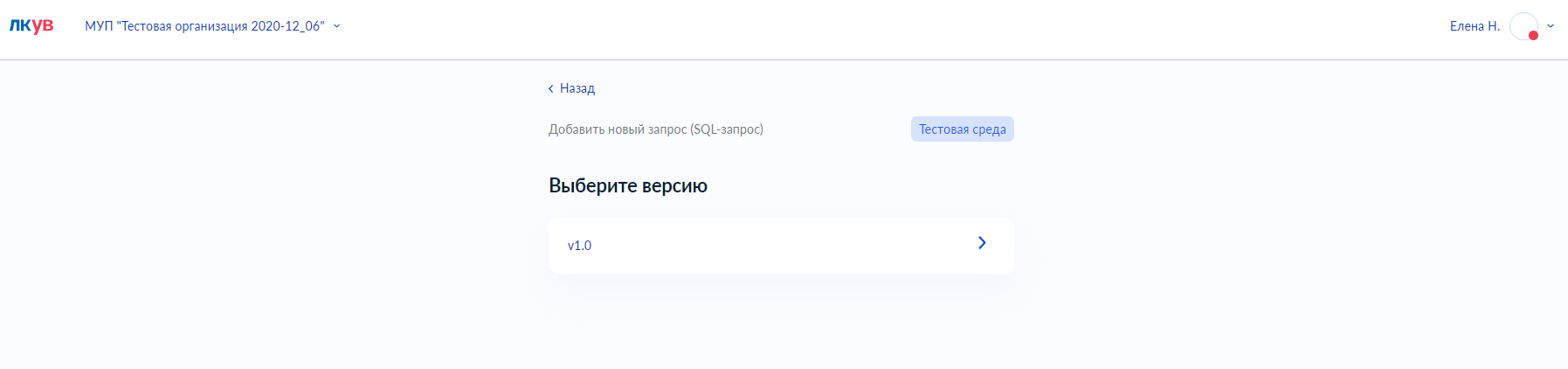 Рисунок  – форма выбора версии запросаНа следующем шаге необходимо подтвердить копирование запроса в целевую среду СМЭВ4 (Рисунок 317).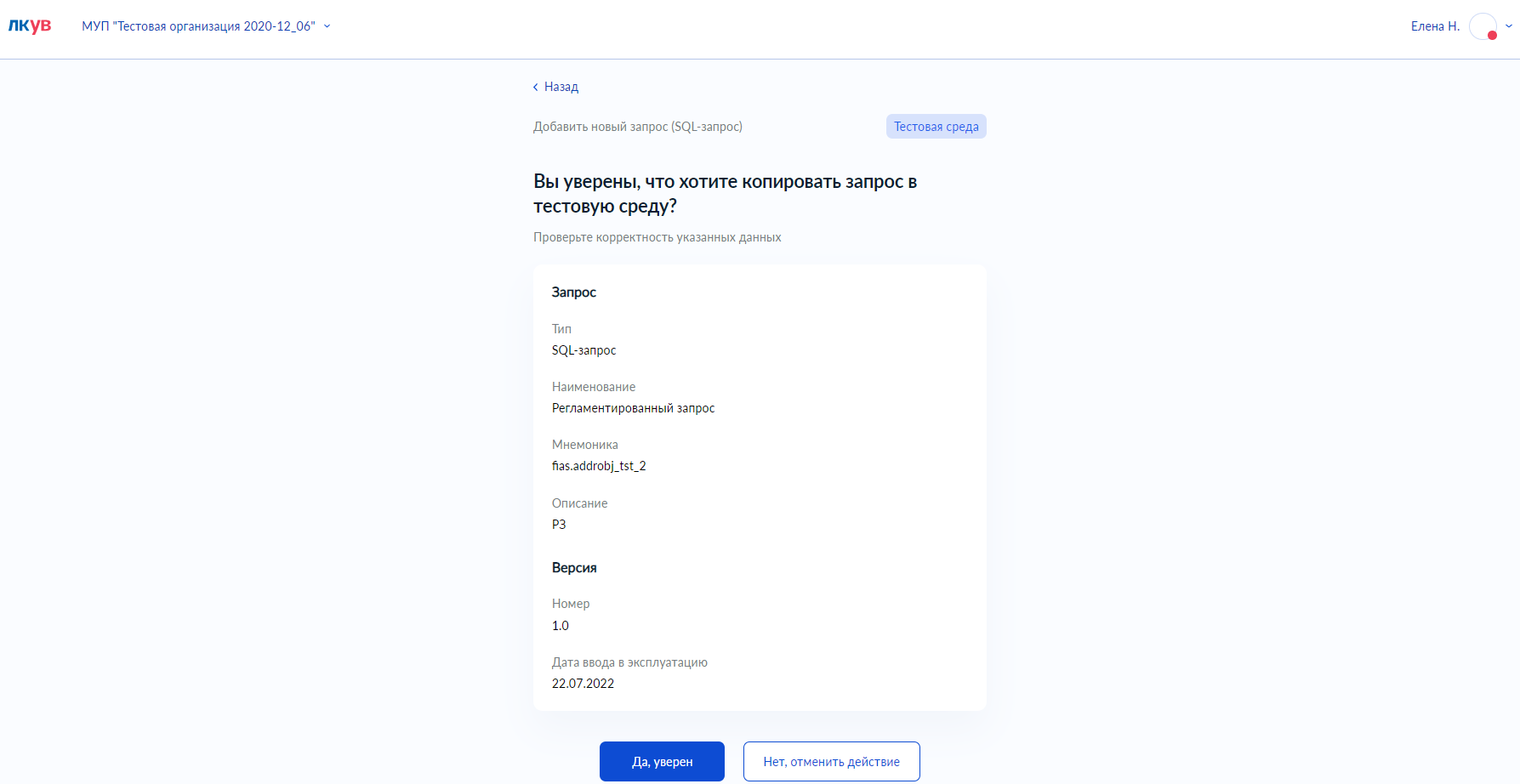 Рисунок  – форма подтверждения копирования запроса в целевую среду СМЭВ4Откроется окно с сообщением об успешном копировании запроса в целевую среду СМЭВ4.Создание новой версии запроса в СМЭВ4Функция создания новой версии запроса позволяет создать следующую версию запроса и зарегистрировать ее в выбранной среде СМЭВ4.Для создания новой версии запроса необходимо выбрать соответствующий пункт на форме со способами добавления запроса (см. п. 5.8.7,  Рисунок 307).Откроется форма со списком запросов (Рисунок 318). Список содержит запросы, ранее зарегистрированные в выбранной среде СМЭВ4. На форме необходимо выбрать запрос, для которого необходимо создать новую версию.Рисунок  – форма выбора запросаПримечание: при наличии ранее созданных, но не зарегистрированных запросов в среде СМЭВ4 откроется форма с информацией о наличии черновиков. На форме выбрать вариант «Нет, выбрать зарегистрированный запрос».Откроется форма ввода данных версии запроса (Рисунок 319). На форме необходимо заполнить данные версии запроса. Рисунок  – форма ввода данных версии запросаОткроется форма загрузки файла SQL-запроса (Рисунок 320). На этой форме необходимо загрузить файл, содержащий SQL-выражение запроса. Примечание: шаг отображается только для запросов с типом SQL-запрос.Рисунок  – форма загрузки файла SQL-запросаОткроется форма загрузки файла с описанием атрибутов запроса (Рисунок 321). На этой форме необходимо загрузить файл с описанием запроса. Шаблон файла доступен по ссылке в подсказке под заголовком формы.Рисунок  – форма загрузки файла SQL-запросаНа следующем шаге необходимо подтвердить создание новой версии запроса в выбранной среде СМЭВ4 (Рисунок 322).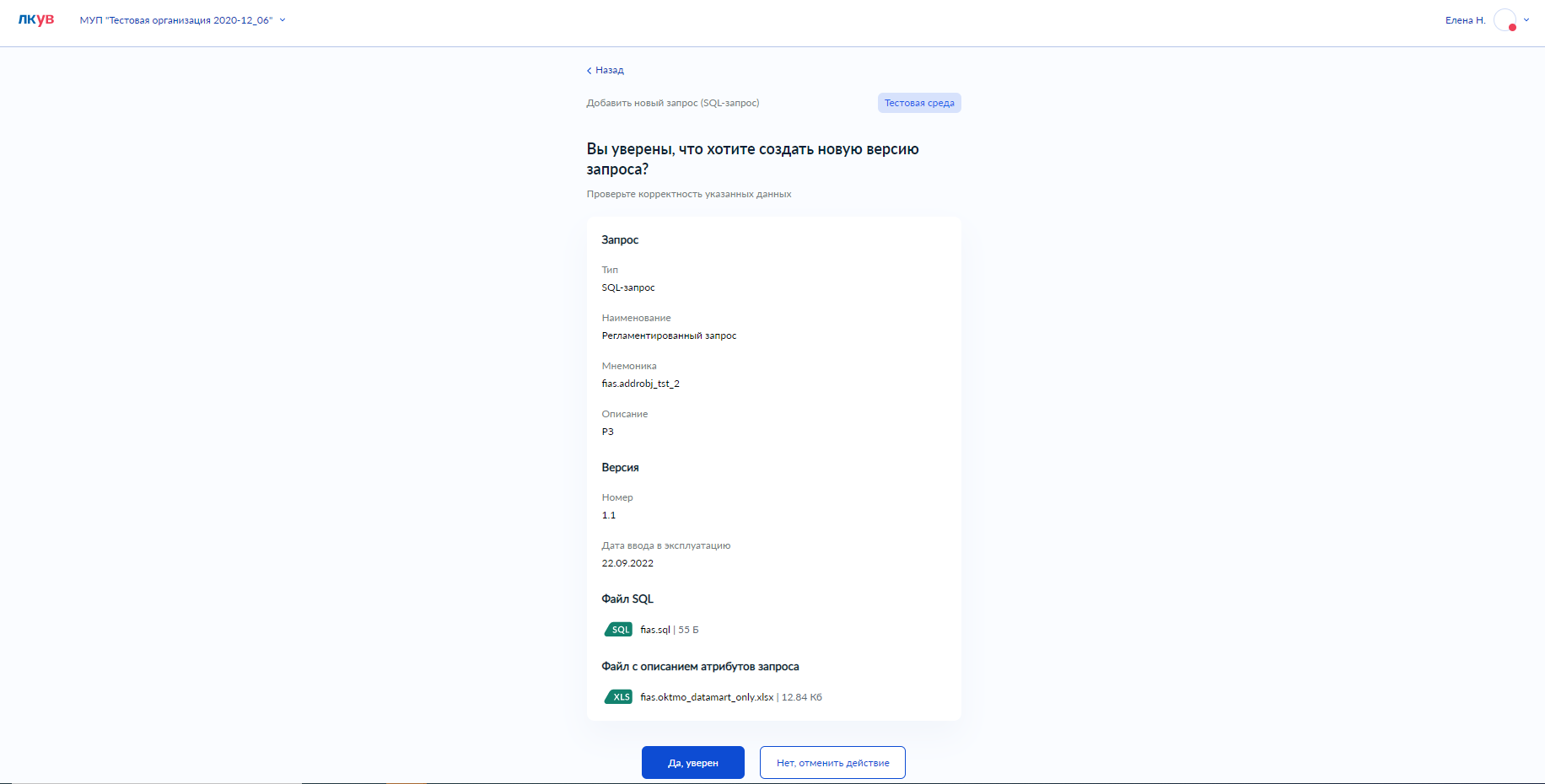 Рисунок  – форма подтверждения создания новой версии запросаОткроется окно с сообщением об успешном создании новой версии запроса в среде СМЭВ4.Инструменты разработчикаПроверка корректности xsd-схемыФункциональность проверки корректности xsd-схем предназначена для обеспечения возможности проверить проектируемый комплект схем вида сведений на соответствие Методическим рекомендациям СМЭВ 3 и всем требованиям в документе «Требования к XML-схемам с регистрируемым в СМЭВ» до процесса регистрации вида сведений.С документом, содержащим требования к xml схемам, регистрируемым в СМЭВ, можно ознакомиться на Технологическом портале СМЭВ 3 (https://smev3.gosuslugi.ru/portal/).Проверка схемы доступна неавторизованному пользователю. Для перехода к проверке следует выбрать соответствующую карточку из панели быстрых действий на главной странице неавторизованной зоны (Рисунок 5). Будет запущен визард проверки корректности xsd-схем, откроется форма загрузки файла (Рисунок 323).Необходимо выбрать формат, по которому осуществляется обмен. Записи реестра должны присутствовать только для директивных протоколов обмена (видов сведений). Далее загрузить файл.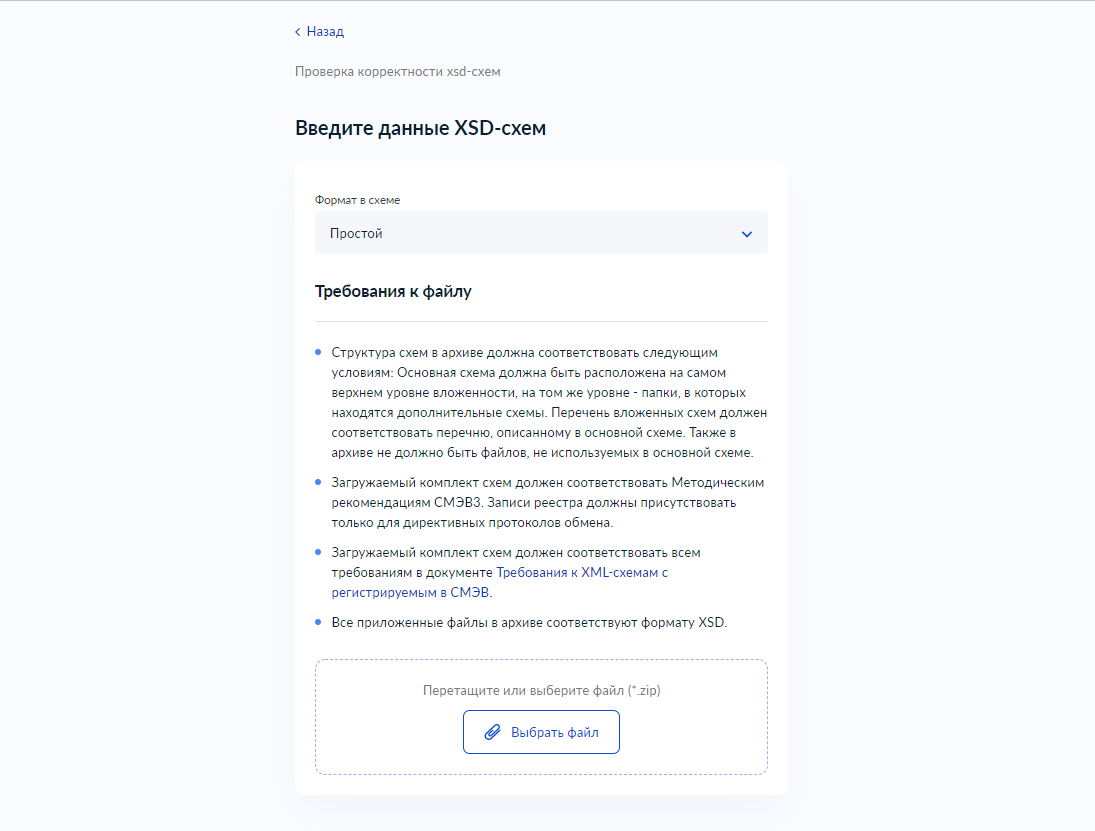 Рисунок 323 – форма загрузки файлаФайл должен иметь расширение .zip. При загрузке файла другого формата появится сообщение об ошибке (Рисунок 324).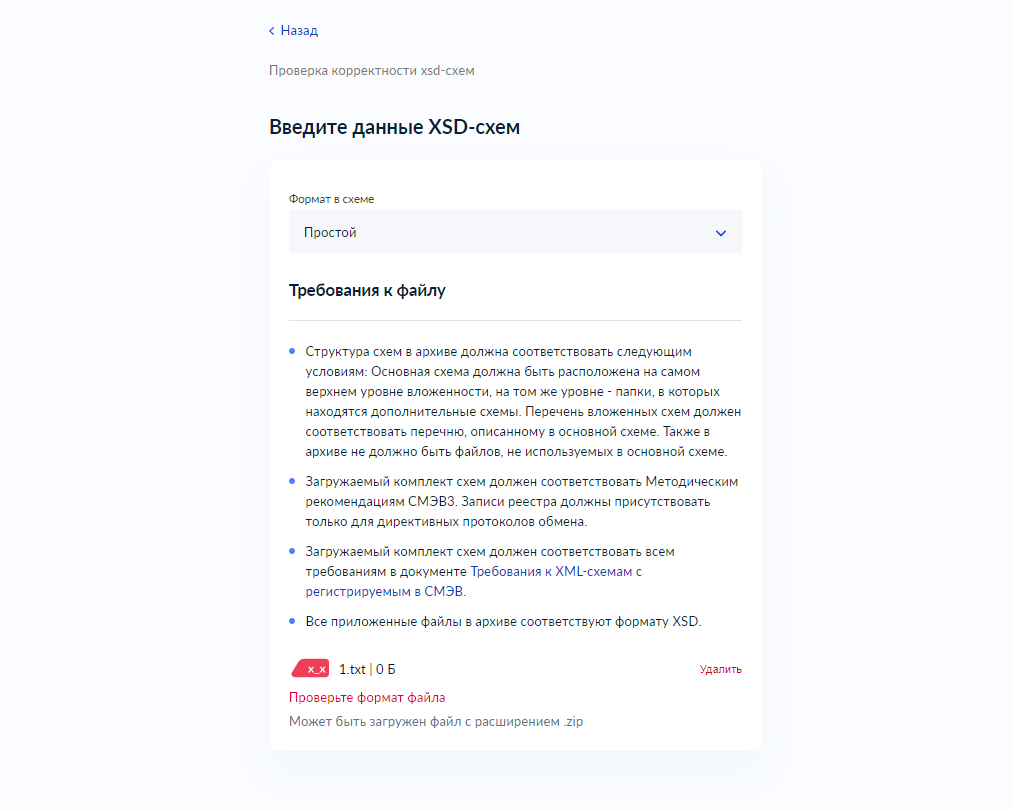 Рисунок 324 – форма с сообщением об ошибке формата файлаПри наличии ошибок следует нажать на кнопку-ссылку «Удалить» справа от названия загруженного файла. Затем загрузить для проверки новый спроектированный комплект схем. На той же форме отобразятся результаты проверок (Рисунок 325).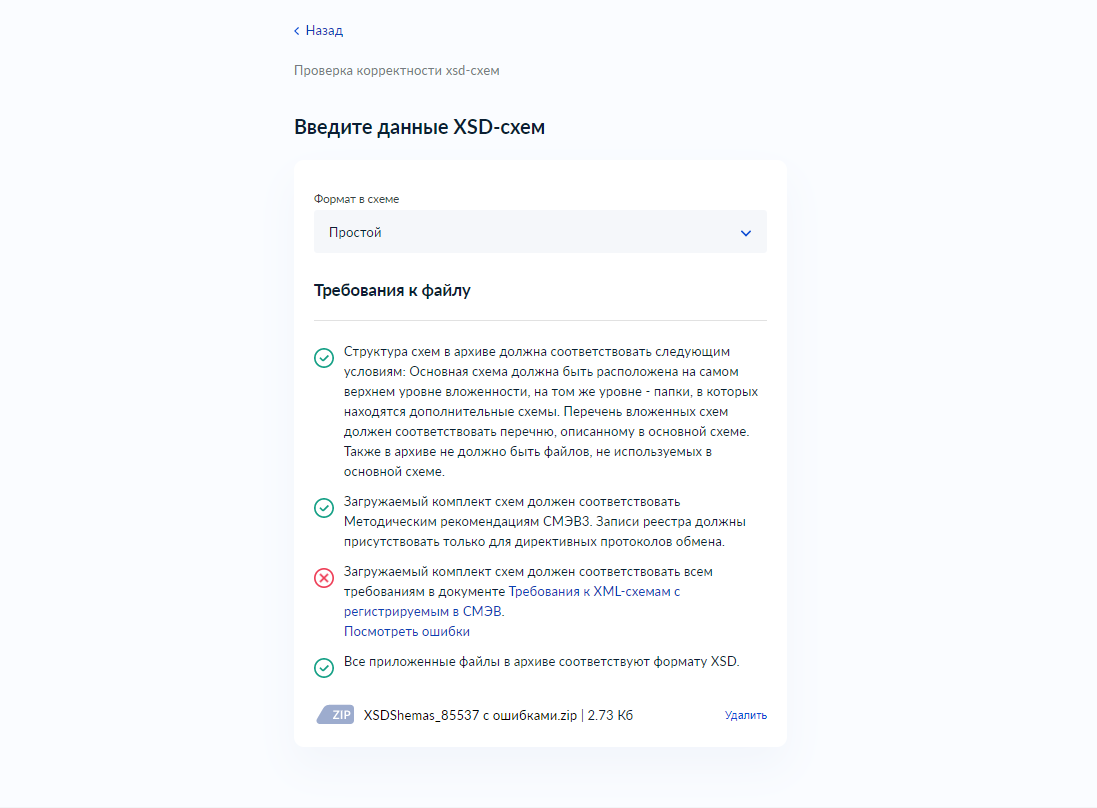 Рисунок 325 – форма с загруженным файлом при наличии ошибок в проверкахНе пройденные проверки отмечены красным крестиком слева. Для просмотра подробной информации об ошибке какой-либо проверки, следует нажать на кнопку-ссылку «Посмотреть ошибки» под соответствующим пунктом списка (Рисунок 326).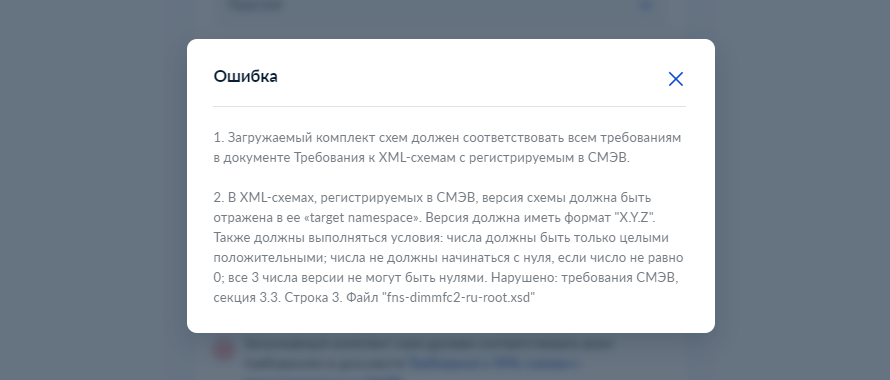 Рисунок 326 – окно с информацией об ошибках проверкиУсловия успешной проверки: Структура схем в архиве соответствует следующим условиям: основная схема расположена на самом верхнем уровне вложенности, на том же уровне - папки, в которых находятся дополнительные схемы. Перечень вложенных схем соответствует перечню, описанному в основной схеме. Также в архиве нет файлов, не используемых в основной схеме;Все приложенные файлы в архиве в формате XSD и в кодировке UTF8 без BOM;Загруженный комплект схем соответствует Методическим рекомендациям СМЭВ3. Записи реестра присутствуют только для директивных протоколов обмена;Загружаемый комплект схем соответствует всем требованиям в документе «Требования к XML-схемам с регистрируемым в СМЭВ».Важно: Дополнительные проверки, задействованные в процессе регистрации вида сведений, не выполняются.При загрузке корректной xsd-схемы все проверки будут отмечены как успешно пройденные (Рисунок 327).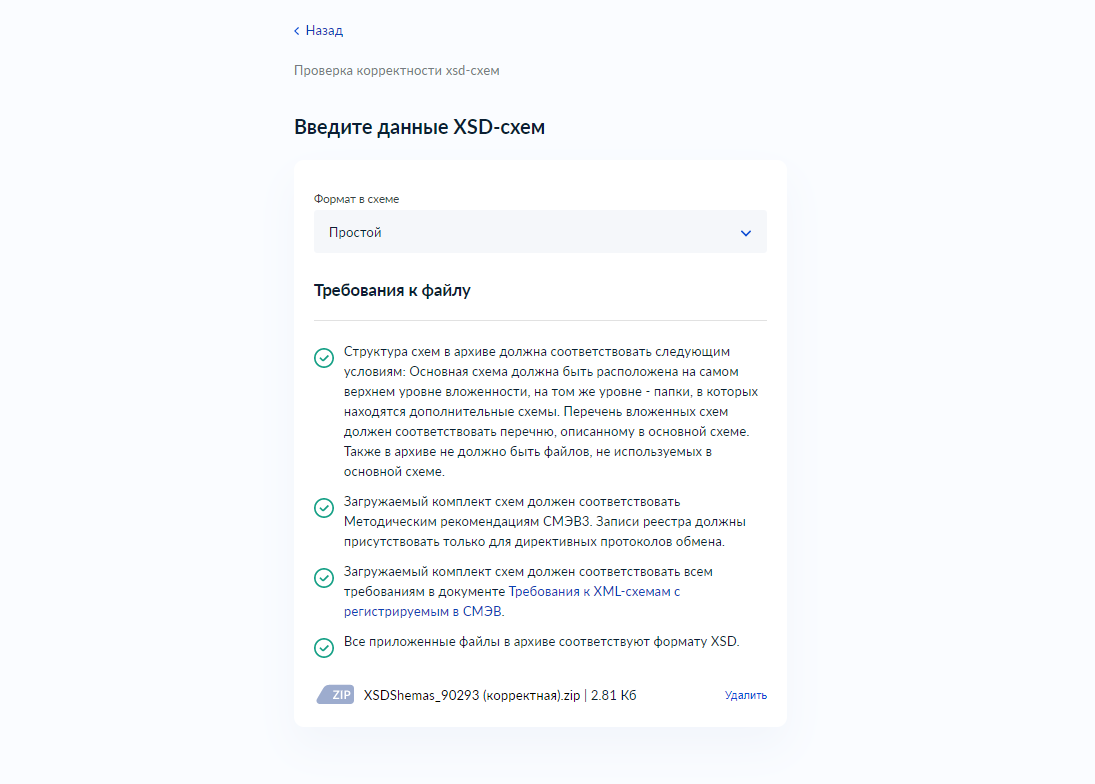 Рисунок 327 – форма с загруженным файлом при успешно пройденных проверкахПроверка корректности xml-сообщенияФункциональность проверки корректности xml-сообщения предназначена для обеспечения возможности проверить xml-сообщения на соответствие схемам СМЭВ 3.Проверка xml-сообщения доступна неавторизованному пользователю. Для перехода к проверке следует выбрать соответствующую карточку из панели быстрых действий на главной странице неавторизованной зоны (Рисунок 5). Будет запущен визард проверки корректности xml-сообщения, откроется форма загрузки файла (Рисунок 328).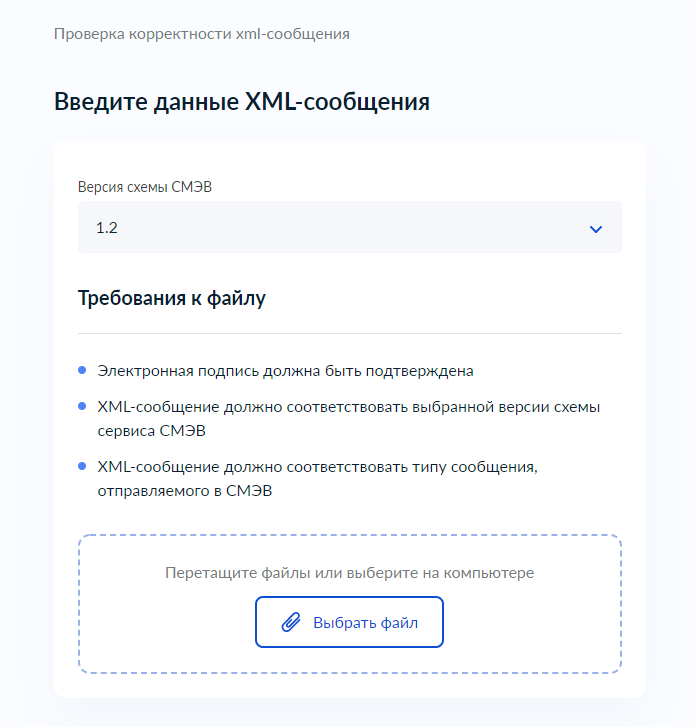 Рисунок 328 – форма загрузки файлаСледует указать версию схемы СМЭВ 3 и загрузить файл. Файл должен иметь расширение .xml. При загрузке файла другого формата появится сообщение об ошибке (Рисунок 329).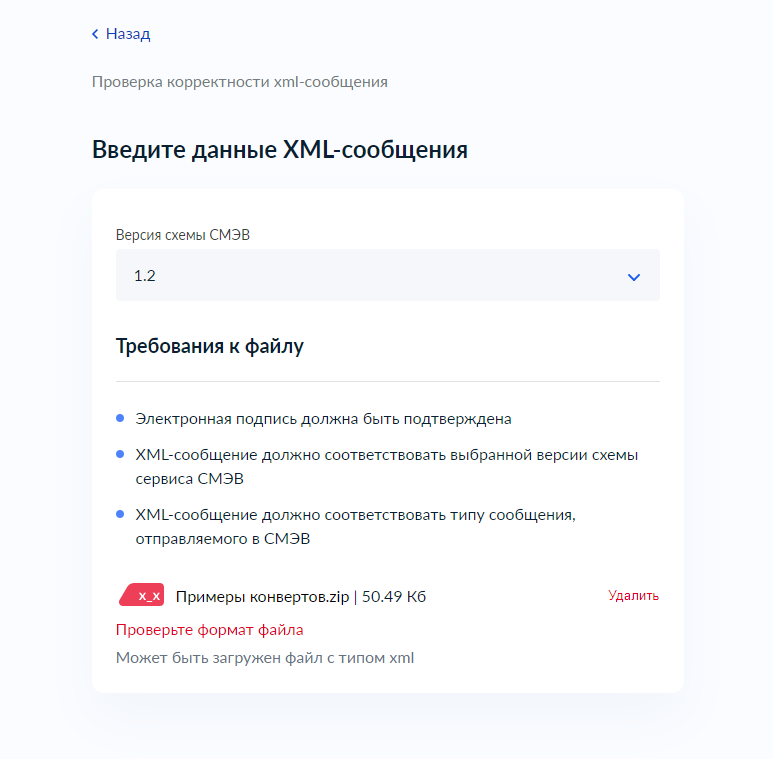 Рисунок 329 – форма с сообщением об ошибке формата файлаПри наличии ошибок следует нажать на кнопку-ссылку «Удалить» справа от названия загруженного файла. Затем загрузить для проверки новый файл с xml-сообщением. На той же форме отобразятся результаты проверок (Рисунок 330).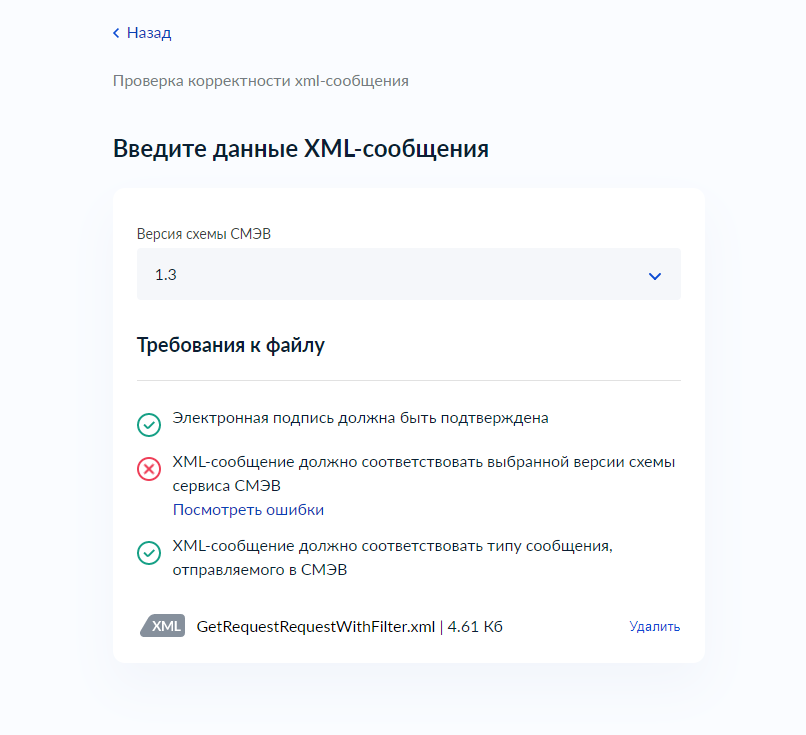 Рисунок 330 – форма с загруженным файлом при наличии ошибок в проверкахНе пройденные проверки отмечены красным крестиком слева. Для просмотра подробной информации об ошибке какой-либо проверки, следует нажать на кнопку-ссылку «Посмотреть ошибки» под соответствующим пунктом списка (Рисунок 331).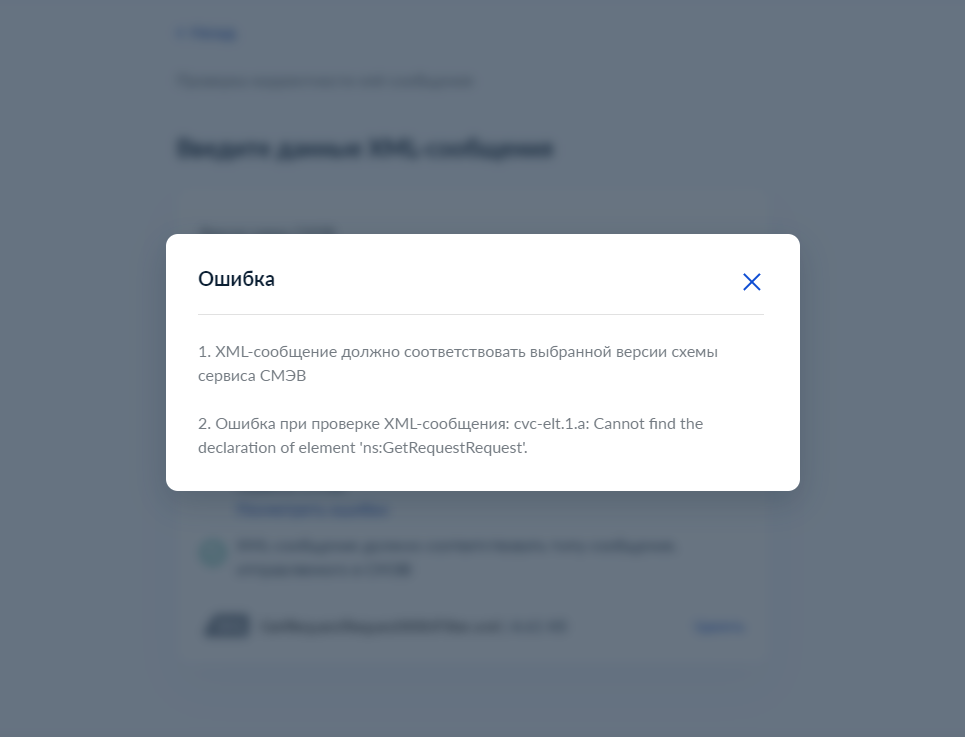 Рисунок 331 – окно с подробной информацией об ошибках проверкиПри загрузке корректного xml-сообщения, соответствующего выбранной схеме СМЭВ 3, все проверки будут отмечены как успешно пройденные (Рисунок 332).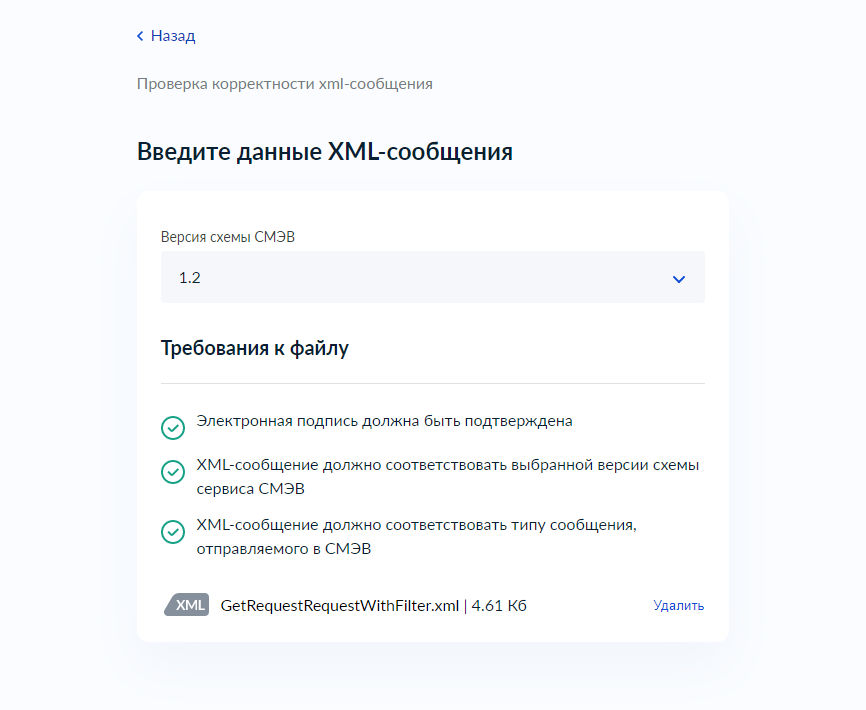 Рисунок 332 – форма с загруженным файлом при успешно пройденных проверкахУведомления о событияхФункциональность уведомлений предназначена для своевременного информирования пользователя о различных событиях, происходящих с его объектами.Лента уведомленийПросмотр уведомлений в интерфейсе ЛК УВ доступен авторизованным пользователям. Для перехода к просмотру списка уведомлений разверните меню, кликнув на профиль пользователя в правом верхнем углу интерфейса (Рисунок 333).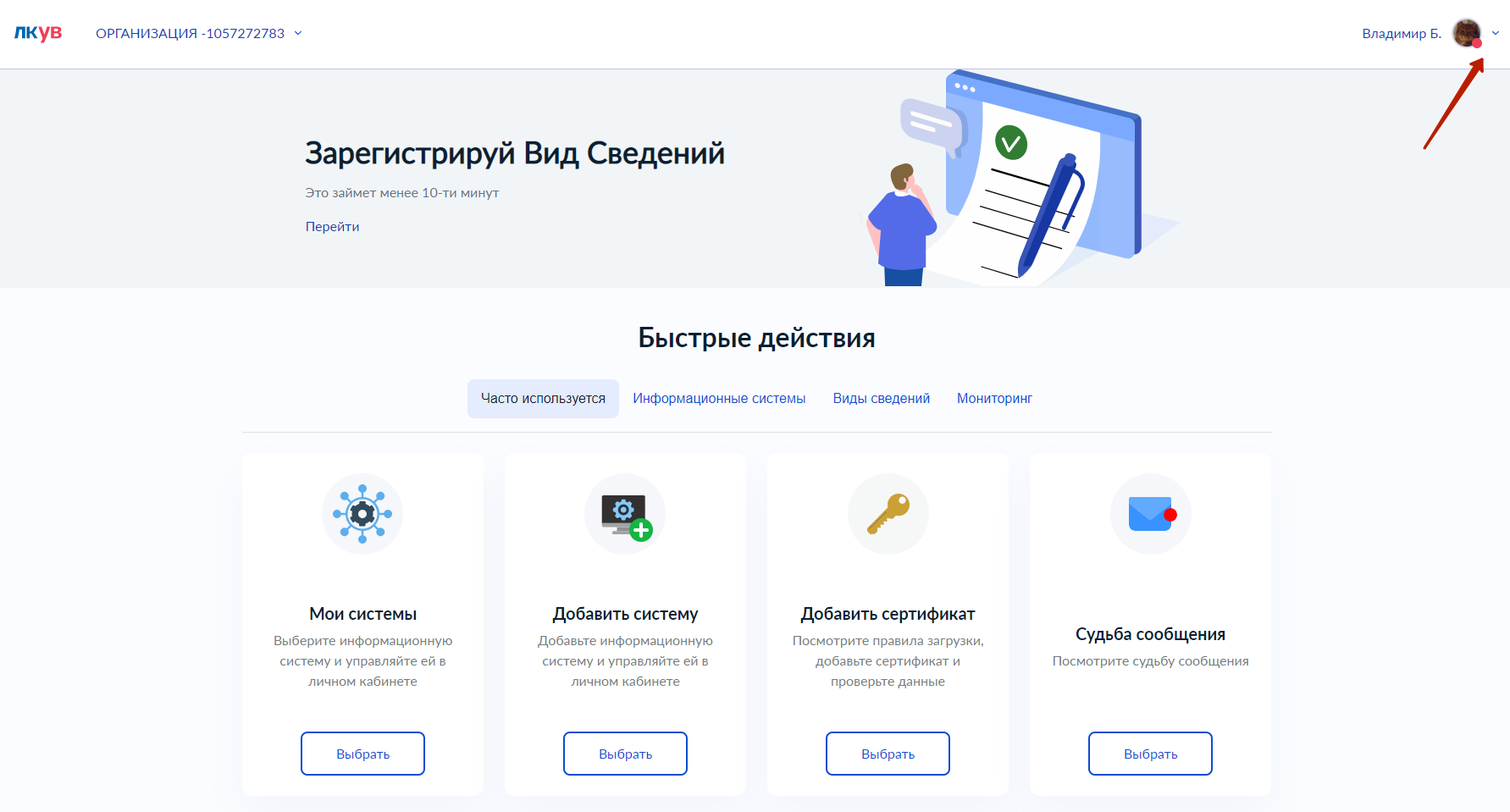 Рисунок 333 – переход к меню пользователяВ раскрывшемся меню выберите пункт «Уведомления».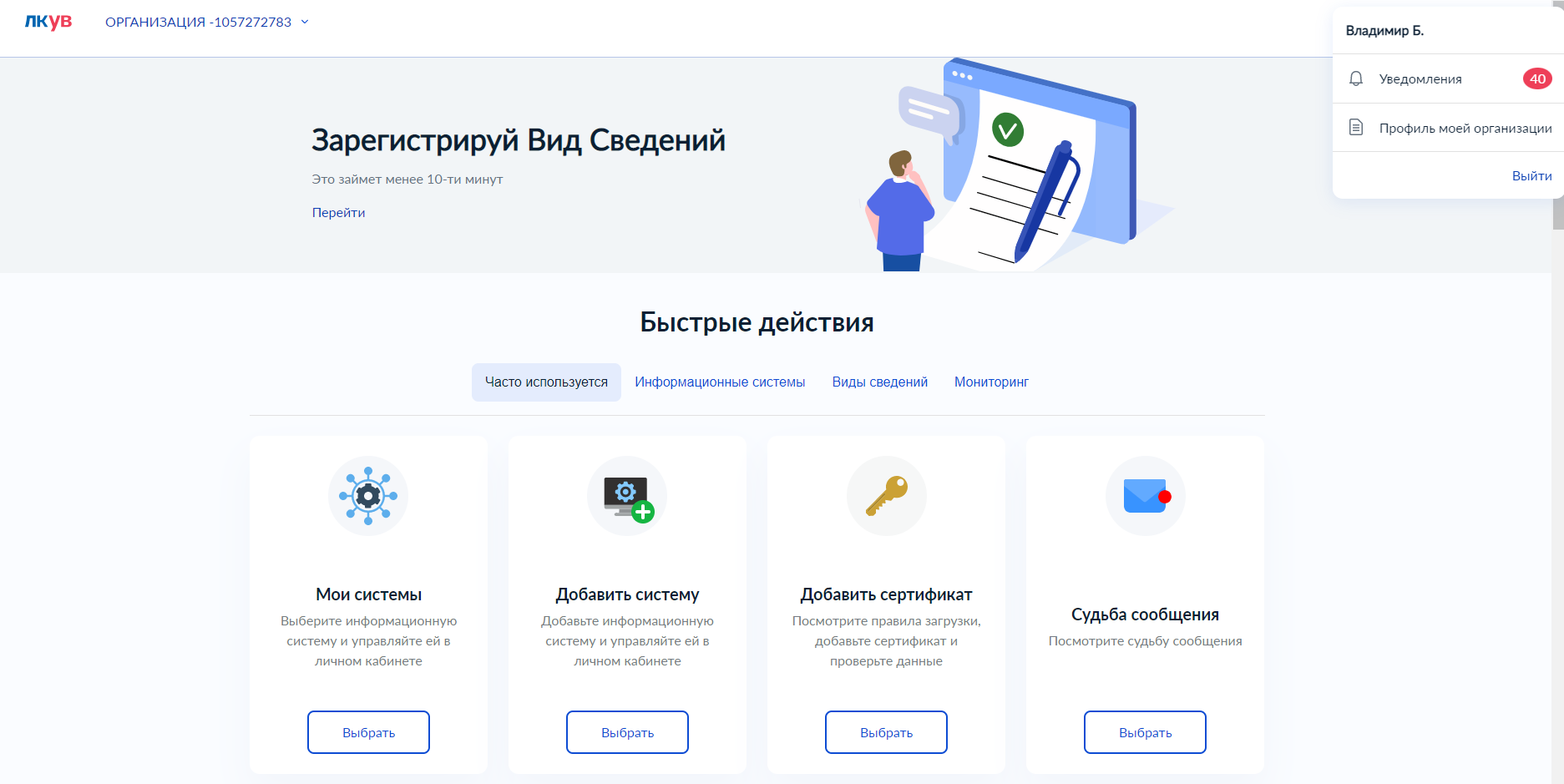 Рисунок 334 – меню пользователяПримечание: индикатор уведомлений у изображения пользователя и в меню свидетельствует о наличии непрочитанных уведомлений хотя бы для одной организации, к которой имеется доступ у пользователя. Откроется страница списка уведомлений текущей целевой организации пользователя (Рисунок 335)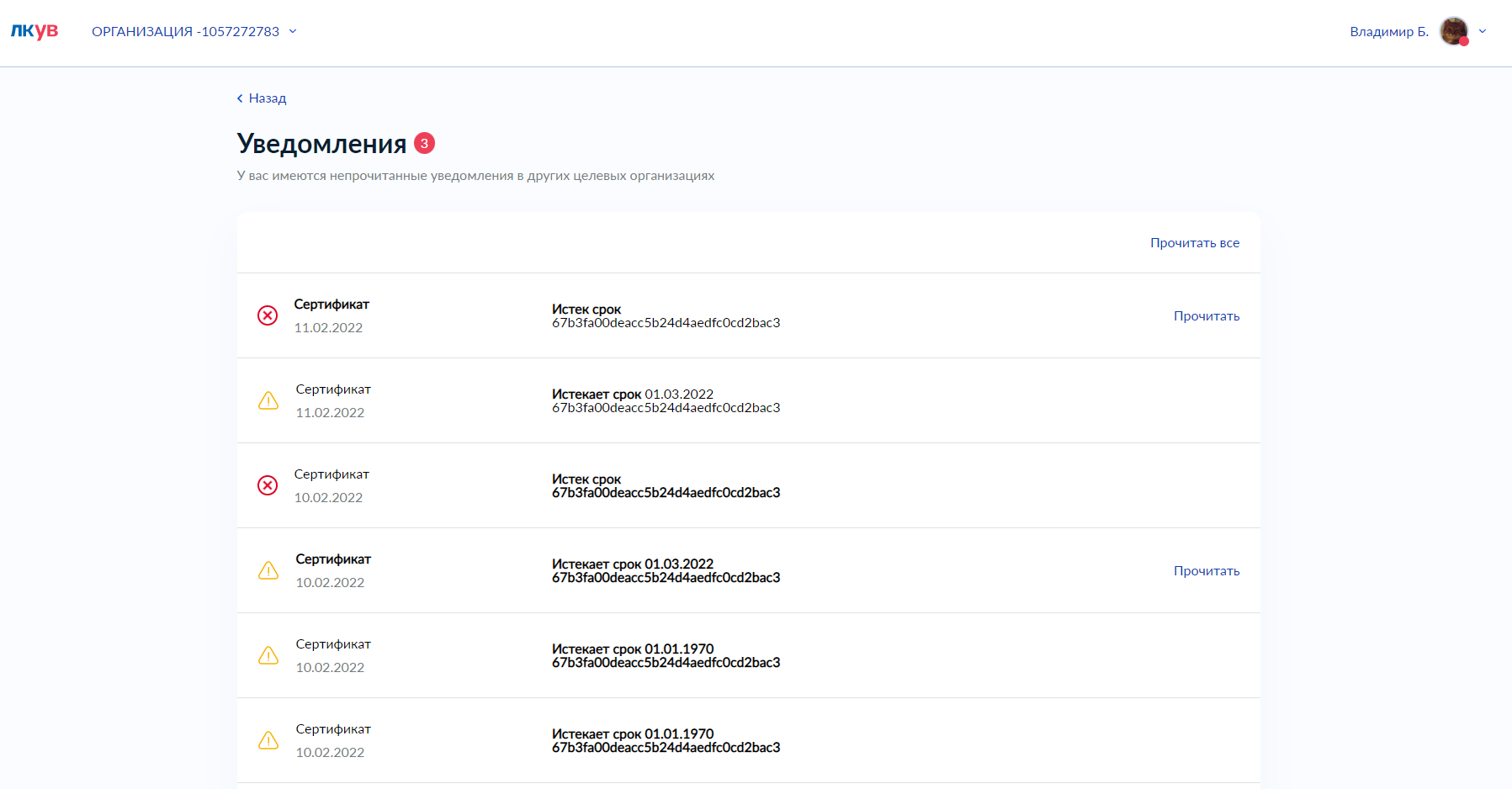 Рисунок 335 – страница списка уведомленийСписок уведомлений содержит название объекта, с которым произошло событие, дату события и его описание.Перечень возможных уведомлений:Сертификат – истекает срок – уведомление рассылается организации-владельцу ИС, у которой приближается окончание срока действия сертификата. Текст уведомления содержит дату истечения и номер сертификата.Сертификат – истек срок – уведомление рассылается организации-владельцу ИС, у которой истек срок действия сертификата. Текст уведомления содержит дату номер сертификата.Вид сведения – получен доступ к вашему виду сведений – уведомление рассылается организации-владельцу вида сведений и всем организациям, чьи информационные системы имеют доступ к этому виду сведений в роли Ответчика, либо Издателя, в момент, когда какая-либо информационная система получает доступ к этому виду сведений в роли Инициатора или Подписчика. Текст уведомления содержит информацию о роли, в которой был получен доступ к виду сведений, наименование организации и гиперссылку на вид сведений.Нажмите кнопку «Прочитать» для отметки сообщения как прочитанного. При нажатии на кнопку «Прочитать все» - все уведомления целевой организации будут помечены как прочитанные.Примечание: уведомление помечается как прочитанное для всех сотрудников организации.При наличии непрочитанных уведомлений в какой-либо доступной пользователю организации, кроме текущей выбранной – отображается соответствующая подсказка. При необходимости выберите другую целевую организацию для просмотра её уведомлений (Рисунок 15).Настройки уведомлений в TelegramНастройки уведомлений в Telegram предназначены для информирования пользователя о выбранных событиях, происходящих с его объектами, через Telegram-бота.Настройки уведомлений в Telegram доступны авторизованным пользователям. Для перехода к настройкам разверните меню, кликнув на профиль пользователя в правом верхнем углу интерфейса. В раскрывшемся меню выберите пункт «Настройки уведомлений в Telegram» (Рисунок 336).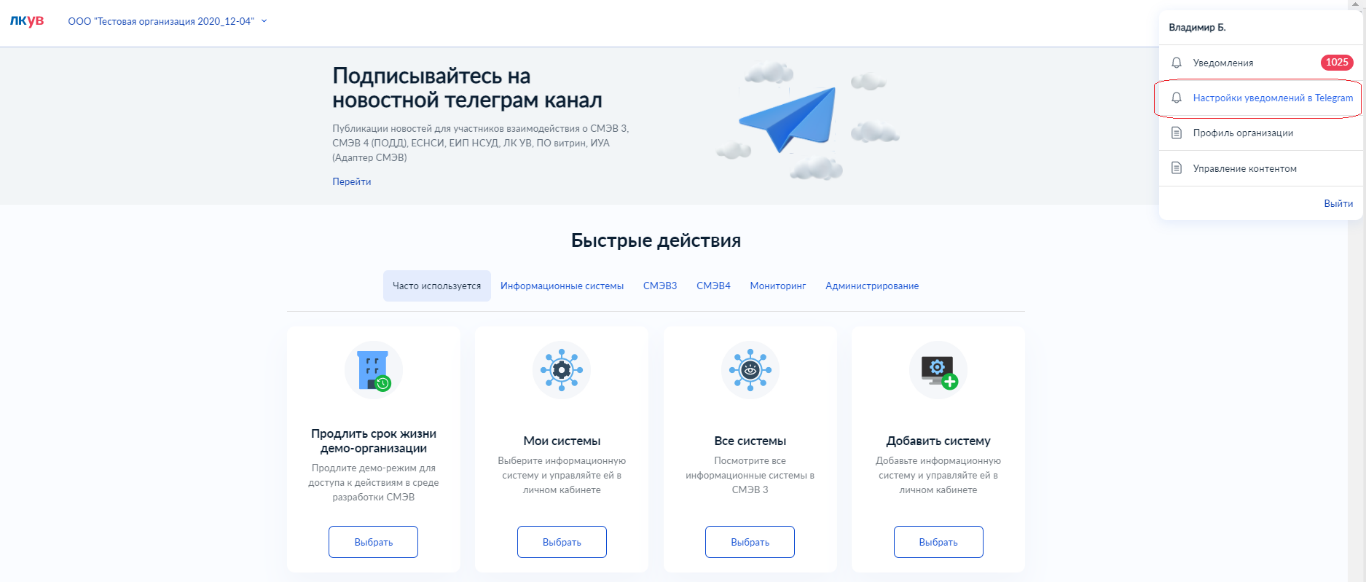 Рисунок 336 – меню пользователяОткроется страница для подключения аккаунта к чату Telegram-бота  (Рисунок 337).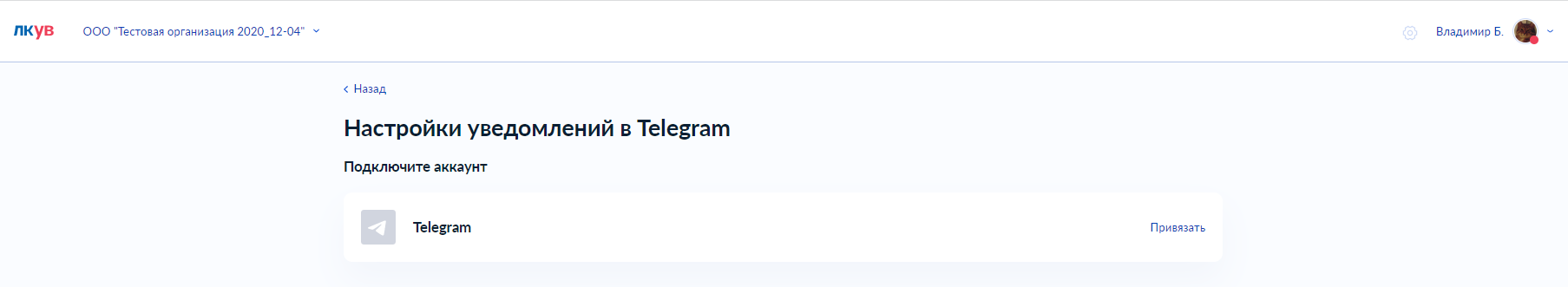 Рисунок 337 – подключение аккаунтаНажмите на кнопку «Привязать».Откроется блок со сгенерированным кодом подтверждения. Скопируйте код и перейдите в Telegram-бота, нажав кнопку «Перейти» либо отсканировав QR-код.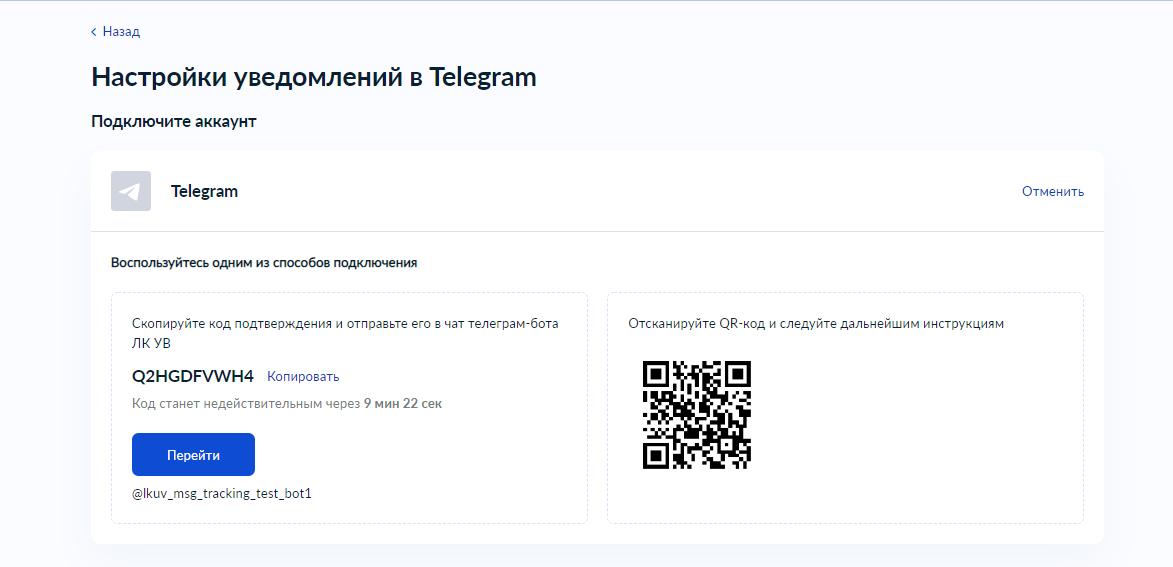 Рисунок 338 – генерация кода подтвержденияПосле открытия бота @smev_lkuv_bot нажмите кнопку «Запустить» (Рисунок 339). Рисунок 339 – добавление и запуск Telegram-ботаВыполнится команда /start. (Рисунок 340). Примечание: команда /start перезапускает бота и может быть выполнена пользователем в любой момент.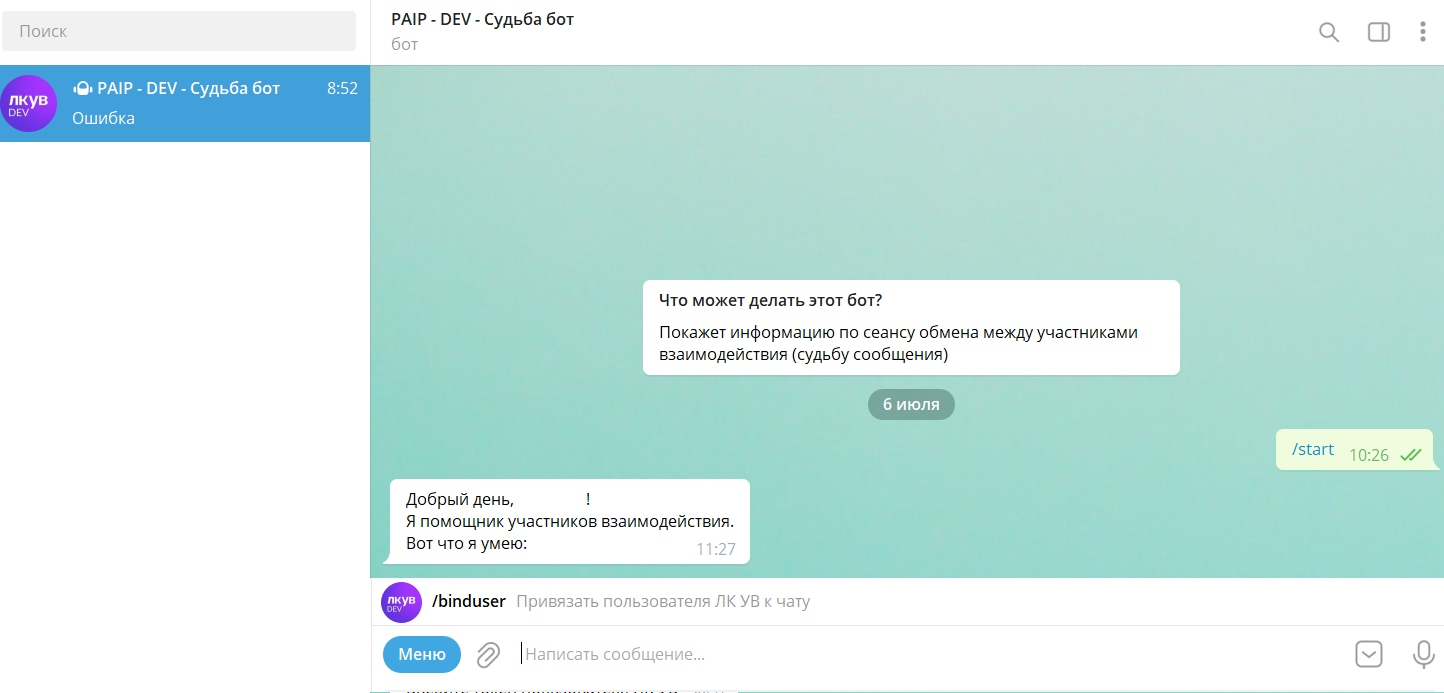 Рисунок 340 – выполнение команды /startВ меню выберите команду /binduser – Привязать пользователя ЛК УВ к чату. На следующем шаге введите токен пользователя ЛК УВ (код подтверждения).После успешного ответа от бота пользователь будет привязан к чату Telegram-бота (Рисунок 341).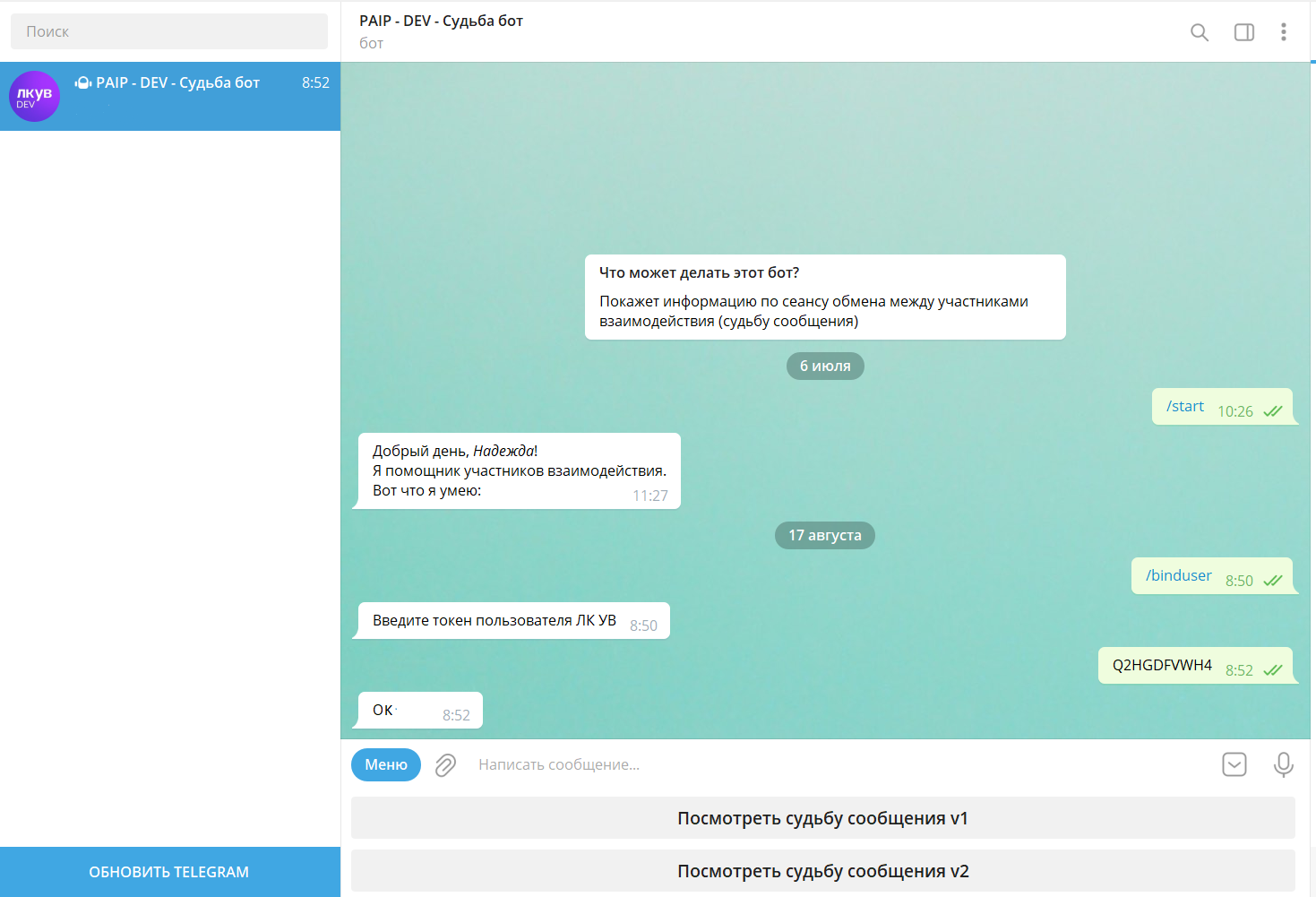 Рисунок 341 – выполнение команды /binduserДалее обновите страницу с настройками уведомлений.На странице появится чат с Telegram-ботом текущей целевой организации пользователя и возможность настроить уведомления для данного чата (Рисунок 342).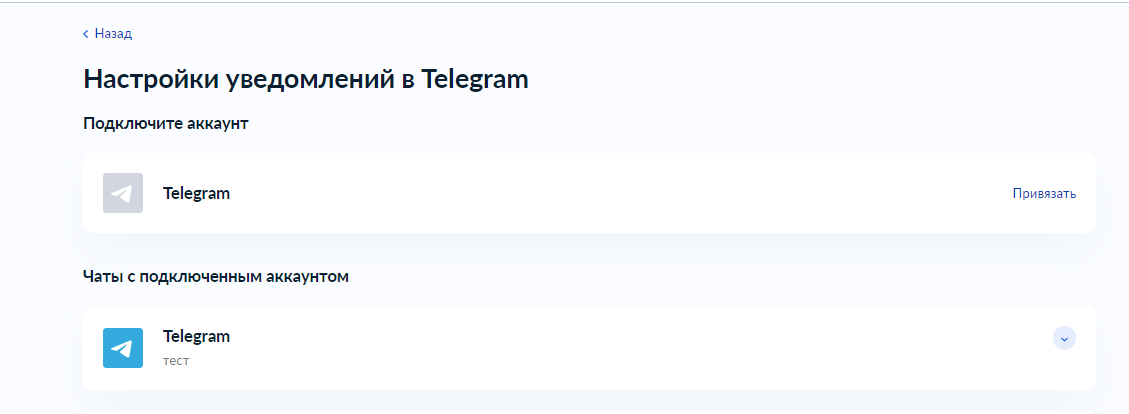 Рисунок 342 – привязанный чат текущей целевой организации пользователяПерейдите к настройкам, нажав на чат. Откроется список доступных событий для отправки в Telegram-бот уведомлений (Рисунок 343):Истечение срока действия сертификата для ИС – в привязанный чат рассылается уведомление организации-владельцу ИС, у которой приближается окончание срока действия сертификата. Текст уведомления содержит дату истечения, номер сертификата и гиперссылку на информационную систему;Истек срок действия сертификата для ИС - в привязанный чат рассылается уведомление организации-владельцу ИС, у которой истек срок действия сертификата. Текст уведомления содержит дату, номер сертификата и гиперссылку на информационную систему;Получение доступа к ВВС - в привязанный чат рассылается уведомление организации-владельцу вида сведений и всем организациям, чьи информационные системы имеют доступ к этому виду сведений в роли Ответчика, либо Издателя, в момент, когда какая-либо информационная система получает доступ к этому виду сведений в роли Инициатора или Подписчика. Текст уведомления содержит информацию о роли, в которой был получен доступ к виду сведений, наименование организации и гиперссылку на вид сведений;Отзыв доступа к ВВС/аннулирование заявки на доступ к ВВС – в привязанный чат рассылается уведомление организации-владельцу вида сведений и всем организациям, чьи информационные системы имеют доступ к этому виду сведений в роли Ответчика, либо Издателя, в момент, когда у какой-либо информационной системы отзывают доступ к этому виду сведений либо аннулируют заявку на доступ к этому виду сведений. Текст уведомления содержит информацию о роли, наименование организации и гиперссылку на вид сведений.Для изменения текущих настроек нужно установить или удалить «галочку»  в чекбоксе/-ах напротив одного или нескольких значений.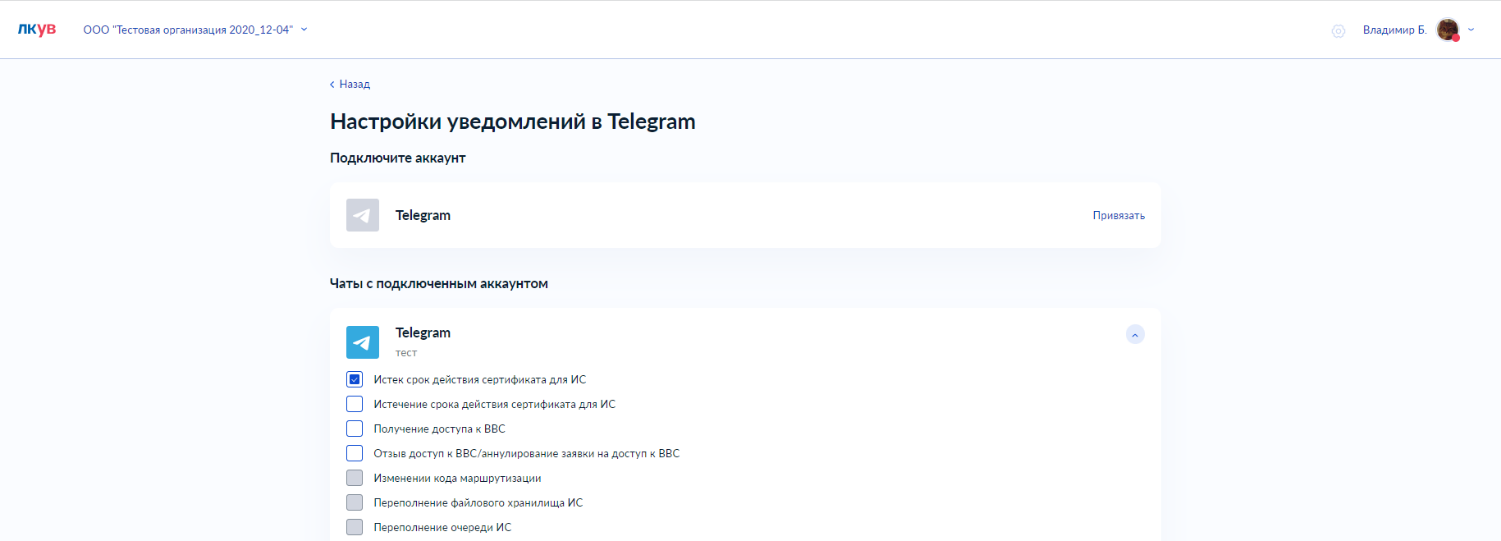 Рисунок 343 – настройки уведомлений для привязанного чатаДля получения уведомлений в групповой чат добавьте Telegram-бота в созданный чат и выполните описанные выше шаги по привязке чата. На странице появится список привязанных чатов текущей целевой организации пользователя (Рисунок 344).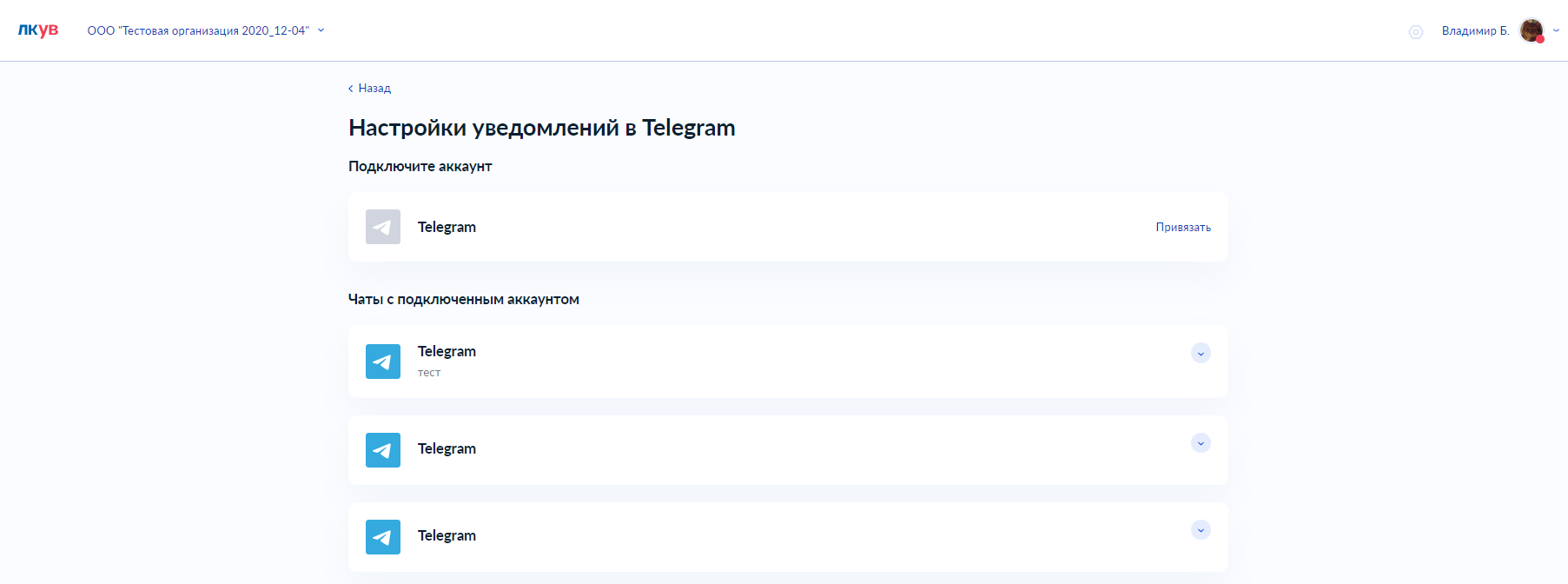 Рисунок 344 – список привязанных чатов текущей целевой организации пользователяПримечание: Уведомления будут приходить по выбранной в шапке профиля целевой организации. Для подключения уведомлений в другой организации потребуется смена целевой организации и привязка чатов для этой организации.Для разрыва связи с чатом нажмите кнопку «Отвязать» напротив нужного чата на странице со списком чатов с подключенными аккаунтами (Рисунок 345).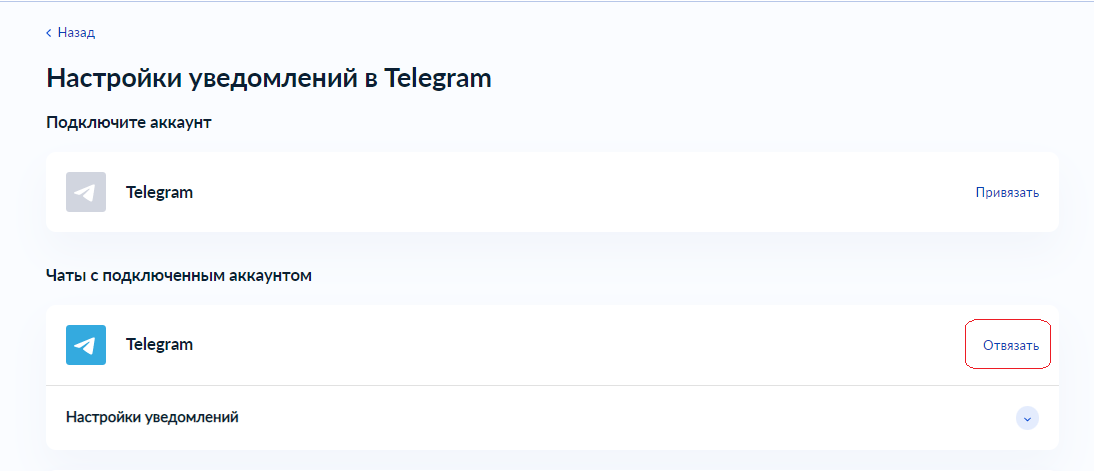 Рисунок 345 – список привязанных чатов текущей целевой организации пользователяРазрыв связи можно также выполнить с помощью команды Telegram-боту.После открытия бота @smev_lkuv_bot (либо группового чата с ботом) выполните команду /binduser – Отвязать пользователя от аккаунта ЛК УВ. На следующем шаге введите «Да».После успешного ответа от бота пользователь будет отвязан от чата Telegram (Рисунок 341).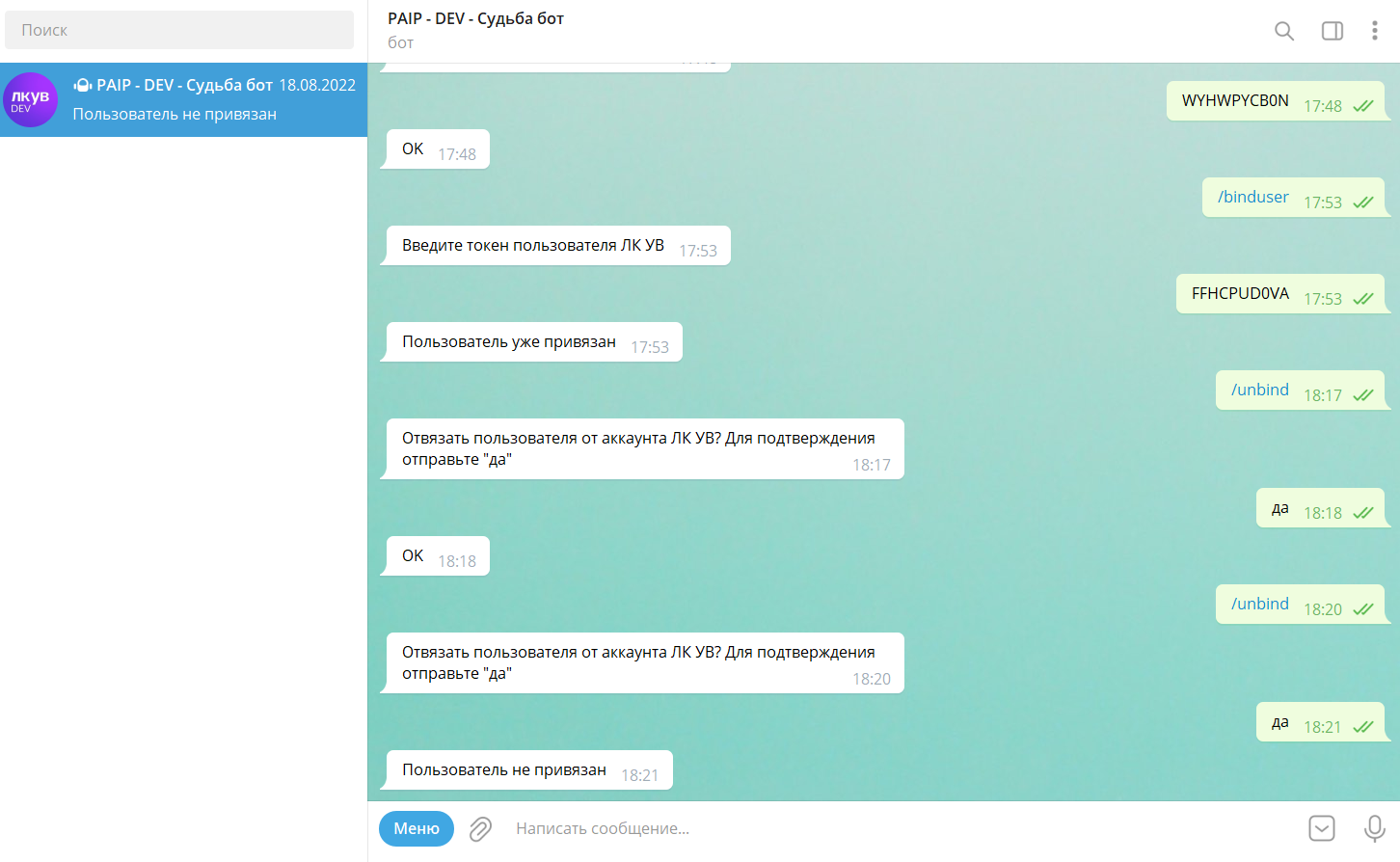 Рисунок 346 – выполнение команды /unbindУпрощенный доступ в ЛК УВ для работы в среде разработки СМЭВФункциональность предназначена для предоставления упрощенного доступа к среде разработки СМЭВ в ЛК УВ широкому кругу пользователей, без ограничений на принадлежность их к организации какой-либо категории. Для получения упрощенного доступа необходимо создать демо-организацию. Выберите соответствующую карточку из панели быстрых действий на главной странице авторизованного пользователя (Рисунок 14). Будет запущен визард создания демо-организации.Откроется форма подтверждения создания демо-организации (Рисунок 347).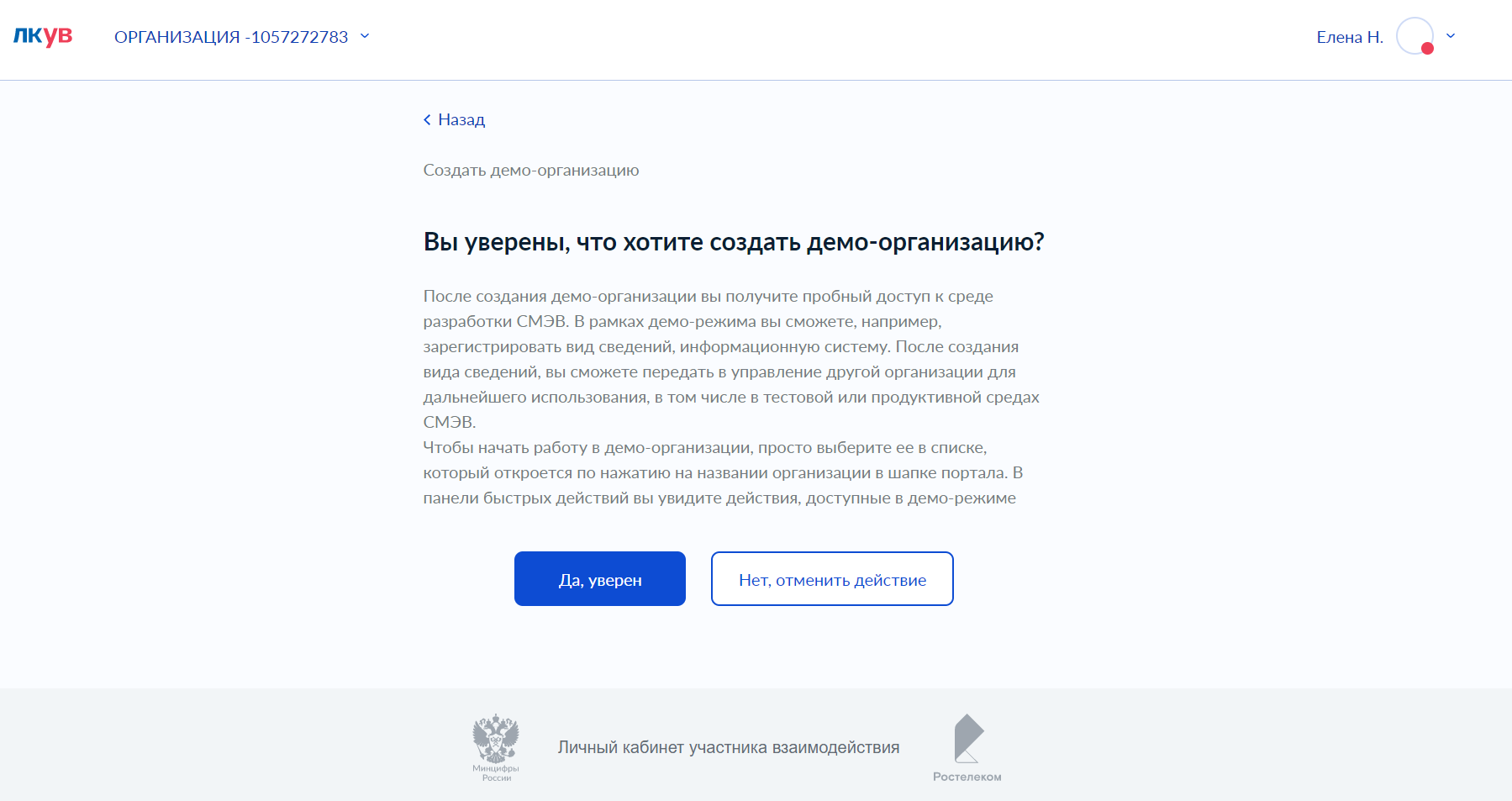 Рисунок 347 – форма подтверждения создания демо-организацииНажмите кнопку «Да, уверен». Будет создана демо-организация и предоставлен пробный доступ к среде разработки СМЭВ. Чтобы начать работу в демо-организации, выберите ее в списке, который откроется по нажатию на названии организации в шапке портала (Рисунок 15). В панели быстрых действий вы увидите действия, доступные в демо-режиме. К таким действиям относятся:просмотр информационных систем УВ (см. п. 5.1.1);регистрация информационной системы УВ (см. п. 5.1.2);добавление сертификата информационной системы УВ (см. п. 5.1.3);просмотр видов сведений (см. п. 5.3.1);создание нового вида сведений (см. п. 5.3.2). После создания вида сведений вы сможете передать его в управление другой организации для дальнейшего использования, в том числе в тестовой или продуктивной средах СМЭВ;добавление новой версии вида сведения (см. п. 5.3.3);установка пароля файлового хранилища (см. п. 5.1.6);просмотр журнала изменений;управление перечнем представителей разработчиков (см. п. 5.1.10). Полномочия, назначенные пользователю в организации с упрощенным доступом, действуют только в отношении среды разработки СМЭВ 3 и ЛК УВ. Журнал измененийПросмотр перечня версий объектов С помощью журнала изменений можно просматривать историю изменений следующих объектов:информационная система;сертификат;вид сведений;версия вида сведений;доступ к версии вида сведений.Для этого необходимо выбрать соответствующую карточку из панели быстрых действий на главной странице авторизованного пользователя (Рисунок 348). Откроется станица «Журнал изменений» на которой будет доступен просмотр версий и действий выполненных с объектами (Рисунок 349).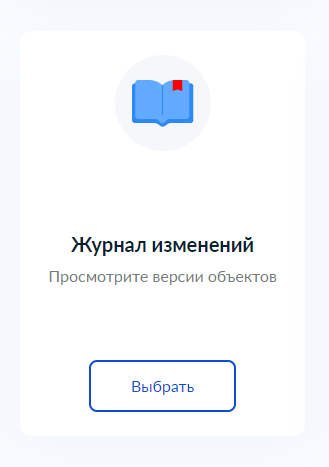 Рисунок 348 – карточка «Журнал изменений» на панели быстрого доступа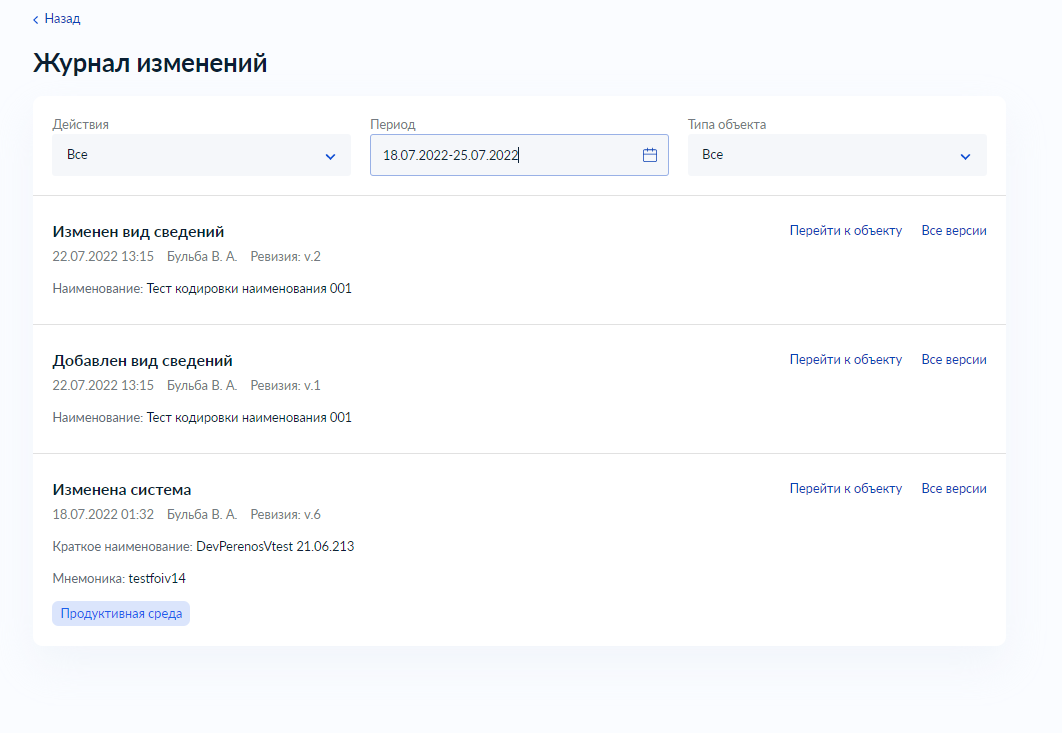 Рисунок 349 – форма просмотра истории изменений объектовНа странице доступны фильтры:«Действие» – с возможностью поиска версий объектов, над которыми выполнено действие с определенным типом;«Период» – с возможностью поиска версий объектов, созданных в рамках заданного отрезка времени;«Тип объекта» – с возможностью поиска по конкретному типу объекта.Поиск осуществляется автоматически после выбора необходимого параметра в фильтре.Для просмотра версий конкретного объекта необходимо нажать на ссылку «Все версии» на соответствующей записи на странице «Журнал изменений» (Рисунок 349). Откроется страница «Журнал изменений объекта» (Рисунок 350). Для того что бы вернуться на страницу «Журнал изменений» необходимо нажать ссылку «Назад» в верхнем левом углу страницы.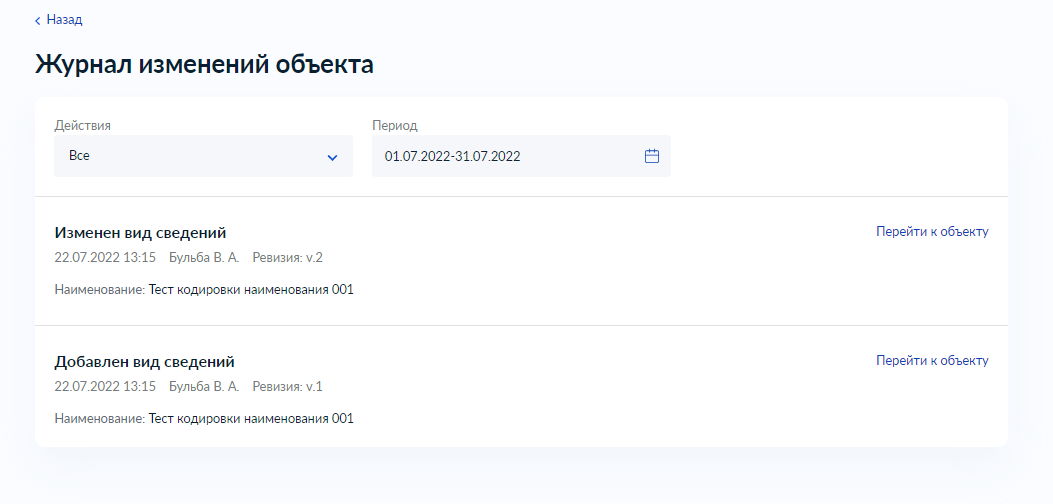 Рисунок 350 – форма просмотра истории изменений выбранного объектаДля просмотра версии объекта необходимо нажать на соответствующую запись на странице «Журнал изменений» (Рисунок 349) или «Журнал изменений объекта» (Рисунок 350). Откроется модальное окно содержащее информацию о версии объекта (Рисунок 350).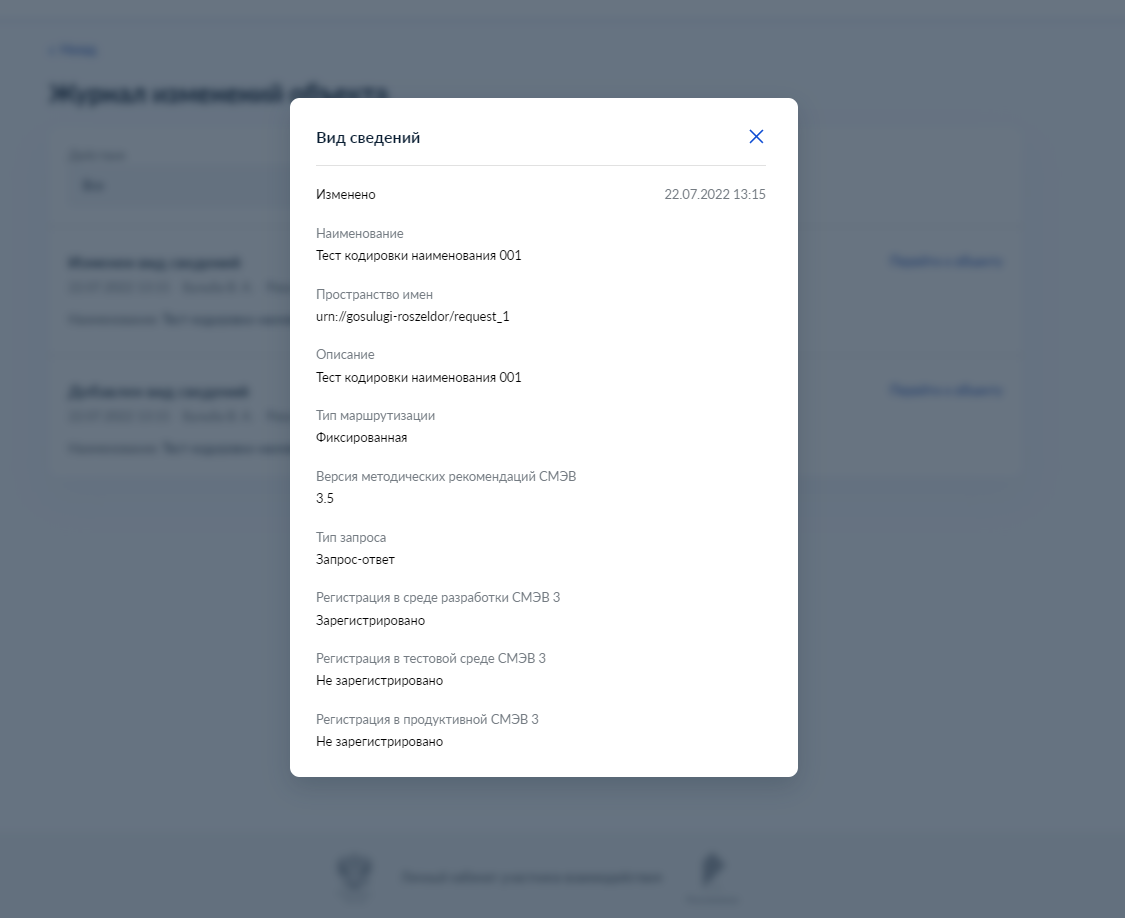 Рисунок 351 – модальное окно версии объектаДля перехода к карточке объекта необходимо нажать «Перейти к объекту»  на соответствующей записи на странице «Журнал изменений» (Рисунок 349) или «Журнал изменений объекта» (Рисунок 350). В случае если объект удалён, кнопка «Перейти к объекту» будет недоступна, на её месте будет текст «Объект удалён».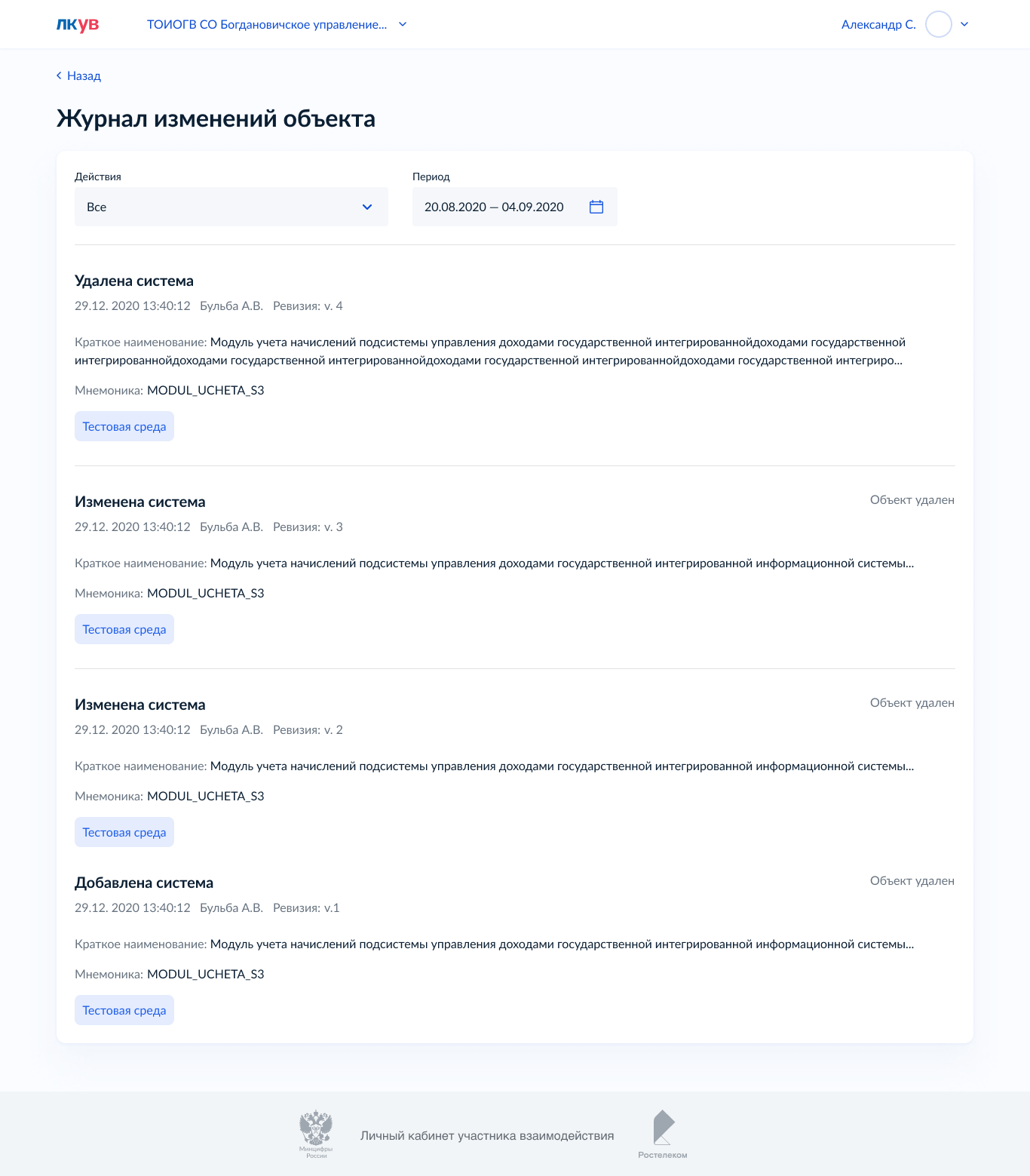 Рисунок 352 – Перечень версий удалённого объекта Подключение информационной системы к ПОДД (Быстрый старт ПОДД)Функциональность подключения информационной системы к ПОДД предназначена для предоставления возможности участнику взаимодействия зарегистрировать информационную систему, получить доступы к регламентированным запросам, установить связи с витринами данных и скачать дистрибутив агента ПОДД с предустановленными настройками. После установки дистрибутива агента ПОДД возможно выполнить подключение и начать работу с функционалом ПОДД.Для перехода к подключению информационной системы к ПОДД следует выбрать соответствующую карточку из панели быстрых действий на главной странице авторизованного пользователя (Рисунок 14). Карточку можно найти на вкладке «Информационные системы». Будет запущен визард быстрого старта ПОДД.Откроется форма ознакомительного экрана (Рисунок 353).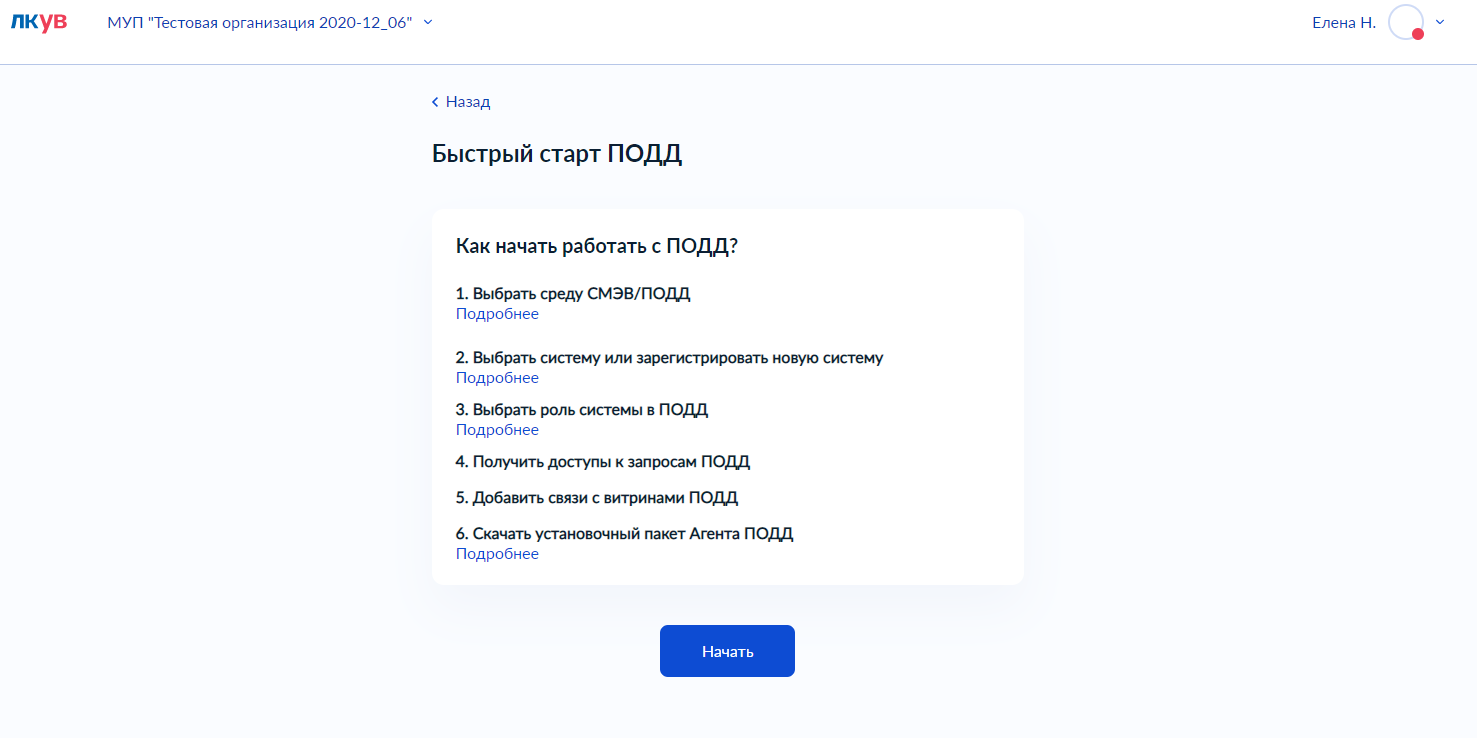 Рисунок 353 – форма ознакомительного экранаПосле ознакомления с информацией необходимо перейти к следующему шагу визарда. Откроется форма выбора среды СМЭВ/ПОДД (Рисунок 354).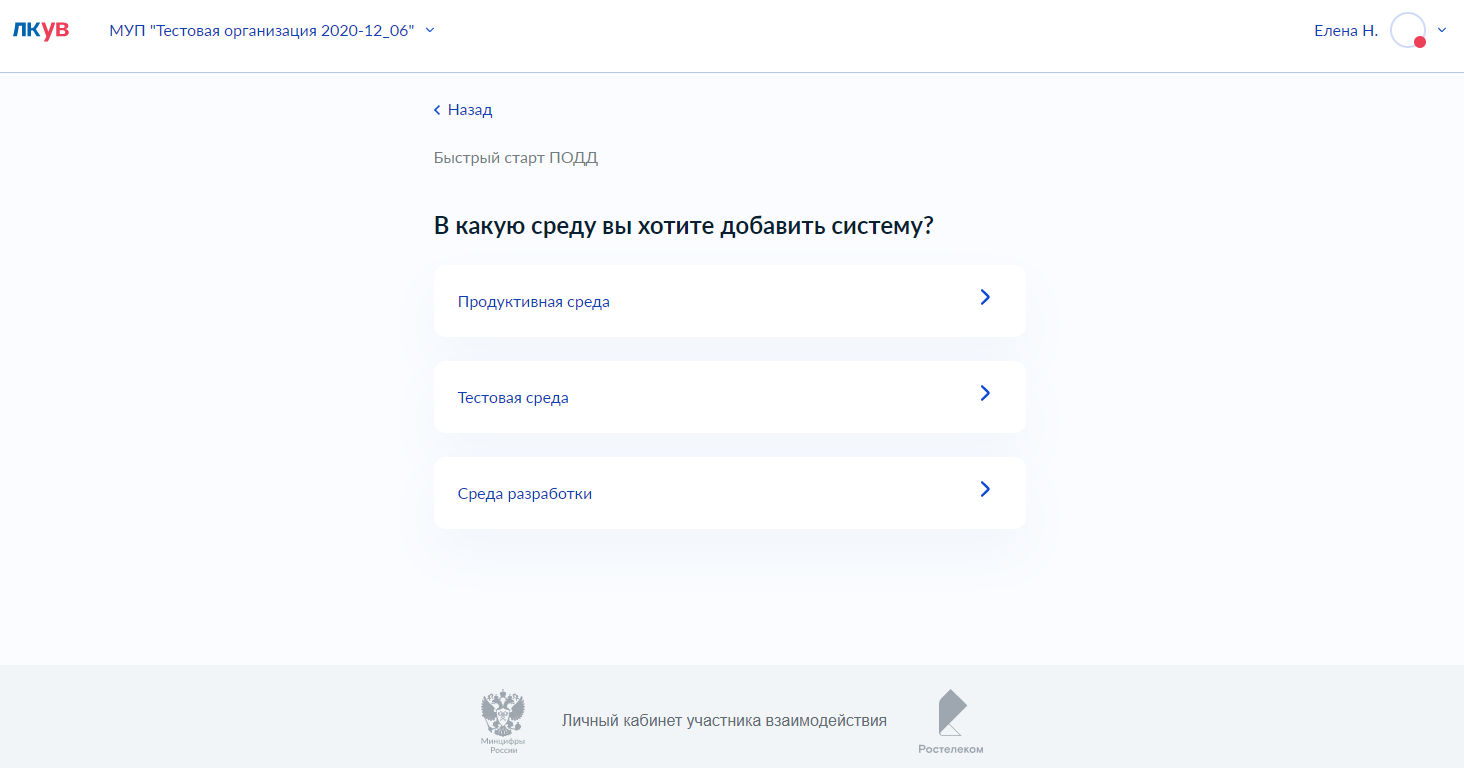 Рисунок 354 – форма выбора среды СМЭВ/ПОДДНа этой форме нужно выбрать одну из сред, в которой будет зарегистрирована ИС в ПОДД.Откроется форма выбора информационной системы. Список содержит перечень информационных систем целевой организации пользователя (Рисунок 355).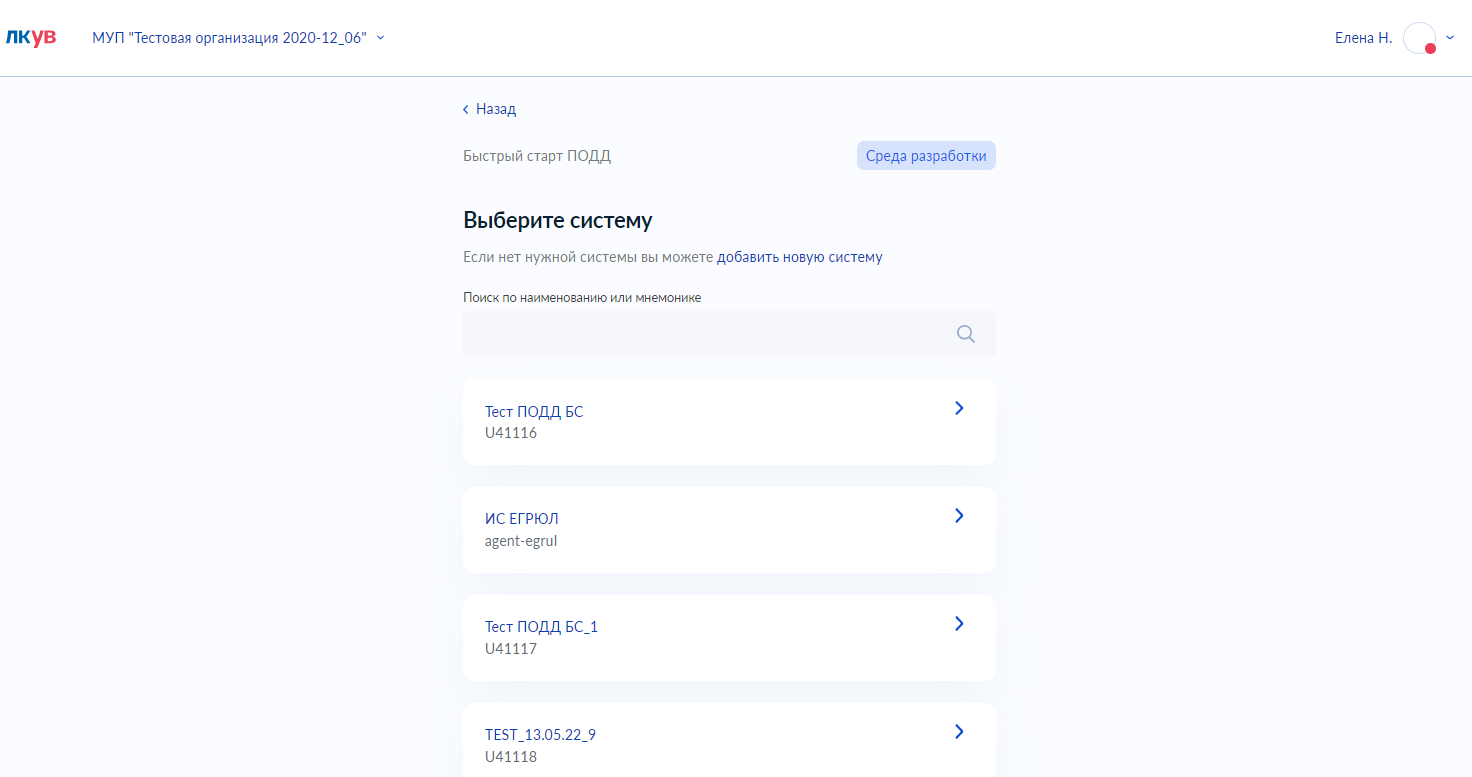 Рисунок 355 – форма выбора информационной системыНа этой форме нужно выбрать одну из информационных систем.Примечание: для регистрации новой информационной системы перейдите по кнопке-ссылке под заголовком формы. Будет осуществлен переход в визард регистрации информационной системы на шаг со способами добавления системы. При регистрации системы в тестовой среде или в среде разработки можно сгенерировать сертификат электронной подписи. По завершению регистрации информационной системы будет осуществлен обратный переход в визард быстрого старта на шаг выбора информационной системы.Откроется форма выбора роли информационной системы в ПОДД (Рисунок 356).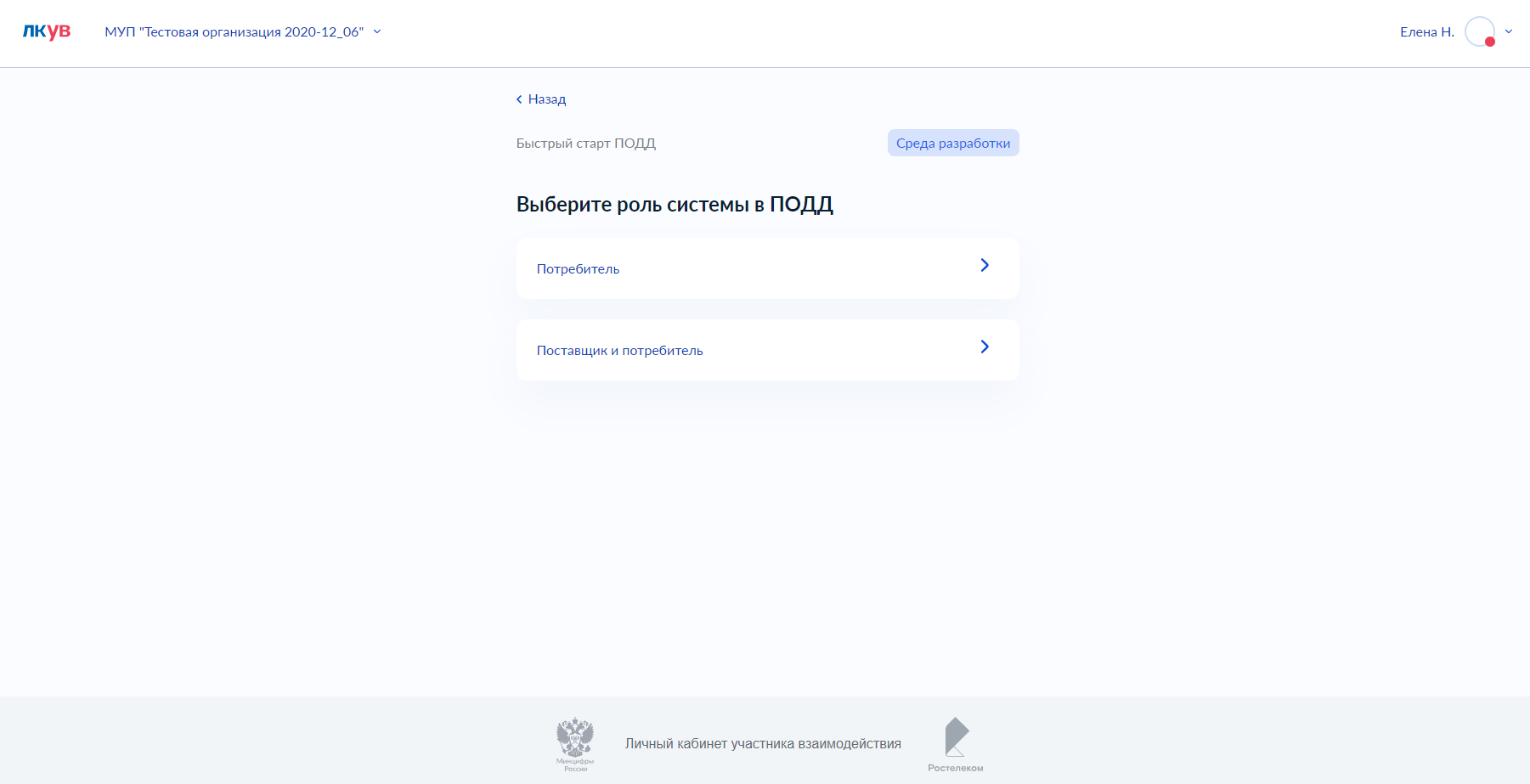 Рисунок 356 – форма выбора роли информационной системы в ПОДДНа этой форме нужно выбрать роль информационной системы. Получение установочного пакета Агента ПОДД в роли «Потребитель»При выборе роли «Потребитель» откроется форма с возможностью перехода к получению доступов к регламентированным запросам в выбранной среде ПОДД, либо скачиванию текущего установочного пакета Агента ПОДД (Рисунок 357).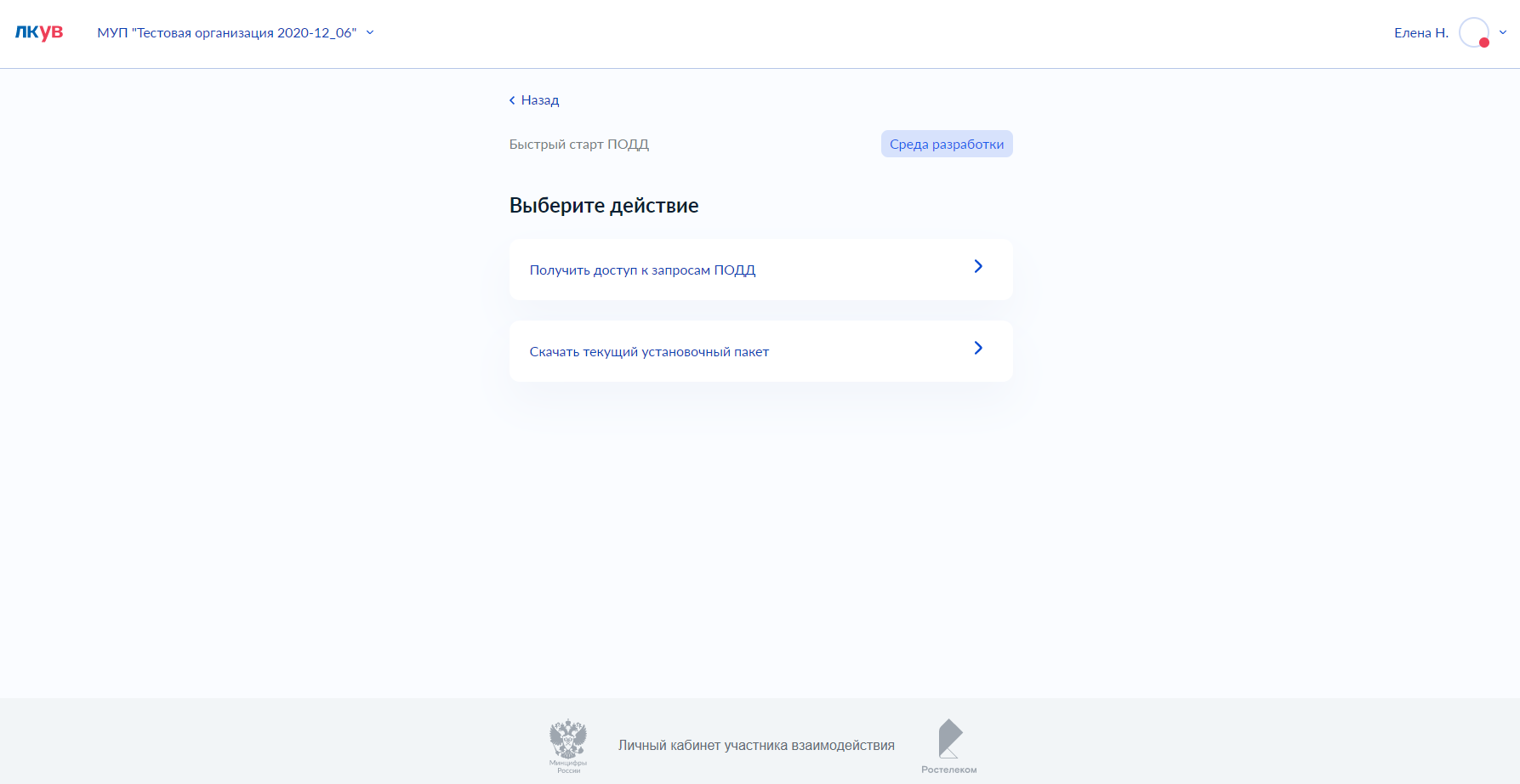 Рисунок   – форма выбора действия для ПотребителяПри выборе варианта «Получить доступ к запросам ПОДД», откроется форма со списком регламентированных запросов (Рисунок 358).Примечание: при выборе варианта «Скачать текущий установочный пакет» будет открыт проводник с предложением сохранить архив с установочным пакетом Агента ПОДД. 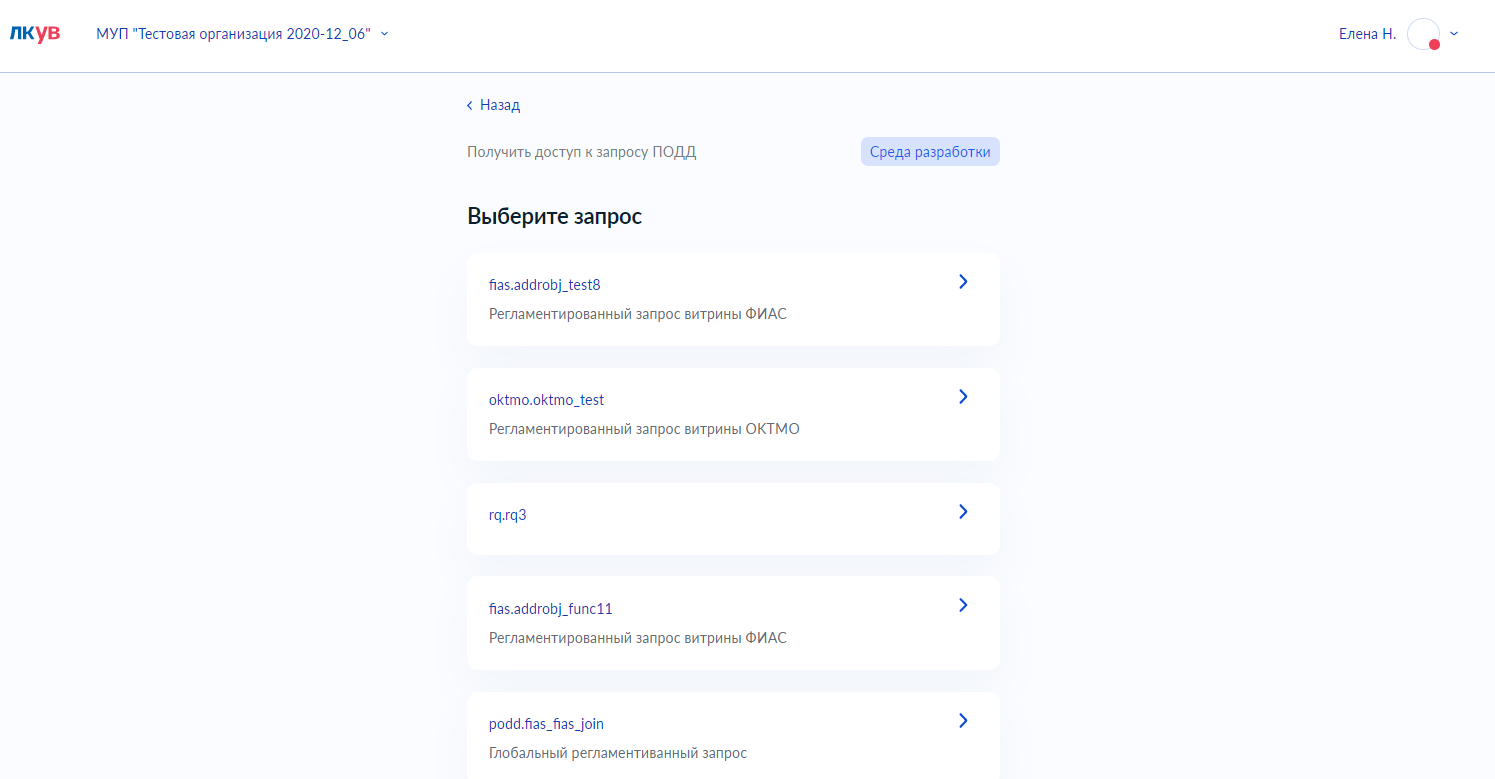 Рисунок 358 – форма выбора регламентированного запроса ПОДД На этой форме нужно выбрать один из запросов ПОДД, для которого требуется получить доступ.Откроется форма подтверждения получения доступа к запросу ПОДД (Рисунок 359). 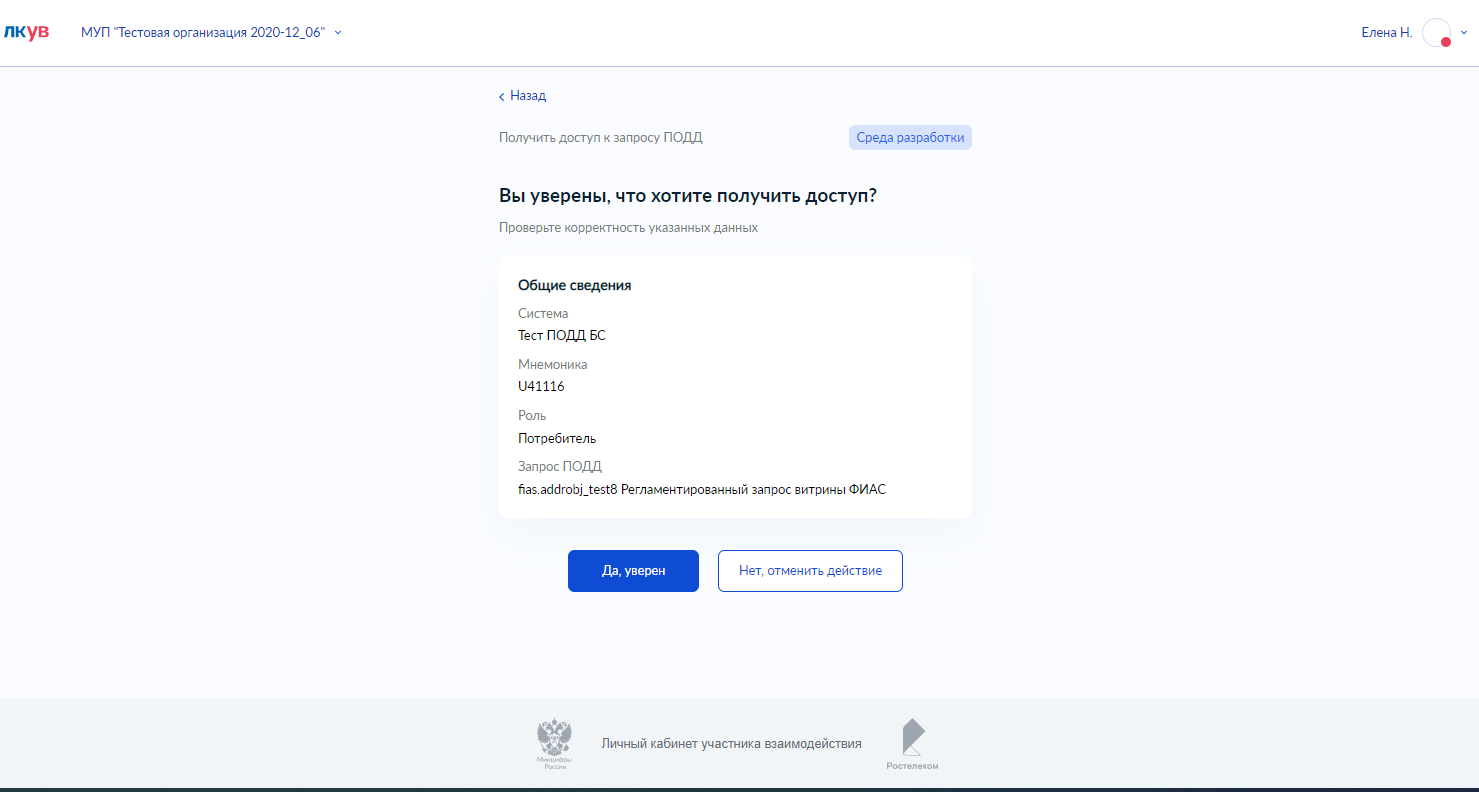 Рисунок 359 – форма подтверждения получения доступа к запросуНажмите кнопку «Да, уверен» для получения информационной системой доступа к запросу ПОДД. Примечание: при нажатии на кнопку «Нет, отменить действие» доступ к запросу ПОДД не будет получен.Откроется окно с сообщением об успешном добавлении критерия доступа и возможностью продолжения настойки доступов информационной системы (Рисунок 360).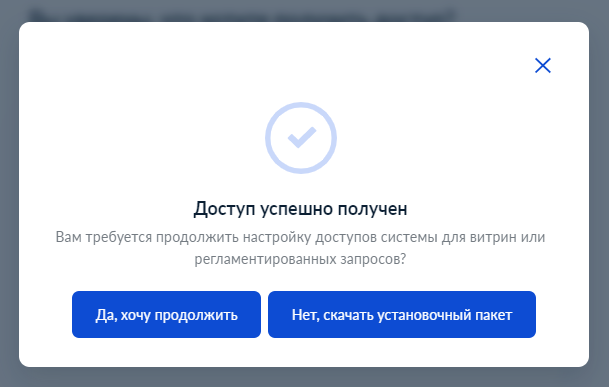 Рисунок 360 – окно с сообщением об успешном получении доступаПри выборе варианта «Да, хочу продолжить» будет осуществлен переход на шаг выбора роли системы в ПОДД (Рисунок 356).При выборе варианта «Нет, скачать установочный пакет» будет открыт проводник с предложением сохранить архив с установочным пакетом Агента ПОДД.Получение установочного пакета Агента ПОДД в роли «Поставщик и потребитель»При выборе роли «Поставщик и потребитель» откроется форма со списком доступных действий (Рисунок 362).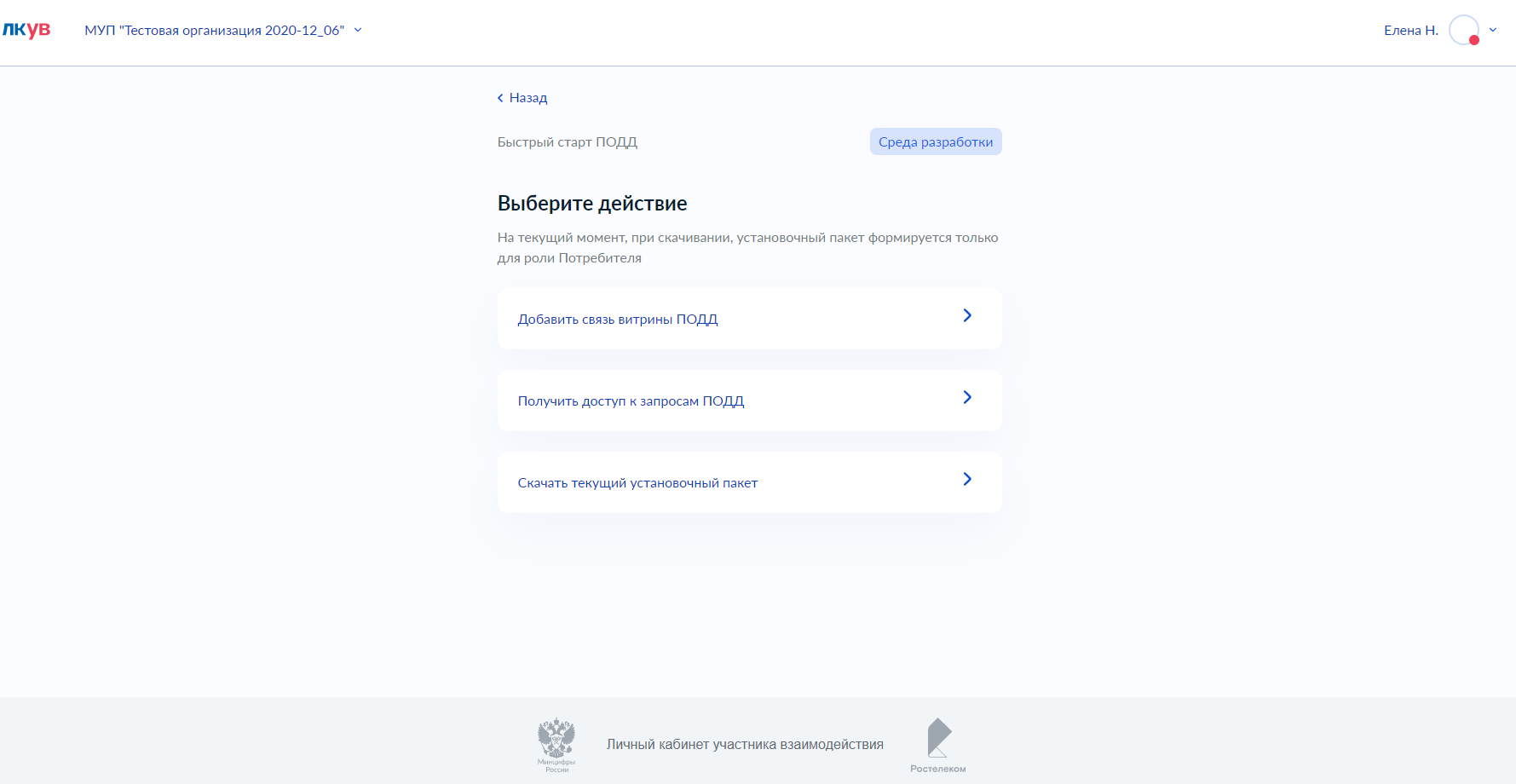 Рисунок  – форма выбора действия для роли «Поставщик и потребитель»При выборе варианта «Добавить связь витрины ПОДД» откроется форма со списком витрин (Рисунок 362).Примечания: при выборе варианта «Получить доступ к запросам ПОДД», откроется форма со списком регламентированных запросов для дальнейшего получения доступов (см. сценарий получения доступов к запросам в роли «Потребитель», Рисунок 358). При выборе варианта «Скачать текущий установочный пакет» будет открыт проводник с предложением сохранить архив с установочным пакетом Агента ПОДД (на текущий момент, при скачивании, установочный пакет формируется только для роли «Потребитель»). Рисунок 362 – форма выбора витрины данных ПОДДНа этой форме нужно выбрать одну из витрин данных ПОДД, для которой требуется установить соответствие с учетной записью ИС УВ. Форма содержит только те витрины данных ПОДД, которые не имеют связи с учетными записями ИС УВ выбранной организации.Откроется форма с предложением добавить еще одну связь витрины данных ПОДД с учетной записью ИС УВ (Рисунок 363).Рисунок 363 – форма с предложением добавления еще одной связи витрины данных ПОДД и ИС УВ При необходимости нажать кнопку «Да, хочу добавить», тогда вы будете перенаправлены на форму выбора еще одной витрины данных ПОДД (Рисунок 362). При этом ранее выбранные витрины данных ПОДД в списке будут скрыты. Добавьте все витрины данных ПОДД, для которых требуется установить связь с ИС УВ и после этого нажмите кнопку «Нет, продолжить».Откроется форма подтверждения установления связей для выбранных витрин данных ПОДД и учетной записью ИС УВ (Рисунок 364). Рисунок 364 – форма подтверждения установления связей между витринами данных ПОДД и ИС УВНажмите кнопку «Да, уверен» для установления связи между выбранными витринами данных ПОДД и учетной записью ИС УВ. Примечание: при нажатии на кнопку «Нет, отменить действие» связи выбранных витрин данных ПОДД и учетной записи ИС УВ не будут созданы.Откроется окно с сообщением об успешном добавлении связей с витринами данных критерия доступа и возможностью продолжения настойки доступов информационной системы (Рисунок 365).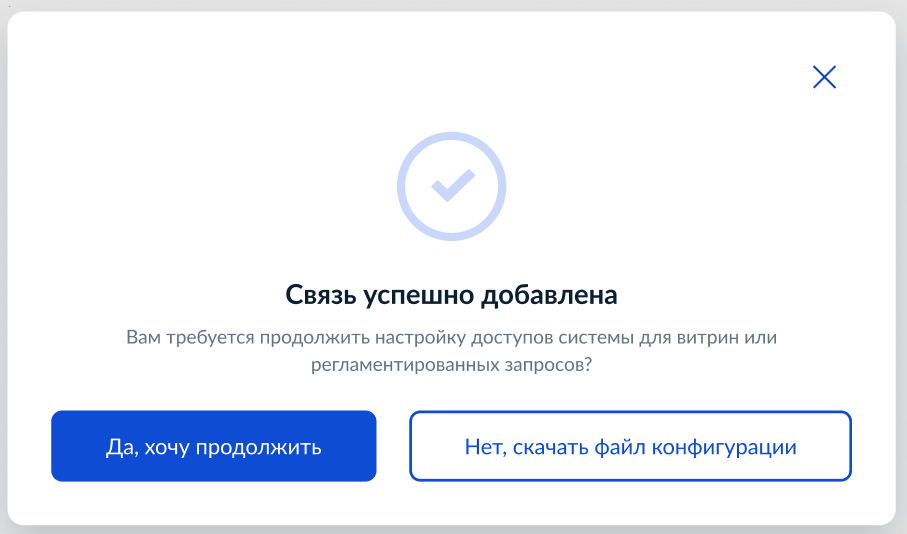 Рисунок 365 – окно с сообщением об успешном добавлении связи с витринойПри выборе варианта «Да, хочу продолжить» будет осуществлен переход на шаг выбора роли системы в ПОДД (Рисунок 356).При выборе варианта «Нет, скачать установочный пакет» будет открыт проводник с предложением сохранить архив с установочным пакетом Агента ПОДД.Переход к визарду быстрого старта ПОДД возможен из карточки информационной системы с помощью кнопки-ссылки «Добавить в ПОДД» (Рисунок 366). При этом будут пропущены шаги выбора среды и информационной системы.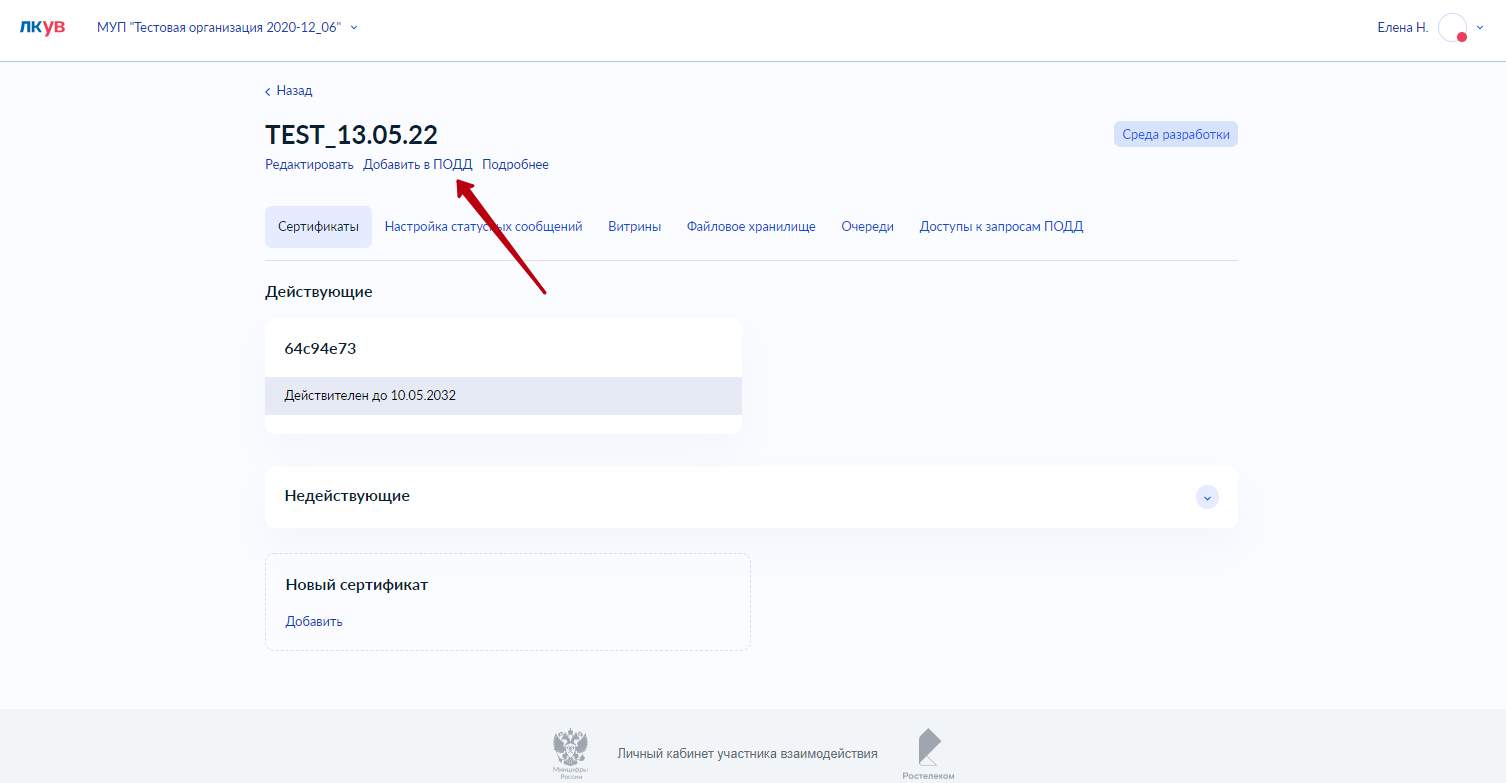 Рисунок 366 – переход к визарду быстрого старта ПОДД из карточки информационной системыУправление регламентированными запросами типа rest-сервисРегламентированные запроса типа rest-сервис предназначены для осуществления межведомственного взаимодействия в рамках запросов на оказание государственных услуг в электронной форме, запросов, связанных с выполнением государственных и муниципальных функций. Применяются в обменах с использованием транспорта СМЭВ 4.Поиск и просмотр регламентированных запросов типа rest-сервисДля просмотра всех Регламентированных запросов типа rest-сервис нужно нажать кнопку «Выбрать» на карточке «Все запросы (REST-сервис)» в панели «СМЭВ 4» главной страницы авторизованной зоны (Рисунок 14). Откроется страница «Все регламентированные запросы типа REST-сервис».Данная страница содержит: блок поиска по регламентированным запросамсписок регламентированных запросов.Блок поиска по регламентированным запросам включает:строку поиска c возможностью поиска по наименованию запроса, мнемонике системы или префиксу URLсортировку по наименованиюПри нажатии на ссылку Расширенный поиск открываются расширенные фильтры:«Владелец» – с возможностью поиска и выбора владельца запроса из выпадающего списка;«Система» – с возможностью поиска и выбора системы, которой принадлежит запрос из выпадающего списка;Поиск осуществляется при нажатии кнопки «Enter» или визуальное изображение “лупы”, или кнопки “Применить” в случае изменения любого из параметров запроса пользователем.Результаты поиска по заданным пользователем параметрам поиска приведены на рисунке (Рисунок 367).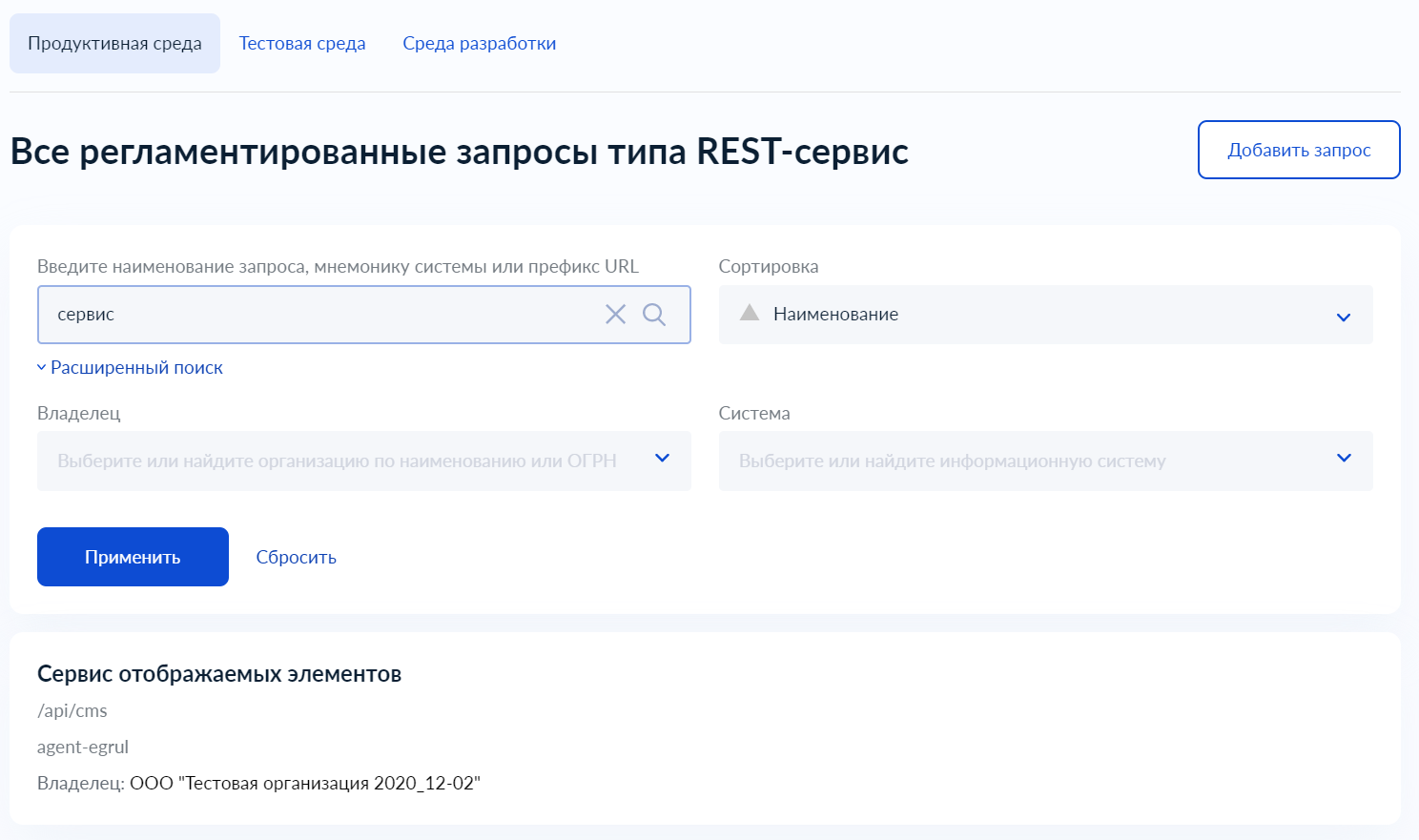 Рисунок 367 – Результаты поиска по регламентированным запросам типа rest-сервисВ списке Регламентированных запросов отображаются следующие данные по запросам (Рисунок 367):наименование РЗ;префикс в URL РЗ;мнемоника ИС РЗ;владелец РЗ.  При нажатии на плашку «Мои запросы (REST-сервис)» осуществляется переход на страницу «Мои регламентированные запросы типа REST-сервис», которая содержит список РЗ, для которых организация, под которой был авторизован пользователь, является владельцем РЗ. Блок поиска по РЗ на странице «Мои виды сведений» включает:строку поиска c возможностью поиска по наименованию запроса, мнемонике системы или префиксу URLсортировку по наименованиюПри нажатии на ссылку Расширенный поиск открываются расширенные фильтры: «Система» – с возможностью поиска и выбора системы, которой принадлежит запрос из выпадающего списка;Просмотр регламентированного запроса типа rest-сервисДля просмотра регламентированного запроса нужно перейти к нему по клику на соответствующей записи на странице просмотра списка регламентированных запросов (Рисунок 367). Откроется карточка регламентированного запроса (Рисунок 368).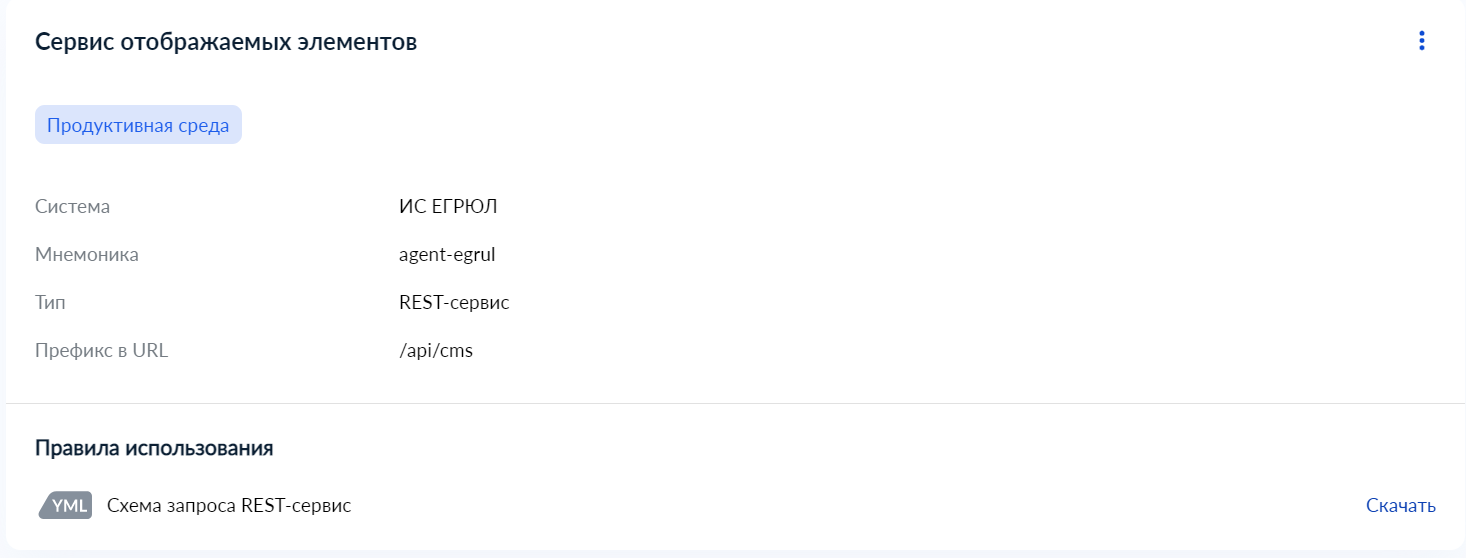 Рисунок 368 – Карточка РЗ типа rest-сервисКарточка регламентированного запроса содержит:Система – источник информации для запроса;Мнемоника системыТип регламентированного запросаПрефикс URL, по которому можно обратиться к сервисуСхема спецификации rest-запроса с возможностью скачивания файла спецификацииСоздание нового регламентированного запроса типа rest-сервисФункция Добавления нового Регламентированного запроса типа rest-сервис доступна для авторизованных пользователей в роли:Представитель участника взаимодействия;Представитель разработчика.Владельцем РЗ может быть любая организация, зарегистрированная в ЛК УВ.В результате выполнения действий по добавлению Регламентированного запроса в среде СМЭВ будет зарегистрирован Регламентированный запрос.Для того чтобы с помощью ЛК УВ создать новый Регламентированный запрос и зарегистрировать его СМЭВ необходимо вызвать визард «Создания регламентированного запроса rest-сервис». Для этого на карточке «Создать регламентированный запрос rest-сервис» в панели СМЭВ 4 главной страницы авторизованной зоны (Рисунок 14), нужно нажать кнопку «Выбрать».При вызове визарда «Создания регламентированного запрос rest-сервис» с панели СМЭВ 4, откроется форма первого шага, на котором нужно выбрать среду СМЭВ (Рисунок 369)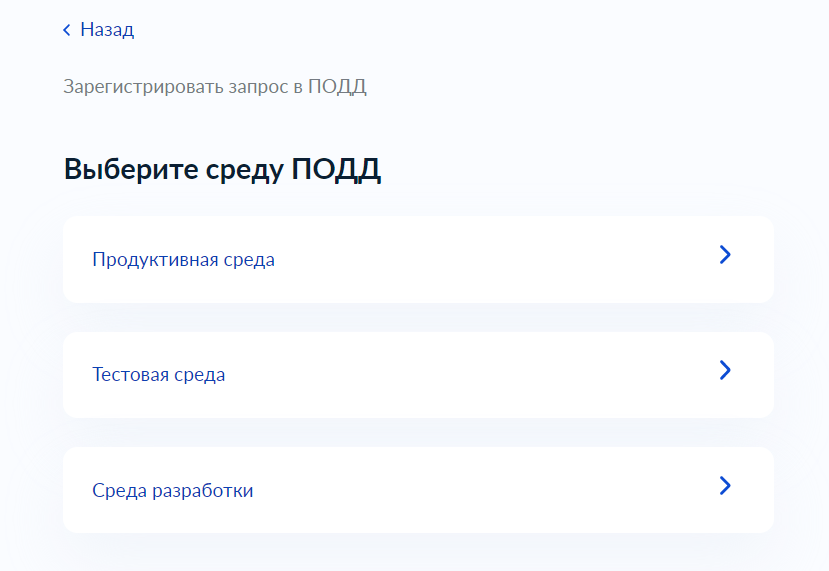 Рисунок 369 – Форма выбора среды СМЭВНа следующем шаге будет предложено создать новый регламентированный запрос или скопировать уже существующий из другой среды СМЭВ (Рисунок 370)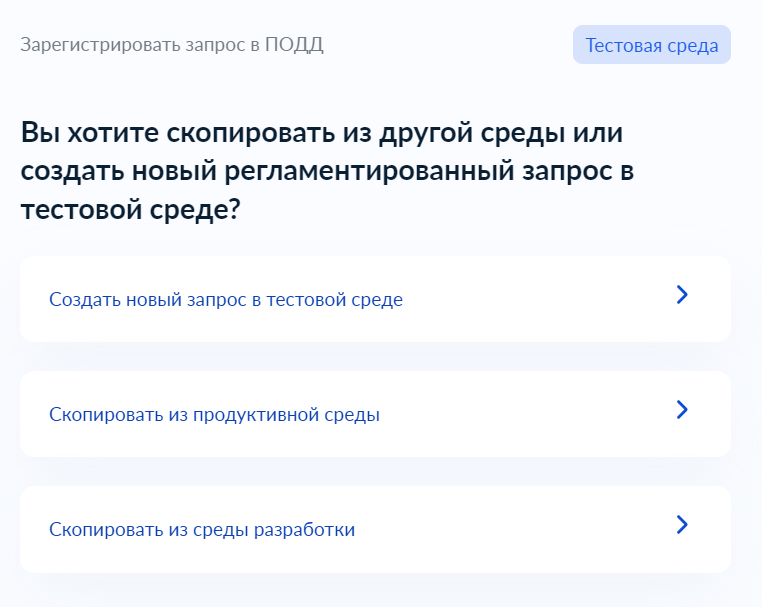  Рисунок 370 – Форма выбора способа добавления РЗЕсли на предыдущем шаге был выбран способ создания нового РЗ, то далее будет открыто окно выбор информационной системы, с которой требуется связать данный регламентированный запрос (Рисунок 371)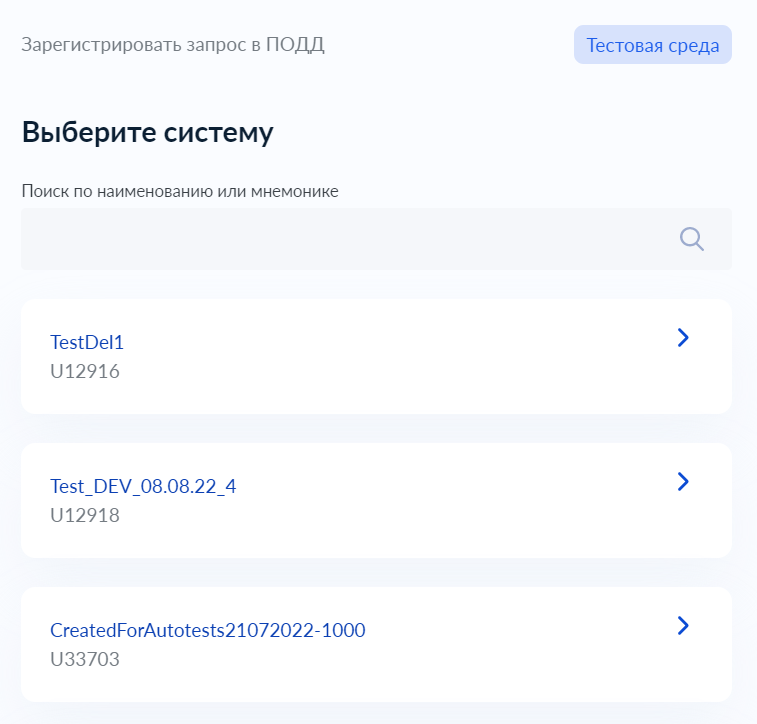 Рисунок 371 – Форма выбора информационной системыНа следующем шаге необходимо заполнить информацию о регистрируемом регламентированном запросе. Укажите название РЗ, префикс URL, по которому будет обращение к rest-сервису и признак сквозная передача подписи от потребителя к поставщику (Рисунок 372)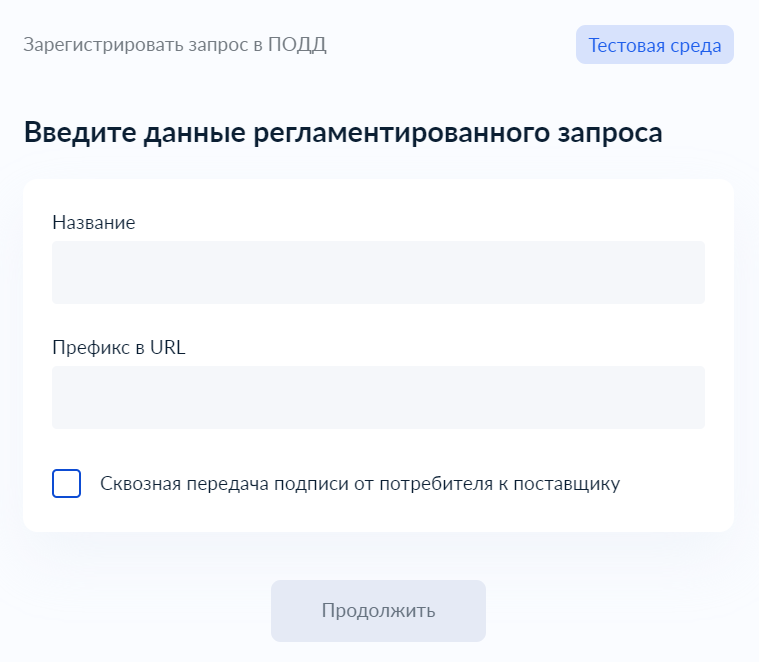 Рисунок 372 – Форма ввода информации о РЗНа следующем шаге необходимо выбрать файл спецификации со схемой REST-сервиса в формате JSON или YAML (Рисунок 373)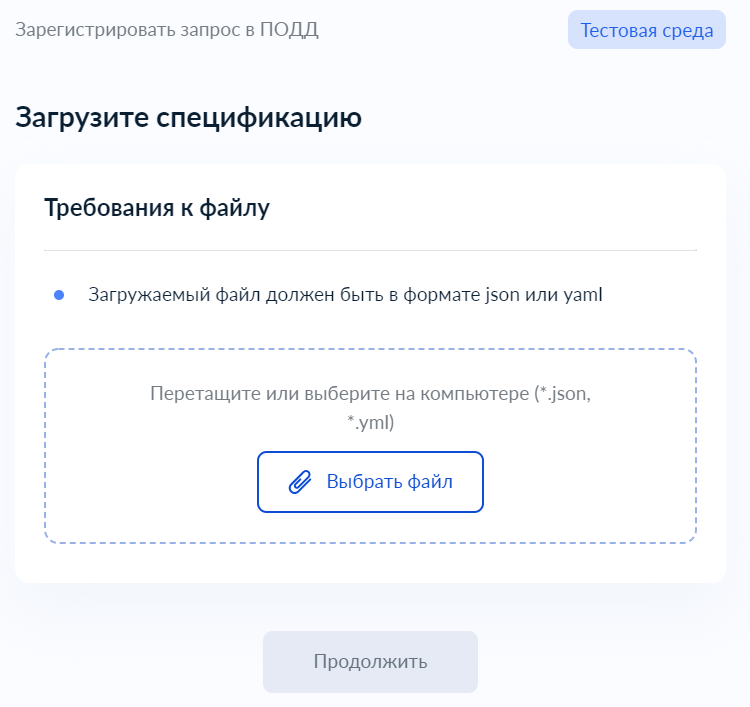 Рисунок 373 – Форма выбора файла спецификации РЗНа следующем шаге необходимо подтвердить добавления нового регламентированного запроса в ПОДД (Рисунок 374)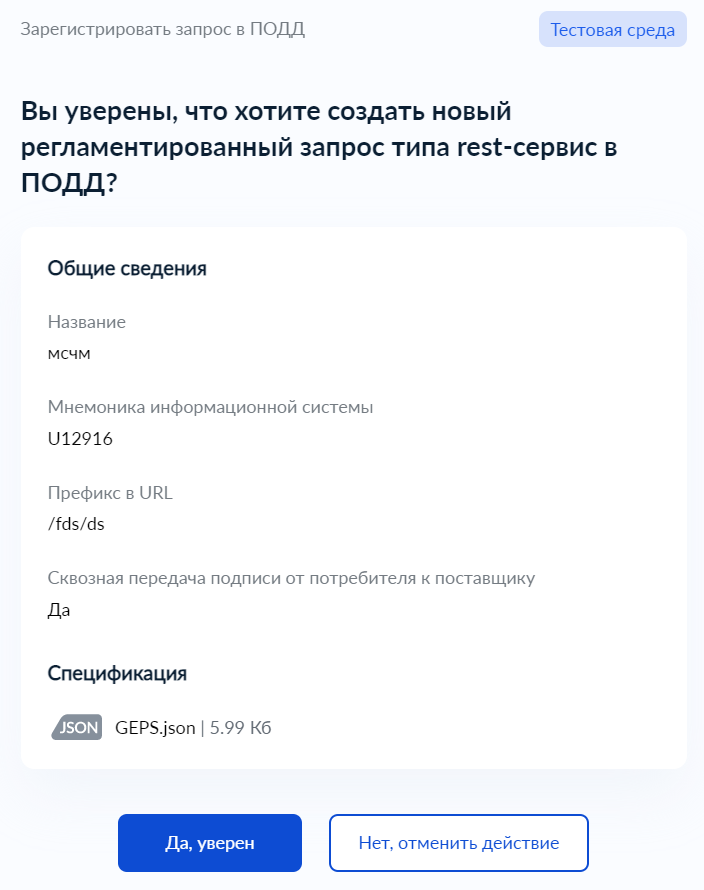 Рисунок 374 – Форма подтверждения добавления нового РЗ в ПОДДКопирование регламентированного запроса типа rest-сервис между средами СМЭВФункция копирования нового Регламентированного запроса типа rest-сервис доступна для авторизованных пользователей в роли:Представитель участника взаимодействия;Представитель разработчика.В результате выполнения действий по копированию Регламентированного запроса между средами СМЭВ в исходной и целевой среде будут зарегистрированы идентичные РЗ типа rest-сервис. Копирование доступно между любыми средами.Для того чтобы с помощью ЛК УВ скопировать Регламентированный запрос и зарегистрировать его СМЭВ необходимо вызвать визард «Создания регламентированного запроса rest-сервис». Для этого на карточке «Создать регламентированный запрос rest-сервис» в панели СМЭВ 4 главной страницы авторизованной зоны (Рисунок 14), нужно нажать кнопку «Выбрать».При вызове визарда «Создания регламентированного запрос rest-сервис» с панели СМЭВ 4, откроется форма первого шага, на котором нужно выбрать среду СМЭВ (Рисунок 375)Рисунок 375 – Форма выбора среды СМЭВНа следующем шаге будет предложено создать новый регламентированный запрос или скопировать уже существующий из другой среды СМЭВ (Рисунок 376) Рисунок 376 – Форма выбора способа добавления РЗДля копирования требуется выбрать способ копирования из требуемой среды СМЭВ, после чего будет открыта форма со списком регламентированных запросов типа rest-сервис, которые  зарегистрированы в исходной среде (Рисунок 377). После выбора требуемого запроса, все параметры этого запроса, включая схему спецификации будут перенесены в целевую среду, на следующем шаге данное действие необходимо подтвердить.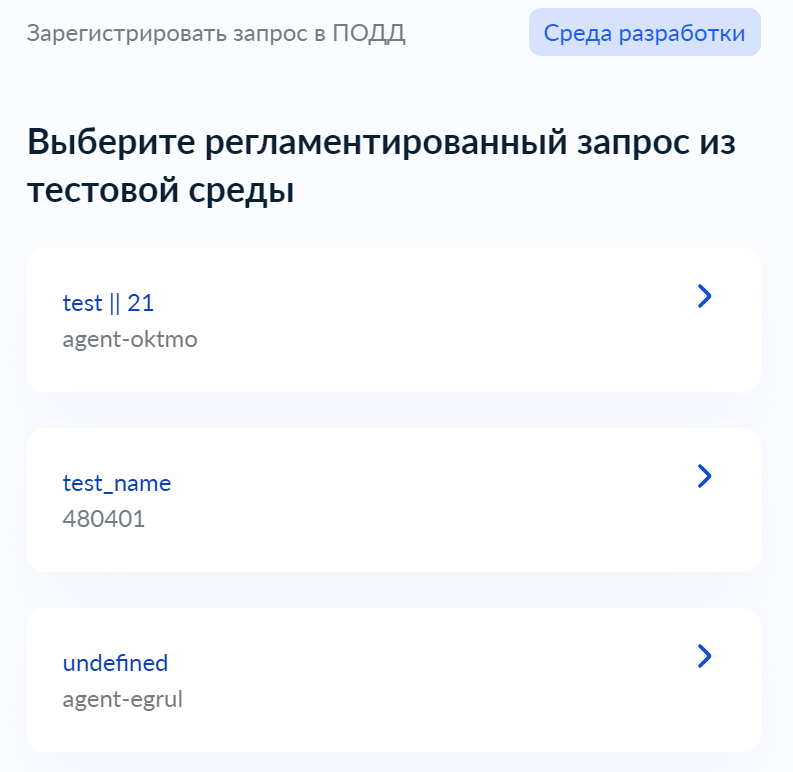 Рисунок 377 – Форма выбора РЗ для копированияНа следующем шаге необходимо подтвердить добавления нового регламентированного запроса в ПОДД (Рисунок 378)Рисунок 378 – Форма подтверждения добавления нового РЗ в ПОДДУправление доступами к регламентированным запросам типа rest-сервисДобавление критерия доступа к регламентированному запросу типа rest-сервисФункциональность добавления критерия доступа позволяет организации-владельцу регламентированного запроса расширять перечень организаций, которые могут получить к нему доступ в роли Потребителя данных. Актуализация списка критериев для регламентированных запросов находится в зоне ответственности организации-владельца этого регламентированного запроса.Для перехода к добавлению критерия доступа к запросу следует выбрать соответствующую карточку из панели быстрых действий на главной странице авторизованного пользователя (Рисунок 14). Карточку можно найти на вкладке «СМЭВ 4». Будет запущен визард добавления критерия доступа к регламентированному запросу REST-сервис.Откроется форма выбора запроса (Рисунок 379). На этой форме нужно выбрать один из запросов типа REST-сервис, для которого требуется добавить критерий доступа.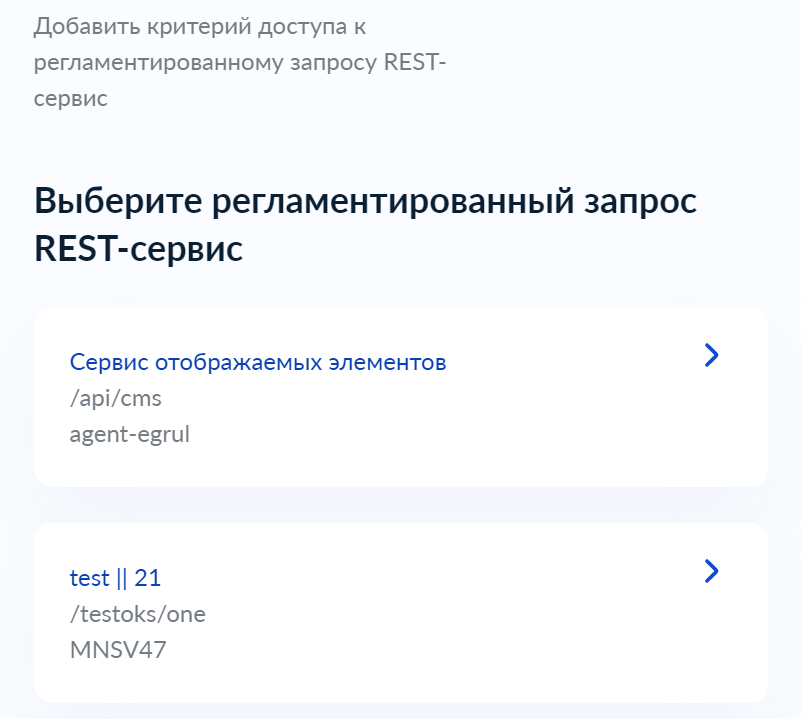 Рисунок 379 – форма выбора РЗ типа rest-сервисОткроется форма выбора типа критерия доступа к запросу типа REST-сервис. На этой форму необходимо выбрать один из трех типов критерия: «Доступ по ОГРН», «Доступ по мнемонике ИС», «Доступ по категории участника взаимодействия».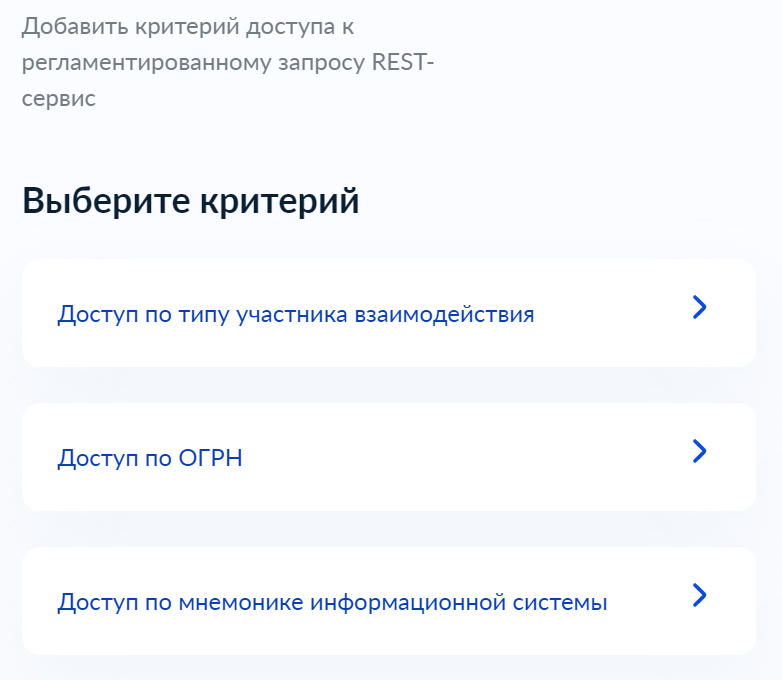 Рисунок  – форма выбора типа критерия доступа к запросу ПОДДДоступ по ОГРНОткроется форма добавления критерия доступа по ОГРН (Рисунок 381Рисунок 283). На этой форме нужно указать ОРГН организации, информационные системы которой смогут получить доступ к запросу ПОДД и нажать кнопку Продолжить.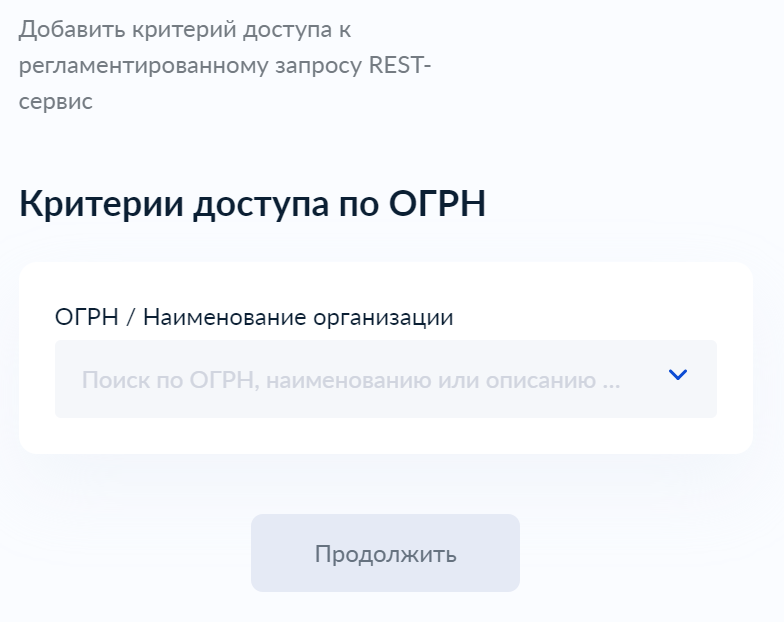 Рисунок 381 – форма добавления критерия доступа по ОГРНДоступ по мнемонике ИСОткроется форма ввода ОГРН с предзаполненным значением ОГРН текущей организации пользователя (при необходимости данное значение возможно изменить) и форма выбора мнемоники информационный системы для указанной организации в виде выпадающего списка.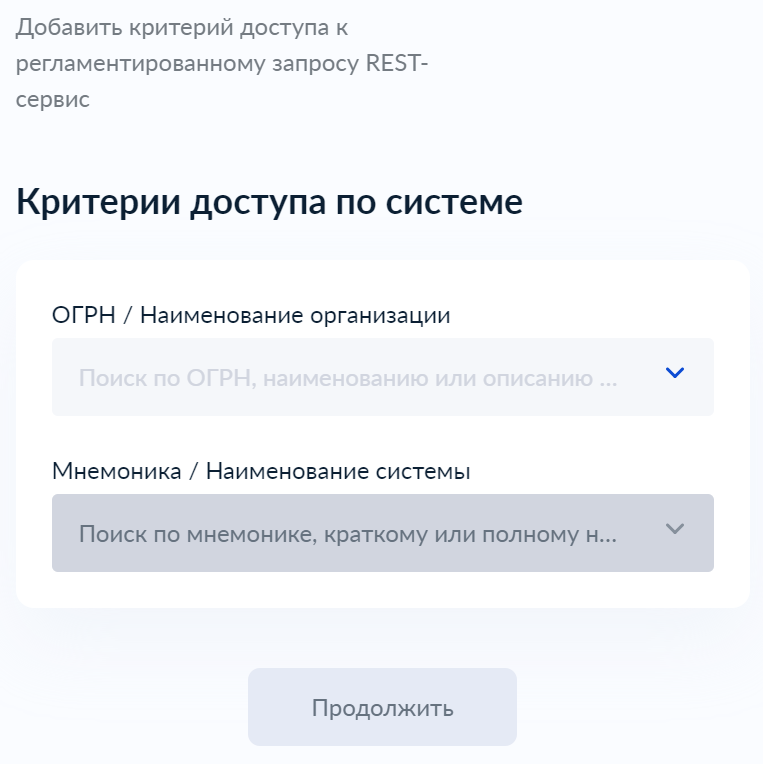 Рисунок  – форма добавления критерия доступа по мнемонике информационной системыНа этой форме необходимо указать ОГРН нужной организации, выбрать мнемонику информационной системы для этой организации из выпадающего списка и нажать кнопку Продолжить.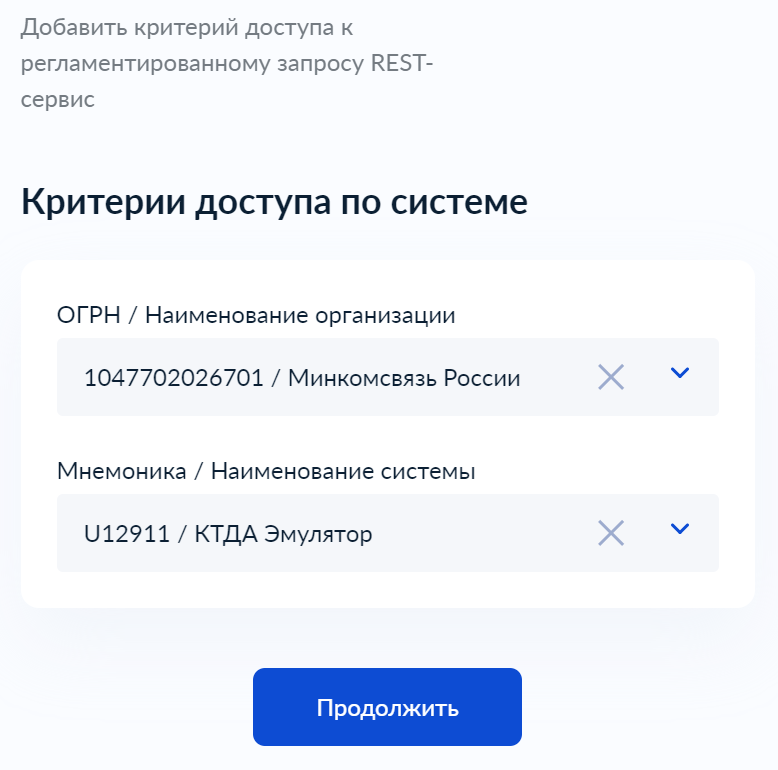 Рисунок  – форма добавления критерия доступа по мнемонике информационной системы с выбранной мнемоникойДоступ по категории участника взаимодействияОткроется форма выбора категории участника взаимодействия.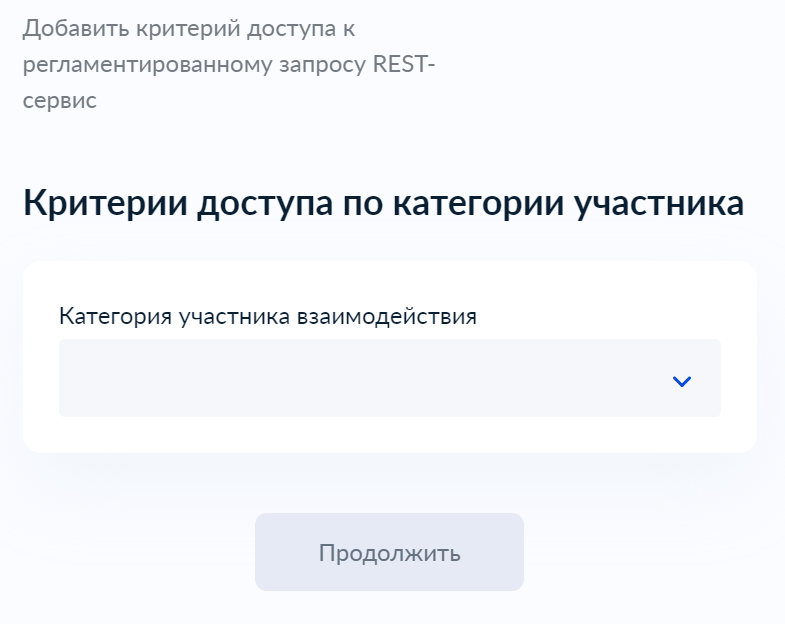 Рисунок  – форма выбора добавления критерия доступа по категории участника взаимодействияНа этой форме необходимо выбрать нужную категорию из выпадающего списка и нажать кнопку Продолжить.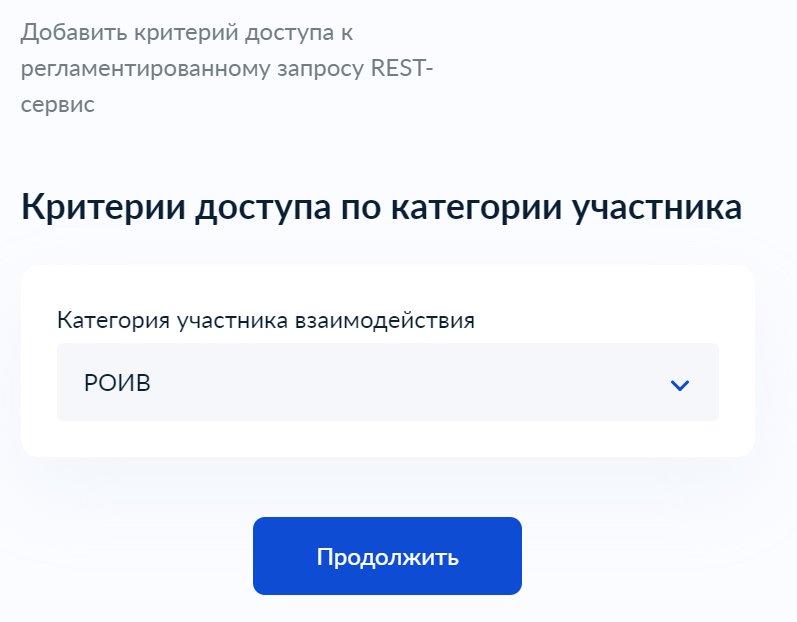 Рисунок  – форма добавления критерия доступа по категории участника взаимодействия с выбранной категориейОткроется форма подтверждения добавления критерия доступа к запросу типа REST-сервис (Рисунок 386Рисунок 288). 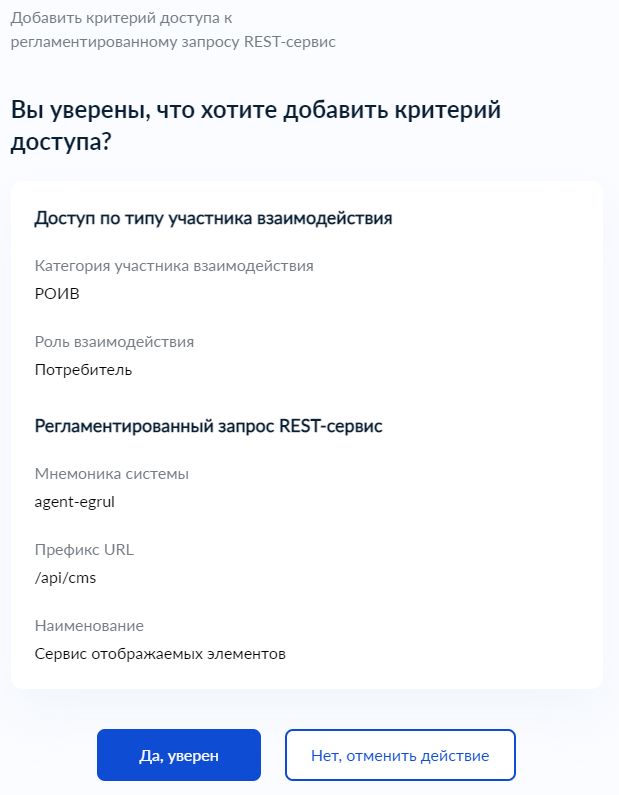 Рисунок 386 – форма подтверждения добавления критерия доступа Нажмите кнопку «Да, уверен» для добавления критерия доступа к запросу типа REST-сервис. Примечание: при нажатии на кнопку «Нет, отменить действие» критерий доступа к запросу типа REST-сервис не будет добавлен.Откроется окно с сообщением об успешном добавлении критерия доступа (Рисунок 387Рисунок 289).Рисунок 387 – окно с сообщением об успешном добавлении доступаУдаление критериев доступа к регламентированному запросу типа rest-сервисФункциональность удаления критерия доступа позволяет организации-владельцу регламентированного запроса исключить из перечня организации, которые могут получить доступ к нему в роли Потребителя данных.Для перехода к удалению критерия доступа к запросу следует выбрать соответствующую карточку из панели быстрых действий на главной странице авторизованного пользователя (Рисунок 14). Карточку можно найти на вкладке «СМЭВ 4». Будет запущен визард удаления критерия доступа к запросу типа REST-сервис.Откроется форма выбора запроса типа REST-сервис (Рисунок 388Рисунок 290). На этой форме нужно выбрать один из запросов типа REST-сервис, для которого требуется удалить критерий доступа.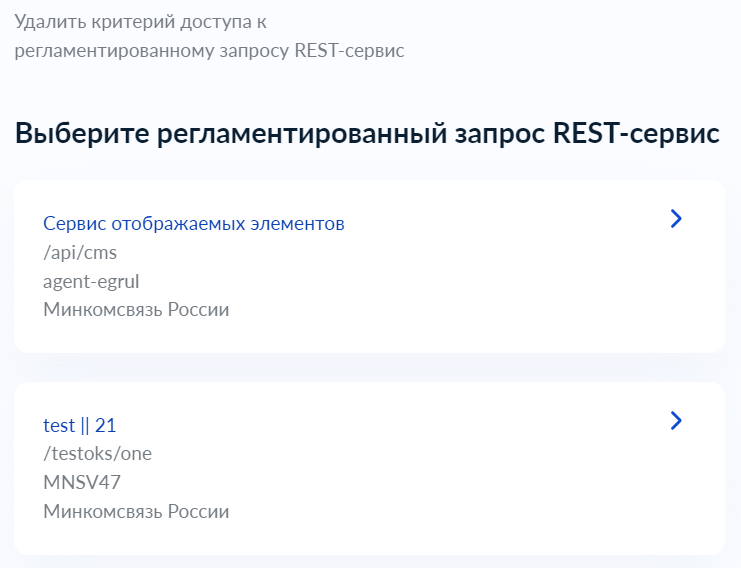 Рисунок  – форма выбора запроса типа REST-сервис для удаления критерия доступаОткроется форма текущих критериев доступа к выбранному регламентированному запросу типа REST-сервис. На этой форме необходимо выбрать критерий, который нужно удалить.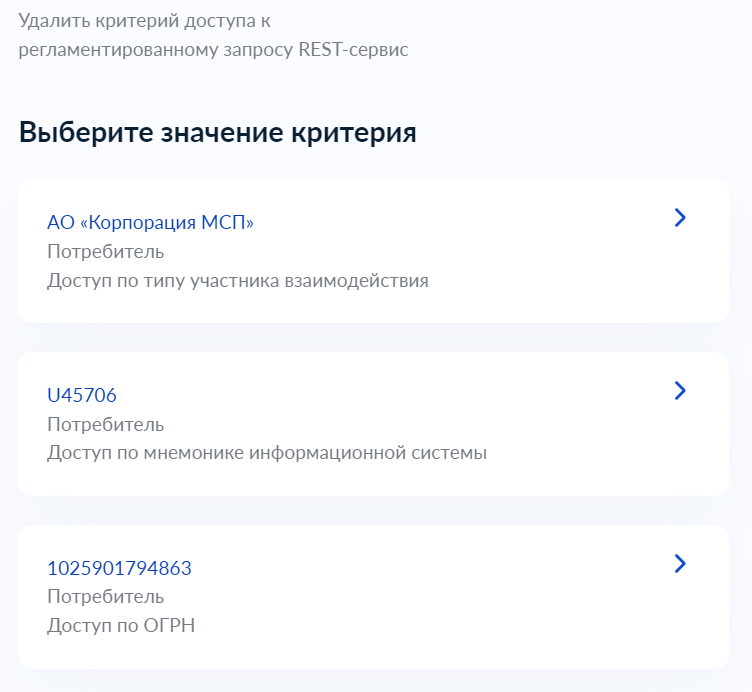 Рисунок  – форма выбора критерия доступа регламентированного запроса для удаленияОткроется форма подтверждения удаления критерия доступа к регламентированному запросу типа REST-сервис.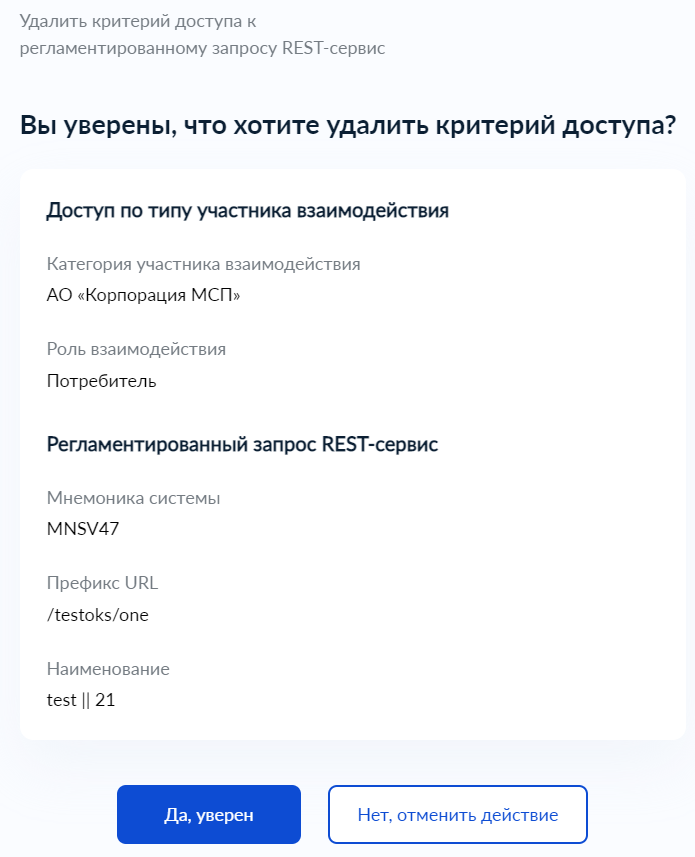 Рисунок  – форма подтверждения удаления критерия доступа к регламентированному запросу типа REST-сервисНажмите кнопку «Да, уверен» для удаления критерия доступа к запросу типа REST-сервис. Примечание: при нажатии на кнопку «Нет, отменить действие» критерий доступа к запросу типа REST-сервис не будет удален.Откроется окно с сообщением об успешном удалении критерия доступа.Рисунок  – окно с сообщением об успешном удалении критерия доступаПолучение доступа к регламентированному запросу типа rset-сервисФункциональность позволяет участнику взаимодействия получить для своей информационной системы доступ к регламентированному запросу типа REST-сервис в роли Потребителя данных.Для перехода к получению доступа к запросу типа REST-сервис следует выбрать соответствующую карточку из панели быстрых действий на главной странице авторизованного пользователя (Рисунок 14). Будет запущен визард получения доступа к запросу типа REST-сервис.Откроется форма выбора среды ПОДД (Рисунок 392Рисунок 294). На этой форме нужно выбрать одну из сред ПОДД, для которой требуется получить доступ.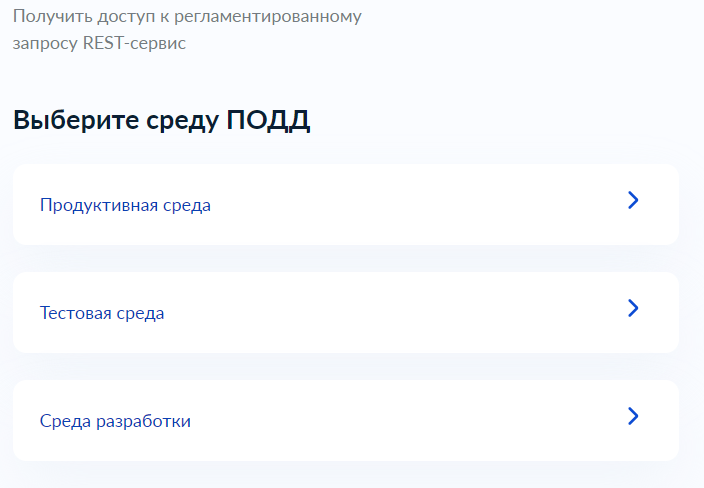 Рисунок 392 – форма выбора среды ПОДДОткроется форма выбора информационной системы (Рисунок 393). На этой форме нужно выбрать информационную систему для получения доступа к запросу типа REST-сервис.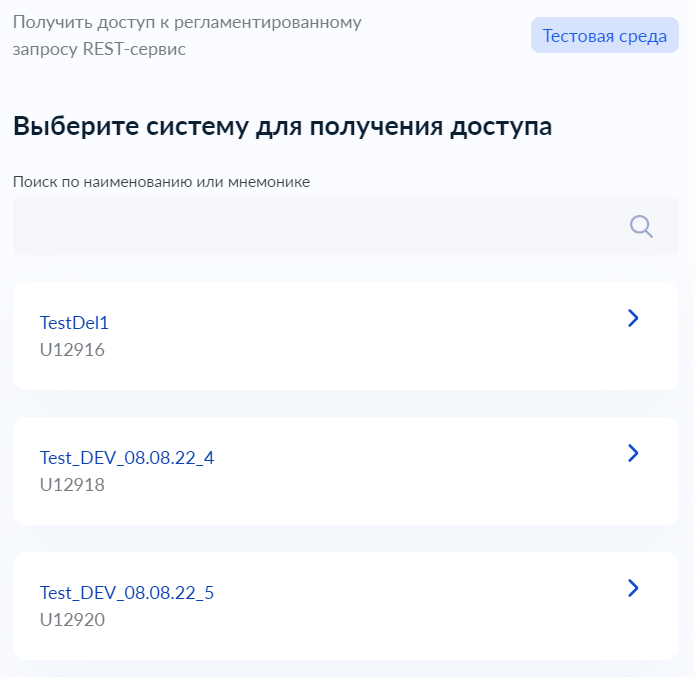 Рисунок 393 – форма выбора системы для получения доступаОткроется форма выбора запроса типа REST-сервис (Рисунок 394Рисунок 296). Форма содержит список запросов типа REST-сервис, согласно критериям доступа для выбранной организации. На этой форме нужно выбрать один из запросов типа REST-сервис, для которого требуется получить доступ.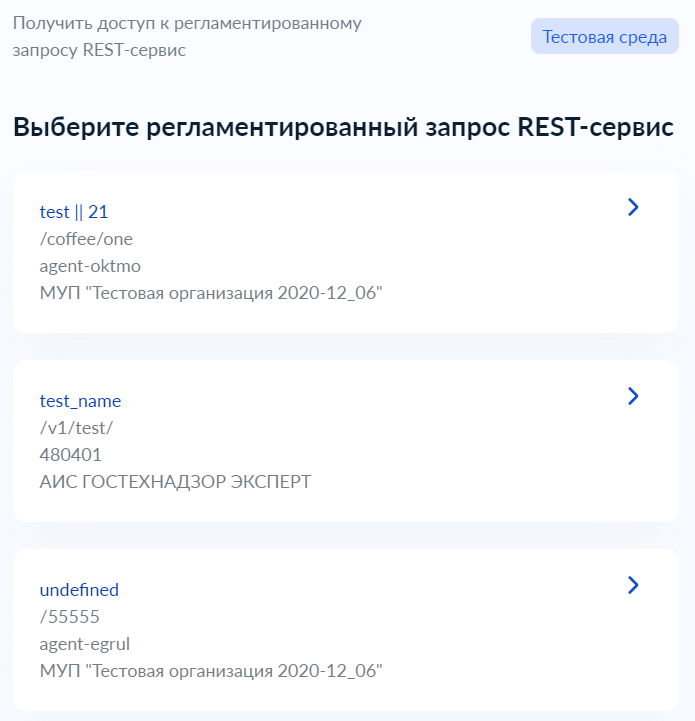 Рисунок 394 – форма выбора запроса типа REST-сервисОткроется форма подтверждения получения доступа к запросу типа REST-сервис (Рисунок 395). 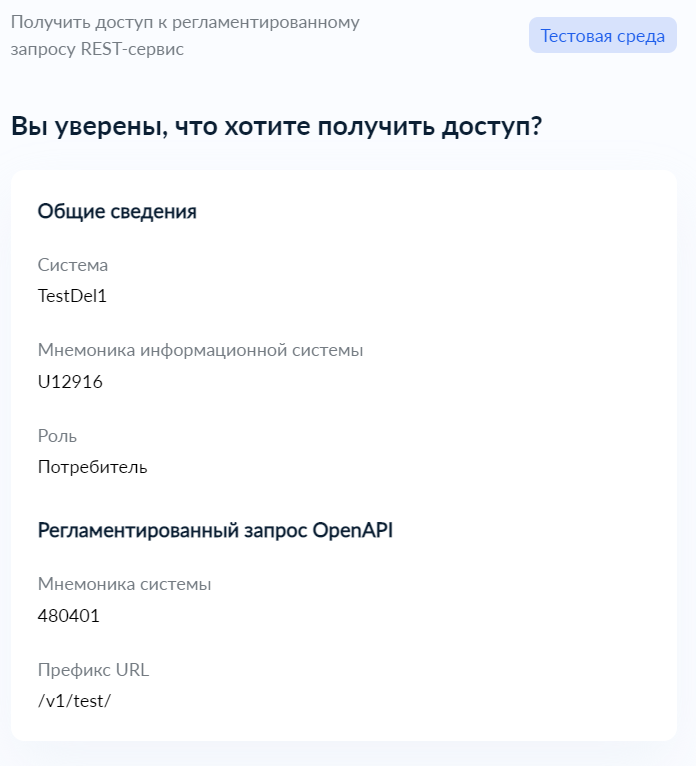 Рисунок 395 – форма подтверждения получения доступа к запросу типа REST-сервисНажмите кнопку «Да, уверен» для получения информационной системой доступа к запросу типа REST-сервис. Примечание: при нажатии на кнопку «Нет, отменить действие» доступ к запросу типа REST-сервис не будет получен.Откроется окно с сообщением об успешном добавлении критерия доступа (Рисунок 396Рисунок 298).Рисунок 396 – окно с сообщением об успешном получении доступаОтзыв доступа к регламентированному запросуФункция доступна для авторизованных пользователей в роли Представитель участника взаимодействия или Представитель разработчика, чья организация соответствует организации владельца вида сведений.В случае необходимости отзыва доступа следует перейти на страницу регламентированного запроса и открыть список заявок на доступ (Рисунок 397). 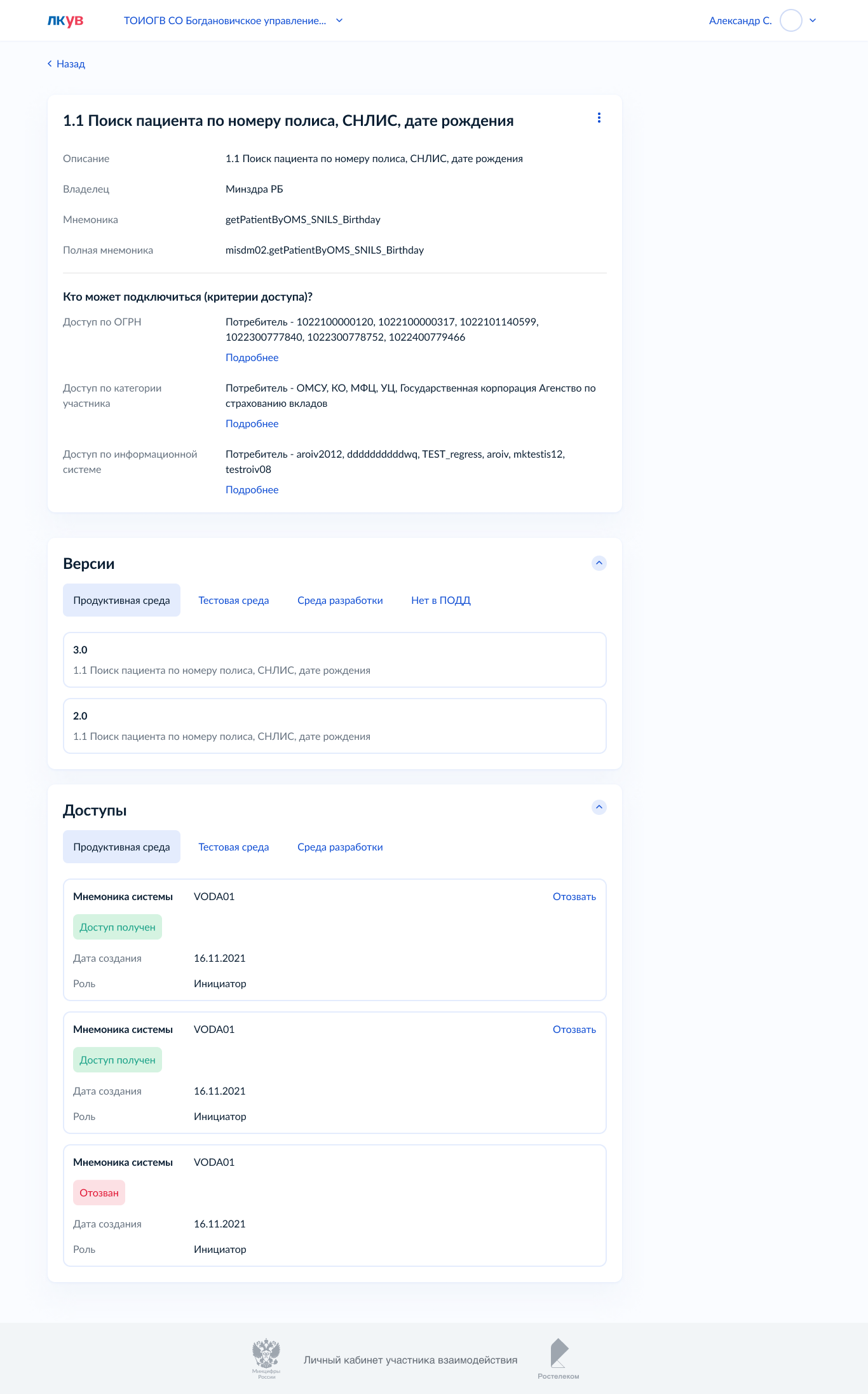 Рисунок 397 – Форма карточки регламентированного запроса с раскрытым перечнем доступовВыбрать необходимый доступ по соответствующей мнемонике ИС и запрашиваемой роли.В списке доступных действий нажмите на кнопку «Отозвать». Откроется форма подтверждения отзыва доступа (Рисунок 398). 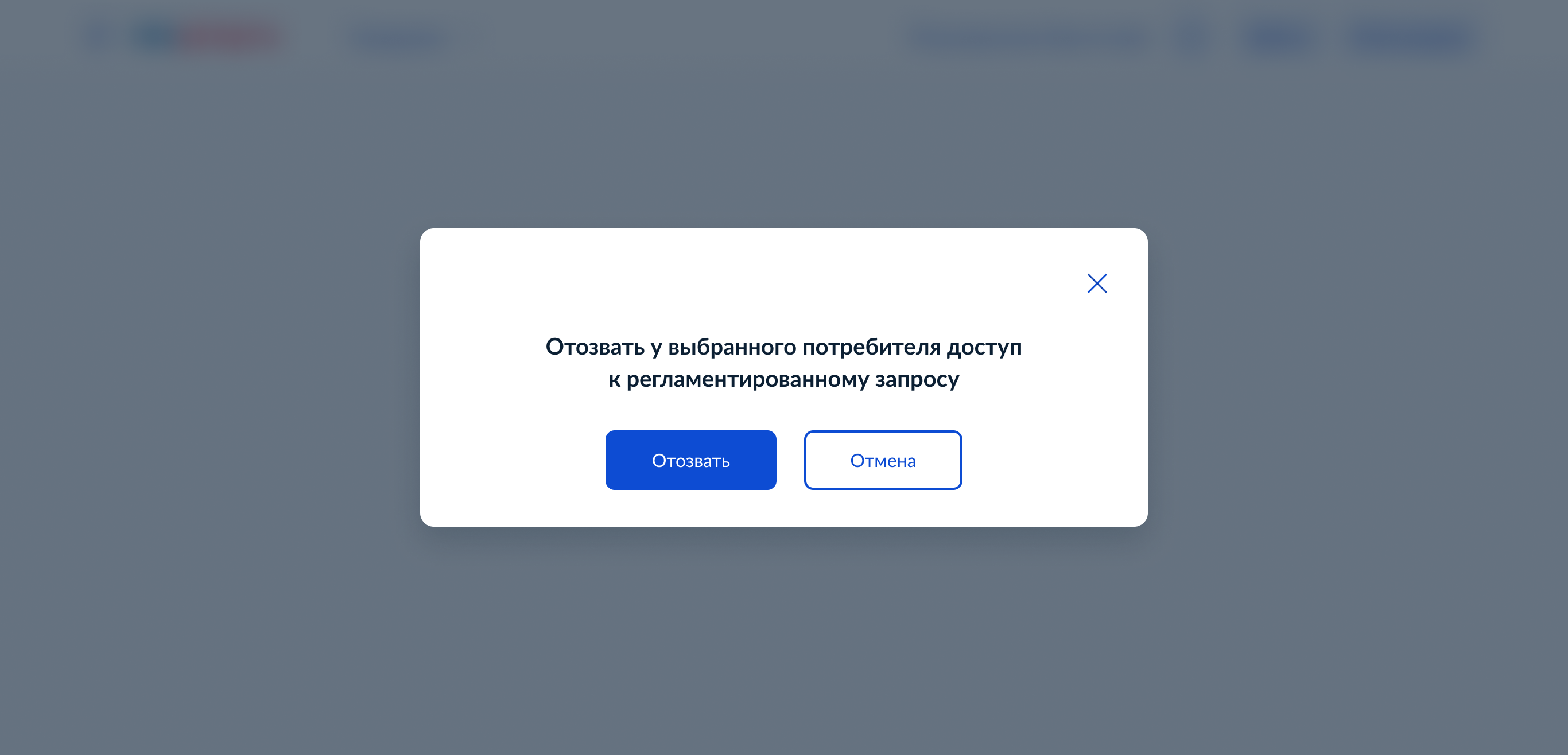 Рисунок 398 – Форма подтверждения отзыва доступа к регламентированному запросуНа форме подтверждения следует нажать «Отозвать». В результате отобразится модальное окно с сообщением об успешном отзыве доступа.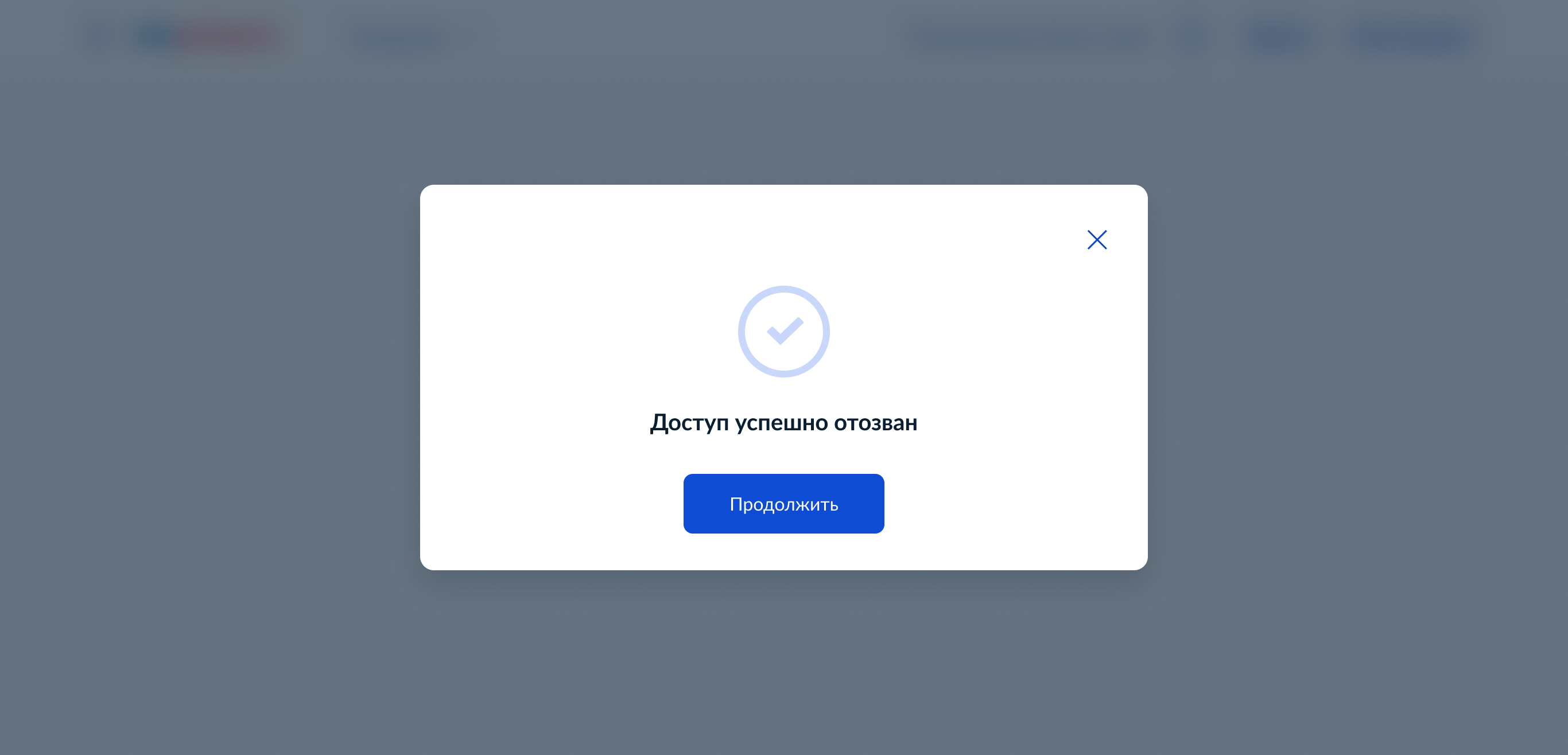 Рисунок 399 – Форма с сообщением о успешном отзыве доступаПо итогу отзыва доступ перейдёт в статус «Отозван» и будет отображаться в списке в соответствующем статусе.Аварийные ситуацииПри возникновении аварийных ситуаций необходимо обратиться к администраторам ЛК УВ.Рекомендации по освоениюДля успешной работы с ЛК УВ необходимо:получить навыки работы с операционной системой Windows;получить навыки работы с веб-браузером Google Chrome или его аналогом;ознакомиться с настоящим документом.Перечень терминов и сокращенийВерсия* ДатаАвторИзменение 1.0 ––Документ создан 1.118.01.2021Нагорный А. А.Создана новая версия документа по результатам работ в рамках развития ЛК УВ в 2020 г.1.204.05.2021Землянко А.М.Создана новая версия документа. Добавлена информация о мониторинге качества функционирования информационных систем 1.205.05.2021Землянко А.М.В текущую версию документа добавлена информация о разделах Виды сведений и Доступы1.324.05.2021Землянко А.М.Корректировка подраздела 5.3.6 Регистрации версии вида сведений в средах СМЭВ.Добавление нового раздела 5.5 Перечень дистрибутивов Адаптера СМЭВ 3.х.2.021.06.2021Нагорный А. А.В связи с запуском ЛК УВ 2 внесены следующие изменения: скорректировано описание начала работы с системой (подраздел 4.1);изменено описание просмотра информационных систем УВ (подраздел 5.1.1);изменено описание регистрации информационной системы (подраздел 5.1.3);удалено описание функциональности «Перенос информационной системы в новую среду СМЭВ»;изменено описание добавления сертификата ИС УВ (подраздел 5.1.3)2.021.06.2021Булгакова Е.В.В связи с запуском ЛК УВ 2 внесены следующие изменения: скорректировано описание поиска и просмотра видов сведенийскорректировано описание просмотра вида сведений (подраздел 5.3.1.1)скорректировано описание просмотра версии вида сведений и скачивания артефактов версии вида сведений (подраздел 5.3.1.2).2.0.113.07.2021Землянко А.М.Скорректировано описание поведения пользователя в подразделах: 5.3.2.3 Управление критериями Вида сведения5.4.2 Создание в ЛК УВ Заявки на использование версии вида сведений в ПСМЭВ2.0.115.07.2021Землянко А.М.Добавлен раздел 1.6 Профиль организации.Скорректировано описание поведения пользователя в разделе 5.2	Управление перечнем представителей разработчика2.1.003.08.2021Булгакова Е.В.2.1.120.08.2021Овчинников Р.А.Корректировка разделов 4.1.3, 5.2. Добавление раздела 5.6.32.1.230.08.2021Землянко А.МДобавление в раздел 4.1.3 инструкции добавления сотрудника в группу ЛК УВ2.1.230.08.2021Землянко А.МДобавление нового раздела по управлению критериями Скорректировано описание в разделе 5.1.1.2 в части функционала «Настройки уведомлений» доступа 5.3.2.3.2 2.2.024.09.2021Землянко А.МИзменение раздела 5.3.2-5.3.52.2.024.09.2021Землянко А.МПеренос раздела Критериев доступа из 5.3.2.3.2 в 5.3.62.2.024.09.2021Куликова Н.В.Изменение раздела 5.4 Управление доступами к видам сведений2.3.004.10.2021Куликова Н.В.Изменение раздела 5.4 Управление доступами к видам сведений:скорректировано описание в подразделах 5.4.2-5.4.4;добавлены подразделы 5.4.5 и 5.4.62.3.102.11.2021Землянко А.МДобавлен раздел 5.4.7 Предоставление доступа к виду сведений в тестовой среде и среде разработки СМЭВ .В разделе 5.3.2 Создание нового вида сведений и его версий добавлена отсылка по добавлению ответчиков2.3.102.11.2021Землянко А. МИзменение описания процесса переноса версии ВС из СР СМЭВ в ТСМЭВ и в ПСМЭВ в подразделе5.3.5 Перенос версии вида сведения в тестовую и продуктивною среды СМЭВ.Убраны шаги с добавлением РП ВВС.Изменены скриншоты загрузки эталонов и шага подтверждения действий переноса.Добавлены скриншоты шагов необходимых для генерации РП ВВС и описанием к ним2.4.030.11.2021Равчук Н.А.Добавлен раздел 5.5 Мониторинг информационной системы2.4.1 10.12.2021Равчук Н.А.Добавлены разделы:5.6 Мониторинг обменов с использованием ПОДД5.7 Управление соответствиями между витринами данных ПОДД и учетными записями ИС УВ5.8 Управление регламентированными запросами ПОДД2.4.115.12.2021Аскольдов В.О.Изменение описания процессов добавления специальной и узловых очередей, процессов активации и деактивации очереди, процесса удаления статусных сообщений из очереди ИС УВ в подразделе 5.1.6.Добавлен подраздел 5.1.6.2 Добавление новой узловой очереди2.4.221.12.2021Равчук Н.А.Добавлены подразделы:5.5.5 Просмотр данных о статистике обменов по виду сведения для инициатора5.5.6 Просмотр данных о статистике обменов по виду сведения для ответчика5.5.7 Просмотр данных о сеансе обмена (судьба сообщения)2.4.227.12.2021Куликова Н.В.Изменение раздела 5.1 Управление информационными системами:Скорректировано описание в разделе 5.1.4 Редактирование информационной системы УВ2.4.414.01.2022Землянко А.МВнесение изменений в подраздел 5.3.5 Перенос версии вида сведений в тестовую и продуктивную среды СМЭВ2.4.519.01.2022Равчук Н.А.Добавлен подраздел:5.5.9 Просмотр данных о сеансе обмена (судьба сообщения) в Telegram2.4.602.02.2022Равчук Н.А.Дополнен подраздел:5.5.7 Просмотр данных о сеансе обмена (судьба сообщения)2.4.602.02.2022Куликова Н.В.Добавлен раздел 5.9 Инструменты разработчика2.5.016.02.2022Землянко А.МВнесены изменения в подраздел 5.3.2. Заменены экраны шага указания элементов кода маршрутизации, шага ввода общих сведений и были убраны с шаги с вложением2.5.016.02.2022Землянко А.МВнесены изменения в подраздел 5.3.3 Заменены экраны шага ввода общих сведений и были убраны с шаги с вложением2.5.022.02.2022Сухов Д.В.Внесены изменения в подраздел 4.1.6 Главная страница ЛК УВ, заменён рисунок с экраном главной страницы.Добавлен подраздел 4.1.6.1 Целевая организация.Скорректировано описание в подразделе 4.1.6.2 Быстрые действия и навигация.Скорректировано описание в подразделе 5.3.2 Создание нового вида сведений и его версий.Скорректирован заголовок раздела 5 Описание действий в ЛКУВ.Скорректировано описание в подразделе 5.5.5 Просмотр данных о статистике обменов по виду сведения для инициатора.Скорректировано описание в подразделе 5.5.6 Просмотр данных о статистике обменов по виду сведения для ответчика.Скорректировано описание в подразделе 5.6.1 Просмотр статистики обменов в ПОДД для потребителя данных.Скорректировано описание в подразделе 5.6.2 Просмотр статистики обменов в ПОДД для поставщика данных.Скорректировано описание в подразделе 5.7.1 Установление соответствия между витринами данных ПОДД и учетными записями ИС УВ.Скорректировано описание в подразделе 5.7.2 Удаление (отмена) соответствия между Витринами данных ПОДД и учетными записями ИС УВ.Скорректировано описание в подразделе 5.8.3 Добавление критерия доступа к регламентированному запросу ПОДДСкорректировано описание в подразделе 5.8.5 Получение доступа к регламентированному запросу ПОДД2.5.023.02.2022Равчук Н.А.Добавлен раздел 5.10 Уведомления о событиях2.5.118.03.2022Равчук Н.А.Добавлен раздел 5.11 Упрощенный доступ в ЛК УВ для работы в среде разработки СМЭВ2.5.221.03.2022Сухов Д.В.Добавлен раздел 5.12 Журнал изменений2.5.221.03.2022Землянко А.М.Добавлен раздел 5.3.7 Изменение владельца вида сведений2.5.221.03.2022Нагорный А.А.Добавлен подраздел 5.1.4 Удаление сертификата ИС УВ.Добавлен подраздел 5.9.2 Проверка корректности xml-сообщения.2.5.306.04.2022Равчук Н.А.Дополнен раздел 5.10 Уведомления о событиях2.5.307.04.2022Куликова Н.В.Добавлен подраздел 5.3.8 Удаление критерия доступа Вида сведенийДобавлен подраздел 5.4.8 Аннулирование заявок на доступ к виду сведений	Скорректировано описание в подразделе 5.9.1 Проверка корректности xsd-схемы2.5.307.04.2022Сухов Д.В.Скорректировано описание в подразделе 4.1.7 Профиль организации ЛК УВДобавлен подраздел 5.1.9 Просмотр информационных систем всех УВСкорректировано описание в подразделе  5.2 Управление перечнем представителей разработчика2.5.311.04.2022Землянко А.М.Доработан раздел 5.3.7 Изменение владельца вида сведений2.5.311.04.2022Сухов Д.В.Добавлены новые записи в раздел 8 Перечень терминов и сокращений2.5.517.05.2022Куликова Н.В.Добавлен подраздел 5.4.10 Выполнение шагов для подтверждения технической готовности без эмулятора ЛК УВ2.5.520.05.2022Равчук Н.А.Дополнен раздел 5.1.2 Регистрация информационной системы УВДополнен раздел 5.1.3 Добавление сертификата ИС УВДобавлен раздел 5.1.10 Генерация сертификата электронной подписиДобавлен раздел 5.13 Подключение информационной системы к ПОДД (Быстрый старт ПОДД)2.5.631.05.2022Землянко А.М.Добавлен новый раздел 5.3.4 Проектирование руководства пользователя версии вида сведений2.5.631.05.2022Землянко А.М.Изменён раздел 5.3.5 Перенос версии вида сведения в тестовую и продуктивною среды СМЭВ2.5.603.06.2022Равчук Н.А.Изменен раздел 5.13 Подключение информационной системы к ПОДД (Быстрый старт ПОДД)2.5.606.06.2022Сверчков А.ВИзменен раздел 5.4.7 Предоставление доступа к виду сведений в тестовой среде и среде разработки СМЭВ2.5.621.06.2022Землянко А.М.Корректировка пункта 5.3.6 в части изменений касающейся публикации версии ВС на техпортале СМЭВ32.6.027.06.2022Куликова Н.В.Добавлен подраздел 5.4.11 Изменение кода маршрутизации2.6.029.06.2022Сверчков А.В.Дополнен подраздел 5.8.1 Добавление критериев доступа к регламентированному запросу ПОДДДобавлен подраздел 5.8.2 Удаление критериев доступа к регламентированному запросу ПОДД2.6.208.07.2022Сухов Д.В.Дополнен подраздел 5.3.5 Перенос версии вида сведения в тестовую и продуктивною среды СМЭВ Выделен подраздел 5.3.5.1 Перенос версии вида ведений созданной с использованием функций ЛК УВДополнен подраздел 5.3.5.2 Перенос версии вида ведений созданной без использования инструментов ЛК УВДополнен подраздел 5.3.9 Изменение Xpath выражения версии вида сведений с табличной маршрутизациейДополнен подраздел 5.3.10 Замена эталонных сообщений версии вида сведений2.6.222.07.2022Сурначев Д.С.Добавлены подразделы:5.5.10 Просмотр данных о времени обработки сообщений по виду сведения для инициатора5.5.11 Просмотр данных о времени обработки сообщений по виду сведения для ответчика 2.6.302.08.2022Куликова Н.В.Изменен раздел 5.4.4 Выполнение шагов для подтверждения технической готовности                                                             в роли ответчика2.6.302.08.2022Сверчков А.В.Изменены подразделы:5.3.1.1 Просмотр вида сведений5.3.1.2 Просмотр версии вида сведенийДобавлен подраздел 5.3.12 Изменение видимости Видов сведений и версий Видов сведений2.6.304.08.2022Сухов Д.В.Обновлен раздел 5.12 Журнал изменений2.6.416.08.2022Сурначев Д.С.Добавлены разделы:5.14 Управление регламентированными запросами типа rest-сервис5.15 Управление доступами к регламентированным запросам типа rest-сервис2.6.417.08.2022Куликова Н.В.Добавлен раздел 5.10.2 Настройки уведомлений в Telegram2.6.417.08.2022Равчук Н.А.Добавлен раздел 5.5.8 Просмотр данных о сеансе обмена (судьба сообщения v.2)2.6.523.08.2022Сверчков А.В.Добавлен раздел 5.8 Управление регламентированными запросами ПОДДУдален раздел по управлению видимость ВС/ВВС (функционал перемещен в РА)2.6.524.08.2022Сухов Д.В.Добавлен раздел 5.15.4 Отзыв доступа к регламентированному запросу2.7.008.09.2022Куликова Н.В.Дополнен раздел 5.10.2 Настройки уведомлений в Telegram2.7.008.09.2022Лукашевич В.А.Куликова Н.В.Добавлен раздел:5.4.12 Получение доступа к виду сведений в тестовой среде и среда разработки СМЭВ2.7.008.09.2022Сверчков А.В.Добавлен раздел 5.8.6 Изменение периода поддержки регламентированного запроса ПОДД2.8.019.09.2022Равчук Н.А.Добавлен раздел 5.8.2 Регистрация регламентированного запроса в СМЭВ4Добавлен раздел 5.8.7 Добавление регламентированного запроса в СМЭВ4Добавлен подраздел 5.8.7.1 Создание нового запроса в СМЭВ4Добавлен подраздел 5.8.7.2 Копирование запроса между средами СМЭВ4Добавлен подраздел 5.8.7.3 Создание новой версии запроса в СМЭВ42.8.019.09.2022Жучкова П.А.Добавлен раздел 5.5.12 Просмотр данных о качестве функционирования ИС (Рейтинг ИС) 2.8.021.09.2022Сверчков А.В.Переработан раздел 5.3.6 Добавление критериев доступа к Видам сведенийДобавлены подразделы:5.3.6.3 Критерий доступа – доступ по информационной системеДополнены разделы:5.8.3 Добавление критерия доступа к регламентированному запросу ПОДД5.15.1 Добавление критерия доступа к регламентированному запросу типа rest-сервис2.9.027.09.2022Сухов Д.В.Дополнены разделы:5.1.2.1 Регистрация ИС УВ копированием из исходной среды СМЭВ5.4.2 Создание в ЛК УВ запроса (заявки) на получение доступа к виду сведений
2.9.029.09.2022Сухов Д.В.Удалён раздел «Редактирование схемы версии вида сведений»Скорректированы разделы: 5.3.2 Создание нового вида сведений и его версий5.3.3 Добавление новой версии вида сведенийДобавлен раздел 5.3.11 Замена корневых элементов запросного и ответного заголовков2.9.003.10.2022Лукашевич В.А.Добавлен раздел 5.3.12 Редактирование руководства пользователя версии вида сведений<!--Верно--><ns1:Data xmlns:ns1="urn://test_VVS/1.0.0">    <ns1:PositiveMessage>Положительный ответ</ns1:PositiveMessage></ns1:Data><ns1:Data xmlns:ns1="urn://test_VVS/1.0.0">    <ns1:NegativeMessage>Отрицательны ответ</ns1:NegativeMessage></ns1:Data><!--Неверно--><ns1:Positive xmlns:ns1="urn://test_VVS/1.0.0">    <ns1:Message>Положительный ответ</ns1:Message></ns1:Positive><ns1:Negative xmlns:ns1="urn://test_VVS/1.0.0">    <ns1:Message>Отрицательны ответ</ns1:Message></ns1:Negative><!--Верно--><ns1:Data xmlns:ns1="urn://test_VVS/1.0.0">    <ns1:PositiveMessage>Положительный ответ</ns1:PositiveMessage></ns1:Data><ns1:Data xmlns:ns1="urn://test_VVS/1.0.0">    <ns1:NegativeMessage>Отрицательны ответ</ns1:NegativeMessage></ns1:Data><!--Неверно--><ns1:Positive xmlns:ns1="urn://test_VVS/1.0.0">    <ns1:Message>Положительный ответ</ns1:Message></ns1:Positive><ns1:Negative xmlns:ns1="urn://test_VVS/1.0.0">    <ns1:Message>Отрицательны ответ</ns1:Message></ns1:Negative>№Роль взаимодействияОписание, функциональное назначение1ИнициаторУчастник информационного взаимодействия, выступающий в роли инициатора видов сведений. Отправляет запросы и получает информацию от ответчика соответствующего вида сведений.2ОтветчикУчастник информационного взаимодействия, выступающий в роли ответчика видов сведений. Обеспечивает предоставление сведений инициаторам по запросу.3ПодписчикУчастник информационного взаимодействия, выступающий в роли подписчика вида сведений. Получает от издателя соответствующего вида сведений сообщения-рассылку.4ИздательУчастник информационного взаимодействия, выступающий в роли издателя вида сведений. Отправляет сообщения-рассылку подписчикам вида сведений.№СтатусОписание1В процессе тестированияСтатус, при котором создан запрос на получение доступа к версии виду сведений и обозначены шаги для прохождения ПТГ.2Доступ в ПСМЭВ полученСтатус, при котором ВС доступен для отправки сообщений запросов и получения ответов (в роли инициатора), а также для получения сообщений-запросов и отправки ответов (в роли ответчика) в продуктивной среде СМЭВ.3Доступ в ТСМЭВ полученСтатус, при котором ВС доступен для получения сообщений-запросов и отправки сообщений-ответов в тестовой среде СМЭВ (для роли ответчика).// Пример стандартизированного ответа <status> <code>200 success</code> <description>Процесс подтверждения технической готовности информационной системы успешно инициализирован. Для завершения взаимодействия, и получения технологического доступа в продуктивной среде СМЭВ в качестве инициатора по ВС, необходимо вычитать данное сообщение методом GetResponseRequest и направить подтверждение успешного получения данного сообщения методом ACK. Если в процессе выполнений операций подтверждения возникли проблемы, повторите процедуру с отправкой тестового запроса ещё раз.</description> </status>ТерминНаименованиеЕСИАФедеральная государственная информационная система «Единая система идентификации и аутентификации в инфраструктуре, обеспечивающей информационно-технологическое взаимодействие информационных систем, используемых для предоставления государственных и муниципальных услуг в электронной форме»ИБИнформационная безопасностьИСИнформационная системаЛКМЛевая кнопка мышиОМСУОрган местного самоуправленияОСОперационная системаПОПрограммное обеспечениеРОИВРегиональный орган исполнительной властиКТДАСм. ЛК УВЛК УВЛичный кабинет участника взаимодействия СМЭВУВУчастник взаимодействия СМЭВУЗУчетная записьСМЭВФедеральная государственная информационная система «Система межведомственного электронного взаимодействия»ПОДДПодсистема обеспечения доступа к даннымСНИЛССтраховой номер индивидуального лицевого счета застрахованного лица в системе персонифицированного учета Пенсионного фонда РоссииСЦПодсистема «Ситуационный центр» федеральной государственной информационной системы «Единая система межведомственного электронного взаимодействия»ФИОФамилия, имя, отчествоФОИВФедеральный орган государственной властиФРГУФедеральная государственная информационная система «Федеральный реестр государственных и муниципальных услуг (функций)»ЭПЭлектронная подписьURLUniform Resource Locator – стандартизированный способ записи адреса ресурса в сети ИнтернетURIUniform Resource Identifier – унифицированный идентификатор ресурсаТерминНаименованиеАвторизацияПроцедура предоставления субъекту определенных прав доступаАутентификацияПроцедура проверки подлинности субъектаДиалоговое окноСпециальный элемент интерфейса, окно, предназначенное для вывода информации и (или) получения информации от пользователяИдентификацияПроцедура распознавания субъекта по идентификаторуПользовательПользователь ЛК УВ, имеющий учетную запись в ЕСИАПроводникПриложение, реализующее графический интерфейс доступа пользователя к файлам в операционной системеРасширение файлаПоследовательность символов, добавляемых к имени файла и предназначенных для идентификации типа (формата) файлаВид Сведений (ВС)В рамках «Методических рекомендаций по разработке электронных сервисов и применению технологии электронной подписи при межведомственном электронном взаимодействии» используется термин Вид Сведений (в данном ТЗ также употребляется сокращенно «ВС СМЭВ»), который применяется к данным передаваемых в рамках запросов на оказание государственных услуг в электронной форме, запросов связанных с выполнением государственных и муниципальных функций, а также запросов в рамках межведомственного взаимодействия, а также к широковещательным рассылкам. Таким образом, любое сообщение, пересылаемое в СМЭВ, может быть отнесено к определенному виду сведенийЕдиная система НСИСм. ЕСНСИЕСНСИЕдиная система нормативной справочной информации (Единая система справочников и классификаторов, используемых в государственных и муниципальных информационных системах)ИЭПИнфраструктура, обеспечивающая информационно-технологическое взаимодействие информационных систем, используемых для предоставления государственных и муниципальных услуг и исполнения государственных и муниципальных функций в электронной формеИнфраструктура электронного правительстваИнфраструктура, обеспечивающая информационно-технологическое взаимодействие информационных систем, используемых для предоставления государственных и муниципальных услуг и исполнения государственных и муниципальных функций в электронной формеИС, информационная системаИнформационная система — совокупность содержащейся в базах данных информации и обеспечивающих ее обработку информационных технологий и технических средствКМВКарта межведомственного взаимодействия или Технологическая карта межведомственного взаимодействия содержит описание порядка предоставления государственной (муниципальной) услуги, сведения о составе документов, необходимых для предоставления услуги, сведения о контрагентах, формах и содержании межведомственного взаимодействия в рамках предоставления услуги, планы внесения изменений в правовые акты с целью снятия правовых препятствий для перехода на межведомственное взаимодействие, а также планы технической реализации межведомственного взаимодействияМДМатрица доступаМежведомственное информационное взаимодействие в электронной форме (Межведомственное информационное взаимодействие, межведомственное взаимодействие)Взаимодействие, осуществляемое в целях предоставления государственных и муниципальных услуг и исполнения государственных и муниципальных функций в электронной форме между органами власти, подведомственными государственным органам или органам местного самоуправления организациями, иными государственными органами, органами местного самоуправления, органами государственных внебюджетных фондов, многофункциональными центрамиМежведомственное информационное пространствоМежведомственное информационное пространство Российской Федерации — общая совокупность государственных данных, используемых участниками межведомственного информационного взаимодействия в Российской ФедерацииМинкомсвязь России (МКС)Министерство связи и массовых коммуникаций Российской ФедерацииМинэкономразвития России (МЭР)Министерство экономического развития Российской ФедерацииОбмен информацией в электронной формеОбмен информацией в форме электронных документов при осуществлении полномочий органов государственной власти и органов местного самоуправления в соответствии со статьей 11.1 Федерального закона от 27 июля 2006 г. № 149-ФЗ «Об информации, информационных технологиях и о защите информации»ОИВ, Орган исполнительной властиФедеральный орган исполнительной власти, региональный орган исполнительной власти, орган местного самоуправленияОператор ИС (Оператор информационной системы)Юридическое лицо, осуществляющие деятельность по эксплуатации информационной системы, в том числе по обработке информации, содержащейся в ее базах данных, в соответствии с Федеральным законом от 27 июля 2006 г. № 149-ФЗСитуационный центр (СЦ)Система предназначенная для сбора сведений о функционировании СМЭВ и анализа процессов межведомственного взаимодействия, а также для выполнения предупредительных диагностических операций для проверки работоспособности СМЭВXMLExtensible Markup Language — текстовый формат, предназначенный для хранения структурированных данных и обмена информацией между программамиXML SchemaЯзык описания структуры XML-документаXSDXML Schema Definition — документ на языке XML SchemaWSDLWeb Services Description Language — язык описания веб-сервисов и доступа к ним, основанный на языке XMLЦелевая организацияЦелевая организация – это организация, выбранная в шапке портала, к которой будут применены все действия выполняемые пользователем.ВизардВизард - это инструмент, состоящий из набора простых шагов, помогающий пользователю быстро и наглядно осуществить в системе те или иные действия.